导言ESI是当今世界范围内普遍用以评价学术机构和大学的国际学术水平及影响力的重要指标，被学术界广泛用于评价学科的国际影响。通过ESI和InCites数据库，用户可以了解在各研究领域中最领先的国家、研究机构、期刊、论文和科学家，识别科学领域的重要趋势与方向，确定具体研究领域内的研究成果及其影响，评估潜在的雇员、合作者、竞争对手，并对彼此的研究业绩和竞争能力进行评估，尤其是评估大学及其学科在全球范围内的排名，了解我校各学科的发展现状和潜力，识别优势学科和潜力学科，助力我校ESI学科建设。到2020年争取有2-3个ESI学科进入全球前1%是我校高水平大学建设的目标之一。为了普及ESI和InCites相关知识，图书馆学科服务部专门编写知识速查手册供广大师生参考。因手册篇幅有限，各位老师、同学如需更深入地了解相关知识，请通过手册提供的下载地址下载相关资料，也可联系图书馆学科服务部进行咨询或申请举办专题培训，我们将竭诚为您服务。ESI简介Essential Science IndicatorsSM （基本科学指标，简称ESI） 是一个基于Web of ScienceTM 核心合集数据库的深度分析型研究工具。ESI可以确定在某个研究领域有影响力的国家、机构、论文和出版物，以及研究前沿。这种独特而全面的基于论文产出和引文影响力深入分析的数据是政府机构、大学、企业、实验室、出版公司和基金会的决策者、管理者、情报分析人员和信息专家理想的分析资源。通过ESI，您可以对科研绩效和发展趋势进行长期的定量分析。基于期刊论文发表数量和引文数据，ESI 提供对22个学科研究领域中的国家、机构和期刊的科研绩效统计和科研实力排名。ESI学科分类ESI 学科分类模式基于期刊分类，由自然科学与社会科学的22个学科构成。艺术与人文期刊没有被包含在内。每一本期刊只被划分至22个ESI 学科中的一个。表1 Essential Science IndicatorsSM学科分类ESI 中的信息包括• 深度的收录范围：您可以访问来自于超过10,000种Web of Science核心合集（SCIE/SSCI）收录的期刊，文献类型为Article和Review• 提供最近十多年的滚动数据：每2个月更新一次（一般在单月的上旬更新）• 每一种期刊都按照22个学科进行了分类标引• 提供国家、机构、论文和期刊排名• 全球近5000多个规范化的机构名称• 客观的科研绩效基准值ESI排名ESI对全球所有高校及科研机构的SCIE、SSCI库中近11年的论文数据进行统计，按被引频次的高低确定出衡量研究绩效的阈值，分别排出居世界前1%的研究机构、科学家、研究论文，居世界前50%的国家/地区和居前0.1%的热点论文。ESI对论文数据进行统计时不区分第一作者和非第一作者，论文会被重复计算，第一作者与其它作者同等对待。对作者所在机构的统计也是这样。例如，一篇论文有n名来自于n个不同机构的作者，那么这n名作者均可算上这篇论文，而这n个机构也均可算上这篇论文。如果一个机构在该篇论文中出现多次，则按一次计算。表2 ESI的分析对象通过ESI 可以实现 • 分析机构、国家和期刊的论文产出和影响力• 按研究领域对国家、期刊、论文和机构进行排名• 发现自然科学和社会科学中的重大发展趋势• 确定具体研究领域中的研究成果和影响力• 评估潜在的合作机构，对比同行机构ESI可以回答如下问题• 广州大学是否有进入全球引用前1%的ESI学科？• 某机构有哪些学科进入全球引用前1%？• 在材料科学中某机构的全球影响力排名如何？• 在微生物学中有哪些高被引论文？• 植物学与动物学中有哪些热点论文？• 在农业科学中有哪些新兴的研究前沿？• 哪个国家在化学研究领域的影响最大？• 在地球科学领域中哪些期刊的引用排名前列？表3 国内与ESI相关的评价/排名体系图1 软科世界大学学术排名前10名的大学进入ESI学科数量（检索时间：2017.9.12）图2 软科世界大学学术排名中国内地前10名的大学进入ESI学科数量（检索时间：2017.9.12）图3 广东地区大学进入ESI学科数量（检索时间：2017.9.12）常用指标• 高被引论文（Highly Cited Paper）：是指按照同一年同一个ESI学科发表论文的被引用次数按照由高到低进行排序，排在前1%的论文。• 热点论文（Hot Paper）：统计某一ESI学科最近两年发表的论文，按照最近两个月里被引用次数进入前0.1% 的论文而给出。• 高水平论文（Top Paper）：高被引论文和热点论文取并集后的论文集合。• 研究前沿（Research Fronts）：是一组高被引论文，是通过聚类分析确定的核心论文。论文之间的共被引关系表明这些论文具有一定的相关性，通过聚类分析方法测度高被引论文之间的共被引关系而形成高被引论文的聚类，再通过对聚类中论文题目的分析形成相应的研究前沿。• 学科基准值（Field Baselines）：即评价基准线，是指某一ESI 学科论文的分年度期望被引次数。它是衡量研究绩效的基准，是帮助理解引文统计的标尺。• 篇均被引次数（Citation Rates）：按照近十年间各年来进行统计，表示各学科每年的篇均被引次数。• 百分位（Percentiles）：每年发表的论文达到某个百分点基准应至少被引用的次数，用来衡量论文引用的活跃度。• 学科排名（Field Rankings）：提供近十年的论文总数、被引次数、篇均被引次数和高被引论文数作为学科排名依据。• 引用阈值（Citation Thresholds）：在某一ESI学科中，将论文按照被引次数降序排列，确定其排名或百分比位于前列的最低被引次数。• ESI 学科阈值（ESI Thresholds）：近十年，某一ESI 学科被引次数排在前1% 的作者和机构，或排在前50% 的国家或期刊的最低被引次数。• 高被引论文阈值（Highly Cited Thresholds）：近十年，某一ESI 学科被引次数排在前1% 的论文的最低被引次数。• 热点论文阈值（Hot Paper Thresholds）：近两年，某一ESI 学科最近两个月被引次数排在前0.1% 的论文的最低被引次数。• ESI 学科收录机构：该ESI 学科被引频次排名位于全球前1%而被收录的机构。登陆Essential Science IndicatorsSM，请访问：https://esi.incites.thomsonreuters.com/下载ESI快速使用指南，请访问：http://clarivate.com.cn/productraining/ESI/#tab2更多培训资料，请访问：http://clarivate.com.cn/productraining/敬请关注图书馆官网和微信公众号的数据库培训通知！InCites简介InCitesTM 数据库中集合了近30年来Web of Science 核心合集七大索引数据库的数据，拥有多元化的指标和丰富的可视化效果，可以辅助科研管理人员更高效地制定战略决策。InCitesTM 数据库基于汤森路透Web of ScienceTM 核心合集七大索引数据库的数据进行出版物计数和指标计算。七大索引数据库合集涵盖了超过12,000 种期刊、超过160,000种会议录、以及53,000 本学术典籍。目前InCitesTM 数据库提供了1980 年至今的全部文献类型的出版物。数据与基线每两个月更新一次。Web of ScienceTM 核心合集数据库主要由以下7大索引数据库组成：• Science Citation Index-ExpandedTM (SCIE，科学引文索引)• Social Sciences Citation IndexTM (SSCI，社会科学引文索引)	• Arts & Humanities Citation Index® (A&HCI，艺术人文引文索引)• Conference Proceedings Citation IndexTM – Science (CPCI-S，会议论文引文索引-科学版)• Conference Proceedings Citation Index - Social Science & Humanities (CPCI-SSH，会议论文引文索引-社会科学与人文版)• Book Citation Index– ScienceSM (BKCI-S，图书引文索引-科学版)• Book Citation Index– Social Sciences & Humanities (BKCI-SSH，图书引文索引-社会科学与人文版)这些引文索引收录了自然科学、社会科学与人文艺术等领域中最具全球影响力的内容。InCites中的信息包括• 涵盖全球5000 多所名称规范化的机构信息• 囊括30 多年所有文献的题录和指标信息• 更丰富、更成熟的引文指标• 包含了ESI（22个）、Web of Science（251个）、中国国务院学位委员会和教育部《学位授予和人才培养学科目录（2011年）》（目前提供其中12个学科门类和77个一级学科的分析数据）等9种学科分类体系通过InCites可以实现• 定位重点学科/优势学科，发展潜力学科，优化学科布局• 跟踪和评估机构的科研绩效• 与同行机构开展对标分析，明确机构全球定位• 分析本机构的科研合作开展情况，识别高效的合作伙伴• 挖掘机构内高影响力和高潜力的研究人员，吸引外部优秀人才潜力学科分析ESI 学科收录机构是指ESI 学科被引频次排名位于全球前1%而被收录的机构，目前我校尚无全球前1%的ESI学科。利用InCites数据库，我们可以通过分析学科潜力值来了解我校优势学科及其冲击全球前1%的可能性。表4 广州大学各学科潜力值（检索时间：2017.9.12）InCitesTM 包含了丰富的指标，能对考察对象的科研表现进行全方位、多角度的分析。但需要注意的是，每个指标都仅能测量科研表现的一个或有限的几个方面，因此在使用文献计量学指标进行科研绩效分析我们一直遵循下方这些原则：• 多指标优于单指标• 相对指标优于绝对指标• 长期表现优于短期表现• 同类相比常用指标• 引文影响力（Citation Impact）：一组文献的引文影响力的计算是通过使用该组文献的引文总数除以总文献数量得到的。引文影响力展现了该组文献中某一篇文献获得的平均引用次数。• 学科规范化的引文影响力（Category Normalized Citation Impact）：按学科、出版年和文献类型统计的规范化的引文影响力。一篇文献学科规范化的引文影响力 (CNCI) 是通过其实际被引次数除以同文献类型、同出版年、同学科领域文献的期望被引次数获得的。当一篇文献被划归至多于一个学科领域时，则使用实际被引次数与期望被引次数比值的平均值。一组文献的CNCI，例如某个人、某个机构或国家，是该组中每篇文献CNCI 的平均值。CNCI 是一个排除了出版年、学科领域与文献类型的作用的无偏影响力指标，因此使用它可以进行不同规模、不同学科混合的论文集的比较。可与CNCI 一起使用的补充指标包括:期刊规范化的引文影响力（Journal Normalized Citation Impact）、被引次数排名前1% 的论文百分比和被引次数排名前10% 的论文百分比、平均百分位。• 期刊规范化的引文影响力（Journal Normalized Citation Impact）：期刊规范化的引文影响力（JNCI）指标与学科规范化的引文影响力类似，其区别在于JNCI 没有对研究领域进行规范化，却对文献发表在特定期刊上的被引次数进行了规范化。每篇出版物的JNCI 值为该出版物实际被引频次与该发表期刊同出版年、同文献类型论文的平均被引频次的比值。一组出版物的JNCI 值为每篇出版物JNCI 值的平均值。JNCI 指标能够提供某单一出版物（或某组出版物）与其他科研工作者发表在同一期刊（或同一组期刊）上成果的比较信息。这个指标能够回答，诸如“我的论文在所发表期刊上表现如何？”之类的问题。如果JNCI 的值超过1，说明该科研主体影响力高于平均值，如果JNCI 的值低于1，说明其影响力低于平均值。JNCI 对于出版社评价论文发表后的影响力水平亦是十分有用的指标，它揭示出那些超过平均水平并提高了期刊被引频次的研究工作。• h 指数（h-index）：h指数（也作Hirsch 指数）由J. Hirsch 于2005年首次提出。h指数可被如下定义：如果一位学者至少有n篇论文的被引频次不低于n，则该学者的h指数为n。例如，科研工作者A发表了至少13篇文献，这些文献每篇至少被引用了13次，则他/她的h指数等于13。h指数综合考虑了作者的科研产出（文献数量）和科研影响力（引文数量），因此一经提出便成为一个颇为流行的文献计量学指标。h指数可以被应用于各个层面（作者、机构、期刊等），它可以揭示一组文献的被引情况的分布。在作者层面，h指数被认为是展现科研工作者终生成就的计量学指标。h指数显而易见的优势在于，作为一个简单的数学指标，它鼓励作者大量发表有影响力的成果而非影响力较低的工作，同时与引文影响力不同的是，单纯一篇高被引论文并不能影响h指数的数值。然而，h指数是一个与时间相关的指数，它与一位科研工作者职业生涯的长度以及发表论文的总数密切相关。例如，一位初出茅庐的科研工作者在与从业多年的前辈相比时处于劣势，因为后者有更多的时间来发表更多的工作从而获得更多的引用次数。• 平均百分位（Average Percentile）：一篇出版物的百分位是通过建立同出版年、同学科领域、同文献类型的所有出版物的被引频次分布（将论文按照被引用频次降序排列），并确定低于该论文被引次数的论文的百分比获得的。如果一篇论文的百分位值为1，则该学科领域、同出版年、同文献类型中99% 的论文的引文数都低于该论文。• 论文被引百分比（% Documents Cited）：论文被引百分比指标是一组出版物中至少被引用过一次的论文占总论文数的百分比。这个指标揭示了某科研领域其他科研工作者引用本机构科研成果的程度。另一种阐释这个指标的角度是，可以得到相应的没有得到过引用的论文的百分比。请注意，论文被引百分比指标将根据分析中包含的时间段和文献类型而发生变化。论文被引百分比不是一个规范化的指标。例如，如果分析中包含当年或近年发表的论文，其中的某些文献可能没有足够长的时间来积累引文。• 高被引论文百分比（% Highly Cited Papers）：入选 ESI 高被引论文的出版物百分比。• 热点论文百分比（% Hot Papers）：入选 ESI 热点论文的出版物百分比。• 潜力值：某机构某学科的被引次数与该学科阈值的比值。ESI 与 InCites 数据库和 Web of Science 核心合集的数据相互连接，采用更加清晰、准确的可视化方式来呈现数据，用户可以更加轻松地创建、存储并导出报告。登陆InCitesTM 数据库，请访问：https://incites.thomsonreuters.com/输入InCites的账号和密码进行登录，首次访问需要用邮箱注册后才能登录下载Incites快速使用指南，请访问：http://ip-science.thomsonreuters.com.cn/productraining/InCites/#tab2更多培训资料，请访问：http://clarivate.com.cn/productraining/敬请关注图书馆官网和微信公众号的数据库培训通知！ESI期刊ESI期刊每两个月更新一次，附录1列出最新一期的ESI期刊供各位老师参考（2017年9月14日更新）。另外，很多杂志在审稿时把作者国家、机构作为一个重要参考项。通过我校、中国内地论文的数据分析，整理出我校各学科TOP 50 发文期刊和中国内地ESI学科TOP 50发文期刊（附录2、附录3，基于2007-2017的发文数据，2017年9月12日检索，检索结果小于50的以实际检索结果为准，检索结果大于等于50的，取前50），供各位老师参考，以期提升我校师生投稿录用率。因手册篇幅有限，各位老师、同学如需更深入地了解相关知识，请通过手册提供的下载地址下载相关资料，也可联系图书馆学科服务部进行咨询或申请举办专题培训，我们将竭诚为您服务。联系人：马艳娥、刘嘉政	联系邮箱：gdlibrary@163.com	联系电话：020-39366270附录1：ESI期刊列表（图书馆官网每两月更新）附录2：我校各学科TOP 50 发文期刊（图书馆官网每年更新）附录3：中国内地ESI学科TOP 50发文期刊（图书馆官网每年更新）下载电子版手册和附录，请访问“广州大学图书馆官网—学科服务—ESI学科服务资讯”http://lib.gzhu.edu.cn/w/home/articles/1f539bbc-34c3-48e2-b00a-e8a0e8ef8ec0?channel=7197b17c-1ebe-4e7f-8984-6a3ac8ca8b56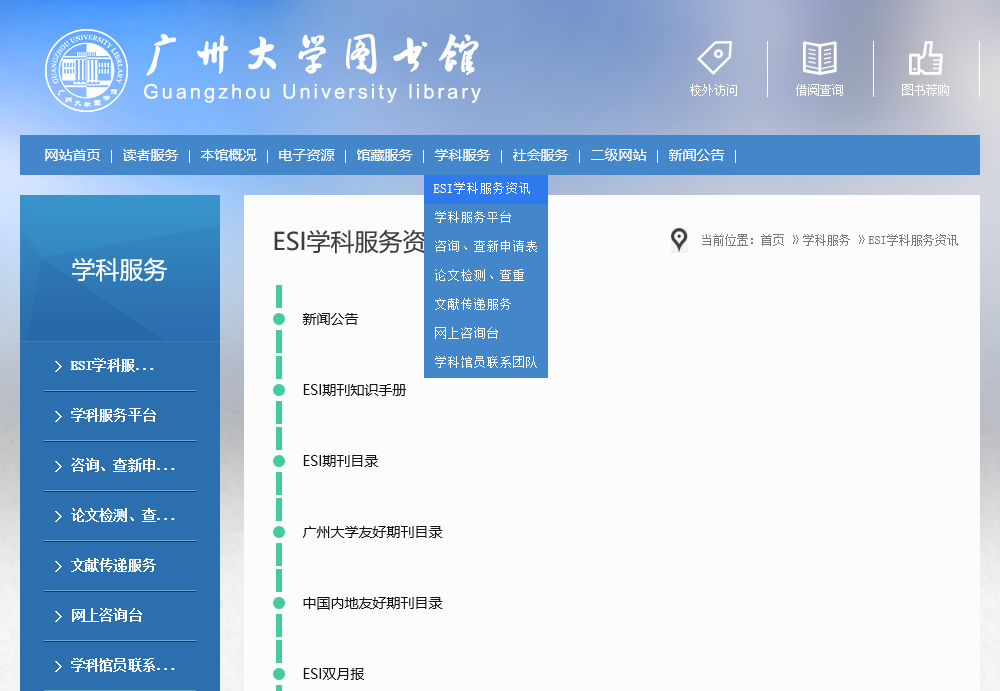 附录表格编写说明附录表格中的影响因子和分区信息来自InCites Journal Citation Reports数据库，分区信息是基于Web of Science学科分类的（不同于ESI学科分类）。由于一种期刊可对应多个Web of Science学科，而一种期刊在不同的Web of Science学科中可能位于不同的分区，因此会出现一种期刊对应多个JCR分区的情况，例如期刊Molecular Informatics对应“化学，医药”/“计算机科学，跨学科应用”/ “计算生物学”三种学科，在这三种学科里分别位于Q3，Q2，Q1。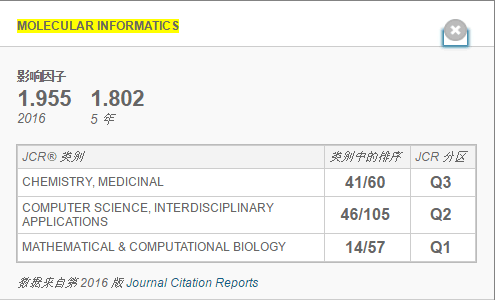 另外，新进入Web of Science的期刊由于缺乏统计数据，会出现没有分区和影响因子的情况。如要获取某期刊在具体Web of Science学科中的分区，请访问InCites Journal Citation Reports数据库检索（https://jcr.incites.thomsonreuters.com/JCRJournalHomeAction.action?SID=A1-dl4ndSA44zGrWzM0VY2X3muqUhfRUVrx2B-18x2dLP1paMd0DuPsoix2BefrHXeAx3Dx3D4G6URdrzx2FXax2FYfrbNqa5sgx3Dx3D-iyiHxxh55B2RtQWBj2LEuawx3Dx3D-1iOubBm4x2FSwJjjKtx2F7lAaQx3Dx3D&refineString=null&SrcApp=IC2LS&timeSpan=null&Init=Yes&wsid=X1LSnqbNDMjE2uuMN2Z）。附录1：ESI期刊列表附录1-1 AGRICULTURAL SCIENCES 农业科学附录1-2 BIOLOGY & BIOCHEMISTRY 生物学与生物化学附录1-3 CHEMISTRY 化学附录1-4 CLINICAL MEDICINE 临床医学附录1-5 COMPUTER SCIENCE 计算机科学附录1-6 ECONOMICS & BUSINESS 经济学与商业附录1-7 ENGINEERING 工程学附录1-8 ENVIRONMENT/ECOLOGY 环境/生态学附录1-9 GEOSCIENCES 地学附录1-10 IMMUNOLOGY 免疫学附录1-11 MATERIALS SCIENCE 材料科学附录1-12 MATHEMATICS 数学附录1-13 MICROBIOLOGY 微生物学附录1-14 MOLECULAR BIOLOGY & GENETICS 分子生物学与遗传学附录1-15 MULTIDISCIPLINARY 多学科附录1-16 NEUROSCIENCE & BEHAVIOR 神经科学与行为科学附录1-17 PHARMACOLOGY & TOXICOLOGY 药理学与毒物学附录1-18 PHYSICS 物理学附录1-19 PLANT & ANIMAL SCIENCE 植物学与动物学附录1-20 PSYCHIATRY/PSYCHOLOGY 精神病学/心理学附录1-21 SOCIAL SCIENCES, GENERAL 社会科学/概论附录1-22 S PACE SCIENCES 空间科学附录2：我校各学科TOP 50 发文期刊附录2-1 AGRICULTURAL SCIENCES	农业科学附录2-2 BIOLOGY & BIOCHEMISTRY	生物学与生物化学附录2-3 CHEMISTRY	化学附录2-4 CLINICAL MEDICINE	临床医学附录2-5 COMPUTER SCIENCE	计算机科学附录2-6 ECONOMICS & BUSINESS	经济学与商业附录2-7 ENGINEERING	工程学附录2-8 ENVIRONMENT/ECOLOGY	环境/生态学附录2-9 GEOSCIENCES	地学附录2-10 IMMUNOLOGY	免疫学附录2-11 MATERIALS SCIENCE	材料科学附录2-12 MATHEMATICS	数学附录2-13 MICROBIOLOGY	微生物学附录2-14 MOLECULAR BIOLOGY & GENETICS	分子生物学与遗传学附录2-15 MULTIDISCIPLINARY	多学科附录2-16 NEUROSCIENCE & BEHAVIOR	神经科学与行为科学附录2-17 PHARMACOLOGY & TOXICOLOGY	药理学与毒物学附录2-18 PHYSICS	物理学附录2-19 PLANT & ANIMAL SCIENCE	植物学与动物学附录2-20 PSYCHIATRY/PSYCHOLOGY	精神病学/心理学附录2-21 SOCIAL SCIENCES, GENERAL	社会科学/概论附录2-22 S PACE SCIENCES	空间科学附录3：中国内地ESI学科TOP 50发文期刊附录3-1 AGRICULTURAL SCIENCES	农业科学附录3-2 BIOLOGY & BIOCHEMISTRY	生物学与生物化学附录3-3 CHEMISTRY	化学附录3-4 CLINICAL MEDICINE	临床医学附录3-5 COMPUTER SCIENCE	计算机科学附录3-6 ECONOMICS & BUSINESS	经济学与商业附录3-7 ENGINEERING	工程学附录3-8 ENVIRONMENT/ECOLOGY	环境/生态学附录3-9 GEOSCIENCES	地学附录3-10 IMMUNOLOGY	免疫学附录3-11 MATERIALS SCIENCE	材料科学附录3-12 MATHEMATICS	数学附录3-13 MICROBIOLOGY	微生物学附录3-14 MOLECULAR BIOLOGY & GENETICS	分子生物学与遗传学附录3-15 MULTIDISCIPLINARY	多学科附录3-16 NEUROSCIENCE & BEHAVIOR	神经科学与行为科学附录3-17 PHARMACOLOGY & TOXICOLOGY	药理学与毒物学附录3-18 PHYSICS	物理学附录3-19 PLANT & ANIMAL SCIENCE	植物学与动物学附录3-20 PSYCHIATRY/PSYCHOLOGY	精神病学/心理学附录3-21 SOCIAL SCIENCES, GENERAL	社会科学/概论附录3-22 S PACE SCIENCES	空间科学AGRICULTURAL SCIENCES农业科学BIOLOGY & BIOCHEMISTRY生物学与生物化学CHEMISTRY化学CLINICAL MEDICINE临床医学COMPUTER SCIENCE计算机科学ECONOMICS & BUSINESS经济学与商业ENGINEERING工程学ENVIRONMENT/ECOLOGY环境/生态学GEOSCIENCES地学IMMUNOLOGY免疫学MATERIALS SCIENCE材料科学MATHEMATICS数学MICROBIOLOGY微生物学MOLECULAR BIOLOGY & GENETICS分子生物学与遗传学MULTIDISCIPLINARY多学科NEUROSCIENCE & BEHAVIOR神经科学与行为科学PHARMACOLOGY & TOXICOLOGY药理学与毒物学PHYSICS物理学PLANT & ANIMAL SCIENCE植物学与动物学PSYCHIATRY/PSYCHOLOGY精神病学/心理学SOCIAL SCIENCES, GENERAL社会科学/概论SPACE SCIENCES空间科学对象阈值涵盖数据年度机构被引频次同学科前1%10-11作者被引频次同学科前1%10-11期刊被引频次同学科前50%10-11国家被引频次同学科前50%10-11评价/排名体系类型评价/排名体系名称国家职能部门组织的评估教育部学位与研究生教育发展中心组织的学科评估国内专业教育研究机构的排名上海交通大学高等教育研究院的世界大学学术排名国内专业教育研究机构的排名武汉大学中国科学评价研究中心的中国一流大学排行榜国内专业教育研究机构的排名中国校友会网大学排名地区学科建设江苏省优势学科建设验收地区学科建设广东省高水平大学建设学科潜力值潜力值潜力值潜力值学科2004-20142005-20152006-20162007-2017Agricultural Sciences11.26%11.61%11.61%8.81%Biology & Biochemistry3.13%2.77%2.14%1.79%Chemistry40.29%41.29%42.01%40.79%Clinical Medicine4.75%5.27%5.27%5.22%Computer Science21.97%25.31%26.09%26.12%Economics & Business0.88%0.88%0.88%0.88%Engineering77.09%80.25%78.67%75.04%Environment/Ecology12.96%14.08%13.67%11.94%Geosciences12.92%12.86%12.86%12.23%Immunology1.31%1.31%1.31%1.31%Materials Science9.38%12.09%13.80%11.62%Mathematics54.76%53.03%48.64%38.44%Microbiology0.41%0.44%0.46%0.46%Molecular Biology & Genetics1.01%1.52%1.56%1.56%Multidisciplinary0.05%0.05%0.05%0.05%Neuroscience & Behavior1.44%1.54%0.89%0.89%Pharmacology & Toxicology4.63%4.70%0.62%0.62%Physics31.80%30.63%28.12%24.37%Plant & Animal Science28.80%27.62%26.79%26.13%Psychiatry/Psychology1.30%1.53%1.55%1.55%Social Sciences, general19.10%20.54%19.19%19.19%Space Science4.34%3.57%3.11%2.75%序号刊名ISSN影响因子分区1AGRICULTURAL AND FOREST METEOROLOGY0168-19233.887Q12AGRICULTURAL SYSTEMS0308-521X2.571Q13AGRICULTURAL WATER MANAGEMENT0378-37742.848Q14ANNALS OF APPLIED BIOLOGY0003-47462.046Q15AUSTRALIAN JOURNAL OF GRAPE AND WINE RESEARCH1322-71302.635Q16Advances in Agronomy0065-21135.843Q17Animal Production Science1836-09391.371Q18Annual Review of Food Science and Technology1941-14137.31Q19Annual Review of Nutrition0199-98859.054Q110BIOCONTROL1386-61411.918Q111BIOLOGY AND FERTILITY OF SOILS0178-27623.683Q112BRITISH JOURNAL OF NUTRITION0007-11453.706Q113CATENA0341-81623.191Q114COMPREHENSIVE REVIEWS IN FOOD SCIENCE AND FOOD SAFETY1541-43375.974Q115CRITICAL REVIEWS IN FOOD SCIENCE AND NUTRITION1040-83986.077Q116CROP PROTECTION0261-21941.834Q117Crop & Pasture Science1836-09471.804Q118EUROPEAN JOURNAL OF AGRONOMY1161-03013.757Q119EUROPEAN JOURNAL OF SOIL SCIENCE1351-07543.475Q120FIELD CROPS RESEARCH0378-42903.048Q121FOOD AND CHEMICAL TOXICOLOGY0278-69153.778Q122FOOD CHEMISTRY0308-81464.529Q123FOOD CONTROL0956-71353.496Q124FOOD HYDROCOLLOIDS0268-005X4.747Q125FOOD MICROBIOLOGY0740-00203.759Q126FOOD QUALITY AND PREFERENCE0950-32933.199Q127FOOD RESEARCH INTERNATIONAL0963-99693.086Q128Food Engineering Reviews1866-79103.571Q129Food and Bioprocess Technology1935-51302.576Q130GEODERMA0016-70614.036Q131Global Change Biology Bioenergy1757-16934.655Q132Global Food Security-Agriculture Policy Economics and Environment2211-91243.527Q133Horticulture Research2052-72763.6Q134INDUSTRIAL CROPS AND PRODUCTS0926-66903.181Q135Innovative Food Science & Emerging Technologies1466-85642.573Q136JOURNAL OF AGRICULTURAL AND FOOD CHEMISTRY0021-85613.154Q137JOURNAL OF AGRICULTURAL SCIENCE0021-85961.291Q138JOURNAL OF AGRONOMY AND CROP SCIENCE0931-22502.727Q139JOURNAL OF DAIRY SCIENCE0022-03022.474Q140JOURNAL OF FOOD COMPOSITION AND ANALYSIS0889-15752.752Q141JOURNAL OF FOOD ENGINEERING0260-87743.099Q142JOURNAL OF NUTRITION0022-31664.145Q143Journal of Animal Science and Biotechnology2049-18912.052Q144Journal of Functional Foods1756-46463.144Q145LWT-FOOD SCIENCE AND TECHNOLOGY0023-64382.329Q146MEAT SCIENCE0309-17403.126Q147MOLECULAR NUTRITION & FOOD RESEARCH1613-41254.323Q148NUTRITION RESEARCH REVIEWS0954-42244.844Q149NUTRITION REVIEWS0029-66435.291Q150PEST MANAGEMENT SCIENCE1526-498X3.253Q151PLANT AND SOIL0032-079X3.052Q152POSTHARVEST BIOLOGY AND TECHNOLOGY0925-52143.248Q153PRECISION AGRICULTURE1385-22562.012Q154PROCEEDINGS OF THE NUTRITION SOCIETY0029-66514.421Q155RENEWABLE AGRICULTURE AND FOOD SYSTEMS1742-17051.333Q156Rice1939-84253.739Q157SCIENTIA HORTICULTURAE0304-42381.624Q158SOIL & TILLAGE RESEARCH0167-19873.401Q159SOIL BIOLOGY & BIOCHEMISTRY0038-07174.857Q160THEORETICAL AND APPLIED GENETICS0040-57524.132Q161TRENDS IN FOOD SCIENCE & TECHNOLOGY0924-22445.191Q162Agronomy for Sustainable Development1774-07464.101Q1; Q263Archives of Agronomy and Soil Science0365-03402.137Q1; Q264BIOSYSTEMS ENGINEERING1537-51102.044Q1; Q265Food & Function2042-64963.247Q1; Q266GENETICS SELECTION EVOLUTION0999-193X2.964Q1; Q267INTERNATIONAL JOURNAL OF FOOD MICROBIOLOGY0168-16053.339Q1; Q268JOURNAL OF NUTRITION EDUCATION AND BEHAVIOR1499-40462.491Q1; Q269JOURNAL OF PLANT NUTRITION AND SOIL SCIENCE1436-87302.102Q1; Q270JOURNAL OF THE SCIENCE OF FOOD AND AGRICULTURE0022-51422.463Q1; Q271Maternal and Child Nutrition1740-86952.528Q1; Q272WEED SCIENCE0043-17451.862Q1; Q273AMERICAN JOURNAL OF ENOLOGY AND VITICULTURE0002-92541.721Q1; Q2; Q374PLANT FOODS FOR HUMAN NUTRITION0921-96682.368Q1; Q2; Q375International Journal of Agricultural Sustainability1473-59031.78Q1; Q376DOMESTIC ANIMAL ENDOCRINOLOGY0739-72401.644Q1; Q477AGROFORESTRY SYSTEMS0167-43661.17Q278AGRONOMY JOURNAL0002-19621.614Q279ALLELOPATHY JOURNAL0971-46931.05Q280AMERICAN JOURNAL OF POTATO RESEARCH1099-209X0.944Q281APPLIED SOIL ECOLOGY0929-13932.786Q282BRITISH POULTRY SCIENCE0007-16680.884Q283CALIFORNIA AGRICULTURE0008-08450.8Q284CROP SCIENCE0011-183X1.629Q285Dairy Science & Technology1958-55861.762Q286EUROPEAN FOOD RESEARCH AND TECHNOLOGY1438-23771.664Q287EUROPEAN JOURNAL OF SOIL BIOLOGY1164-55632.445Q288EXPERIMENTAL AGRICULTURE0014-47971.068Q289FLAVOUR AND FRAGRANCE JOURNAL0882-57341.644Q290Food Analytical Methods1936-97512.038Q291Food Biophysics1557-18581.704Q292Food Bioscience2212-42921.964Q293Food Security1876-45172.271Q294Foodborne Pathogens and Disease1535-31412.12Q295Fruits0248-12940.634Q296GRASS AND FORAGE SCIENCE0142-52421.457Q297HORTSCIENCE0018-53450.848Q298Horticulture Environment and Biotechnology2211-34520.812Q299Horticulture Journal2189-01020.683Q2100INTERNATIONAL DAIRY JOURNAL0958-69462.067Q2101INTERNATIONAL JOURNAL OF AGRICULTURE AND BIOLOGY1560-85300.746Q2102INTERNATIONAL JOURNAL OF FOOD PROPERTIES1094-29121.427Q2103INTERNATIONAL JOURNAL OF FOOD SCIENCE AND TECHNOLOGY0950-54231.64Q2104IRRIGATION SCIENCE0342-71881.822Q2105Icelandic Agricultural Sciences1670-567X0.8Q2106International Agrophysics0236-87220.967Q2107JOURNAL OF CEREAL SCIENCE0733-52102.223Q2108JOURNAL OF FOOD SCIENCE0022-11471.815Q2109JOURNAL OF SENSORY STUDIES0887-82501.54Q2110JOURNAL OF SOILS AND SEDIMENTS1439-01082.522Q2111JOURNAL OF THE AMERICAN SOCIETY FOR HORTICULTURAL SCIENCE0003-10621.125Q2112Journal of Agricultural Science and Technology1680-70730.813Q2113Journal of Food and Nutrition Research1336-86721.95Q2114Journal of Integrative Agriculture2095-31191.042Q2115Journal of Nutrition Health & Aging1279-77072.772Q2116Journal of the Academy of Nutrition and Dietetics2212-26723.399Q2117NEW ZEALAND JOURNAL OF AGRICULTURAL RESEARCH0028-82331.265Q2118NJAS-WAGENINGEN JOURNAL OF LIFE SCIENCES1573-52141Q2119NUTRITION0899-90073.42Q2120Nutrients2072-66433.55Q2121Nutrition & Metabolism1743-70752.974Q2122Nutrition Journal1475-28913.211Q2123PLANT SOIL AND ENVIRONMENT1214-11781.225Q2124POTATO RESEARCH0014-30651.127Q2125REVISTA DE LA FACULTAD DE CIENCIAS AGRARIAS1853-86651.107Q2126SCIENTIA AGRICOLA1678-992X1.108Q2127SOIL USE AND MANAGEMENT0266-00322.117Q2128STARCH-STARKE0038-90561.837Q2129Transactions of the ASABE2151-00320.975Q2130Turkish Journal of Agriculture and Forestry1300-011X1.288Q2131WEED RESEARCH0043-17371.782Q2132AGRICULTURAL AND FOOD SCIENCE1459-60670.86Q2; Q3133Agribusiness0742-44770.939Q2; Q3134BIOLOGICAL AGRICULTURE & HORTICULTURE0144-87650.898Q2; Q3135EUROPEAN JOURNAL OF LIPID SCIENCE AND TECHNOLOGY1438-76972.145Q2; Q3136FOOD AND BIOPRODUCTS PROCESSING0960-30851.97Q2; Q3137FOOD REVIEWS INTERNATIONAL8755-91292Q2; Q3138Food & Nutrition Research1654-66282.039Q2; Q3139Food Additives and Contaminants Part A-Chemistry Analysis Control Exposure & Risk Assessment1944-00492.047Q2; Q3140GENETIC RESOURCES AND CROP EVOLUTION0925-98641.294Q2; Q3141JOURNAL OF DAIRY RESEARCH0022-02991.409Q2; Q3142JOURNAL OF MEDICINAL FOOD1096-620X1.955Q2; Q3143JOURNAL OF THE AMERICAN OIL CHEMISTS SOCIETY0003-021X1.421Q2; Q3144Journal of the International Society of Sports Nutrition1550-27832.066Q2; Q3145Agroecology and Sustainable Food Systems2168-35650.911Q2; Q4146FOOD AND NUTRITION BULLETIN0379-57211.648Q2; Q4147Food Additives & Contaminants Part B-Surveillance1939-32101.723Q2; Q4148INTERNATIONAL JOURNAL OF FOOD SCIENCES AND NUTRITION0963-74861.444Q2; Q4149IRRIGATION AND DRAINAGE1531-03530.931Q2; Q4150JOURNAL OF AGRICULTURAL METEOROLOGY0021-85880.925Q2; Q4151REPRODUCTION IN DOMESTIC ANIMALS0936-67681.4Q2; Q4152ACTA SCIENTIARUM-AGRONOMY1807-86210.558Q3153ANIMAL SCIENCE PAPERS AND REPORTS0860-40370.725Q3154Acta Scientiarum Polonorum-Hortorum Cultus1644-06920.523Q3155BRAGANTIA1678-44990.709Q3156Brazilian Journal of Poultry Science1516-635X0.465Q3157British Food Journal0007-070X1.206Q3158CANADIAN JOURNAL OF SOIL SCIENCE0008-42711.59Q3159CEREAL CHEMISTRY0009-03520.978Q3160CEREAL FOODS WORLD0146-62830.848Q3161CEREAL RESEARCH COMMUNICATIONS0133-37200.496Q3162CIENCIA E AGROTECNOLOGIA1413-70540.618Q3163CZECH JOURNAL OF ANIMAL SCIENCE1212-18190.741Q3164CZECH JOURNAL OF FOOD SCIENCES1212-18000.787Q3165Chilean Journal of Agricultural Research0718-58390.719Q3166Ciencia e Tecnica Vitivinicola0254-02230.85Q3167Cuadernos de Desarrollo Rural0122-14500.621Q3168CyTA-Journal of Food1947-63371.18Q3169EUROPEAN JOURNAL OF HORTICULTURAL SCIENCE1611-44260.446Q3170FOOD SCIENCE AND TECHNOLOGY INTERNATIONAL1082-01320.991Q3171Food Science and Technology0101-20610.833Q3172GRASAS Y ACEITES0017-34950.91Q3173GRASSLAND SCIENCE1744-69610.734Q3174HORTICULTURAL SCIENCE0862-867X0.566Q3175HORTTECHNOLOGY1063-01980.529Q3176INTERNATIONAL JOURNAL OF DAIRY TECHNOLOGY1364-727X0.813Q3177Inra Productions Animales0990-06320.774Q3178International Journal of Agricultural and Biological Engineering1934-63440.835Q3179Italian Journal of Agronomy1125-47180.687Q3180JARQ-JAPAN AGRICULTURAL RESEARCH QUARTERLY0021-35510.529Q3181JOURNAL OF ESSENTIAL OIL RESEARCH1041-29050.972Q3182JOURNAL OF FOOD PROCESS ENGINEERING0145-88761.37Q3183JOURNAL OF FOOD PROCESSING AND PRESERVATION0145-88920.791Q3184JOURNAL OF FOOD PROTECTION0362-028X1.417Q3185JOURNAL OF FOOD QUALITY0146-94280.968Q3186JOURNAL OF FOOD SCIENCE AND TECHNOLOGY-MYSORE0022-11551.262Q3187JOURNAL OF HORTICULTURAL SCIENCE & BIOTECHNOLOGY1462-03160.538Q3188JOURNAL OF POULTRY SCIENCE1346-73950.771Q3189JOURNAL OF TEXTURE STUDIES0022-49011.29Q3190JOURNAL OF THE INSTITUTE OF BREWING0046-97500.859Q3191Journal of Oleo Science1345-89571.076Q3192Journal of Soil Science and Plant Nutrition0718-95161.323Q3193Mljekarstvo0026-704X0.631Q3194NUTRIENT CYCLING IN AGROECOSYSTEMS1385-13141.843Q3195NUTRITION IN CLINICAL PRACTICE0884-53362.468Q3196New Medit1594-56850.603Q3197Nutrition Research and Practice1976-14571.679Q3198OUTLOOK ON AGRICULTURE0030-72700.5Q3199PAKISTAN JOURNAL OF AGRICULTURAL SCIENCES0552-90340.609Q3200PEDOSPHERE1002-01601.734Q3201PESQUISA AGROPECUARIA BRASILEIRA0100-204X0.542Q3202PLANT PRODUCTION SCIENCE1343-943X0.848Q3203POLISH JOURNAL OF FOOD AND NUTRITION SCIENCES1230-03221.276Q3204Paddy and Water Environment1611-24900.916Q3205REVISTA BRASILEIRA DE ZOOTECNIA-BRAZILIAN JOURNAL OF ANIMAL SCIENCE1806-92900.545Q3206Revista Brasileira de Fruticultura0100-29450.477Q3207Revista Ciencia Agronomica1806-66900.516Q3208Revista Mexicana de Ciencias Pecuarias2007-11240.6Q3209SOIL SCIENCE AND PLANT NUTRITION0038-07681.251Q3210SOIL SCIENCE SOCIETY OF AMERICA JOURNAL0361-59951.844Q3211SOUTH AFRICAN JOURNAL OF ANIMAL SCIENCE0375-15890.678Q3212SOUTH AFRICAN JOURNAL OF ENOLOGY AND VITICULTURE0253-939X0.873Q3213SPANISH JOURNAL OF AGRICULTURAL RESEARCH1695-971X0.687Q3214Soil Research1838-675X1.606Q3215Sugar Tech0972-15250.829Q3216Turkish Journal of Field Crops1301-11110.474Q3217VITIS0042-75000.508Q3218WEED TECHNOLOGY0890-037X0.88Q3219World Rabbit Science1257-50110.583Q3220Zemdirbyste-Agriculture1392-31960.644Q3221ACTA AGRICULTURAE SCANDINAVICA SECTION B-SOIL AND PLANT SCIENCE0906-47100.651Q3; Q4222BIOCONTROL SCIENCE AND TECHNOLOGY0958-31570.919Q3; Q4223COMMUNICATIONS IN SOIL SCIENCE AND PLANT ANALYSIS0010-36240.589Q3; Q4224Crop Breeding and Applied Biotechnology1984-70330.701Q3; Q4225Czech Journal of Genetics and Plant Breeding1212-19750.532Q3; Q4226Emirates Journal of Food and Agriculture2079-052X0.494Q3; Q4227FOOD AND AGRICULTURAL IMMUNOLOGY0954-01051.392Q3; Q4228FOOD AND DRUG LAW JOURNAL1064-590X0.66Q3; Q4229FOOD TECHNOLOGY AND BIOTECHNOLOGY1330-98620.891Q3; Q4230JOURNAL OF AOAC INTERNATIONAL1060-32710.962Q3; Q4231JOURNAL OF FOOD BIOCHEMISTRY0145-88841Q3; Q4232JOURNAL OF FOOD SAFETY0149-60850.948Q3; Q4233JOURNAL OF THE AMERICAN SOCIETY OF BREWING CHEMISTS0361-04700.88Q3; Q4234Journal of Plant Registrations1936-52090.616Q3; Q4235NEW ZEALAND JOURNAL OF CROP AND HORTICULTURAL SCIENCE0114-06710.411Q3; Q4236WEED BIOLOGY AND MANAGEMENT1444-61620.681Q3; Q4237ACTA ALIMENTARIA0139-30060.357Q4238AGRICULTURAL HISTORY0002-14820.163Q4239AGRO FOOD INDUSTRY HI-TECH1722-69960.299Q4240AGROCHIMICA0002-18570.45Q4241AGROCIENCIA1405-31950.264Q4242AMA-Agricultural Mechanization in Asia Africa and Latin America0084-58410.118Q4243APPLIED ENGINEERING IN AGRICULTURE0883-85420.505Q4244ARCHIVOS LATINOAMERICANOS DE NUTRICION0004-06220.459Q4245Animal Nutrition and Feed Technology0972-29630.216Q4246Applied Biological Chemistry2468-0834Q4247BERICHTE UBER LANDWIRTSCHAFT2196-50990.314Q4248BIOCONTROL SCIENCE1342-48150.743Q4249BIOTECHNOLOGIE AGRONOMIE SOCIETE ET ENVIRONNEMENT1370-62330.433Q4250Bioscience Journal1981-31630.267Q4251Buffalo Bulletin0125-67260.104Q4252CAHIERS AGRICULTURES1777-59490.318Q4253CANADIAN JOURNAL OF DIETETIC PRACTICE AND RESEARCH1486-38470.5Q4254CIENCIA RURAL0103-84780.417Q4255COMPOST SCIENCE & UTILIZATION1065-657X0.7Q4256Ciencia e Investigacion Agraria0718-16200.398Q4257DEUTSCHE LEBENSMITTEL-RUNDSCHAU0012-04130.038Q4258ECOLOGY OF FOOD AND NUTRITION0367-02440.922Q4259ERNAHRUNGS UMSCHAU0174-00080.216Q4260EURASIAN SOIL SCIENCE1064-22930.576Q4261Egyptian Journal of Biological Pest Control1110-17680.184Q4262Engenharia Agricola0100-69160.353Q4263FLEISCHWIRTSCHAFT0015-363X0.172Q4264FOOD AUSTRALIA1032-52980.026Q4265FOOD BIOTECHNOLOGY0890-54360.564Q4266FOOD SCIENCE AND BIOTECHNOLOGY1226-77080.699Q4267FOOD SCIENCE AND TECHNOLOGY RESEARCH1344-66060.459Q4268FOOD TECHNOLOGY0015-66390.233Q4269Folia Horticulturae0867-17610.359Q4270Food Hygiene and Safety Science0015-64260.312Q4271Fourrages0429-27660.277Q4272Genetika-Belgrade0534-00120.351Q4273Gesunde Pflanzen0367-42230.378Q4274Horticultura Brasileira0102-05360.335Q4275Horticultural Science & Technology1226-87630.365Q4276INDIAN JOURNAL OF AGRICULTURAL SCIENCES0019-50220.217Q4277INDIAN JOURNAL OF ANIMAL SCIENCES0367-83180.185Q4278INDIAN JOURNAL OF GENETICS AND PLANT BREEDING0019-52000.319Q4279INTERNATIONAL JOURNAL FOR VITAMIN AND NUTRITION RESEARCH0300-98310.768Q4280INTERNATIONAL SUGAR JOURNAL0020-88410.055Q4281IRISH JOURNAL OF AGRICULTURAL AND FOOD RESEARCH0791-68330.379Q4282ITALIAN JOURNAL OF FOOD SCIENCE1120-17700.556Q4283Indian Journal of Animal Research0367-67220.147Q4284Indian Journal of Horticulture0972-85380.146Q4285International Food and Agribusiness Management Review1559-24480.443Q4286International Journal of Food Engineering2194-57640.685Q4287Italian Journal of Agrometeorology-Rivista Italiana di Agrometeorologia2038-56250.2Q4288JOURNAL OF NUTRITIONAL SCIENCE AND VITAMINOLOGY0301-48000.674Q4289JOURNAL OF THE AMERICAN POMOLOGICAL SOCIETY1527-37410.22Q4290JOURNAL OF THE FACULTY OF AGRICULTURE KYUSHU UNIVERSITY0023-61520.296Q4291JOURNAL OF THE JAPANESE SOCIETY FOR FOOD SCIENCE AND TECHNOLOGY-NIPPON SHOKUHIN KAGAKU KOGAKU KAISHI1341-027X0.051Q4292JOURNAL OF THE PROFESSIONAL ASSOCIATION FOR CACTUS DEVELOPMENT1938-663X0.167Q4293Journal fur Verbraucherschutz und Lebensmittelsicherheit-Journal of Consumer Protection and Food Safety1661-57510.556Q4294Journal of Agrometeorology0972-16650.402Q4295Journal of Aquatic Food Product Technology1049-88500.478Q4296Journal of Food Measurement and Characterization2193-41260.536Q4297Journal of Food Safety and Food Quality-Archiv fur Lebensmittelhygiene0003-925X0.062Q4298Journal of Nutrigenetics and Nutrigenomics1661-64991.5Q4299Journal of Oil Palm Research1511-27800.535Q4300Korean Journal for Food Science of Animal Resources1225-85630.484Q4301LISTY CUKROVARNICKE A REPARSKE1210-33060.218Q4302Landbauforschung0458-68590.152Q4303Legume Research0250-53710.116Q4304MAYDICA0025-61530.375Q4305MITTEILUNGEN KLOSTERNEUBURG0007-59220.14Q4306Nutricion Hospitalaria0212-16110.747Q4307Nutrition & Dietetics1446-63681.089Q4308Nutrition Clinique et Metabolisme0985-05620.291Q4309OENO One2494-1271Q4310PHILIPPINE AGRICULTURAL SCIENTIST0031-74540.248Q4311Philippine Journal of Crop Science0115-463X0.115Q4312Progress in Nutrition1129-87230.311Q4313Propagation of Ornamental Plants1311-91090.4Q4314Quality Assurance and Safety of Crops & Foods1757-83610.597Q4315REVISTA BRASILEIRA DE CIENCIA DO SOLO0100-06830.609Q4316Range Management and Agroforestry0971-20700.322Q4317Revista Brasileira de Engenharia Agricola e Ambiental1807-19290.608Q4318Revista Caatinga0100-316X0.267Q4319Revista Colombiana de Ciencias Pecuarias0120-06900.242Q4320Revista MVZ Cordoba0122-02680.286Q4321Revista de Nutricao-Brazilian Journal of Nutrition1415-52730.333Q4322Revista de la Facultad de Agronomia de la Universidad del Zulia0378-78180.062Q4323Rivista Italiana delle Sostanze Grasse0035-68080.125Q4324Romanian Agricultural Research1222-42270.41Q4325SEED SCIENCE AND TECHNOLOGY0251-09520.396Q4326SOIL SCIENCE0038-075X0.864Q4327Semina-Ciencias Agrarias1676-546X0.309Q4328Soil and Water Research1801-53950.934Q4329Sugar Industry-Zuckerindustrie0344-86570.417Q4330TOPICS IN CLINICAL NUTRITION0883-56910.197Q4331Tarim Bilimleri Dergisi-Journal of Agricultural Sciences1300-75800.238Q4332World Review of Nutrition and Dietetics0084-22300.554Q4333ZUCHTUNGSKUNDE0044-54010.322Q4334Agrarforschung Schweiz1663-7852335Food and Energy Security2048-3694336GM Crops & Food-Biotechnology in Agriculture and the Food Chain2164-5698337Journal of Seed Science2317-1537序号刊名ISSN影响因子分区1ACS Chemical Biology1554-89294.995Q12ACS Synthetic Biology2161-50635.382Q13AMERICAN JOURNAL OF PHYSIOLOGY-ENDOCRINOLOGY AND METABOLISM0193-18494.142Q14ANNALS OF ANATOMY-ANATOMISCHER ANZEIGER0940-96021.864Q15ANTIOXIDANTS & REDOX SIGNALING1523-08646.337Q16APPLIED AND ENVIRONMENTAL MICROBIOLOGY0099-22403.807Q17Acta Physiologica1748-17084.867Q18Advances in Nutrition2161-83135.233Q19Algal Research-Biomass Biofuels and Bioproducts2211-92643.994Q110Annual Review of Biochemistry0066-415419.939Q111Annual Review of Biophysics1936-122X10.676Q112Annual Review of Physiology0066-427811.115Q113Artificial Cells Nanomedicine and Biotechnology2169-14015.605Q114BIOCHIMICA ET BIOPHYSICA ACTA-BIOENERGETICS0005-27284.932Q115BIOCHIMICA ET BIOPHYSICA ACTA-GENERAL SUBJECTS0304-41654.702Q116BIOCHIMICA ET BIOPHYSICA ACTA-MOLECULAR AND CELL BIOLOGY OF LIPIDS1388-19815.547Q117BIOESSAYS0265-92474.441Q118BIOLOGICAL REVIEWS1464-793111.615Q119BIOMACROMOLECULES1525-77975.246Q120BIOPHYSICAL JOURNAL0006-34953.656Q121BIORESOURCE TECHNOLOGY0960-85245.651Q122BIOSCIENCE0006-35685.378Q123BIOTECHNOLOGY ADVANCES0734-975010.597Q124BIOTECHNOLOGY AND BIOENGINEERING0006-35924.481Q125BMC BIOLOGY1741-70076.779Q126BMC Systems Biology1752-05092.303Q127Biochemia Medica1330-09622.934Q128Biology Direct1745-61502.856Q129Biotechnology for Biofuels1754-68345.203Q130Bone Research2095-47009.326Q131CRITICAL REVIEWS IN BIOCHEMISTRY AND MOLECULAR BIOLOGY1040-92386.639Q132CRITICAL REVIEWS IN BIOTECHNOLOGY0738-85516.542Q133CURRENT BIOLOGY0960-98228.851Q134CURRENT OPINION IN BIOTECHNOLOGY0958-16699.294Q135CURRENT OPINION IN CHEMICAL BIOLOGY1367-59317.889Q136CURRENT OPINION IN STRUCTURAL BIOLOGY0959-440X6.932Q137Cell Systems2405-47128.406Q138Cold Spring Harbor Perspectives in Medicine2157-14223.968Q139Comprehensive Physiology2040-46036.949Q140DIABETES & METABOLISM1262-36364.101Q141Database-The Journal of Biological Databases and Curation1758-04633.29Q142ENDOCRINE REVIEWS0163-769X15.745Q143ENDOCRINOLOGY0013-72274.286Q144EUROPEAN JOURNAL OF ENDOCRINOLOGY0804-46434.101Q145EXPERIMENTAL AND MOLECULAR MEDICINE1226-36135.063Q146Expert Review of Proteomics1478-94503.849Q147FASEB JOURNAL0892-66385.498Q148FREE RADICAL BIOLOGY AND MEDICINE0891-58495.606Q149Frontiers in Physiology1664-042X4.134Q150Fungal Biology Reviews1749-46133.231Q151Interface Focus2042-88982.693Q152JOURNAL OF ANATOMY0021-87822.182Q153JOURNAL OF APPLIED PHYSIOLOGY8750-75873.351Q154JOURNAL OF BIOLOGICAL RHYTHMS0748-73043.5Q155JOURNAL OF BONE AND MINERAL RESEARCH0884-04316.284Q156JOURNAL OF ENDOCRINOLOGY0022-07954.706Q157JOURNAL OF ENZYME INHIBITION AND MEDICINAL CHEMISTRY1475-63664.293Q158JOURNAL OF EXPERIMENTAL BIOLOGY0022-09493.32Q159JOURNAL OF GENERAL PHYSIOLOGY0022-12954.2Q160JOURNAL OF LIPID RESEARCH0022-22754.81Q161JOURNAL OF NANOBIOTECHNOLOGY1477-31554.946Q162JOURNAL OF NUTRITIONAL BIOCHEMISTRY0955-28634.518Q163JOURNAL OF PHYSIOLOGY-LONDON0022-37514.739Q164JOURNAL OF PINEAL RESEARCH0742-309810.391Q165JOURNAL OF PROTEOME RESEARCH1535-38934.268Q166JOURNAL OF STEROID BIOCHEMISTRY AND MOLECULAR BIOLOGY0960-07604.561Q167Journal of Biophotonics1864-063X4.328Q168Journal of Proteomics1874-39193.914Q169MATRIX BIOLOGY0945-053X7.4Q170METABOLIC ENGINEERING1096-71768.142Q171METABOLISM-CLINICAL AND EXPERIMENTAL0026-04955.777Q172MOLECULAR ASPECTS OF MEDICINE0098-29975.686Q173Microbial Cell Factories1475-28593.681Q174Molecular Metabolism2212-87786.799Q175Molecular Therapy-Nucleic Acids2162-25316.392Q176NATURE BIOTECHNOLOGY1087-015641.667Q177NATURE METHODS1548-709125.062Q178NATURE STRUCTURAL & MOLECULAR BIOLOGY1545-999312.595Q179NUCLEIC ACIDS RESEARCH0305-104810.162Q180Nature Chemical Biology1552-445015.066Q181Nature Protocols1754-218910.032Q182ORGANIC & BIOMOLECULAR CHEMISTRY1477-05203.564Q183OncoImmunology2162-402X7.719Q184PHILOSOPHICAL TRANSACTIONS OF THE ROYAL SOCIETY B-BIOLOGICAL SCIENCES0962-84365.846Q185PHYSIOLOGICAL REVIEWS0031-933327.312Q186PHYSIOLOGY1548-92136.076Q187PLOS BIOLOGY1545-78859.797Q188PLoS Computational Biology1553-734X4.542Q189PROGRESS IN LIPID RESEARCH0163-782710.583Q190Physics of Life Reviews1571-064513.84Q191Protein & Cell1674-800X5.374Q192Proteomics Clinical Applications1862-83463.814Q193QUARTERLY REVIEW OF BIOLOGY0033-57704.25Q194QUARTERLY REVIEWS OF BIOPHYSICS0033-58355.267Q195RNA1355-83824.605Q196Redox Biology2213-23176.337Q197Reviews of Physiology Biochemistry and Pharmacology0303-42404.769Q198Science China-Life Sciences1674-73052.781Q199Science Translational Medicine1946-623416.796Q1100THYROID1050-72565.515Q1101TRENDS IN BIOCHEMICAL SCIENCES0968-000416.63Q1102TRENDS IN BIOTECHNOLOGY0167-779911.126Q1103TRENDS IN ENDOCRINOLOGY AND METABOLISM1043-276010.893Q1104eLife2050-084X7.725Q1105AMERICAN JOURNAL OF RESPIRATORY CELL AND MOLECULAR BIOLOGY1044-15494.1Q1; Q2106BIOCHEMICAL ENGINEERING JOURNAL1369-703X2.892Q1; Q2107BIOELECTROCHEMISTRY1567-53943.346Q1; Q2108Biofuels Bioproducts & Biorefining-Biofpr1932-104X3.694Q1; Q2109Biomedical Optics Express2156-70853.337Q1; Q2110Biotechnology Journal1860-67683.649Q1; Q2111COLLOIDS AND SURFACES B-BIOINTERFACES0927-77653.887Q1; Q2112Disease Models & Mechanisms1754-84034.691Q1; Q2113HISTOPATHOLOGY0309-01673.523Q1; Q2114INTERNATIONAL JOURNAL OF BIOLOGICAL MACROMOLECULES0141-81303.671Q1; Q2115INTERNATIONAL JOURNAL OF RADIATION BIOLOGY0955-30021.992Q1; Q2116JOURNAL OF INHERITED METABOLIC DISEASE0141-89553.97Q1; Q2117JOURNAL OF INORGANIC BIOCHEMISTRY0162-01343.348Q1; Q2118JOURNAL OF THEORETICAL BIOLOGY0022-51932.113Q1; Q2119Journal of Biological Engineering1754-16113.66Q1; Q2120Journal of Biomedical Nanotechnology1550-70334.521Q1; Q2121MACROMOLECULAR BIOSCIENCE1616-51873.238Q1; Q2122New Biotechnology1871-67843.813Q1; Q2123Obesity1930-73813.873Q1; Q2124PROTEOMICS1615-98534.041Q1; Q2125STRUCTURE0969-21264.945Q1; Q2126COMPARATIVE BIOCHEMISTRY AND PHYSIOLOGY C-TOXICOLOGY & PHARMACOLOGY1532-04562.416Q1; Q2; Q3127JOURNAL OF COMPARATIVE PHYSIOLOGY A-NEUROETHOLOGY SENSORY NEURAL AND BEHAVIORAL PHYSIOLOGY0340-75942.429Q1; Q2; Q3128HISTOCHEMISTRY AND CELL BIOLOGY0948-61432.553Q1; Q3129COMPARATIVE BIOCHEMISTRY AND PHYSIOLOGY A-MOLECULAR & INTEGRATIVE PHYSIOLOGY1095-64331.812Q1; Q3; Q4130Bone & Joint Research2046-37582.597Q1; Q4131COMPARATIVE BIOCHEMISTRY AND PHYSIOLOGY B-BIOCHEMISTRY & MOLECULAR BIOLOGY1096-49591.757Q1; Q4132ACTA DIABETOLOGICA0940-54293.34Q2133AMERICAN JOURNAL OF PHYSIOLOGY-REGULATORY INTEGRATIVE AND COMPARATIVE PHYSIOLOGY0363-61192.982Q2134AMINO ACIDS0939-44513.173Q2135APPLIED MICROBIOLOGY AND BIOTECHNOLOGY0175-75983.42Q2136ARCHIVES OF BIOCHEMISTRY AND BIOPHYSICS0003-98613.165Q2137Advances in Biochemical Engineering-Biotechnology0724-61452.222Q2138Anatomical Record-Advances in Integrative Anatomy and Evolutionary Biology1932-84861.431Q2139BIOCHEMICAL JOURNAL0264-60213.797Q2140BIOCHEMISTRY0006-29602.938Q2141BIOCHIMICA ET BIOPHYSICA ACTA-BIOMEMBRANES0005-27363.498Q2142BIOCHIMIE0300-90843.112Q2143BIOFACTORS0951-64333.236Q2144BIOLOGICAL BULLETIN0006-31851.95Q2145BIOLOGICAL CHEMISTRY1431-67303.273Q2146BIOLOGICAL RESEARCH0716-97601.692Q2147BIOORGANIC CHEMISTRY0045-20683.231Q2148BIOSYSTEMS0303-26471.652Q2149BMB Reports1976-66963.089Q2150BMC BIOTECHNOLOGY1472-67502.415Q2151BioData Mining1756-03811.577Q2152Bioanalysis1757-61802.673Q2153Biology Open2046-63902.095Q2154CALCIFIED TISSUE INTERNATIONAL0171-967X3.124Q2155CHEMBIOCHEM1439-42272.847Q2156CHEMISTRY AND PHYSICS OF LIPIDS0009-30843.361Q2157CHRONOBIOLOGY INTERNATIONAL0742-05282.562Q2158Cell and Bioscience2045-37013.294Q2159Clinical Proteomics1542-64163.274Q2160Current Topics in Membranes1063-58232.976Q2161ENDOCRINE1355-008X3.131Q2162ENDOCRINOLOGY AND METABOLISM CLINICS OF NORTH AMERICA0889-85293.204Q2163ENZYME AND MICROBIAL TECHNOLOGY0141-02292.502Q2164EXPERIMENTAL PHYSIOLOGY0958-06702.912Q2165FEBS Journal1742-464X3.902Q2166FREE RADICAL RESEARCH1071-57623.188Q2167GLYCOBIOLOGY0959-66583.112Q2168HISTORICAL BIOLOGY0891-29631.556Q2169IEEE TRANSACTIONS ON NANOBIOSCIENCE1536-12412.771Q2170INTERNATIONAL JOURNAL OF BIOCHEMISTRY & CELL BIOLOGY1357-27253.505Q2171International Journal of Biological Sciences1449-22883.873Q2172JOURNAL OF BIOLOGICAL CHEMISTRY0021-92584.125Q2173JOURNAL OF BIOMOLECULAR STRUCTURE & DYNAMICS0739-11023.123Q2174JOURNAL OF BIOSCIENCE AND BIOENGINEERING1389-17232.24Q2175JOURNAL OF BIOTECHNOLOGY0168-16562.599Q2176JOURNAL OF INDUSTRIAL MICROBIOLOGY & BIOTECHNOLOGY1367-54352.81Q2177JOURNAL OF MICROSCOPY0022-27201.692Q2178JOURNAL OF MOLECULAR ENDOCRINOLOGY0952-50413.577Q2179JOURNAL OF MORPHOLOGY0362-25251.655Q2180JOURNAL OF PHYSIOLOGY AND PHARMACOLOGY0867-59102.883Q2181JOURNAL OF TRACE ELEMENTS IN MEDICINE AND BIOLOGY0946-672X3.225Q2182Journal of Biomedical Semantics2041-14801.845Q2183LIFE SCIENCES0024-32052.936Q2184MATHEMATICAL MEDICINE AND BIOLOGY-A JOURNAL OF THE IMA1477-85991.61Q2185METHODS1046-20233.802Q2186MICRON0968-43281.98Q2187MOLECULAR AND CELLULAR ENDOCRINOLOGY0303-72073.754Q2188MOLECULAR ENDOCRINOLOGY0888-88093.993Q2189Metabolomics1573-38823.692Q2190Molecular Therapy-Methods & Clinical Development2329-05012.61Q2191NITRIC OXIDE-BIOLOGY AND CHEMISTRY1089-86034.181Q2192NUTRITION RESEARCH0271-53172.737Q2193OMICS-A JOURNAL OF INTEGRATIVE BIOLOGY1536-23102.723Q2194Oncogenesis2157-90244.143Q2195Open Biology2046-24413.481Q2196PFLUGERS ARCHIV-EUROPEAN JOURNAL OF PHYSIOLOGY0031-67683.156Q2197PPAR Research1687-47572.811Q2198PROGRESS IN BIOPHYSICS & MOLECULAR BIOLOGY0079-61073.227Q2199Progress in Molecular Biology and Translational Science1877-11732.984Q2200Purinergic Signalling1573-95383.022Q2201RADIATION RESEARCH0033-75872.539Q2202RNA Biology1547-62863.9Q2203SAUDI JOURNAL OF BIOLOGICAL SCIENCES1319-562X2.564Q2204ANALYTICAL BIOCHEMISTRY0003-26972.334Q2; Q3205ANNALS OF HUMAN BIOLOGY0301-44601.24Q2; Q3206APPLIED IMMUNOHISTOCHEMISTRY & MOLECULAR MORPHOLOGY1541-20161.634Q2; Q3207Advances in Carbohydrate Chemistry and Biochemistry0065-23182.5Q2; Q3208American Journal of Translational Research1943-81412.829Q2; Q3209BIOCHIMICA ET BIOPHYSICA ACTA-PROTEINS AND PROTEOMICS1570-96392.773Q2; Q3210BIOELECTROMAGNETICS0197-84621.933Q2; Q3211BIOTECHNOLOGY PROGRESS8756-79381.986Q2; Q3212Biomed Research International2314-61332.476Q2; Q3213CRYOBIOLOGY0011-22401.996Q2; Q3214CYTOMETRY PART A1552-49223.222Q2; Q3215CYTOPATHOLOGY0956-55072.38Q2; Q3216CYTOTHERAPY1465-32493.203Q2; Q3217IUBMB LIFE1521-65433.141Q2; Q3218JOURNAL OF APPLIED MICROBIOLOGY1364-50722.099Q2; Q3219JOURNAL OF BIOENERGETICS AND BIOMEMBRANES0145-479X2.576Q2; Q3220JOURNAL OF BIOMOLECULAR NMR0925-27382.41Q2; Q3221JOURNAL OF ETHNOBIOLOGY0278-07711.217Q2; Q3222JOURNAL OF MATHEMATICAL BIOLOGY0303-68121.566Q2; Q3223JOURNAL OF PHOTOCHEMISTRY AND PHOTOBIOLOGY B-BIOLOGY1011-13442.673Q2; Q3224JOURNAL OF PHYSIOLOGY AND BIOCHEMISTRY1138-75482.444Q2; Q3225JOURNAL OF RADIATION RESEARCH0449-30601.788Q2; Q3226JOURNAL OF STRUCTURAL BIOLOGY1047-84772.767Q2; Q3227MOLECULES AND CELLS1016-84783.054Q2; Q3228PEPTIDES0196-97812.778Q2; Q3229PHYSIOLOGICAL MEASUREMENT0967-33342.058Q2; Q3230PROCESS BIOCHEMISTRY1359-51132.497Q2; Q3231RADIATION AND ENVIRONMENTAL BIOPHYSICS0301-634X2.398Q2; Q3232Reproductive Biology and Endocrinology1477-78272.849Q2; Q3233JOURNAL OF COMPUTATIONAL BIOLOGY1066-52771.032Q2; Q3; Q4234HISTOLOGY AND HISTOPATHOLOGY0213-39112.025Q2; Q42353 Biotech2190-572X1.361Q3236ACTA BIOCHIMICA ET BIOPHYSICA SINICA1672-91452.2Q3237BIOCHEMICAL AND BIOPHYSICAL RESEARCH COMMUNICATIONS0006-291X2.466Q3238BIOCHEMICAL SOCIETY TRANSACTIONS0300-51272.765Q3239BIODEGRADATION0923-98202.018Q3240BIOLOGICAL PROCEDURES ONLINE1480-92222.042Q3241BIOLOGICAL TRACE ELEMENT RESEARCH0163-49842.399Q3242BIOMETALS0966-08442.183Q3243BIOTECHNIQUES0736-62052.03Q3244BIOTECHNOLOGY LETTERS0141-54921.73Q3245BMC Biophysics2046-16822.292Q3246BMC STRUCTURAL BIOLOGY1472-68071.771Q3247BioScience Trends1881-78151.545Q3248Bioengineered2165-59791.691Q3249COMPTES RENDUS BIOLOGIES1631-06911.1Q3250CURRENT PROTEIN & PEPTIDE SCIENCE1389-20372.576Q3251Chemical Biology & Drug Design1747-02772.396Q3252ELECTRONIC JOURNAL OF BIOTECHNOLOGY0717-34581.527Q3253ENGINEERING IN LIFE SCIENCES1618-02401.698Q3254EUROPEAN JOURNAL OF HISTOCHEMISTRY1121-760X2.306Q3255Endocrine Connections2049-36142.541Q3256Essays in Biochemistry0071-13652.227Q3257FEBS Open Bio2211-54632.143Q3258Frontiers in Bioscience-Landmark1093-99462.497Q3259Frontiers of Hormone Research0301-30732.279Q3260GENERAL AND COMPARATIVE ENDOCRINOLOGY0016-64802.585Q3261GLYCOCONJUGATE JOURNAL0282-00802.186Q3262HORMONE AND METABOLIC RESEARCH0018-50432.268Q3263International Journal of Biomathematics1793-52451.05Q3264JOURNAL OF BIOCHEMISTRY0021-924X2.082Q3265JOURNAL OF BIOSCIENCES0250-59911.422Q3266JOURNAL OF ENDOCRINOLOGICAL INVESTIGATION1720-83862.633Q3267JOURNAL OF HISTOCHEMISTRY & CYTOCHEMISTRY0022-15542.511Q3268JOURNAL OF LIPOSOME RESEARCH0898-21041.971Q3269JOURNAL OF MOLECULAR HISTOLOGY1567-23792.362Q3270JOURNAL OF MOLECULAR RECOGNITION0952-34992.175Q3271JOURNAL OF PEPTIDE SCIENCE1075-26171.972Q3272JOURNAL OF THE AMERICAN COLLEGE OF NUTRITION0731-57242.107Q3273Journal of Biological Research-Thessaloniki2241-57931.2Q3274Journal of Ovarian Research1757-22152.461Q3275Journal of Physiological Sciences1880-65462.075Q3276LETTERS IN APPLIED MICROBIOLOGY0266-82541.575Q3277Lipids in Health and Disease1476-511X2.073Q3278MATHEMATICAL BIOSCIENCES0025-55641.246Q3279Microscopy2050-56981.528Q3280Molecular BioSystems1742-206X2.781Q3281Nucleic Acid Therapeutics2159-33372.338Q3282PHOTOCHEMICAL & PHOTOBIOLOGICAL SCIENCES1474-905X2.344Q3283PHOTOCHEMISTRY AND PHOTOBIOLOGY0031-86552.121Q3284PROGRESS IN HISTOCHEMISTRY AND CYTOCHEMISTRY0079-63363.167Q3285PROSTAGLANDINS & OTHER LIPID MEDIATORS1098-88232.64Q3286PROSTAGLANDINS LEUKOTRIENES AND ESSENTIAL FATTY ACIDS0952-32782.653Q3287PROTEIN ENGINEERING DESIGN & SELECTION1741-01262.043Q3288PROTEIN SCIENCE0961-83682.523Q3289PROTEINS-STRUCTURE FUNCTION AND BIOINFORMATICS0887-35852.289Q3290Prion1933-68962.343Q3291Proteome Science1477-59562.36Q3292Pulmonary Circulation2045-89322.178Q3293REDOX REPORT1351-00022.07Q3294STEROIDS0039-128X2.282Q3295TURKISH JOURNAL OF BIOLOGY1300-01521.038Q3296Vitamins and Hormones0083-67292.137Q3297WORLD JOURNAL OF MICROBIOLOGY & BIOTECHNOLOGY0959-39931.658Q3298Wiley Interdisciplinary Reviews-Systems Biology and Medicine1939-50942.385Q3299APPLIED BIOCHEMISTRY AND BIOTECHNOLOGY0273-22891.751Q3; Q4300BIOPOLYMERS0006-35251.908Q3; Q4301BIOSCIENCE BIOTECHNOLOGY AND BIOCHEMISTRY0916-84511.295Q3; Q4302BIOTECHNOLOGY AND APPLIED BIOCHEMISTRY0885-45131.413Q3; Q4303CYTOTECHNOLOGY0920-90691.857Q3; Q4304ELECTROMAGNETIC BIOLOGY AND MEDICINE1536-83781.272Q3; Q4305ENDOCRINE PATHOLOGY1046-39761.936Q3; Q4306FOLIA BIOLOGICA0015-55000.939Q3; Q4307IET Systems Biology1751-88491.048Q3; Q4308International Journal of Paleopathology1879-98171.051Q3; Q4309JOURNAL OF BIOLOGICAL REGULATORS AND HOMEOSTATIC AGENTS0393-974X1.469Q3; Q4310Journal of Innovative Optical Health Sciences1793-54581.12Q3; Q4311LIPIDS0024-42011.934Q3; Q4312Lymphatic Research and Biology1539-68511.551Q3; Q4313MICROSCOPY RESEARCH AND TECHNIQUE1059-910X1.147Q3; Q4314MOLECULAR BIOTECHNOLOGY1073-60851.634Q3; Q4315MYCOBIOLOGY1229-80930.761Q3; Q4316PATHOBIOLOGY1015-20081.703Q3; Q4317PREPARATIVE BIOCHEMISTRY & BIOTECHNOLOGY1082-60681.361Q3; Q4318ACTA BIOCHIMICA POLONICA0001-527X1.159Q4319ACTA BIOLOGICA HUNGARICA0236-53830.506Q4320ACTA BIOTHEORETICA0001-53420.646Q4321ACTA HISTOCHEMICA ET CYTOCHEMICA0044-59910.879Q4322ACTA HISTOCHEMICA0065-12811.36Q4323ANATOMICAL SCIENCE INTERNATIONAL1447-69590.961Q4324ANNALES D ENDOCRINOLOGIE0003-42660.866Q4325APPLIED BIOCHEMISTRY AND MICROBIOLOGY0003-68380.659Q4326ARCHIVES OF PHYSIOLOGY AND BIOCHEMISTRY1381-34551.22Q4327Acta Microscopica0798-45450.07Q4328Analytical Cellular Pathology2210-71771.078Q4329Analytical and Quantitative Cytopathology and Histopathology0884-68120.454Q4330Archives of Biological Sciences0354-46640.352Q4331BIOCATALYSIS AND BIOTRANSFORMATION1024-24220.836Q4332BIOCHEMICAL SYSTEMATICS AND ECOLOGY0305-19780.929Q4333BIOCHEMISTRY AND MOLECULAR BIOLOGY EDUCATION1470-81750.627Q4334BIOCHEMISTRY-MOSCOW0006-29791.537Q4335BIOLOGIA0006-30880.759Q4336BIOLOGICAL RHYTHM RESEARCH0929-10160.624Q4337BIOLOGY BULLETIN1062-35900.299Q4338BIOTECHNIC & HISTOCHEMISTRY1052-02951.041Q4339BIOTECHNOLOGY & BIOTECHNOLOGICAL EQUIPMENT1310-28181.059Q4340BIOTECHNOLOGY AND BIOPROCESS ENGINEERING1226-83721.16Q4341BIOTECHNOLOGY LAW REPORT0730-031X0.167Q4342BMC BIOCHEMISTRY1471-20911.481Q4343BRAZILIAN ARCHIVES OF BIOLOGY AND TECHNOLOGY1516-89130.644Q4344BRAZILIAN JOURNAL OF BIOLOGY1519-69840.479Q4345Biochemistry and Cell Biology0829-82111.895Q4346Biomolecular NMR Assignments1874-27180.459Q4347CELL BIOCHEMISTRY AND BIOPHYSICS1085-91951.32Q4348CHINESE JOURNAL OF PHYSIOLOGY0304-49201.167Q4349CRYOLETTERS0143-20440.628Q4350Cell Chemical Biology2451-9448Q4351Current Proteomics1570-16460.59Q4352Doklady Biochemistry and Biophysics1607-67290.471Q4353ENDOCRINE JOURNAL0918-89591.837Q4354ENDOCRINE RESEARCH0743-58001.408Q4355EUROPEAN BIOPHYSICS JOURNAL WITH BIOPHYSICS LETTERS0175-75711.472Q4356EXPERIMENTAL AND CLINICAL ENDOCRINOLOGY & DIABETES0947-73491.685Q4357FOLIA BIOLOGICA-KRAKOW0015-54970.581Q4358FOLIA HISTOCHEMICA ET CYTOBIOLOGICA0239-85081.389Q4359GENERAL PHYSIOLOGY AND BIOPHYSICS0231-58821.17Q4360GROWTH HORMONE & IGF RESEARCH1096-63741.828Q4361HEMOGLOBIN0363-02690.77Q4362IET Nanobiotechnology1751-87411.463Q4363INDIAN JOURNAL OF BIOTECHNOLOGY0972-58490.289Q4364INTERNATIONAL JOURNAL OF MORPHOLOGY0717-95020.255Q4365Indian Journal of Pathology and Microbiology0377-49290.616Q4366Interdisciplinary Sciences-Computational Life Sciences1913-27510.753Q4367International Journal of Biostatistics2194-573X0.5Q4368International Journal of Clinical and Experimental Medicine1940-59011.069Q4369International Journal of Peptide Research and Therapeutics1573-31490.904Q4370Iranian Journal of Biotechnology1728-30430.278Q4371JOURNAL OF BIOLOGICAL PHYSICS0092-06061.241Q4372JOURNAL OF BIOLOGICAL SYSTEMS0218-33900.39Q4373JOURNAL OF EVOLUTIONARY BIOCHEMISTRY AND PHYSIOLOGY0022-09300.316Q4374JOURNAL OF HISTOTECHNOLOGY0147-88850.111Q4375Journal of Cytology0970-93710.476Q4376Journal of Hematopathology1868-92560.277Q4377Journal of Medical Biochemistry1452-82581.148Q4378Journal of Physiological Anthropology1880-68051.25Q4379Journal of the Anatomical Society of India0003-27780.067Q4380LUMINESCENCE1522-72351.509Q4381LYMPHOLOGY0024-77661.079Q4382MAGNESIUM RESEARCH0953-14241.156Q4383MINERVA BIOTECNOLOGICA1120-48260.25Q4384Medical Molecular Morphology1860-14801.21Q4385NEUROENDOCRINOLOGY LETTERS0172-780X0.918Q4386NUCLEOSIDES NUCLEOTIDES & NUCLEIC ACIDS1525-77700.868Q4387Nagoya Journal of Medical Science2186-33260.619Q4388Open Life Sciences2391-54120.448Q4389PERIODICUM BIOLOGORUM0031-53620.184Q4390PHYSICAL BIOLOGY1478-39671.494Q4391PHYSIOLOGICAL RESEARCH0862-84081.461Q4392PROCEEDINGS OF THE BIOLOGICAL SOCIETY OF WASHINGTON0006-324X0.667Q4393PROGRESS IN BIOCHEMISTRY AND BIOPHYSICS1000-32820.341Q4394PROTEIN AND PEPTIDE LETTERS0929-86650.964Q4395PROTEIN EXPRESSION AND PURIFICATION1046-59281.351Q4396PROTEIN JOURNAL1572-38871.139Q4397PTERIDINES0933-48070.621Q4398Physiology International2498-602XQ4399REVISTA DE BIOLOGIA TROPICAL0034-77440.495Q4400Romanian Biotechnological Letters1224-59840.396Q4401SYMBIOSIS0334-51141.3Q4402THEORY IN BIOSCIENCES1431-76130.778Q4403TRACE ELEMENTS AND ELECTROLYTES0946-21040.54Q4404TRENDS IN GLYCOSCIENCE AND GLYCOTECHNOLOGY0915-73520.345Q4405Theoretical Biology Forum0035-60500.421Q4406Translational Cancer Research2218-676X1.167Q4407Turkish Journal of Biochemistry-Turk Biyokimya Dergisi0250-46850.216Q4408ULTRASTRUCTURAL PATHOLOGY0191-31230.694Q4409ZEITSCHRIFT FUR NATURFORSCHUNG SECTION C-A JOURNAL OF BIOSCIENCES0939-50750.835Q4410ZHURNAL OBSHCHEI BIOLOGII0044-45960.313Q4411Acta Neuropathologica Communications2051-5960412Advances in Applied Microbiology0065-2164413Advances in Protein Chemistry and Structural Biology1876-1623414BIOCELL0327-9545415Biochemical Society Symposia0067-8694416FEBS LETTERS1873-3468417INDIAN JOURNAL OF BIOCHEMISTRY & BIOPHYSICS0301-1208418INDIAN JOURNAL OF EXPERIMENTAL BIOLOGY0019-5189419Methods in Enzymology0076-6879420SLAS Discovery2472-5552序号刊名ISSN影响因子分区1ACCOUNTS OF CHEMICAL RESEARCH0001-484220.268Q12ACS Catalysis2155-543510.614Q13ACS Central Science2374-79437.481Q14ACS Macro Letters2161-16536.185Q15ACS Medicinal Chemistry Letters1948-58753.746Q16ACS Nano1936-085113.942Q17ACS Sustainable Chemistry & Engineering2168-04855.951Q18ADVANCED SYNTHESIS & CATALYSIS1615-41505.646Q19ADVANCES IN COLLOID AND INTERFACE SCIENCE0001-86867.223Q110ALDRICHIMICA ACTA0002-51008.182Q111ANALYST0003-26543.885Q112ANALYTICA CHIMICA ACTA0003-26704.95Q113ANALYTICAL CHEMISTRY0003-27006.32Q114ANGEWANDTE CHEMIE-INTERNATIONAL EDITION1433-785111.994Q115APPLIED CATALYSIS A-GENERAL0926-860X4.339Q116APPLIED CATALYSIS B-ENVIRONMENTAL0926-33739.446Q117APPLIED SPECTROSCOPY REVIEWS0570-49284.254Q118Acta Crystallographica A-Foundation and Advances2053-27335.725Q119Acta Crystallographica Section C-Structural Chemistry2053-22964.099Q120Advances in Catalysis0360-05646.8Q121Advances in Heterocyclic Chemistry0065-27254.303Q122Advances in Inorganic Chemistry0898-88383.105Q123Advances in Organometallic Chemistry0065-30555.462Q124Advances in Polymer Science0065-31953.141Q125Annual Review of Analytical Chemistry1936-13277.435Q126Annual Review of Chemical and Biomolecular Engineering1947-54385.571Q127Annual Review of Physical Chemistry0066-426X14.741Q128Arabian Journal of Chemistry1878-53524.553Q129BIOCONJUGATE CHEMISTRY1043-18024.818Q130BIOSENSORS & BIOELECTRONICS0956-56637.78Q131CARBOHYDRATE POLYMERS0144-86174.811Q132CARBON0008-62236.337Q133CATALYSIS REVIEWS-SCIENCE AND ENGINEERING0161-49406.143Q134CATALYSIS TODAY0920-58614.636Q135CHEMICAL COMMUNICATIONS1359-73456.319Q136CHEMICAL ENGINEERING SCIENCE0009-25092.895Q137CHEMICAL REVIEWS0009-266547.928Q138CHEMICAL SOCIETY REVIEWS0306-001238.618Q139CHEMISTRY-A EUROPEAN JOURNAL0947-65395.317Q140COMPUTERS & CHEMICAL ENGINEERING0098-13543.024Q141COORDINATION CHEMISTRY REVIEWS0010-854513.324Q142CRITICAL REVIEWS IN ANALYTICAL CHEMISTRY1040-83474Q143CURRENT OPINION IN COLLOID & INTERFACE SCIENCE1359-02946.136Q144Catalysis Science & Technology2044-47535.773Q145ChemCatChem1867-38804.803Q146ChemElectroChem2196-02164.136Q147ChemSusChem1864-56317.226Q148Chemical Science2041-65208.668Q149Chemistry-An Asian Journal1861-47284.083Q150DALTON TRANSACTIONS1477-92264.029Q151DESALINATION0011-91645.527Q152DYES AND PIGMENTS0143-72083.473Q153ELECTROCHEMISTRY COMMUNICATIONS1388-24814.396Q154ELECTROCHIMICA ACTA0013-46864.798Q155EUROPEAN JOURNAL OF MEDICINAL CHEMISTRY0223-52344.519Q156EUROPEAN POLYMER JOURNAL0014-30573.531Q157Energy & Environmental Science1754-569229.518Q158Express Polymer Letters1788-618X2.983Q159FUEL PROCESSING TECHNOLOGY0378-38203.752Q160Future Medicinal Chemistry1756-89193.556Q161GREEN CHEMISTRY1463-92629.125Q162INORGANIC CHEMISTRY0020-16694.857Q163INTERNATIONAL REVIEWS IN PHYSICAL CHEMISTRY0144-235X4.438Q164IUCrJ2052-25255.793Q165Inorganic Chemistry Frontiers2052-15534.036Q166JOURNAL OF ANALYTICAL AND APPLIED PYROLYSIS0165-23703.471Q167JOURNAL OF ANALYTICAL ATOMIC SPECTROMETRY0267-94773.379Q168JOURNAL OF CATALYSIS0021-95176.844Q169JOURNAL OF CHROMATOGRAPHY A0021-96733.981Q170JOURNAL OF COLLOID AND INTERFACE SCIENCE0021-97974.233Q171JOURNAL OF INDUSTRIAL AND ENGINEERING CHEMISTRY1226-086X4.421Q172JOURNAL OF MEDICINAL CHEMISTRY0022-26236.259Q173JOURNAL OF MEMBRANE SCIENCE0376-73886.035Q174JOURNAL OF ORGANIC CHEMISTRY0022-32634.849Q175JOURNAL OF PHOTOCHEMISTRY AND PHOTOBIOLOGY C-PHOTOCHEMISTRY REVIEWS1389-556712.317Q176JOURNAL OF POLYMER SCIENCE PART A-POLYMER CHEMISTRY0887-624X2.952Q177JOURNAL OF RAMAN SPECTROSCOPY0377-04862.969Q178JOURNAL OF THE AMERICAN CHEMICAL SOCIETY0002-786313.858Q179Journal of CO2 Utilization2212-98204.292Q180Journal of Chemical Theory and Computation1549-96185.245Q181Journal of Physical Chemistry Letters1948-71859.353Q182Journal of the Taiwan Institute of Chemical Engineers1876-10704.217Q183LAB ON A CHIP1473-01976.045Q184MACROMOLECULAR RAPID COMMUNICATIONS1022-13364.265Q185MACROMOLECULES0024-92975.835Q186MASS SPECTROMETRY REVIEWS0277-70379.373Q187MICROCHEMICAL JOURNAL0026-265X3.034Q188MICROCHIMICA ACTA0026-36724.58Q189Nature Chemistry1755-433025.87Q190ORGANIC LETTERS1523-70606.579Q191ORGANOMETALLICS0276-73333.862Q192Organic Chemistry Frontiers2052-41294.955Q193POLYMER DEGRADATION AND STABILITY0141-39103.386Q194POLYMER0032-38613.684Q195POWDER TECHNOLOGY0032-59102.942Q196PROGRESS IN CRYSTAL GROWTH AND CHARACTERIZATION OF MATERIALS0960-89743.4Q197PROGRESS IN INORGANIC CHEMISTRY0079-63795.231Q198PROGRESS IN NUCLEAR MAGNETIC RESONANCE SPECTROSCOPY0079-65655.971Q199PROGRESS IN POLYMER SCIENCE0079-670025.766Q1100PROGRESS IN SOLID STATE CHEMISTRY0079-67864.087Q1101Polymer Chemistry1759-99545.375Q1102Polymer Reviews1558-37246.459Q1103Polymers2073-43603.364Q1104REACTIVE & FUNCTIONAL POLYMERS1381-51483.151Q1105REVIEWS IN CHEMICAL ENGINEERING0167-82993.173Q1106RUSSIAN CHEMICAL REVIEWS0036-021X4.058Q1107SENSORS AND ACTUATORS B-CHEMICAL0925-40055.401Q1108SEPARATION AND PURIFICATION REVIEWS1542-21196.077Q1109SEPARATION AND PURIFICATION TECHNOLOGY1383-58663.359Q1110SPECTROCHIMICA ACTA PART B-ATOMIC SPECTROSCOPY0584-85473.241Q1111Science China-Chemistry1674-72914.132Q1112TALANTA0039-91404.162Q1113TRAC-TRENDS IN ANALYTICAL CHEMISTRY0165-99368.442Q1114Topics in Organometallic Chemistry1436-60023.654Q1115ULTRAMICROSCOPY0304-39912.843Q1116ULTRASONICS SONOCHEMISTRY1350-41774.218Q1117Wiley Interdisciplinary Reviews-Computational Molecular Science1759-087614.016Q1118ACS Combinatorial Science2156-89523.168Q1; Q2119ANALYTICAL AND BIOANALYTICAL CHEMISTRY1618-26423.431Q1; Q2120CHEMOMETRICS AND INTELLIGENT LABORATORY SYSTEMS0169-74392.303Q1; Q2121CHEMPHYSCHEM1439-42353.075Q1; Q2122CHINESE JOURNAL OF CATALYSIS0253-98372.813Q1; Q2123CRYSTAL GROWTH & DESIGN1528-74834.055Q1; Q2124CRYSTENGCOMM1466-80333.474Q1; Q2125Current Opinion in Chemical Engineering2211-33983.403Q1; Q2126Environmental Chemistry Letters1610-36533.594Q1; Q2127INTERNATIONAL JOURNAL OF QUANTUM CHEMISTRY0020-76082.92Q1; Q2128JOURNAL OF CHEMICAL TECHNOLOGY AND BIOTECHNOLOGY0268-25753.135Q1; Q2129JOURNAL OF CHEMICAL THERMODYNAMICS0021-96142.726Q1; Q2130JOURNAL OF COMPUTER-AIDED MOLECULAR DESIGN0920-654X3.028Q1; Q2131JOURNAL OF MOLECULAR LIQUIDS0167-73223.648Q1; Q2132JOURNAL OF SUPERCRITICAL FLUIDS0896-84462.991Q1; Q2133JOURNAL OF THE AMERICAN SOCIETY FOR MASS SPECTROMETRY1044-03052.786Q1; Q2134JOURNAL OF THE ELECTROCHEMICAL SOCIETY0013-46513.259Q1; Q2135Journal of Chemical Information and Modeling1549-95963.76Q1; Q2136Journal of Physical Chemistry C1932-74474.536Q1; Q2137LANGMUIR0743-74633.833Q1; Q2138MATCH-COMMUNICATIONS IN MATHEMATICAL AND IN COMPUTER CHEMISTRY0340-62533.139Q1; Q2139ORGANIC PROCESS RESEARCH & DEVELOPMENT1083-61602.857Q1; Q2140PHYSICAL CHEMISTRY CHEMICAL PHYSICS1463-90764.123Q1; Q2141Plasma Processes and Polymers1612-88502.846Q1; Q2142SENSORS1424-82202.677Q1; Q2143JOURNAL OF CHEMOMETRICS0886-93831.884Q1; Q2; Q3144ACTA CHIMICA SINICA0567-73512.131Q2145ADVANCED POWDER TECHNOLOGY0921-88312.659Q2146AEROSOL SCIENCE AND TECHNOLOGY0278-68261.926Q2147AICHE JOURNAL0001-15412.836Q2148APPLIED ORGANOMETALLIC CHEMISTRY0268-26052.319Q2149Acta Crystallographica Section B-Structural Science Crystal Engineering and Materials2052-52062.032Q2150Asian Journal of Organic Chemistry2193-58072.788Q2151BIOORGANIC & MEDICINAL CHEMISTRY0968-08962.93Q2152BULLETIN OF THE CHEMICAL SOCIETY OF JAPAN0009-26732.297Q2153Beilstein Journal of Organic Chemistry1860-53972.337Q2154CATALYSIS COMMUNICATIONS1566-73673.33Q2155CATALYSIS LETTERS1011-372X2.799Q2156CATALYSIS SURVEYS FROM ASIA1571-10133.219Q2157CHEMICAL ENGINEERING & TECHNOLOGY0930-75162.051Q2158CHEMICAL ENGINEERING RESEARCH & DESIGN0263-87622.538Q2159CHEMICAL RECORD1527-89993.855Q2160CHINESE CHEMICAL LETTERS1001-84171.932Q2161CHINESE JOURNAL OF POLYMER SCIENCE0256-76791.692Q2162COLLOIDS AND SURFACES A-PHYSICOCHEMICAL AND ENGINEERING ASPECTS0927-77572.714Q2163COMPTES RENDUS CHIMIE1631-07481.879Q2164CURRENT TOPICS IN MEDICINAL CHEMISTRY1568-02662.561Q2165Catalysts2073-43443.082Q2166ChemPlusChem2192-65062.797Q2167Chemistry Central Journal1752-153X2.442Q2168ChemistryOpen2191-13632.918Q2169ELECTROANALYSIS1040-03972.851Q2170ELECTROPHORESIS0173-08352.744Q2171EUROPEAN JOURNAL OF INORGANIC CHEMISTRY1434-19482.444Q2172EUROPEAN JOURNAL OF ORGANIC CHEMISTRY1434-193X2.834Q2173FARADAY DISCUSSIONS1359-66403.588Q2174FLUID PHASE EQUILIBRIA0378-38122.473Q2175Frontiers in Chemistry2296-26463.994Q2176Frontiers of Chemical Science and Engineering2095-01791.712Q2177INDUSTRIAL & ENGINEERING CHEMISTRY RESEARCH0888-58852.843Q2178INORGANICA CHIMICA ACTA0020-16932.002Q2179INTERNATIONAL JOURNAL OF MOLECULAR SCIENCES1422-00673.226Q2180ISRAEL JOURNAL OF CHEMISTRY0021-21482.455Q2181JOURNAL OF AEROSOL SCIENCE0021-85022.042Q2182JOURNAL OF ANALYTICAL TOXICOLOGY0146-47602.409Q2183JOURNAL OF APPLIED CRYSTALLOGRAPHY1600-57672.495Q2184JOURNAL OF APPLIED POLYMER SCIENCE0021-89951.86Q2185JOURNAL OF BIOLOGICAL INORGANIC CHEMISTRY0949-82572.894Q2186JOURNAL OF CELLULAR PLASTICS0021-955X1.979Q2187JOURNAL OF CHEMICAL AND ENGINEERING DATA0021-95682.323Q2188JOURNAL OF CHEMICAL PHYSICS0021-96062.965Q2189JOURNAL OF CHROMATOGRAPHY B-ANALYTICAL TECHNOLOGIES IN THE BIOMEDICAL AND LIFE SCIENCES1570-02322.603Q2190JOURNAL OF COMPUTATIONAL CHEMISTRY0192-86513.229Q2191JOURNAL OF ELECTROANALYTICAL CHEMISTRY1572-66573.012Q2192JOURNAL OF LOSS PREVENTION IN THE PROCESS INDUSTRIES0950-42301.818Q2193JOURNAL OF ORGANOMETALLIC CHEMISTRY0022-328X2.184Q2194JOURNAL OF PHOTOCHEMISTRY AND PHOTOBIOLOGY A-CHEMISTRY1010-60302.625Q2195JOURNAL OF PHYSICAL CHEMISTRY A1089-56392.847Q2196JOURNAL OF PHYSICAL CHEMISTRY B1520-61063.177Q2197JOURNAL OF POLYMER RESEARCH1022-97601.615Q2198JOURNAL OF POLYMER SCIENCE PART B-POLYMER PHYSICS0887-62662.838Q2199JOURNAL OF QUANTITATIVE SPECTROSCOPY & RADIATIVE TRANSFER0022-40732.419Q2200JOURNAL OF RARE EARTHS1002-07212.429Q2201JOURNAL OF SEPARATION SCIENCE1615-93062.557Q2202JOURNAL OF SOLID STATE ELECTROCHEMISTRY1432-84882.316Q2203Journal of Energy Chemistry2095-49562.594Q2204Journal of Inorganic and Organometallic Polymers and Materials1574-14431.577Q2205Journal of Saudi Chemical Society1319-61032.887Q2206KOREAN JOURNAL OF CHEMICAL ENGINEERING0256-11152.007Q2207LIQUID CRYSTALS0267-82922.661Q2208MACROMOLECULAR CHEMISTRY AND PHYSICS1022-13522.5Q2209MACROMOLECULAR THEORY AND SIMULATIONS1022-13441.724Q2210MOLECULES1420-30492.861Q2211Methods and Applications in Fluorescence2050-61202.656Q2212NEW JOURNAL OF CHEMISTRY1144-05463.269Q2213PLASMA CHEMISTRY AND PLASMA PROCESSING0272-43242.355Q2214POLYHEDRON0277-53871.926Q2215POLYMER INTERNATIONAL0959-81032.07Q2216POLYMER JOURNAL0032-38962.145Q2217POLYMER SCIENCE SERIES C1811-23822.556Q2218POLYMERS FOR ADVANCED TECHNOLOGIES1042-71471.907Q2219PROPELLANTS EXPLOSIVES PYROTECHNICS0721-31151.908Q2220PURE AND APPLIED CHEMISTRY0033-45452.626Q2221RSC Advances2046-20693.108Q2222Reviews in Computational Chemistry1069-35993.375Q2223SOLVENT EXTRACTION AND ION EXCHANGE0736-62992.456Q2224SPECTROCHIMICA ACTA PART A-MOLECULAR AND BIOMOLECULAR SPECTROSCOPY1386-14252.536Q2225SYNLETT0936-52142.151Q2226SYNTHESIS-STUTTGART0039-78812.65Q2227Structure and Bonding0081-59932.404Q2228TETRAHEDRON LETTERS0040-40392.193Q2229TETRAHEDRON0040-40202.651Q2230TOPICS IN CATALYSIS1022-55282.486Q2231TRANSPORT IN POROUS MEDIA0169-39132.205Q2232Topics in Current Chemistry2365-08694.033Q2233Zeitschrift fur Kristallographie-Crystalline Materials2194-49463.179Q2234ADSORPTION-JOURNAL OF THE INTERNATIONAL ADSORPTION SOCIETY0929-56072.074Q2; Q3235APPLIED SPECTROSCOPY0003-70281.529Q2; Q3236Analytical Methods1759-96601.9Q2; Q3237BIOINORGANIC CHEMISTRY AND APPLICATIONS1565-36331.974Q2; Q3238BIOORGANIC & MEDICINAL CHEMISTRY LETTERS0960-894X2.454Q2; Q3239BIOPHYSICAL CHEMISTRY0301-46222.402Q2; Q3240Biomicrofluidics1932-10582.535Q2; Q3241CARBOHYDRATE RESEARCH0008-62152.096Q2; Q3242COLLOID AND POLYMER SCIENCE0303-402X1.723Q2; Q3243COLORATION TECHNOLOGY1472-35811.107Q2; Q3244Electrocatalysis1868-25292.398Q2; Q3245JOURNAL OF CHEMICAL EDUCATION0021-95841.419Q2; Q3246JOURNAL OF CRYSTAL GROWTH0022-02481.751Q2; Q3247JOURNAL OF FLUORINE CHEMISTRY0022-11392.101Q2; Q3248JOURNAL OF MAGNETIC RESONANCE1090-78072.432Q2; Q3249JOURNAL OF MASS SPECTROMETRY1076-51742.422Q2; Q3250JOURNAL OF MATHEMATICAL CHEMISTRY0259-97911.308Q2; Q3251JOURNAL OF POLYMERS AND THE ENVIRONMENT1566-25431.877Q2; Q3252JOURNAL OF RADIOANALYTICAL AND NUCLEAR CHEMISTRY0236-57311.282Q2; Q3253JOURNAL OF SOLID STATE CHEMISTRY0022-45962.299Q2; Q3254JOURNAL OF THERMAL ANALYSIS AND CALORIMETRY1388-61501.953Q2; Q3255Journal of Analytical Methods in Chemistry2090-88651.801Q2; Q3256Macromolecular Reaction Engineering1862-832X1.571Q2; Q3257Plasmonics1557-19552.139Q2; Q3258RADIOCHIMICA ACTA0033-82301.271Q2; Q3259RAPID COMMUNICATIONS IN MASS SPECTROMETRY0951-41981.998Q2; Q3260SOLID STATE NUCLEAR MAGNETIC RESONANCE0926-20402.044Q2; Q3261TETRAHEDRON-ASYMMETRY0957-41662.126Q2; Q3262THERMOCHIMICA ACTA0040-60312.236Q2; Q3263ZEITSCHRIFT FUR NATURFORSCHUNG SECTION A-A JOURNAL OF PHYSICAL SCIENCES0932-07841.432Q2; Q3264SAR AND QSAR IN ENVIRONMENTAL RESEARCH1062-936X1.642Q2; Q3; Q4265ACTA CHIMICA SLOVENICA1318-02070.983Q3266ADVANCES IN POLYMER TECHNOLOGY0730-66791.291Q3267ANALYTICAL LETTERS0003-27191.15Q3268ANALYTICAL SCIENCES0910-63401.228Q3269ARKIVOC1551-70041.031Q3270ATOMIC SPECTROSCOPY0195-53731.722Q3271AUSTRALIAN JOURNAL OF CHEMISTRY0004-94251.328Q3272Asia-Pacific Journal of Chemical Engineering1932-21350.836Q3273BRAZILIAN JOURNAL OF CHEMICAL ENGINEERING0104-66321.104Q3274CANADIAN JOURNAL OF CHEMICAL ENGINEERING0008-40341.356Q3275CANADIAN JOURNAL OF CHEMISTRY0008-40421.08Q3276CHEMICAL ENGINEERING COMMUNICATIONS0098-64451.297Q3277CHEMICAL ENGINEERING0009-24600.816Q3278CHEMICAL PAPERS0366-63521.258Q3279CHEMICAL PHYSICS LETTERS0009-26141.815Q3280CHEMICAL PHYSICS0301-01041.767Q3281CHEMICAL RESEARCH IN CHINESE UNIVERSITIES1005-90401.024Q3282CHEMIE INGENIEUR TECHNIK0009-286X0.877Q3283CHEMISTRY LETTERS0366-70221.801Q3284CHINESE JOURNAL OF CHEMICAL ENGINEERING1004-95411.174Q3285CHINESE JOURNAL OF CHEMISTRY1001-604X1.852Q3286CHINESE JOURNAL OF ORGANIC CHEMISTRY0253-27861.01Q3287CHIRALITY0899-00421.956Q3288COLOR RESEARCH AND APPLICATION0361-23170.798Q3289COMMENTS ON INORGANIC CHEMISTRY0260-35941.524Q3290CURRENT ORGANIC CHEMISTRY1385-27281.924Q3291CURRENT ORGANIC SYNTHESIS1570-17941.917Q3292Central European Journal of Energetic Materials1733-71781.041Q3293Chemical and Process Engineering-Inzynieria Chemiczna I Procesowa0208-64250.971Q3294Chemistry of Heterocyclic Compounds0009-31220.865Q3295Computational and Theoretical Chemistry2210-271X1.549Q3296Crystallography Reviews0889-311X1.6Q3297Current Analytical Chemistry1573-41101.306Q3298DESIGNED MONOMERS AND POLYMERS1385-772X1.139Q3299E-POLYMERS1618-72290.949Q3300EXCLI Journal1611-21561.462Q3301Fuel Cells1615-68461.706Q3302Green Chemistry Letters and Reviews1751-82531.729Q3303HELVETICA CHIMICA ACTA0018-019X1.071Q3304HETEROATOM CHEMISTRY1042-71631.221Q3305HIGH PERFORMANCE POLYMERS0954-00831.179Q3306INORGANIC CHEMISTRY COMMUNICATIONS1387-70031.64Q3307INTERNATIONAL JOURNAL OF CHEMICAL KINETICS0538-80661.386Q3308INTERNATIONAL JOURNAL OF COSMETIC SCIENCE0142-54631.581Q3309INTERNATIONAL JOURNAL OF MASS SPECTROMETRY1387-38061.702Q3310IRANIAN POLYMER JOURNAL1026-12651.422Q3311International Journal of Electrochemical Science1452-39811.469Q3312International Journal of Polymer Science1687-94221.077Q3313JOURNAL OF APPLIED ELECTROCHEMISTRY0021-891X2.235Q3314JOURNAL OF CHEMICAL SCIENCES0974-36261.235Q3315JOURNAL OF CLUSTER SCIENCE1040-72781.471Q3316JOURNAL OF COORDINATION CHEMISTRY0095-89721.795Q3317JOURNAL OF DISPERSION SCIENCE AND TECHNOLOGY0193-26911.591Q3318JOURNAL OF ELECTRON SPECTROSCOPY AND RELATED PHENOMENA0368-20481.661Q3319JOURNAL OF HETEROCYCLIC CHEMISTRY0022-152X0.893Q3320JOURNAL OF INCLUSION PHENOMENA AND MACROCYCLIC CHEMISTRY1388-31271.095Q3321JOURNAL OF MOLECULAR SPECTROSCOPY0022-28521.618Q3322JOURNAL OF MOLECULAR STRUCTURE0022-28601.753Q3323JOURNAL OF NEAR INFRARED SPECTROSCOPY0967-03350.977Q3324JOURNAL OF PORPHYRINS AND PHTHALOCYANINES1088-42461.043Q3325JOURNAL OF SOLUTION CHEMISTRY0095-97821.342Q3326JOURNAL OF SURFACTANTS AND DETERGENTS1097-39581.45Q3327JOURNAL OF THE BRAZILIAN CHEMICAL SOCIETY0103-50531.198Q3328Journal of Chemistry2090-90631.3Q3329Journal of Flow Chemistry2062-249X1.768Q3330Journal of Instrumentation1748-02211.22Q3331Journal of Macromolecular Science Part A-Pure and Applied Chemistry1060-13250.963Q3332Journal of Macromolecular Science Part B-Physics0022-23480.828Q3333Journal of Sulfur Chemistry1741-59931.271Q3334Journal of the Iranian Chemical Society1735-207X1.407Q3335MACROMOLECULAR RESEARCH1598-50321.405Q3336MAGNETIC RESONANCE IN CHEMISTRY0749-15811.601Q3337MENDELEEV COMMUNICATIONS0959-94361.741Q3338MINI-REVIEWS IN ORGANIC CHEMISTRY1570-193X1.095Q3339MONATSHEFTE FUR CHEMIE0026-92471.282Q3340Measurement Science Review1335-88711.344Q3341ORGANIC PREPARATIONS AND PROCEDURES INTERNATIONAL0030-49481.764Q3342Open Chemistry2391-54201.027Q3343POLYCYCLIC AROMATIC COMPOUNDS1040-66381.569Q3344POLYMER BULLETIN0170-08391.43Q3345POLYMER ENGINEERING AND SCIENCE0032-38881.449Q3346POLYMER-PLASTICS TECHNOLOGY AND ENGINEERING0360-25591.232Q3347PROCESS SAFETY PROGRESS1066-85270.812Q3348RESEARCH ON CHEMICAL INTERMEDIATES0922-61681.369Q3349REVIEW OF SCIENTIFIC INSTRUMENTS0034-67481.515Q3350REVIEWS IN ANALYTICAL CHEMISTRY0793-01351.917Q3351REVIEWS IN INORGANIC CHEMISTRY0193-49291.2Q3352REVISTA DE CHIMIE0034-77521.232Q3353RUBBER CHEMISTRY AND TECHNOLOGY0035-94751.011Q3354Revista Mexicana de Ingenieria Quimica1665-27380.958Q3355SCANNING0161-04571.345Q3356SEPARATION SCIENCE AND TECHNOLOGY0149-63951.106Q3357STRUCTURAL CHEMISTRY1040-04001.582Q3358SUPRAMOLECULAR CHEMISTRY1061-02781.264Q3359SYNTHETIC COMMUNICATIONS0039-79111.134Q3360Sensor Review0260-22881.277Q3361THEORETICAL CHEMISTRY ACCOUNTS1432-881X1.89Q3362TRANSITION METAL CHEMISTRY0340-42851.358Q3363TURKISH JOURNAL OF CHEMISTRY1300-05271.292Q3364VIBRATIONAL SPECTROSCOPY0924-20311.74Q3365X-RAY SPECTROMETRY0049-82461.298Q3366BIOMEDICAL CHROMATOGRAPHY0269-38791.613Q3; Q4367CHEMICAL & PHARMACEUTICAL BULLETIN0009-23631.133Q3; Q4368CHEMICAL AND BIOCHEMICAL ENGINEERING QUARTERLY0352-95680.923Q3; Q4369CHROMATOGRAPHIA0009-58931.402Q3; Q4370COMBINATORIAL CHEMISTRY & HIGH THROUGHPUT SCREENING1386-20730.952Q3; Q4371EUROPEAN JOURNAL OF MASS SPECTROMETRY1469-06671.022Q3; Q4372FULLERENES NANOTUBES AND CARBON NANOSTRUCTURES1536-383X1.35Q3; Q4373JOURNAL OF FLUORESCENCE1053-05091.461Q3; Q4374JOURNAL OF LABELLED COMPOUNDS & RADIOPHARMACEUTICALS0362-48031.745Q3; Q4375JOURNAL OF MOLECULAR MODELING1610-29401.425Q3; Q4376JOURNAL OF PHYSICAL ORGANIC CHEMISTRY0894-32301.336Q3; Q4377PHYSICS AND CHEMISTRY OF LIQUIDS0031-91041.145Q3; Q4378SOLVENT EXTRACTION RESEARCH AND DEVELOPMENT-JAPAN1341-72150.959Q3; Q4379TENSIDE SURFACTANTS DETERGENTS0932-34140.869Q3; Q4380ACCREDITATION AND QUALITY ASSURANCE0949-17750.725Q4381ACS Sensors2379-3694Q4382ACTA BIOQUIMICA CLINICA LATINOAMERICANA0325-29570.093Q4383ACTA CHROMATOGRAPHICA1233-23560.755Q4384ACTA PHYSICO-CHIMICA SINICA1000-68180.767Q4385ACTA POLYMERICA SINICA1000-33040.433Q4386ADSORPTION SCIENCE & TECHNOLOGY0263-61740.754Q4387AFINIDAD0001-97040.289Q4388AMERICAN LABORATORY0044-77490.083Q4389APPLIED MAGNETIC RESONANCE0937-93470.864Q4390Advances in Chromatography0065-24151Q4391Advances in Physical Organic Chemistry0065-31600.75Q4392Advances in Quantum Chemistry0065-32761.196Q4393BULLETIN OF THE CHEMICAL SOCIETY OF ETHIOPIA1011-39240.818Q4394BUNSEKI KAGAKU0525-19310.195Q4395Bulgarian Chemical Communications0324-11300.238Q4396CHEMICAL & ENGINEERING NEWS0009-23470.229Q4397CHEMICAL ENGINEERING PROGRESS0360-72750.574Q4398CHEMICAL JOURNAL OF CHINESE UNIVERSITIES-CHINESE0251-07900.677Q4399CHEMICKE LISTY0009-27700.387Q4400CHEMIE IN UNSERER ZEIT0009-28510.405Q4401CHEMISTRY & INDUSTRY0009-30680.182Q4402CHEMISTRY AND TECHNOLOGY OF FUELS AND OILS0009-30920.317Q4403CHEMISTRY OF NATURAL COMPOUNDS0009-31300.46Q4404CHIMIA0009-42930.948Q4405CHIMICA OGGI-CHEMISTRY TODAY0392-839X0.597Q4406CHINESE JOURNAL OF ANALYTICAL CHEMISTRY0253-38200.795Q4407CHINESE JOURNAL OF INORGANIC CHEMISTRY1001-48610.489Q4408CHINESE JOURNAL OF STRUCTURAL CHEMISTRY0254-58610.583Q4409COLLOID JOURNAL1061-933X0.859Q4410CONCEPTS IN MAGNETIC RESONANCE PART B-MAGNETIC RESONANCE ENGINEERING1552-50310.387Q4411CROATICA CHEMICA ACTA0011-16430.586Q4412CRYSTAL RESEARCH AND TECHNOLOGY0232-13001Q4413CRYSTALLOGRAPHY REPORTS1063-77450.563Q4414Chemical Industry & Chemical Engineering Quarterly1451-93720.664Q4415Chemija0235-72160.357Q4416ChemistrySelect2365-6549Q4417DOKLADY CHEMISTRY0012-50080.609Q4418DOKLADY PHYSICAL CHEMISTRY0012-50160.504Q4419ELECTROCHEMISTRY1344-35420.816Q4420FIBRE CHEMISTRY0015-05410.261Q4421FILTRATION & SEPARATION0015-18820.064Q4422Green Processing and Synthesis2191-95420.782Q4423HETEROCYCLES0385-54140.805Q4424HETEROCYCLIC COMMUNICATIONS0793-02830.542Q4425HIGH ENERGY CHEMISTRY0018-14390.721Q4426Hemijska Industrija0367-598X0.459Q4427INDIAN JOURNAL OF CHEMICAL TECHNOLOGY0971-457X0.568Q4428INDIAN JOURNAL OF CHEMISTRY SECTION A-INORGANIC BIO-INORGANIC PHYSICAL THEORETICAL & ANALYTICAL CHEMISTRY0376-47100.494Q4429INDIAN JOURNAL OF CHEMISTRY SECTION B-ORGANIC CHEMISTRY INCLUDING MEDICINAL CHEMISTRY0376-46990.353Q4430INDIAN JOURNAL OF HETEROCYCLIC CHEMISTRY0971-16270.044Q4431INTERNATIONAL JOURNAL OF THERMOPHYSICS0195-928X0.745Q4432INTERNATIONAL POLYMER PROCESSING0930-777X0.634Q4433IRANIAN JOURNAL OF CHEMISTRY & CHEMICAL ENGINEERING-INTERNATIONAL ENGLISH EDITION1021-99860.606Q4434International Journal of Analytical Chemistry1687-87600.901Q4435JOURNAL OF ADVANCED OXIDATION TECHNOLOGIES1203-84070.564Q4436JOURNAL OF ANALYTICAL CHEMISTRY1061-93480.723Q4437JOURNAL OF CARBOHYDRATE CHEMISTRY0732-83030.671Q4438JOURNAL OF CHEMICAL CRYSTALLOGRAPHY1074-15420.549Q4439JOURNAL OF CHEMICAL ENGINEERING OF JAPAN0021-95920.629Q4440JOURNAL OF CHEMICAL RESEARCH1747-51980.646Q4441JOURNAL OF CHROMATOGRAPHIC SCIENCE0021-96650.984Q4442JOURNAL OF LIQUID CHROMATOGRAPHY & RELATED TECHNOLOGIES1082-60760.697Q4443JOURNAL OF PHOTOPOLYMER SCIENCE AND TECHNOLOGY0914-92440.791Q4444JOURNAL OF POLYMER ENGINEERING0334-64470.658Q4445JOURNAL OF POLYMER MATERIALS0973-86220.318Q4446JOURNAL OF STRUCTURAL CHEMISTRY0022-47660.472Q4447JOURNAL OF SYNTHETIC ORGANIC CHEMISTRY JAPAN0037-99800.33Q4448JOURNAL OF THE CHEMICAL SOCIETY OF PAKISTAN0253-51060.327Q4449JOURNAL OF THE CHILEAN CHEMICAL SOCIETY0717-97070.422Q4450JOURNAL OF THE CHINESE CHEMICAL SOCIETY0009-45360.935Q4451JOURNAL OF THE SERBIAN CHEMICAL SOCIETY0352-51390.822Q4452JOURNAL OF THEORETICAL & COMPUTATIONAL CHEMISTRY0219-63360.953Q4453JPC-JOURNAL OF PLANAR CHROMATOGRAPHY-MODERN TLC0933-41730.736Q4454Johnson Matthey Technology Review2056-51351.07Q4455Journal of Applied Spectroscopy0021-90370.572Q4456Journal of Electrochemical Science and Technology2093-85510.972Q4457Journal of Experimental Nanoscience1745-80800.863Q4458Journal of Rubber Research1511-17680.237Q4459Journal of Spectroscopy2314-49200.761Q4460Journal of Water Chemistry and Technology1063-455X0.343Q4461Journal of the Mexican Chemical Society1870-249X0.71Q4462KAGAKU KOGAKU RONBUNSHU0386-216X0.213Q4463KGK-Kautschuk Gummi Kunststoffe0948-32760.242Q4464KINETICS AND CATALYSIS0023-15840.914Q4465KOBUNSHI RONBUNSHU0386-21860.253Q4466LATIN AMERICAN APPLIED RESEARCH0327-07930.134Q4467LC GC EUROPE1471-65770.663Q4468LC GC NORTH AMERICA1527-59490.5Q4469LETTERS IN ORGANIC CHEMISTRY1570-17860.73Q4470MAIN GROUP CHEMISTRY1024-12210.565Q4471MAIN GROUP METAL CHEMISTRY0792-12410.49Q4472MOLECULAR CRYSTALS AND LIQUID CRYSTALS1542-14060.571Q4473MOLECULAR SIMULATION0892-70221.254Q4474Macedonian Journal of Chemistry and Chemical Engineering1857-55520.612Q4475Macroheterocycles1998-95390.703Q4476Membrane Water Treatment2005-86240.679Q4477OPTICS AND SPECTROSCOPY0030-400X0.716Q4478PARTICULATE SCIENCE AND TECHNOLOGY0272-63510.784Q4479PERIODICA POLYTECHNICA-CHEMICAL ENGINEERING0324-58530.557Q4480PETROLEUM CHEMISTRY0965-54410.493Q4481PHOSPHORUS SULFUR AND SILICON AND THE RELATED ELEMENTS1042-65070.809Q4482POLIMERY0032-27250.778Q4483POLYMER SCIENCE SERIES A0965-545X0.822Q4484POLYMER SCIENCE SERIES B1560-09040.621Q4485POLYMER-KOREA0379-153X0.558Q4486PROCEEDINGS OF THE NATIONAL ACADEMY OF SCIENCES INDIA SECTION A-PHYSICAL SCIENCES0369-82030.425Q4487PROGRESS IN CHEMISTRY1005-281X0.953Q4488PROGRESS IN REACTION KINETICS AND MECHANISM1468-67830.682Q4489PRZEMYSL CHEMICZNY0033-24960.385Q4490Polimeros-Ciencia e Tecnologia0104-14280.571Q4491Polish Journal of Chemical Technology1509-81170.725Q4492QUIMICA NOVA0100-40420.567Q4493REVUE ROUMAINE DE CHIMIE0035-39300.246Q4494RUSSIAN CHEMICAL BULLETIN1066-52850.529Q4495RUSSIAN JOURNAL OF APPLIED CHEMISTRY1070-42720.375Q4496RUSSIAN JOURNAL OF BIOORGANIC CHEMISTRY1068-16200.69Q4497RUSSIAN JOURNAL OF COORDINATION CHEMISTRY1070-32840.541Q4498RUSSIAN JOURNAL OF ELECTROCHEMISTRY1023-19350.828Q4499RUSSIAN JOURNAL OF GENERAL CHEMISTRY1070-36320.553Q4500RUSSIAN JOURNAL OF INORGANIC CHEMISTRY0036-02360.787Q4501RUSSIAN JOURNAL OF ORGANIC CHEMISTRY1070-42800.603Q4502Reaction Kinetics Mechanisms and Catalysis1878-51901.264Q4503Russian Journal of Physical Chemistry A0036-02440.581Q4504SOUTH AFRICAN JOURNAL OF CHEMISTRY-SUID-AFRIKAANSE TYDSKRIF VIR CHEMIE0379-43500.653Q4505SPECTROSCOPY AND SPECTRAL ANALYSIS1000-05930.344Q4506SPECTROSCOPY LETTERS0038-70100.794Q4507SPECTROSCOPY0887-67030.466Q4508STUDIES IN CONSERVATION0039-36300.578Q4509Solid Fuel Chemistry0361-52190.496Q4510Studia Universitatis Babes-Bolyai Chemia1224-71540.244Q4511Synthesis and Reactivity in Inorganic Metal-Organic and Nano-Metal Chemistry1553-31740.489Q4512THEORETICAL FOUNDATIONS OF CHEMICAL ENGINEERING0040-57950.494Q4513Theoretical and Experimental Chemistry0040-57600.5Q4514ZEITSCHRIFT FUR ANORGANISCHE UND ALLGEMEINE CHEMIE0044-23131.144Q4515ZEITSCHRIFT FUR KRISTALLOGRAPHIE-NEW CRYSTAL STRUCTURES1433-72660.152Q4516ZEITSCHRIFT FUR NATURFORSCHUNG SECTION B-A JOURNAL OF CHEMICAL SCIENCES0932-07760.631Q4517ZEITSCHRIFT FUR PHYSIKALISCHE CHEMIE-INTERNATIONAL JOURNAL OF RESEARCH IN PHYSICAL CHEMISTRY & CHEMICAL PHYSICS0942-93521.012Q4518ABSTRACTS OF PAPERS OF THE AMERICAN CHEMICAL SOCIETY0065-7727519ACS Earth and Space Chemistry2472-3452520BULLETIN OF THE KOREAN CHEMICAL SOCIETY1229-5949521CHEMISTRY AND PHYSICS OF CARBON0069-3138522CONCEPTS IN MAGNETIC RESONANCE PART A1546-6086523INTERNATIONAL JOURNAL OF POLYMER ANALYSIS AND CHARACTERIZATION1023-666X524Inorganic and Nano-Metal Chemistry2470-1556525JOURNAL OF THE INDIAN CHEMICAL SOCIETY0019-4522526Molecular Catalysis2468-8231527Nature Reviews Chemistry2397-3358528Topics in Current Chemistry-Series0340-1022序号刊名ISSN影响因子分区1ACADEMIC EMERGENCY MEDICINE1069-65632.925Q12ACADEMIC MEDICINE1040-24465.255Q13ACTA DERMATO-VENEREOLOGICA0001-55553.653Q14ACTA OPHTHALMOLOGICA1755-375X3.157Q15ADDICTION0965-21405.789Q16AGE AND AGEING0002-07294.282Q17AGEING RESEARCH REVIEWS1568-16377.452Q18ALTEX-Alternatives to Animal Experimentation1868-596X3.825Q19AMERICAN JOURNAL OF CHINESE MEDICINE0192-415X3.222Q110AMERICAN JOURNAL OF CLINICAL DERMATOLOGY1175-05612.755Q111AMERICAN JOURNAL OF CLINICAL NUTRITION0002-91656.926Q112AMERICAN JOURNAL OF GASTROENTEROLOGY0002-92709.566Q113AMERICAN JOURNAL OF HEMATOLOGY0361-86095.275Q114AMERICAN JOURNAL OF KIDNEY DISEASES0272-63867.623Q115AMERICAN JOURNAL OF MEDICINE0002-93435.55Q116AMERICAN JOURNAL OF NURSING0002-936X1.663Q117AMERICAN JOURNAL OF OBSTETRICS AND GYNECOLOGY0002-93785.574Q118AMERICAN JOURNAL OF OPHTHALMOLOGY0002-93945.052Q119AMERICAN JOURNAL OF PATHOLOGY0002-94404.057Q120AMERICAN JOURNAL OF PHYSIOLOGY-LUNG CELLULAR AND MOLECULAR PHYSIOLOGY1040-06054.281Q121AMERICAN JOURNAL OF PHYSIOLOGY-RENAL PHYSIOLOGY1931-857X3.611Q122AMERICAN JOURNAL OF RESPIRATORY AND CRITICAL CARE MEDICINE1073-449X13.204Q123AMERICAN JOURNAL OF SPORTS MEDICINE0363-54655.673Q124AMERICAN JOURNAL OF SURGICAL PATHOLOGY0147-51855.363Q125AMERICAN JOURNAL OF TRANSPLANTATION1600-61356.165Q126ANAESTHESIA0003-24094.741Q127ANESTHESIA AND ANALGESIA0003-29994.014Q128ANESTHESIOLOGY0003-30225.66Q129ANGIOGENESIS0969-69705.253Q130ANNALS OF EMERGENCY MEDICINE0196-06444.728Q131ANNALS OF FAMILY MEDICINE1544-17094.917Q132ANNALS OF INTERNAL MEDICINE0003-481917.135Q133ANNALS OF MEDICINE0785-38903.715Q134ANNALS OF ONCOLOGY0923-753411.855Q135ANNALS OF SURGERY0003-49328.98Q136ANNALS OF THE RHEUMATIC DISEASES0003-496712.811Q137ARCHIVES OF DISEASE IN CHILDHOOD0003-98883.265Q138ARCHIVES OF PHYSICAL MEDICINE AND REHABILITATION0003-99933.289Q139ARTERIOSCLEROSIS THROMBOSIS AND VASCULAR BIOLOGY1079-56426.607Q140ARTHROSCOPY-THE JOURNAL OF ARTHROSCOPIC AND RELATED SURGERY0749-80634.292Q141Academic Pediatrics1876-28592.72Q142Acta Orthopaedica1745-36743.446Q143Advances in Cancer Research0065-230X6.267Q144Advances in Clinical Chemistry0065-24234.722Q145Aging and Disease2152-52504.648Q146Annual Review of Medicine0066-421913.609Q147Annual Review of Pathology-Mechanisms of Disease1553-400626.853Q148Archives of Disease in Childhood-Fetal and Neonatal Edition1359-29983.786Q149Arthritis & Rheumatology2326-51916.918Q150BASIC RESEARCH IN CARDIOLOGY0300-84285.306Q151BEST PRACTICE & RESEARCH CLINICAL ENDOCRINOLOGY & METABOLISM1521-690X4.466Q152BEST PRACTICE & RESEARCH CLINICAL OBSTETRICS & GYNAECOLOGY1521-69342.755Q153BIOCHIMICA ET BIOPHYSICA ACTA-MOLECULAR BASIS OF DISEASE0925-44395.476Q154BIOCHIMICA ET BIOPHYSICA ACTA-REVIEWS ON CANCER0304-419X9.452Q155BIOLOGY OF REPRODUCTION0006-33633.432Q156BJOG-AN INTERNATIONAL JOURNAL OF OBSTETRICS AND GYNAECOLOGY1470-03285.051Q157BJU INTERNATIONAL1464-40964.338Q158BLOOD REVIEWS0268-960X6.342Q159BLOOD0006-497113.164Q160BMC Complementary and Alternative Medicine1472-68822.288Q161BMC Medical Research Methodology1471-22883.295Q162BMC Medicine1741-70157.901Q163BMJ Open2044-60552.369Q164BMJ Quality & Safety2044-54156.186Q165BMJ-British Medical Journal1756-183320.785Q166BONE8756-32824.14Q167BREAST CANCER RESEARCH1465-542X6.345Q168BRITISH JOURNAL OF ANAESTHESIA0007-09126.238Q169BRITISH JOURNAL OF CANCER0007-09206.176Q170BRITISH JOURNAL OF DERMATOLOGY0007-09634.706Q171BRITISH JOURNAL OF GENERAL PRACTICE0960-16432.76Q172BRITISH JOURNAL OF HAEMATOLOGY0007-10485.67Q173BRITISH JOURNAL OF OPHTHALMOLOGY0007-11613.806Q174BRITISH JOURNAL OF SPORTS MEDICINE0306-36746.557Q175BRITISH JOURNAL OF SURGERY0007-13235.899Q176BRITISH MEDICAL BULLETIN0007-14203.045Q177Biological Research for Nursing1099-80041.549Q178Blood Cancer Journal2044-53856.126Q179Bone & Joint Journal2049-43942.953Q180CA-A CANCER JOURNAL FOR CLINICIANS0007-9235187.04Q181CANADIAN MEDICAL ASSOCIATION JOURNAL0820-39466.784Q182CANCER LETTERS0304-38356.375Q183CANCER RESEARCH0008-54729.122Q184CANCER TREATMENT REVIEWS0305-73728.589Q185CANCER0008-543X5.997Q186CARCINOGENESIS0143-33345.105Q187CARDIOVASCULAR RESEARCH0008-63635.878Q188CHEST0012-36926.044Q189CIRCULATION RESEARCH0009-733013.965Q190CIRCULATION0009-732219.309Q191CLINICAL AND EXPERIMENTAL OPHTHALMOLOGY1442-64043Q192CLINICAL CANCER RESEARCH1078-04329.619Q193CLINICAL CHEMISTRY AND LABORATORY MEDICINE1434-66213.432Q194CLINICAL CHEMISTRY0009-91478.008Q195CLINICAL NUCLEAR MEDICINE0363-97623.64Q196CLINICAL NUTRITION0261-56144.548Q197CLINICAL ORAL IMPLANTS RESEARCH0905-71613.624Q198CLINICAL ORTHOPAEDICS AND RELATED RESEARCH0009-921X3.897Q199CLINICAL OTOLARYNGOLOGY1749-44782.523Q1100CLINICAL REHABILITATION0269-21552.823Q1101CLINICAL SCIENCE0143-52214.936Q1102CLINICS IN PERINATOLOGY0095-51083.233Q1103CONTACT DERMATITIS0105-18734.335Q1104CONTRACEPTION0010-78242.879Q1105CRITICAL CARE MEDICINE0090-34937.05Q1106CRITICAL CARE1466-609X5.358Q1107CRITICAL REVIEWS IN CLINICAL LABORATORY SCIENCES1040-83635.34Q1108CRITICAL REVIEWS IN ONCOLOGY HEMATOLOGY1040-84284.971Q1109CURRENT OPINION IN OPHTHALMOLOGY1040-87382.92Q1110CURRENT OPINION IN RHEUMATOLOGY1040-87114.475Q1111CURRENT PROBLEMS IN SURGERY0011-38402.955Q1112Cancer Discovery2159-827420.011Q1113Cancer Immunology Research2326-60668.284Q1114Cardiovascular Diabetology1475-28404.752Q1115Circulation-Arrhythmia and Electrophysiology1941-31495.41Q1116Circulation-Cardiovascular Imaging1941-96516.803Q1117Circulation-Cardiovascular Interventions1941-76407.198Q1118Circulation-Heart Failure1941-32896.372Q1119Clinical Epigenetics1868-70834.987Q1120Clinical Gastroenterology and Hepatology1542-35657.398Q1121Clinical Implant Dentistry and Related Research1523-08992.939Q1122Clinical Journal of the American Society of Nephrology1555-90414.78Q1123Clinical Oral Investigations1432-69812.308Q1124Clinical Research in Cardiology1861-06844.76Q1125Clinical and Translational Gastroenterology2155-384X3.923Q1126Cochrane Database of Systematic Reviews1469-493X6.124Q1127Contrast Media & Molecular Imaging1555-43093.307Q1128Current Problems in Pediatric and Adolescent Health Care1538-54422.327Q1129DIABETES CARE0149-599211.857Q1130DIABETES OBESITY & METABOLISM1462-89026.715Q1131DIABETES0012-17978.684Q1132DIABETOLOGIA0012-186X6.08Q1133Deutsches Arzteblatt International1866-04524.257Q1134EAR AND HEARING0196-02022.842Q1135EMBO Molecular Medicine1757-46769.249Q1136ENDOCRINE-RELATED CANCER1351-00885.267Q1137ENDOSCOPY0013-726X5.444Q1138EUROPACE1099-51294.53Q1139EUROPEAN HEART JOURNAL0195-668X19.651Q1140EUROPEAN JOURNAL OF ANAESTHESIOLOGY0265-02153.57Q1141EUROPEAN JOURNAL OF CANCER0959-80496.029Q1142EUROPEAN JOURNAL OF HEART FAILURE1388-98426.968Q1143EUROPEAN JOURNAL OF NUCLEAR MEDICINE AND MOLECULAR IMAGING1619-70707.277Q1144EUROPEAN JOURNAL OF NUTRITION1436-62074.37Q1145EUROPEAN JOURNAL OF VASCULAR AND ENDOVASCULAR SURGERY1078-58844.061Q1146EUROPEAN RADIOLOGY0938-79943.967Q1147EUROPEAN RESPIRATORY JOURNAL0903-193610.569Q1148EUROPEAN UROLOGY SUPPLEMENTS1569-90563.462Q1149EUROPEAN UROLOGY0302-283816.265Q1150EXERCISE AND SPORT SCIENCES REVIEWS0091-63314.431Q1151EXPERIMENTAL DERMATOLOGY0906-67052.679Q1152EXPERIMENTAL EYE RESEARCH0014-48353.332Q1153EXPERIMENTAL GERONTOLOGY0531-55653.34Q1154EXPERT OPINION ON BIOLOGICAL THERAPY1471-25983.684Q1155EXPERT REVIEW OF MOLECULAR DIAGNOSTICS1473-71593.1Q1156EXPERT REVIEWS IN MOLECULAR MEDICINE1462-39944.405Q1157Emergencias1137-68213.028Q1158EuroIntervention1774-024X5.165Q1159European Heart Journal-Cardiovascular Imaging2047-24045.99Q1160European Journal of Internal Medicine0953-62052.96Q1161European Journal of Oral Implantology1756-24063.567Q1162European Journal of Sport Science1746-13912.69Q1163FERTILITY AND STERILITY0015-02824.373Q1164GASTROENTEROLOGY0016-508518.392Q1165GASTROINTESTINAL ENDOSCOPY0016-51076.501Q1166GENETICS IN MEDICINE1098-36008.229Q1167GERONTOLOGIST0016-90133.505Q1168GERONTOLOGY0304-324X4.252Q1169GUT0017-574916.658Q1170GYNECOLOGIC ONCOLOGY0090-82584.959Q1171Gastric Cancer1436-32915.454Q1172HAEMATOLOGICA0390-60787.702Q1173HEAD AND NECK-JOURNAL FOR THE SCIENCES AND SPECIALTIES OF THE HEAD AND NECK1043-30743.376Q1174HEALTH TECHNOLOGY ASSESSMENT1366-52784.236Q1175HEART RHYTHM1547-52714.866Q1176HEART1355-60376.059Q1177HEPATOLOGY0270-913913.246Q1178HUMAN PATHOLOGY0046-81773.014Q1179HUMAN REPRODUCTION UPDATE1355-478611.748Q1180HUMAN REPRODUCTION0268-11615.02Q1181HYPERTENSION0194-911X6.857Q1182IEEE TRANSACTIONS ON MEDICAL IMAGING0278-00623.942Q1183INFLAMMATORY BOWEL DISEASES1078-09984.525Q1184INTENSIVE CARE MEDICINE0342-464212.015Q1185INTERNATIONAL ENDODONTIC JOURNAL0143-28853.015Q1186INTERNATIONAL JOURNAL OF CANCER0020-71366.513Q1187INTERNATIONAL JOURNAL OF CARDIOLOGY0167-52736.189Q1188INTERNATIONAL JOURNAL OF LEGAL MEDICINE0937-98272.382Q1189INTERNATIONAL JOURNAL OF MEDICAL INFORMATICS1386-50563.21Q1190INTERNATIONAL JOURNAL OF NURSING STUDIES0020-74893.755Q1191INTERNATIONAL JOURNAL OF OBESITY0307-05655.487Q1192INTERNATIONAL JOURNAL OF ORAL & MAXILLOFACIAL IMPLANTS0882-27862.263Q1193INTERNATIONAL JOURNAL OF RADIATION ONCOLOGY BIOLOGY PHYSICS0360-30165.133Q1194INTERNATIONAL ORTHOPAEDICS0341-26952.52Q1195INVESTIGATIVE OPHTHALMOLOGY & VISUAL SCIENCE0146-04043.303Q1196INVESTIGATIVE RADIOLOGY0020-99965.195Q1197International Journal of Medical Sciences1449-19072.399Q1198International Journal of Oral Science1674-28183.93Q1199International Wound Journal1742-48012.848Q1200JACC-Cardiovascular Imaging1936-878X10.189Q1201JACC-Cardiovascular Interventions1936-87988.841Q1202JACC-Heart Failure2213-17798.493Q1203JAMA Dermatology2168-60685.817Q1204JAMA Internal Medicine2168-610616.538Q1205JAMA Ophthalmology2168-61655.625Q1206JAMA Otolaryngology-Head & Neck Surgery2168-61812.951Q1207JAMA Pediatrics2168-620310.251Q1208JAMA Surgery2168-62547.956Q1209JAMA-JOURNAL OF THE AMERICAN MEDICAL ASSOCIATION0098-748444.405Q1210JMIR mHealth and uHealth2291-52224.636Q1211JNCI-Journal of the National Cancer Institute0027-887412.589Q1212JOURNAL DER DEUTSCHEN DERMATOLOGISCHEN GESELLSCHAFT1610-03792.865Q1213JOURNAL OF ADOLESCENT HEALTH1054-139X3.974Q1214JOURNAL OF ADVANCED NURSING0309-24021.998Q1215JOURNAL OF ARTHROPLASTY0883-54033.055Q1216JOURNAL OF BONE AND JOINT SURGERY-AMERICAN VOLUME0021-93554.84Q1217JOURNAL OF CARDIOVASCULAR MAGNETIC RESONANCE1097-66475.601Q1218JOURNAL OF CLINICAL ENDOCRINOLOGY & METABOLISM0021-972X5.455Q1219JOURNAL OF CLINICAL INVESTIGATION0021-973812.784Q1220JOURNAL OF CLINICAL ONCOLOGY0732-183X24.008Q1221JOURNAL OF CLINICAL PERIODONTOLOGY0303-69793.477Q1222JOURNAL OF DENTAL RESEARCH0022-03454.755Q1223JOURNAL OF DENTISTRY0300-57123.456Q1224JOURNAL OF DERMATOLOGICAL SCIENCE0923-18113.733Q1225JOURNAL OF ENDODONTICS0099-23992.807Q1226JOURNAL OF EXPERIMENTAL & CLINICAL CANCER RESEARCH1756-99665.189Q1227JOURNAL OF GENERAL INTERNAL MEDICINE0884-87343.701Q1228JOURNAL OF HEART AND LUNG TRANSPLANTATION1053-24987.114Q1229JOURNAL OF HEPATOLOGY0168-827812.486Q1230JOURNAL OF HYPERTENSION0263-63524.085Q1231JOURNAL OF INTERNAL MEDICINE0954-68207.598Q1232JOURNAL OF INVESTIGATIVE DERMATOLOGY0022-202X6.287Q1233JOURNAL OF MAGNETIC RESONANCE IMAGING1053-18073.083Q1234JOURNAL OF MEDICAL GENETICS0022-25935.451Q1235JOURNAL OF MEDICAL INTERNET RESEARCH1438-88715.175Q1236JOURNAL OF MOLECULAR DIAGNOSTICS1525-15784.526Q1237JOURNAL OF MOLECULAR MEDICINE-JMM0946-27164.686Q1238JOURNAL OF NEUROLOGY NEUROSURGERY AND PSYCHIATRY0022-30507.349Q1239JOURNAL OF NEUROSURGERY0022-30854.059Q1240JOURNAL OF NEUROSURGICAL ANESTHESIOLOGY0898-49213.925Q1241JOURNAL OF NUCLEAR MEDICINE0161-55056.646Q1242JOURNAL OF NURSING SCHOLARSHIP1527-65462.396Q1243JOURNAL OF ORTHOPAEDIC & SPORTS PHYSICAL THERAPY0190-60112.825Q1244JOURNAL OF ORTHOPAEDIC RESEARCH0736-02662.692Q1245JOURNAL OF PARENTERAL AND ENTERAL NUTRITION0148-60714.22Q1246JOURNAL OF PATHOLOGY0022-34176.894Q1247JOURNAL OF PEDIATRICS0022-34763.874Q1248JOURNAL OF PERIODONTAL RESEARCH0022-34842.662Q1249JOURNAL OF PERIODONTOLOGY0022-34923.03Q1250JOURNAL OF REFRACTIVE SURGERY1081-597X3.709Q1251JOURNAL OF SCIENCE AND MEDICINE IN SPORT1440-24403.857Q1252JOURNAL OF SPORTS SCIENCES0264-04142.539Q1253JOURNAL OF THE AMERICAN ACADEMY OF DERMATOLOGY0190-96227.002Q1254JOURNAL OF THE AMERICAN COLLEGE OF CARDIOLOGY0735-109719.896Q1255JOURNAL OF THE AMERICAN COLLEGE OF SURGEONS1072-75154.307Q1256JOURNAL OF THE AMERICAN SOCIETY OF ECHOCARDIOGRAPHY0894-73176.852Q1257JOURNAL OF THE AMERICAN SOCIETY OF NEPHROLOGY1046-66738.966Q1258JOURNAL OF THE EUROPEAN ACADEMY OF DERMATOLOGY AND VENEREOLOGY0926-99593.528Q1259JOURNAL OF THROMBOSIS AND HAEMOSTASIS1538-79335.287Q1260JOURNAL OF UROLOGY0022-53475.157Q1261JOURNALS OF GERONTOLOGY SERIES A-BIOLOGICAL SCIENCES AND MEDICAL SCIENCES1079-50065.957Q1262Journal of Breath Research1752-71554.318Q1263Journal of Crohns & Colitis1873-99465.813Q1264Journal of Cystic Fibrosis1569-19934.727Q1265Journal of Evidence-Based Dental Practice1532-33822.477Q1266Journal of Family Nursing1074-84072.537Q1267Journal of Hematology & Oncology1756-87226.35Q1268Journal of Minimally Invasive Gynecology1553-46503.061Q1269Journal of Oral & Facial Pain and Headache2333-03842.76Q1270Journal of Physiotherapy1836-95534.083Q1271Journal of Prosthodontic Research1883-19582.561Q1272Journal of Sport and Health Science2095-25462.531Q1273Journal of Stroke2287-63915.576Q1274Journal of Thoracic Oncology1556-08646.595Q1275Journal of Translational Medicine1479-58763.786Q1276Journal of the American College of Radiology1546-14402.993Q1277Journal of the American Heart Association2047-99804.863Q1278Journal of the American Medical Directors Association1525-86105.775Q1279KIDNEY INTERNATIONAL0085-25388.395Q1280KNEE SURGERY SPORTS TRAUMATOLOGY ARTHROSCOPY0942-20563.227Q1281Kidney International Supplements2157-17245.593Q1282LABORATORY INVESTIGATION0023-68374.857Q1283LANCET ONCOLOGY1470-204533.9Q1284LANCET0140-673647.831Q1285LEUKEMIA0887-692411.702Q1286LIVER INTERNATIONAL1478-32234.116Q1287LIVER TRANSPLANTATION1527-64653.91Q1288Lancet Diabetes & Endocrinology2213-858719.742Q1289Lancet Global Health2214-109X17.686Q1290Lancet Haematology2352-30267.123Q1291Lancet Respiratory Medicine2213-260019.287Q1292Liver Cancer2235-17957.854Q1293MAGNETIC RESONANCE IN MEDICINE0740-31943.924Q1294MANUAL THERAPY1356-689X2.158Q1295MAYO CLINIC PROCEEDINGS0025-61966.686Q1296MEDICAL CLINICS OF NORTH AMERICA0025-71252.455Q1297MEDICAL EDUCATION0308-01104.005Q1298MEDICAL JOURNAL OF AUSTRALIA0025-729X2.872Q1299MEDICINE AND SCIENCE IN SPORTS AND EXERCISE0195-91314.141Q1300MIDWIFERY0266-61381.948Q1301MMWR-MORBIDITY AND MORTALITY WEEKLY REPORT0149-219511.483Q1302MODERN PATHOLOGY0893-39525.728Q1303MOLECULAR CANCER THERAPEUTICS1535-71635.764Q1304MOLECULAR IMAGING AND BIOLOGY1536-16323.466Q1305MOLECULAR THERAPY1525-00166.688Q1306NATURE REVIEWS CANCER1474-175X37.147Q1307NEOPLASIA1476-55865.006Q1308NEPHROLOGY DIALYSIS TRANSPLANTATION0931-05094.47Q1309NEUROSURGERY0148-396X4.889Q1310NEUROUROLOGY AND URODYNAMICS0733-24673.56Q1311NEW ENGLAND JOURNAL OF MEDICINE0028-479372.406Q1312NURSE EDUCATION TODAY0260-69172.533Q1313NURSING ETHICS0969-73301.755Q1314NURSING OUTLOOK0029-65542.236Q1315NURSING RESEARCH0029-65621.929Q1316Nanomedicine-Nanotechnology Biology and Medicine1549-96345.72Q1317Nature Reviews Cardiology1759-500214.299Q1318Nature Reviews Clinical Oncology1759-477420.693Q1319Nature Reviews Disease Primers2056-676X6.389Q1320Nature Reviews Endocrinology1759-502918.318Q1321Nature Reviews Gastroenterology & Hepatology1759-504513.678Q1322Nature Reviews Nephrology1759-506112.146Q1323Nature Reviews Rheumatology1759-479012.188Q1324Nature Reviews Urology1759-48127.735Q1325Neonatology1661-78002.598Q1326OBESITY SURGERY0960-89233.947Q1327OBSTETRICS AND GYNECOLOGY0029-78445.426Q1328ONCOLOGIST1083-71594.962Q1329OPERATIVE DENTISTRY0361-77342.893Q1330OPHTHALMOLOGY0161-64208.204Q1331ORAL ONCOLOGY1368-83754.794Q1332OSTEOARTHRITIS AND CARTILAGE1063-45844.742Q1333Obesity Reviews1467-78817.883Q1334Ocular Surface1542-01244.383Q1335PAIN MEDICINE1526-23752.82Q1336PEDIATRIC DIABETES1399-543X4.267Q1337PEDIATRIC RESEARCH0031-39982.882Q1338PEDIATRICS0031-40055.705Q1339PERIODONTOLOGY 20000906-67134.072Q1340PHYSICAL THERAPY0031-90232.764Q1341PLASTIC AND RECONSTRUCTIVE SURGERY0032-10523.784Q1342PLOS MEDICINE1549-167611.862Q1343PROGRESS IN CARDIOVASCULAR DISEASES0033-06208.177Q1344PROGRESS IN RETINAL AND EYE RESEARCH1350-946211.587Q1345Pediatric Obesity2047-63103.4Q1346Physiotherapy0031-94063.01Q1347Pregnancy Hypertension-An International Journal of Womens Cardiovascular Health2210-77893.93Q1348Prehospital Emergency Care1090-31272.69Q1349QJM-AN INTERNATIONAL JOURNAL OF MEDICINE1460-27253.131Q1350RADIOGRAPHICS0271-53333.427Q1351RADIOLOGY0033-84197.296Q1352REPRODUCTIVE BIOMEDICINE ONLINE1472-64833.249Q1353RESEARCH IN NURSING & HEALTH0160-68911.693Q1354RESPIRATORY RESEARCH1465-993X3.841Q1355RESUSCITATION0300-95725.23Q1356RETINA-THE JOURNAL OF RETINAL AND VITREOUS DISEASES0275-004X3.7Q1357REVIEWS IN ENDOCRINE & METABOLIC DISORDERS1389-91554.817Q1358RHEUMATOLOGY1462-03244.818Q1359RHINOLOGY0300-07292.35Q1360SCANDINAVIAN JOURNAL OF MEDICINE & SCIENCE IN SPORTS0905-71883.331Q1361SEMINARS IN ARTHRITIS AND RHEUMATISM0049-01724.498Q1362SEMINARS IN CANCER BIOLOGY1044-579X9.141Q1363SEMINARS IN LIVER DISEASE0272-80875.5Q1364SEMINARS IN NEPHROLOGY0270-92953.598Q1365SEMINARS IN NUCLEAR MEDICINE0001-29983.63Q1366SEMINARS IN ONCOLOGY0093-77546.212Q1367SEMINARS IN PERINATOLOGY0146-00053.185Q1368SEMINARS IN RADIATION ONCOLOGY1053-42965.356Q1369SPORTS MEDICINE0112-16426.832Q1370SURGERY0039-60603.904Q1371SURGICAL ENDOSCOPY AND OTHER INTERVENTIONAL TECHNIQUES0930-27943.747Q1372SURVEY OF OPHTHALMOLOGY0039-62573.374Q1373Seminars in Fetal & Neonatal Medicine1744-165X3.33Q1374Surgery for Obesity and Related Diseases1550-72894.496Q1375THORAX0040-63768.272Q1376THROMBOSIS AND HAEMOSTASIS0340-62455.627Q1377TRANSFUSION MEDICINE REVIEWS0887-79635.745Q1378TRENDS IN CARDIOVASCULAR MEDICINE1050-17384.964Q1379Theranostics1838-76408.712Q1380Therapeutic Advances in Medical Oncology1758-83406.294Q1381Translational Research1931-52444.652Q1382Trends in Hearing2331-21653.024Q1383ULTRASCHALL IN DER MEDIZIN0172-46143.452Q1384ULTRASOUND IN OBSTETRICS & GYNECOLOGY0960-76924.71Q1385UPSALA JOURNAL OF MEDICAL SCIENCES0300-97342.389Q1386Worldviews on Evidence-Based Nursing1545-102X2.103Q1387XENOTRANSPLANTATION0908-665X3.961Q1388ALCOHOL AND ALCOHOLISM0735-04142.757Q1; Q2389AMERICAN JOURNAL OF HUMAN BIOLOGY1042-05331.78Q1; Q2390AMERICAN JOURNAL OF PHYSIOLOGY-GASTROINTESTINAL AND LIVER PHYSIOLOGY0193-18573.468Q1; Q2391AMYLOID-JOURNAL OF PROTEIN FOLDING DISORDERS1350-61293.373Q1; Q2392ANNALS OF SURGICAL ONCOLOGY1068-92654.041Q1; Q2393ANNALS OF THORACIC SURGERY0003-49753.7Q1; Q2394ARCHIVES OF PATHOLOGY & LABORATORY MEDICINE0003-99852.918Q1; Q2395ASIAN JOURNAL OF ANDROLOGY1008-682X2.996Q1; Q2396ATHEROSCLEROSIS0021-91504.239Q1; Q2397BIRTH-ISSUES IN PERINATAL CARE0730-76592.518Q1; Q2398CANCER CYTOPATHOLOGY1934-662X3.818Q1; Q2399CANCER GENE THERAPY0929-19033.652Q1; Q2400COMMUNITY DENTISTRY AND ORAL EPIDEMIOLOGY0301-56612.302Q1; Q2401CURRENT MEDICAL RESEARCH AND OPINION0300-79952.757Q1; Q2402CURRENT OPINION IN CLINICAL NUTRITION AND METABOLIC CARE1363-19504.023Q1; Q2403CURRENT OPINION IN LIPIDOLOGY0957-96724.096Q1; Q2404CURRENT OPINION IN NEPHROLOGY AND HYPERTENSION1062-48213.509Q1; Q2405DENTAL MATERIALS0109-56414.07Q1; Q2406DISEASES OF THE COLON & RECTUM0012-37063.519Q1; Q2407Digestive Endoscopy0915-56353.238Q1; Q2408EJSO0748-79833.522Q1; Q2409ETHNICITY & HEALTH1355-78581.904Q1; Q2410EUROPEAN JOURNAL OF CARDIO-THORACIC SURGERY1010-79403.759Q1; Q2411EUROPEAN JOURNAL OF CLINICAL INVESTIGATION0014-29722.714Q1; Q2412EUROPEAN SPINE JOURNAL0940-67192.563Q1; Q2413European Journal of Cardiovascular Nursing1474-51512.763Q1; Q2414HEARING RESEARCH0378-59552.906Q1; Q2415HPB1365-182X3.29Q1; Q2416Health Informatics Journal1460-45823.021Q1; Q2417INTERNATIONAL JOURNAL OF HYPERTHERMIA0265-67363.262Q1; Q2418INTERNATIONAL NURSING REVIEW0020-81321.517Q1; Q2419International Journal of Sports Physiology and Performance1555-02652.654Q1; Q2420JOURNAL OF GASTROINTESTINAL SURGERY1091-255X2.963Q1; Q2421JOURNAL OF MIDWIFERY & WOMENS HEALTH1526-95231.5Q1; Q2422JOURNAL OF NUCLEAR CARDIOLOGY1071-35813.93Q1; Q2423JOURNAL OF PEDIATRIC GASTROENTEROLOGY AND NUTRITION0277-21162.799Q1; Q2424JOURNAL OF SHOULDER AND ELBOW SURGERY1058-27462.73Q1; Q2425JOURNAL OF THE AMERICAN ACADEMY OF ORTHOPAEDIC SURGEONS1067-151X2.782Q1; Q2426JOURNAL OF THORACIC AND CARDIOVASCULAR SURGERY0022-52234.446Q1; Q2427JOURNAL OF VASCULAR SURGERY0741-52143.536Q1; Q2428Journal of Cancer Survivorship1932-22593.051Q1; Q2429Journal of Cardiovascular Computed Tomography1934-59253.185Q1; Q2430Journal of Gynecologic Oncology2005-03803.14Q1; Q2431Journal of NeuroInterventional Surgery1759-84783.551Q1; Q2432Journal of Nursing Management0966-04291.905Q1; Q2433Journal of Trauma and Acute Care Surgery2163-07553.403Q1; Q2434Journal of the American Board of Family Medicine1557-26251.955Q1; Q2435LUNG CANCER0169-50024.294Q1; Q2436MALARIA JOURNAL1475-28752.715Q1; Q2437MATURITAS0378-51223.255Q1; Q2438MEDICAL TEACHER0142-159X2.502Q1; Q2439MEMORIAS DO INSTITUTO OSWALDO CRUZ0074-02762.605Q1; Q2440NEUROGASTROENTEROLOGY AND MOTILITY1350-19253.617Q1; Q2441NMR IN BIOMEDICINE0952-34802.872Q1; Q2442Nanomedicine1743-58894.727Q1; Q2443Neurosurgical Focus1092-06843.139Q1; Q2444Nursing in Critical Care1362-10171.492Q1; Q2445OTOLARYNGOLOGY-HEAD AND NECK SURGERY0194-59982.276Q1; Q2446PAEDIATRIC AND PERINATAL EPIDEMIOLOGY0269-50222.724Q1; Q2447PEDIATRIC NEPHROLOGY0931-041X2.516Q1; Q2448PEDIATRIC PULMONOLOGY8755-68632.758Q1; Q2449PLACENTA0143-40042.759Q1; Q2450PROSTATE CANCER AND PROSTATIC DISEASES1365-78523.723Q1; Q2451PROSTATE0270-41373.82Q1; Q2452Pediatric Critical Care Medicine1529-75353.495Q1; Q2453RADIOTHERAPY AND ONCOLOGY0167-81404.328Q1; Q2454Rehabilitation Nursing0278-48071.769Q1; Q2455Reproductive Health1742-47552.209Q1; Q2456SEMINARS IN THROMBOSIS AND HEMOSTASIS0094-61763.629Q1; Q2457SHOCK1073-23223.113Q1; Q2458SURGICAL ONCOLOGY-OXFORD0960-74043.304Q1; Q2459TRANSPLANT INTERNATIONAL0934-08743.079Q1; Q2460TRANSPLANTATION0041-13373.678Q1; Q2461ULTRASOUND IN MEDICINE AND BIOLOGY0301-56292.494Q1; Q2462UROLOGIC ONCOLOGY-SEMINARS AND ORIGINAL INVESTIGATIONS1078-14393.767Q1; Q2463Wiley Interdisciplinary Reviews-Nanomedicine and Nanobiotechnology1939-51164.761Q1; Q2464Women and Birth1871-51922.138Q1; Q2465World Journal of Emergency Surgery1749-79222.282Q1; Q2466BRAIN INJURY0269-90521.971Q1; Q2; Q3467EUROPEAN JOURNAL OF CANCER CARE0961-54232.104Q1; Q2; Q3468GAIT & POSTURE0966-63622.347Q1; Q2; Q3469International Journal of Mental Health Nursing1445-83301.869Q1; Q2; Q3470JOURNAL OF HUMAN LACTATION0890-33442.007Q1; Q2; Q3471SUPPORTIVE CARE IN CANCER0941-43552.698Q1; Q2; Q3472WOUND REPAIR AND REGENERATION1067-19273.041Q1; Q2; Q3473Australian Critical Care1036-73141.907Q1; Q3474BREAST0960-97762.801Q1; Q3475JARO-JOURNAL OF THE ASSOCIATION FOR RESEARCH IN OTOLARYNGOLOGY1525-39612.455Q1; Q3476JOURNAL OF ENDOVASCULAR THERAPY1526-60282.838Q1; Q3477JOURNAL OF RADIOLOGICAL PROTECTION0952-47461.657Q1; Q3478JOURNAL OF SURGICAL ONCOLOGY0022-47902.993Q1; Q3479Journal of Cardiovascular Nursing0889-46552.105Q1; Q3480LARYNGOSCOPE0023-852X2.471Q1; Q3481PEDIATRIC BLOOD & CANCER1545-50092.513Q1; Q3482HEART & LUNG0147-95631.657Q1; Q3; Q4483AMERICAN JOURNAL OF CRITICAL CARE1062-32641.883Q1; Q4484CANCER NURSING0162-220X1.665Q1; Q4485Critical Care Nurse0279-54421.608Q1; Q4486European Journal of Oncology Nursing1462-38891.826Q1; Q4487ONCOLOGY NURSING FORUM0190-535X1.763Q1; Q4488ACADEMIC RADIOLOGY1076-63322.128Q2489ACTA ANAESTHESIOLOGICA SCANDINAVICA0001-51722.438Q2490ACTA OBSTETRICIA ET GYNECOLOGICA SCANDINAVICA0001-63492.48Q2491ACTA ONCOLOGICA0284-186X3.156Q2492ACTA PAEDIATRICA0803-52532.043Q2493ACTA RADIOLOGICA0284-18512.011Q2494ACTA TROPICA0001-706X2.218Q2495ADVANCES IN ANATOMIC PATHOLOGY1072-41092.57Q2496ADVANCES IN CHRONIC KIDNEY DISEASE1548-55952.757Q2497ALCOHOLISM-CLINICAL AND EXPERIMENTAL RESEARCH0145-60082.716Q2498AMERICAN FAMILY PHYSICIAN0002-838X1.822Q2499AMERICAN HEART JOURNAL0002-87034.436Q2500AMERICAN JOURNAL OF CARDIOLOGY0002-91493.398Q2501AMERICAN JOURNAL OF CLINICAL ONCOLOGY-CANCER CLINICAL TRIALS0277-37323.259Q2502AMERICAN JOURNAL OF CLINICAL PATHOLOGY0002-91732.4Q2503AMERICAN JOURNAL OF EMERGENCY MEDICINE0735-67571.494Q2504AMERICAN JOURNAL OF HYPERTENSION0895-70613.541Q2505AMERICAN JOURNAL OF NEPHROLOGY0250-80952.542Q2506AMERICAN JOURNAL OF ORTHODONTICS AND DENTOFACIAL ORTHOPEDICS0889-54061.472Q2507AMERICAN JOURNAL OF PHYSICAL MEDICINE & REHABILITATION0894-91151.734Q2508AMERICAN JOURNAL OF PHYSIOLOGY-HEART AND CIRCULATORY PHYSIOLOGY0363-61353.348Q2509AMERICAN JOURNAL OF ROENTGENOLOGY0361-803X2.778Q2510AMERICAN JOURNAL OF SURGERY0002-96102.612Q2511AMERICAN JOURNAL OF THE MEDICAL SCIENCES0002-96291.847Q2512ANGIOLOGY0003-31973.085Q2513ANNALS OF HEMATOLOGY0939-55553.083Q2514ANNALS OF OTOLOGY RHINOLOGY AND LARYNGOLOGY0003-48941.384Q2515APPLIED NURSING RESEARCH0897-18971.379Q2516ARCHIVES OF DERMATOLOGICAL RESEARCH0340-36962.327Q2517ARCHIVES OF GYNECOLOGY AND OBSTETRICS0932-00672.09Q2518ARCHIVES OF MEDICAL RESEARCH0188-44092.718Q2519ARCHIVES OF ORAL BIOLOGY0003-99691.748Q2520ARCHIVES OF ORTHOPAEDIC AND TRAUMA SURGERY0936-80511.942Q2521ARCHIVOS DE BRONCONEUMOLOGIA0300-28962.979Q2522ARTHRITIS CARE & RESEARCH2151-464X3.319Q2523ARTHRITIS RESEARCH & THERAPY1478-63544.121Q2524ATHEROSCLEROSIS SUPPLEMENTS1567-56882.852Q2525AUSTRALIAN DENTAL JOURNAL0045-04211.643Q2526Accountability in Research-Policies and Quality Assurance0898-96211.512Q2527Acta Otorhinolaryngologica Italica0392-100X1.53Q2528Acupuncture in Medicine0964-52842.156Q2529Advances in Neonatal Care1536-09031.277Q2530Aesthetic Surgery Journal1090-820X2.697Q2531Alcohol Research-Current Reviews1535-74142.378Q2532American Journal of Cancer Research2156-69763.264Q2533American Journal of Rhinology & Allergy1945-89241.955Q2534Andrology2047-29192.427Q2535Annals of Global Health2214-99961.833Q2536Annals of Intensive Care2110-58203.656Q2537Annual Reports on NMR Spectroscopy0066-41032.6Q2538Archives of Cardiovascular Diseases1875-21362.331Q2539Archives of Medical Science1734-19221.969Q2540BEST PRACTICE & RESEARCH IN CLINICAL GASTROENTEROLOGY1521-69183.762Q2541BEST PRACTICE & RESEARCH IN CLINICAL RHEUMATOLOGY1521-69423.581Q2542BMC CANCER1471-24073.288Q2543BMC Family Practice1471-22961.751Q2544BMC Geriatrics1471-23182.611Q2545BMC Nephrology1471-23692.289Q2546BMC Oral Health1472-68311.481Q2547BMC Pediatrics1471-24312.071Q2548BMC Pregnancy and Childbirth1471-23932.263Q2549BREAST CANCER RESEARCH AND TREATMENT0167-68063.626Q2550BRITISH JOURNAL OF RADIOLOGY0007-12852.05Q2551Biology of Sex Differences2042-64103.635Q2552CANADIAN FAMILY PHYSICIAN0008-350X1.908Q2553CANADIAN JOURNAL OF CARDIOLOGY0828-282X4.403Q2554CANADIAN JOURNAL OF SURGERY0008-428X1.924Q2555CANCER AND METASTASIS REVIEWS0167-76594.697Q2556CANCER BIOLOGY & THERAPY1538-40473.294Q2557CANCER JOURNAL1528-91174.218Q2558CARDIOVASCULAR PATHOLOGY1054-88072.359Q2559CARIES RESEARCH0008-65681.811Q2560CATHETERIZATION AND CARDIOVASCULAR INTERVENTIONS1522-19462.602Q2561CIRCULATION JOURNAL1346-98433.544Q2562CLEVELAND CLINIC JOURNAL OF MEDICINE0891-11501.38Q2563CLIMACTERIC1369-71372.271Q2564CLINICA CHIMICA ACTA0009-89812.873Q2565CLINICAL & EXPERIMENTAL METASTASIS0262-08983.144Q2566CLINICAL ANATOMY0897-38061.824Q2567CLINICAL AND EXPERIMENTAL MEDICINE1591-88902.919Q2568CLINICAL BIOCHEMISTRY0009-91202.434Q2569CLINICAL CARDIOLOGY0160-92892.757Q2570CLINICAL ENDOCRINOLOGY0300-06643.327Q2571CLINICAL GENETICS0009-91633.326Q2572CLINICAL MEDICINE1470-21181.423Q2573CLINICAL ONCOLOGY0936-65553.236Q2574CLINICAL PHYSIOLOGY AND FUNCTIONAL IMAGING1475-09612.3Q2575CLINICAL RADIOLOGY0009-92602.478Q2576CLINICS IN CHEST MEDICINE0272-52313.737Q2577CLINICS IN DERMATOLOGY0738-081X2.253Q2578CLINICS IN LABORATORY MEDICINE0272-27122.396Q2579COMPLEMENTARY THERAPIES IN MEDICINE0965-22992.013Q2580CORNEA0277-37402.01Q2581CROATIAN MEDICAL JOURNAL0353-95041.619Q2582CURRENT EYE RESEARCH0271-36832.238Q2583CURRENT HYPERTENSION REPORTS1522-64173.036Q2584CURRENT OPINION IN GASTROENTEROLOGY0267-13793.247Q2585CURRENT OPINION IN HEMATOLOGY1065-62513.2Q2586CURRENT OPINION IN OBSTETRICS & GYNECOLOGY1040-872X2.416Q2587CURRENT OPINION IN ONCOLOGY1040-87463.414Q2588CURRENT OPINION IN PEDIATRICS1040-87032.234Q2589CURRENT OPINION IN PULMONARY MEDICINE1070-52872.884Q2590Cancer Management and Research1179-13223.851Q2591Cancer Medicine2045-76343.362Q2592Cancer Prevention Research1940-62073.985Q2593Cancer Research and Treatment1598-29983.772Q2594Cardiology in Review1061-53772.519Q2595Cartilage1947-60352Q2596Childhood Obesity2153-21682.243Q2597Chinese Journal of Cancer Research1000-96043Q2598Chinese Journal of Cancer1000-467X4.111Q2599Circulation-Cardiovascular Quality and Outcomes1941-77054.524Q2600Clinical Colorectal Cancer1533-00284.507Q2601Clinical Lung Cancer1525-73043.434Q2602Clinical Nursing Research1054-77381.311Q2603Clinical Simulation in Nursing1876-13991.277Q2604Clinical Trials1740-77452.715Q2605Clinical and Translational Allergy2045-70223.239Q2606Clinics in Liver Disease1089-32613.4Q2607Collegian1322-76961.398Q2608Current Diabetes Reports1534-48273.387Q2609Current Opinion in Anesthesiology0952-79072.369Q2610Current Opinion in Critical Care1070-52953.316Q2611Current Opinion in Endocrinology Diabetes and Obesity1752-296X3.69Q2612Current Opinion in Organ Transplantation1087-24183.073Q2613Current Opinion in Otolaryngology & Head and Neck Surgery1068-95081.513Q2614Current Opinion in Supportive and Palliative Care1751-42582.045Q2615Current Osteoporosis Reports1544-22413.721Q2616Current Rheumatology Reports1523-37742.865Q2617Current Urology Reports1527-27372.124Q2618DERMATOLOGIC CLINICS0733-86352.591Q2619DERMATOLOGIC SURGERY1076-05122.351Q2620DIABETES RESEARCH AND CLINICAL PRACTICE0168-82273.639Q2621DIABETES-METABOLISM RESEARCH AND REVIEWS1520-75603.263Q2622DIABETIC MEDICINE0742-30713.054Q2623DIGESTIVE AND LIVER DISEASE1590-86583.061Q2624DIGESTIVE DISEASES AND SCIENCES0163-21162.875Q2625DOCUMENTA OPHTHALMOLOGICA0012-44861.918Q2626DYSPHAGIA0179-051X2.077Q2627Dermatitis1710-35682.403Q2628Diabetes & Vascular Disease Research1479-16413.417Q2629Diagnostic Pathology1746-15962.087Q2630Diagnostic and Interventional Imaging2211-56842.277Q2631EARLY HUMAN DEVELOPMENT0378-37822.169Q2632EJNMMI Research2191-219X2.033Q2633EMERGENCY MEDICINE JOURNAL1472-02051.861Q2634EUROPEAN ARCHIVES OF OTO-RHINO-LARYNGOLOGY0937-44771.66Q2635EUROPEAN JOURNAL OF CLINICAL NUTRITION0954-30073.057Q2636EUROPEAN JOURNAL OF DERMATOLOGY1167-11222.243Q2637EUROPEAN JOURNAL OF HAEMATOLOGY0902-44412.653Q2638EUROPEAN JOURNAL OF ORAL SCIENCES0909-88361.54Q2639EUROPEAN JOURNAL OF ORTHODONTICS0141-53871.622Q2640EUROPEAN JOURNAL OF PEDIATRICS0340-61991.921Q2641EUROPEAN JOURNAL OF RADIOLOGY0720-048X2.462Q2642EXPERIMENTAL AND MOLECULAR PATHOLOGY0014-48002.423Q2643EXPERIMENTAL BIOLOGY AND MEDICINE1535-37022.688Q2644EXPERIMENTAL HEMATOLOGY0301-472X2.82Q2645EYE0950-222X2.275Q2646Emergency Medicine Australasia1742-67311.478Q2647European Journal of Emergency Medicine0969-95462.025Q2648European Journal of Physical and Rehabilitation Medicine1973-90871.827Q2649European Journal of Preventive Cardiology2047-48733.606Q2650Evidence-based Complementary and Alternative Medicine1741-427X1.74Q2651Expert Review of Medical Devices1743-44402.228Q2652FAMILY PRACTICE0263-21361.804Q2653FETAL DIAGNOSIS AND THERAPY1015-38372.699Q2654FOOT & ANKLE INTERNATIONAL1071-10071.872Q2655FORENSIC SCIENCE INTERNATIONAL0379-07381.989Q2656Frontiers in Endocrinology1664-23923.675Q2657Frontiers in Neurology1664-22953.552Q2658Frontiers in Pediatrics2296-23602.172Q2659GASTROENTEROLOGY CLINICS OF NORTH AMERICA0889-85532.936Q2660GENES CHROMOSOMES & CANCER1045-22573.696Q2661GRAEFES ARCHIVE FOR CLINICAL AND EXPERIMENTAL OPHTHALMOLOGY0721-832X2.349Q2662HAEMOPHILIA1351-82163.569Q2663HEART AND VESSELS0910-83273.434Q2664HEART FAILURE REVIEWS1382-41473.481Q2665HELICOBACTER1083-43893.429Q2666HEMATOLOGICAL ONCOLOGY0278-02323.118Q2667HEMATOLOGY-ONCOLOGY CLINICS OF NORTH AMERICA0889-85883.226Q2668HYPERTENSION RESEARCH0916-96363.581Q2669Health and Quality of Life Outcomes1477-75252.143Q2670Hernia1265-49061.932Q2671Hormones & Cancer1868-84973.709Q2672INTERNAL MEDICINE JOURNAL1444-09031.902Q2673INTERNATIONAL JOURNAL OF AUDIOLOGY1499-20271.733Q2674INTERNATIONAL JOURNAL OF CLINICAL PRACTICE1368-50312.14Q2675INTERNATIONAL JOURNAL OF GYNECOLOGY & OBSTETRICS0020-72922.174Q2676INTERNATIONAL JOURNAL OF ONCOLOGY1019-64393.079Q2677INTERNATIONAL JOURNAL OF ORAL AND MAXILLOFACIAL SURGERY0901-50271.918Q2678INTERNATIONAL JOURNAL OF SPORTS MEDICINE0172-46222.084Q2679Indian Journal of Dermatology Venereology & Leprology0378-63231.948Q2680Intensive and Critical Care Nursing0964-33971.326Q2681Internal and Emergency Medicine1828-04472.34Q2682International Emergency Nursing1755-599X1.298Q2683International Forum of Allergy & Rhinology2042-69762.135Q2684International Journal of Chronic Obstructive Pulmonary Disease1178-20053.157Q2685International Journal of Stroke1747-49303.314Q2686International Journal of Surgery1743-91912.211Q2687Italian Journal of Pediatrics1720-84241.668Q2688JAMA Facial Plastic Surgery2168-60762.703Q2689JANAC-JOURNAL OF THE ASSOCIATION OF NURSES IN AIDS CARE1055-32901.318Q2690JOINT BONE SPINE1297-319X3.329Q2691JOURNAL OF ADHESIVE DENTISTRY1461-51852.008Q2692JOURNAL OF ALTERNATIVE AND COMPLEMENTARY MEDICINE1075-55351.622Q2693JOURNAL OF APPLIED GERONTOLOGY0733-46481.638Q2694JOURNAL OF ATHLETIC TRAINING1062-60502.341Q2695JOURNAL OF BIOMEDICAL OPTICS1083-36682.53Q2696JOURNAL OF CANCER RESEARCH AND CLINICAL ONCOLOGY0171-52163.503Q2697JOURNAL OF CARDIAC FAILURE1071-91643.765Q2698JOURNAL OF CARDIOVASCULAR ELECTROPHYSIOLOGY1045-38733.068Q2699JOURNAL OF CATARACT AND REFRACTIVE SURGERY0886-33502.687Q2700JOURNAL OF CLINICAL DENSITOMETRY1094-69503.24Q2701JOURNAL OF CLINICAL GASTROENTEROLOGY0192-07903.328Q2702JOURNAL OF CLINICAL NURSING0962-10671.214Q2703JOURNAL OF CLINICAL PATHOLOGY0021-97462.687Q2704JOURNAL OF CRITICAL CARE0883-94412.648Q2705JOURNAL OF DERMATOLOGICAL TREATMENT0954-66341.89Q2706JOURNAL OF DERMATOLOGY0385-24072.094Q2707JOURNAL OF GASTROENTEROLOGY AND HEPATOLOGY0815-93193.452Q2708JOURNAL OF GLAUCOMA1057-08292.263Q2709JOURNAL OF HUMAN NUTRITION AND DIETETICS0952-38712.638Q2710JOURNAL OF KOREAN MEDICAL SCIENCE1011-89341.459Q2711JOURNAL OF MAMMARY GLAND BIOLOGY AND NEOPLASIA1083-30213.243Q2712JOURNAL OF MEDICAL SYSTEMS0148-55982.456Q2713JOURNAL OF NEPHROLOGY1121-84282.153Q2714JOURNAL OF NEUROSURGERY-SPINE1547-56542.696Q2715JOURNAL OF NURSING ADMINISTRATION0002-04431.386Q2716JOURNAL OF NURSING CARE QUALITY1057-36311.224Q2717JOURNAL OF ORAL AND MAXILLOFACIAL SURGERY0278-23911.916Q2718JOURNAL OF ORAL PATHOLOGY & MEDICINE0904-25122.043Q2719JOURNAL OF ORAL REHABILITATION0305-182X2.098Q2720JOURNAL OF ORTHOPAEDIC TRAUMA0890-53392.251Q2721JOURNAL OF PALLIATIVE MEDICINE1096-62182.23Q2722JOURNAL OF PEDIATRIC ORTHOPAEDICS0271-67981.695Q2723JOURNAL OF PEDIATRIC SURGERY0022-34681.976Q2724JOURNAL OF PROSTHETIC DENTISTRY0022-39132.095Q2725JOURNAL OF RECONSTRUCTIVE MICROSURGERY0743-684X2.216Q2726JOURNAL OF RHEUMATOLOGY0315-162X3.15Q2727JOURNAL OF STRENGTH AND CONDITIONING RESEARCH1064-80112.06Q2728JOURNAL OF SURGICAL RESEARCH0022-48042.187Q2729JOURNAL OF THE AMERICAN DENTAL ASSOCIATION0002-81772.15Q2730JOURNAL OF THE FORMOSAN MEDICAL ASSOCIATION0929-66461.969Q2731JOURNAL OF THE ROYAL SOCIETY OF MEDICINE0141-07682.185Q2732JOURNAL OF THORACIC IMAGING0883-59932.01Q2733JOURNAL OF TRAVEL MEDICINE1195-19821.803Q2734JOURNAL OF VISION1534-73622.671Q2735Jornal de Pediatria0021-75572.081Q2736Journal of Cardiology0914-50872.732Q2737Journal of Clinical Hypertension1524-61753.242Q2738Journal of Cosmetic Dermatology1473-21301.764Q2739Journal of Drugs in Dermatology1545-96161.708Q2740Journal of Hand Surgery-European Volume1753-19342.191Q2741Journal of Hospital Medicine1553-55922.203Q2742Journal of Knee Surgery1538-85061.657Q2743Journal of Otolaryngology-Head & Neck Surgery1916-02161.495Q2744Journal of Perinatology0743-83462.313Q2745Journal of Plastic Reconstructive and Aesthetic Surgery1748-68152.048Q2746Journal of Prosthodontics-Implant Esthetic and Reconstructive Dentistry1059-941X1.452Q2747Journal of Sexual Medicine1743-60952.978Q2748Journal of Sports Science and Medicine1303-29681.797Q2749Journal of Transcultural Nursing1043-65961.262Q2750Journal of Visceral Surgery1878-78862.419Q2751Journal of Wound Ostomy and Continence Nursing1071-57541.359Q2752Journal of the American Society of Hypertension1933-17113.263Q2753Journal of the National Comprehensive Cancer Network1540-14054.675Q2754KIDNEY & BLOOD PRESSURE RESEARCH1420-40963.104Q2755KNEE0968-01601.976Q2756KOREAN JOURNAL OF INTERNAL MEDICINE1226-33031.729Q2757KOREAN JOURNAL OF RADIOLOGY1229-69292.156Q2758LANGENBECKS ARCHIVES OF SURGERY1435-24432.203Q2759LASERS IN MEDICAL SCIENCE0268-89212.299Q2760LASERS IN SURGERY AND MEDICINE0196-80922.312Q2761LGBT Health2325-82922.053Q2762Legal Medicine1344-62231.276Q2763Libyan Journal of Medicine1993-28201.667Q2764MAGNETIC RESONANCE IMAGING0730-725X2.225Q2765MEDICAL DECISION MAKING0272-989X2.335Q2766MEDICAL PHYSICS0094-24052.617Q2767MEDICAL PRINCIPLES AND PRACTICE1011-75711.469Q2768MEDICINE0025-79741.803Q2769MENOPAUSE-THE JOURNAL OF THE NORTH AMERICAN MENOPAUSE SOCIETY1072-37142.733Q2770MICROSURGERY0738-10852.156Q2771MINERVA MEDICA0026-48061.878Q2772MOLECULAR CARCINOGENESIS0899-19874.185Q2773Minerva Anestesiologica0375-93932.623Q2774NATIONAL MEDICAL JOURNAL OF INDIA0970-258X1.412Q2775NUCLEAR MEDICINE AND BIOLOGY0969-80512.426Q2776NUTRITION METABOLISM AND CARDIOVASCULAR DISEASES0939-47533.679Q2777Nurse Educator0363-36241.372Q2778Nursing & Health Sciences1441-07451.17Q2779Nursing Philosophy1466-76811.25Q2780Nutrition & Diabetes2044-40523.534Q2781OCULAR IMMUNOLOGY AND INFLAMMATION0927-39482.453Q2782ONCOLOGY-NEW YORK0890-90913.963Q2783OPHTHALMIC AND PHYSIOLOGICAL OPTICS0275-54082.302Q2784ORAL DISEASES1354-523X2.011Q2785ORTHOPEDIC CLINICS OF NORTH AMERICA0030-58981.82Q2786OSTEOPOROSIS INTERNATIONAL0937-941X3.591Q2787Odontology1618-12471.91Q2788Oral and Maxillofacial Surgery Clinics of North America1042-36991.478Q2789Orphanet Journal of Rare Diseases1750-11723.507Q2790PANCREAS0885-31772.967Q2791PANMINERVA MEDICA0031-08081.698Q2792PATHOLOGY0031-30252.709Q2793PEDIATRIC CLINICS OF NORTH AMERICA0031-39552.241Q2794PEDIATRIC DENTISTRY0164-12631.947Q2795PHOTODERMATOLOGY PHOTOIMMUNOLOGY & PHOTOMEDICINE0905-43832.662Q2796PHYSICAL THERAPY IN SPORT1466-853X1.818Q2797PM&R1934-14821.785Q2798POSTGRADUATE MEDICAL JOURNAL0032-54731.874Q2799POSTGRADUATE MEDICINE0032-54812.062Q2800PRENATAL DIAGNOSIS0197-38512.523Q2801Paediatrics & Child Health1205-70882.051Q2802Paediatrics and International Child Health2046-90471.802Q2803Pain Management Nursing1524-90421.285Q2804Patient Preference and Adherence1177-889X1.798Q2805Physica Medica-European Journal of Medical Physics1120-17971.99Q2806Physical Medicine and Rehabilitation Clinics of North America1047-96511.594Q2807Polish Archives of Internal Medicine-Polskie Archiwum Medycyny Wewnetrznej0032-37722.191Q2808QUARTERLY JOURNAL OF NUCLEAR MEDICINE AND MOLECULAR IMAGING1824-47852.481Q2809REGIONAL ANESTHESIA AND PAIN MEDICINE1098-73393.515Q2810REJUVENATION RESEARCH1549-16842.827Q2811RESPIRATION0025-79312.772Q2812RESPIRATORY MEDICINE0954-61113.217Q2813RESPIROLOGY1323-77993.256Q2814REVISTA ESPANOLA DE CARDIOLOGIA0300-89324.485Q2815RHEUMATIC DISEASE CLINICS OF NORTH AMERICA0889-857X3.341Q2816Research in Sports Medicine1543-86271.806Q2817SAMJ SOUTH AFRICAN MEDICAL JOURNAL0256-95741.731Q2818SCANDINAVIAN JOURNAL OF CARING SCIENCES0283-93181.438Q2819SCANDINAVIAN JOURNAL OF RHEUMATOLOGY0300-97422.667Q2820SCIENCE & JUSTICE1355-03061.992Q2821SEMINARS IN DIAGNOSTIC PATHOLOGY0740-25702.366Q2822SEMINARS IN HEMATOLOGY0037-19634.042Q2823SEMINARS IN REPRODUCTIVE MEDICINE1526-80042.644Q2824STEM CELLS AND DEVELOPMENT1547-32873.562Q2825SURGEON-JOURNAL OF THE ROYAL COLLEGES OF SURGEONS OF EDINBURGH AND IRELAND1479-666X2.558Q2826SURGERY TODAY0941-12911.745Q2827SURGICAL CLINICS OF NORTH AMERICA0039-61092.206Q2828SWISS MEDICAL WEEKLY1424-78601.654Q2829Scandinavian Journal of Surgery1457-49692.197Q2830Scandinavian Journal of Trauma Resuscitation & Emergency Medicine1757-72412.036Q2831Seminars in Pediatric Surgery1055-85862.016Q2832Sexual Medicine2050-11611.683Q2833Surgical Innovation1553-35061.909Q2834TRANSFUSION0041-11323.386Q2835Targeted Oncology1776-25963.438Q2836Telemedicine and e-Health1530-56272.031Q2837Therapeutic Advances in Gastroenterology1756-283X3.648Q2838Therapeutic Advances in Respiratory Disease1753-46582.745Q2839Therapeutics and Clinical Risk Management1178-203X2.2Q2840Translational Oncology1936-52333.025Q2841Translational Vision Science & Technology2164-25912.221Q2842Transplantation Reviews0955-470X3.113Q2843ULTRASONICS0041-624X2.327Q2844UROLOGIC CLINICS OF NORTH AMERICA0094-01432.22Q2845UROLOGY0090-42952.309Q2846United European Gastroenterology Journal2050-64063.673Q2847VIRCHOWS ARCHIV0945-63172.848Q2848WESTERN JOURNAL OF NURSING RESEARCH0193-94591.313Q2849WORLD JOURNAL OF GASTROENTEROLOGY1007-93273.365Q2850WORLD JOURNAL OF SURGERY0364-23132.673Q2851WORLD JOURNAL OF UROLOGY0724-49832.743Q2852World Neurosurgery1878-87502.592Q2853YONSEI MEDICAL JOURNAL0513-57961.537Q2854ACTA NEUROCHIRURGICA0001-62681.881Q2; Q3855ARTIFICIAL INTELLIGENCE IN MEDICINE0933-36572.009Q2; Q3856ARTIFICIAL ORGANS0160-564X2.403Q2; Q3857ASAIO JOURNAL1058-29162.19Q2; Q3858Advances in Experimental Medicine and Biology0065-25981.881Q2; Q3859Aging Male1368-55382.108Q2; Q3860Applied Physiology Nutrition and Metabolism1715-53122.023Q2; Q3861Archives of Osteoporosis1862-35221.96Q2; Q3862BIOMEDICAL MICRODEVICES1387-21762.062Q2; Q3863BRAZILIAN JOURNAL OF MEDICAL AND BIOLOGICAL RESEARCH0100-879X1.578Q2; Q3864BURNS0305-41792.056Q2; Q3865Brachytherapy1538-47212.082Q2; Q3866Breast Journal1075-122X2.297Q2; Q3867CANCER CAUSES & CONTROL0957-52432.51Q2; Q3868CANCER CHEMOTHERAPY AND PHARMACOLOGY0344-57042.737Q2; Q3869CANCER IMAGING1470-73302.404Q2; Q3870CARDIOVASCULAR AND INTERVENTIONAL RADIOLOGY0174-15512.191Q2; Q3871CELL TRANSPLANTATION0963-68973.006Q2; Q3872CLINICAL BIOMECHANICS0268-00331.874Q2; Q3873CLINICAL JOURNAL OF SPORT MEDICINE1050-642X2.189Q2; Q3874CLINICAL TRANSPLANTATION0902-00631.865Q2; Q3875Cancer Epidemiology1877-78212.343Q2; Q3876Clinical Genitourinary Cancer1558-76732.535Q2; Q3877Colorectal Disease1462-89102.689Q2; Q3878DENTOMAXILLOFACIAL RADIOLOGY0250-832X1.594Q2; Q3879DISEASE MARKERS0278-02402.348Q2; Q3880EUROPEAN JOURNAL OF APPLIED PHYSIOLOGY1439-63192.13Q2; Q3881Forensic Science Medicine and Pathology1547-769X1.842Q2; Q3882Geriatrics & Gerontology International1444-15862.351Q2; Q3883Gut Pathogens1757-47492.756Q2; Q3884HEALTH PHYSICS0017-90781.276Q2; Q3885Hematology-American Society of Hematology Education Program1520-43912.016Q2; Q3886INTERNATIONAL JOURNAL OF COLORECTAL DISEASE0179-19582.426Q2; Q3887INTERNATIONAL JOURNAL OF GYNECOLOGICAL CANCER1048-891X2.369Q2; Q3888INTERNATIONAL JOURNAL OF SPORT NUTRITION AND EXERCISE METABOLISM1526-484X2.098Q2; Q3889International Journal of Computer Assisted Radiology and Surgery1861-64101.863Q2; Q3890International Journal of Paediatric Dentistry0960-74391.532Q2; Q3891JOURNAL OF ASSISTED REPRODUCTION AND GENETICS1058-04682.163Q2; Q3892JOURNAL OF BIOMATERIALS APPLICATIONS0885-32822.31Q2; Q3893JOURNAL OF BIOMEDICAL SCIENCE1021-77702.799Q2; Q3894JOURNAL OF CARDIOVASCULAR SURGERY0021-95092.179Q2; Q3895JOURNAL OF CRANIO-MAXILLOFACIAL SURGERY1010-51821.583Q2; Q3896JOURNAL OF INVESTIGATIVE MEDICINE1081-55891.943Q2; Q3897JOURNAL OF MANIPULATIVE AND PHYSIOLOGICAL THERAPEUTICS0161-47541.592Q2; Q3898JOURNAL OF PROFESSIONAL NURSING8755-72231.146Q2; Q3899JOURNAL OF REHABILITATION MEDICINE1650-19771.681Q2; Q3900JOURNAL OF RENAL NUTRITION1051-22762.318Q2; Q3901JOURNAL OF VASCULAR AND INTERVENTIONAL RADIOLOGY1051-04432.78Q2; Q3902Journal of Child Health Care1367-49351.28Q2; Q3903Journal of Diabetes Research2314-67452.717Q2; Q3904Journal of Geriatric Oncology1879-40682.852Q2; Q3905Journal of Hepato-Biliary-Pancreatic Sciences1868-69742.71Q2; Q3906Journal of Neurogastroenterology and Motility2093-08792.457Q2; Q3907Journal of Neurosurgery-Pediatrics1933-07072.17Q2; Q3908Journal of Pediatric Health Care0891-52451.46Q2; Q3909Journal of Pediatric Urology1477-51311.611Q2; Q3910Journal of School Nursing1059-84051.146Q2; Q3911Journal of Tissue Viability0965-206X1.263Q2; Q3912LEUKEMIA & LYMPHOMA1042-81942.755Q2; Q3913MELANOMA RESEARCH0960-89312.615Q2; Q3914MICROCIRCULATION1073-96882.532Q2; Q3915MOLECULAR VISION1090-05352.057Q2; Q3916NEUROSURGICAL REVIEW0344-56072.06Q2; Q3917OTOLOGY & NEUROTOLOGY1531-71292.024Q2; Q3918Obesity Research & Clinical Practice1871-403X2.606Q2; Q3919PEDIATRIC ANESTHESIA1155-56452.254Q2; Q3920PEDIATRIC CARDIOLOGY0172-06431.688Q2; Q3921PEDIATRIC EXERCISE SCIENCE0899-84931.704Q2; Q3922PRIMARY CARE0095-45431.389Q2; Q3923PULMONARY PHARMACOLOGY & THERAPEUTICS1094-55392.525Q2; Q3924Paediatric Respiratory Reviews1526-05422.214Q2; Q3925Pathogens and Global Health2047-77241.695Q2; Q3926Pediatric Rheumatology1546-00962.283Q2; Q3927Public Health Ethics1754-99731.259Q2; Q3928Radiation Oncology1748-717X2.568Q2; Q3929Regenerative Medicine1746-07512.868Q2; Q3930Reproductive Sciences1933-71912.443Q2; Q3931SCANDINAVIAN JOURNAL OF PRIMARY HEALTH CARE0281-34321.726Q2; Q3932SEMINARS IN RESPIRATORY AND CRITICAL CARE MEDICINE1069-34242.614Q2; Q3933SKELETAL RADIOLOGY0364-23481.737Q2; Q3934STRAHLENTHERAPIE UND ONKOLOGIE0179-71582.735Q2; Q3935Surgical Oncology Clinics of North America1055-32072.281Q2; Q3936THROMBOSIS RESEARCH0049-38482.65Q2; Q3937Techniques in Coloproctology1123-63372.342Q2; Q3938Thoracic Surgery Clinics1547-41271.89Q2; Q3939ULTRASONIC IMAGING0161-73461.78Q2; Q3940HIGH ALTITUDE MEDICINE & BIOLOGY1527-02971.705Q2; Q3; Q4941INDIAN JOURNAL OF MEDICAL RESEARCH0971-59161.532Q2; Q3; Q4942JOURNAL OF ELECTROMYOGRAPHY AND KINESIOLOGY1050-64111.51Q2; Q3; Q4943JOURNAL OF THE HISTORY OF MEDICINE AND ALLIED SCIENCES0022-50450.444Q2; Q3; Q4944AUDIOLOGY AND NEURO-OTOLOGY1420-30301.791Q2; Q4945Adicciones0214-48402.077Q2; Q4946BMC MUSCULOSKELETAL DISORDERS1471-24741.739Q2; Q4947BULLETIN OF THE HISTORY OF MEDICINE0007-51400.667Q2; Q4948DIABETES EDUCATOR0145-72171.811Q2; Q4949GERODONTOLOGY0734-06641.681Q2; Q4950Hormone Research in Paediatrics1663-28181.844Q2; Q4951INJURY-INTERNATIONAL JOURNAL OF THE CARE OF THE INJURED0020-13831.894Q2; Q4952JOGNN-JOURNAL OF OBSTETRIC GYNECOLOGIC AND NEONATAL NURSING0884-21751.261Q2; Q4953Journal of Geriatric Physical Therapy1539-84121.51Q2; Q4954MEDICAL HISTORY0025-72730.729Q2; Q4955Tobacco Induced Diseases1617-96252.092Q2; Q4956ACTA ODONTOLOGICA SCANDINAVICA0001-63571.232Q3957ACTA OTO-LARYNGOLOGICA0001-64891.116Q3958ADAPTED PHYSICAL ACTIVITY QUARTERLY0736-58291.45Q3959AESTHETIC PLASTIC SURGERY0364-216X1.32Q3960ALTERNATIVE THERAPIES IN HEALTH AND MEDICINE1078-67911.247Q3961AMERICAN JOURNAL OF MANAGED CARE1088-02241.321Q3962AMERICAN JOURNAL OF MEDICAL QUALITY1062-86061.688Q3963AMERICAN JOURNAL OF PERINATOLOGY0735-16311.455Q3964ANALES DE PEDIATRIA1695-40331.14Q3965ANASTHESIOLOGIE & INTENSIVMEDIZIN0170-53342.227Q3966ANDROLOGIA0303-45691.458Q3967ANGLE ORTHODONTIST0003-32191.366Q3968ANNALS OF CLINICAL BIOCHEMISTRY0004-56322.024Q3969ANNALS OF NONINVASIVE ELECTROCARDIOLOGY1082-720X1.852Q3970ANNALS OF NUCLEAR MEDICINE0914-71871.396Q3971ANNALS OF NUTRITION AND METABOLISM0250-68072.424Q3972ANNALS OF PLASTIC SURGERY0148-70431.596Q3973ANNALS OF THE ROYAL COLLEGE OF SURGEONS OF ENGLAND0035-88431.35Q3974ANTICANCER RESEARCH0250-70051.937Q3975ANZ JOURNAL OF SURGERY1445-14331.513Q3976ARCHIVES OF GERONTOLOGY AND GERIATRICS0167-49432.086Q3977ASIA PACIFIC JOURNAL OF CLINICAL NUTRITION0964-70581.816Q3978ASSISTIVE TECHNOLOGY1040-04351.037Q3979AURIS NASUS LARYNX0385-81461.128Q3980AUSTRALASIAN JOURNAL OF DERMATOLOGY0004-83801.304Q3981AUSTRALIAN & NEW ZEALAND JOURNAL OF OBSTETRICS & GYNAECOLOGY0004-86661.607Q3982Annals of Dermatology1013-90871.472Q3983Annals of Diagnostic Pathology1092-91341.734Q3984Annals of Laboratory Medicine2234-38062.174Q3985Annals of Surgical Treatment and Research2288-65751.491Q3986Archives of Budo1643-86981.506Q3987Archives of Disease in Childhood-Education and Practice Edition1743-05851.215Q3988Archives of Iranian Medicine1029-29771.2Q3989Asia-Pacific Journal of Clinical Oncology1743-75551.959Q3990Asian Journal of Surgery1015-95841.203Q3991Asian Nursing Research1976-13170.768Q3992Australian Health Review0156-57881.343Q3993Australian Journal of Forensic Sciences0045-06180.778Q3994BEST PRACTICE & RESEARCH CLINICAL HAEMATOLOGY1521-69262Q3995BIOLOGY OF SPORT0860-021X1.436Q3996BLOOD CELLS MOLECULES AND DISEASES1079-97961.882Q3997BLOOD PRESSURE0803-70512.163Q3998BMC Cardiovascular Disorders1471-22611.832Q3999BMC Endocrine Disorders1472-68232.275Q31000BMC GASTROENTEROLOGY1471-230X2.212Q31001BMC HEALTH SERVICES RESEARCH1472-69631.827Q31002BMC Medical Informatics and Decision Making1472-69471.643Q31003BMC Ophthalmology1471-24151.586Q31004BMC Pulmonary Medicine1471-24662.435Q31005BMC Surgery1471-24821.422Q31006BMC Urology1471-24901.72Q31007BMC Womens Health1472-68741.572Q31008BRITISH JOURNAL OF BIOMEDICAL SCIENCE0967-48451.877Q31009BRITISH JOURNAL OF ORAL & MAXILLOFACIAL SURGERY0266-43561.218Q31010Balkan Medical Journal2146-31231.083Q31011Brazilian Journal of Physical Therapy1413-35551.226Q31012Breastfeeding Medicine1556-82531.551Q31013CANADIAN JOURNAL OF OPHTHALMOLOGY-JOURNAL CANADIEN D OPHTALMOLOGIE0008-41821.543Q31014CANCER INVESTIGATION0735-79072.007Q31015CARDIOLOGY0008-63121.742Q31016CHILD CARE HEALTH AND DEVELOPMENT0305-18621.445Q31017CHINESE MEDICAL JOURNAL0366-69991.064Q31018CIRUGIA ESPANOLA0009-739X1.276Q31019CLEFT PALATE-CRANIOFACIAL JOURNAL1545-15691.133Q31020CLINICAL AND APPLIED THROMBOSIS-HEMOSTASIS1076-02962.096Q31021CLINICAL AND EXPERIMENTAL DERMATOLOGY0307-69381.589Q31022CLINICAL AND EXPERIMENTAL RHEUMATOLOGY0392-856X2.634Q31023CLINICAL PEDIATRICS0009-92281.371Q31024CLINICAL RHEUMATOLOGY0770-31982.365Q31025CLINICS IN GERIATRIC MEDICINE0749-06902.01Q31026CLINICS IN PLASTIC SURGERY0094-12981.658Q31027CLINICS IN SPORTS MEDICINE0278-59191.475Q31028COMPARATIVE MEDICINE1532-08200.832Q31029COMPUTERIZED MEDICAL IMAGING AND GRAPHICS0895-61111.738Q31030CONGENITAL ANOMALIES0914-35051.537Q31031COPD-Journal of Chronic Obstructive Pulmonary Disease1541-25552.576Q31032CORONARY ARTERY DISEASE0954-69281.823Q31033CRITICAL CARE CLINICS0749-07041.927Q31034CURRENT MOLECULAR MEDICINE1566-52402.345Q31035CURRENT OPINION IN CARDIOLOGY0268-47052.08Q31036CURRENT OPINION IN UROLOGY0963-06431.796Q31037CURRENT PROBLEMS IN CARDIOLOGY0146-28062.217Q31038CURRENT TREATMENT OPTIONS IN ONCOLOGY1527-27292.82Q31039CUTIS0011-41621.173Q31040Canadian Journal of Anesthesia-Journal canadien d anesthesie0832-610X2.312Q31041Canadian Journal of Emergency Medicine1481-80351.311Q31042Canadian Journal of Gastroenterology and Hepatology2291-27972.147Q31043Cancer Biomarkers1574-01532.274Q31044Cancer Control1073-27482.48Q31045Cancer Genetics2210-77621.93Q31046CardioRenal Medicine1664-38281.844Q31047Cardiovascular Ultrasound1476-71201.598Q31048Chronic Respiratory Disease1479-97231.818Q31049Clinical & Translational Oncology1699-048X2.353Q31050Clinical Breast Cancer1526-82092.816Q31051Clinical Interventions in Aging1178-19982.581Q31052Clinical Lymphoma Myeloma & Leukemia2152-26502.494Q31053Clinical Nurse Specialist0887-62740.766Q31054Clinical Respiratory Journal1752-69812.356Q31055Clinical and Experimental Nephrology1342-17511.764Q31056Clinical and Experimental Otorhinolaryngology1976-87101.149Q31057Clinics and Research in Hepatology and Gastroenterology2210-74012.323Q31058Clinics1807-59321.171Q31059Colombia Medica1657-95340.733Q31060Complementary Therapies in Clinical Practice1744-38811.436Q31061Contact Lens & Anterior Eye1367-04841.783Q31062Contemporary Clinical Trials1551-71442.095Q31063Contemporary Nurse1037-61780.836Q31064Critical Care and Resuscitation1441-27722.52Q31065Current Atherosclerosis Reports1523-38042.731Q31066Current Cardiology Reports1523-37822.058Q31067Current Hematologic Malignancy Reports1558-82112.029Q31068Current Oncology Reports1523-37902.608Q31069Current Oncology1198-00522.048Q31070Current Sports Medicine Reports1537-890X1.321Q31071CytoJournal0974-59631.577Q31072DENTAL TRAUMATOLOGY1600-44691.413Q31073DERMATOLOGY1018-86651.598Q31074DIGESTION0012-28232.088Q31075DM DISEASE-A-MONTH0011-50291.279Q31076Danish Medical Journal2245-19191.086Q31077Diabetes Technology & Therapeutics1520-91562.698Q31078Diabetes Therapy1869-69532.368Q31079Diabetology & Metabolic Syndrome1758-59962.347Q31080Diagnostic and Interventional Radiology1305-38251.886Q31081EMERGENCY MEDICINE CLINICS OF NORTH AMERICA0733-86271.36Q31082EUROPEAN JOURNAL OF CANCER PREVENTION0959-82782.556Q31083EUROPEAN JOURNAL OF GASTROENTEROLOGY & HEPATOLOGY0954-691X1.968Q31084EUROPEAN JOURNAL OF MEDICAL RESEARCH0949-23211.414Q31085EUROPEAN JOURNAL OF PEDIATRIC SURGERY0939-72481.313Q31086EUROPEAN SURGICAL RESEARCH0014-312X1.382Q31087Eklem Hastaliklari ve Cerrahisi-Joint Diseases and Related Surgery1305-82821.101Q31088Endocrine Practice1530-891X2.347Q31089Endoscopic Ultrasound2303-90272.728Q31090European Annals of Otorhinolaryngology-Head and Neck Diseases1879-72961.108Q31091European Journal of Ageing1613-93721.177Q31092European Journal of General Practice1381-47881.274Q31093European Journal of Obstetrics & Gynecology and Reproductive Biology0301-21151.666Q31094European Journal of Trauma and Emergency Surgery1863-99330.895Q31095European Review of Aging and Physical Activity1813-72532.154Q31096Expert Review of Anticancer Therapy1473-71402.212Q31097Expert Review of Gastroenterology & Hepatology1747-41242.743Q31098Expert Review of Hematology1747-40862.246Q31099Expert Review of Respiratory Medicine1747-63482.432Q31100Explore-The Journal of Science and Healing1550-83071.363Q31101Eye & Contact Lens-Science and Clinical Practice1542-23211.372Q31102Facial Plastic Surgery Clinics of North America1064-74061.568Q31103Foot and Ankle Clinics1083-75150.979Q31104Foot and Ankle Surgery1268-77311.348Q31105Future Oncology1479-66942.131Q31106GIORNALE ITALIANO DI DERMATOLOGIA E VENEREOLOGIA0392-04881.311Q31107Gastroenterology Research and Practice1687-61211.863Q31108Gut and Liver1976-22832.663Q31109HEPATOLOGY RESEARCH1386-63462.602Q31110HIV CLINICAL TRIALS1528-43361.778Q31111HONG KONG MEDICAL JOURNAL1024-27081.111Q31112Hamostaseologie0720-93551.828Q31113Head & Face Medicine1746-160X1.37Q31114Heart Failure Clinics1551-71362.124Q31115Heart Lung and Circulation1443-95062.028Q31116Hemodialysis International1492-75351.353Q31117Hepatology International1936-05332.164Q31118Hip International1120-70001.055Q31119INDIAN PEDIATRICS0019-60611.152Q31120INQUIRY-AN INTERDISCIPLINARY JOURNAL OF PHILOSOPHY0020-174X0.788Q31121INTERNAL MEDICINE0918-29180.815Q31122INTERNATIONAL DENTAL JOURNAL0020-65391.362Q31123INTERNATIONAL JOURNAL OF CARDIOVASCULAR IMAGING1569-57941.896Q31124INTERNATIONAL JOURNAL OF DERMATOLOGY0011-90591.56Q31125INTERNATIONAL JOURNAL OF EXPERIMENTAL PATHOLOGY0959-96731.78Q31126INTERNATIONAL JOURNAL OF GYNECOLOGICAL PATHOLOGY0277-16911.512Q31127INTERNATIONAL JOURNAL OF MOLECULAR MEDICINE1107-37562.341Q31128INTERNATIONAL JOURNAL OF OBSTETRIC ANESTHESIA0959-289X2.085Q31129INTERNATIONAL JOURNAL OF PEDIATRIC OTORHINOLARYNGOLOGY0165-58761.159Q31130INTERNATIONAL JOURNAL OF PERIODONTICS & RESTORATIVE DENTISTRY0198-75691.113Q31131INTERNATIONAL JOURNAL OF PROSTHODONTICS0893-21741.386Q31132INTERNATIONAL JOURNAL OF UROLOGY0919-81721.844Q31133INTERNATIONAL UROGYNECOLOGY JOURNAL0937-34621.937Q31134INTERNATIONAL UROLOGY AND NEPHROLOGY0301-16231.564Q31135IRISH JOURNAL OF MEDICAL SCIENCE0021-12651.224Q31136ISRAEL MEDICAL ASSOCIATION JOURNAL1565-10881.036Q31137Implant Dentistry1056-61631.107Q31138Informatics for Health & Social Care1753-81571.381Q31139Interactive Cardiovascular and Thoracic Surgery1569-92931.857Q31140International Heart Journal1349-23652.017Q31141International Journal of Clinical Oncology1341-96252.064Q31142International Journal of Computerized Dentistry1463-42011.436Q31143International Journal of Dental Hygiene1601-50291.358Q31144International Journal of Endocrinology1687-83372.51Q31145International Journal of Laboratory Hematology1751-55212.03Q31146International Journal of Lower Extremity Wounds1534-73461.548Q31147International Journal of Medical Robotics and Computer Assisted Surgery1478-59511.613Q31148International Journal of Nursing Knowledge2047-30870.885Q31149International Journal of Nursing Practice1322-71141.018Q31150International Journal of Rheumatic Diseases1756-18412.624Q31151International Neurourology Journal2093-47771.739Q31152Iranian Red Crescent Medical Journal2074-18040.865Q31153Islets1938-20142.2Q31154JAPANESE JOURNAL OF OPHTHALMOLOGY0021-51551.519Q31155JOURNAL OF ASTHMA0277-09031.746Q31156JOURNAL OF BONE AND MINERAL METABOLISM0914-87792.423Q31157JOURNAL OF CLINICAL ANESTHESIA0952-81801.677Q31158JOURNAL OF CLINICAL APHERESIS0733-24591.835Q31159JOURNAL OF CLINICAL BIOCHEMISTRY AND NUTRITION0912-00092.087Q31160JOURNAL OF CLINICAL LABORATORY ANALYSIS0887-80131.521Q31161JOURNAL OF CLINICAL MONITORING AND COMPUTING1387-13072.178Q31162JOURNAL OF COMPUTER ASSISTED TOMOGRAPHY0363-87151.394Q31163JOURNAL OF CONTINUING EDUCATION IN NURSING0022-01240.88Q31164JOURNAL OF CUTANEOUS PATHOLOGY0303-69871.317Q31165JOURNAL OF DIABETES AND ITS COMPLICATIONS1056-87272.734Q31166JOURNAL OF DIGITAL IMAGING0897-18891.407Q31167JOURNAL OF ELECTROCARDIOLOGY0022-07361.514Q31168JOURNAL OF EMERGENCY MEDICINE0736-46791.21Q31169JOURNAL OF FORENSIC SCIENCES0022-11981.127Q31170JOURNAL OF HAND SURGERY-AMERICAN VOLUME0363-50231.606Q31171JOURNAL OF HUMAN HYPERTENSION0950-92402.797Q31172JOURNAL OF INTENSIVE CARE MEDICINE0885-06662.156Q31173JOURNAL OF INTERVENTIONAL CARDIAC ELECTROPHYSIOLOGY1383-875X1.826Q31174JOURNAL OF INTERVENTIONAL CARDIOLOGY0896-43271.88Q31175JOURNAL OF INVESTIGATIVE SURGERY0894-19391.532Q31176JOURNAL OF NURSING EDUCATION0148-48340.957Q31177JOURNAL OF ORTHOPAEDIC SCIENCE0949-26581.133Q31178JOURNAL OF PAEDIATRICS AND CHILD HEALTH1034-48101.572Q31179JOURNAL OF PERINATAL MEDICINE0300-55771.577Q31180JOURNAL OF SPORT MANAGEMENT0888-47731.247Q31181JOURNAL OF SPORT REHABILITATION1056-67161.413Q31182JOURNAL OF SPORTS MEDICINE AND PHYSICAL FITNESS0022-47071.215Q31183JOURNAL OF TELEMEDICINE AND TELECARE1357-633X2.008Q31184JOURNAL OF THROMBOSIS AND THROMBOLYSIS0929-53052.142Q31185JOURNAL OF ULTRASOUND IN MEDICINE0278-42971.547Q31186JOURNAL OF VASCULAR RESEARCH1018-11721.759Q31187JOURNAL OF VOICE0892-19971.381Q31188JSLS-Journal of the Society of Laparoendoscopic Surgeons1086-80891.256Q31189Journal of Addiction Medicine1932-06202.129Q31190Journal of Aerosol Medicine and Pulmonary Drug Delivery1941-27112.528Q31191Journal of Applied Clinical Medical Physics1526-99141.338Q31192Journal of Applied Oral Science1678-77571.342Q31193Journal of Atherosclerosis and Thrombosis1340-34782.442Q31194Journal of Breast Cancer1738-67562.204Q31195Journal of Burn Care & Research1559-047X1.333Q31196Journal of Cancer1837-96642.916Q31197Journal of Cardiopulmonary Rehabilitation and Prevention1932-75011.815Q31198Journal of Cardiovascular Medicine1558-20271.613Q31199Journal of Cardiovascular Translational Research1937-53872.319Q31200Journal of Diabetes1753-03933.039Q31201Journal of Emergency Nursing0099-17670.795Q31202Journal of Esthetic and Restorative Dentistry1496-41551.273Q31203Journal of Eye Movement Research1995-86921.295Q31204Journal of Foot and Ankle Research1757-11461.405Q31205Journal of Forensic and Legal Medicine1752-928X1.135Q31206Journal of Geriatric Cardiology1671-54111.806Q31207Journal of Hand Therapy0894-11301.159Q31208Journal of Herbal Medicine2210-80331.327Q31209Journal of Laparoendoscopic & Advanced Surgical Techniques1092-64291.255Q31210Journal of Maternal-Fetal & Neonatal Medicine1476-70581.826Q31211Journal of Minimal Access Surgery0972-99411.282Q31212Journal of Nursing Research1682-31410.944Q31213Journal of Ophthalmology2090-004X1.712Q31214Journal of Oral Implantology0160-69721.372Q31215Journal of Orthopaedic Surgery and Research1749-799X1.545Q31216Journal of Pediatric and Adolescent Gynecology1083-31881.576Q31217Journal of PeriAnesthesia Nursing1089-94720.764Q31218Journal of Periodontal and Implant Science2093-22781.23Q31219Journal of Postgraduate Medicine0022-38590.912Q31220Journal of Research in Medical Sciences1735-19951.237Q31221Journal of Thoracic Disease2072-14392.365Q31222Journal of Wound Care0969-07001.446Q31223Journal of the American Academy of Audiology1050-05451.208Q31224Journal of the Chinese Medical Association1726-49011.252Q31225Journal of the Royal Army Medical Corps0035-86650.769Q31226Korean Journal of Orthodontics2234-75181.182Q31227LEUKEMIA RESEARCH0145-21262.501Q31228LUNG0341-20401.915Q31229LUPUS0961-20332.454Q31230MAGNETIC RESONANCE MATERIALS IN PHYSICS BIOLOGY AND MEDICINE0968-52431.718Q31231MCN-The American Journal of Maternal-Child Nursing0361-929X0.94Q31232MEDICAL ENGINEERING & PHYSICS1350-45331.819Q31233MEDICAL ONCOLOGY1357-05602.634Q31234MEDICAL SCIENCE MONITOR1643-37501.585Q31235MEDICINA CLINICA0025-77531.125Q31236METHODS OF INFORMATION IN MEDICINE0026-12701.772Q31237MICROVASCULAR RESEARCH0026-28622.371Q31238MILITARY MEDICINE0026-40750.906Q31239MINERVA CHIRURGICA0026-47331.115Q31240MINIMALLY INVASIVE THERAPY & ALLIED TECHNOLOGIES1364-57061.418Q31241Magnetic Resonance Imaging Clinics of North America1064-96891.446Q31242Medicina Oral Patologia Oral y Cirugia Bucal1698-69461.156Q31243Medicina-Lithuania1010-660X0.802Q31244Metabolic Syndrome and Related Disorders1540-41961.932Q31245Modern Rheumatology1439-75951.818Q31246NEPHROLOGY1320-53581.563Q31247NEPHRON1660-81511.939Q31248NETHERLANDS JOURNAL OF MEDICINE0300-29771.244Q31249NUCLEAR MEDICINE COMMUNICATIONS0143-36361.472Q31250NURSING ECONOMICS0746-17391.03Q31251NUTRITION AND CANCER-AN INTERNATIONAL JOURNAL0163-55812.447Q31252Netherlands Heart Journal1568-58881.894Q31253Nursing Inquiry1320-78811.143Q31254OBSTETRICAL & GYNECOLOGICAL SURVEY0029-78281.479Q31255OBSTETRICS AND GYNECOLOGY CLINICS OF NORTH AMERICA0889-85451.863Q31256ONCOLOGY REPORTS1021-335X2.662Q31257ONCOLOGY0030-24142.262Q31258OPHTHALMIC EPIDEMIOLOGY0928-65861.758Q31259OPHTHALMIC RESEARCH0030-37471.729Q31260OPHTHALMOLOGICA0030-37551.742Q31261OPTOMETRY AND VISION SCIENCE1040-54881.409Q31262ORL-Journal for Oto-Rhino-Laryngology Head and Neck Surgery0301-15691.055Q31263ORTHOPEDICS0147-74471.143Q31264OTOLARYNGOLOGIC CLINICS OF NORTH AMERICA0030-66651.264Q31265Obesity Facts1662-40252.25Q31266Operative Orthopadie und Traumatologie0934-66940.977Q31267Ophthalmic Surgery Lasers & Imaging Retina2325-81601.701Q31268Oral Surgery Oral Medicine Oral Pathology Oral Radiology2212-44031.416Q31269Orthodontics & Craniofacial Research1601-63351.115Q31270Orthopaedic Surgery1757-78531.237Q31271Orthopaedics & Traumatology-Surgery & Research1877-05681.468Q31272Ostomy Wound Management0889-58991.149Q31273PANCREATOLOGY1424-39032.724Q31274PATHOLOGIE BIOLOGIE0369-81141.802Q31275PATHOLOGY INTERNATIONAL1320-54631.465Q31276PATHOLOGY RESEARCH AND PRACTICE0344-03381.543Q31277PEDIATRIC RADIOLOGY0301-04491.465Q31278PEDIATRIC SURGERY INTERNATIONAL0179-03581.181Q31279PERITONEAL DIALYSIS INTERNATIONAL0896-86081.557Q31280PHOTOMEDICINE AND LASER SURGERY1549-54181.68Q31281PHYSICIAN AND SPORTSMEDICINE0091-38471.292Q31282PLATELETS0953-71042.465Q31283PRESSE MEDICALE0755-49821.071Q31284PROSTHETICS AND ORTHOTICS INTERNATIONAL0309-36461.185Q31285Pakistan Journal of Medical Sciences1682-024X0.696Q31286Parkinsons Disease2090-80831.702Q31287Pediatrics and Neonatology1875-95721.287Q31288Photodiagnosis and Photodynamic Therapy1572-10002.219Q31289Pituitary1386-341X2.481Q31290RADIOLOGIC CLINICS OF NORTH AMERICA0033-83891.89Q31291REVISTA CLINICA ESPANOLA0014-25650.971Q31292REVUE DE MEDECINE INTERNE0248-86631.126Q31293RHEUMATOLOGY INTERNATIONAL0172-81721.824Q31294ROFO-FORTSCHRITTE AUF DEM GEBIET DER RONTGENSTRAHLEN UND DER BILDGEBENDEN VERFAHREN1438-90291.418Q31295Radiologia Medica0033-83621.795Q31296Revista da Associacao Medica Brasileira0104-42300.931Q31297Revista da Sociedade Brasileira de Medicina Tropical0037-86821.161Q31298SAUDI MEDICAL JOURNAL0379-52840.709Q31299SCANDINAVIAN JOURNAL OF CLINICAL & LABORATORY INVESTIGATION0036-55131.446Q31300SCANDINAVIAN JOURNAL OF GASTROENTEROLOGY0036-55212.526Q31301SEMINARS IN CUTANEOUS MEDICINE AND SURGERY1085-56291.317Q31302SEMINARS IN DIALYSIS0894-09591.671Q31303SEMINARS IN MUSCULOSKELETAL RADIOLOGY1089-78601.374Q31304SKIN RESEARCH AND TECHNOLOGY0909-752X1.662Q31305SOUTHERN MEDICAL JOURNAL0038-43480.932Q31306SPORTS MEDICINE AND ARTHROSCOPY REVIEW1062-85921.368Q31307Sao Paulo Medical Journal1516-31800.929Q31308Scandinavian Journal of Occupational Therapy1103-81281.114Q31309Scandinavian Journal of Urology2168-18051.513Q31310Simulation in Healthcare-Journal of the Society for Simulation in Healthcare1559-23321.615Q31311TECHNOLOGY IN CANCER RESEARCH & TREATMENT1533-03462.204Q31312Topics in Stroke Rehabilitation1074-93571.216Q31313Trials1745-62151.969Q31314Turkish Journal Of Medical Sciences1300-01440.71Q31315UROLOGIA INTERNATIONALIS0042-11381.611Q31316Urolithiasis2194-72281.816Q31317VASCULAR MEDICINE1358-863X1.866Q31318VOX SANGUINIS0042-90072.192Q31319WIENER KLINISCHE WOCHENSCHRIFT0043-53250.974Q31320World Journal of Pediatrics1708-85691.164Q31321Zeitschrift fur Medizinische Physik0939-38891.531Q31322ANAESTHESIA AND INTENSIVE CARE0310-057X1.695Q3; Q41323ANNALS OF VASCULAR SURGERY0890-50961.145Q3; Q41324AORN JOURNAL0001-20920.753Q3; Q41325Advances in Skin & Wound Care1527-79411.088Q3; Q41326American Journal of Audiology1059-08891.076Q3; Q41327Annals of Thoracic Medicine1817-17371.529Q3; Q41328Annals of Transplantation1425-95241.252Q3; Q41329Asian Pacific Journal of Tropical Medicine1995-76450.925Q3; Q41330Atencion Primaria0212-65671.042Q3; Q41331Australian Family Physician0300-84950.852Q3; Q41332Australian Journal of Rural Health1038-52821Q3; Q41333BLOOD PURIFICATION0253-50681.535Q3; Q41334Breast Cancer1340-68681.572Q3; Q41335Breast Care1661-37911.553Q3; Q41336CLINICAL HEMORHEOLOGY AND MICROCIRCULATION1386-02911.679Q3; Q41337CLINICAL NEUROLOGY AND NEUROSURGERY0303-84671.381Q3; Q41338Cancer Genomics & Proteomics1109-65351.892Q3; Q41339DIGESTIVE SURGERY0253-48861.664Q3; Q41340Environmental Health and Preventive Medicine1342-078X1.133Q3; Q41341European Journal of Dental Education1396-58831.053Q3; Q41342FAMILY MEDICINE0742-32251.203Q3; Q41343Familial Cancer1389-96001.66Q3; Q41344Focus on Autism and Other Developmental Disabilities1088-35760.732Q3; Q41345Frontiers of Medicine2095-02171.634Q3; Q41346GERIATRIC NURSING0197-45721.142Q3; Q41347GYNECOLOGICAL ENDOCRINOLOGY0951-35901.585Q3; Q41348HUMAN BIOLOGY0018-71430.825Q3; Q41349INTERNATIONAL JOURNAL OF ARTIFICIAL ORGANS0391-39881.169Q3; Q41350INTERNATIONAL JOURNAL OF BIOLOGICAL MARKERS0393-61551.457Q3; Q41351International Journal of Clinical and Experimental Pathology1936-26251.706Q3; Q41352International Journal of Shoulder Surgery0973-60420.98Q3; Q41353Issues in Mental Health Nursing0161-28400.867Q3; Q41354JOURNAL OF APPLIED BIOMECHANICS1065-84831.053Q3; Q41355JOURNAL OF ARTIFICIAL ORGANS1434-72291.35Q3; Q41356JOURNAL OF BACK AND MUSCULOSKELETAL REHABILITATION1053-81270.912Q3; Q41357JOURNAL OF CANCER EDUCATION0885-81951.329Q3; Q41358JOURNAL OF CARDIOTHORACIC AND VASCULAR ANESTHESIA1053-07701.699Q3; Q41359JOURNAL OF CLINICAL ULTRASOUND0091-27510.906Q3; Q41360JOURNAL OF EVALUATION IN CLINICAL PRACTICE1356-12941.25Q3; Q41361JOURNAL OF PEDIATRIC ENDOCRINOLOGY & METABOLISM0334-018X1.233Q3; Q41362JOURNAL OF PERINATAL & NEONATAL NURSING0893-21900.937Q3; Q41363JOURNAL OF TROPICAL PEDIATRICS0142-63381.093Q3; Q41364Journal for Healthcare Quality1062-25511.292Q3; Q41365Journal for Specialists in Pediatric Nursing1539-01361Q3; Q41366Journal of Clinical Research in Pediatric Endocrinology1308-57271.118Q3; Q41367Journal of Contemporary Brachytherapy1689-832X1.496Q3; Q41368Journal of Cosmetic and Laser Therapy1476-41721.113Q3; Q41369Journal of Foot & Ankle Surgery1067-25160.907Q3; Q41370Journal of Gerontological Nursing0098-91340.827Q3; Q41371Journal of Neurosurgical Sciences0390-56161.522Q3; Q41372Journal of Pediatric Oncology Nursing1043-45420.987Q3; Q41373Journal of Psychiatric and Mental Health Nursing1351-01261.131Q3; Q41374Journal of Trauma Nursing1078-74960.852Q3; Q41375Journal of Vascular Surgery-Venous and Lymphatic Disorders2213-333X1.143Q3; Q41376Journal of the American Association of Nurse Practitioners2327-68860.931Q3; Q41377Kinesiology1331-14410.961Q3; Q41378Molecular Imaging1536-01211.479Q3; Q41379Molecular Medicine Reports1791-29971.692Q3; Q41380NEUROSURGERY CLINICS OF NORTH AMERICA1042-36801.392Q3; Q41381OPHTHALMIC GENETICS1381-68101.277Q3; Q41382OPHTHALMIC PLASTIC AND RECONSTRUCTIVE SURGERY0740-93031.242Q3; Q41383OncoTargets and Therapy1178-69301.653Q3; Q41384PACE-PACING AND CLINICAL ELECTROPHYSIOLOGY0147-83891.486Q3; Q41385PATHOLOGY & ONCOLOGY RESEARCH1219-49561.736Q3; Q41386PEDIATRIC EMERGENCY CARE0749-51611.034Q3; Q41387PEDIATRIC HEMATOLOGY AND ONCOLOGY0888-00181.12Q3; Q41388PEDIATRIC TRANSPLANTATION1397-31421.294Q3; Q41389PERSPECTIVES IN BIOLOGY AND MEDICINE0031-59820.377Q3; Q41390PHYSICAL & OCCUPATIONAL THERAPY IN PEDIATRICS0194-26380.839Q3; Q41391PUBLIC HEALTH NURSING0737-12090.788Q3; Q41392Postepy Dermatologii i Alergologii1642-395X1.683Q3; Q41393Primary Care Diabetes1751-99181.381Q3; Q41394RADIATION PROTECTION DOSIMETRY0144-84200.917Q3; Q41395RESPIRATORY PHYSIOLOGY & NEUROBIOLOGY1569-90481.66Q3; Q41396Radiology and Oncology1318-20991.681Q3; Q41397STEREOTACTIC AND FUNCTIONAL NEUROSURGERY1011-61251.692Q3; Q41398SURGICAL AND RADIOLOGIC ANATOMY0930-10381.051Q3; Q41399Seminars in Vascular Surgery0895-79671.25Q3; Q41400Sexual Health1448-50281.238Q3; Q41401Surgical Infections1096-29641.139Q3; Q41402TEACHING AND LEARNING IN MEDICINE1040-13341.052Q3; Q41403THERAPEUTIC APHERESIS AND DIALYSIS1744-99791.529Q3; Q41404THORACIC AND CARDIOVASCULAR SURGEON0171-64251.424Q3; Q41405TOHOKU JOURNAL OF EXPERIMENTAL MEDICINE0040-87271.278Q3; Q41406TRANSFUSION MEDICINE AND HEMOTHERAPY1660-37961.76Q3; Q41407Vascular and Endovascular Surgery1538-57441.094Q3; Q41408World Journal of Surgical Oncology1477-78191.6Q3; Q41409ZEITSCHRIFT FUR GERONTOLOGIE UND GERIATRIE0948-67040.885Q3; Q41410ACSMS HEALTH & FITNESS JOURNAL1091-53970.566Q41411ACTA CARDIOLOGICA0001-53850.808Q41412ACTA CHIRURGICA BELGICA0001-54580.494Q41413ACTA CLINICA BELGICA1784-32860.622Q41414ACTA GASTRO-ENTEROLOGICA BELGICA0001-56440.632Q41415ACTA HAEMATOLOGICA0001-57921.205Q41416ACTA MEDICA OKAYAMA0386-300X0.8Q41417ADVANCES IN NURSING SCIENCE0161-92680.683Q41418AGING CLINICAL AND EXPERIMENTAL RESEARCH1594-06671.394Q41419AKTUELLE RHEUMATOLOGIE0341-051X0.134Q41420AKTUELLE UROLOGIE0001-78680.306Q41421AMERICAN JOURNAL OF DENTISTRY0894-82750.76Q41422AMERICAN JOURNAL OF DERMATOPATHOLOGY0193-10911.095Q41423AMERICAN JOURNAL OF FORENSIC MEDICINE AND PATHOLOGY0195-79100.648Q41424AMERICAN JOURNAL OF OTOLARYNGOLOGY0196-07091.033Q41425AMERICAN SURGEON0003-13480.7Q41426ANAESTHESIST0003-24171.039Q41427ANAIS BRASILEIROS DE DERMATOLOGIA0365-05960.978Q41428ANASTHESIOLOGIE INTENSIVMEDIZIN NOTFALLMEDIZIN SCHMERZTHERAPIE0939-26610.367Q41429ANNALES DE BIOLOGIE CLINIQUE0003-38980.225Q41430ANNALES DE DERMATOLOGIE ET DE VENEREOLOGIE0151-96380.637Q41431ANNALES DE PATHOLOGIE0242-64980.615Q41432ANNALS ACADEMY OF MEDICINE SINGAPORE0304-46020.617Q41433ANNALS OF CLINICAL AND LABORATORY SCIENCE0091-73700.727Q41434ANNALS OF SAUDI MEDICINE0256-49470.558Q41435ARCHIVES DE PEDIATRIE0929-693X0.372Q41436ARCHIVOS ESPANOLES DE UROLOGIA0004-06140.323Q41437ARQUIVOS BRASILEIROS DE OFTALMOLOGIA0004-27490.544Q41438Abdominal Radiology2366-004XQ41439Acta Cardiologica Sinica1011-68420.342Q41440Acta Chirurgiae Orthopaedicae et Traumatologiae Cechoslovaca0001-54150.56Q41441Acta Cirurgica Brasileira0102-86500.729Q41442Acta Clinica Croatica0353-94660.497Q41443Acta Dermatovenerologica Croatica1330-027X0.725Q41444Acta Endocrinologica-Bucharest1841-09870.25Q41445Acta Medica Mediterranea0393-63840.196Q41446Acta Medica Portuguesa1646-07580.498Q41447Acta Orthopaedica Belgica0001-64620.576Q41448Acta Orthopaedica et Traumatologica Turcica1017-995X0.599Q41449Acta Ortopedica Brasileira1413-78520.538Q41450Acta Paulista de Enfermagem0103-21000.433Q41451Acta Reumatologica Portuguesa0303-464X0.929Q41452Actas Urologicas Espanolas0210-48061.181Q41453Advances in Clinical and Experimental Medicine1899-52761.179Q41454Advances in Medical Sciences1896-11261.364Q41455Aerospace Medicine and Human Performance2375-63140.825Q41456African Health Sciences1680-69050.635Q41457American Journal of Hospice & Palliative Medicine1049-90911.283Q41458Anaesthesia Critical Care & Pain Medicine2352-55681.542Q41459Anatolian Journal of Cardiology2149-22631.19Q41460Annales de Chirurgie Plastique Esthetique0294-12600.865Q41461Annals of Hepatology1665-26811.678Q41462Annals of Thoracic and Cardiovascular Surgery1341-10980.674Q41463Arab Journal of Gastroenterology1687-19790.672Q41464Archives of Endocrinology Metabolism2359-3997Q41465Archives of Rheumatology1309-02910.312Q41466Archivos Argentinos de Pediatria0325-00750.403Q41467Arquivos Brasileiros de Cardiologia0066-782X1.186Q41468Asian Biomedicine1905-74150.148Q41469Assistenza Infermieristica e Ricerca1592-59860.236Q41470Australian Endodontic Journal1329-19470.838Q41471Australian Journal of Advanced Nursing0813-05310.333Q41472Australian Orthodontic Journal0587-39080.423Q41473B-ENT0001-64970.578Q41474BIO-MEDICAL MATERIALS AND ENGINEERING0959-29890.7Q41475BIOMEDICAL PAPERS-OLOMOUC1213-81180.894Q41476BIOMEDICAL RESEARCH-INDIA0970-938X0.219Q41477BIOMEDICAL RESEARCH-TOKYO0388-61070.912Q41478BLOOD COAGULATION & FIBRINOLYSIS0957-52351.367Q41479BLOOD PRESSURE MONITORING1359-52371.248Q41480BMC Anesthesiology1471-22531.525Q41481BMC MEDICAL IMAGING1471-23421.06Q41482BRITISH DENTAL JOURNAL0007-06101.009Q41483BRITISH JOURNAL OF HOSPITAL MEDICINE1750-84600.308Q41484BRITISH JOURNAL OF NEUROSURGERY0268-86971.051Q41485BULLETIN DU CANCER0007-45510.853Q41486BULLETIN OF EXPERIMENTAL BIOLOGY AND MEDICINE0007-48880.456Q41487Bariatric Surgical Practice and Patient Care2168-023X0.333Q41488Biocybernetics and Biomedical Engineering0208-52161.031Q41489Biomedica0120-41570.727Q41490Blood Transfusion1723-20071.607Q41491Bosnian Journal of Basic Medical Sciences1512-86010.906Q41492Bratislava Medical Journal-Bratislavske Lekarske Listy0006-92480.667Q41493Brazilian Journal of Otorhinolaryngology1808-86940.822Q41494CANADIAN ASSOCIATION OF RADIOLOGISTS JOURNAL-JOURNAL DE L ASSOCIATION CANADIENNE DES RADIOLOGISTES0846-53711.266Q41495CARDIOLOGY CLINICS0733-86511.36Q41496CARDIOLOGY IN THE YOUNG1047-95110.905Q41497CESKA A SLOVENSKA NEUROLOGIE A NEUROCHIRURGIE1210-78590.368Q41498CHILDS NERVOUS SYSTEM0256-70401.081Q41499CHIRURG0009-47220.646Q41500CLINICAL DYSMORPHOLOGY0962-88270.573Q41501CLINICAL IMAGING0899-70711.015Q41502CLINICAL NEPHROLOGY0301-04301.066Q41503CLINICAL OBSTETRICS AND GYNECOLOGY0009-92011.329Q41504COMMUNITY DENTAL HEALTH0265-539X0.816Q41505CRANIO-THE JOURNAL OF CRANIOMANDIBULAR PRACTICE0886-96340.877Q41506CTS-Clinical and Translational Science1752-80540.86Q41507CUAJ-Canadian Urological Association Journal1911-64701.082Q41508CURRENT PROBLEMS IN CANCER0147-02721.225Q41509Canadian Journal of Diabetes1499-26711.878Q41510Canadian Journal of Urology1195-94791.141Q41511Canadian Respiratory Journal1198-22411.153Q41512Cancer Radiotherapie1278-32180.93Q41513Cardiology Journal1897-55931.256Q41514Cardiovascular Engineering and Technology1869-408X1.064Q41515Cardiovascular Journal of Africa1995-18920.967Q41516Chinese Journal of Integrative Medicine1672-04151.116Q41517Cirugia y Cirujanos0009-74110.276Q41518Clinical Gerontologist0731-71150.593Q41519Clinical Journal of Oncology Nursing1092-10950.627Q41520Clinical Laboratory1433-65100.84Q41521Clinical Spine Surgery2380-0186Q41522Clinical and Experimental Obstetrics & Gynecology0390-66630.429Q41523Clinical and Experimental Optometry0816-46221.256Q41524Clinical and Investigative Medicine0147-958X0.938Q41525Clinics in Colon and Rectal Surgery1531-00430.839Q41526Clinics in Podiatric Medicine and Surgery0891-84220.726Q41527Congenital Heart Disease1747-079X1.278Q41528Contributions to Nephrology0302-51440.388Q41529Correspondances en Metabolismes Hormones Diabetes et Nutrition2100-96190Q41530Critical Care Nursing Clinics of North America0899-58850.391Q41531Current Medical Imaging Reviews1573-40560.308Q41532DENTAL MATERIALS JOURNAL0287-45471.073Q41533DEUTSCHE MEDIZINISCHE WOCHENSCHRIFT0012-04720.552Q41534DIAGNOSTIC CYTOPATHOLOGY8755-10391.161Q41535DIGESTIVE DISEASES0257-27531.775Q41536Dermatologic Therapy1396-02961.093Q41537Dermatologica Sinica1027-81170.54Q41538Diabetes Stoffwechsel und Herz1861-76030.078Q41539Diabetologe1860-97160.072Q41540Diabetologie und Stoffwechsel1861-90020.429Q41541ECHOCARDIOGRAPHY-A JOURNAL OF CARDIOVASCULAR ULTRASOUND AND ALLIED TECHNIQUES0742-28221.314Q41542ENT-EAR NOSE & THROAT JOURNAL0145-56130.919Q41543EUROPEAN HEART JOURNAL SUPPLEMENTS1520-765X0.896Q41544EUROPEAN JOURNAL OF GYNAECOLOGICAL ONCOLOGY0392-29360.692Q41545EUROPEAN JOURNAL OF OPHTHALMOLOGY1120-67211.192Q41546EXPERIMENTAL LUNG RESEARCH0190-21481.394Q41547Endokrynologia Polska0423-104X1.341Q41548Esophagus1612-90590.773Q41549Ethik in der Medizin0935-73350.618Q41550European Geriatric Medicine1878-76491.336Q41551European Journal of Integrative Medicine1876-38200.801Q41552European Journal of Paediatric Dentistry1591-996X0.683Q41553European Surgery-Acta Chirurgica Austriaca1682-86310.287Q41554Experimental and Clinical Transplantation1304-08550.535Q41555Experimental and Therapeutic Medicine1792-09811.261Q41556FACIAL PLASTIC SURGERY0736-68250.761Q41557FOLIA PHONIATRICA ET LOGOPAEDICA1021-77620.417Q41558Female Pelvic Medicine and Reconstructive Surgery2151-83781.325Q41559Fetal and Pediatric Pathology1551-38150.613Q41560GEBURTSHILFE UND FRAUENHEILKUNDE0016-57511.07Q41561GEMATOLOGIYA I TRANSFUZIOLOGIYA0234-57300.133Q41562GENETIC COUNSELING1015-81460.236Q41563GYNECOLOGIC AND OBSTETRIC INVESTIGATION0378-73461.415Q41564Gaceta Medica de Mexico0016-38130.312Q41565Gastroenterologia y Hepatologia0210-57050.917Q41566Gastroenterology Nursing1042-895X0.671Q41567Ginekologia Polska0017-00110.576Q41568HAND CLINICS0749-07120.904Q41569HAUTARZT0017-84700.661Q41570HEART SURGERY FORUM1098-35110.355Q41571HERZ0340-99370.776Q41572HNO0017-61920.723Q41573HYPERTENSION IN PREGNANCY1064-19551.099Q41574Hand Surgery & Rehabilitation2468-1229Q41575Handchirurgie Mikrochirurgie Plastische Chirurgie0722-18190.7Q41576Hellenic Journal of Cardiology1109-96661.343Q41577Hellenic Journal of Nuclear Medicine1790-54271.048Q41578Hematology1024-53321.244Q41579Hepatitis Monthly1735-143X1.677Q41580Hepatobiliary & Pancreatic Diseases International1499-38721.649Q41581Hereditary Cancer in Clinical Practice1731-23021.59Q41582Heroin Addiction and Related Clinical Problems1592-16380.6Q41583Hippokratia1108-41890.467Q41584Holistic Nursing Practice0887-93110.726Q41585Homeopathy1475-49161.16Q41586Hong Kong Journal of Dermatology & Venereology1814-74530.056Q41587Hong Kong Journal of Emergency Medicine1024-90790.135Q41588Hong Kong Journal of Paediatrics1013-99230.172Q41589Hormones-International Journal of Endocrinology and Metabolism1109-30991.481Q41590Human Fertility1464-72731.103Q41591IN VIVO0258-851X0.953Q41592INDIAN JOURNAL OF CANCER0019-509X0.497Q41593INDIAN JOURNAL OF DERMATOLOGY0019-51541.069Q41594INDIAN JOURNAL OF OPHTHALMOLOGY0301-47380.835Q41595INDIAN JOURNAL OF PEDIATRICS0019-54560.945Q41596INTERNATIONAL ANGIOLOGY0392-95901.37Q41597INTERNATIONAL JOURNAL OF HEMATOLOGY0925-57101.61Q41598INTERNATIONAL JOURNAL OF IMPOTENCE RESEARCH0955-99301.293Q41599INTERNATIONAL JOURNAL OF SURGICAL PATHOLOGY1066-89690.83Q41600INTERNATIONAL OPHTHALMOLOGY0165-57011.132Q41601INTERNIST0020-95540.406Q41602INTERVENTIONAL NEURORADIOLOGY1591-01990.739Q41603INVESTIGACION CLINICA0535-51330.493Q41604IRBM1959-03180.77Q41605ISOKINETICS AND EXERCISE SCIENCE0959-30200.241Q41606Implantologie0943-96920.034Q41607Indian Journal of Hematology and Blood Transfusion0971-45020.403Q41608Indian Journal of Orthopaedics0019-54130.79Q41609Indian Journal of Surgery0972-20680.256Q41610Infectious Agents and Cancer1750-93781.422Q41611International Braz J Urol1677-55380.815Q41612International Journal of Diabetes in Developing Countries0973-39300.366Q41613International Journal of Gerontology1873-95980.396Q41614International Journal of Ophthalmology2222-39591.177Q41615International Journal of Osteopathic Medicine1746-06890.642Q41616International Journal of Radiation Research2322-32430.25Q41617Iranian Journal of Kidney Diseases1735-85820.916Q41618Iranian Journal of Pediatrics2008-21420.707Q41619Iranian Journal of Radiology1735-10650.554Q41620JAAPA-Journal of the American Academy of Physician Assistants1547-18960.343Q41621JAPANESE JOURNAL OF CLINICAL ONCOLOGY0368-28111.905Q41622JCPSP-Journal of the College of Physicians and Surgeons Pakistan1022-386X0.372Q41623JCR-JOURNAL OF CLINICAL RHEUMATOLOGY1076-16081.322Q41624JNP-Journal for Nurse Practitioners1555-41550.412Q41625JOURNAL FRANCAIS D OPHTALMOLOGIE0181-55120.567Q41626JOURNAL OF AAPOS1091-85310.997Q41627JOURNAL OF CARDIAC SURGERY0886-04400.518Q41628JOURNAL OF COSMETIC SCIENCE1525-78860.222Q41629JOURNAL OF CRANIOFACIAL SURGERY1049-22750.788Q41630JOURNAL OF CUTANEOUS MEDICINE AND SURGERY1203-47540.895Q41631JOURNAL OF DENTAL EDUCATION0022-03370.927Q41632JOURNAL OF FAMILY PRACTICE0094-35090.664Q41633JOURNAL OF GASTROENTEROLOGY0944-11740.165Q41634JOURNAL OF INTERNATIONAL MEDICAL RESEARCH0300-06051.323Q41635JOURNAL OF INVASIVE CARDIOLOGY1042-39311.399Q41636JOURNAL OF LARYNGOLOGY AND OTOLOGY0022-21510.844Q41637JOURNAL OF NEUROSCIENCE NURSING0888-03950.642Q41638JOURNAL OF NIPPON MEDICAL SCHOOL1345-46760.436Q41639JOURNAL OF OBSTETRICS AND GYNAECOLOGY RESEARCH1341-80761.086Q41640JOURNAL OF OBSTETRICS AND GYNAECOLOGY0144-36150.629Q41641JOURNAL OF PEDIATRIC HEMATOLOGY ONCOLOGY1077-41141.076Q41642JOURNAL OF PEDIATRIC OPHTHALMOLOGY & STRABISMUS0191-39130.902Q41643JOURNAL OF PEDIATRIC ORTHOPAEDICS-PART B1060-152X0.638Q41644JOURNAL OF REPRODUCTIVE MEDICINE0024-77580.848Q41645JOURNAL OF THE AMERICAN PODIATRIC MEDICAL ASSOCIATION8750-73150.67Q41646JOURNAL OF THE CANADIAN DENTAL ASSOCIATION1488-21590.514Q41647JOURNAL OF THE NATIONAL MEDICAL ASSOCIATION0027-96840.182Q41648JOURNAL OF THE PAKISTAN MEDICAL ASSOCIATION0030-99820.616Q41649JOURNAL OF THE RENIN-ANGIOTENSIN-ALDOSTERONE SYSTEM1470-32031.396Q41650Japan Journal of Nursing Science1742-79320.554Q41651Japanese Journal of Radiology1867-10710.982Q41652Jornal Brasileiro de Pneumologia1806-37131.496Q41653Journal of Addictions Nursing1088-46020.4Q41654Journal of Adolescent and Young Adult Oncology2156-53331.431Q41655Journal of Advanced Prosthodontics2005-78061.027Q41656Journal of Anesthesia0913-86681.399Q41657Journal of BUON1107-06251.344Q41658Journal of Bone Oncology2212-13661.471Q41659Journal of Cancer Research and Therapeutics0973-14820.75Q41660Journal of Cardiothoracic Surgery1749-80901.101Q41661Journal of Clinical Pediatric Dentistry1053-46280.775Q41662Journal of Community Health Nursing0737-00160.333Q41663Journal of Comparative Effectiveness Research2042-63051.204Q41664Journal of Dental Sciences1991-79020.488Q41665Journal of Digestive Diseases1751-29721.632Q41666Journal of Exercise Science & Fitness1728-869X0.576Q41667Journal of Forensic Nursing1556-36930.603Q41668Journal of Gastrointestinal and Liver Diseases1841-87241.837Q41669Journal of Hospice & Palliative Nursing1522-21790.672Q41670Journal of Huazhong University of Science and Technology-Medical Sciences1672-07330.964Q41671Journal of Human Kinetics1640-55440.798Q41672Journal of International Advanced Otology1308-76490.392Q41673Journal of Korean Academy of Nursing2005-36730.521Q41674Journal of Korean Neurosurgical Society2005-37110.708Q41675Journal of Lower Genital Tract Disease1089-25911.205Q41676Journal of Medical Imaging and Health Informatics2156-70180.621Q41677Journal of Medical Imaging and Radiation Oncology1754-94771.189Q41678Journal of Medical Ultrasonics1346-45230.455Q41679Journal of Nepal Medical Association0028-27150.047Q41680Journal of Neurological Surgery Part A-Central European Neurosurgery2193-63150.726Q41681Journal of Neurological Surgery Part B-Skull Base2193-63311.092Q41682Journal of Oral Science1343-49340.876Q41683Journal of Orofacial Orthopedics-Fortschritte der Kieferorthopadie1434-52930.753Q41684Journal of Orthopaedic Surgery2309-49900.816Q41685Journal of Plastic Surgery and Hand Surgery2000-656X0.901Q41686Journal of Vascular Access1129-72981.209Q41687Journal of the Belgian Society of Radiology1780-23930.027; 0.252Q41688KAOHSIUNG JOURNAL OF MEDICAL SCIENCES1607-551X1.15Q41689KARDIOLOGIYA0022-90400.189Q41690KLINISCHE MONATSBLATTER FUR AUGENHEILKUNDE0023-21650.651Q41691KLINISCHE PADIATRIE0300-86300.731Q41692Kardiologia Polska0022-90321.341Q41693Korean Circulation Journal1738-55201.252Q41694Kuwait Medical Journal0023-57760.089Q41695LABORATORY MEDICINE0007-50271.265Q41696LARYNGO-RHINO-OTOLOGIE0935-89430.732Q41697LUTS-Lower Urinary Tract Symptoms1757-56640.302Q41698LaboratoriumsMedizin-Journal of Laboratory Medicine0342-30260.176Q41699Laeknabladid0023-72130.389Q41700Logopedics Phoniatrics Vocology1401-54390.822Q41701M S-MEDECINE SCIENCES0767-09740.417Q41702MEDICAL HYPOTHESES0306-98771.066Q41703MEDICAL PROBLEMS OF PERFORMING ARTISTS0885-11580.638Q41704MEDICINA DELLO SPORT0025-78260.202Q41705MEDICINA-BUENOS AIRES0025-76800.379Q41706MEDYCYNA PRACY0465-58930.416Q41707MINERVA CARDIOANGIOLOGICA0026-47250.695Q41708MINERVA PEDIATRICA0026-49460.764Q41709MONATSSCHRIFT KINDERHEILKUNDE0026-92980.31Q41710Magnetic Resonance in Medical Sciences1347-31821.141Q41711Malawi Medical Journal1995-72620.611Q41712Malaysian Journal of Pathology0126-86350.64Q41713Medecine Nucleaire-Imagerie Fonctionnelle et Metabolique0928-12580.109Q41714Medical Dosimetry0958-39470.957Q41715Medical Ultrasonography1844-41721.118Q41716Medicina Intensiva0210-56911.231Q41717Medicina del Lavoro0025-78180.9Q41718Medizinische Klinik-Intensivmedizin und Notfallmedizin2193-62180.521Q41719Minerva Endocrinologica0391-19771.383Q41720Minerva Urologica E Nefrologica0393-22490.984Q41721NEFROLOGIA0211-69951.183Q41722NEOPLASMA0028-26851.871Q41723NEUROCHIRURGIE0028-37700.802Q41724NEUROCIRUGIA1130-14730.548Q41725NEUROLOGIA MEDICO-CHIRURGICA0470-81050.929Q41726NUKLEARMEDIZIN-NUCLEAR MEDICINE0029-55661.087Q41727NURSING CLINICS OF NORTH AMERICA0029-64650.586Q41728NURSING HISTORY REVIEW1062-80610.105Q41729NURSING SCIENCE QUARTERLY0894-31840.49Q41730Nephrologie & Therapeutique1769-72550.917Q41731Nephrology Nursing Journal1526-744X0.535Q41732Nigerian Journal of Clinical Practice1119-30770.615Q41733Notarzt0177-23090.318Q41734Notfall & Rettungsmedizin1434-62220.529Q41735ONCOLOGY RESEARCH0965-04071.74Q41736OPERATIVE TECHNIQUES IN SPORTS MEDICINE1060-18720.103Q41737OPHTHALMOLOGE0941-293X0.746Q41738ORTHOPADE0085-45300.629Q41739ORVOSI HETILAP0030-60020.349Q41740OTJR-OCCUPATION PARTICIPATION AND HEALTH1539-44920.795Q41741Oncologie1292-38180.068Q41742Oncology Letters1792-10741.39Q41743Oncology Research and Treatment2296-52701.667Q41744Onkologe0947-89650.087Q41745Open Medicine2391-54630.294Q41746Oral Health & Preventive Dentistry1602-16220.657Q41747Oral Radiology0911-60280.554Q41748Orthopaedic Nursing0744-60200.375Q41749PATHOLOGE0172-81130.509Q41750PEDIATRIC AND DEVELOPMENTAL PATHOLOGY1093-52661.089Q41751PEDIATRIC ANNALS0090-44810.823Q41752PEDIATRIC DERMATOLOGY0736-80460.99Q41753PEDIATRIC NEUROSURGERY1016-22910.55Q41754PEDIATRICS INTERNATIONAL1328-80670.822Q41755PERFUSION-UK0267-65911.134Q41756PHLEBOLOGY0268-35551.568Q41757PHYSIKALISCHE MEDIZIN REHABILITATIONSMEDIZIN KURORTMEDIZIN0940-66890.26Q41758PHYSIOTHERAPY THEORY AND PRACTICE0959-39850.804Q41759POLISH JOURNAL OF PATHOLOGY1233-96870.99Q41760PROGRES EN UROLOGIE1166-70870.606Q41761Pediatric Endocrinology Reviews PER1565-47531.554Q41762Pediatric Physical Therapy0898-56690.851Q41763Personalized Medicine1741-05411.01Q41764Pflege1012-53020.192Q41765Physiotherapy Canada0300-05080.77Q41766Plastic Surgery2292-55030.202Q41767Population Health Management1942-78911.262Q41768Postepy Higieny I Medycyny Doswiadczalnej0032-54490.69Q41769Postepy w Kardiologii Interwencyjnej1734-93380.917Q41770Primary Health Care Research and Development1463-42361.147Q41771Progress in Transplantation1526-92480.889Q41772Progress in Tumor Research0079-62631.167Q41773QUINTESSENCE INTERNATIONAL0033-65720.995Q41774RADIOLOGE0033-832X0.404Q41775RADIOPROTECTION0033-84510.388Q41776RENAL FAILURE0886-022X0.79Q41777REVISTA ESPANOLA DE ENFERMEDADES DIGESTIVAS1130-01081.401Q41778REVISTA MEDICA DE CHILE0034-98870.519Q41779REVUE DES MALADIES RESPIRATOIRES0761-84250.576Q41780Rechtsmedizin0937-98190.53Q41781Reproductive Biology1642-431X1.513Q41782Research and Theory for Nursing Practice1541-65770.432Q41783Research in Gerontological Nursing1940-49210.717Q41784Respiratory Care0020-13241.733Q41785Reviews in Cardiovascular Medicine1530-65500.929Q41786Revista Brasileira De Reumatologia0482-50041Q41787Revista Brasileira de Anestesiologia0034-70940.903Q41788Revista Brasileira de Cirurgia Cardiovascular0102-76380.601Q41789Revista Brasileira de Medicina do Esporte1517-86920.294Q41790Revista Espanola de Medicina Nuclear e Imagen Molecular2253-654X0.951Q41791Revista Internacional de Andrologia1698-031X0.261Q41792Revista Internacional de Medicina y Ciencias de la Actividad Fisica y del Deporte1577-03540.365Q41793Revista Latino-Americana de Enfermagem1518-83450.634Q41794Revista Portuguesa de Cardiologia0870-25511.195Q41795Revista Portuguesa de Pneumologia0873-21591.56Q41796Revista Romana de Medicina de Laborator1841-66240.325Q41797Revista da Escola de Enfermagem da USP0080-62340.573Q41798Revista de Investigacion Clinica-Clinical and Translational Investigation2385-39560.35Q41799Revue de Pneumologie Clinique0761-84170.333Q41800Revue de Stomatologie de Chirurgie Maxillo-faciale et de Chirurgie Orale2213-65330.274Q41801Romanian Journal of Legal Medicine1221-86180.108Q41802SARCOIDOSIS VASCULITIS AND DIFFUSE LUNG DISEASES1124-04901.575Q41803SCANDINAVIAN CARDIOVASCULAR JOURNAL1401-74311.089Q41804SCIENCE & SPORTS0765-15970.516Q41805SCOTTISH MEDICAL JOURNAL0036-93300.51Q41806SEMINARS IN INTERVENTIONAL RADIOLOGY0739-95291.15Q41807SEMINARS IN ROENTGENOLOGY0037-198X0.667Q41808SEMINARS IN ULTRASOUND CT AND MRI0887-21711.13Q41809SINGAPORE MEDICAL JOURNAL0037-56750.667Q41810SOUTH AFRICAN JOURNAL OF SURGERY0038-23610.286Q41811SPORTVERLETZUNG-SPORTSCHADEN0932-05550.347Q41812STRENGTH AND CONDITIONING JOURNAL1524-16020.536Q41813SURGICAL LAPAROSCOPY ENDOSCOPY & PERCUTANEOUS TECHNIQUES1530-45151.02Q41814SWEDISH DENTAL JOURNAL0347-99940.581Q41815Saudi Journal of Gastroenterology1319-37671.368Q41816Seminars in Ophthalmology0882-05381.185Q41817Seminars in Orthodontics1073-87460.404Q41818Seminars in Plastic Surgery1535-21880.845Q41819Signa Vitae1334-56050.136Q41820Sports Biomechanics1476-31410.826Q41821Srpski Arhiv za Celokupno Lekarstvo0370-81790.253Q41822Systems Biology in Reproductive Medicine1939-63681.176Q41823TERAPEVTICHESKII ARKHIV0040-36600.177Q41824TEXAS HEART INSTITUTE JOURNAL1526-67020.895Q41825TRANSFUSION AND APHERESIS SCIENCE1473-05021.3Q41826TRANSFUSION CLINIQUE ET BIOLOGIQUE1246-78200.741Q41827TRANSFUSION MEDICINE0958-75781.547Q41828TRANSPLANTATION PROCEEDINGS0041-13450.908Q41829TROPICAL BIOMEDICINE0127-57200.719Q41830TUMORI0300-89161.233Q41831TURKISH JOURNAL OF PEDIATRICS0041-43010.32Q41832Taiwanese Journal of Obstetrics & Gynecology1028-45590.925Q41833Therapeutic Hypothermia and Temperature Management2153-76581.787Q41834Thoracic Cancer1759-77061.116Q41835Turk Gogus Kalp Damar Cerrahisi Dergisi-Turkish Journal of Thoracic and Cardiovascular Surgery1301-56800.217Q41836Turkish Journal of Gastroenterology1300-49480.932Q41837Turkish Journal of Geriatrics-Turk Geriatri Dergisi1304-29470.139Q41838Turkish Journal of Hematology1300-77770.686Q41839Turkish Neurosurgery1019-51490.56Q41840UHOD-Uluslararasi Hematoloji-Onkoloji Dergisi1306-133X1.343Q41841UNFALLCHIRURG0177-55370.467Q41842UROLOGE0340-25920.289Q41843Ultrasound Quarterly0894-87710.902Q41844Ulusal Travma ve Acil Cerrahi Dergisi-Turkish Journal of Trauma & Emergency Surgery1306-696X0.473Q41845Undersea and Hyperbaric Medicine1066-29360.895Q41846Urology Journal1735-13080.824Q41847Vasa-European Journal of Vascular Medicine0301-15261.242Q41848Vascular1708-53810.733Q41849Videosurgery and Other Miniinvasive Techniques1895-45880.493Q41850Vojnosanitetski Pregled0042-84500.367Q41851WEST INDIAN MEDICAL JOURNAL0043-31440.224Q41852WOUNDS-A COMPENDIUM OF CLINICAL RESEARCH AND PRACTICE1044-79460.97Q41853Workplace Health & Safety2165-07990.697Q41854YONAGO ACTA MEDICA0513-57100.896Q41855ZEITSCHRIFT FUR GASTROENTEROLOGIE0044-27711.618Q41856ZEITSCHRIFT FUR GEBURTSHILFE UND NEONATOLOGIE0948-23930.476Q41857ZEITSCHRIFT FUR RHEUMATOLOGIE0340-18550.716Q41858ZENTRALBLATT FUR CHIRURGIE0044-409X0.405Q41859Zeitschrift fur Orthopadie und Unfallchirurgie1864-66970.618Q41860AMERICAN JOURNAL OF TROPICAL MEDICINE AND HYGIENEnull1861Advances in Cardiology0065-23261862Annali Italiani di Chirurgia0003-469X1863Annals of Work Exposures and Health2398-73081864BULLETIN DE L ACADEMIE NATIONALE DE MEDECINE0001-40791865Brazilian Oral Research1807-31071866CANCER SCIENCE1349-70061867Cancers2072-66941868Complementary Medicine Research2504-20921869Computer Assisted Surgery2469-93221870DISEASES OF THE ESOPHAGUS1442-20501871Endocrinologia Diabetes y Nutricion2530-01801872GeroScience2509-27151873Gynecologie Obstetrique Fertilite & Senologie2468-71971874Hepatobiliary Surgery and Nutrition2304-38811875INTERNATIONAL SURGERY0020-88681876International Journal of Performance Analysis in Sport2474-86681877JAMA Cardiology2380-65831878JAMA Oncology2374-24371879JOURNAL OF ENDOUROLOGY2152-49201880JOURNAL OF HEART VALVE DISEASE0966-85191881Journal of Cachexia Sarcopenia and Muscle2190-60091882Journal of Diabetes Investigation2040-11241883MMWR Recommendations and Reports1057-59871884MMWR Surveillance Summaries1545-86361885Operative Neurosurgery2332-42521886Philosophy Ethics and Humanities in Medicine1747-53411887Revista de Nefrologia Dialisis y Trasplante0326-34281888World Journal of Gastrointestinal Oncology1948-52041889npj Primary Care Respiratory Medicine2055-1010序号刊名ISSN影响因子分区1ACM COMPUTING SURVEYS0360-03006.748Q12ACM TRANSACTIONS ON COMPUTER SYSTEMS0734-20715.045Q13ACM TRANSACTIONS ON GRAPHICS0730-03014.088Q14ACM TRANSACTIONS ON MATHEMATICAL SOFTWARE0098-35003.275Q15ACM TRANSACTIONS ON PROGRAMMING LANGUAGES AND SYSTEMS0164-09253.033Q16ACM TRANSACTIONS ON SOFTWARE ENGINEERING AND METHODOLOGY1049-331X2.516Q17ACM Transactions on Intelligent Systems and Technology2157-69043.196Q18ADVANCES IN ENGINEERING SOFTWARE0965-99783Q19APPLIED SOFT COMPUTING1568-49463.541Q110ARTIFICIAL INTELLIGENCE0004-37024.797Q111Automated Software Engineering0928-89102.625Q112BELL LABS TECHNICAL JOURNAL1089-70893.944Q113BIOINFORMATICS1367-48037.307Q114BRIEFINGS IN BIOINFORMATICS1467-54635.134Q115Business & Information Systems Engineering1867-02023.392Q116COMMUNICATIONS OF THE ACM0001-07824.027Q117COMPUTER COMMUNICATIONS0140-36643.338Q118COMPUTER METHODS IN APPLIED MECHANICS AND ENGINEERING0045-78253.949Q119COMPUTER-AIDED DESIGN0010-44852.444Q120COMPUTERS & EDUCATION0360-13153.819Q121COMPUTERS & STRUCTURES0045-79492.847Q122DATA MINING AND KNOWLEDGE DISCOVERY1384-58103.16Q123DECISION SUPPORT SYSTEMS0167-92363.222Q124EMPIRICAL SOFTWARE ENGINEERING1382-32563.275Q125ENVIRONMENTAL MODELLING & SOFTWARE1364-81524.404Q126EVOLUTIONARY COMPUTATION1063-65603.826Q127Foundations and Trends in Information Retrieval1554-06693.5Q128Future Generation Computer Systems-The International Journal of eScience0167-739X3.997Q129HUMAN-COMPUTER INTERACTION0737-00244.667Q130IEEE COMMUNICATIONS MAGAZINE0163-680410.435Q131IEEE Communications Surveys and Tutorials1553-877X17.188Q132IEEE Computational Intelligence Magazine1556-603X6.343Q133IEEE Internet of Things Journal2327-46627.596Q134IEEE JOURNAL ON SELECTED AREAS IN COMMUNICATIONS0733-87168.085Q135IEEE Journal of Biomedical and Health Informatics2168-21943.451Q136IEEE NETWORK0890-80447.23Q137IEEE PERVASIVE COMPUTING1536-12683.25Q138IEEE SOFTWARE0740-74592.19Q139IEEE Systems Journal1932-81843.882Q140IEEE TRANSACTIONS ON BROADCASTING0018-93163.765Q141IEEE TRANSACTIONS ON COMMUNICATIONS0090-67784.058Q142IEEE TRANSACTIONS ON COMPUTERS0018-93402.916Q143IEEE TRANSACTIONS ON EVOLUTIONARY COMPUTATION1089-778X10.629Q144IEEE TRANSACTIONS ON MOBILE COMPUTING1536-12333.822Q145IEEE TRANSACTIONS ON MULTIMEDIA1520-92103.509Q146IEEE TRANSACTIONS ON PARALLEL AND DISTRIBUTED SYSTEMS1045-92194.181Q147IEEE TRANSACTIONS ON SOFTWARE ENGINEERING0098-55893.272Q148IEEE TRANSACTIONS ON VISUALIZATION AND COMPUTER GRAPHICS1077-26262.84Q149IEEE TRANSACTIONS ON WIRELESS COMMUNICATIONS1536-12764.951Q150IEEE Transactions on Affective Computing1949-30453.149Q151IEEE Transactions on Cybernetics2168-22677.384Q152IEEE Transactions on Dependable and Secure Computing1545-59712.926Q153IEEE Transactions on Emerging Topics in Computing2168-67503.826Q154IEEE Transactions on Information Forensics and Security1556-60134.332Q155IEEE Transactions on Network and Service Management1932-45373.134Q156IEEE Transactions on Neural Networks and Learning Systems2162-237X6.108Q157IEEE Transactions on Services Computing1939-13743.52Q158IEEE WIRELESS COMMUNICATIONS1536-12848.972Q159IEEE-ACM TRANSACTIONS ON NETWORKING1063-66923.376Q160INFORMATION SCIENCES0020-02554.832Q161INTEGRATED COMPUTER-AIDED ENGINEERING1069-25095.264Q162INTERNATIONAL JOURNAL OF GENERAL SYSTEMS0308-10792.49Q163Information Fusion1566-25355.667Q164International Journal of Neural Systems0129-06576.333Q165JOURNAL OF INFORMATION TECHNOLOGY0268-39626.953Q166JOURNAL OF MACHINE LEARNING RESEARCH1532-44355Q167JOURNAL OF NETWORK AND COMPUTER APPLICATIONS1084-80453.5Q168JOURNAL OF STRATEGIC INFORMATION SYSTEMS0963-86873.486Q169JOURNAL OF SYSTEMS AND SOFTWARE0164-12122.444Q170Journal of Cheminformatics1758-29464.22Q171Journal of Statistical Software1548-76609.436Q172KNOWLEDGE-BASED SYSTEMS0950-70514.529Q173MATHEMATICAL PROGRAMMING0025-56102.446Q174MEDICAL IMAGE ANALYSIS1361-84154.188Q175MOBILE NETWORKS & APPLICATIONS1383-469X3.259Q176NEURAL NETWORKS0893-60805.287Q177NEUROCOMPUTING0925-23123.317Q178Research Synthesis Methods1759-28793.018Q179Semantic Web1570-08442.889Q180Swarm Intelligence1935-38123.115Q181Swarm and Evolutionary Computation2210-65023.893Q182USER MODELING AND USER-ADAPTED INTERACTION0924-18683.625Q183VLDB JOURNAL1066-88884.269Q184Vehicular Communications2214-20965.108Q185ACM Transactions on Algorithms1549-63251.458Q1; Q286ACM Transactions on Multimedia Computing Communications and Applications1551-68572.25Q1; Q287Ad Hoc Networks1570-87053.047Q1; Q288BMC BIOINFORMATICS1471-21052.448Q1; Q289COMPUTATIONAL LINGUISTICS0891-20172.528Q1; Q290COMPUTER METHODS AND PROGRAMS IN BIOMEDICINE0169-26072.503Q1; Q291COMPUTERS & FLUIDS0045-79302.313Q1; Q292COMPUTERS & INDUSTRIAL ENGINEERING0360-83522.623Q1; Q293COMPUTERS & OPERATIONS RESEARCH0305-05482.6Q1; Q294COMPUTERS AND ELECTRONICS IN AGRICULTURE0168-16992.201Q1; Q295Cognitive Computation1866-99563.441Q1; Q296Computer Networks1389-12862.516Q1; Q297EUROPEAN JOURNAL OF INFORMATION SYSTEMS0960-085X2.819Q1; Q298IEEE MULTIMEDIA1070-986X2.849Q1; Q299IEEE Transactions on Learning Technologies1939-13822.267Q1; Q2100INFORMATION AND SOFTWARE TECHNOLOGY0950-58492.694Q1; Q2101INFORMATION SYSTEMS FRONTIERS1387-33262.521Q1; Q2102International Journal for Numerical Methods in Biomedical Engineering2040-79392.192Q1; Q2103Internet Research1066-22432.931Q1; Q2104JOURNAL OF BIOMEDICAL INFORMATICS1532-04642.753Q1; Q2105JOURNAL OF MANAGEMENT INFORMATION SYSTEMS0742-12222.356Q1; Q2106JOURNAL OF MATHEMATICAL IMAGING AND VISION0924-99071.994Q1; Q2107Journal of Grid Computing1570-78732.766Q1; Q2108MULTIMEDIA SYSTEMS0942-49622.207Q1; Q2109REQUIREMENTS ENGINEERING0947-36022.381Q1; Q2110SIAM JOURNAL ON COMPUTING0097-53971.433Q1; Q2111SIAM Journal on Imaging Sciences1936-49542.485Q1; Q2112STATISTICS AND COMPUTING0960-31742.051Q1; Q2113IEEE-ACM Transactions on Computational Biology and Bioinformatics1545-59631.955Q1; Q2; Q3114THEORY AND PRACTICE OF LOGIC PROGRAMMING1471-06841.38Q1; Q2; Q3115ACM Transactions on Computational Logic1529-37850.961Q1; Q3116COMPUTER AIDED GEOMETRIC DESIGN0167-83961.364Q1; Q3117IEEE ANNALS OF THE HISTORY OF COMPUTING1058-61800.933Q1; Q3118JOURNAL OF LOGIC AND COMPUTATION0955-792X0.909Q1; Q3119Journal of Applied Logic1570-86830.838Q1; Q3; Q4120ACM SIGCOMM Computer Communication Review0146-48332.008Q2121ACM TRANSACTIONS ON INFORMATION SYSTEMS1046-81882.312Q2122ACM Transactions on Architecture and Code Optimization1544-35661.636Q2123ACM Transactions on Autonomous and Adaptive Systems1556-46652.133Q2124ACM Transactions on Computer-Human Interaction1073-05162.227Q2125ACM Transactions on Computing Education1946-62261.844Q2126ACM Transactions on Knowledge Discovery from Data1556-46811.895Q2127ACM Transactions on Sensor Networks1550-48592.322Q2128ACM Transactions on Storage1553-30771.618Q2129ARTIFICIAL INTELLIGENCE REVIEW0269-28212.627Q2130COMPUTER GRAPHICS FORUM0167-70551.611Q2131COMPUTER LANGUAGES SYSTEMS & STRUCTURES1477-84241.615Q2132COMPUTER SPEECH AND LANGUAGE0885-23081.9Q2133COMPUTER STANDARDS & INTERFACES0920-54891.633Q2134COMPUTER VISION AND IMAGE UNDERSTANDING1077-31422.498Q2135COMPUTERS & GEOSCIENCES0098-30042.533Q2136COMPUTERS & SECURITY0167-40482.849Q2137COMPUTERS AND GEOTECHNICS0266-352X2.358Q2138COMPUTERS IN INDUSTRY0166-36152.691Q2139COMPUTER0018-91621.755Q2140COMPUTING IN SCIENCE & ENGINEERING1521-96152.074Q2141COMPUTING0010-485X1.589Q2142Cluster Computing-The Journal of Networks Software Tools and Applications1386-78572.04Q2143DISTRIBUTED COMPUTING0178-27701.674Q2144Enterprise Information Systems1751-75751.908Q2145IEEE COMMUNICATIONS LETTERS1089-77981.988Q2146IEEE COMPUTER GRAPHICS AND APPLICATIONS0272-17161.987Q2147IEEE INTERNET COMPUTING1089-78011.521Q2148IEEE MICRO0272-17321.933Q2149IEEE TRANSACTIONS ON INFORMATION THEORY0018-94482.679Q2150IEEE Transactions on Haptics1939-14122Q2151IEEE Wireless Communications Letters2162-23372.449Q2152INFORMATION SYSTEMS0306-43792.777Q2153INTERNATIONAL JOURNAL OF APPROXIMATE REASONING0888-613X2.845Q2154INTERNATIONAL JOURNAL OF HIGH PERFORMANCE COMPUTING APPLICATIONS1094-34202.097Q2155International Journal of Bio-Inspired Computation1758-03661.935Q2156International Journal of Information Security1615-52621.915Q2157International Journal on Software Tools for Technology Transfer1433-27791.612Q2158JOURNAL OF ARTIFICIAL INTELLIGENCE RESEARCH1076-97572.284Q2159JOURNAL OF COMPUTER AND SYSTEM SCIENCES0022-00001.678Q2160JOURNAL OF PARALLEL AND DISTRIBUTED COMPUTING0743-73151.93Q2161JOURNAL OF VISUAL COMMUNICATION AND IMAGE REPRESENTATION1047-32032.164Q2162Journal of Internet Technology1607-92641.93Q2163Journal of Optical Communications and Networking1943-06202.261Q2164Journal of Real-Time Image Processing1861-82002.01Q2165Journal of the Association for Information Systems1536-93232.109Q2166KNOWLEDGE AND INFORMATION SYSTEMS0219-13772.004Q2167Memetic Computing1865-92842.205Q2168Nano Communication Networks1878-77892.769Q2169PARALLEL COMPUTING0167-81911.362Q2170PERFORMANCE EVALUATION0166-53161.613Q2171Personal and Ubiquitous Computing1617-49092.395Q2172Pervasive and Mobile Computing1574-11922.349Q2173REAL-TIME SYSTEMS0922-64432.2Q2174SIMULATION MODELLING PRACTICE AND THEORY1569-190X1.954Q2175SOFT COMPUTING1432-76432.472Q2176SOFTWARE QUALITY JOURNAL0963-93141.816Q2177SOFTWARE TESTING VERIFICATION & RELIABILITY0960-08331.588Q2178SOFTWARE-PRACTICE & EXPERIENCE0038-06441.609Q2179Software and Systems Modeling1619-13661.654Q2180VISUAL COMPUTER0178-27891.468Q2181WIRELESS COMMUNICATIONS & MOBILE COMPUTING1530-86691.899Q2182Wiley Interdisciplinary Reviews-Data Mining and Knowledge Discovery1942-47872.111Q2183ACM TRANSACTIONS ON DATABASE SYSTEMS0362-59151.517Q2; Q3184ACM Transactions on Internet Technology1533-53991.489Q2; Q3185ACM Transactions on the Web1559-11311.526Q2; Q3186COMPUTERS IN BIOLOGY AND MEDICINE0010-48251.836Q2; Q3187DESIGNS CODES AND CRYPTOGRAPHY0925-10221.009Q2; Q3188Frontiers in Neurorobotics1662-52182.486Q2; Q3189Genetic Programming and Evolvable Machines1389-25761.514Q2; Q3190INFORMATION AND COMPUTATION0890-54011.05Q2; Q3191INTERACTING WITH COMPUTERS0953-54381.41Q2; Q3192INTERNATIONAL JOURNAL OF INFORMATION TECHNOLOGY & DECISION MAKING0219-62201.664Q2; Q3193IT Professional1520-92021.661Q2; Q3194JOURNAL OF CRYPTOLOGY0933-27901.235Q2; Q3195JOURNAL OF HEURISTICS1381-12311.807Q2; Q3196JOURNAL OF SUPERCOMPUTING0920-85421.326Q2; Q3197JOURNAL OF SYSTEMS ARCHITECTURE1383-76211.579Q2; Q3198JOURNAL OF THE ACM0004-54111.855Q2; Q3199Journal of Computational Science1877-75031.748Q2; Q3200MULTIDIMENSIONAL SYSTEMS AND SIGNAL PROCESSING0923-60821.365Q2; Q3201MULTIMEDIA TOOLS AND APPLICATIONS1380-75011.53Q2; Q3202NEURAL COMPUTATION0899-76671.938Q2; Q3203ONLINE INFORMATION REVIEW1468-45271.534Q2; Q3204OPTIMIZATION METHODS & SOFTWARE1055-67881.023Q2; Q3205Optical Switching and Networking1573-42771.865Q2; Q3206SPEECH COMMUNICATION0167-63931.768Q2; Q3207Sustainable Computing-Informatics & Systems2210-53791.8Q2; Q3208JOURNAL OF MOLECULAR GRAPHICS & MODELLING1093-32631.754Q2; Q3; Q4209ACM Transactions on Modeling and Computer Simulation1049-33011Q2; Q4210INFORMATICA0868-49521.056Q2; Q4211INTERNATIONAL JOURNAL OF SATELLITE COMMUNICATIONS AND NETWORKING1542-09731.079Q2; Q4212Journal of Logical and Algebraic Methods in Programming2352-22080.692Q2; Q4213Logical Methods in Computer Science1860-59740.661Q2; Q4214THEORY OF COMPUTING SYSTEMS1432-43500.645Q2; Q4215ACM Transactions on Applied Perception1544-35581.25Q3216ACM Transactions on Embedded Computing Systems1539-90871.367Q3217ACM Transactions on Reconfigurable Technology and Systems1936-74061.409Q3218ARTIFICIAL LIFE1064-54621.316Q3219AUTONOMOUS AGENTS AND MULTI-AGENT SYSTEMS1387-25321.606Q3220Annals of Telecommunications0003-43471.412Q3221Applied Clinical Informatics1869-03271.496Q3222Applied Ontology1570-58381.296Q3223Big Data2167-64611.239Q3224COMPUTATIONAL BIOLOGY AND CHEMISTRY1476-92711.331Q3225COMPUTATIONAL GEOSCIENCES1420-05971.602Q3226COMPUTER METHODS IN BIOMECHANICS AND BIOMEDICAL ENGINEERING1025-58421.909Q3227COMPUTERS & ELECTRICAL ENGINEERING0045-79061.57Q3228COMPUTERS & GRAPHICS-UK0097-84931.176Q3229CONCURRENCY AND COMPUTATION-PRACTICE & EXPERIENCE1532-06261.133Q3230CONSTRAINTS1383-71331.054Q3231Computer Supported Cooperative Work-The Journal of Collaborative Computing0925-97241.59Q3232Cryptography and Communications-Discrete-Structures Boolean Functions and Sequences1936-24470.884Q3233DATA & KNOWLEDGE ENGINEERING0169-023X1.694Q3234DISPLAYS0141-93821.526Q3235DISTRIBUTED AND PARALLEL DATABASES0926-87821.179Q3236Digital Investigation1742-28761.774Q3237EURASIP Journal on Wireless Communications and Networking1687-14991.529Q3238EXPERT SYSTEMS0266-47201.18Q3239FORMAL ASPECTS OF COMPUTING0934-50431.041Q3240FORMAL METHODS IN SYSTEM DESIGN0925-98561Q3241GRAPHICAL MODELS1524-07031.188Q3242IBM JOURNAL OF RESEARCH AND DEVELOPMENT0018-86461.083Q3243IEEE Computer Architecture Letters1556-60561.397Q3244IEEE Design & Test2168-23561.366Q3245IEEE SECURITY & PRIVACY1540-79931.382Q3246IEEE Transactions on Computational Intelligence and AI in Games1943-068X1.113Q3247IET Biometrics2047-49381.382Q3248IET Radar Sonar and Navigation1751-87841.509Q3249INFORMATION SYSTEMS MANAGEMENT1058-05301.298Q3250INFORMS JOURNAL ON COMPUTING1091-98561.173Q3251INTERNATIONAL JOURNAL OF PARALLEL PROGRAMMING0885-74581.156Q3252INTERNATIONAL JOURNAL OF UNCERTAINTY FUZZINESS AND KNOWLEDGE-BASED SYSTEMS0218-48851.214Q3253Information Visualization1473-87160.923Q3254International Journal of Computational Intelligence Systems1875-68911.14Q3255International Journal of Computers Communications & Control1841-98361.374Q3256International Journal of Distributed Sensor Networks1550-14771.239Q3257International Journal of Machine Learning and Cybernetics1868-80711.699Q3258International Journal of Unconventional Computing1548-71991.021Q3259International Journal of Web and Grid Services1741-11061.105Q3260International Journal on Semantic Web and Information Systems1552-62831.5Q3261JOURNAL OF AUTOMATED REASONING0168-74331.636Q3262JOURNAL OF EXPERIMENTAL & THEORETICAL ARTIFICIAL INTELLIGENCE0952-813X1.384Q3263JOURNAL OF INTELLIGENT & FUZZY SYSTEMS1064-12461.261Q3264JOURNAL OF INTELLIGENT INFORMATION SYSTEMS0925-99021.294Q3265JOURNAL OF NEW MUSIC RESEARCH0929-82151.122Q3266JOURNAL OF VISUAL LANGUAGES AND COMPUTING1045-926X1.171Q3267Journal of Ambient Intelligence and Humanized Computing1868-51371.588Q3268Journal of Network and Systems Management1064-75701.588Q3269Journal of Software-Evolution and Process2047-74731.033Q3270KNOWLEDGE ENGINEERING REVIEW0269-88891.51Q3271NETWORKS0028-30451.213Q3272NEURAL PROCESSING LETTERS1370-46211.62Q3273PHOTONIC NETWORK COMMUNICATIONS1387-974X1.21Q3274Peer-to-Peer Networking and Applications1936-64421.262Q3275Physical Communication1874-49071.583Q3276SCIENCE OF COMPUTER PROGRAMMING0167-64231.064Q3277Science China-Information Sciences1674-733X1.628Q3278TELECOMMUNICATION SYSTEMS1018-48641.542Q3279TSINGHUA SCIENCE AND TECHNOLOGY1007-02141.25Q3280Theoretical Biology and Medical Modelling1742-46821.46Q3281Transactions on Emerging Telecommunications Technologies2161-39151.535Q3282Universal Access in the Information Society1615-52891.219Q3283WIRELESS NETWORKS1022-00381.584Q3284WORLD WIDE WEB-INTERNET AND WEB INFORMATION SYSTEMS1386-145X1.405Q3285ACM Journal on Emerging Technologies in Computing Systems1550-48321.367Q3; Q4286ACM TRANSACTIONS ON DESIGN AUTOMATION OF ELECTRONIC SYSTEMS1084-43090.85Q3; Q4287AEU-INTERNATIONAL JOURNAL OF ELECTRONICS AND COMMUNICATIONS1434-84111.147Q3; Q4288COMPUTER APPLICATIONS IN ENGINEERING EDUCATION1061-37730.694Q3; Q4289CONNECTION SCIENCE0954-00910.867Q3; Q4290Cognitive Systems Research1389-04171.182Q3; Q4291Computers and Concrete1598-81980.813Q3; Q4292ETRI JOURNAL1225-64631.116Q3; Q4293Evolutionary Bioinformatics1176-93431.5Q3; Q4294FUNDAMENTA INFORMATICAE0169-29680.687Q3; Q4295Frontiers of Computer Science2095-22281.039Q3; Q4296IET Information Security1751-87091.037Q3; Q4297International Journal of Network Management1055-71481.118Q3; Q4298JOURNAL OF COMMUNICATIONS AND NETWORKS1229-23701.13Q3; Q4299JOURNAL OF COMPUTER SCIENCE AND TECHNOLOGY1000-90000.956Q3; Q4300Journal of Logic Language and Information0925-85310.548Q3; Q4301Journal of Organizational and End User Computing1546-22340.759Q3; Q4302Journal of Web Semantics1570-82681.075Q3; Q4303Journal on Multimodal User Interfaces1783-76771.031Q3; Q4304MICROPROCESSORS AND MICROSYSTEMS0141-93311.025Q3; Q4305Mathematical Modelling of Natural Phenomena0973-53480.952Q3; Q4306SIGMOD RECORD0163-58080.875Q3; Q4307Statistical Analysis and Data Mining1932-18640.827Q3; Q4308ACM Journal on Computing and Cultural Heritage1556-46730.5Q4309ACM SIGPLAN NOTICES0362-13400.335Q4310ACM Transactions on Asian and Low-Resource Language Information Processing2375-46990.562Q4311ACTA INFORMATICA0001-59031Q4312Ad Hoc & Sensor Wireless Networks1551-98991.034Q4313Advances in Computers0065-24580.789Q4314Biologically Inspired Cognitive Architectures2212-683X0.753Q4315CMC-Computers Materials & Continua1546-22180.339Q4316CMES-COMPUTER MODELING IN ENGINEERING & SCIENCES1526-14920.67Q4317COMPUTER ANIMATION AND VIRTUAL WORLDS1546-42610.424Q4318COMPUTER JOURNAL0010-46200.711Q4319COMPUTER MUSIC JOURNAL0148-92670.405Q4320COMPUTER SYSTEMS SCIENCE AND ENGINEERING0267-61920.348Q4321COMPUTING AND INFORMATICS1335-91500.488Q4322CRYPTOLOGIA0161-11940.256Q4323China Communications1673-54470.903Q4324Computer Science and Information Systems1820-02140.837Q4325Current Bioinformatics1574-89360.6Q4326DESIGN AUTOMATION FOR EMBEDDED SYSTEMS0929-55850.516Q4327ENGINEERING WITH COMPUTERS0177-06670.765Q4328Frontiers of Information Technology & Electronic Engineering2095-91840.622Q4329ICGA JOURNAL1389-69110.152Q4330IEEE Transactions on Cognitive and Developmental Systems2379-8920Q4331IEICE TRANSACTIONS ON COMMUNICATIONS0916-85160.827Q4332IEICE TRANSACTIONS ON INFORMATION AND SYSTEMS1745-13610.411Q4333IET Computer Vision1751-96320.878Q4334IET Computers and Digital Techniques1751-86010.515Q4335IET Software1751-88060.733Q4336INFORMATION PROCESSING LETTERS0020-01900.748Q4337INTEGRATION-THE VLSI JOURNAL0167-92601Q4338INTERNATIONAL JOURNAL OF COOPERATIVE INFORMATION SYSTEMS0218-84301Q4339INTERNATIONAL JOURNAL OF FOUNDATIONS OF COMPUTER SCIENCE0129-05410.39Q4340INTERNATIONAL JOURNAL OF PATTERN RECOGNITION AND ARTIFICIAL INTELLIGENCE0218-00140.994Q4341INTERNATIONAL JOURNAL OF SOFTWARE ENGINEERING AND KNOWLEDGE ENGINEERING0218-19400.299Q4342Information Retrieval Journal1386-45640.791Q4343Information Technology and Control1392-124X0.475Q4344Intelligent Data Analysis1088-467X0.772Q4345International Arab Journal of Information Technology1683-31980.724Q4346International Journal of Ad Hoc and Ubiquitous Computing1743-82250.705Q4347International Journal of Data Mining and Bioinformatics1748-56730.624Q4348International Journal of Data Warehousing and Mining1548-39240.727Q4349International Journal of Sensor Networks1748-12790.635Q4350International Journal of Wavelets Multiresolution and Information Processing0219-69130.463Q4351International Journal of Web Services Research1545-73620.667Q4352International Journal on Artificial Intelligence Tools0218-21300.778Q4353International Journal on Document Analysis and Recognition1433-28330.902Q4354JOURNAL OF COMMUNICATIONS TECHNOLOGY AND ELECTRONICS1064-22690.446Q4355JOURNAL OF COMPUTATIONAL ANALYSIS AND APPLICATIONS1521-13980.609Q4356JOURNAL OF COMPUTER AND SYSTEMS SCIENCES INTERNATIONAL1064-23070.484Q4357JOURNAL OF COMPUTER INFORMATION SYSTEMS0887-44170.675Q4358JOURNAL OF DATABASE MANAGEMENT1063-80160.462Q4359JOURNAL OF FUNCTIONAL PROGRAMMING0956-79680.677Q4360JOURNAL OF INFORMATION SCIENCE AND ENGINEERING1016-23640.468Q4361JOURNAL OF MULTIPLE-VALUED LOGIC AND SOFT COMPUTING1542-39800.365Q4362JOURNAL OF ORGANIZATIONAL COMPUTING AND ELECTRONIC COMMERCE1091-93920.579Q4363JOURNAL OF UNIVERSAL COMPUTER SCIENCE0948-695X0.696Q4364JOURNAL OF VISUALIZATION1343-88750.95Q4365Journal of Ambient Intelligence and Smart Environments1876-13640.809Q4366Journal of Bioinformatics and Computational Biology0219-72000.8Q4367Journal of Cellular Automata1557-59690.696Q4368Journal of Web Engineering1540-95890.58Q4369Journal of the Institute of Telecommunications Professionals1755-92780Q4370KSII Transactions on Internet and Information Systems1976-72770.452Q4371Language Resources and Evaluation1574-020X0.738Q4372MATHEMATICAL AND COMPUTER MODELLING OF DYNAMICAL SYSTEMS1387-39540.439Q4373MATHEMATICAL STRUCTURES IN COMPUTER SCIENCE0960-12950.73Q4374MINDS AND MACHINES0924-64950.514Q4375Malaysian Journal of Computer Science0127-90840.6Q4376Mobile Information Systems1574-017X0.849Q4377NEW GENERATION COMPUTING0288-36350.657Q4378Natural Computing1567-78180.778Q4379Neural Network World1210-05520.394Q4380New Review of Hypermedia and Multimedia1361-45680.758Q4381PRESENCE-TELEOPERATORS AND VIRTUAL ENVIRONMENTS1054-74600.75Q4382PROGRAMMING AND COMPUTER SOFTWARE0361-76880.23Q4383Problems of Information Transmission0032-94600.581Q4384RAIRO-THEORETICAL INFORMATICS AND APPLICATIONS0988-37540.558Q4385Romanian Journal of Information Science and Technology1453-82450.422Q4386SIMULATION-TRANSACTIONS OF THE SOCIETY FOR MODELING AND SIMULATION INTERNATIONAL0037-54970.713Q4387Scientific Programming1058-92440.224Q4388Security and Communication Networks1939-01141.067Q4389THEORETICAL COMPUTER SCIENCE0304-39750.698Q4390VIRTUAL REALITY1359-43380.628Q4391WIRELESS PERSONAL COMMUNICATIONS0929-62120.951Q4392ACM Transactions on Privacy and Security2471-2566序号刊名ISSN影响因子分区1ACADEMY OF MANAGEMENT JOURNAL0001-42737.417Q12ACADEMY OF MANAGEMENT REVIEW0363-74259.408Q13ACCOUNTING ORGANIZATIONS AND SOCIETY0361-36822.158Q14ACCOUNTING REVIEW0001-48262.304Q15ADMINISTRATIVE SCIENCE QUARTERLY0001-83924.929Q16AMERICAN ECONOMIC REVIEW0002-82824.026Q17AMERICAN JOURNAL OF AGRICULTURAL ECONOMICS0002-90921.829Q18AUDITING-A JOURNAL OF PRACTICE & THEORY0278-03801.937Q19AUSTRALIAN JOURNAL OF AGRICULTURAL AND RESOURCE ECONOMICS1364-985X1.826Q110Academy of Management Annals1941-652011.115Q111Academy of Management Perspectives1558-90804.943Q112Accounting Auditing & Accountability Journal0951-35742.732Q113American Economic Journal-Applied Economics1945-77823.36Q114American Economic Journal-Economic Policy1945-77313.133Q115American Economic Journal-Macroeconomics1945-77072.909Q116Annual Review of Economics1941-13832.161Q117British Accounting Review0890-83892.135Q118CONTEMPORARY ACCOUNTING RESEARCH0823-91502.269Q119CORPORATE GOVERNANCE-AN INTERNATIONAL REVIEW0964-84103.571Q120Cambridge Journal of Regions Economy and Society1752-13783.508Q121ECONOMETRICA0012-96823.379Q122ECONOMIC JOURNAL0013-01332.608Q123ECONOMIC POLICY0266-46582.844Q124ENERGY ECONOMICS0140-98833.199Q125ENTREPRENEURSHIP THEORY AND PRACTICE1042-25874.916Q126EXPERIMENTAL ECONOMICS1386-41572.391Q127Economic Systems Research0953-53142.691Q128Emerging Markets Review1566-01412.065Q129European Accounting Review0963-81802.107Q130European Journal of Health Economics1618-75982.5Q131FORBES0015-69142.151Q132Family Business Review0894-48654.229Q133INTERNATIONAL ECONOMIC REVIEW0020-65981.773Q134INTERNATIONAL JOURNAL OF ELECTRONIC COMMERCE1086-44153.9Q135INTERNATIONAL JOURNAL OF MANAGEMENT REVIEWS1460-85455.578Q136INTERNATIONAL JOURNAL OF OPERATIONS & PRODUCTION MANAGEMENT0144-35773.339Q137INTERNATIONAL JOURNAL OF PROJECT MANAGEMENT0263-78634.034Q138International Small Business Journal-Researching Entrepreneurship0266-24263.677Q139JCMS-Journal of Common Market Studies0021-98862.243Q140JOURNAL OF ACCOUNTING & ECONOMICS0165-41013.839Q141JOURNAL OF ACCOUNTING RESEARCH0021-84563Q142JOURNAL OF AGRICULTURAL ECONOMICS0021-857X1.795Q143JOURNAL OF APPLIED ECONOMETRICS0883-72522.117Q144JOURNAL OF BANKING & FINANCE0378-42661.776Q145JOURNAL OF BUSINESS & ECONOMIC STATISTICS0735-00151.658Q146JOURNAL OF BUSINESS RESEARCH0148-29633.354Q147JOURNAL OF BUSINESS VENTURING0883-90265.774Q148JOURNAL OF CONSUMER RESEARCH0093-53013.8Q149JOURNAL OF DEVELOPMENT ECONOMICS0304-38781.889Q150JOURNAL OF ECONOMIC GROWTH1381-43383.44Q151JOURNAL OF ECONOMIC LITERATURE0022-05155.22Q152JOURNAL OF ECONOMIC PERSPECTIVES0895-33095.727Q153JOURNAL OF ECONOMIC SURVEYS0950-08042.1Q154JOURNAL OF FINANCE0022-10826.043Q155JOURNAL OF FINANCIAL ECONOMICS0304-405X4.505Q156JOURNAL OF HUMAN RESOURCES0022-166X4.047Q157JOURNAL OF INTERACTIVE MARKETING1094-99685.026Q158JOURNAL OF INTERNATIONAL BUSINESS STUDIES0047-25065.869Q159JOURNAL OF INTERNATIONAL ECONOMICS0022-19962.042Q160JOURNAL OF INTERNATIONAL MARKETING1069-031X3.725Q161JOURNAL OF INTERNATIONAL MONEY AND FINANCE0261-56061.853Q162JOURNAL OF LABOR ECONOMICS0734-306X2.887Q163JOURNAL OF MANAGEMENT STUDIES0022-23803.962Q164JOURNAL OF MANAGEMENT0149-20637.733Q165JOURNAL OF MARKETING RESEARCH0022-24373.654Q166JOURNAL OF MARKETING0022-24295.318Q167JOURNAL OF MONETARY ECONOMICS0304-39322.11Q168JOURNAL OF OPERATIONS MANAGEMENT0272-69635.207Q169JOURNAL OF POLITICAL ECONOMY0022-38083.923Q170JOURNAL OF PRODUCT INNOVATION MANAGEMENT0737-67823.759Q171JOURNAL OF RETAILING0022-43593.772Q172JOURNAL OF SERVICE RESEARCH1094-67056.847Q173JOURNAL OF SMALL BUSINESS MANAGEMENT0047-27782.876Q174JOURNAL OF THE ACADEMY OF MARKETING SCIENCE0092-07035.888Q175JOURNAL OF WORLD BUSINESS1090-95163.758Q176Journal of Agrarian Change1471-03582.345Q177Journal of Business Logistics0735-37662.878Q178Journal of Financial Econometrics1479-84091.8Q179Journal of Financial Stability1572-30891.946Q180Journal of Purchasing and Supply Management1478-40923.24Q181Journal of Service Management1757-58182.897Q182Journal of Supply Chain Management1523-24095.789Q183Journal of the European Economic Association1542-47662.758Q184LEADERSHIP QUARTERLY1048-98433.094Q185LONG RANGE PLANNING0024-63013.547Q186MATHEMATICAL FINANCE0960-16272.414Q187Management Accounting Research1044-50053Q188OMEGA-INTERNATIONAL JOURNAL OF MANAGEMENT SCIENCE0305-04834.029Q189ORGANIZATION STUDIES0170-84063.107Q190ORGANIZATIONAL RESEARCH METHODS1094-42814.783Q191PHARMACOECONOMICS1170-76903.63Q192QUARTERLY JOURNAL OF ECONOMICS0033-55336.662Q193REVIEW OF ACCOUNTING STUDIES1380-66531.756Q194REVIEW OF ECONOMIC STUDIES0034-65274.03Q195REVIEW OF ECONOMICS AND STATISTICS0034-65352.926Q196REVIEW OF FINANCIAL STUDIES0893-94543.689Q197REVIEW OF INTERNATIONAL POLITICAL ECONOMY0969-22903.452Q198Review of Environmental Economics and Policy1750-68163.862Q199Review of Finance1572-30971.95Q1100STRATEGIC MANAGEMENT JOURNAL0143-20954.461Q1101SUPPLY CHAIN MANAGEMENT-AN INTERNATIONAL JOURNAL1359-85464.072Q1102Technological and Economic Development of Economy2029-49132.628Q1103WORLD BANK RESEARCH OBSERVER0257-30322.15Q1104AGRICULTURAL ECONOMICS0169-51501.758Q1; Q2105Academy of Management Learning & Education1537-260X2.426Q1; Q2106BRITISH JOURNAL OF MANAGEMENT1045-31722.982Q1; Q2107Business Strategy and the Environment0964-47333.076Q1; Q2108CALIFORNIA MANAGEMENT REVIEW0008-12562.943Q1; Q2109Cornell Hospitality Quarterly1938-96552.657Q1; Q2110Corporate Social Responsibility and Environmental Management1535-39582.852Q1; Q2111ECOLOGICAL ECONOMICS0921-80092.965Q1; Q2112ECONOMIC HISTORY REVIEW0013-01171.233Q1; Q2113ENERGY JOURNAL0195-65742.429Q1; Q2114EXPLORATIONS IN ECONOMIC HISTORY0014-49830.979Q1; Q2115Economics & Human Biology1570-677X2.168Q1; Q2116FEMINIST ECONOMICS1354-57011.476Q1; Q2117FOOD POLICY0306-91923.086Q1; Q2118FUTURES0016-32871.802Q1; Q2119HARVARD BUSINESS REVIEW0017-80123.227Q1; Q2120HEALTH ECONOMICS1057-92302.301Q1; Q2121HUMAN RELATIONS0018-72672.622Q1; Q2122Human Resource Development Quarterly1044-80042.441Q1; Q2123Human Resource Management Journal0954-53952.147Q1; Q2124INDUSTRIAL MARKETING MANAGEMENT0019-85013.166Q1; Q2125INTERNATIONAL JOURNAL OF FORECASTING0169-20702.642Q1; Q2126International Journal of Advertising0265-04872.451Q1; Q2127JOURNAL OF ADVERTISING RESEARCH0021-84992.034Q1; Q2128JOURNAL OF ADVERTISING0091-33672.896Q1; Q2129JOURNAL OF BUSINESS ETHICS0167-45442.354Q1; Q2130JOURNAL OF ECONOMIC HISTORY0022-05071.101Q1; Q2131JOURNAL OF ENVIRONMENTAL ECONOMICS AND MANAGEMENT0095-06962.305Q1; Q2132JOURNAL OF FINANCIAL AND QUANTITATIVE ANALYSIS0022-10901.673Q1; Q2133JOURNAL OF HEALTH ECONOMICS0167-62962.373Q1; Q2134JOURNAL OF URBAN ECONOMICS0094-11901.904Q1; Q2135MANAGEMENT SCIENCE0025-19092.822Q1; Q2136Marine Resource Economics0738-13601.911Q1; Q2137NEW POLITICAL ECONOMY1356-34671.667Q1; Q2138ORGANIZATIONAL BEHAVIOR AND HUMAN DECISION PROCESSES0749-59782.454Q1; Q2139Public Management Review1471-90372.293Q1; Q2140RESEARCH-TECHNOLOGY MANAGEMENT0895-63082.429Q1; Q2141Research in Organizational Behavior0191-30852.55Q1; Q2142SMALL BUSINESS ECONOMICS0921-898X2.421Q1; Q2143INDUSTRIAL AND CORPORATE CHANGE0960-64911.777Q1; Q2; Q3144BUSINESS ETHICS QUARTERLY1052-150X1.703Q1; Q3145Business Ethics-A European Review0962-87701.906Q1; Q3146European Review of Economic History1361-49160.814Q1; Q3147GROUP DECISION AND NEGOTIATION0926-26441.688Q1; Q3148RESOURCE AND ENERGY ECONOMICS0928-76551.701Q1; Q3149BUSINESS HISTORY0007-67910.83Q1; Q4150Abacus-A Journal of Accounting Finance and Business Studies0001-30721.119Q2151Accounting Horizons0888-79931.218Q2152Accounting and Finance0810-53911.396Q2153American Economic Journal-Microeconomics1945-76691.446Q2154Applied Economic Perspectives and Policy2040-57901.361Q2155Asia Pacific Journal of Management0217-45612.024Q2156BRITISH JOURNAL OF INDUSTRIAL RELATIONS0007-10801.787Q2157BROOKINGS PAPERS ON ECONOMIC ACTIVITY0007-23031.593Q2158BUSINESS HORIZONS0007-68132.157Q2159Business & Society0007-65033.298Q2160CAMBRIDGE JOURNAL OF ECONOMICS0309-166X1.338Q2161CHINA ECONOMIC REVIEW1043-951X1.366Q2162Critical Perspectives on Accounting1045-23541.5Q2163DEFENCE AND PEACE ECONOMICS1024-26941.068Q2164ECONOMIC AND INDUSTRIAL DEMOCRACY0143-831X1.156Q2165ECONOMIC MODELLING0264-99931.481Q2166ECONOMIC THEORY0938-22591.182Q2167ECONOMICS AND PHILOSOPHY0266-26711.083Q2168ENGINEERING ECONOMIST0013-791X2.207Q2169EUROPEAN ECONOMIC REVIEW0014-29211.259Q2170EUROPEAN JOURNAL OF INDUSTRIAL RELATIONS0959-68011.159Q2171EUROPEAN REVIEW OF AGRICULTURAL ECONOMICS0165-15871.6Q2172Econometric Reviews0747-49381.333Q2173Economic Systems0939-36251.197Q2174Electronic Commerce Research and Applications1567-42231.954Q2175European Financial Management1354-77981.236Q2176European Journal of Political Economy0176-26801.098Q2177European Management Journal0263-23732.481Q2178FINANCE AND STOCHASTICS0949-29841.55Q2179FINANCIAL MANAGEMENT0046-38921.517Q2180GROUP & ORGANIZATION MANAGEMENT1059-60111.846Q2181Global Strategy Journal2042-57912Q2182HUMAN RESOURCE MANAGEMENT REVIEW1053-48222.368Q2183HUMAN RESOURCE MANAGEMENT0090-48481.817Q2184Human Resource Development Review1534-48431.795Q2185ILR Review0019-79391.419Q2186INDUSTRIAL RELATIONS0019-86761.647Q2187INSURANCE MATHEMATICS & ECONOMICS0167-66871.363Q2188INTERNATIONAL JOURNAL OF PHYSICAL DISTRIBUTION & LOGISTICS MANAGEMENT0960-00352.577Q2189Information and Organization1471-77272.083Q2190International Business Review0969-59312.476Q2191International Review of Economics & Finance1059-05601.261Q2192International Review of Financial Analysis1057-52191.457Q2193International Transactions in Operational Research0969-60161.745Q2194JOURNAL OF COMPARATIVE ECONOMICS0147-59671.103Q2195JOURNAL OF CORPORATE FINANCE0929-11991.579Q2196JOURNAL OF ECONOMETRICS0304-40761.633Q2197JOURNAL OF ECONOMIC BEHAVIOR & ORGANIZATION0167-26811.323Q2198JOURNAL OF ECONOMIC DYNAMICS & CONTROL0165-18891Q2199JOURNAL OF ECONOMIC THEORY0022-05311.147Q2200JOURNAL OF FINANCIAL INTERMEDIATION1042-95731.627Q2201JOURNAL OF FINANCIAL MARKETS1386-41811.134Q2202JOURNAL OF FINANCIAL SERVICES RESEARCH0920-85501.13Q2203JOURNAL OF FUTURES MARKETS0270-73141.291Q2204JOURNAL OF LAW & ECONOMICS0022-21860.932Q2205JOURNAL OF LAW ECONOMICS & ORGANIZATION8756-62221.212Q2206JOURNAL OF MONEY CREDIT AND BANKING0022-28791.509Q2207JOURNAL OF POLICY MODELING0161-89380.993Q2208JOURNAL OF PUBLIC ECONOMICS0047-27271.538Q2209JOURNAL OF RISK AND INSURANCE0022-43671.343Q2210JOURNAL OF RISK AND UNCERTAINTY0895-56461.298Q2211JOURNAL OF TECHNOLOGY TRANSFER0892-99122.631Q2212Journal of Business Finance & Accounting0306-686X1.276Q2213Journal of Choice Modelling1755-53451.162Q2214Journal of Economic Interaction and Coordination1860-711X0.931Q2215Journal of Economics0931-86581.304Q2216Journal of Family Business Strategy1877-85852.375Q2217Journal of International Financial Markets Institutions & Money1042-44311.379Q2218Journal of International Management1075-42532.6Q2219LABOUR ECONOMICS0927-53711.036Q2220MANAGEMENT LEARNING1350-50761.836Q2221MARKETING SCIENCE0732-23992.163Q2222MIS Quarterly Executive1540-19601.741Q2223MIT SLOAN MANAGEMENT REVIEW1532-91942.705Q2224Marketing Theory1470-59312.567Q2225ORGANIZATION SCIENCE1047-70392.691Q2226ORGANIZATION1350-50842.121Q2227OXFORD REVIEW OF ECONOMIC POLICY0266-903X1.194Q2228Pacific-Basin Finance Journal0927-538X1.754Q2229Project Management Journal8756-97282.714Q2230R & D MANAGEMENT0033-68072.444Q2231RAND JOURNAL OF ECONOMICS0741-62611.465Q2232REVIEW OF ECONOMIC DYNAMICS1094-20251.053Q2233REVIEW OF INCOME AND WEALTH0034-65860.99Q2234REVIEW OF WORLD ECONOMICS1610-28780.967Q2235Review of Economics of the Household1569-52390.972Q2236Review of International Economics0965-75761.06Q2237SCANDINAVIAN JOURNAL OF ECONOMICS0347-05201.444Q2238Scandinavian Actuarial Journal0346-12381.347Q2239Spatial Economic Analysis1742-17721.375Q2240Strategic Entrepreneurship Journal1932-43912.537Q2241WORLD BANK ECONOMIC REVIEW0258-67701.431Q2242APPLIED STOCHASTIC MODELS IN BUSINESS AND INDUSTRY1524-19041.095Q2; Q3243American Journal of Health Economics2332-34931.3Q2; Q3244Annual Review of Resource Economics1941-13401.583Q2; Q3245Astin Bulletin0515-03611.083Q2; Q3246BULLETIN OF INDONESIAN ECONOMIC STUDIES0007-49180.725Q2; Q3247CANADIAN JOURNAL OF AGRICULTURAL ECONOMICS-REVUE CANADIENNE D AGROECONOMIE0008-39761.052Q2; Q3248Computational Economics0927-70991.053Q2; Q3249E & M Ekonomie a Management1212-36091.163Q2; Q3250ECONOMETRIC THEORY0266-46661.011Q2; Q3251ENTREPRENEURSHIP AND REGIONAL DEVELOPMENT0898-56261.776Q2; Q3252ENVIRONMENTAL & RESOURCE ECONOMICS0924-64601.582Q2; Q3253Electronic Markets1019-67811.864Q2; Q3254FISCAL STUDIES0143-56711.044Q2; Q3255HISTORY OF POLITICAL ECONOMY0018-27020.595Q2; Q3256IMF Economic Review2041-41611Q2; Q3257Information Systems and E-Business Management1617-98461.723Q2; Q3258JOURNAL OF ACCOUNTING AND PUBLIC POLICY0278-42541.333Q2; Q3259JOURNAL OF AGRICULTURAL AND RESOURCE ECONOMICS1068-55021Q2; Q3260JOURNAL OF CONSUMER AFFAIRS0022-00781.26Q2; Q3261JOURNAL OF HOUSING ECONOMICS1051-13771.069Q2; Q3262JOURNAL OF INDUSTRIAL ECONOMICS0022-18210.963Q2; Q3263JOURNAL OF POPULATION ECONOMICS0933-14331.136Q2; Q3264JOURNAL OF TRANSPORT ECONOMICS AND POLICY0022-52580.935Q2; Q3265Journal of Empirical Finance0927-53980.979Q2; Q3266Journal of Forest Economics1104-68991.093Q2; Q3267M&SOM-Manufacturing & Service Operations Management1523-46141.683Q2; Q3268OXFORD BULLETIN OF ECONOMICS AND STATISTICS0305-90491.138Q2; Q3269QME-Quantitative Marketing and Economics1570-71561.333Q2; Q3270QUANTITATIVE FINANCE1469-76880.96Q2; Q3271SOCIO-ECONOMIC PLANNING SCIENCES0038-01211.163Q2; Q3272Service Business1862-85161.812Q2; Q3273Strategic Organization1476-12701.941Q2; Q3274WORLD ECONOMY0378-59200.933Q2; Q3275JOURNAL OF PRODUCTIVITY ANALYSIS0895-562X1.101Q2; Q3; Q4276Revista de Historia Economica0212-61090.379Q2; Q3; Q4277AUSTRALIAN ECONOMIC HISTORY REVIEW0004-89920.481Q2; Q4278ENTERPRISE & SOCIETY1467-22270.593Q2; Q4279Journal of Business Economics and Management1611-16990.968Q2; Q4280SYSTEMS RESEARCH AND BEHAVIORAL SCIENCE1092-70261.034Q2; Q4281ACCOUNTING AND BUSINESS RESEARCH0001-47880.911Q3282APPLIED ECONOMICS0003-68460.648Q3283AUSTRALIAN JOURNAL OF MANAGEMENT0312-89621.483Q3284Agricultural Economics-Zemedelska Ekonomika0139-570X0.789Q3285American Law and Economics Review1465-72520.75Q3286Amfiteatru Economic1582-91460.581Q3287Annals of Economics and Finance1529-73730.59Q3288Asian Economic Policy Review1832-81050.75Q3289BRQ-Business Research Quarterly2340-94361.325Q3290CESifo Economic Studies1610-241X0.643Q3291CONTEMPORARY ECONOMIC POLICY1074-35290.887Q3292China & World Economy1671-22340.77Q3293Consumption Markets & Culture1025-38661.585Q3294Creativity and Innovation Management0963-16901.423Q3295DECISION SCIENCES0011-73151.595Q3296Decision Analysis1545-84901.242Q3297ECONOMIC AND SOCIAL REVIEW0012-99840.771Q3298ECONOMIC INQUIRY0095-25830.922Q3299ECONOMIC RECORD0013-02490.712Q3300ECONOMICA0013-04270.92Q3301ECONOMICS LETTERS0165-17650.558Q3302ECONOMIST-NETHERLANDS0013-063X0.615Q3303EKONOMICKY CASOPIS0013-30350.72Q3304EUROPEAN JOURNAL OF MARKETING0309-05661.333Q3305Economic Research-Ekonomska Istrazivanja1331-677X0.742Q3306Economics & Politics0954-19850.744Q3307Economics of Governance1435-61040.576Q3308Electronic Commerce Research1389-57531.32Q3309Empirica0340-87440.658Q3310European Journal of Finance1351-847X0.795Q3311FINANCIAL ANALYSTS JOURNAL0015-198X0.795Q3312Finance Research Letters1544-61230.762Q3313GAMES AND ECONOMIC BEHAVIOR0899-82560.904Q3314German Economic Review1465-64850.72Q3315INFORMATION ECONOMICS AND POLICY0167-62450.739Q3316INTERNATIONAL JOURNAL OF CONFLICT MANAGEMENT1044-40680.786Q3317INTERNATIONAL JOURNAL OF HUMAN RESOURCE MANAGEMENT0958-51921.65Q3318INTERNATIONAL JOURNAL OF INDUSTRIAL ORGANIZATION0167-71870.795Q3319INTERNATIONAL JOURNAL OF RESEARCH IN MARKETING0167-81161.775Q3320INTERNATIONAL LABOUR REVIEW0020-77800.643Q3321INTERNATIONAL MARKETING REVIEW0265-13351.672Q3322INTERNATIONAL REVIEW OF LAW AND ECONOMICS0144-81880.57Q3323INTERNATIONAL TAX AND PUBLIC FINANCE0927-59400.624Q3324Information Technology & Management1385-951X1.067Q3325International Entrepreneurship and Management Journal1554-71911.312Q3326International Finance1367-02710.636Q3327International Journal of Central Banking1815-46540.975Q3328International Journal of Consumer Studies1470-64231.51Q3329International Journal of Logistics Management0957-40931.61Q3330Investment Analysts Journal1029-35230.615Q3331Inzinerine Ekonomika-Engineering Economics1392-27850.726Q3332JOURNAL OF AFRICAN ECONOMIES0963-80240.905Q3333JOURNAL OF BUSINESS & INDUSTRIAL MARKETING0885-86241.371Q3334JOURNAL OF ECONOMIC ISSUES0021-36240.581Q3335JOURNAL OF EVOLUTIONARY ECONOMICS0936-99370.862Q3336JOURNAL OF MACROECONOMICS0164-07040.791Q3337JOURNAL OF MANAGEMENT INQUIRY1056-49261.2Q3338JOURNAL OF ORGANIZATIONAL BEHAVIOR MANAGEMENT0160-80611.189Q3339JOURNAL OF PUBLIC POLICY & MARKETING0743-91561.786Q3340JOURNAL OF REGULATORY ECONOMICS0922-680X0.909Q3341Journal of Behavioral and Experimental Economics2214-80430.809Q3342Journal of Business-to-Business Marketing1051-712X1.312Q3343Journal of Consumer Behaviour1472-08171.481Q3344Journal of Contingencies and Crisis Management0966-08791.373Q3345Journal of Economic Inequality1569-17210.607Q3346Journal of Economic Policy Reform1748-78700.925Q3347Journal of Electronic Commerce Research1526-61331.386Q3348Journal of Human Capital1932-85750.645Q3349Journal of Industrial Relations0022-18560.684Q3350Journal of Institutional Economics1744-13740.794Q3351Journal of International Financial Management & Accounting0954-13141.118Q3352Journal of Leadership & Organizational Studies1548-05181.242Q3353Journal of Macromarketing0276-14671.819Q3354Journal of Operational Risk1744-67400.677Q3355Journal of Real Estate Research0896-58030.65Q3356Journal of Services Marketing0887-60451.811Q3357Journal of Theoretical and Applied Electronic Commerce Research0718-18761.441Q3358KYKLOS0023-59620.891Q3359Leadership1742-71501.479Q3360MACROECONOMIC DYNAMICS1365-10050.718Q3361MANAGEMENT DECISION0025-17471.396Q3362MANAGEMENT INTERNATIONAL REVIEW0938-82491.516Q3363MANCHESTER SCHOOL1463-67860.615Q3364MARKETING LETTERS0923-06451.818Q3365MONTHLY LABOR REVIEW0098-18180.565Q3366Management Communication Quarterly0893-31891.091Q3367Management and Organization Review1740-87761.655Q3368NATIONAL TAX JOURNAL0028-02830.653Q3369Nonprofit Management & Leadership1048-66821.236Q3370North American Journal of Economics and Finance1062-94080.876Q3371OPEN ECONOMIES REVIEW0923-79920.84Q3372OXFORD ECONOMIC PAPERS-NEW SERIES0030-76530.76Q3373POLITICKA EKONOMIE0032-32330.589Q3374POST-COMMUNIST ECONOMIES1463-13770.721Q3375PUBLIC PERSONNEL MANAGEMENT0091-02600.981Q3376Pacific Economic Review1361-374X0.647Q3377Prague Economic Papers1210-04550.71Q3378REVIEW OF RADICAL POLITICAL ECONOMICS0486-61340.662Q3379Review of Derivatives Research1380-66450.739Q3380Review of Managerial Science1863-66831.226Q3381SCOTTISH JOURNAL OF POLITICAL ECONOMY0036-92920.648Q3382SERVICE INDUSTRIES JOURNAL0264-20691.172Q3383SIAM Journal on Financial Mathematics1945-497X0.743Q3384SOUTH AFRICAN JOURNAL OF ECONOMICS0038-22800.685Q3385SOUTHERN ECONOMIC JOURNAL0038-40380.584Q3386STUDIES IN NONLINEAR DYNAMICS AND ECONOMETRICS1081-18260.649Q3387SYSTEM DYNAMICS REVIEW0883-70661.111Q3388Scandinavian Journal of Management0956-52211.45Q3389Science Technology and Society0971-72181.297Q3390TECHNOLOGY ANALYSIS & STRATEGIC MANAGEMENT0953-73251.273Q3391TOTAL QUALITY MANAGEMENT & BUSINESS EXCELLENCE1478-33631.368Q3392Asia Pacific Journal of Human Resources1038-41110.811Q3; Q4393Asian Business & Management1472-47821.133Q3; Q4394Asian Journal of Technology Innovation1976-15970.698Q3; Q4395BUSINESS HISTORY REVIEW0007-68050.425Q3; Q4396China Agricultural Economic Review1756-137X0.577Q3; Q4397ECONOMIC DEVELOPMENT QUARTERLY0891-24240.673Q3; Q4398EMERGING MARKETS FINANCE AND TRADE1540-496X0.826Q3; Q4399EMPLOYEE RELATIONS0142-54550.864Q3; Q4400Empirical Economics0377-73320.645Q3; Q4401European Journal of Law and Economics0929-12610.481Q3; Q4402European Journal of the History of Economic Thought0967-25670.325Q3; Q4403IEEE TRANSACTIONS ON ENGINEERING MANAGEMENT0018-93911.188Q3; Q4404INTERNATIONAL JOURNAL OF GAME THEORY0020-72760.713Q3; Q4405INTERNATIONAL JOURNAL OF MANPOWER0143-77200.641Q3; Q4406INTERNATIONAL JOURNAL OF TECHNOLOGY MANAGEMENT0267-57301.036Q3; Q4407Industry and Innovation1366-27160.791Q3; Q4408International Journal of Accounting Information Systems1467-08951.056Q3; Q4409JOURNAL OF ECONOMICS & MANAGEMENT STRATEGY1058-64070.912Q3; Q4410JOURNAL OF FORECASTING0277-66930.747Q3; Q4411JOURNAL OF MATHEMATICAL ECONOMICS0304-40680.597Q3; Q4412JOURNAL OF REAL ESTATE FINANCE AND ECONOMICS0895-56380.828Q3; Q4413JOURNAL OF WORLD TRADE1011-67020.518Q3; Q4414Journal of Behavioral Finance1542-75600.576Q3; Q4415Journal of Demographic Economics2054-08920.619Q3; Q4416Journal of Pension Economics & Finance1474-74720.575Q3; Q4417Journal of Service Theory and Practice2055-62251.098Q3; Q4418Journal of Sports Economics1527-00250.76Q3; Q4419Journal of Vacation Marketing1356-76671.148Q3; Q4420REAL ESTATE ECONOMICS1080-86200.758Q3; Q4421REVIEW OF INDUSTRIAL ORGANIZATION0889-938X0.65Q3; Q4422Research in Transportation Economics0739-88590.781Q3; Q4423Service Science2164-39621.158Q3; Q4424THEORY AND DECISION0040-58330.606Q3; Q4425ACTA OECONOMICA0001-63730.379Q4426APPLIED ECONOMICS LETTERS1350-48510.478Q4427AUSTRALIAN ECONOMIC PAPERS0004-900X0.294Q4428Academia-Revista Latinoamericana de Administracion1012-82550.237Q4429Advances in Strategic Management-A Research Annual0742-33220.286Q4430Agrekon0303-18530.224Q4431Argumenta Oeconomica1233-58350.091Q4432Asia Pacific Business Review1360-23811Q4433Asia-Pacific Journal of Accounting & Economics1608-16250.279Q4434Asia-Pacific Journal of Financial Studies2041-99450.492Q4435Asian Economic Journal1351-39580.256Q4436Asian Economic Papers1535-35160.535Q4437Asian-Pacific Economic Literature0818-99350.455Q4438Australian Accounting Review1035-69080.576Q4439Australian Economic Review0004-90180.356Q4440B E Journal of Economic Analysis & Policy1935-16820.252Q4441B E Journal of Macroeconomics1935-16900.043Q4442B E Journal of Theoretical Economics1935-17040.229Q4443BETRIEBSWIRTSCHAFTLICHE FORSCHUNG UND PRAXIS0340-53700.215Q4444BULLETIN OF ECONOMIC RESEARCH0307-33780.358Q4445Baltic Journal of Economics1406-099X0.529Q4446Baltic Journal of Management1746-52650.761Q4447CANADIAN JOURNAL OF ADMINISTRATIVE SCIENCES-REVUE CANADIENNE DES SCIENCES DE L ADMINISTRATION0825-03830.268Q4448CANADIAN JOURNAL OF ECONOMICS-REVUE CANADIENNE D ECONOMIQUE0008-40850.496Q4449Career Development International1362-04361.038Q4450Cepal Review0251-29200.233Q4451Chinese Management Studies1750-614X0.394Q4452Comptabilite Controle Audit1262-27880.167Q4453Cross Cultural & Strategic Management2059-5794Q4454Culture and Organization1475-95510.489Q4455Custos e Agronegocio On Line1808-28820.162Q4456DEVELOPING ECONOMIES0012-15330.481Q4457EASTERN EUROPEAN ECONOMICS0012-87750.288Q4458ECONOMICS OF TRANSITION0967-07500.479Q4459ENVIRONMENT AND DEVELOPMENT ECONOMICS1355-770X0.932Q4460Econ Journal Watch1933-527X0.339Q4461Econometrics Journal1368-42210.513Q4462Economia Politica1120-28900.132Q4463Economic Computation and Economic Cybernetics Studies and Research0424-267X0.299Q4464Economic and Labour Relations Review1035-30460.456Q4465Economics-The Open Access Open-Assessment E-Journal1864-60420.398Q4466Entrepreneurship Research Journal2194-61750.63Q4467Estudios de Economia0718-52860.136Q4468European Journal of International Management1751-67570.575Q4469FEDERAL RESERVE BANK OF ST LOUIS REVIEW0014-91870.429Q4470FINANCE A UVER-CZECH JOURNAL OF ECONOMICS AND FINANCE0015-19200.604Q4471FinanzArchiv0015-22180.261Q4472GENEVA PAPERS ON RISK AND INSURANCE-ISSUES AND PRACTICE1018-58950.303Q4473Geneva Risk and Insurance Review1554-964X0.556Q4474German Journal of Agricultural Economics0002-11210.592Q4475German Journal of Human Resource Management-Zeitschrift fur Personalforschung2397-0022Q4476Global Economic Review1226-508X0.409Q4477HITOTSUBASHI JOURNAL OF ECONOMICS0018-280X0.207Q4478Hacienda Publica Espanola-Review of Public Economics0210-11730.333Q4479INTERFACES0092-21020.579Q4480INTERNATIONAL JOURNAL OF FINANCE & ECONOMICS1076-93070.511Q4481INTERNATIONAL JOURNAL OF MARKET RESEARCH1470-78530.921Q4482ITEA-Informacion Tecnica Economica Agraria1699-68870.408Q4483Independent Review1086-16530.2Q4484Innovation-Management Policy & Practice2204-02260.95Q4485International Journal of Arts Management1480-89860.455Q4486International Journal of Economic Theory1742-73550.163Q4487International Journal of Health  Economics and Management2199-90230.368Q4488International Journal of Logistics-Research and Applications1367-55671.018Q4489International Journal of Shipping and Transport Logistics1756-65170.609Q4490International Journal of Strategic Property Management1648-715X0.71Q4491International Journal of Transport Economics0391-84400.22Q4492International Review of Finance1369-412X0.558Q4493Investigacion Economica0185-16670.15Q4494JAHRBUCHER FUR NATIONALOKONOMIE UND STATISTIK0021-40270.156Q4495JAPAN AND THE WORLD ECONOMY0922-14250.489Q4496JAPANESE ECONOMIC REVIEW1352-47390.393Q4497JOURNAL OF ECONOMIC EDUCATION0022-04850.486Q4498JOURNAL OF FINANCIAL RESEARCH0270-25920.61Q4499JOURNAL OF INSTITUTIONAL AND THEORETICAL ECONOMICS-ZEITSCHRIFT FUR DIE GESAMTE STAATSWISSENSCHAFT0932-45690.28Q4500JOURNAL OF LABOR RESEARCH0195-36130.545Q4501JOURNAL OF ORGANIZATIONAL CHANGE MANAGEMENT0953-48140.761Q4502JOURNAL OF PORTFOLIO MANAGEMENT0095-49180.41Q4503JOURNAL OF POST KEYNESIAN ECONOMICS0160-34770.5Q4504JOURNAL OF THE JAPANESE AND INTERNATIONAL ECONOMIES0889-15830.542Q4505Journal for East European Management Studies0949-61810.75Q4506Journal of Applied Economics1514-03260.455Q4507Journal of Australian Political Economy0156-58260.5Q4508Journal of Competition Law & Economics1744-64140.383Q4509Journal of Computational Finance1460-15590.333Q4510Journal of Credit Risk1744-66190.032Q4511Journal of Cultural Economics0885-25450.472Q4512Journal of Derivatives1074-12400.458Q4513Journal of International Trade & Economic Development0963-81990.475Q4514Journal of Korea Trade1229-828X0.447Q4515Journal of Management & Organization1833-36720.539Q4516Journal of Public Economic Theory1097-39230.548Q4517Journal of Risk Model Validation1753-95790.188Q4518Journal of Risk1465-12110.388Q4519Journal of World Energy Law & Business1754-99570.299Q4520Journal of the Asia Pacific Economy1354-78600.478Q4521Korean Economic Review0254-37370.129Q4522LEADERSHIP & ORGANIZATION DEVELOPMENT JOURNAL0143-77390.864Q4523Latin American Economic Review2198-35260.52Q4524MILITARY OPERATIONS RESEARCH0275-58230.176Q4525Mathematics and Financial Economics1862-96790.415Q4526Metroeconomica0026-13860.475Q4527NEGOTIATION JOURNAL0748-45260.288Q4528NEW TECHNOLOGY WORK AND EMPLOYMENT0268-10721Q4529Negotiation and Conflict Management Research1750-47080.656Q4530ORGANIZATIONAL DYNAMICS0090-26160.93Q4531Operations Management Research1936-97350.8Q4532Panoeconomicus1452-595X0.444Q4533Portuguese Economic Journal1617-982X0.188Q4534RAE-Revista de Administracao de Empresas0034-75900.408Q4535RBGN-Revista Brasileira de Gestao de Negocios1806-48920.153Q4536RELATIONS INDUSTRIELLES-INDUSTRIAL RELATIONS0034-379X0.246Q4537REVUE D ECONOMIE POLITIQUE0373-26300.211Q4538REVUE D ETUDES COMPARATIVES EST-OUEST0338-05990.041Q4539Review of Development Economics1363-66690.459Q4540Review of Economic Design1434-47420.161Q4541Review of Keynesian Economics2049-53230.421Q4542Review of Network Economics2194-59930.5Q4543Revista de Economia Aplicada1133-455X0.267Q4544Revista de Economia Mundial1576-01620.281Q4545Romanian Journal of Economic Forecasting1582-61630.238Q4546SINGAPORE ECONOMIC REVIEW0217-59080.291Q4547SYSTEMIC PRACTICE AND ACTION RESEARCH1094-429X0.677Q4548Series-Journal of the Spanish Economic Association1869-41870.424Q4549South African Journal of Business Management2078-55850.246Q4550South African Journal of Economic and Management Sciences2222-34360.261Q4551Spanish Journal of Finance and Accounting-Revista Espanola de Financiacion y Contabilida0210-24120.55Q4552Structural Change and Economic Dynamics0954-349X0.471Q4553TRIMESTRE ECONOMICO0041-30110.102Q4554Transformations in Business & Economics1648-44600.556Q4555Zbornik Radova Ekonomskog Fakulteta u Rijeci-Proceedings of Rijeka Faculty of Economics1331-80040.214Q4556Asia Pacific Journal of Marketing and Logistics1355-5855557FORTUNE0015-8259558JOURNAL OF MEDICAL ECONOMICS1369-6998559Journal of Social Marketing2042-6763560Marketing Intelligence & Planning0263-4503561NBER Macroeconomics Annual0889-3365562Quantitative Economics1759-7331563Theoretical Economics1555-7561序号刊名ISSN影响因子分区13D Printing and Additive Manufacturing2329-76623.389Q12ADVANCES IN WATER RESOURCES0309-17083.221Q13AEROSPACE SCIENCE AND TECHNOLOGY1270-96382.057Q14AIAA JOURNAL0001-14521.638Q15APPLIED ENERGY0306-26197.182Q16APPLIED MATHEMATICAL MODELLING0307-904X2.35Q17ARCHIVES OF COMPUTATIONAL METHODS IN ENGINEERING1134-30605.061Q18AUTOMATICA0005-10985.451Q19AUTOMATION IN CONSTRUCTION0926-58052.919Q110Advances in Applied Mechanics0065-21563Q111Applied Mechanics Reviews0003-69007.921Q112BUILDING AND ENVIRONMENT0360-13234.053Q113BUILDING RESEARCH AND INFORMATION0961-32183.136Q114CHEMICAL ENGINEERING JOURNAL1385-89476.216Q115CIRP ANNALS-MANUFACTURING TECHNOLOGY0007-85062.893Q116COASTAL ENGINEERING0378-38393.221Q117COMPUTATIONAL MECHANICS0178-76752.861Q118COMPUTER-AIDED CIVIL AND INFRASTRUCTURE ENGINEERING1093-96875.786Q119CONTINUUM MECHANICS AND THERMODYNAMICS0935-11752.529Q120ENERGY AND BUILDINGS0378-77884.067Q121ENERGY CONVERSION AND MANAGEMENT0196-89045.589Q122ENERGY0360-54424.52Q123ENGINEERING STRUCTURES0141-02962.258Q124EUROPEAN JOURNAL OF MECHANICS A-SOLIDS0997-75382.846Q125EUROPEAN JOURNAL OF OPERATIONAL RESEARCH0377-22173.297Q126EXPERIMENTAL THERMAL AND FLUID SCIENCE0894-17772.83Q127EXPERT SYSTEMS WITH APPLICATIONS0957-41743.928Q128FUEL0016-23614.601Q129FUSION ENGINEERING AND DESIGN0920-37961.319Q130FUZZY SETS AND SYSTEMS0165-01142.718Q131IEEE CONTROL SYSTEMS MAGAZINE1066-033X5.196Q132IEEE ELECTRON DEVICE LETTERS0741-31063.048Q133IEEE Industrial Electronics Magazine1932-452910.71Q134IEEE Intelligent Transportation Systems Magazine1939-13903.654Q135IEEE JOURNAL OF SELECTED TOPICS IN QUANTUM ELECTRONICS1077-260X3.971Q136IEEE JOURNAL OF SOLID-STATE CIRCUITS0018-92004.181Q137IEEE Journal of Emerging and Selected Topics in Power Electronics2168-67774.269Q138IEEE Journal of Selected Topics in Signal Processing1932-45535.301Q139IEEE Journal of the Electron Devices Society2168-67343.141Q140IEEE ROBOTICS & AUTOMATION MAGAZINE1070-99323.276Q141IEEE SIGNAL PROCESSING MAGAZINE1053-58889.654Q142IEEE TRANSACTIONS ON AUTOMATIC CONTROL0018-92864.27Q143IEEE TRANSACTIONS ON BIOMEDICAL ENGINEERING0018-92943.577Q144IEEE TRANSACTIONS ON CIRCUITS AND SYSTEMS FOR VIDEO TECHNOLOGY1051-82153.599Q145IEEE TRANSACTIONS ON CONTROL SYSTEMS TECHNOLOGY1063-65363.882Q146IEEE TRANSACTIONS ON ENERGY CONVERSION0885-89693.808Q147IEEE TRANSACTIONS ON FUZZY SYSTEMS1063-67067.671Q148IEEE TRANSACTIONS ON IMAGE PROCESSING1057-71494.828Q149IEEE TRANSACTIONS ON INDUSTRIAL ELECTRONICS0278-00467.168Q150IEEE TRANSACTIONS ON INDUSTRY APPLICATIONS0093-99942.937Q151IEEE TRANSACTIONS ON INTELLIGENT TRANSPORTATION SYSTEMS1524-90503.724Q152IEEE TRANSACTIONS ON KNOWLEDGE AND DATA ENGINEERING1041-43473.438Q153IEEE TRANSACTIONS ON NEURAL SYSTEMS AND REHABILITATION ENGINEERING1534-43203.41Q154IEEE TRANSACTIONS ON PATTERN ANALYSIS AND MACHINE INTELLIGENCE0162-88288.329Q155IEEE TRANSACTIONS ON POWER DELIVERY0885-89773.218Q156IEEE TRANSACTIONS ON POWER ELECTRONICS0885-89937.151Q157IEEE TRANSACTIONS ON POWER SYSTEMS0885-89505.68Q158IEEE TRANSACTIONS ON PROFESSIONAL COMMUNICATION0361-14342.184Q159IEEE TRANSACTIONS ON SIGNAL PROCESSING1053-587X4.3Q160IEEE TRANSACTIONS ON VEHICULAR TECHNOLOGY0018-95454.066Q161IEEE Transactions on Automation Science and Engineering1545-59553.502Q162IEEE Transactions on Industrial Informatics1551-32036.764Q163IEEE Transactions on Robotics1552-30984.036Q164IEEE Transactions on Smart Grid1949-30536.645Q165IEEE Transactions on Sustainable Energy1949-30294.909Q166IEEE Vehicular Technology Magazine1556-60724.429Q167IEEE-ASME TRANSACTIONS ON MECHATRONICS1083-44354.357Q168IET Power Electronics1755-45353.547Q169INDOOR AIR0905-69474.383Q170INTERNATIONAL COMMUNICATIONS IN HEAT AND MASS TRANSFER0735-19333.718Q171INTERNATIONAL JOURNAL OF COMPUTER VISION0920-56918.222Q172INTERNATIONAL JOURNAL OF ELECTRICAL POWER & ENERGY SYSTEMS0142-06153.289Q173INTERNATIONAL JOURNAL OF ENGINEERING SCIENCE0020-72254.261Q174INTERNATIONAL JOURNAL OF HEAT AND MASS TRANSFER0017-93103.458Q175INTERNATIONAL JOURNAL OF IMPACT ENGINEERING0734-743X2.938Q176INTERNATIONAL JOURNAL OF INTELLIGENT SYSTEMS0884-81732.929Q177INTERNATIONAL JOURNAL OF MACHINE TOOLS & MANUFACTURE0890-69553.995Q178INTERNATIONAL JOURNAL OF MECHANICAL SCIENCES0020-74032.884Q179INTERNATIONAL JOURNAL OF MULTIPHASE FLOW0301-93222.509Q180INTERNATIONAL JOURNAL OF PLASTICITY0749-64195.702Q181INTERNATIONAL JOURNAL OF PRODUCTION ECONOMICS0925-52733.493Q182INTERNATIONAL JOURNAL OF REFRIGERATION-REVUE INTERNATIONALE DU FROID0140-70072.779Q183INTERNATIONAL JOURNAL OF ROBOTICS RESEARCH0278-36495.301Q184INTERNATIONAL JOURNAL OF ROBUST AND NONLINEAR CONTROL1049-89233.393Q185INTERNATIONAL JOURNAL OF SOLIDS AND STRUCTURES0020-76832.76Q186INTERNATIONAL JOURNAL OF THERMAL SCIENCES1290-07293.615Q187ISA TRANSACTIONS0019-05783.394Q188JOURNAL OF CLEANER PRODUCTION0959-65265.715Q189JOURNAL OF ENGINEERING EDUCATION1069-47303.047Q190JOURNAL OF FLUID MECHANICS0022-11202.821Q191JOURNAL OF HAZARDOUS MATERIALS0304-38946.065Q192JOURNAL OF HYDROLOGY0022-16943.483Q193JOURNAL OF INTELLIGENT MANUFACTURING0956-55153.035Q194JOURNAL OF LIGHTWAVE TECHNOLOGY0733-87243.671Q195JOURNAL OF MANUFACTURING SCIENCE AND ENGINEERING-TRANSACTIONS OF THE ASME1087-13573.48Q196JOURNAL OF MECHANICAL DESIGN1050-04722.565Q197JOURNAL OF NON-NEWTONIAN FLUID MECHANICS0377-02572.536Q198JOURNAL OF SOUND AND VIBRATION0022-460X2.593Q199JOURNAL OF THE FRANKLIN INSTITUTE-ENGINEERING AND APPLIED MATHEMATICS0016-00323.139Q1100Journal of Astronomical Telescopes Instruments and Systems2329-41243.5Q1101Journal of Building Performance Simulation1940-14932.483Q1102Journal of Field Robotics1556-49594.882Q1103Leukos1550-27242.969Q1104MARINE STRUCTURES0951-83392.052Q1105MECHANICAL SYSTEMS AND SIGNAL PROCESSING0888-32704.116Q1106MECHANISM AND MACHINE THEORY0094-114X2.577Q1107METROLOGIA0026-13943.411Q1108MULTIBODY SYSTEM DYNAMICS1384-56402.286Q1109NONLINEAR DYNAMICS0924-090X3.464Q1110OPTICS AND LASERS IN ENGINEERING0143-81662.769Q1111PATTERN RECOGNITION0031-32034.582Q1112PROCEEDINGS OF THE IEEE0018-92199.237Q1113PROGRESS IN AEROSPACE SCIENCES0376-04213.919Q1114PROGRESS IN ENERGY AND COMBUSTION SCIENCE0360-128517.382Q1115PROGRESS IN PHOTOVOLTAICS1062-79956.726Q1116PROGRESS IN QUANTUM ELECTRONICS0079-672711Q1117RELIABILITY ENGINEERING & SYSTEM SAFETY0951-83203.153Q1118RENEWABLE & SUSTAINABLE ENERGY REVIEWS1364-03218.05Q1119RENEWABLE ENERGY0960-14814.357Q1120SIGNAL PROCESSING0165-16843.11Q1121SOLAR ENERGY0038-092X4.018Q1122SPE JOURNAL1086-055X2.208Q1123STEEL AND COMPOSITE STRUCTURES1229-93673.198Q1124STRUCTURAL HEALTH MONITORING-AN INTERNATIONAL JOURNAL1475-92173.536Q1125STRUCTURAL SAFETY0167-47302.99Q1126Soft Robotics2169-51728.649Q1127TECHNOVATION0166-49723.265Q1128THEORETICAL AND APPLIED FRACTURE MECHANICS0167-84422.659Q1129THIN-WALLED STRUCTURES0263-82312.829Q1130TRANSPORTATION RESEARCH PART B-METHODOLOGICAL0191-26153.769Q1131TRANSPORTATION RESEARCH PART C-EMERGING TECHNOLOGIES0968-090X3.805Q1132TRIBOLOGY INTERNATIONAL0301-679X2.903Q1133TUNNELLING AND UNDERGROUND SPACE TECHNOLOGY0886-77982.192Q1134WASTE MANAGEMENT0956-053X4.03Q1135ADVANCED ENGINEERING INFORMATICS1474-03462.68Q1; Q2136APPLIED ERGONOMICS0003-68701.866Q1; Q2137APPLIED THERMAL ENGINEERING1359-43113.356Q1; Q2138Archives of Civil and Mechanical Engineering1644-96652.216Q1; Q2139COMBUSTION AND FLAME0010-21803.663Q1; Q2140COMPUTATIONAL OPTIMIZATION AND APPLICATIONS0926-60031.52Q1; Q2141DESIGN STUDIES0142-694X2.415Q1; Q2142ENERGY & FUELS0887-06243.091Q1; Q2143ENGINEERING APPLICATIONS OF ARTIFICIAL INTELLIGENCE0952-19762.894Q1; Q2144EXPERIMENTAL MECHANICS0014-48512.091Q1; Q2145FINITE ELEMENTS IN ANALYSIS AND DESIGN0168-874X2.161Q1; Q2146GEOSYNTHETICS INTERNATIONAL1072-63492.603Q1; Q2147IEEE Access2169-35363.244Q1; Q2148IEEE JOURNAL OF OCEANIC ENGINEERING0364-90592.297Q1; Q2149IEEE Journal of Photovoltaics2156-33813.712Q1; Q2150IEEE MICROWAVE MAGAZINE1527-33423.029Q1; Q2151IEEE SENSORS JOURNAL1530-437X2.512Q1; Q2152IEEE TRANSACTIONS ON AEROSPACE AND ELECTRONIC SYSTEMS0018-92511.975Q1; Q2153IEEE TRANSACTIONS ON ANTENNAS AND PROPAGATION0018-926X2.957Q1; Q2154IEEE TRANSACTIONS ON INSTRUMENTATION AND MEASUREMENT0018-94562.456Q1; Q2155IEEE TRANSACTIONS ON RELIABILITY0018-95292.79Q1; Q2156IEEE TRANSACTIONS ON ULTRASONICS FERROELECTRICS AND FREQUENCY CONTROL0885-30102.743Q1; Q2157IEEE Transactions on Biomedical Circuits and Systems1932-45452.937Q1; Q2158IEEE Transactions on Terahertz Science and Technology2156-342X2.94Q1; Q2159IEEE-ACM Transactions on Audio Speech and Language Processing2329-92902.491Q1; Q2160IET Control Theory and Applications1751-86442.536Q1; Q2161IMAGE AND VISION COMPUTING0262-88562.671Q1; Q2162INTERNATIONAL JOURNAL FOR NUMERICAL METHODS IN ENGINEERING0029-59812.162Q1; Q2163INTERNATIONAL JOURNAL OF ENERGY RESEARCH0363-907X2.598Q1; Q2164INTERNATIONAL JOURNAL OF HYDROGEN ENERGY0360-31993.582Q1; Q2165INTERNATIONAL JOURNAL OF PRODUCTION RESEARCH0020-75432.325Q1; Q2166INTERNATIONAL JOURNAL OF SYSTEMS SCIENCE0020-77212.285Q1; Q2167International Journal of Precision Engineering and Manufacturing-Green Technology2288-62063.494Q1; Q2168JOURNAL OF COMPUTING IN CIVIL ENGINEERING0887-38012.31Q1; Q2169JOURNAL OF GEOTECHNICAL AND GEOENVIRONMENTAL ENGINEERING1090-02412.464Q1; Q2170JOURNAL OF GLOBAL OPTIMIZATION0925-50011.733Q1; Q2171JOURNAL OF GUIDANCE CONTROL AND DYNAMICS0731-50901.856Q1; Q2172JOURNAL OF HYDRAULIC ENGINEERING0733-94292.183Q1; Q2173JOURNAL OF MANUFACTURING SYSTEMS0278-61252.77Q1; Q2174JOURNAL OF NUCLEAR MATERIALS0022-31152.048Q1; Q2175JOURNAL OF QUALITY TECHNOLOGY0022-40651.833Q1; Q2176JOURNAL OF THE MECHANICS AND PHYSICS OF SOLIDS0022-50964.255Q1; Q2177JOURNAL OF WIND ENGINEERING AND INDUSTRIAL AERODYNAMICS0167-61052.049Q1; Q2178Journal of Mechanisms and Robotics-Transactions of the ASME1942-43022.371Q1; Q2179MATHEMATICS AND MECHANICS OF SOLIDS1081-28652.953Q1; Q2180MEASUREMENT0263-22412.359Q1; Q2181MECHATRONICS0957-41582.496Q1; Q2182NETWORKS & SPATIAL ECONOMICS1566-113X2.662Q1; Q2183Nanoscale and Microscale Thermophysical Engineering1556-72653.182Q1; Q2184OCEAN ENGINEERING0029-80181.894Q1; Q2185PROBABILISTIC ENGINEERING MECHANICS0266-89201.714Q1; Q2186PROCEEDINGS OF THE COMBUSTION INSTITUTE1540-74893.214Q1; Q2187PRODUCTION PLANNING & CONTROL0953-72872.369Q1; Q2188RAPID PROTOTYPING JOURNAL1355-25462.4Q1; Q2189RESEARCH IN ENGINEERING DESIGN0934-98392.297Q1; Q2190ROBOTICS AND COMPUTER-INTEGRATED MANUFACTURING0736-58452.846Q1; Q2191SENSORS AND ACTUATORS A-PHYSICAL0924-42472.499Q1; Q2192STOCHASTIC ENVIRONMENTAL RESEARCH AND RISK ASSESSMENT1436-32402.629Q1; Q2193STRUCTURAL AND MULTIDISCIPLINARY OPTIMIZATION1615-147X2.377Q1; Q2194SYSTEMS & CONTROL LETTERS0167-69112.55Q1; Q2195Structural Control & Health Monitoring1545-22552.355Q1; Q2196TRANSPORTATION RESEARCH PART E-LOGISTICS AND TRANSPORTATION REVIEW1366-55452.974Q1; Q2197WIND ENERGY1095-42442.725Q1; Q2198Bioinspiration & Biomimetics1748-31822.939Q1; Q2; Q3199DISCRETE EVENT DYNAMIC SYSTEMS-THEORY AND APPLICATIONS0924-67031.66Q1; Q2; Q3200Journal of Bionic Engineering1672-65292.388Q1; Q2; Q3201OPTIMAL CONTROL APPLICATIONS & METHODS0143-20871.558Q1; Q2; Q3202JOURNAL OF NAVIGATION0373-46331.586Q1; Q3203Navigation-Journal of the Institute of Navigation0028-15221.604Q1; Q3204SIAM JOURNAL ON CONTROL AND OPTIMIZATION0363-01291.45Q1; Q32054OR-A Quarterly Journal of Operations Research1619-45001.559Q2206ACTA ASTRONAUTICA0094-57651.536Q2207ACTA MECHANICA0001-59701.851Q2208ANNALS OF NUCLEAR ENERGY0306-45491.312Q2209ANNALS OF OPERATIONS RESEARCH0254-53301.709Q2210ANNUAL REVIEWS IN CONTROL1367-57882.627Q2211APPLIED INTELLIGENCE0924-669X1.904Q2212AUTONOMOUS ROBOTS0929-55932.706Q2213Biomedical Signal Processing and Control1746-80942.214Q2214Bulletin of the Polish Academy of Sciences-Technical Sciences0239-75281.156Q2215CANADIAN GEOTECHNICAL JOURNAL0008-36742.138Q2216CHEMICAL ENGINEERING AND PROCESSING0255-27012.234Q2217CIRCUITS SYSTEMS AND SIGNAL PROCESSING0278-081X1.694Q2218CONTROL ENGINEERING PRACTICE0967-06612.602Q2219Chinese Journal of Aeronautics1000-93611.307Q2220DIGITAL SIGNAL PROCESSING1051-20042.337Q2221DISCRETE APPLIED MATHEMATICS0166-218X0.956Q2222DRYING TECHNOLOGY0737-39371.976Q2223Desalination and Water Treatment1944-39941.631Q2224EARTHQUAKE ENGINEERING & STRUCTURAL DYNAMICS0098-88471.974Q2225ELECTRIC POWER SYSTEMS RESEARCH0378-77962.688Q2226ENGINEERING ANALYSIS WITH BOUNDARY ELEMENTS0955-79971.721Q2227ENGINEERING FAILURE ANALYSIS1350-63071.676Q2228ENGINEERING FRACTURE MECHANICS0013-79442.151Q2229ENGINEERING OPTIMIZATION0305-215X1.728Q2230EURASIP Journal on Advances in Signal Processing1687-61801.961Q2231EURASIP Journal on Image and Video Processing1687-52811.742Q2232EUROPEAN JOURNAL OF CONTROL0947-35801.944Q2233EUROPEAN JOURNAL OF MECHANICS B-FLUIDS0997-75461.969Q2234EXPERIMENTAL HEAT TRANSFER0891-61521.522Q2235EXPERIMENTS IN FLUIDS0723-48641.832Q2236Eksploatacja i Niezawodnosc-Maintenance and Reliability1507-27111.145Q2237Energies1996-10732.262Q2238Energy Technology2194-42882.789Q2239Energy for Sustainable Development0973-08262.79Q2240FLOW TURBULENCE AND COMBUSTION1386-61841.775Q2241Flexible Services and Manufacturing Journal1936-65821.98Q2242Friction2223-76901.508Q2243GEOTECHNIQUE0016-85052.395Q2244IEEE ANTENNAS AND PROPAGATION MAGAZINE1045-92431.873Q2245IEEE Antennas and Wireless Propagation Letters1536-12252.533Q2246IEEE Circuits and Systems Magazine1531-636X2.071Q2247IEEE ELECTRICAL INSULATION MAGAZINE0883-75542.333Q2248IEEE INTELLIGENT SYSTEMS1541-16722.374Q2249IEEE Journal on Emerging and Selected Topics in Circuits and Systems2156-33572.542Q2250IEEE MICROWAVE AND WIRELESS COMPONENTS LETTERS1531-13091.887Q2251IEEE Power & Energy Magazine1540-79771.953Q2252IEEE SIGNAL PROCESSING LETTERS1070-99082.528Q2253IEEE SPECTRUM0018-92351.873Q2254IEEE TRANSACTIONS ON CIRCUITS AND SYSTEMS I-REGULAR PAPERS1549-83282.407Q2255IEEE TRANSACTIONS ON COMPUTER-AIDED DESIGN OF INTEGRATED CIRCUITS AND SYSTEMS0278-00701.942Q2256IEEE TRANSACTIONS ON CONSUMER ELECTRONICS0098-30631.694Q2257IEEE TRANSACTIONS ON DIELECTRICS AND ELECTRICAL INSULATION1070-98782.115Q2258IEEE TRANSACTIONS ON EDUCATION0018-93591.727Q2259IEEE TRANSACTIONS ON ELECTRON DEVICES0018-93832.605Q2260IEEE TRANSACTIONS ON MICROWAVE THEORY AND TECHNIQUES0018-94802.897Q2261IEEE TRANSACTIONS ON VERY LARGE SCALE INTEGRATION (VLSI) SYSTEMS1063-82101.698Q2262IEEE Transactions on Human-Machine Systems2168-22912.493Q2263IEEE Transactions on Systems Man Cybernetics-Systems2168-22162.35Q2264IET Electric Power Applications1751-86601.865Q2265IET Generation Transmission & Distribution1751-86872.213Q2266INDUSTRIAL MANAGEMENT & DATA SYSTEMS0263-55772.205Q2267INTERNATIONAL JOURNAL OF ADVANCED MANUFACTURING TECHNOLOGY0268-37682.209Q2268INTERNATIONAL JOURNAL OF COMPUTER MATHEMATICS0020-71600.971Q2269INTERNATIONAL JOURNAL OF CONTROL0020-71792.208Q2270INTERNATIONAL JOURNAL OF FRACTURE0376-94292.247Q2271INTERNATIONAL JOURNAL OF HEAT AND FLUID FLOW0142-727X1.873Q2272INTERNATIONAL JOURNAL OF LIFE CYCLE ASSESSMENT0948-33493.173Q2273INTERNATIONAL JOURNAL OF NON-LINEAR MECHANICS0020-74622.074Q2274INTERNATIONAL JOURNAL OF NUMERICAL METHODS FOR HEAT & FLUID FLOW0961-55391.713Q2275INTERNATIONAL JOURNAL OF PRESSURE VESSELS AND PIPING0308-01611.427Q2276International Journal of Aerospace Engineering1687-59661.144Q2277International Journal of Applied Mechanics1758-82511.954Q2278International Journal of Concrete Structures and Materials1976-04852.031Q2279International Journal of Engine Research1468-08742.237Q2280International Journal of Fuzzy Systems1562-24792.198Q2281International Journal of Geomechanics1532-36412.136Q2282International Journal of Greenhouse Gas Control1750-58363.741Q2283International Journal of Pavement Engineering1029-84361.832Q2284International Journal of Social Robotics1875-47912.559Q2285JOURNAL OF APPLIED MECHANICS-TRANSACTIONS OF THE ASME0021-89362.133Q2286JOURNAL OF CONSTRUCTIONAL STEEL RESEARCH0143-974X2.028Q2287JOURNAL OF ELASTICITY0374-35351.909Q2288JOURNAL OF ENGINEERING AND TECHNOLOGY MANAGEMENT0923-47482.419Q2289JOURNAL OF ENGINEERING DESIGN0954-48281.459Q2290JOURNAL OF ENGINEERING FOR GAS TURBINES AND POWER-TRANSACTIONS OF THE ASME0742-47951.534Q2291JOURNAL OF ENGINEERING MECHANICS0733-93991.764Q2292JOURNAL OF FLUIDS AND STRUCTURES0889-97462.021Q2293JOURNAL OF FLUIDS ENGINEERING-TRANSACTIONS OF THE ASME0098-22021.437Q2294JOURNAL OF HEAT TRANSFER-TRANSACTIONS OF THE ASME0022-14811.866Q2295JOURNAL OF IRRIGATION AND DRAINAGE ENGINEERING0733-94371.983Q2296JOURNAL OF MANAGEMENT IN ENGINEERING0742-597X2.011Q2297JOURNAL OF PROCESS CONTROL0959-15242.7Q2298JOURNAL OF PROPULSION AND POWER0748-46581.144Q2299JOURNAL OF STRUCTURAL ENGINEERING0733-94452.021Q2300JOURNAL OF SURVEYING ENGINEERING0733-94531.667Q2301JOURNAL OF THE ASTRONAUTICAL SCIENCES0021-91421.364Q2302JOURNAL OF THE ENERGY INSTITUTE1743-96713.204Q2303JOURNAL OF TRIBOLOGY-TRANSACTIONS OF THE ASME0742-47871.521Q2304JOURNAL OF TURBOMACHINERY-TRANSACTIONS OF THE ASME0889-504X1.731Q2305JOURNAL OF URBAN PLANNING AND DEVELOPMENT0733-94881.455Q2306JOURNAL OF VIBRATION AND ACOUSTICS-TRANSACTIONS OF THE ASME1048-90021.692Q2307JOURNAL OF VIBRATION AND CONTROL1077-54632.101Q2308Journal of Bridge Engineering1084-07021.476Q2309Journal of Building Physics1744-25911.204Q2310Journal of Civil Engineering and Management1392-37301.546Q2311Journal of Computational and Nonlinear Dynamics1555-14231.732Q2312Journal of Hydrology and Hydromechanics0042-790X1.654Q2313Journal of Infrared Millimeter and Terahertz Waves1866-68922.54Q2314Journal of Infrastructure Systems1076-03421.516Q2315Journal of Manufacturing Processes1526-61252.322Q2316Journal of Natural Gas Science and Engineering1875-51002.718Q2317Journal of Sensors1687-725X1.704Q2318Lighting Research & Technology1477-15351.784Q2319MACHINE LEARNING0885-61251.848Q2320MACHINE VISION AND APPLICATIONS0932-80922.005Q2321MEASUREMENT SCIENCE and TECHNOLOGY0957-02331.585Q2322MECCANICA0025-64552.196Q2323MECHANICS RESEARCH COMMUNICATIONS0093-64131.667Q2324Mineral Processing and Extractive Metallurgy Review0882-75081.219Q2325NEURAL COMPUTING & APPLICATIONS0941-06432.505Q2326NUCLEAR ENGINEERING AND DESIGN0029-54931.142Q2327NUMERICAL HEAT TRANSFER PART A-APPLICATIONS1040-77822.259Q2328NUMERICAL HEAT TRANSFER PART B-FUNDAMENTALS1040-77901.663Q2329NUMERICAL METHODS FOR PARTIAL DIFFERENTIAL EQUATIONS0749-159X1.079Q2330Nuclear Engineering and Technology1738-57331.144Q2331OPERATIONS RESEARCH0030-364X1.779Q2332OPTICS AND LASER TECHNOLOGY0030-39922.109Q2333OR SPECTRUM0171-64681.557Q2334PATTERN RECOGNITION LETTERS0167-86551.995Q2335PROCEEDINGS OF THE INSTITUTION OF MECHANICAL ENGINEERS PART E-JOURNAL OF PROCESS MECHANICAL ENGINEERING0954-40891.448Q2336PROGRESS IN NUCLEAR ENERGY0149-19701.313Q2337Proceedings of the Institution of Mechanical Engineers Part M-Journal of Engineering for the Maritime Environment1475-09021.31Q2338Progress in Electromagnetics Research-PIER1559-89852.404Q2339SAFETY SCIENCE0925-75352.246Q2340SIGNAL PROCESSING-IMAGE COMMUNICATION0923-59652.244Q2341Ships and Offshore Structures1744-53021.387Q2342Structural Concrete1464-41771.424Q2343Structure and Infrastructure Engineering1573-24791.565Q2344TRIBOLOGY LETTERS1023-88831.891Q2345TRIBOLOGY TRANSACTIONS1040-20041.685Q2346Transportmetrica A-Transport Science2324-99352.033Q2347Transportmetrica B-Transport Dynamics2168-05662.52Q2348VEHICLE SYSTEM DYNAMICS0042-31142.149Q2349Wiley Interdisciplinary Reviews-Energy and Environment2041-83962.889Q2350ACI STRUCTURAL JOURNAL0889-32411.35Q2; Q3351APPLIED MATHEMATICS AND MECHANICS-ENGLISH EDITION0253-48271.205Q2; Q3352APPLIED OCEAN RESEARCH0141-11871.596Q2; Q3353ARCHIVES OF MECHANICS0373-20291.157Q2; Q3354ATOMIZATION AND SPRAYS1044-51101.289Q2; Q3355BIOPROCESS AND BIOSYSTEMS ENGINEERING1615-75911.87Q2; Q3356COLD REGIONS SCIENCE AND TECHNOLOGY0165-232X1.909Q2; Q3357COMBUSTION SCIENCE AND TECHNOLOGY0010-22021.241Q2; Q3358COMBUSTION THEORY AND MODELLING1364-78301.855Q2; Q3359ERGONOMICS0014-01391.818Q2; Q3360EURASIP Journal on Audio Speech and Music Processing1687-47221.579Q2; Q3361Engineering Applications of Computational Fluid Mechanics1994-20601.167Q2; Q3362Environmental Progress & Sustainable Energy1944-74421.672Q2; Q3363Fuzzy Optimization and Decision Making1568-45391.681Q2; Q3364IEEE TRANSACTIONS ON NANOTECHNOLOGY1536-125X2.485Q2; Q3365IET Renewable Power Generation1752-14162.635Q2; Q3366IMA JOURNAL OF MATHEMATICAL CONTROL AND INFORMATION0265-07541.273Q2; Q3367INTERNATIONAL JOURNAL FOR NUMERICAL METHODS IN FLUIDS0271-20911.652Q2; Q3368INTERNATIONAL JOURNAL OF ADAPTIVE CONTROL AND SIGNAL PROCESSING0890-63271.708Q2; Q3369INTERNATIONAL JOURNAL OF COMPUTER INTEGRATED MANUFACTURING0951-192X1.949Q2; Q3370INTERNATIONAL JOURNAL OF DAMAGE MECHANICS1056-78951.783Q2; Q3371INTERNATIONAL JOURNAL OF INDUSTRIAL ERGONOMICS0169-81411.415Q2; Q3372International Journal for Multiscale Computational Engineering1543-16491.095Q2; Q3373International Journal of Critical Infrastructure Protection1874-54821.5Q2; Q3374International Journal of Precision Engineering and Manufacturing2234-75931.497Q2; Q3375International Journal of Structural Stability and Dynamics0219-45541.617Q2; Q3376JOURNAL OF ADVANCED TRANSPORTATION0197-67291.813Q2; Q3377JOURNAL OF AEROSPACE ENGINEERING0893-13211.107Q2; Q3378JOURNAL OF BIOMECHANICAL ENGINEERING-TRANSACTIONS OF THE ASME0148-07312.057Q2; Q3379JOURNAL OF CONSTRUCTION ENGINEERING AND MANAGEMENT0733-93641.735Q2; Q3380JOURNAL OF ELECTRONIC PACKAGING1043-73981.596Q2; Q3381JOURNAL OF ENERGY ENGINEERING0733-94021.944Q2; Q3382JOURNAL OF ENVIRONMENTAL ENGINEERING0733-93721.541Q2; Q3383JOURNAL OF HYDROLOGIC ENGINEERING1084-06991.694Q2; Q3384JOURNAL OF MARINE SCIENCE AND TECHNOLOGY0948-42800.838Q2; Q3385JOURNAL OF MATERIALS IN CIVIL ENGINEERING0899-15611.644Q2; Q3386JOURNAL OF MICROELECTROMECHANICAL SYSTEMS1057-71572.124Q2; Q3387JOURNAL OF MICROMECHANICS AND MICROENGINEERING0960-13171.794Q2; Q3388JOURNAL OF OPTIMIZATION THEORY AND APPLICATIONS0022-32391.289Q2; Q3389JOURNAL OF PERFORMANCE OF CONSTRUCTED FACILITIES0887-38281.192Q2; Q3390JOURNAL OF SHIP RESEARCH0022-45021.353Q2; Q3391JOURNAL OF STRAIN ANALYSIS FOR ENGINEERING DESIGN0309-32471.222Q2; Q3392JOURNAL OF SYMBOLIC COMPUTATION0747-71711.274Q2; Q3393JOURNAL OF WATERWAY PORT COASTAL AND OCEAN ENGINEERING0733-950X1.494Q2; Q3394Journal of Zhejiang University-SCIENCE A1673-565X1.214Q2; Q3395MATHEMATICS AND COMPUTERS IN SIMULATION0378-47541.218Q2; Q3396MATHEMATICS OF CONTROL SIGNALS AND SYSTEMS0932-41941.667Q2; Q3397MEDICAL & BIOLOGICAL ENGINEERING & COMPUTING0140-01181.916Q2; Q3398MICROELECTRONIC ENGINEERING0167-93171.806Q2; Q3399MICROGRAVITY SCIENCE AND TECHNOLOGY0938-01081.188Q2; Q3400Microfluidics and Nanofluidics1613-49822.344Q2; Q3401Micromachines2072-666X1.833Q2; Q3402OPTICAL FIBER TECHNOLOGY1068-52001.678Q2; Q3403OPTIMIZATION AND ENGINEERING1389-44201.135Q2; Q3404Oil & Gas Science and Technology-Revue d IFP Energies nouvelles1294-44751.184Q2; Q3405PRECISION ENGINEERING-JOURNAL OF THE INTERNATIONAL SOCIETIES FOR PRECISION ENGINEERING AND NANOTECHNOLOGY0141-63592.237Q2; Q3406PROCEEDINGS OF THE INSTITUTION OF MECHANICAL ENGINEERS PART F-JOURNAL OF RAIL AND RAPID TRANSIT0954-40971.537Q2; Q3407PRODUCTION AND OPERATIONS MANAGEMENT1059-14781.95Q2; Q3408QUALITY AND RELIABILITY ENGINEERING INTERNATIONAL0748-80171.366Q2; Q3409QUARTERLY JOURNAL OF MECHANICS AND APPLIED MATHEMATICS0033-56141.213Q2; Q3410Quality Engineering0898-21121.295Q2; Q3411ROBOTICS AND AUTONOMOUS SYSTEMS0921-88901.95Q2; Q3412Road Materials and Pavement Design1468-06291.401Q2; Q3413SOLDERING & SURFACE MOUNT TECHNOLOGY0954-09111.46Q2; Q3414STRUCTURAL DESIGN OF TALL AND SPECIAL BUILDINGS1541-77941.195Q2; Q3415Science China-Technological Sciences1674-73211.719Q2; Q3416Smart Structures and Systems1738-15841.382Q2; Q3417Sustainable Cities and Society2210-67071.777Q2; Q3418WATER INTERNATIONAL0250-80601.538Q2; Q3419ZAMM-Zeitschrift fur Angewandte Mathematik und Mechanik0044-22671.332Q2; Q3420DISCRETE & COMPUTATIONAL GEOMETRY0179-53760.724Q2; Q4421ACTA MECHANICA SINICA0567-77181.324Q3422ADVANCES IN STRUCTURAL ENGINEERING1369-43320.829Q3423ARABIAN JOURNAL FOR SCIENCE AND ENGINEERING2193-567X0.865Q3424ARCHIVE OF APPLIED MECHANICS0939-15331.49Q3425ASIAN JOURNAL OF CONTROL1561-86251.421Q3426ASSEMBLY AUTOMATION0144-51541.367Q3427Acta Polytechnica Hungarica1785-88600.745Q3428Advanced Steel Construction1816-112X0.847Q3429Advances in Production Engineering & Management1854-62501.424Q3430Applied Sciences-Basel2076-34171.679Q3431Baltic Journal of Road and Bridge Engineering1822-427X0.698Q3432Brodogradnja0007-215X0.642Q3433Building Services Engineering Research & Technology0143-62440.67Q3434Building Simulation1996-35991.17Q3435CANADIAN JOURNAL OF ELECTRICAL AND COMPUTER ENGINEERING-REVUE CANADIENNE DE GENIE ELECTRIQUE ET INFORMATIQUE0840-86881.091Q3436CIVIL ENGINEERING AND ENVIRONMENTAL SYSTEMS1028-66080.7Q3437COASTAL ENGINEERING JOURNAL0578-56340.887Q3438COMPTES RENDUS MECANIQUE1631-07211.029Q3439CYBERNETICS AND SYSTEMS0196-97221.434Q3440DEFENCE SCIENCE JOURNAL0011-748X0.5Q3441ELECTRIC POWER COMPONENTS AND SYSTEMS1532-50081.22Q3442ELECTRONICS LETTERS0013-51941.155Q3443ENVIRONMENTAL ENGINEERING SCIENCE1092-87581.426Q3444ESA BULLETIN-EUROPEAN SPACE AGENCY0376-42650.732Q3445Earthquakes and Structures2092-76140.97Q3446Energy Science & Engineering2050-05052.172Q3447Energy Sources Part B-Economics Planning and Policy1556-72491.15Q3448Energy Strategy Reviews2211-467X1.891Q3449European Journal of Environmental and Civil Engineering1964-81890.897Q3450European Transport Research Review1867-07170.962Q3451FIRE SAFETY JOURNAL0379-71121.165Q3452FLOW MEASUREMENT AND INSTRUMENTATION0955-59861.203Q3453Geomechanics and Engineering2005-307X1.107Q3454Geotechnique Letters2049-825X1.286Q3455HEAT AND MASS TRANSFER0947-74111.233Q3456HEAT TRANSFER ENGINEERING0145-76321.235Q3457IEEE Consumer Electronics Magazine2162-22481.153Q3458IEEE INDUSTRY APPLICATIONS MAGAZINE1077-26181.169Q3459IEEE INSTRUMENTATION & MEASUREMENT MAGAZINE1094-69691.438Q3460IEEE TRANSACTIONS ON CIRCUITS AND SYSTEMS II-EXPRESS BRIEFS1549-77471.66Q3461IEEE TRANSACTIONS ON DEVICE AND MATERIALS RELIABILITY1530-43881.575Q3462IEEE TRANSACTIONS ON ELECTROMAGNETIC COMPATIBILITY0018-93751.658Q3463IEEE Transactions on Components Packaging and Manufacturing Technology2156-39501.581Q3464IET Circuits Devices & Systems1751-858X1.092Q3465IET Communications1751-86281.061Q3466IET Intelligent Transport Systems1751-956X1.194Q3467IET Microwaves Antennas & Propagation1751-87251.187Q3468IET Optoelectronics1751-87681.165Q3469IET Science Measurement & Technology1751-88221.263Q3470IET Signal Processing1751-96751.298Q3471IETE TECHNICAL REVIEW0256-46021.33Q3472INTERNATIONAL JOURNAL OF CIRCUIT THEORY AND APPLICATIONS0098-98861.571Q3473INTERNATIONAL JOURNAL OF CONTROL AUTOMATION AND SYSTEMS1598-64461.687Q3474INTERNATIONAL JOURNAL OF IMAGING SYSTEMS AND TECHNOLOGY0899-94571.139Q3475INVERSE PROBLEMS IN SCIENCE AND ENGINEERING1741-59771.033Q3476International Journal of Advanced Robotic Systems1729-88140.987Q3477International Journal of Antennas and Propagation1687-58691.164Q3478International Journal of Architectural Heritage1558-30581.053Q3479International Journal of Computational Methods0219-87621.053Q3480International Journal of Micro Air Vehicles1756-82930.891Q3481International Journal of Naval Architecture and Ocean Engineering2092-67820.606Q3482International Journal of Optomechatronics1559-96121.375Q3483International Journal of Simulation Modelling1726-45291.77Q3484International Journal of Spray and Combustion Dynamics1756-82771.258Q3485International Transactions on Electrical Energy Systems2050-70381.085Q3486JOURNAL OF AIRCRAFT0021-86690.835Q3487JOURNAL OF COMPUTING AND INFORMATION SCIENCE IN ENGINEERING1530-98271.357Q3488JOURNAL OF DYNAMIC SYSTEMS MEASUREMENT AND CONTROL-TRANSACTIONS OF THE ASME0022-04341.388Q3489JOURNAL OF ELECTROSTATICS0304-38861.315Q3490JOURNAL OF ENERGY RESOURCES TECHNOLOGY-TRANSACTIONS OF THE ASME0195-07381.674Q3491JOURNAL OF ENGINEERING MATHEMATICS0022-08331.076Q3492JOURNAL OF FUSION ENERGY0164-03130.858Q3493JOURNAL OF HYDRAULIC RESEARCH0022-16861.268Q3494JOURNAL OF INTELLIGENT & ROBOTIC SYSTEMS0921-02961.512Q3495JOURNAL OF LASER APPLICATIONS1042-346X1.492Q3496JOURNAL OF LOW FREQUENCY NOISE VIBRATION AND ACTIVE CONTROL0263-09231.017Q3497JOURNAL OF NUCLEAR SCIENCE AND TECHNOLOGY0022-31310.965Q3498JOURNAL OF OFFSHORE MECHANICS AND ARCTIC ENGINEERING-TRANSACTIONS OF THE ASME0892-72190.993Q3499JOURNAL OF POROUS MEDIA1091-028X1.144Q3500JOURNAL OF PROFESSIONAL ISSUES IN ENGINEERING EDUCATION AND PRACTICE1052-39280.921Q3501JOURNAL OF SOLAR ENERGY ENGINEERING-TRANSACTIONS OF THE ASME0199-62311.19Q3502JOURNAL OF SPACECRAFT AND ROCKETS0022-46500.804Q3503JOURNAL OF THE AIR & WASTE MANAGEMENT ASSOCIATION1096-22471.57Q3504JOURNAL OF THE AMERICAN HELICOPTER SOCIETY0002-87110.695Q3505JOURNAL OF THE OPERATIONAL RESEARCH SOCIETY0160-56821.077Q3506JOURNAL OF THERMAL STRESSES0149-57391.493Q3507JOURNAL OF THERMOPHYSICS AND HEAT TRANSFER0887-87221.315Q3508Journal of Aerospace Information Systems1940-31510.892Q3509Journal of Computational Electronics1569-80251.526Q3510Journal of Hydrodynamics1001-60581.174Q3511Journal of Industrial and Management Optimization1547-58160.994Q3512Journal of Intelligent Transportation Systems1547-24501.769Q3513Journal of Mechanical Science and Technology1738-494X1.128Q3514Journal of Modern Power Systems and Clean Energy2196-56251.207Q3515Journal of Pipeline Systems Engineering and Practice1949-11901.17Q3516Journal of Power Electronics1598-20921.047Q3517Journal of Thermal Science and Engineering Applications1948-50850.985Q3518Journal of the Brazilian Society of Mechanical Sciences and Engineering1678-58781.235Q3519KSCE Journal of Civil Engineering1226-79880.812Q3520Latin American Journal of Solids and Structures1679-78251.106Q3521Lubrication Science0954-00751.414Q3522MATHEMATICAL PROBLEMS IN ENGINEERING1024-123X0.802Q3523MECHANICS BASED DESIGN OF STRUCTURES AND MACHINES1539-77341.559Q3524Mechanical Sciences2191-91511.211Q3525NUCLEAR SCIENCE AND ENGINEERING0029-56390.822Q3526NUCLEAR TECHNOLOGY0029-54500.745Q3527Natural Hazards Review1527-69881.329Q3528OPTICAL ENGINEERING0091-32861.082Q3529OPTO-ELECTRONICS REVIEW1230-34021.449Q3530Operational Research1109-28581.065Q3531PACKAGING TECHNOLOGY AND SCIENCE0894-32141.32Q3532PATTERN ANALYSIS AND APPLICATIONS1433-75411.352Q3533PCI JOURNAL0887-96720.727Q3534PROCEEDINGS OF THE INSTITUTION OF MECHANICAL ENGINEERS PART A-JOURNAL OF POWER AND ENERGY0957-65090.939Q3535PROCEEDINGS OF THE INSTITUTION OF MECHANICAL ENGINEERS PART B-JOURNAL OF ENGINEERING MANUFACTURE0954-40541.366Q3536PROCEEDINGS OF THE INSTITUTION OF MECHANICAL ENGINEERS PART C-JOURNAL OF MECHANICAL ENGINEERING SCIENCE0954-40621.015Q3537PROCEEDINGS OF THE INSTITUTION OF MECHANICAL ENGINEERS PART D-JOURNAL OF AUTOMOBILE ENGINEERING0954-40701.253Q3538PROCEEDINGS OF THE INSTITUTION OF MECHANICAL ENGINEERS PART I-JOURNAL OF SYSTEMS AND CONTROL ENGINEERING0959-65181.051Q3539PROCEEDINGS OF THE INSTITUTION OF MECHANICAL ENGINEERS PART J-JOURNAL OF ENGINEERING TRIBOLOGY1350-65011.32Q3540PROCEEDINGS OF THE INSTITUTION OF MECHANICAL ENGINEERS PART K-JOURNAL OF MULTI-BODY DYNAMICS1464-41931.242Q3541Polish Maritime Research1233-25850.776Q3542Proceedings of the Institution of Mechanical Engineers Part O-Journal of Risk and Reliability1748-006X1.084Q3543Proceedings of the Institution of Mechanical Engineers Part P-Journal of Sports Engineering and Technology1754-33711Q3544QUARTERLY JOURNAL OF ENGINEERING GEOLOGY AND HYDROGEOLOGY1470-92361.102Q3545ROBOTICA0263-57471.554Q3546Revue Roumaine des Sciences Techniques-Serie Electrotechnique et Energetique0035-40661.036Q3547SHOCK AND VIBRATION1070-96221.281Q3548SHOCK WAVES0938-12871.107Q3549SIAM JOURNAL ON DISCRETE MATHEMATICS0895-48010.755Q3550SOIL DYNAMICS AND EARTHQUAKE ENGINEERING0267-72611.545Q3551STRUCTURAL ENGINEERING AND MECHANICS1225-45681.118Q3552Signal Image and Video Processing1863-17031.102Q3553Tehnicki Vjesnik-Technical Gazette1330-36510.723Q3554Thermal Science0354-98361.093Q3555Transport1648-41421.163Q3556WASTE MANAGEMENT & RESEARCH0734-242X1.803Q3557AI EDAM-ARTIFICIAL INTELLIGENCE FOR ENGINEERING DESIGN ANALYSIS AND MANUFACTURING0890-06040.803Q3; Q4558ALGORITHMICA0178-46170.735Q3; Q4559ANNALS OF MATHEMATICS AND ARTIFICIAL INTELLIGENCE1012-24430.807Q3; Q4560Archives of Control Sciences2300-26110.705Q3; Q4561Beton- und Stahlbetonbau0005-99000.691Q3; Q4562COMBUSTION EXPLOSION AND SHOCK WAVES0010-50820.889Q3; Q4563COMPUTATIONAL GEOMETRY-THEORY AND APPLICATIONS0925-77210.548Q3; Q4564CONCURRENT ENGINEERING-RESEARCH AND APPLICATIONS1063-293X1Q3; Q4565ENGINEERING COMPUTATIONS0264-44011.01Q3; Q4566EXPERIMENTAL TECHNIQUES0732-88180.932Q3; Q4567Earthquake Engineering and Engineering Vibration1671-36640.706Q3; Q4568IEEE AEROSPACE AND ELECTRONIC SYSTEMS MAGAZINE0885-89850.771Q3; Q4569IEEE TRANSACTIONS ON SEMICONDUCTOR MANUFACTURING0894-65071.117Q3; Q4570IET Image Processing1751-96591.044Q3; Q4571INTERNATIONAL JOURNAL OF COMMUNICATION SYSTEMS1074-53511.066Q3; Q4572INTERNATIONAL JOURNAL OF NONLINEAR SCIENCES AND NUMERICAL SIMULATION1565-13390.89Q3; Q4573International Journal of Green Energy1543-50751.454Q3; Q4574International Journal of Oil Gas and Coal Technology1753-33090.582Q3; Q4575JOURNAL AMERICAN WATER WORKS ASSOCIATION2164-45350.722Q3; Q4576JOURNAL OF DYNAMICAL AND CONTROL SYSTEMS1079-27240.708Q3; Q4577JOURNAL OF EARTHQUAKE ENGINEERING1363-24691.044Q3; Q4578JOURNAL OF SCHEDULING1094-61361.281Q3; Q4579JOURNAL OF THE AUDIO ENGINEERING SOCIETY1549-49500.707Q3; Q4580Journal of Micro-Nanolithography MEMS and MOEMS1932-51501.35Q3; Q4581Journal of Renewable and Sustainable Energy1941-70121.135Q3; Q4582KOREA-AUSTRALIA RHEOLOGY JOURNAL1226-119X1Q3; Q4583MACHINING SCIENCE AND TECHNOLOGY1091-03441.053Q3; Q4584MARINE TECHNOLOGY SOCIETY JOURNAL0025-33240.727Q3; Q4585MATHEMATICAL METHODS OF OPERATIONS RESEARCH1432-29940.762Q3; Q4586MICROELECTRONICS JOURNAL0026-26921.163Q3; Q4587MICROELECTRONICS RELIABILITY0026-27141.371Q3; Q4588OPTICAL AND QUANTUM ELECTRONICS0306-89191.055Q3; Q4589PETROLEUM SCIENCE AND TECHNOLOGY1091-64660.655Q3; Q4590PROCEEDINGS OF THE INSTITUTION OF MECHANICAL ENGINEERS PART G-JOURNAL OF AEROSPACE ENGINEERING0954-41000.809Q3; Q4591QUEUEING SYSTEMS0257-01301.06Q3; Q4592SURVEY REVIEW0039-62650.929Q3; Q4593Science and Technology for the Built Environment2374-47310.88Q3; Q4594WIND AND STRUCTURES1226-61160.868Q3; Q4595ACTA MECHANICA SOLIDA SINICA0894-91660.736Q4596ADVANCED ROBOTICS0169-18640.92Q4597AERONAUTICAL JOURNAL0001-92400.525Q4598AEROSPACE AMERICA0740-722X0.047Q4599AI COMMUNICATIONS0921-71260.654Q4600AI MAGAZINE0738-46020.812Q4601AIRCRAFT ENGINEERING AND AEROSPACE TECHNOLOGY1748-88420.519Q4602ANALOG INTEGRATED CIRCUITS AND SIGNAL PROCESSING0925-10300.623Q4603APPLIED ARTIFICIAL INTELLIGENCE0883-95140.652Q4604APPLIED COMPUTATIONAL ELECTROMAGNETICS SOCIETY JOURNAL1054-48870.444Q4605ASHRAE JOURNAL0001-24910.183Q4606ASIA-PACIFIC JOURNAL OF OPERATIONAL RESEARCH0217-59590.364Q4607AT-Automatisierungstechnik0178-23120.675Q4608ATOMIC ENERGY1063-42580.053Q4609ATW-INTERNATIONAL JOURNAL FOR NUCLEAR POWER1431-52540.045Q4610AUTOMATION AND REMOTE CONTROL0005-11790.492Q4611Acta Geotechnica Slovenica1854-01710.2Q4612Advances in Electrical and Computer Engineering1582-74450.595Q4613Advances in Mechanical Engineering1687-81400.827Q4614Automatika0005-11440.38Q4615Bauingenieur0005-66500.592Q4616Bauphysik0171-54450.288Q4617Bautechnik0932-83510.266Q4618CANADIAN JOURNAL OF CIVIL ENGINEERING0315-14680.591Q4619CHINA OCEAN ENGINEERING0890-54870.621Q4620CHINESE JOURNAL OF ELECTRONICS1022-46530.513Q4621CIRCUIT WORLD0305-61200.727Q4622CIVIL ENGINEERING0885-70240.228Q4623COMPEL-THE INTERNATIONAL JOURNAL FOR COMPUTATION AND MATHEMATICS IN ELECTRICAL AND ELECTRONIC ENGINEERING0332-16490.487Q4624COMPUTATIONAL COMPLEXITY1016-33280.441Q4625COMPUTATIONAL INTELLIGENCE0824-79350.964Q4626CT&F-Ciencia Tecnologia y Futuro0122-53830.31Q4627Central European Journal of Operations Research1435-246X0.659Q4628China Petroleum Processing & Petrochemical Technology1008-62340.533Q4629Chinese Journal of Mechanical Engineering1000-93450.814Q4630Control Engineering and Applied Informatics1454-86580.695Q4631DYNAMIC SYSTEMS AND APPLICATIONS1056-21760.298Q4632Dyna0012-73610.522Q4633ELECTRICAL ENGINEERING IN JAPAN0424-77600.188Q4634ELECTRICAL ENGINEERING0948-79210.569Q4635ELECTROMAGNETICS0272-63430.516Q4636ELECTRONICS WORLD1365-46750.026Q4637ENERGY EXPLORATION & EXPLOITATION0144-59870.963Q4638ENGINEERING JOURNAL-AMERICAN INSTITUTE OF STEEL CONSTRUCTION0013-80290.258Q4639Electronics and Communications in Japan1942-95330.202Q4640Elektronika Ir Elektrotechnika1392-12150.859Q4641Energy Sources Part A-Recovery Utilization and Environmental Effects1556-70360.527Q4642Engineering Management Journal1042-92470.548Q4643Engineering Studies1937-86290.234Q4644Environment Protection Engineering0324-88280.514Q4645European Journal of Industrial Engineering1751-52540.775Q4646FLUID DYNAMICS RESEARCH0169-59830.677Q4647FORSCHUNG IM INGENIEURWESEN-ENGINEERING RESEARCH0015-78990.185Q4648FREQUENZ0016-11360.462Q4649FUJITSU SCIENTIFIC & TECHNICAL JOURNAL0016-25230.191Q4650FUSION SCIENCE AND TECHNOLOGY1536-10550.578Q4651Fluid Dynamics0015-46280.509Q4652GEFAHRSTOFFE REINHALTUNG DER LUFT0949-80360.236Q4653GEOTECHNICAL TESTING JOURNAL0149-61150.806Q4654Gradevinar0350-24650.323Q4655HEAT TRANSFER RESEARCH1064-22850.868Q4656Human Factors and Ergonomics in Manufacturing & Service Industries1090-84710.761Q4657IEEE Latin America Transactions1548-09920.631Q4658IEEE TECHNOLOGY AND SOCIETY MAGAZINE0278-00970.943Q4659IEEJ Transactions on Electrical and Electronic Engineering1931-49730.517Q4660IEICE Electronics Express1349-25430.456Q4661IEICE TRANSACTIONS ON ELECTRONICS1745-13530.503Q4662IEICE TRANSACTIONS ON FUNDAMENTALS OF ELECTRONICS COMMUNICATIONS AND COMPUTER SCIENCES1745-13370.274Q4663IETE JOURNAL OF RESEARCH0377-20630.909Q4664INDIAN JOURNAL OF ENGINEERING AND MATERIALS SCIENCES0971-45880.485Q4665INDUSTRIAL LUBRICATION AND TRIBOLOGY0036-87920.605Q4666INDUSTRIAL ROBOT-AN INTERNATIONAL JOURNAL0143-991X0.863Q4667INFORMACIJE MIDEM-JOURNAL OF MICROELECTRONICS ELECTRONIC COMPONENTS AND MATERIALS0352-90450.478Q4668INFOR0315-59860.189Q4669INSIGHT1354-25750.527Q4670INSTRUMENTATION SCIENCE & TECHNOLOGY1073-91490.874Q4671INSTRUMENTS AND EXPERIMENTAL TECHNIQUES0020-44120.437Q4672INTEGRATED FERROELECTRICS1058-45870.457Q4673INTELLIGENT AUTOMATION AND SOFT COMPUTING1079-85870.644Q4674INTERNATIONAL JOURNAL OF APPLIED ELECTROMAGNETICS AND MECHANICS1383-54160.769Q4675INTERNATIONAL JOURNAL OF AUTOMOTIVE TECHNOLOGY1229-91380.897Q4676INTERNATIONAL JOURNAL OF COMPUTATIONAL FLUID DYNAMICS1061-85620.938Q4677INTERNATIONAL JOURNAL OF CRASHWORTHINESS1358-82650.895Q4678INTERNATIONAL JOURNAL OF ELECTRICAL ENGINEERING EDUCATION0020-72090.375Q4679INTERNATIONAL JOURNAL OF ELECTRONICS0020-72170.729Q4680INTERNATIONAL JOURNAL OF ENGINEERING EDUCATION0949-149X0.609Q4681INTERNATIONAL JOURNAL OF INDUSTRIAL ENGINEERING-THEORY APPLICATIONS AND PRACTICE1943-670X0.537Q4682INTERNATIONAL JOURNAL OF NUMERICAL MODELLING-ELECTRONIC NETWORKS DEVICES AND FIELDS0894-33700.622Q4683INTERNATIONAL JOURNAL OF OFFSHORE AND POLAR ENGINEERING1053-53810.341Q4684INTERNATIONAL JOURNAL OF RF AND MICROWAVE COMPUTER-AIDED ENGINEERING1096-42900.746Q4685INTERNATIONAL JOURNAL OF ROBOTICS & AUTOMATION0826-81850.674Q4686INTERNATIONAL JOURNAL OF TURBO & JET-ENGINES0334-00820.47Q4687INTERNATIONAL JOURNAL OF VEHICLE DESIGN0143-33690.713Q4688ISI Bilimi ve Teknigi Dergisi-Journal of Thermal Science and Technology1300-36150.156Q4689ITE JOURNAL-INSTITUTE OF TRANSPORTATION ENGINEERS0162-81780.291Q4690Informes de la Construccion0020-08830.362Q4691Ingegneria Sismica0393-14200.375Q4692Ingenieria e Investigacion0120-56090.28Q4693Intelligent Service Robotics1861-27760.875Q4694International Journal of Acoustics and Vibration1027-58510.34Q4695International Journal of Aeroacoustics1475-472X0.559Q4696International Journal of Aeronautical and Space Sciences2093-274X0.4Q4697International Journal of Chemical Reactor Engineering2194-57480.623Q4698International Journal of Civil Engineering1735-05220.624Q4699International Journal of Coal Preparation and Utilization1939-26990.673Q4700International Journal of Exergy1742-82970.913Q4701International Journal of Heavy Vehicle Systems1744-232X0.308Q4702International Journal of Humanoid Robotics0219-84360.9Q4703International Journal of Maritime Engineering1479-87510.529Q4704International Journal of Microwave and Wireless Technologies1759-07870.976Q4705International Journal of Physical Modelling in Geotechnics1346-213X0.469Q4706International Journal of Steel Structures1598-23510.609Q4707International Journal of Surface Science and Engineering1749-785X0.507Q4708International Journal of Ventilation1473-33150.391Q4709Iranian Journal of Science and Technology-Transactions of Civil Engineering2228-61600.276Q4710Iranian Journal of Science and Technology-Transactions of Electrical Engineering2228-61790.333Q4711Iranian Journal of Science and Technology-Transactions of Mechanical Engineering2228-61870.595Q4712JOURNAL OF CIRCUITS SYSTEMS AND COMPUTERS0218-12660.481Q4713JOURNAL OF COLD REGIONS ENGINEERING0887-381X0.654Q4714JOURNAL OF ELECTROMAGNETIC WAVES AND APPLICATIONS0920-50710.85Q4715JOURNAL OF ELECTRONIC IMAGING1017-99090.754Q4716JOURNAL OF ELECTRONIC TESTING-THEORY AND APPLICATIONS0923-81740.647Q4717JOURNAL OF ENGINEERING TECHNOLOGY0747-99640.688Q4718JOURNAL OF ENHANCED HEAT TRANSFER1065-51310.239Q4719JOURNAL OF IMAGING SCIENCE AND TECHNOLOGY1062-37010.348Q4720JOURNAL OF MECHANICS1727-71910.819Q4721JOURNAL OF MICROWAVE POWER AND ELECTROMAGNETIC ENERGY0832-78230.575Q4722JOURNAL OF OPTICAL TECHNOLOGY1070-97620.299Q4723JOURNAL OF PRESSURE VESSEL TECHNOLOGY-TRANSACTIONS OF THE ASME0094-99300.729Q4724JOURNAL OF RUSSIAN LASER RESEARCH1071-28360.648Q4725JOURNAL OF SCIENTIFIC & INDUSTRIAL RESEARCH0022-44560.557Q4726JOURNAL OF TERRAMECHANICS0022-48981.198Q4727JOURNAL OF THE CHINESE INSTITUTE OF ENGINEERS0253-38390.395Q4728Journal of Advanced Mechanical Design Systems and Manufacturing1881-30540.387Q4729Journal of Asian Architecture and Building Engineering1346-75810.277Q4730Journal of Electrical Engineering & Technology1975-01020.525Q4731Journal of Electrical Engineering-Elektrotechnicky Casopis1335-36320.483Q4732Journal of Electrochemical Energy Conversion and Storage2381-6872Q4733Journal of Energy in Southern Africa1021-447X0.28Q4734Journal of Engineering Research2307-18770.333Q4735Journal of Environmental Health Science and Engineering2052-336X0.338Q4736Journal of Marine Engineering and Technology2046-41770.406Q4737Journal of Marine Science and Technology-Taiwan1023-27960.305Q4738Journal of Mechanics of Materials and Structures1559-39590.85Q4739Journal of Nanoelectronics and Optoelectronics1555-130X0.497Q4740Journal of Semiconductor Technology and Science1598-16570.515Q4741Journal of Ship Production and Design2158-28660.5Q4742Journal of Signal Processing Systems for Signal Image and Video Technology1939-80180.893Q4743Journal of Simulation1747-77780.772Q4744Journal of Systems Engineering and Electronics1004-41320.529Q4745Journal of Systems Science and Systems Engineering1004-37560.915Q4746Journal of Theoretical and Applied Mechanics1429-29550.683Q4747Journal of Thermal Science and Technology1880-55660.791Q4748Journal of Thermal Science1003-21690.678Q4749Journal of Vibration Engineering & Technologies2321-35580.259Q4750Journal of Vibroengineering1392-87160.398Q4751Journal of the Faculty of Engineering and Architecture of Gazi University1300-18840.38Q4752Journal of the Society for Information Display1071-09220.877Q4753Journal of the South African Institution of Civil Engineering1021-20190.25Q4754KERNTECHNIK0932-39020.257Q4755KYBERNETES0368-492X0.811Q4756KYBERNETIKA0023-59540.379Q4757LASER FOCUS WORLD1043-80920.187Q4758LASERS IN ENGINEERING0898-15070.214Q4759Light & Engineering0236-29450.118Q4760MANUFACTURING ENGINEERING0361-08530.032Q4761MEASUREMENT & CONTROL0020-29400.772Q4762MEASUREMENT TECHNIQUES0543-19720.29Q4763MECHANICAL ENGINEERING0025-65010.597Q4764MICROELECTRONICS INTERNATIONAL1356-53620.737Q4765MICROWAVE AND OPTICAL TECHNOLOGY LETTERS0895-24770.731Q4766MICROWAVE JOURNAL0192-62250.258Q4767MODELING IDENTIFICATION AND CONTROL0332-73530.775Q4768Mechanics & Industry2257-77770.393Q4769Mechanika1392-12070.382Q4770NAVAL ENGINEERS JOURNAL0028-14250.069Q4771NAVAL RESEARCH LOGISTICS0894-069X0.753Q4772NETWORK-COMPUTATION IN NEURAL SYSTEMS0954-898X0.562Q4773NIHON REOROJI GAKKAISHI0387-15330.615Q4774NOISE CONTROL ENGINEERING JOURNAL0736-25010.606Q4775NUCLEAR ENGINEERING INTERNATIONAL0029-55070.057Q4776Nature Energy2058-7546Q4777Nuclear Technology & Radiation Protection1451-39940.62Q4778OIL GAS-EUROPEAN MAGAZINE0342-56220.487Q4779OPERATIONS RESEARCH LETTERS0167-63770.657Q4780OPTICA APPLICATA0078-54660.641Q4781Ochrona Srodowiska1230-61690.63Q4782PHOTONICS SPECTRA0731-12300.063Q4783PMM JOURNAL OF APPLIED MATHEMATICS AND MECHANICS0021-89280.357Q4784PROBABILITY IN THE ENGINEERING AND INFORMATIONAL SCIENCES0269-96480.562Q4785PROCEEDINGS OF THE INSTITUTION OF CIVIL ENGINEERS-CIVIL ENGINEERING0965-089X0.197Q4786PROCEEDINGS OF THE INSTITUTION OF CIVIL ENGINEERS-GEOTECHNICAL ENGINEERING1353-26180.544Q4787PROCEEDINGS OF THE INSTITUTION OF CIVIL ENGINEERS-MARITIME ENGINEERING1741-75970.286Q4788PROCEEDINGS OF THE INSTITUTION OF CIVIL ENGINEERS-MUNICIPAL ENGINEER0965-09030.196Q4789PROCEEDINGS OF THE INSTITUTION OF CIVIL ENGINEERS-STRUCTURES AND BUILDINGS0965-09110.424Q4790PROCEEDINGS OF THE INSTITUTION OF CIVIL ENGINEERS-TRANSPORT0965-092X0.402Q4791PROCEEDINGS OF THE INSTITUTION OF CIVIL ENGINEERS-WATER MANAGEMENT1741-75890.547Q4792PROCEEDINGS OF THE INSTITUTION OF MECHANICAL ENGINEERS PART H-JOURNAL OF ENGINEERING IN MEDICINE0954-41191.005Q4793PROGRESS IN COMPUTATIONAL FLUID DYNAMICS1468-43490.329Q4794Pacific Journal of Optimization1348-91510.543Q4795Periodica Polytechnica-Civil Engineering0553-66260.313Q4796Proceedings of the Institution of Civil Engineers-Energy1751-42230.462Q4797Proceedings of the Institution of Civil Engineers-Engineering Sustainability1478-46290.341Q4798Promet-Traffic & Transportation0353-53200.43Q4799Quality Technology and Quantitative Management1684-37030.486Q4800R&D MAGAZINE0746-91790.071Q4801RAIRO-OPERATIONS RESEARCH0399-05590.55Q4802RUSSIAN JOURNAL OF NUMERICAL ANALYSIS AND MATHEMATICAL MODELLING0927-64670.597Q4803Radioengineering1210-25120.945Q4804Revista Iberoamericana de Automatica e Informatica Industrial1697-79120.5Q4805Revista Internacional de Metodos Numericos para Calculo y Diseno en Ingenieria0213-13150.431Q4806Revista de la Construccion0718-915X0.358Q4807SADHANA-ACADEMY PROCEEDINGS IN ENGINEERING SCIENCES0256-24990.465Q4808SEA TECHNOLOGY0093-36510.064Q4809SOLID STATE TECHNOLOGY0038-111X0.082Q4810SOUND AND VIBRATION1541-01610.109Q4811STROJNISKI VESTNIK-JOURNAL OF MECHANICAL ENGINEERING0039-24800.914Q4812Science and Technology of Energetic Materials1347-94660.426Q4813Science and Technology of Nuclear Installations1687-60750.531Q4814Scientia Iranica1026-30980.405Q4815Semiconductors and Semimetals0080-87840.909Q4816South African Journal of Industrial Engineering2224-78900.576Q4817Stahlbau0038-91450.286Q4818Structural Engineering International1016-86640.383Q4819Studies in Informatics and Control1220-17660.776Q4820Systems Engineering1098-12410.5Q4821TECHNOLOGY REVIEW1099-274X0.3Q4822TRANSACTIONS OF THE CANADIAN SOCIETY FOR MECHANICAL ENGINEERING0315-89770.353Q4823TRANSACTIONS OF THE INSTITUTE OF MEASUREMENT AND CONTROL0142-33121.049Q4824TRANSACTIONS OF THE JAPAN SOCIETY FOR AERONAUTICAL AND SPACE SCIENCES0549-38110.541Q4825TRANSPORTATION PLANNING AND TECHNOLOGY0308-10600.474Q4826TRANSPORTATION RESEARCH RECORD0361-19810.598Q4827TRIBOLOGY & LUBRICATION TECHNOLOGY1545-858X0.136Q4828Tecnologia y Ciencias del Agua0187-83360.096Q4829Teknik Dergi1300-34530.121Q4830Top1134-57640.899Q4831Traitement du Signal0765-00190.028Q4832Transactions of FAMENA1333-11240.5Q4833Turkish Journal of Electrical Engineering and Computer Sciences1300-06320.578Q4834tm-Technisches Messen0171-80960.348Q4835Advances in Civil Engineering1687-8086836Advances in Manufacturing2095-3127837EPE Journal0939-8368838IISE Transactions2472-5854839JOURNAL OF RESEARCH OF THE NATIONAL INSTITUTE OF STANDARDS AND TECHNOLOGY2165-7254840Journal of Applied Fluid Mechanics1735-3572841Journal of Transportation Engineering Part A-Systems2473-2907842Journal of Transportation Engineering Part B-Pavements****-****843Journal of the Chinese Society of Mechanical Engineers0257-9731序号刊名ISSN影响因子分区1AGRICULTURE ECOSYSTEMS & ENVIRONMENT0167-88094.099Q12Advances in Ecological Research0065-25045.056Q13Annual Review of Ecology Evolution and Systematics1543-592X10.182Q14Annual Review of Environment and Resources1543-59386.268Q15BIOGEOCHEMISTRY0168-25633.428Q16BIOLOGICAL CONSERVATION0006-32074.022Q17BULLETIN OF THE AMERICAN MUSEUM OF NATURAL HISTORY0003-00904.562Q18Biogeosciences1726-41703.851Q19CHEMOSPHERE0045-65354.208Q110CONSERVATION BIOLOGY0888-88924.842Q111CRITICAL REVIEWS IN ENVIRONMENTAL SCIENCE AND TECHNOLOGY1064-33895.79Q112Conservation Letters1755-263X7.02Q113Current Opinion in Insect Science2214-57453.66Q114DIVERSITY AND DISTRIBUTIONS1366-95164.391Q115ECOGRAPHY0906-75904.902Q116ECOLOGICAL APPLICATIONS1051-07614.314Q117ECOLOGICAL INDICATORS1470-160X3.898Q118ECOLOGICAL MONOGRAPHS0012-96158.759Q119ECOLOGY LETTERS1461-023X9.449Q120ECOLOGY0012-96584.809Q121ECOSYSTEMS1432-98404.198Q122ECOTOXICOLOGY AND ENVIRONMENTAL SAFETY0147-65133.743Q123ENVIRONMENT INTERNATIONAL0160-41207.088Q124ENVIRONMENTAL HEALTH PERSPECTIVES0091-67659.776Q125ENVIRONMENTAL MICROBIOLOGY1462-29125.395Q126ENVIRONMENTAL POLLUTION0269-74915.099Q127ENVIRONMENTAL RESEARCH0013-93513.835Q128ENVIRONMENTAL SCIENCE & POLICY1462-90113.751Q129ENVIRONMENTAL SCIENCE & TECHNOLOGY0013-936X6.198Q130Earths Future2328-42774.938Q131Ecosystem Services2212-04164.072Q132Environmental Chemistry1448-25173.516Q133Environmental Health1476-069X3.816Q134Environmental Research Letters1748-93264.404Q135Environmental Science & Technology Letters2328-89305.308Q136Environmental Science-Nano2051-81536.047Q137FRONTIERS IN ECOLOGY AND THE ENVIRONMENT1540-92958.039Q138FUNCTIONAL ECOLOGY0269-84635.63Q139GLOBAL CHANGE BIOLOGY1354-10138.502Q140GLOBAL ECOLOGY AND BIOGEOGRAPHY1466-822X6.045Q141Geobiology1472-46773.462Q142HYDROLOGICAL PROCESSES0885-60873.014Q143JOURNAL OF APPLIED ECOLOGY0021-89015.301Q144JOURNAL OF BIOGEOGRAPHY0305-02704.248Q145JOURNAL OF ECOLOGY0022-04775.813Q146JOURNAL OF ENVIRONMENTAL MANAGEMENT0301-47974.01Q147JOURNAL OF TOXICOLOGY AND ENVIRONMENTAL HEALTH-PART B-CRITICAL REVIEWS1093-74045.815Q148JOURNAL OF WATER RESOURCES PLANNING AND MANAGEMENT0733-94963.537Q149Journal of Environmental Informatics1726-21355.562Q150LAND DEGRADATION & DEVELOPMENT1085-32789.787Q151LANDSCAPE ECOLOGY0921-29733.615Q152LIMNOLOGY AND OCEANOGRAPHY0024-35903.383Q153MOLECULAR ECOLOGY0962-10836.086Q154Methods in Ecology and Evolution2041-210X5.708Q155Molecular Ecology Resources1755-098X7.332Q156Nature Climate Change1758-678X19.304Q157OIKOS0030-12994.03Q158REVIEWS IN ENVIRONMENTAL SCIENCE AND BIO-TECHNOLOGY1569-17054.4Q159Reviews of Environmental Contamination and Toxicology0179-59533.93Q160SCIENCE OF THE TOTAL ENVIRONMENT0048-96974.9Q161SYSTEMATIC BIOLOGY1063-51578.917Q162TRENDS IN ECOLOGY & EVOLUTION0169-534715.268Q163Urban Water Journal1573-062X2.658Q164WATER RESEARCH0043-13546.942Q165WATER RESOURCES MANAGEMENT0920-47412.848Q166WATER RESOURCES RESEARCH0043-13974.397Q167AMBIO0044-74473.687Q1; Q268AMERICAN NATURALIST0003-01474.167Q1; Q269ANIMAL CONSERVATION1367-94302.835Q1; Q270AQUATIC CONSERVATION-MARINE AND FRESHWATER ECOSYSTEMS1052-76133.13Q1; Q271BIODIVERSITY AND CONSERVATION0960-31152.265Q1; Q272BIOLOGICAL INVASIONS1387-35472.473Q1; Q273BIOMASS & BIOENERGY0961-95343.219Q1; Q274Conservation Physiology2051-14342.323Q1; Q275Current Opinion in Environmental Sustainability1877-34353.954Q1; Q276ENVIRONMENTAL GEOCHEMISTRY AND HEALTH0269-40422.616Q1; Q277ENVIRONMENTAL TOXICOLOGY1520-40812.937Q1; Q278Ecohydrology1936-05842.852Q1; Q279Environmental Science-Water Research & Technology2053-14002.817Q1; Q280JOURNAL OF ENVIRONMENTAL SCIENCE AND HEALTH PART C-ENVIRONMENTAL CARCINOGENESIS & ECOTOXICOLOGY REVIEWS1059-05014Q1; Q281JOURNAL OF INDUSTRIAL ECOLOGY1088-19804.123Q1; Q282JOURNAL OF PALEOLIMNOLOGY0921-27282.017Q1; Q283JOURNAL OF TOXICOLOGY AND ENVIRONMENTAL HEALTH-PART A-CURRENT ISSUES1528-73942.731Q1; Q284Journal of Exposure Science and Environmental Epidemiology1559-06312.927Q1; Q285Journal of Flood Risk Management1753-318X3.121Q1; Q286LIMNOLOGY AND OCEANOGRAPHY-METHODS1541-58561.992Q1; Q287MARINE ECOLOGY PROGRESS SERIES0171-86302.292Q1; Q288MARINE ENVIRONMENTAL RESEARCH0141-11363.101Q1; Q289MARINE POLLUTION BULLETIN0025-326X3.146Q1; Q290MICROBIAL ECOLOGY0095-36283.63Q1; Q291PALEOBIOLOGY0094-83732.886Q1; Q292PERSPECTIVES IN PLANT ECOLOGY EVOLUTION AND SYSTEMATICS1433-83193.123Q1; Q293PROCESS SAFETY AND ENVIRONMENTAL PROTECTION0957-58202.905Q1; Q294RIVER RESEARCH AND APPLICATIONS1535-14592.274Q1; Q295Sustainability Science1862-40653.429Q1; Q296URBAN FORESTRY & URBAN GREENING1618-86672.113Q1; Q297AEROBIOLOGIA0393-59652.202Q298ARCHIVES OF ENVIRONMENTAL CONTAMINATION AND TOXICOLOGY0090-43412.467Q299Aerosol and Air Quality Research1680-85842.606Q2100Air Quality Atmosphere and Health1873-93183.184Q2101Aquatic Invasions1798-65402.069Q2102BASIC AND APPLIED ECOLOGY1439-17912.292Q2103BIOMEDICAL AND ENVIRONMENTAL SCIENCES0895-39882.204Q2104BMC ECOLOGY1472-67852.896Q2105BioEnergy Research1939-12342.487Q2106Clean Technologies and Environmental Policy1618-954X3.331Q2107ECOLOGICAL ENGINEERING0925-85742.914Q2108ECOLOGICAL MODELLING0304-38002.363Q2109ENVIRONMENTAL MANAGEMENT0364-152X1.878Q2110ENVIRONMENTAL REVIEWS1208-60533.196Q2111ENVIRONMENTAL SCIENCE AND POLLUTION RESEARCH0944-13442.741Q2112ENVIRONMENTAL TOXICOLOGY AND CHEMISTRY0730-72682.951Q2113EcoHealth1612-92022.252Q2114Ecological Informatics1574-95412.02Q2115Ecosphere2150-89252.49Q2116Endangered Species Research1863-54071.682Q2117Environmental Microbiology Reports1758-22293.363Q2118Environmental Science-Processes & Impacts2050-78872.592Q2119Groundwater0017-467X2.067Q2120HYDROLOGICAL SCIENCES JOURNAL-JOURNAL DES SCIENCES HYDROLOGIQUES0262-66672.222Q2121Hydrology Research1998-95631.754Q2122INTERNATIONAL BIODETERIORATION & BIODEGRADATION0964-83052.962Q2123INTERNATIONAL JOURNAL OF WATER RESOURCES DEVELOPMENT0790-06272.088Q2124Inland Waters2044-20411.987Q2125International Journal of Environmental Research and Public Health1660-46012.101Q2126International Journal of Environmental Science and Technology1735-14721.915Q2127JOURNAL OF CONTAMINANT HYDROLOGY0169-77222.009Q2128JOURNAL OF ENVIRONMENTAL QUALITY0047-24252.344Q2129JOURNAL OF ENVIRONMENTAL RADIOACTIVITY0265-931X2.31Q2130JOURNAL OF ENVIRONMENTAL SCIENCES1001-07422.937Q2131JOURNAL OF LIMNOLOGY1129-57671.451Q2132JOURNAL OF SOIL AND WATER CONSERVATION0022-45612.229Q2133Marine Biodiversity1867-16161.646Q2134Mitigation and Adaptation Strategies for Global Change1381-23862.216Q2135OCEAN & COASTAL MANAGEMENT0964-56911.861Q2136OECOLOGIA0029-85493.13Q2137ORYX0030-60532.191Q2138PEDOBIOLOGIA0031-40562Q2139POLAR BIOLOGY0722-40601.949Q2140POLAR RESEARCH0800-03952.146Q2141RESOURCES CONSERVATION AND RECYCLING0921-34493.313Q2142Rangeland Ecology & Management1550-74241.94Q2143SYSTEMATICS AND BIODIVERSITY1477-20002.127Q2144Tropical Conservation Science1940-08291.238Q2145URBAN ECOSYSTEMS1083-81551.97Q2146VADOSE ZONE JOURNAL1539-16631.932Q2147Water2073-44411.832Q2148AQUATIC ECOLOGY1386-25881.5Q2; Q3149ECOTOXICOLOGY0963-92921.951Q2; Q3150ENVIRONMENTAL CONSERVATION0376-89291.826Q2; Q3151ENVIRONMETRICS1180-40091.532Q2; Q3152Ecology and Evolution2045-77582.44Q2; Q3153Fire Ecology1933-97471.359Q2; Q3154INTERNATIONAL JOURNAL OF BIOMETEOROLOGY0020-71282.204Q2; Q3155Integrated Environmental Assessment and Management1551-37772.32Q2; Q3156JOURNAL FOR NATURE CONSERVATION1617-13811.657Q2; Q3157JOURNAL OF ARID ENVIRONMENTS0140-19631.835Q2; Q3158JOURNAL OF CHEMICAL ECOLOGY0098-03312.385Q2; Q3159JOURNAL OF HYDROINFORMATICS1464-71411.634Q2; Q3160JOURNAL OF THE AMERICAN WATER RESOURCES ASSOCIATION1093-474X1.717Q2; Q3161Journal of Hydro-environment Research1570-64431.429Q2; Q3162PLANT ECOLOGY1385-02371.615Q2; Q3163Palaeobiodiversity and Palaeoenvironments1867-15941.278Q2; Q3164Sustainability2071-10501.789Q2; Q3165WATER AIR AND SOIL POLLUTION0049-69791.702Q2; Q3166CONSERVATION GENETICS1566-06211.515Q2; Q4167International Journal of Mining Reclamation and Environment1748-09301.078Q2; Q4168ACTA OECOLOGICA-INTERNATIONAL JOURNAL OF ECOLOGY1146-609X1.652Q3169AMERICAN MUSEUM NOVITATES0003-00820.873Q3170ANNALES DE LIMNOLOGIE-INTERNATIONAL JOURNAL OF LIMNOLOGY0003-40881.161Q3171ANTARCTIC SCIENCE0954-10201.461Q3172ARCTIC ANTARCTIC AND ALPINE RESEARCH1523-04301.782Q3173AUSTRAL ECOLOGY1442-99851.708Q3174Atmospheric Pollution Research1309-10421.637Q3175BIOTA NEOTROPICA1676-06030.734Q3176BIOTROPICA0006-36061.73Q3177BOREAL ENVIRONMENT RESEARCH1239-60951.805Q3178BioInvasions Records2242-13000.835Q3179Bulletin of the Peabody Museum of Natural History0079-032X1.071Q3180CHEMISTRY AND ECOLOGY0275-75401.463Q3181CLIMATE RESEARCH0936-577X1.578Q3182Canadian Water Resources Journal0701-17841.596Q3183Carbon Management1758-30041.661Q3184ECOLOGICAL MANAGEMENT & RESTORATION1442-70011.139Q3185ECOLOGICAL RESEARCH0912-38141.283Q3186ENVIRONMENTAL MONITORING AND ASSESSMENT0167-63691.687Q3187ENVIRONMENTAL TECHNOLOGY0959-33301.751Q3188EVOLUTIONARY ECOLOGY0269-76531.818Q3189Ecological Complexity1476-945X1.784Q3190Environmental Earth Sciences1866-62801.569Q3191Frontiers of Environmental Science & Engineering2095-22011.716Q3192GEOMICROBIOLOGY JOURNAL0149-04511.485Q3193GROUND WATER MONITORING AND REMEDIATION1069-36291.55Q3194Greenhouse Gases-Science and Technology2152-38781.676Q3195HUMAN AND ECOLOGICAL RISK ASSESSMENT1080-70391.56Q3196INTERNATIONAL JOURNAL OF ENVIRONMENTAL ANALYTICAL CHEMISTRY0306-73191.208Q3197INTERNATIONAL JOURNAL OF ENVIRONMENTAL HEALTH RESEARCH0960-31231.485Q3198INTERNATIONAL JOURNAL OF SUSTAINABLE DEVELOPMENT AND WORLD ECOLOGY1350-45091.864Q3199ISOTOPES IN ENVIRONMENTAL AND HEALTH STUDIES1025-60161.386Q3200International Journal of Sediment Research1001-62791.494Q3201JOURNAL OF ATMOSPHERIC CHEMISTRY0167-77641.681Q3202JOURNAL OF ENVIRONMENTAL SCIENCE AND HEALTH PART A-TOXIC/HAZARDOUS SUBSTANCES & ENVIRONMENTAL ENGINEERING1093-45291.425Q3203JOURNAL OF ENVIRONMENTAL SCIENCE AND HEALTH PART B-PESTICIDES FOOD CONTAMINANTS AND AGRICULTURAL WASTES0360-12341.362Q3204Journal of Arid Land1674-67671.796Q3205Journal of Biological Dynamics1751-37581.279Q3206Journal of Material Cycles and Waste Management1438-49571.604Q3207Journal of Sustainable Forestry1054-98110.625Q3208LAKE AND RESERVOIR MANAGEMENT1040-23811.27Q3209LIMNOLOGICA0075-95111.427Q3210Marine Ecology-An Evolutionary Perspective0173-95651.177Q3211Mine Water and the Environment1025-91121.278Q3212NEW ZEALAND JOURNAL OF ECOLOGY0110-64651.704Q3213OCEANOLOGIA0078-32341.5Q3214POPULATION ECOLOGY1438-38961.865Q3215Polar Science1873-96521.118Q3216RANGELAND JOURNAL1036-98721.211Q3217RESTORATION ECOLOGY1061-29711.724Q3218SOIL & SEDIMENT CONTAMINATION1532-03831.207Q3219Theoretical Ecology1874-17381.221Q3220WATER SA0378-47380.958Q3221WETLANDS ECOLOGY AND MANAGEMENT0923-48611.508Q3222WETLANDS0277-52121.573Q3223WILDLIFE SOCIETY BULLETIN1938-54630.967Q3224Waste and Biomass Valorization1877-26411.337Q3225Water Policy1366-70171.144Q3226ACTA AMAZONICA0044-59670.775Q3; Q4227ARID LAND RESEARCH AND MANAGEMENT1532-49821.015Q3; Q4228BULLETIN OF ENVIRONMENTAL CONTAMINATION AND TOXICOLOGY0007-48611.412Q3; Q4229CHEMISTRY & BIODIVERSITY1612-18721.44Q3; Q4230CHEMOECOLOGY0937-74091.298Q3; Q4231CLEAN-Soil Air Water1863-06501.473Q3; Q4232ENVIRONMENTAL AND ECOLOGICAL STATISTICS1352-85050.688Q3; Q4233Human-Wildlife Interactions1934-43920.704Q3; Q4234INDOOR AND BUILT ENVIRONMENT1420-326X1.181Q3; Q4235JOURNAL OF COASTAL CONSERVATION1400-03500.959Q3; Q4236JOURNAL OF NATURAL HISTORY0022-29330.834Q3; Q4237JOURNAL OF WATER SUPPLY RESEARCH AND TECHNOLOGY-AQUA0003-72140.824Q3; Q4238LIMNETICA0213-84090.986Q3; Q4239Landscape and Ecological Engineering1860-18710.692Q3; Q4240NATURAL AREAS JOURNAL0885-86080.949Q3; Q4241PROCEEDINGS OF THE ACADEMY OF NATURAL SCIENCES OF PHILADELPHIA0097-31570.76Q3; Q4242REVISTA CHILENA DE HISTORIA NATURAL0716-078X0.702Q3; Q4243THEORETICAL POPULATION BIOLOGY0040-58091.613Q3; Q4244WATER AND ENVIRONMENT JOURNAL1747-65851.063Q3; Q4245WATER SCIENCE AND TECHNOLOGY0273-12231.197Q3; Q4246AFRICAN JOURNAL OF AQUATIC SCIENCE1608-59140.67Q4247AFRICAN JOURNAL OF ECOLOGY0141-67070.69Q4248AFRICAN JOURNAL OF RANGE & FORAGE SCIENCE1022-01190.961Q4249AMERICAN MIDLAND NATURALIST0003-00310.636Q4250ANIMAL BIODIVERSITY AND CONSERVATION1578-665X0.532Q4251ANNALS OF AGRICULTURAL AND ENVIRONMENTAL MEDICINE1232-19660.829Q4252APPLIED ECOLOGY AND ENVIRONMENTAL RESEARCH1589-16230.681Q4253AQUATIC ECOSYSTEM HEALTH & MANAGEMENT1463-49880.742Q4254ARCHIVES OF NATURAL HISTORY0260-95410.108Q4255ARCTIC0004-08431.165Q4256African Natural History2305-79630.4Q4257Archives of Environmental Protection2083-47720.708Q4258Australasian Journal of Environmental Management1448-65631.019Q4259BIOLOGY AND ENVIRONMENT-PROCEEDINGS OF THE ROYAL IRISH ACADEMY0791-79450.302Q4260BIOREMEDIATION JOURNAL1088-98681.098Q4261CARIBBEAN JOURNAL OF SCIENCE0008-64520.2Q4262CHEMICAL SPECIATION AND BIOAVAILABILITY0954-22991.054Q4263CHINESE JOURNAL OF OCEANOLOGY AND LIMNOLOGY0254-40590.688Q4264COMMUNITY ECOLOGY1585-85530.782Q4265Chinese Geographical Science1002-00631.154Q4266Conservation Genetics Resources1877-72520.47Q4267Contemporary Problems of Ecology1995-42550.306Q4268ECOSCIENCE1195-68600.688Q4269EKOLOJI1300-13610.516Q4270ENVIRONMENTAL FORENSICS1527-59220.85Q4271ENVIRONMENTAL MODELING & ASSESSMENT1420-20261.023Q4272EVOLUTIONARY ECOLOGY RESEARCH1522-06130.837Q4273Eco mont-Journal on Protected Mountain Areas Research2073-106X0.333Q4274Ecological Chemistry and Engineering S-Chemia I Inzynieria Ekologiczna S1898-61960.717Q4275Engenharia Sanitaria e Ambiental1413-41520.222Q4276Environmental Engineering and Management Journal1582-95961.096Q4277Exposure and Health2451-9766Q4278FRESENIUS ENVIRONMENTAL BULLETIN1018-46190.425Q4279Global NEST Journal1790-76320.665Q4280Grundwasser1430-483X0.514Q4281HOUILLE BLANCHE-REVUE INTERNATIONALE DE L EAU0018-63680.326Q4282Hydrologie und Wasserbewirtschaftung1439-17830.481Q4283INTERCIENCIA0378-18440.221Q4284INTERNATIONAL JOURNAL OF ENVIRONMENT AND POLLUTION0957-43520.32Q4285Inland Water Biology1995-08290.241Q4286International Journal of Environmental Research1735-68650.927Q4287International Journal of Global Warming1758-20830.66Q4288Israel Journal of Ecology & Evolution1565-98010.696Q4289JOURNAL OF COASTAL RESEARCH0749-02080.915Q4290JOURNAL OF ENVIRONMENTAL BIOLOGY0254-87040.697Q4291JOURNAL OF FRESHWATER ECOLOGY0270-50600.942Q4292JOURNAL OF TROPICAL ECOLOGY0266-46741.041Q4293JOURNAL OF WATER AND HEALTH1477-89201.041Q4294Journal of Elementology1644-22960.641Q4295Journal of Environmental Engineering and Landscape Management1648-68970.635Q4296Journal of Environmental Protection and Ecology1311-50650.774Q4297Journal of Environmental Science and Management0119-11440.323Q4298Journal of Fish and Wildlife Management1944-687X0.633Q4299Journal of Integrative Environmental Sciences1943-815X0.366Q4300Journal of Mountain Science1672-63161.016Q4301Journal of Water Reuse and Desalination2220-13190.686Q4302Journal of Water Sanitation and Hygiene for Development2043-90830.688Q4303Journal of Water and Climate Change2040-22440.917Q4304LIMNOLOGY1439-86210.913Q4305MOUNTAIN RESEARCH AND DEVELOPMENT0276-47411.149Q4306Mires and Peat1819-754X1.129Q4307NATURAL HISTORY0028-07120.051Q4308NATURAL RESOURCE MODELING0890-85750.426Q4309NORTHEASTERN NATURALIST1092-61940.431Q4310NORTHWEST SCIENCE0029-344X0.548Q4311OZONE-SCIENCE & ENGINEERING0191-95120.892Q4312POLAR RECORD0032-24740.914Q4313POLISH JOURNAL OF ECOLOGY1505-22490.639Q4314POLISH JOURNAL OF ENVIRONMENTAL STUDIES1230-14850.793Q4315POLISH POLAR RESEARCH0138-03380.636Q4316PROCEEDINGS OF THE LINNEAN SOCIETY OF NEW SOUTH WALES0370-047X0.25Q4317REVISTA DE BIOLOGIA MARINA Y OCEANOGRAFIA0717-33260.366Q4318REVUE D ECOLOGIE-LA TERRE ET LA VIE0249-73950.136Q4319RUSSIAN JOURNAL OF ECOLOGY1067-41360.43Q4320Revista Internacional de Contaminacion Ambiental0188-49990.19Q4321Revista Mexicana de Biodiversidad1870-34530.596Q4322Rocznik Ochrona Srodowiska1506-218X0.705Q4323SOUTHEASTERN NATURALIST1528-70920.369Q4324SOUTHWESTERN NATURALIST0038-49090.219Q4325TOXICOLOGICAL AND ENVIRONMENTAL CHEMISTRY0277-22480.795Q4326VIE ET MILIEU-LIFE AND ENVIRONMENT0240-87590.343Q4327WATER ENVIRONMENT RESEARCH1061-43030.91Q4328WATER QUALITY RESEARCH JOURNAL OF CANADA1201-30800.444Q4329WEB ECOLOGY2193-30810.941Q4330WESTERN NORTH AMERICAN NATURALIST1527-09040.311Q4331WasserWirtschaft0043-09780.135Q4332Water Resources0097-80780.388Q4333Water Science and Technology-Water Supply1606-97490.573Q4334ECOTROPICA0949-3026335ENVIRONMENT DEVELOPMENT AND SUSTAINABILITY1387-585X336HUMAN DIMENSIONS OF WILDLIFE1087-1209337Management of Biological Invasions1989-8649338NeoBiota1619-0033339TROPICAL ECOLOGY0564-3295序号刊名ISSN影响因子分区1AAPG BULLETIN0149-14232.77Q12AMERICAN JOURNAL OF SCIENCE0002-95994.099Q13ATMOSPHERIC CHEMISTRY AND PHYSICS1680-73165.318Q14ATMOSPHERIC ENVIRONMENT1352-23103.629Q15ATMOSPHERIC RESEARCH0169-80953.778Q16Acta Geotechnica1861-11252.801Q17Advances in Geophysics0065-26874.2Q18Annual Review of Earth and Planetary Sciences0084-65979.78Q19Annual Review of Marine Science1941-140512.333Q110BASIN RESEARCH0950-091X4.147Q111BULLETIN OF THE AMERICAN METEOROLOGICAL SOCIETY0003-00077.281Q112CHEMICAL GEOLOGY0009-25413.347Q113CLIMATE DYNAMICS0930-75754.146Q114CLIMATIC CHANGE0165-00093.496Q115Climate of the Past1814-93243.543Q116Cryosphere1994-04164.803Q117DEEP-SEA RESEARCH PART I-OCEANOGRAPHIC RESEARCH PAPERS0967-06372.48Q118EARTH AND PLANETARY SCIENCE LETTERS0012-821X4.409Q119EARTH SURFACE PROCESSES AND LANDFORMS0197-93373.697Q120EARTH-SCIENCE REVIEWS0012-82527.051Q121EARTHQUAKE SPECTRA8755-29302.981Q122Earth System Dynamics2190-49793.635Q123Earth System Science Data1866-35086.696Q124Elements1811-52094.038Q125GEOCHEMISTRY GEOPHYSICS GEOSYSTEMS1525-20273.201Q126GEOCHIMICA ET COSMOCHIMICA ACTA0016-70374.609Q127GEOLOGICAL JOURNAL0072-10502.978Q128GEOLOGICAL SOCIETY OF AMERICA BULLETIN0016-76064.212Q129GEOLOGY0091-76134.635Q130GEOPHYSICAL RESEARCH LETTERS0094-82764.253Q131GEOSTANDARDS AND GEOANALYTICAL RESEARCH1639-44883.422Q132GEOTEXTILES AND GEOMEMBRANES0266-11442.87Q133GLOBAL AND PLANETARY CHANGE0921-81813.915Q134GLOBAL BIOGEOCHEMICAL CYCLES0886-62364.655Q135GONDWANA RESEARCH1342-937X6.959Q136GPS SOLUTIONS1080-53704.061Q137Geochemical Perspectives2223-77556.75Q138Geoscience Frontiers1674-98714.256Q139Geoscientific Model Development1991-959X3.458Q140HYDROLOGY AND EARTH SYSTEM SCIENCES1027-56064.437Q141IEEE TRANSACTIONS ON GEOSCIENCE AND REMOTE SENSING0196-28924.942Q142INTERNATIONAL GEOLOGY REVIEW0020-68142.262Q143INTERNATIONAL JOURNAL OF CLIMATOLOGY0899-84183.76Q144INTERNATIONAL JOURNAL OF COAL GEOLOGY0166-51624.783Q145ISPRS JOURNAL OF PHOTOGRAMMETRY AND REMOTE SENSING0924-27166.387Q146International Journal of Applied Earth Observation and Geoinformation0303-24343.93Q147JOURNAL OF CLIMATE0894-87554.161Q148JOURNAL OF GEOPHYSICAL RESEARCH-ATMOSPHERES2169-897X3.454Q149JOURNAL OF GEOPHYSICAL RESEARCH-EARTH SURFACE2169-90033.412Q150JOURNAL OF GEOPHYSICAL RESEARCH-OCEANS2169-92752.939Q151JOURNAL OF GEOPHYSICAL RESEARCH-SOLID EARTH2169-93133.35Q152JOURNAL OF GLACIOLOGY0022-14303.643Q153JOURNAL OF HYDROMETEOROLOGY1525-755X3.641Q154JOURNAL OF METAMORPHIC GEOLOGY0263-49293.594Q155JOURNAL OF PETROLOGY0022-35303.28Q156JOURNAL OF PHYSICAL OCEANOGRAPHY0022-36703.13Q157JOURNAL OF SEDIMENTARY RESEARCH1527-14042.427Q158JOURNAL OF THE GEOLOGICAL SOCIETY0016-76493.037Q159JOURNAL OF VERTEBRATE PALEONTOLOGY0272-46342.114Q160Journal of Advances in Modeling Earth Systems1942-24664.189Q161Journal of Geophysical Research-Biogeosciences2169-89533.395Q162Journal of Operational Oceanography1755-876X3.342Q163LETHAIA0024-11642.281Q164LITHOS0024-49373.677Q165Landslides1612-510X3.657Q166MARINE AND PETROLEUM GEOLOGY0264-81722.888Q167MARINE GEOLOGY0025-32273.572Q168MARINE MICROPALEONTOLOGY0377-83981.889Q169MINERALIUM DEPOSITA0026-45983.396Q170NEWSLETTERS ON STRATIGRAPHY0078-04212.933Q171Nature Geoscience1752-089413.941Q172OCEANOGRAPHY1042-82753.22Q173ORE GEOLOGY REVIEWS0169-13683.095Q174ORGANIC GEOCHEMISTRY0146-63803.081Q175PALAEONTOLOGY0031-02393.132Q176PALEOCEANOGRAPHY0883-83053.254Q177PHOTOGRAMMETRIC RECORD0031-868X3.256Q178PRECAMBRIAN RESEARCH0301-92683.843Q179PROGRESS IN OCEANOGRAPHY0079-66113.391Q180PROGRESS IN PHYSICAL GEOGRAPHY0309-13333.375Q181Papers in Palaeontology2056-27992.412Q182QUARTERLY JOURNAL OF THE ROYAL METEOROLOGICAL SOCIETY0035-90093.444Q183QUATERNARY SCIENCE REVIEWS0277-37914.797Q184REMOTE SENSING OF ENVIRONMENT0034-42576.265Q185REVIEWS OF GEOPHYSICS8755-120912.34Q186ROCK MECHANICS AND ROCK ENGINEERING0723-26322.905Q187Remote Sensing2072-42923.244Q188Reviews in Mineralogy & Geochemistry1529-64663.913Q189SEDIMENTARY GEOLOGY0037-07382.373Q190SEDIMENTOLOGY0037-07463.638Q191SEISMOLOGICAL RESEARCH LETTERS0895-06953.275Q192SURVEYS IN GEOPHYSICS0169-32984.413Q193Solid Earth1869-95103.495Q194TECTONICS0278-74073.784Q195APPLIED CLAY SCIENCE0169-13173.101Q1; Q296CONTRIBUTIONS TO MINERALOGY AND PETROLOGY0010-79992.913Q1; Q297CRETACEOUS RESEARCH0195-66712.015Q1; Q298ENGINEERING GEOLOGY0013-79522.569Q1; Q299Earth Surface Dynamics2196-63112.649Q1; Q2100GEOFLUIDS1468-81152.687Q1; Q2101GEOMORPHOLOGY0169-555X2.958Q1; Q2102Geoscience Data Journal2049-60602.8Q1; Q2103IEEE Journal of Selected Topics in Applied Earth Observations and Remote Sensing1939-14042.913Q1; Q2104INTERNATIONAL JOURNAL FOR NUMERICAL AND ANALYTICAL METHODS IN GEOMECHANICS0363-90612.342Q1; Q2105INTERNATIONAL JOURNAL OF ROCK MECHANICS AND MINING SCIENCES1365-16092.268Q1; Q2106JOURNAL OF ATMOSPHERIC AND OCEANIC TECHNOLOGY0739-05722.233Q1; Q2107Lithosphere1941-82642.662Q1; Q2108MARINE CHEMISTRY0304-42032.457Q1; Q2109MINERALS ENGINEERING0892-68752.286Q1; Q2110Mathematical Geosciences1874-89612.022Q1; Q2111Minerals2075-163X2.088Q1; Q2112NATURAL HAZARDS AND EARTH SYSTEM SCIENCES1561-86332.51Q1; Q2113OCEAN MODELLING1463-50033.341Q1; Q2114Ocean Science1812-07842.821Q1; Q2115PALAEOGEOGRAPHY PALAEOCLIMATOLOGY PALAEOECOLOGY0031-01822.578Q1; Q2116PALAIOS0883-13511.983Q1; Q2117PERMAFROST AND PERIGLACIAL PROCESSES1045-67402.815Q1; Q2118Weather Climate and Society1948-83272.594Q1; Q2119Petroleum Exploration and Development1000-07471.903Q1; Q2; Q3120SPE RESERVOIR EVALUATION & ENGINEERING1094-64701.729Q1; Q2; Q3121History of Geo- and Space Sciences2190-50100.765Q1; Q2; Q4122JOURNAL OF PETROLEUM SCIENCE AND ENGINEERING0920-41051.873Q1; Q3123Petroleum Science1672-51071.323Q1; Q3124ACTA PALAEONTOLOGICA POLONICA0567-79201.565Q2125ACTA PETROLOGICA SINICA1000-05691.148Q2126AMERICAN MINERALOGIST0003-004X2.021Q2127APPLIED GEOCHEMISTRY0883-29272.581Q2128AQUATIC GEOCHEMISTRY1380-61651.982Q2129Andean Geology0718-71061.4Q2130Atmospheric Measurement Techniques1867-13813.089Q2131BOUNDARY-LAYER METEOROLOGY0006-83142.573Q2132BULLETIN OF THE SEISMOLOGICAL SOCIETY OF AMERICA0037-11062.146Q2133BULLETIN OF VOLCANOLOGY0258-89002.58Q2134Bulletin of Earthquake Engineering1570-761X1.899Q2135COMPTES RENDUS PALEVOL1631-06831.376Q2136DEEP-SEA RESEARCH PART II-TOPICAL STUDIES IN OCEANOGRAPHY0967-06451.713Q2137EARTH PLANETS AND SPACE1880-59812.243Q2138ECONOMIC GEOLOGY0361-01282.519Q2139EUROPEAN JOURNAL OF MINERALOGY0935-12211.362Q2140FACIES0172-91791.576Q2141GEOARCHAEOLOGY-AN INTERNATIONAL JOURNAL0883-63531.763Q2142GEOBIOS0016-69951.431Q2143GEOCHEMISTRY-EXPLORATION ENVIRONMENT ANALYSIS1467-78732.017Q2144GEODINAMICA ACTA0985-31112.611Q2145GEODIVERSITAS1280-96591.394Q2146GEOINFORMATICA1384-61752.392Q2147GEOLOGICAL MAGAZINE0016-75681.965Q2148GEOLOGICAL QUARTERLY1641-72911.129Q2149GEOPHYSICAL JOURNAL INTERNATIONAL0956-540X2.414Q2150GEOPHYSICAL PROSPECTING0016-80251.846Q2151GEOPHYSICS0016-80332.391Q2152GEOTHERMICS0375-65052.553Q2153GIScience & Remote Sensing1548-16033.049Q2154Geosphere1553-040X2.304Q2155HYDROGEOLOGY JOURNAL1431-21742.109Q2156IEEE Geoscience and Remote Sensing Letters1545-598X2.761Q2157IEEE Geoscience and Remote Sensing Magazine2168-68312.676Q2158INTERNATIONAL JOURNAL OF EARTH SCIENCES1437-32542.283Q2159Italian Journal of Geosciences2038-17191.767Q2160JOURNAL OF ASIAN EARTH SCIENCES1367-91202.335Q2161JOURNAL OF FORAMINIFERAL RESEARCH0096-11911.7Q2162JOURNAL OF GEOCHEMICAL EXPLORATION0375-67422.464Q2163JOURNAL OF GEODESY0949-77142.949Q2164JOURNAL OF GEOLOGY0022-13761.952Q2165JOURNAL OF IBERIAN GEOLOGY1698-61801.891Q2166JOURNAL OF PALEONTOLOGY0022-33601.591Q2167JOURNAL OF QUATERNARY SCIENCE0267-81792.469Q2168JOURNAL OF STRUCTURAL GEOLOGY0191-81412.408Q2169JOURNAL OF THE ATMOSPHERIC SCIENCES0022-49283.207Q2170JOURNAL OF THE METEOROLOGICAL SOCIETY OF JAPAN0026-11652.909Q2171JOURNAL OF VOLCANOLOGY AND GEOTHERMAL RESEARCH0377-02732.492Q2172Journal of Applied Meteorology and Climatology1558-84242.365Q2173Journal of Geographical Sciences1009-637X2.364Q2174METEORITICS & PLANETARY SCIENCE1086-93792.391Q2175METEOROLOGISCHE ZEITSCHRIFT0941-29481.989Q2176MONTHLY WEATHER REVIEW0027-06443.043Q2177NATURAL HAZARDS0921-030X1.833Q2178PALAEONTOGRAPHICA ABTEILUNG A-PALAOZOOLOGIE-STRATIGRAPHIE0375-04421.615Q2179PALAEONTOLOGIA ELECTRONICA1935-39521.4Q2180PHOTOGRAMMETRIC ENGINEERING AND REMOTE SENSING0099-11122.493Q2181PHYSICS OF THE EARTH AND PLANETARY INTERIORS0031-92012.075Q2182Palaeontographica Abteilung B-Palaeophytologie Palaeobotany-Palaeophytology0375-02991.333Q2183Quaternary Geochronology1871-10142.46Q2184Science China-Earth Sciences1674-73131.989Q2185TECTONOPHYSICS0040-19512.693Q2186TELLUS SERIES B-CHEMICAL AND PHYSICAL METEOROLOGY1600-08892.854Q2187TERRA NOVA0954-48792.214Q2188THEORETICAL AND APPLIED CLIMATOLOGY0177-798X2.64Q2189ANNALS OF GLACIOLOGY0260-30552.349Q2; Q3190BOREAS0300-94832.348Q2; Q3191Bulletin of Engineering Geology and the Environment1435-95291.901Q2; Q3192ENVIRONMENTAL FLUID MECHANICS1567-74191.603Q2; Q3193GEO-MARINE LETTERS0276-04601.716Q2; Q3194GEOGRAFISKA ANNALER SERIES A-PHYSICAL GEOGRAPHY0435-36761.302Q2; Q3195GFF1103-58971.142Q2; Q3196Geochronometria1897-16951.426Q2; Q3197Geomatics Natural Hazards & Risk1947-57051.71Q2; Q3198HOLOCENE0959-68362.324Q2; Q3199INTERNATIONAL JOURNAL OF MINERAL PROCESSING0301-75161.561Q2; Q3200INTERNATIONAL JOURNAL OF REMOTE SENSING0143-11611.724Q2; Q3201International Journal of Digital Earth1753-89472.292Q2; Q3202International Journal of Disaster Risk Reduction2212-42091.603Q2; Q3203JOURNAL OF APPLIED GEOPHYSICS0926-98511.347Q2; Q3204JOURNAL OF CANADIAN PETROLEUM TECHNOLOGY0021-94871.255Q2; Q3205MARINE GEORESOURCES & GEOTECHNOLOGY1064-119X1.159Q2; Q3206NEW ZEALAND JOURNAL OF GEOLOGY AND GEOPHYSICS0028-83061.71Q2; Q3207PHYSICS AND CHEMISTRY OF MINERALS0342-17911.521Q2; Q3208PROCEEDINGS OF THE GEOLOGISTS ASSOCIATION0016-78781.142Q2; Q3209QUATERNARY INTERNATIONAL1040-61822.199Q2; Q3210QUATERNARY RESEARCH0033-58942.195Q2; Q3211TELLUS SERIES A-DYNAMIC METEOROLOGY AND OCEANOGRAPHY1600-08701.635Q2; Q3212OIL SHALE0208-189X0.846Q2; Q4213Petrophysics1529-90740.776Q2; Q4214ACTA GEOLOGICA POLONICA0001-57090.917Q3215ACTA GEOLOGICA SINICA-ENGLISH EDITION1000-95151.708Q3216ADVANCES IN ATMOSPHERIC SCIENCES0256-15301.483Q3217ALCHERINGA0311-55181.216Q3218AMEGHINIANA0002-70141.194Q3219ANNALES DE PALEONTOLOGIE0753-39691.113Q3220ANNALES GEOPHYSICAE0992-76891.61Q3221ANNALES SOCIETATIS GEOLOGORUM POLONIAE0208-90680.833Q3222ANNALS OF GEOPHYSICS1593-52130.915Q3223ARCHAEOMETRY0003-813X1.47Q3224AUSTRALIAN JOURNAL OF EARTH SCIENCES0812-00991.198Q3225Acta Geophysica1895-74550.968Q3226Aeolian Research1875-96372.298Q3227Asia-Pacific Journal of Atmospheric Sciences1976-76331.65Q3228Atmosphere2073-44331.487Q3229Atmospheric Science Letters1530-261X1.504Q3230BULLETIN DE LA SOCIETE GEOLOGIQUE DE FRANCE0037-94091.49Q3231BULLETIN OF GEOSCIENCES1214-11191.175Q3232CANADIAN JOURNAL OF REMOTE SENSING0703-89921.838Q3233CHEMIE DER ERDE-GEOCHEMISTRY0009-28191.38Q3234COMPTES RENDUS GEOSCIENCE1631-07131.541Q3235ENVIRONMENTAL ARCHAEOLOGY1461-41031.288Q3236EPISODES0705-37971.188Q3237Earth Interactions1087-35621.615Q3238Earth Science Informatics1865-04731.495Q3239European Journal of Remote Sensing2279-72541.533Q3240Exploration Geophysics0812-39851.027Q3241Fossil Record2193-00661.25Q3242GEOCHEMICAL JOURNAL0016-70020.991Q3243GEOCHEMICAL TRANSACTIONS1467-48661.71Q3244GEOLOGICA ACTA1695-61330.86Q3245GEOLOGICA BELGICA1374-85050.739Q3246GEOLOGICA CARPATHICA1335-05521.358Q3247GEOSCIENCE CANADA0315-09411.227Q3248GEOSCIENCES JOURNAL1226-48061.095Q3249GEOTECTONICS0016-85210.968Q3250Geocarto International1010-60491.646Q3251Geoheritage1867-24771.472Q3252ICHNOS-AN INTERNATIONAL JOURNAL FOR PLANT AND ANIMAL TRACES1042-09401.182Q3253INTERNATIONAL JOURNAL OF SPELEOLOGY0392-66721.439Q3254JOURNAL OF AFRICAN EARTH SCIENCES1464-343X1.42Q3255JOURNAL OF ATMOSPHERIC AND SOLAR-TERRESTRIAL PHYSICS1364-68261.326Q3256JOURNAL OF CAVE AND KARST STUDIES1090-69241.302Q3257JOURNAL OF GEODYNAMICS0264-37071.806Q3258JOURNAL OF OCEANOGRAPHY0916-83701.347Q3259JOURNAL OF PETROLEUM GEOLOGY0141-64211.341Q3260JOURNAL OF SEISMOLOGY1383-46491.089Q3261JOURNAL OF SOUTH AMERICAN EARTH SCIENCES0895-98111.563Q3262Journal of Geophysics and Engineering1742-21320.994Q3263MARINE GEOPHYSICAL RESEARCH0025-32351.627Q3264METEOROLOGICAL APPLICATIONS1350-48271.411Q3265MINERALOGICAL MAGAZINE0026-461X1.285Q3266MINERALOGY AND PETROLOGY0930-07081.236Q3267MINERALS & METALLURGICAL PROCESSING0747-91820.692Q3268NONLINEAR PROCESSES IN GEOPHYSICS1023-58091.329Q3269Near Surface Geophysics1569-44451.293Q3270OCEAN DYNAMICS1616-73411.597Q3271OFIOLITI0391-26121Q3272PHYSICS AND CHEMISTRY OF THE EARTH1474-70651.426Q3273PURE AND APPLIED GEOPHYSICS0033-45531.591Q3274PalZ0031-02201.095Q3275Palaeoworld1871-174X1.169Q3276Periodico di Mineralogia0369-89630.883Q3277RADIO SCIENCE0048-66041.581Q3278RADIOCARBON0033-82221.28Q3279RESOURCE GEOLOGY1344-16980.83Q3280Remote Sensing Letters2150-704X1.532Q3281Russian Geology and Geophysics1068-79711.239Q3282SCOTTISH JOURNAL OF GEOLOGY0036-92760.788Q3283SOILS AND FOUNDATIONS0038-08061.088Q3284SOUTH AFRICAN JOURNAL OF GEOLOGY1012-07500.636Q3285SPE DRILLING & COMPLETION1064-66710.556Q3286SPE Production & Operations1930-18550.766Q3287Special Papers in Palaeontology Series0038-68041Q3288Swiss Journal of Geosciences1661-87261.533Q3289TURKISH JOURNAL OF EARTH SCIENCES1300-09851.178Q3290WEATHER AND FORECASTING0882-81561.718Q3291ATMOSPHERE-OCEAN0705-59000.986Q3; Q4292Acta Geodynamica et Geomaterialia1214-97050.699Q3; Q4293Acta Montanistica Slovaca1335-17880.769Q3; Q4294CARNETS DE GEOLOGIE1634-07440.878Q3; Q4295CLAY MINERALS0009-85581.052Q3; Q4296CLAYS AND CLAY MINERALS0009-86041.014Q3; Q4297DYNAMICS OF ATMOSPHERES AND OCEANS0377-02651.111Q3; Q4298Erdkunde0014-00150.923Q3; Q4299International Journal of Disaster Risk Science2095-00551.222Q3; Q4300JOURNAL OF THE JAPAN PETROLEUM INSTITUTE1346-88040.649Q3; Q4301Journal of Applied Remote Sensing1931-31951.107Q3; Q4302Journal of Southern Hemisphere Earth Systems Science1836-716X0.979Q3; Q4303MARINE GEODESY0149-04191Q3; Q4304PETROLOGY0869-59110.902Q3; Q4305Physicochemical Problems of Mineral Processing1643-10490.901Q3; Q4306RIVISTA ITALIANA DI PALEONTOLOGIA E STRATIGRAFIA0035-68830.851Q3; Q4307STRATIGRAPHY AND GEOLOGICAL CORRELATION0869-59380.744Q3; Q4308Stratigraphy1547-139X0.643Q3; Q4309ACTA CARSOLOGICA0583-60500.585Q4310ACTA OCEANOLOGICA SINICA0253-505X0.73Q4311ATLANTIC GEOLOGY0843-55610.4Q4312ATMOSFERA0187-62360.673Q4313Acta Geodaetica et Geophysica2213-58120.794Q4314Acta Geographica Slovenica-Geografski Zbornik1581-66130.533Q4315Advances in Meteorology1687-93091.277Q4316Applied Geophysics1672-79750.796Q4317Arabian Journal of Geosciences1866-75110.955Q4318Archaeological Prospection1075-21960.938Q4319ArcheoSciences-Revue d Archeometrie1960-13600.071Q4320Archives of Mining Sciences0860-70010.55Q4321Austrian Journal of Earth Sciences2072-71510.733Q4322BOLLETTINO DELLA SOCIETA PALEONTOLOGICA ITALIANA0375-76330.903Q4323BRAZILIAN JOURNAL OF OCEANOGRAPHY1679-87590.474Q4324BULLETIN OF THE GEOLOGICAL SOCIETY OF DENMARK2245-70700.7Q4325BULLETIN OF THE GEOLOGICAL SOCIETY OF FINLAND0367-52110.5Q4326Baltica0067-30640.538Q4327Boletin de la Sociedad Geologica Mexicana1405-33220.582Q4328Bollettino di Geofisica Teorica ed Applicata0006-67290.652Q4329Brazilian Journal of Geology2317-48890.798Q4330CANADIAN JOURNAL OF EARTH SCIENCES0008-40770.923Q4331CANADIAN MINERALOGIST0008-44760.817Q4332CARBONATES AND EVAPORITES0891-25560.632Q4333CHINESE JOURNAL OF GEOPHYSICS-CHINESE EDITION0001-57330.795Q4334Carpathian Journal of Earth and Environmental Sciences1842-40900.88Q4335DOKLADY EARTH SCIENCES1028-334X0.519Q4336EARTH SCIENCES HISTORY0736-623X0.147Q4337ENVIRONMENTAL & ENGINEERING GEOSCIENCE1078-72750.739Q4338ERDE0013-99980.675Q4339ESTUDIOS GEOLOGICOS-MADRID0367-04490.452Q4340Earth Sciences Research Journal1794-61900.634Q4341Earth and Environmental Science Transactions of the Royal Society of Edinburgh1755-69100.828Q4342Estonian Journal of Earth Sciences1736-47281.053Q4343Frontiers of Earth Science2095-01951.051Q4344GEMS & GEMOLOGY0016-626X0.793Q4345GEOCHEMISTRY INTERNATIONAL0016-70290.622Q4346GEOLOGIA CROATICA1330-030X0.595Q4347GEOLOGICAL SURVEY OF DENMARK AND GREENLAND BULLETIN1604-81560.4Q4348GEOLOGY OF ORE DEPOSITS1075-70150.511Q4349GEOMAGNETISM AND AERONOMY0016-79320.482Q4350Geofisica Internacional0016-71690.508Q4351Geofizika0352-36590.348Q4352Geografia Fisica e Dinamica Quaternaria0391-98380.938Q4353Geomorphologie-Relief Processus Environnement1266-53040.478Q4354Geoscientific Instrumentation Methods and Data Systems2193-08561.023Q4355Gospodarka Surowcami Mineralnymi-Mineral Resources Management0860-09530.481Q4356HIMALAYAN GEOLOGY0971-89660.214Q4357ISLAND ARC1038-48710.837Q4358ISPRS International Journal of Geo-Information2220-99640.371Q4359IZVESTIYA ATMOSPHERIC AND OCEANIC PHYSICS0001-43380.778Q4360IZVESTIYA-PHYSICS OF THE SOLID EARTH1069-35130.387Q4361Idojaras0324-63290.49Q4362Interpretation-A Journal of Subsurface Characterization2324-88580.69Q4363JOURNAL OF ENVIRONMENTAL AND ENGINEERING GEOPHYSICS1083-13630.696Q4364JOURNAL OF MICROPALAEONTOLOGY0262-821X0.889Q4365JOURNAL OF MINING SCIENCE1062-73910.353Q4366JOURNAL OF SEISMIC EXPLORATION0963-06510.549Q4367JOURNAL OF THE GEOLOGICAL SOCIETY OF INDIA0016-76220.479Q4368JOURNAL OF THE PALAEONTOLOGICAL SOCIETY OF INDIA0552-93600.436Q4369Jokull0449-05760.833Q4370Journal of Earth Science1674-487X0.975Q4371Journal of Earth System Science0253-41260.955Q4372Journal of Earthquake and Tsunami1793-43110.692Q4373Journal of Geosciences1802-62220.609Q4374Journal of Meteorological Research2095-60370.95Q4375Journal of Mineralogical and Petrological Sciences1345-62960.409Q4376Journal of Ocean University of China1672-51820.601Q4377Journal of Spatial Science1449-85960.735Q4378Journal of Tropical Meteorology1006-87750.6Q4379Journal of Volcanology and Seismology0742-04630.25Q4380Journal of the Indian Society of Remote Sensing0255-660X0.725Q4381Journal of the Southern African Institute of Mining and Metallurgy2225-62530.3Q4382LITHOLOGY AND MINERAL RESOURCES0024-49020.477Q4383METEOROLOGY AND ATMOSPHERIC PHYSICS0177-79711.159Q4384MICROPALEONTOLOGY0026-28030.464Q4385Mausam0252-94160.467Q4386NETHERLANDS JOURNAL OF GEOSCIENCES-GEOLOGIE EN MIJNBOUW0016-77461.051Q4387NEUES JAHRBUCH FUR GEOLOGIE UND PALAONTOLOGIE-ABHANDLUNGEN0077-77490.777Q4388NEUES JAHRBUCH FUR MINERALOGIE-ABHANDLUNGEN0077-77570.811Q4389NORWEGIAN JOURNAL OF GEOLOGY0029-196X0.485Q4390OCEANOLOGY0001-43700.492Q4391OIL & GAS JOURNAL0030-13880.048Q4392Open Geosciences2391-54470.475Q4393PALEONTOLOGICAL JOURNAL0031-03010.48Q4394PALEONTOLOGICAL RESEARCH1342-81440.68Q4395PETROLEUM GEOSCIENCE1354-07930.957Q4396PHYSICAL GEOGRAPHY0272-36460.741Q4397PROCEEDINGS OF THE YORKSHIRE GEOLOGICAL SOCIETY0044-06040.565Q4398Photogrammetrie Fernerkundung Geoinformation1432-83640.852Q4399QUATERNAIRE1142-29040.488Q4400REVISTA BRASILEIRA DE PALEONTOLOGIA1519-75300.423Q4401REVISTA MEXICANA DE CIENCIAS GEOLOGICAS1026-87740.815Q4402Russian Journal of Pacific Geology1819-71400.427Q4403Russian Meteorology and Hydrology1068-37390.446Q4404SOLA1349-64761.1Q4405STUDIA GEOPHYSICA ET GEODAETICA0039-31690.764Q4406Soil Mechanics and Foundation Engineering0038-07410.347Q4407TERRESTRIAL ATMOSPHERIC AND OCEANIC SCIENCES1017-08390.752Q4408Weather0043-16560.961Q4409ZEITSCHRIFT FUR GEOMORPHOLOGIE0372-88540.771Q4410Zeitschrift der Deutschen Gesellschaft fur Geowissenschaften1860-18040.532Q4411Natural Resources Research1520-7439序号刊名ISSN影响因子分区1AIDS0269-93705.003Q12ALLERGY0105-45387.361Q13AUTOIMMUNITY REVIEWS1568-99728.961Q14Annual Review of Immunology0732-058228.396Q15BIOLOGY OF BLOOD AND MARROW TRANSPLANTATION1083-87914.704Q16CANCER IMMUNOLOGY IMMUNOTHERAPY0340-70044.711Q17CLINICAL AND EXPERIMENTAL ALLERGY0954-78945.264Q18CLINICAL INFECTIOUS DISEASES1058-48388.216Q19CLINICAL MICROBIOLOGY AND INFECTION1198-743X5.292Q110CLINICAL REVIEWS IN ALLERGY & IMMUNOLOGY1080-05495.263Q111CURRENT OPINION IN IMMUNOLOGY0952-79158.384Q112CURRENT OPINION IN INFECTIOUS DISEASES0951-73754.242Q113Cellular & Molecular Immunology1672-76815.897Q114Current HIV/AIDS Reports1548-35684.038Q115EMERGING INFECTIOUS DISEASES1080-60408.222Q116EXERCISE IMMUNOLOGY REVIEW1077-55527.6Q117Eurosurveillance1560-79177.202Q118Frontiers in Immunology1664-32246.429Q119IMMUNITY1074-761322.845Q120IMMUNOLOGICAL REVIEWS0105-28969.614Q121INFECTIOUS DISEASE CLINICS OF NORTH AMERICA0891-55204.837Q122Infection and Drug Resistance1178-69733.779Q123JOURNAL OF ALLERGY AND CLINICAL IMMUNOLOGY0091-674913.081Q124JOURNAL OF AUTOIMMUNITY0896-84117.641Q125JOURNAL OF EXPERIMENTAL MEDICINE0022-100711.991Q126JOURNAL OF IMMUNOLOGY0022-17674.856Q127JOURNAL OF INFECTION0163-44534.201Q128JOURNAL OF INFECTIOUS DISEASES0022-18996.273Q129Journal of Allergy and Clinical Immunology-In Practice2213-21985.317Q130Journal of the International AIDS Society1758-26526.296Q131LANCET INFECTIOUS DISEASES1473-309919.864Q132Lancet HIV2352-30189.842Q133Mucosal Immunology1933-02197.478Q134NATURE IMMUNOLOGY1529-290821.506Q135NATURE REVIEWS IMMUNOLOGY1474-173339.932Q136PLoS Neglected Tropical Diseases1935-27353.834Q137SEMINARS IN IMMUNOLOGY1044-53239.611Q138Seminars in Immunopathology1863-22975.296Q139TRENDS IN IMMUNOLOGY1471-490613.287Q140Virulence2150-55944.665Q141mAbs1942-08624.881Q142Current Opinion in HIV and AIDS1746-630X4.05Q1; Q243DEVELOPMENTAL AND COMPARATIVE IMMUNOLOGY0145-305X3.218Q1; Q244JAIDS-JOURNAL OF ACQUIRED IMMUNE DEFICIENCY SYNDROMES1525-41353.935Q1; Q245JOURNAL OF IMMUNOTHERAPY1524-95573.915Q1; Q246JOURNAL OF VIRAL HEPATITIS1352-05044.122Q1; Q247PEDIATRIC ALLERGY AND IMMUNOLOGY0905-61573.775Q1; Q248PEDIATRIC INFECTIOUS DISEASE JOURNAL0891-36682.486Q1; Q349AIDS REVIEWS1139-61213.195Q250ALLERGOLOGY INTERNATIONAL1323-89303.194Q251ANNALS OF ALLERGY ASTHMA & IMMUNOLOGY1081-12063.728Q252BMC INFECTIOUS DISEASES1471-23342.768Q253BONE MARROW TRANSPLANTATION0268-33693.874Q254CLINICAL AND EXPERIMENTAL IMMUNOLOGY0009-91043.41Q255CLINICAL IMMUNOLOGY1521-66163.99Q256CURRENT ALLERGY AND ASTHMA REPORTS1529-73223.735Q257Current Opinion in Allergy and Clinical Immunology1528-40503.463Q258Current Topics in Microbiology and Immunology0070-217X3.719Q259EUROPEAN JOURNAL OF IMMUNOLOGY0014-29804.227Q260Expert Review of Clinical Immunology1744-666X3.27Q261Expert Review of Vaccines1476-05843.555Q262HIV MEDICINE1464-26623.257Q263IMMUNOLOGY AND ALLERGY CLINICS OF NORTH AMERICA0889-85613.61Q264IMMUNOLOGY AND CELL BIOLOGY0818-96414.557Q265IMMUNOLOGY0019-28053.701Q266INFECTION AND IMMUNITY0019-95673.593Q267INTERNATIONAL IMMUNOLOGY0953-81783.748Q268INTERNATIONAL JOURNAL OF INFECTIOUS DISEASES1201-97122.532Q269INTERNATIONAL REVIEWS OF IMMUNOLOGY0883-01853.279Q270Infectious Diseases of Poverty2049-99573.181Q271JOURNAL OF CLINICAL IMMUNOLOGY0271-91423.253Q272JOURNAL OF HOSPITAL INFECTION0195-67013.126Q273JOURNAL OF LEUKOCYTE BIOLOGY0741-54004.018Q274Journal of Immunology Research2314-88613.276Q275Journal of Innate Immunity1662-811X3.938Q276MEDIATORS OF INFLAMMATION0962-93513.232Q277MEDICAL MICROBIOLOGY AND IMMUNOLOGY0300-85843.093Q278MOLECULAR IMMUNOLOGY0161-58903.236Q279SEXUALLY TRANSMITTED INFECTIONS1368-49733.212Q280VACCINE0264-410X3.235Q281AMERICAN JOURNAL OF INFECTION CONTROL0196-65532.209Q2; Q382AMERICAN JOURNAL OF REPRODUCTIVE IMMUNOLOGY1046-74083.013Q2; Q383CELLULAR IMMUNOLOGY0008-87493.172Q2; Q384Human Vaccines & Immunotherapeutics2164-55152.157Q2; Q385Influenza and Other Respiratory Viruses1750-26402.677Q2; Q386JOURNAL OF INVESTIGATIONAL ALLERGOLOGY AND CLINICAL IMMUNOLOGY1018-90683.094Q2; Q387JOURNAL OF MICROBIOLOGY IMMUNOLOGY AND INFECTION1684-11822.973Q2; Q388JOURNAL OF REPRODUCTIVE IMMUNOLOGY0165-03782.798Q2; Q389PARASITE IMMUNOLOGY0141-98382.493Q2; Q390TUBERCULOSIS1472-97922.873Q2; Q391VECTOR-BORNE AND ZOONOTIC DISEASES1530-36672.045Q2; Q392ALLERGY AND ASTHMA PROCEEDINGS1088-54122.614Q393AUTOIMMUNITY0891-69342.629Q394Allergy Asthma & Immunology Research2092-73552.957Q395Allergy Asthma and Clinical Immunology1710-14842.869Q396BMC IMMUNOLOGY1471-21722.485Q397CRITICAL REVIEWS IN IMMUNOLOGY1040-84012.327Q398Clinical and Vaccine Immunology1556-68112.425Q399Current Infectious Disease Reports1523-38471.915Q3100DIAGNOSTIC MICROBIOLOGY AND INFECTIOUS DISEASE0732-88932.401Q3101Discovery Medicine1539-65092.4Q3102Epidemics1755-43652.29Q3103HUMAN IMMUNOLOGY0198-88592.311Q3104IMMUNOBIOLOGY0171-29852.72Q3105IMMUNOLOGIC RESEARCH0257-277X2.905Q3106IMMUNOLOGY LETTERS0165-24782.86Q3107INFECTION0300-81262.468Q3108INFLAMMATION RESEARCH1023-38302.659Q3109INFLAMMATION0360-39972.955Q3110INTERNATIONAL ARCHIVES OF ALLERGY AND IMMUNOLOGY1018-24382.72Q3111INTERNATIONAL JOURNAL OF TUBERCULOSIS AND LUNG DISEASE1027-37192.468Q3112Immunity & Ageing1742-49332.216Q3113Immunotherapy1750-743X2.716Q3114Innate Immunity1753-42592.342Q3115JOURNAL OF INTERFERON AND CYTOKINE RESEARCH1079-99072.377Q3116Journal of Inflammation-London1476-92552.495Q3117MEDECINE ET MALADIES INFECTIEUSES0399-077X2.349Q3118MICROBES AND INFECTION1286-45792.152Q3119Pathogens and Disease2049-632X2.335Q3120SCANDINAVIAN JOURNAL OF IMMUNOLOGY0300-94752.256Q3121SEXUALLY TRANSMITTED DISEASES0148-57172.358Q3122AIDS RESEARCH AND HUMAN RETROVIRUSES0889-22292.095Q3; Q4123ENFERMEDADES INFECCIOSAS Y MICROBIOLOGIA CLINICA0213-005X1.714Q3; Q4124IMMUNOGENETICS0093-77112.092Q3; Q4125ISJ-Invertebrate Survival Journal1824-307X0.824Q3; Q4126JOURNAL OF IMMUNOLOGICAL METHODS0022-17592.1Q3; Q4127Journal of Infection and Public Health1876-03411.439Q3; Q4128MICROBIAL PATHOGENESIS0882-40102.009Q3; Q4129TRANSPLANT IMMUNOLOGY0966-32741.78Q3; Q4130Transplant Infectious Disease1398-22731.719Q3; Q4131AIDS Research and Therapy1742-64051.605Q4132ALLERGOLOGIA ET IMMUNOPATHOLOGIA0301-05461.439Q4133ALLERGOLOGIE0344-50620.311Q4134ARCHIVUM IMMUNOLOGIAE ET THERAPIAE EXPERIMENTALIS0004-069X2.04Q4135ASIAN PACIFIC JOURNAL OF ALLERGY AND IMMUNOLOGY0125-877X1.011Q4136Boletin de Malariologia y Salud Ambiental1690-46480.136Q4137Brazilian Journal of Infectious Diseases1413-86701.468Q4138CURRENT HIV RESEARCH1570-162X1.612Q4139Canadian Journal of Infectious Diseases & Medical Microbiology1712-95321.459Q4140Central European Journal of Immunology1426-39120.776Q4141EPIDEMIOLOGIE MIKROBIOLOGIE IMUNOLOGIE1210-79130.5Q4142European Journal of Inflammation1721-727X0.719Q4143IMMUNOLOGICAL INVESTIGATIONS0882-01391.824Q4144IMMUNOPHARMACOLOGY AND IMMUNOTOXICOLOGY0892-39731.475Q4145INTERNATIONAL JOURNAL OF STD & AIDS0956-46241.35Q4146Indian Journal of Medical Microbiology0255-08571.149Q4147Infectious Diseases2374-42351.119Q4148International Journal of Immunogenetics1744-31211.093Q4149Iranian Journal of Allergy Asthma and Immunology1735-15020.812Q4150Iranian Journal of Immunology1735-13830.85Q4151JAPANESE JOURNAL OF INFECTIOUS DISEASES1344-63041.273Q4152Journal of Global Antimicrobial Resistance2213-71651.276Q4153Journal of Infection in Developing Countries1972-26801.353Q4154LEPROSY REVIEW0305-75180.845Q4155Pediatric Allergy Immunology and Pulmonology2151-321X0.958Q4156Revista Chilena de Infectologia0716-10180.49Q4157Revue Francaise d Allergologie1877-03200.363Q4158SOUTHERN AFRICAN JOURNAL OF HIV MEDICINE1608-96930.345Q4159VIRAL IMMUNOLOGY0882-82451.432Q4160Advances in Immunology0065-2776序号刊名ISSN影响因子分区12D Materials2053-15836.937Q12ACS Applied Materials & Interfaces1944-82447.504Q13ACTA MATERIALIA1359-64545.301Q14ADVANCED FUNCTIONAL MATERIALS1616-301X12.124Q15ADVANCED MATERIALS0935-964819.791Q16Acta Biomaterialia1742-70616.319Q17Advanced Energy Materials1614-683216.721Q18Advanced Healthcare Materials2192-26405.11Q19Advanced Materials Interfaces2196-73504.279Q110Advanced Optical Materials2195-10716.875Q111Annual Review of Materials Research1531-733113.432Q112BIOMATERIALS0142-96128.402Q113Biofabrication1758-50825.24Q114Biomaterials Science2047-48304.21Q115CELLULOSE0969-02393.417Q116CEMENT & CONCRETE COMPOSITES0958-94654.265Q117CEMENT AND CONCRETE RESEARCH0008-88464.762Q118CERAMICS INTERNATIONAL0272-88422.986Q119CHEMISTRY OF MATERIALS0897-47569.466Q120COMPOSITE STRUCTURES0263-82233.858Q121COMPOSITES PART A-APPLIED SCIENCE AND MANUFACTURING1359-835X4.075Q122COMPOSITES PART B-ENGINEERING1359-83684.727Q123COMPOSITES SCIENCE AND TECHNOLOGY0266-35384.873Q124CONSTRUCTION AND BUILDING MATERIALS0950-06183.169Q125CORROSION SCIENCE0010-938X5.245Q126CURRENT OPINION IN SOLID STATE & MATERIALS SCIENCE1359-02866.938Q127HYDROMETALLURGY0304-386X2.605Q128INTERNATIONAL MATERIALS REVIEWS0950-66088.605Q129International Journal of Applied Glass Science2041-12861.79Q130JOURNAL OF MATERIALS PROCESSING TECHNOLOGY0924-01363.147Q131JOURNAL OF POWER SOURCES0378-77536.395Q132JOURNAL OF SOL-GEL SCIENCE AND TECHNOLOGY0928-07071.575Q133JOURNAL OF THE AMERICAN CERAMIC SOCIETY0002-78202.841Q134JOURNAL OF THE EUROPEAN CERAMIC SOCIETY0955-22193.411Q135JOURNAL OF WOOD CHEMISTRY AND TECHNOLOGY0277-38131.549Q136Journal of Industrial Textiles1528-08371.75Q137Journal of Materials Chemistry A2050-74888.867Q138Journal of Materials Chemistry B2050-750X4.543Q139Journal of Materials Chemistry C2050-75265.256Q140MATERIALS & DESIGN0264-12754.364Q141MATERIALS SCIENCE & ENGINEERING R-REPORTS0927-796X29.28Q142MRS BULLETIN0883-76945.199Q143Materials Horizons2051-634710.706Q144Materials Research Letters2166-38314.773Q145Materials Today1369-702121.695Q146NATURE MATERIALS1476-112239.737Q147NDT & E INTERNATIONAL0963-86952.726Q148NORDIC PULP & PAPER RESEARCH JOURNAL0283-26311.354Q149NPG Asia Materials1884-40499.157Q150Nano Energy2211-285512.343Q151Nature Nanotechnology1748-338738.986Q152PROGRESS IN MATERIALS SCIENCE0079-642531.14Q153PROGRESS IN ORGANIC COATINGS0300-94402.858Q154SCIENCE AND TECHNOLOGY OF ADVANCED MATERIALS1468-69963.798Q155SOLAR ENERGY MATERIALS AND SOLAR CELLS0927-02484.784Q156Small1613-68108.643Q157TEXTILE RESEARCH JOURNAL0040-51751.443Q158APL Materials2166-532X4.335Q1; Q259APPLIED SURFACE SCIENCE0169-43323.387Q1; Q260Advanced Electronic Materials2199-160X4.193Q1; Q261Beilstein Journal of Nanotechnology2190-42863.127Q1; Q262FATIGUE & FRACTURE OF ENGINEERING MATERIALS & STRUCTURES8756-758X2.335Q1; Q263INTERMETALLICS0966-97953.14Q1; Q264INTERNATIONAL JOURNAL OF FATIGUE0142-11232.899Q1; Q265INTERNATIONAL JOURNAL OF REFRACTORY METALS & HARD MATERIALS0263-43682.155Q1; Q266International Journal of Material Forming1960-62061.978Q1; Q267JOURNAL OF ALLOYS AND COMPOUNDS0925-83883.133Q1; Q268JOURNAL OF BIOMEDICAL MATERIALS RESEARCH PART B-APPLIED BIOMATERIALS1552-49733.189Q1; Q269JOURNAL OF COMPOSITES FOR CONSTRUCTION1090-02682.648Q1; Q270JOURNAL OF MATERIALS SCIENCE & TECHNOLOGY1005-03022.764Q1; Q271JOURNAL OF SANDWICH STRUCTURES & MATERIALS1099-63622.933Q1; Q272Journal of Materials Research and Technology-JMR&T2238-78542.359Q1; Q273MATERIALS AND STRUCTURES1359-59972.607Q1; Q274MATERIALS CHARACTERIZATION1044-58032.714Q1; Q275MATERIALS SCIENCE AND ENGINEERING A-STRUCTURAL MATERIALS PROPERTIES MICROSTRUCTURE AND PROCESSING0921-50933.094Q1; Q276MECHANICS OF MATERIALS0167-66362.651Q1; Q277METALLURGICAL AND MATERIALS TRANSACTIONS A-PHYSICAL METALLURGY AND MATERIALS SCIENCE1073-56231.874Q1; Q278METALS AND MATERIALS INTERNATIONAL1598-96231.889Q1; Q279MICROPOROUS AND MESOPOROUS MATERIALS1387-18113.615Q1; Q280Metals2075-47011.984Q1; Q281NANOTECHNOLOGY0957-44843.44Q1; Q282Nano-Micro Letters2311-67064.849Q1; Q283Nanomaterials2079-49913.553Q1; Q284PARTICLE & PARTICLE SYSTEMS CHARACTERIZATION0934-08664.474Q1; Q285POLYMER TESTING0142-94182.464Q1; Q286Physical Mesomechanics1029-95992.244Q1; Q287SCIENCE AND TECHNOLOGY OF WELDING AND JOINING1362-17182.05Q1; Q288SCRIPTA MATERIALIA1359-64623.747Q1; Q289SURFACE & COATINGS TECHNOLOGY0257-89722.589Q1; Q290Smart Materials and Structures0964-17262.909Q1; Q291Soft Matter1744-683X3.889Q1; Q292WEAR0043-16482.531Q1; Q293EUROPEAN CELLS & MATERIALS1473-22623.343Q1; Q2; Q394JOM1047-48381.86Q1; Q2; Q395JOURNAL OF VINYL & ADDITIVE TECHNOLOGY1083-56011.558Q1; Q2; Q396CORROSION0010-93121.661Q1; Q397FIBERS AND POLYMERS1229-91971.113Q1; Q398ACS Biomaterials Science & Engineering2373-98783.234Q299ADVANCED COMPOSITE MATERIALS0924-30461.407Q2100ADVANCED ENGINEERING MATERIALS1438-16562.319Q2101APPLIED COMPOSITE MATERIALS0929-189X1.217Q2102Acta Metallurgica Sinica-English Letters1006-71911.292Q2103Advances in Applied Ceramics1743-67531.325Q2104Autex Research Journal1470-95890.716Q2105BioResources1930-21261.321Q2106COMPUTATIONAL MATERIALS SCIENCE0927-02562.292Q2107Carbon Letters1976-42512.112Q2108ChemNanoMat2199-692X2.937Q2109Coatings2079-64122.175Q2110DIAMOND AND RELATED MATERIALS0925-96352.561Q2111FIBRES & TEXTILES IN EASTERN EUROPE1230-36660.626Q2112INTERNATIONAL JOURNAL OF ADHESION AND ADHESIVES0143-74962.211Q2113IRONMAKING & STEELMAKING0301-92330.985Q2114ISIJ INTERNATIONAL0915-15591.11Q2115International Journal of Applied Ceramic Technology1546-542X1.048Q2116International Journal of Mechanics and Materials in Design1569-17132.102Q2117JOURNAL OF COMPOSITE MATERIALS0021-99831.494Q2118JOURNAL OF ELECTROCERAMICS1385-34491.238Q2119JOURNAL OF INTELLIGENT MATERIAL SYSTEMS AND STRUCTURES1045-389X2.255Q2120JOURNAL OF MATERIALS SCIENCE0022-24612.599Q2121JOURNAL OF NONDESTRUCTIVE EVALUATION0195-92981.504Q2122JOURNAL OF THE CERAMIC SOCIETY OF JAPAN1882-07430.769Q2123JOURNAL OF THE TEXTILE INSTITUTE0040-50001.007Q2124JOURNAL OF THERMAL SPRAY TECHNOLOGY1059-96301.488Q2125Journal of Advanced Ceramics2226-41081.198Q2126Journal of Ceramic Science and Technology2190-93851.22Q2127Journal of Coatings Technology and Research1945-96451.557Q2128Journal of Natural Fibers1544-04780.974Q2129Journal of the Mechanical Behavior of Biomedical Materials1751-61613.11Q2130Liquid Crystals Reviews2168-03962.833Q2131MACROMOLECULAR MATERIALS AND ENGINEERING1438-74922.863Q2132MATERIALS AND MANUFACTURING PROCESSES1042-69142.274Q2133MATERIALS CHEMISTRY AND PHYSICS0254-05842.084Q2134MATERIALS LETTERS0167-577X2.572Q2135MATERIALS RESEARCH BULLETIN0025-54082.446Q2136MATERIALS SCIENCE IN SEMICONDUCTOR PROCESSING1369-80012.359Q2137MICROSCOPY AND MICROANALYSIS1431-92761.891Q2138MODELLING AND SIMULATION IN MATERIALS SCIENCE AND ENGINEERING0965-03931.891Q2139MRS Communications2159-68593.01Q2140Maderas-Ciencia y Tecnologia0718-221X1.1Q2141Materials Science & Engineering C-Materials for Biological Applications0928-49314.164Q2142Materials Science and Engineering B-Advanced Functional Solid-State Materials0921-51072.552Q2143Materials1996-19442.654Q2144OPTICAL MATERIALS0925-34672.238Q2145OXIDATION OF METALS0030-770X1.196Q2146Optical Materials Express2159-39302.591Q2147POLYMER COMPOSITES0272-83972.324Q2148Particuology1674-20012.621Q2149Processing and Application of Ceramics1820-61311.07Q2150Progress in Natural Science-Materials International1002-00712.038Q2151RESEARCH IN NONDESTRUCTIVE EVALUATION0934-98471.107Q2152STEEL RESEARCH INTERNATIONAL1611-36831.235Q2153STRAIN1475-13051.694Q2154TAPPI JOURNAL0734-14150.803Q2155TRANSACTIONS OF NONFERROUS METALS SOCIETY OF CHINA1003-63261.342Q2156WELDING JOURNAL0043-22961.553Q2157Welding in the World0043-22880.948Q2158Biointerphases1934-86302.603Q2; Q3159Biomedical Materials1748-60412.469Q2; Q3160CALPHAD-COMPUTER COUPLING OF PHASE DIAGRAMS AND THERMOCHEMISTRY0364-59161.6Q2; Q3161CORROSION REVIEWS0334-60051.085Q2; Q3162European Journal of Wood and Wood Products0018-37681.082Q2; Q3163FIRE TECHNOLOGY0015-26841.471Q2; Q3164GRANULAR MATTER1434-50211.762Q2; Q3165Green Materials2049-12201.579Q2; Q3166Image Analysis & Stereology1580-31391.135Q2; Q3167JOURNAL OF ADHESION0021-84641.628Q2; Q3168JOURNAL OF BIOMATERIALS SCIENCE-POLYMER EDITION0920-50631.9Q2; Q3169JOURNAL OF BIOMEDICAL MATERIALS RESEARCH PART A1549-32963.076Q2; Q3170JOURNAL OF MATERIALS SCIENCE-MATERIALS IN ELECTRONICS0957-45222.019Q2; Q3171JOURNAL OF MATERIALS SCIENCE-MATERIALS IN MEDICINE0957-45302.325Q2; Q3172JOURNAL OF NANOPARTICLE RESEARCH1388-07642.02Q2; Q3173JOURNAL OF POROUS MATERIALS1380-22241.624Q2; Q3174JOURNAL OF VACUUM SCIENCE & TECHNOLOGY A0734-21011.374Q2; Q3175Journal of Energetic Materials0737-06521.557Q2; Q3176Journal of Nanomaterials1687-41101.871Q2; Q3177KONA Powder and Particle Journal0288-45341.683Q2; Q3178MATERIALES DE CONSTRUCCION0465-27461.343Q2; Q3179MATERIALS AND CORROSION-WERKSTOFFE UND KORROSION0947-51171.26Q2; Q3180MATERIALS SCIENCE AND TECHNOLOGY0267-08361.538Q2; Q3181MECHANICS OF ADVANCED MATERIALS AND STRUCTURES1537-64941.196Q2; Q3182METALLURGICAL AND MATERIALS TRANSACTIONS B-PROCESS METALLURGY AND MATERIALS PROCESSING SCIENCE1073-56151.642Q2; Q3183Materials Express2158-58492.062Q2; Q3184Nanoscience and Nanotechnology Letters1941-49001.889Q2; Q3185PHILOSOPHICAL MAGAZINE1478-64351.505Q2; Q3186RARE METALS1001-05211.189Q2; Q3187REVIEWS ON ADVANCED MATERIALS SCIENCE1606-51312.5Q2; Q3188THIN SOLID FILMS0040-60901.879Q2; Q3189International Journal of Minerals Metallurgy and Materials1674-47990.943Q2; Q3; Q4190ACI MATERIALS JOURNAL0889-325X1.183Q3191ACTA METALLURGICA SINICA0412-19610.584Q3192AIP Advances2158-32261.568Q3193AMERICAN CERAMIC SOCIETY BULLETIN0002-78120.607Q3194ARCHIVES OF METALLURGY AND MATERIALS1733-34900.571Q3195Advances in Materials Science and Engineering1687-84341.299Q3196BOLETIN DE LA SOCIEDAD ESPANOLA DE CERAMICA Y VIDRIO0366-31750.56Q3197CANADIAN METALLURGICAL QUARTERLY0008-44330.596Q3198CELLULOSE CHEMISTRY AND TECHNOLOGY0576-97870.763Q3199COMPOSITE INTERFACES0927-64401.083Q3200Crystals2073-43521.566Q3201Drewno1644-39850.642Q3202Drvna Industrija0012-67720.712Q3203Electronic Materials Letters1738-80901.79Q3204FIRE AND MATERIALS0308-05011.352Q3205Frontiers of Materials Science2095-025X1.471Q3206Functional Materials Letters1793-60471.234Q3207GLASS AND CERAMICS0361-76100.655Q3208GOLD BULLETIN0017-15571.638Q3209INDIAN JOURNAL OF FIBRE & TEXTILE RESEARCH0971-04260.43Q3210INTERNATIONAL JOURNAL OF CAST METALS RESEARCH1364-04610.771Q3211Industria Textila1222-53470.387Q3212International Journal of Clothing Science and Technology0955-62220.541Q3213International Journal of Materials Research1862-52820.681Q3214JOURNAL OF ADHESION SCIENCE AND TECHNOLOGY0169-42431.073Q3215JOURNAL OF ELECTRONIC MATERIALS0361-52351.579Q3216JOURNAL OF ENGINEERING MATERIALS AND TECHNOLOGY-TRANSACTIONS OF THE ASME0094-42891.141Q3217JOURNAL OF IRON AND STEEL RESEARCH INTERNATIONAL1006-706X0.836Q3218JOURNAL OF MATERIALS ENGINEERING AND PERFORMANCE1059-94951.331Q3219JOURNAL OF MATERIALS RESEARCH0884-29141.673Q3220JOURNAL OF NANOSCIENCE AND NANOTECHNOLOGY1533-48801.483Q3221JOURNAL OF PLASTIC FILM & SHEETING8756-08791.25Q3222JOURNAL OF REINFORCED PLASTICS AND COMPOSITES0731-68441.086Q3223JOURNAL OF THERMOPLASTIC COMPOSITE MATERIALS0892-70570.903Q3224JOURNAL OF VACUUM SCIENCE & TECHNOLOGY B1071-10231.573Q3225Journal of Central South University2095-28990.601Q3226Journal of Engineered Fibers and Fabrics1558-92500.5Q3227Journal of Mining and Metallurgy Section B-Metallurgy1450-53390.804Q3228Journal of the Australian Ceramic Society2510-15600.744Q3229MAGAZINE OF CONCRETE RESEARCH0024-98311.156Q3230MATERIALS TECHNOLOGY1066-78571.155Q3231MECHANICS OF TIME-DEPENDENT MATERIALS1385-20001.014Q3232Materials Research Express2053-15911.068Q3233Nanomaterials and Nanotechnology1847-98041.536Q3234Nondestructive Testing and Evaluation1058-97590.804Q3235PHYSICS OF METALS AND METALLOGRAPHY0031-918X0.884Q3236POWDER METALLURGY0032-58990.779Q3237PROCEEDINGS OF THE INSTITUTION OF MECHANICAL ENGINEERS PART L-JOURNAL OF MATERIALS-DESIGN AND APPLICATIONS1464-42071.625Q3238Protection of Metals and Physical Chemistry of Surfaces2070-20510.707Q3239SCIENCE OF SINTERING0350-820X0.736Q3240SOFT MATERIALS1539-445X1.101Q3241SURFACE ENGINEERING0267-08441.347Q3242Science of Advanced Materials1947-29351.671Q3243Tekstil ve Konfeksiyon1300-33560.336Q3244VACUUM0042-207X1.53Q3245WOOD RESEARCH1336-45610.629Q3246CORROSION ENGINEERING SCIENCE AND TECHNOLOGY1478-422X0.879Q3; Q4247Current Nanoscience1573-41371.062Q3; Q4248International Journal of Polymeric Materials and Polymeric Biomaterials0091-40371.515Q3; Q4249JOURNAL OF BIOACTIVE AND COMPATIBLE POLYMERS0883-91151.31Q3; Q4250JOURNAL OF FIRE SCIENCES0734-90411.051Q3; Q4251JOURNAL OF THE AMERICAN LEATHER CHEMISTS ASSOCIATION0002-97260.543Q3; Q4252Journal of Advanced Concrete Technology1346-80140.835Q3; Q4253Journal of Applied Biomaterials & Functional Materials2280-80001.067Q3; Q4254Journal of Biobased Materials and Bioenergy1556-65600.975Q3; Q4255Journal of Renewable Materials2164-63250.812Q3; Q4256MATERIALS AT HIGH TEMPERATURES0960-34090.802Q3; Q4257MATERIALS TRANSACTIONS1345-96780.713Q3; Q4258MECHANICS OF COMPOSITE MATERIALS0191-56650.834Q3; Q4259MICROSYSTEM TECHNOLOGIES-MICRO-AND NANOSYSTEMS-INFORMATION STORAGE AND PROCESSING SYSTEMS0946-70761.195Q3; Q4260Nanotechnology Reviews2191-90891.438Q3; Q4261Physics and Chemistry of Glasses-European Journal of Glass Science and Technology Part B1753-35620.588Q3; Q4262Surface Innovations2050-62521.091Q3; Q4263TRANSACTIONS OF THE INSTITUTE OF METAL FINISHING0020-29670.802Q3; Q4264AATCC Journal of Research2330-55170.25Q4265AATCC REVIEW1532-88130Q4266ACS Energy Letters2380-8195Q4267ADVANCED COMPOSITES LETTERS0963-69350.375Q4268ADVANCED MATERIALS & PROCESSES0882-79580.204Q4269ADVANCES IN CEMENT RESEARCH0951-71970.646Q4270ANTI-CORROSION METHODS AND MATERIALS0003-55990.364Q4271APPITA1038-68070.276Q4272BULLETIN OF MATERIALS SCIENCE0250-47070.899Q4273CELLULAR POLYMERS0262-48930.407Q4274CERAMICS-SILIKATY0862-54680.439Q4275Cement Wapno Beton1425-81290.556Q4276China Foundry1672-64210.371Q4277Digest Journal of Nanomaterials and Biostructures1842-35820.836Q4278Emerging Materials Research2046-01470.313Q4279GLASS PHYSICS AND CHEMISTRY1087-65960.538Q4280Glass Technology-European Journal of Glass Science and Technology Part A1753-35460.4Q4281HIGH TEMPERATURE MATERIALS AND PROCESSES0334-64550.312Q4282HIGH TEMPERATURES-HIGH PRESSURES0018-15440.408Q4283INORGANIC MATERIALS0020-16850.62Q4284INTERNATIONAL JOURNAL OF MATERIALS & PRODUCT TECHNOLOGY0268-19000.488Q4285INTERNATIONAL JOURNAL OF POWDER METALLURGY0888-74620.357Q4286International Journal of Metalcasting1939-59810.392Q4287International Journal of Nanotechnology1475-74350.454Q4288J-FOR-Journal of Science & Technology for Forest Products and Processes1927-63110.569Q4289JCT COATINGSTECH1547-00830.042Q4290JOURNAL OF ELASTOMERS AND PLASTICS0095-24430.787Q4291JOURNAL OF INORGANIC MATERIALS1000-324X0.444Q4292JOURNAL OF NEW MATERIALS FOR ELECTROCHEMICAL SYSTEMS1480-24220.222Q4293JOURNAL OF OPTOELECTRONICS AND ADVANCED MATERIALS1454-41640.449Q4294JOURNAL OF TESTING AND EVALUATION0090-39730.547Q4295JOURNAL OF THE JAPAN INSTITUTE OF METALS0021-48760.272Q4296JOURNAL OF THE SOCIETY OF LEATHER TECHNOLOGISTS AND CHEMISTS0144-03220.228Q4297JOURNAL OF WUHAN UNIVERSITY OF TECHNOLOGY-MATERIALS SCIENCE EDITION1000-24130.447Q4298Journal of Fiber Science and Technology2189-7654Q4299Journal of Friction and Wear1068-36660.514Q4300Journal of Laser Micro Nanoengineering1880-06880.763Q4301Journal of Materials Education0738-79890.452Q4302Journal of Nano Research1662-52500.511Q4303Journal of Ovonic Research1842-24030.698Q4304Journal of Superhard Materials1063-45760.689Q4305KOVOVE MATERIALY-METALLIC MATERIALS0023-432X0.366Q4306MATERIALE PLASTICE0025-52890.778Q4307MATERIALS EVALUATION0025-53270.333Q4308MATERIALS PERFORMANCE0094-14920.149Q4309MATERIALS SCIENCE-POLAND2083-134X0.61Q4310MATERIALS SCIENCE1068-820X0.187Q4311MATERIALWISSENSCHAFT UND WERKSTOFFTECHNIK0933-51370.524Q4312METAL SCIENCE AND HEAT TREATMENT0026-06730.248Q4313METALLURGIA ITALIANA0026-08430.298Q4314METALLURGIST0026-08940.277Q4315MOKUZAI GAKKAISHI0021-47950.082Q4316Materia-Rio de Janeiro1517-70760.062Q4317Materiali in Tehnologije1580-29490.436Q4318Materials Research-Ibero-american Journal of Materials1516-14390.634Q4319Materials Science-Medziagotyra1392-13200.393Q4320Materials Testing0025-53000.418Q4321Metallurgical Research & Technology2271-36460.414Q4322NEW CARBON MATERIALS1007-88271.02Q4323Optoelectronics and Advanced Materials-Rapid Communications1842-65730.47Q4324PLASTICS RUBBER AND COMPOSITES1465-80110.66Q4325POLYMERS & POLYMER COMPOSITES0967-39110.25Q4326POWDER METALLURGY AND METAL CERAMICS1068-13020.342Q4327PRAKTISCHE METALLOGRAPHIE-PRACTICAL METALLOGRAPHY0032-678X0.216Q4328PULP & PAPER-CANADA0316-40040.039Q4329Pigment & Resin Technology0369-94200.67Q4330Progress in Rubber Plastics and Recycling Technology1477-76060.273Q4331RARE METAL MATERIALS AND ENGINEERING1002-185X0.258Q4332REFRACTORIES AND INDUSTRIAL CERAMICS1083-48770.543Q4333REVISTA DE METALURGIA0034-85700.345Q4334RUSSIAN JOURNAL OF NONDESTRUCTIVE TESTING1061-83090.492Q4335Recent Patents on Nanotechnology1872-21050.912Q4336Revista Romana de Materiale-Romanian Journal of Materials1583-31860.56Q4337Russian Journal of Non-Ferrous Metals1067-82120.238Q4338SAMPE JOURNAL0091-10620.29Q4339SCIENCE AND ENGINEERING OF COMPOSITE MATERIALS0792-12330.48Q4340SEN-I GAKKAISHI0037-98750.16Q4341SENSORS AND MATERIALS0914-49350.519Q4342STRENGTH OF MATERIALS0039-23160.443Q4343SURFACE COATINGS INTERNATIONAL1754-09250Q4344Silicon1876-990X0.829Q4345Soldagem & Inspecao0104-92240.146Q4346TETSU TO HAGANE-JOURNAL OF THE IRON AND STEEL INSTITUTE OF JAPAN0021-15750.381Q4347TRANSACTIONS OF THE INDIAN INSTITUTE OF METALS0972-28150.533Q4348Transactions of the Indian Ceramic Society0371-750X0.558Q4349WOCHENBLATT FUR PAPIERFABRIKATION0043-71310.018Q4350ZKG INTERNATIONAL0949-02050.176Q4351Advanced Materials Technologies2365-709X352JOURNAL OF CERAMIC PROCESSING RESEARCH1229-9162353Korean Journal of Metals and Materials1738-8228354Nature Reviews Materials2058-8437序号刊名ISSN影响因子分区1ACTA MATHEMATICA0001-59622.448Q12ACTA NUMERICA0962-49296.25Q13ADVANCES IN MATHEMATICS0001-87081.373Q14AMERICAN JOURNAL OF MATHEMATICS0002-93271.056Q15ANNALES DE L INSTITUT HENRI POINCARE-ANALYSE NON LINEAIRE0294-14492.45Q16ANNALES SCIENTIFIQUES DE L ECOLE NORMALE SUPERIEURE0012-95931.908Q17ANNALS OF MATHEMATICS0003-486X3.921Q18ANNALS OF PROBABILITY0091-17981.94Q19ANNALS OF STATISTICS0090-53643.023Q110APPLIED AND COMPUTATIONAL HARMONIC ANALYSIS1063-52032.634Q111APPLIED MATHEMATICS AND COMPUTATION0096-30031.738Q112APPLIED MATHEMATICS LETTERS0893-96592.233Q113ARCHIVE FOR RATIONAL MECHANICS AND ANALYSIS0003-95272.392Q114Advances in Data Analysis and Classification1862-53472.326Q115Advances in Nonlinear Analysis2191-94962.844Q116Algebra & Number Theory1937-06520.912Q117Analysis & PDE1948-206X1.532Q118Analysis and Applications0219-53051.823Q119Annals of Applied Statistics1932-61571.578Q120Annual Review of Statistics and Its Application2326-82983.108Q121BULLETIN OF THE AMERICAN MATHEMATICAL SOCIETY0273-09791.448Q122Bulletin of Mathematical Sciences1664-36071.138Q123CALCOLO0008-06241.407Q124CALCULUS OF VARIATIONS AND PARTIAL DIFFERENTIAL EQUATIONS0944-26691.532Q125CANADIAN JOURNAL OF MATHEMATICS-JOURNAL CANADIEN DE MATHEMATIQUES0008-414X0.963Q126COMBINATORICA0209-96831.048Q127COMMUNICATIONS IN PARTIAL DIFFERENTIAL EQUATIONS0360-53021.608Q128COMMUNICATIONS ON PURE AND APPLIED MATHEMATICS0010-36403.793Q129COMPLEXITY1076-27874.621Q130COMPOSITIO MATHEMATICA0010-437X1.312Q131COMPUTERS & MATHEMATICS WITH APPLICATIONS0898-12211.531Q132CONSTRUCTIVE APPROXIMATION0176-42760.964Q133Communications in Mathematical Sciences1539-67461.425Q134DUKE MATHEMATICAL JOURNAL0012-70942.171Q135Dissertationes Mathematicae0012-38621.062Q136ESAIM-MATHEMATICAL MODELLING AND NUMERICAL ANALYSIS-MODELISATION MATHEMATIQUE ET ANALYSE NUMERIQUE0764-583X1.727Q137FOUNDATIONS OF COMPUTATIONAL MATHEMATICS1615-33752.829Q138Fractional Calculus and Applied Analysis1311-04542.034Q139GEOMETRIC AND FUNCTIONAL ANALYSIS1016-443X1.48Q140GEOMETRY & TOPOLOGY1465-30601.187Q141IMA JOURNAL OF NUMERICAL ANALYSIS0272-49791.703Q142INDIANA UNIVERSITY MATHEMATICS JOURNAL0022-25180.971Q143INTERNATIONAL MATHEMATICS RESEARCH NOTICES1073-79280.924Q144INTERNATIONAL STATISTICAL REVIEW0306-77341.78Q145INVENTIONES MATHEMATICAE0020-99102.946Q146JOURNAL D ANALYSE MATHEMATIQUE0021-76701.071Q147JOURNAL DE MATHEMATIQUES PURES ET APPLIQUEES0021-78241.802Q148JOURNAL FUR DIE REINE UND ANGEWANDTE MATHEMATIK0075-41021.481Q149JOURNAL OF ALGEBRAIC GEOMETRY1056-39111.405Q150JOURNAL OF APPROXIMATION THEORY0021-90450.931Q151JOURNAL OF COMPUTATIONAL AND APPLIED MATHEMATICS0377-04271.357Q152JOURNAL OF COMPUTATIONAL AND GRAPHICAL STATISTICS1061-86001.735Q153JOURNAL OF DIFFERENTIAL EQUATIONS0022-03961.988Q154JOURNAL OF DIFFERENTIAL GEOMETRY0022-040X1.33Q155JOURNAL OF FUNCTIONAL ANALYSIS0022-12361.254Q156JOURNAL OF SCIENTIFIC COMPUTING0885-74741.899Q157JOURNAL OF THE AMERICAN MATHEMATICAL SOCIETY0894-03474.692Q158JOURNAL OF THE AMERICAN STATISTICAL ASSOCIATION0162-14592.016Q159JOURNAL OF THE EUROPEAN MATHEMATICAL SOCIETY1435-98552.096Q160JOURNAL OF THE LONDON MATHEMATICAL SOCIETY-SECOND SERIES0024-61070.895Q161JOURNAL OF THE ROYAL STATISTICAL SOCIETY SERIES B-STATISTICAL METHODOLOGY1369-74124.61Q162JOURNAL OF THE ROYAL STATISTICAL SOCIETY SERIES C-APPLIED STATISTICS0035-92541.716Q163Journal of Dynamics and Differential Equations1040-72941.549Q164Journal of Mathematical Logic0219-06130.9Q165Journal of Topology1753-84160.988Q166Journal of the Institute of Mathematics of Jussieu1474-74801.25Q167LINEAR & MULTILINEAR ALGEBRA0308-10871Q168MATHEMATICAL MODELS & METHODS IN APPLIED SCIENCES0218-20252.86Q169MATHEMATICS OF COMPUTATION0025-57181.569Q170MATHEMATISCHE ANNALEN0025-58311.314Q171NONLINEAR ANALYSIS-REAL WORLD APPLICATIONS1468-12181.659Q172NUMERISCHE MATHEMATIK0029-599X2.152Q173Nonlinear Analysis-Hybrid Systems1751-570X3.963Q174POTENTIAL ANALYSIS0926-26011.026Q175PROBABILITY THEORY AND RELATED FIELDS0178-80511.895Q176PROCEEDINGS OF THE LONDON MATHEMATICAL SOCIETY0024-61151.272Q177Publications Mathematiques de l IHES0073-83013.182Q178RUSSIAN MATHEMATICAL SURVEYS0036-02791Q179SIAM JOURNAL ON APPLIED MATHEMATICS0036-13991.67Q180SIAM JOURNAL ON MATHEMATICAL ANALYSIS0036-14101.648Q181SIAM JOURNAL ON MATRIX ANALYSIS AND APPLICATIONS0895-47982.194Q182SIAM JOURNAL ON NUMERICAL ANALYSIS0036-14291.978Q183SIAM JOURNAL ON OPTIMIZATION1052-62341.968Q184SIAM JOURNAL ON SCIENTIFIC COMPUTING1064-82752.195Q185SIAM REVIEW0036-14454.897Q186STATISTICAL METHODS IN MEDICAL RESEARCH0962-28023.953Q187STATISTICAL SCIENCE0883-42371.883Q188STUDIES IN APPLIED MATHEMATICS0022-25262.015Q189TRANSACTIONS OF THE AMERICAN MATHEMATICAL SOCIETY0002-99471.426Q190ZEITSCHRIFT FUR ANGEWANDTE MATHEMATIK UND PHYSIK0044-22751.687Q191ADVANCED NONLINEAR STUDIES1536-13651.072Q1; Q292Advances in Calculus of Variations1864-82581.182Q1; Q293Advances in Differential Equations1079-93891.236Q1; Q294BIOSTATISTICS1465-46441.798Q1; Q295BIT NUMERICAL MATHEMATICS0006-38351.67Q1; Q296COMMUNICATIONS IN CONTEMPORARY MATHEMATICS0219-19971.191Q1; Q297Communications in Applied Mathematics and Computational Science1559-39401.786Q1; Q298DISCRETE AND CONTINUOUS DYNAMICAL SYSTEMS1078-09471.099Q1; Q299ERGODIC THEORY AND DYNAMICAL SYSTEMS0143-38570.937Q1; Q2100Electronic Journal of Differential Equations1072-66910.954Q1; Q2101Electronic Journal of Qualitative Theory of Differential Equations1417-38750.926Q1; Q2102Extremes1386-19991.679Q1; Q2103INTERFACES AND FREE BOUNDARIES1463-99631.023Q1; Q2104JOURNAL OF EVOLUTION EQUATIONS1424-31991.038Q1; Q2105JOURNAL OF MATHEMATICAL ANALYSIS AND APPLICATIONS0022-247X1.064Q1; Q2106JOURNAL OF NONLINEAR SCIENCE0938-89741.904Q1; Q2107Journal of Nonlinear Sciences and Applications2008-18981.34Q1; Q2108Journal of Spectral Theory1664-039X1Q1; Q2109Kinetic and Related Models1937-50931.261Q1; Q2110LINEAR ALGEBRA AND ITS APPLICATIONS0024-37950.973Q1; Q2111MULTISCALE MODELING & SIMULATION1540-34591.865Q1; Q2112Moscow Mathematical Journal1609-33211.041Q1; Q2113NONLINEAR ANALYSIS-THEORY METHODS & APPLICATIONS0362-546X1.192Q1; Q2114NONLINEARITY0951-77151.767Q1; Q2115NUMERICAL LINEAR ALGEBRA WITH APPLICATIONS1070-53251.303Q1; Q2116PROCEEDINGS OF THE ROYAL SOCIETY OF EDINBURGH SECTION A-MATHEMATICS0308-21051.158Q1; Q2117Rendiconti Lincei-Matematica e Applicazioni1120-63301.096Q1; Q2118Revista Matematica Complutense1139-11381.121Q1; Q2119SIAM JOURNAL ON APPLIED DYNAMICAL SYSTEMS1536-00401.761Q1; Q2120Science China-Mathematics1674-72830.956Q1; Q2121Selecta Mathematica-New Series1022-18241.295Q1; Q2122RANDOM STRUCTURES & ALGORITHMS1042-98321.243Q1; Q2; Q3123REGULAR & CHAOTIC DYNAMICS1560-35471.562Q1; Q2; Q3124Review of Symbolic Logic1755-02030.838Q1; Q2; Q3125Asian Journal of Mathematics1093-61060.895Q1; Q3126COMPUTATIONAL STATISTICS & DATA ANALYSIS0167-94731.693Q1; Q3127ESAIM-CONTROL OPTIMISATION AND CALCULUS OF VARIATIONS1292-81191.54Q1; Q3128International Journal of Applied Mathematics and Computer Science1641-876X1.42Q1; Q3129ADVANCES IN COMPUTATIONAL MATHEMATICS1019-71681.316Q2130ANNALES ACADEMIAE SCIENTIARUM FENNICAE-MATHEMATICA1239-629X0.856Q2131ANNALES DE L INSTITUT HENRI POINCARE-PROBABILITES ET STATISTIQUES0246-02031.08Q2132ANNALI DELLA SCUOLA NORMALE SUPERIORE DI PISA-CLASSE DI SCIENZE0391-173X0.81Q2133ANNALS OF APPLIED PROBABILITY1050-51641.506Q2134ANNALS OF GLOBAL ANALYSIS AND GEOMETRY0232-704X0.713Q2135ANNALS OF THE INSTITUTE OF STATISTICAL MATHEMATICS0020-31571.049Q2136APPLIED MATHEMATICS AND OPTIMIZATION0095-46161.236Q2137APPLIED NUMERICAL MATHEMATICS0168-92741.087Q2138ASTERISQUE0303-11790.741Q2139ASYMPTOTIC ANALYSIS0921-71340.933Q2140Applied and Computational Mathematics1683-35111.333Q2141BERNOULLI1350-72651.07Q2142BULLETIN OF SYMBOLIC LOGIC1079-89860.742Q2143BULLETIN OF THE LONDON MATHEMATICAL SOCIETY0024-60930.707Q2144Bayesian Analysis1931-66901.464Q2145Bulletin of the Malaysian Mathematical Sciences Society0126-67050.72Q2146COMMENTARII MATHEMATICI HELVETICI0010-25710.844Q2147COMMUNICATIONS IN ANALYSIS AND GEOMETRY1019-83850.667Q2148COMPUTATIONAL & APPLIED MATHEMATICS0101-82050.961Q2149Computational Methods in Applied Mathematics1609-48401.097Q2150DISCRETE AND CONTINUOUS DYNAMICAL SYSTEMS-SERIES B1531-34920.994Q2151Documenta Mathematica1431-06430.8Q2152Dynamic Games and Applications2153-07851.647Q2153EUROPEAN JOURNAL OF COMBINATORICS0195-66980.786Q2154EXPOSITIONES MATHEMATICAE0723-08690.667Q2155FRACTALS-COMPLEX GEOMETRY PATTERNS AND SCALING IN NATURE AND SOCIETY0218-348X1.54Q2156Groups Geometry and Dynamics1661-72070.833Q2157IMA JOURNAL OF APPLIED MATHEMATICS0272-49600.945Q2158INTEGRAL EQUATIONS AND OPERATOR THEORY0378-620X0.787Q2159INTERNATIONAL JOURNAL OF BIFURCATION AND CHAOS0218-12741.329Q2160ISRAEL JOURNAL OF MATHEMATICS0021-21720.796Q2161IZVESTIYA MATHEMATICS1064-56320.725Q2162JOURNAL OF ALGEBRAIC COMBINATORICS0925-98990.779Q2163JOURNAL OF COMBINATORIAL DESIGNS1063-85390.701Q2164JOURNAL OF COMBINATORIAL THEORY SERIES A0097-31650.814Q2165JOURNAL OF COMBINATORIAL THEORY SERIES B0095-89560.829Q2166JOURNAL OF FOURIER ANALYSIS AND APPLICATIONS1069-58691.095Q2167JOURNAL OF GEOMETRIC ANALYSIS1050-69260.87Q2168JOURNAL OF NUMBER THEORY0022-314X0.747Q2169JOURNAL OF THE AUSTRALIAN MATHEMATICAL SOCIETY1446-78870.656Q2170Japanese Journal of Mathematics0289-23160.727Q2171Journal of Topology and Analysis1793-52530.783Q2172MATHEMATICAL METHODS IN THE APPLIED SCIENCES0170-42141.017Q2173MATHEMATICAL RESEARCH LETTERS1073-27800.716Q2174MATHEMATISCHE NACHRICHTEN0025-584X0.742Q2175MATHEMATISCHE ZEITSCHRIFT0025-58740.738Q2176MEMOIRS OF THE AMERICAN MATHEMATICAL SOCIETY0065-92660.877Q2177MONATSHEFTE FUR MATHEMATIK0026-92550.716Q2178NUMERICAL ALGORITHMS1017-13981.241Q2179Nexus Network Journal1590-58960.488Q2180Open Mathematics2391-54550.682Q2181POSITIVITY1385-12920.661Q2182PROCEEDINGS OF THE EDINBURGH MATHEMATICAL SOCIETY0013-09150.812Q2183PUBLICACIONS MATEMATIQUES0214-14930.841Q2184Proceedings of the Romanian Academy Series A-Mathematics Physics Technical Sciences Information Science1454-90691.623Q2185RAMANUJAN JOURNAL1382-40900.77Q2186REVISTA MATEMATICA IBEROAMERICANA0213-22300.829Q2187Random Matrices-Theory and Applications2010-32631.351Q2188Representation Theory1088-41650.731Q2189Revista de la Real Academia de Ciencias Exactas Fisicas y Naturales Serie A-Matematicas1578-73030.69Q2190SBORNIK MATHEMATICS1064-56160.721Q2191STATISTICAL MODELLING1471-082X1.074Q2192STOCHASTIC PROCESSES AND THEIR APPLICATIONS0304-41491.024Q2193TAIWANESE JOURNAL OF MATHEMATICS1027-54870.749Q2194TECHNOMETRICS0040-17061.543Q2195TEST1133-06861.269Q2196Topological Methods in Nonlinear Analysis1230-34290.667Q2197ANNALI DI MATEMATICA PURA ED APPLICATA0373-31140.864Q2; Q3198ARS Mathematica Contemporanea1855-39660.87Q2; Q3199Aequationes Mathematicae0001-90540.826Q2; Q3200Applicable Analysis and Discrete Mathematics1452-86300.762Q2; Q3201BIOMETRICAL JOURNAL0323-38471.075Q2; Q3202BIOMETRICS0006-341X1.329Q2; Q3203BIOMETRIKA0006-34441.448Q2; Q3204Banach Journal of Mathematical Analysis1735-87870.833Q2; Q3205Boundary Value Problems1687-27700.819Q2; Q3206COMBINATORICS PROBABILITY & COMPUTING0963-54830.826Q2; Q3207COMMUNICATIONS ON PURE AND APPLIED ANALYSIS1534-03920.801Q2; Q3208COMPUTATIONAL MATHEMATICS AND MATHEMATICAL PHYSICS0965-54250.991Q2; Q3209Carpathian Journal of Mathematics1584-28510.788Q2; Q3210Collectanea Mathematica0010-07570.673Q2; Q3211Evolution Equations and Control Theory2163-24800.826Q2; Q3212FINITE FIELDS AND THEIR APPLICATIONS1071-57970.813Q2; Q3213FORUM MATHEMATICUM0933-77410.755Q2; Q3214Filomat0354-51800.695Q2; Q3215IMA Journal of Management Mathematics1471-678X1.488Q2; Q3216INTEGRAL TRANSFORMS AND SPECIAL FUNCTIONS1065-24690.873Q2; Q3217International Journal of Numerical Analysis and Modeling1705-51050.85Q2; Q3218Inverse Problems and Imaging1930-83371.094Q2; Q3219JOURNAL OF COMBINATORIAL OPTIMIZATION1382-69051.235Q2; Q3220JOURNAL OF COMPLEXITY0885-064X1.306Q2; Q3221JOURNAL OF INEQUALITIES AND APPLICATIONS1029-242X0.791Q2; Q3222JOURNAL OF PURE AND APPLIED ALGEBRA0022-40490.652Q2; Q3223Journal of Fixed Point Theory and Applications1661-77380.681Q2; Q3224Journal of Hyperbolic Differential Equations0219-89160.94Q2; Q3225Journal of Integral Equations and Applications0897-39620.776Q2; Q3226Journal of Inverse and Ill-Posed Problems0928-02190.783Q2; Q3227Journal of Mathematical Inequalities1846-579X0.777Q2; Q3228Journal of Modern Dynamics1930-53110.706Q2; Q3229LMS Journal of Computation and Mathematics1461-15700.656Q2; Q3230MATHEMATICS OF OPERATIONS RESEARCH0364-765X1.157Q2; Q3231MATHEMATIKA0025-57930.667Q2; Q3232Mediterranean Journal of Mathematics1660-54460.868Q2; Q3233OPTIMIZATION0233-19340.943Q2; Q3234Optimization Letters1862-44721.31Q2; Q3235PROCEEDINGS OF THE AMERICAN MATHEMATICAL SOCIETY0002-99390.679Q2; Q3236Portugaliae Mathematica0032-51550.735Q2; Q3237Qualitative Theory of Dynamical Systems1575-54600.825Q2; Q3238Results in Mathematics1422-63830.693Q2; Q3239DISCRETE MATHEMATICS AND THEORETICAL COMPUTER SCIENCE1462-72640.723Q2; Q3; Q4240Nonlinear Analysis-Modelling and Control1392-51130.952Q2; Q3; Q4241Spatial Statistics2211-67531.176Q2; Q3; Q4242ANNALS OF PURE AND APPLIED LOGIC0168-00720.647Q2; Q4243R Journal2073-48591.075Q2; Q4244RENDICONTI DEL SEMINARIO MATEMATICO DELLA UNIVERSITA DI PADOVA0041-89940.646Q2; Q4245ABHANDLUNGEN AUS DEM MATHEMATISCHEN SEMINAR DER UNIVERSITAT HAMBURG0025-58580.481Q3246ACTA APPLICANDAE MATHEMATICAE0167-80190.702Q3247ACTA ARITHMETICA0065-10360.563Q3248ACTA MATHEMATICA HUNGARICA0236-52940.583Q3249ACTA MATHEMATICA SCIENTIA0252-96020.483Q3250ADVANCES IN APPLIED MATHEMATICS0196-88580.849Q3251ADVANCES IN APPLIED PROBABILITY0001-86780.955Q3252ADVANCES IN COMPLEX SYSTEMS0219-52590.833Q3253ADVANCES IN GEOMETRY1615-715X0.552Q3254ALGEBRA UNIVERSALIS0002-52400.625Q3255ALGEBRAS AND REPRESENTATION THEORY1386-923X0.621Q3256AMERICAN STATISTICIAN0003-13050.646Q3257ANNALES DE L INSTITUT FOURIER0373-09560.47Q3258ANZIAM JOURNAL1446-18110.898Q3259APPLICABLE ANALYSIS0003-68110.923Q3260APPLIED CATEGORICAL STRUCTURES0927-28520.523Q3261ARCHIV DER MATHEMATIK0003-889X0.591Q3262ARKIV FOR MATEMATIK0004-20800.474Q3263AStA-Advances in Statistical Analysis1863-81710.868Q3264AUSTRALIAN & NEW ZEALAND JOURNAL OF STATISTICS1369-14730.679Q3265Algebraic and Geometric Topology1472-27390.626Q3266BULLETIN DE LA SOCIETE MATHEMATIQUE DE FRANCE0037-94840.638Q3267BULLETIN DES SCIENCES MATHEMATIQUES0007-44970.75Q3268BULLETIN OF MATHEMATICAL BIOLOGY0092-82401.263Q3269BULLETIN OF THE AUSTRALIAN MATHEMATICAL SOCIETY0004-97270.548Q3270CANADIAN JOURNAL OF STATISTICS-REVUE CANADIENNE DE STATISTIQUE0319-57240.662Q3271CANADIAN MATHEMATICAL BULLETIN-BULLETIN CANADIEN DE MATHEMATIQUES0008-43950.486Q3272COLLOQUIUM MATHEMATICUM0010-13540.555Q3273Complex Variables and Elliptic Equations1747-69330.616Q3274DISCRETE MATHEMATICS0012-365X0.639Q3275DOKLADY MATHEMATICS1064-56240.472Q3276Discrete and Continuous Dynamical Systems-Series S1937-16320.781Q3277Dynamics of Partial Differential Equations1548-159X0.686Q3278ELECTRONIC JOURNAL OF PROBABILITY1083-64890.904Q3279ELECTRONIC TRANSACTIONS ON NUMERICAL ANALYSIS1068-96130.925Q3280EUROPEAN JOURNAL OF APPLIED MATHEMATICS0956-79250.761Q3281EXPERIMENTAL MATHEMATICS1058-64580.538Q3282Electronic Journal of Linear Algebra1537-95820.475Q3283Electronic Journal of Statistics1935-75240.873Q3284Electronic Research Announcements in Mathematical Sciences1935-91790.483Q3285FUNDAMENTA MATHEMATICAE0016-27360.609Q3286GEOMETRIAE DEDICATA0046-57550.609Q3287INTERNATIONAL JOURNAL OF MATHEMATICS0129-167X0.542Q3288International Journal for Uncertainty Quantification2152-50801.019Q3289International Journal of Number Theory1793-04210.527Q3290JOURNAL OF ALGEBRA0021-86930.61Q3291JOURNAL OF APPLIED PROBABILITY0021-90020.75Q3292JOURNAL OF APPLIED STATISTICS0266-47630.664Q3293JOURNAL OF CONVEX ANALYSIS0944-65320.496Q3294JOURNAL OF DIFFERENCE EQUATIONS AND APPLICATIONS1023-61980.762Q3295JOURNAL OF GRAPH THEORY0364-90240.601Q3296JOURNAL OF GROUP THEORY1433-58830.457Q3297JOURNAL OF LIE THEORY0949-59320.471Q3298JOURNAL OF MULTIVARIATE ANALYSIS0047-259X0.901Q3299JOURNAL OF OPERATOR THEORY0379-40240.524Q3300JOURNAL OF STATISTICAL PLANNING AND INFERENCE0378-37580.858Q3301JOURNAL OF SYMBOLIC LOGIC0022-48120.511Q3302JOURNAL OF THE MATHEMATICAL SOCIETY OF JAPAN0025-56450.592Q3303JOURNAL OF THEORETICAL PROBABILITY0894-98400.854Q3304JOURNAL OF TIME SERIES ANALYSIS0143-97820.975Q3305Journal of Applied Analysis and Computation2156-907X0.824Q3306Journal of Commutative Algebra1939-08070.547Q3307Journal of Geometric Mechanics1941-48890.857Q3308Journal of Symplectic Geometry1527-52560.5Q3309Kodai Mathematical Journal0386-59910.46Q3310LIFETIME DATA ANALYSIS1380-78700.823Q3311Lithuanian Mathematical Journal0363-16720.5Q3312MANUSCRIPTA MATHEMATICA0025-26110.607Q3313MATHEMATICA SCANDINAVICA0025-55210.635Q3314MATHEMATICAL INEQUALITIES & APPLICATIONS1331-43430.603Q3315MATHEMATICAL NOTES0001-43460.484Q3316MATHEMATICAL PROCEEDINGS OF THE CAMBRIDGE PHILOSOPHICAL SOCIETY0305-00410.536Q3317METHODOLOGY AND COMPUTING IN APPLIED PROBABILITY1387-58410.965Q3318MICHIGAN MATHEMATICAL JOURNAL0026-22850.468Q3319Mathematical Biosciences and Engineering1547-10631.035Q3320Mathematical Modelling and Analysis1392-62920.521Q3321NAGOYA MATHEMATICAL JOURNAL0027-76300.571Q3322NODEA-NONLINEAR DIFFERENTIAL EQUATIONS AND APPLICATIONS1021-97220.873Q3323NUMERICAL FUNCTIONAL ANALYSIS AND OPTIMIZATION0163-05630.852Q3324Networks and Heterogeneous Media1556-18011.2Q3325New York Journal of Mathematics1076-98030.467Q3326OSAKA JOURNAL OF MATHEMATICS0030-61260.482Q3327PACIFIC JOURNAL OF MATHEMATICS0030-87300.533Q3328QUARTERLY JOURNAL OF MATHEMATICS0033-56060.602Q3329QUARTERLY OF APPLIED MATHEMATICS0033-569X0.788Q3330SCANDINAVIAN JOURNAL OF STATISTICS0303-68980.908Q3331SEMIGROUP FORUM0037-19120.526Q3332STATISTICA SINICA1017-04050.899Q3333STATISTICAL PAPERS0932-50260.727Q3334STATISTICS0233-18880.807Q3335STUDIA MATHEMATICA0039-32230.535Q3336Set-Valued and Variational Analysis1877-05330.886Q3337Stochastics and Dynamics0219-49370.82Q3338Stochastics-An International Journal of Probability and Stochastic Reports1744-25080.673Q3339Studia Logica0039-32150.589Q3340TOHOKU MATHEMATICAL JOURNAL0040-87350.548Q3341TRANSFORMATION GROUPS1083-43620.583Q3342APPLICABLE ALGEBRA IN ENGINEERING COMMUNICATION AND COMPUTING0938-12790.667Q3; Q4343Advances in Applied Mathematics and Mechanics2070-07330.763Q3; Q4344Advances in Mathematics of Communications1930-53460.8Q3; Q4345Algebra and Logic0002-52320.414Q3; Q4346Analysis and Mathematical Physics1664-23680.632Q3; Q4347Annals of Functional Analysis2008-87520.477Q3; Q4348Bollettino di Storia delle Scienze Matematiche0392-44320.3Q3; Q4349Complex Analysis and Operator Theory1661-82540.605Q3; Q4350DIFFERENTIAL GEOMETRY AND ITS APPLICATIONS0926-22450.497Q3; Q4351Differential and Integral Equations0893-49830.565Q3; Q4352ELECTRONIC JOURNAL OF COMBINATORICS1077-89260.543Q3; Q4353Fixed Point Theory1583-50220.462Q3; Q4354Homology Homotopy and Applications1532-00730.486Q3; Q4355Iranian Journal of Fuzzy Systems1735-06540.56Q3; Q4356JOURNAL OF AGRICULTURAL BIOLOGICAL AND ENVIRONMENTAL STATISTICS1085-71170.852Q3; Q4357JOURNAL OF ALGEBRA AND ITS APPLICATIONS0219-49880.489Q3; Q4358JOURNAL OF COMPUTATIONAL MATHEMATICS0254-94090.641Q3; Q4359JOURNAL OF GEOMETRY AND PHYSICS0393-04400.819Q3; Q4360JOURNAL OF STATISTICAL COMPUTATION AND SIMULATION0094-96550.757Q3; Q4361Journal of Noncommutative Geometry1661-69520.625Q3; Q4362Journal of Nonlinear and Convex Analysis1345-47730.642Q3; Q4363Journal of Pseudo-Differential Operators and Applications1662-99810.529Q3; Q4364LOGIC JOURNAL OF THE IGPL1367-07510.575Q3; Q4365MATHEMATICAL PHYSICS ANALYSIS AND GEOMETRY1385-01720.783Q3; Q4366Mathematical Control and Related Fields2156-84720.542Q3; Q4367Milan Journal of Mathematics1424-92860.457Q3; Q4368Numerical Mathematics-Theory Methods and Applications1004-89790.509Q3; Q4369Revista de la Union Matematica Argentina0041-69320.464Q3; Q4370SORT-Statistics and Operations Research Transactions1696-22810.812Q3; Q4371ZEITSCHRIFT FUR ANALYSIS UND IHRE ANWENDUNGEN0232-20640.643Q3; Q4372ACTA MATHEMATICA SINICA-ENGLISH SERIES1439-85160.446Q4373ALEA-Latin American Journal of Probability and Mathematical Statistics1980-04360.382Q4374ALGEBRA COLLOQUIUM1005-38670.343Q4375AMERICAN MATHEMATICAL MONTHLY0002-98900.271Q4376ARCHIVE FOR MATHEMATICAL LOGIC0933-58460.394Q4377ARS COMBINATORIA0381-70320.268Q4378Acta Mathematicae Applicatae Sinica-English Series0168-96730.242Q4379Advances in Applied Clifford Algebras0188-70090.643Q4380Advances in Difference Equations1687-18470.335Q4381Analele Stiintifice ale Universitatii Ovidius Constanta-Seria Matematica1224-17840.422Q4382Analysis Mathematica0133-38520.325Q4383Annales Polonici Mathematici0066-22160.387Q4384Annals of Combinatorics0218-00060.544Q4385Applications of Mathematics0862-79400.618Q4386Applied Mathematics-A Journal of Chinese Universities Series B1005-10310.247Q4387BULLETIN OF THE BELGIAN MATHEMATICAL SOCIETY-SIMON STEVIN1370-14440.375Q4388BULLETIN OF THE BRAZILIAN MATHEMATICAL SOCIETY1678-75440.4Q4389Brazilian Journal of Probability and Statistics0103-07520.419Q4390Bulletin Mathematique de la Societe des Sciences Mathematiques de Roumanie1220-38740.362Q4391Bulletin of the Iranian Mathematical Society1735-85150.287Q4392Bulletin of the Korean Mathematical Society1015-86340.375Q4393CHINESE ANNALS OF MATHEMATICS SERIES B0252-95990.362Q4394COMMUNICATIONS IN ALGEBRA0092-78720.429Q4395COMMUNICATIONS IN STATISTICS-SIMULATION AND COMPUTATION0361-09180.457Q4396COMMUNICATIONS IN STATISTICS-THEORY AND METHODS0361-09260.311Q4397COMPTES RENDUS MATHEMATIQUE1631-073X0.396Q4398COMPUTATIONAL STATISTICS0943-40620.434Q4399CZECHOSLOVAK MATHEMATICAL JOURNAL0011-46420.364Q4400Computational Methods and Function Theory1617-94470.455Q4401Computational and Mathematical Methods in Medicine1748-670X0.937Q4402Contributions to Discrete Mathematics1715-08680.28Q4403DIFFERENTIAL EQUATIONS0012-26610.371Q4404DYNAMICAL SYSTEMS-AN INTERNATIONAL JOURNAL1468-93670.597Q4405Discrete Optimization1572-52860.469Q4406Discussiones Mathematicae Graph Theory1234-30990.302Q4407ELECTRONIC COMMUNICATIONS IN PROBABILITY1083-589X0.416Q4408ESAIM-Probability and Statistics1292-81000.474Q4409East Asian Journal on Applied Mathematics2079-73620.426Q4410FUNCTIONAL ANALYSIS AND ITS APPLICATIONS0016-26630.45Q4411Frontiers of Mathematics in China1673-34520.333Q4412Funkcialaj Ekvacioj-Serio Internacia0532-87210.394Q4413GLASGOW MATHEMATICAL JOURNAL0017-08950.358Q4414GRAPHS AND COMBINATORICS0911-01190.441Q4415Georgian Mathematical Journal1072-947X0.29Q4416Glasnik Matematicki0017-095X0.328Q4417HISTORIA MATHEMATICA0315-08600.258Q4418HOUSTON JOURNAL OF MATHEMATICS0362-15880.255Q4419Hacettepe Journal of Mathematics and Statistics1303-50100.415Q4420Hiroshima Mathematical Journal0018-20790.455Q4421Hokkaido Mathematical Journal0385-40350.256Q4422INDAGATIONES MATHEMATICAE-NEW SERIES0019-35770.276Q4423INDIAN JOURNAL OF PURE & APPLIED MATHEMATICS0019-55880.325Q4424INFINITE DIMENSIONAL ANALYSIS QUANTUM PROBABILITY AND RELATED TOPICS0219-02570.642Q4425INTERNATIONAL JOURNAL OF ALGEBRA AND COMPUTATION0218-19670.396Q4426JAPAN JOURNAL OF INDUSTRIAL AND APPLIED MATHEMATICS0916-70050.486Q4427JOURNAL OF KNOT THEORY AND ITS RAMIFICATIONS0218-21650.363Q4428JOURNAL OF NONPARAMETRIC STATISTICS1048-52520.507Q4429JOURNAL OF THE KOREAN MATHEMATICAL SOCIETY0304-99140.441Q4430Journal de Theorie des Nombres de Bordeaux1246-74050.296Q4431Journal of Contemporary Mathematical Analysis-Armenian Academy of Sciences1068-36230.261Q4432Journal of Function Spaces2314-88960.451Q4433Journal of Grey System0957-37200.5Q4434Journal of Homotopy and Related Structures2193-84070.456Q4435Journal of Mathematics and Music1745-97370.435Q4436Journal of Numerical Mathematics1570-28200.405Q4437Journal of Systems Science & Complexity1009-61240.556Q4438Journal of the Korean Statistical Society1226-31920.579Q4439Journal of the Ramanujan Mathematical Society0970-12490.283Q4440Kyoto Journal of Mathematics2156-22610.324Q4441Kyushu Journal of Mathematics1340-61160.375Q4442MATHEMATICAL INTELLIGENCER0343-69930.236Q4443MATHEMATICAL LOGIC QUARTERLY0942-56160.25Q4444METRIKA0026-13350.637Q4445Markov Processes and Related Fields1024-29530.397Q4446Mathematica Slovaca0139-99180.346Q4447Mathematical Communications1331-06230.316Q4448Mathematical Reports1582-30670.246Q4449Miskolc Mathematical Notes1787-24050.388Q4450Notre Dame Journal of Formal Logic0029-45270.311Q4451ORDER-A JOURNAL ON THE THEORY OF ORDERED SETS AND ITS APPLICATIONS0167-80940.383Q4452Operators and Matrices1846-38860.44Q4453PROCEEDINGS OF THE INDIAN ACADEMY OF SCIENCES-MATHEMATICAL SCIENCES0253-41420.371Q4454PROCEEDINGS OF THE JAPAN ACADEMY SERIES A-MATHEMATICAL SCIENCES0386-21940.254Q4455PUBLICATIONES MATHEMATICAE-DEBRECEN0033-38830.431Q4456PUBLICATIONS OF THE RESEARCH INSTITUTE FOR MATHEMATICAL SCIENCES0034-53180.408Q4457Periodica Mathematica Hungarica0031-53030.415Q4458Probability and Mathematical Statistics-Poland0208-41470.15Q4459Proceedings of the Steklov Institute of Mathematics0081-54380.436Q4460Pure and Applied Mathematics Quarterly1558-85990.149Q4461Quaestiones Mathematicae1607-36060.398Q4462REVSTAT-Statistical Journal1645-67260.484Q4463ROCKY MOUNTAIN JOURNAL OF MATHEMATICS0035-75960.25Q4464Reports on Mathematical Logic0137-29040.083Q4465SIBERIAN MATHEMATICAL JOURNAL0037-44660.38Q4466STATISTICA NEERLANDICA0039-04020.524Q4467STATISTICS & PROBABILITY LETTERS0167-71520.54Q4468STOCHASTIC ANALYSIS AND APPLICATIONS0736-29940.573Q4469STOCHASTIC MODELS1532-63490.38Q4470STUDIA SCIENTIARUM MATHEMATICARUM HUNGARICA0081-69060.301Q4471Sequential Analysis-Design Methods and Applications0747-49460.339Q4472St Petersburg Mathematical Journal1061-00220.438Q4473Statistical Methods and Applications1618-25100.574Q4474Statistics and Its Interface1938-79890.444Q4475Statistics in Biopharmaceutical Research1946-63150.439Q4476THEORY OF PROBABILITY AND ITS APPLICATIONS0040-585X0.479Q4477TOPOLOGY AND ITS APPLICATIONS0166-86410.377Q4478Theory and Applications of Categories1201-561X0.419Q4479Tokyo Journal of Mathematics0387-38700.221Q4480Turkish Journal of Mathematics1300-00980.376Q4481UTILITAS MATHEMATICA0315-36810.261Q4482Ukrainian Mathematical Journal0041-59950.228Q4483University Politehnica of Bucharest Scientific Bulletin-Series A-Applied Mathematics and Physics1223-70270.279Q4484Lecture Notes in Mathematics0075-8434485SIAM-ASA Journal on Uncertainty Quantification2166-2525序号刊名ISSN影响因子分区1Advances in Parasitology0065-308X4.255Q12Annual Review of Microbiology0066-42279.415Q13Annual Review of Virology2327-056X4.143Q14CLINICAL MICROBIOLOGY REVIEWS0893-851219.958Q15CRITICAL REVIEWS IN MICROBIOLOGY1040-841X6.281Q16CURRENT OPINION IN MICROBIOLOGY1369-52746.635Q17Cell Host & Microbe1931-312814.946Q18Current Opinion in Virology1879-62575.067Q19Emerging Microbes & Infections2222-17515.605Q110FEMS MICROBIOLOGY ECOLOGY0168-64963.72Q111FEMS MICROBIOLOGY REVIEWS0168-644512.198Q112Frontiers in Microbiology1664-302X4.076Q113INTERNATIONAL JOURNAL FOR PARASITOLOGY0020-75193.73Q114ISME Journal1751-73629.664Q115International Journal for Parasitology-Drugs and Drug Resistance2211-32074.809Q116JOURNAL OF VIROLOGY0022-538X4.663Q117Journal of Oral Microbiology2000-22973.723Q118MICROBIOLOGY AND MOLECULAR BIOLOGY REVIEWS1092-217214.533Q119Microbiome2049-26188.496Q120NATURE REVIEWS MICROBIOLOGY1740-152626.819Q121PLoS Pathogens1553-73666.608Q122Parasites & Vectors1756-33053.08Q123REVIEWS IN MEDICAL VIROLOGY1052-92765.439Q124SYSTEMATIC AND APPLIED MICROBIOLOGY0723-20203.931Q125TRENDS IN MICROBIOLOGY0966-842X11.02Q126TRENDS IN PARASITOLOGY1471-49226.333Q127mBio2150-75116.956Q128Antimicrobial Resistance and Infection Control2047-29942.989Q1; Q229CELLULAR MICROBIOLOGY1462-58144.554Q1; Q230Frontiers in Cellular and Infection Microbiology2235-29884.3Q1; Q231MOLECULAR MICROBIOLOGY0950-382X3.898Q1; Q232Molecular Oral Microbiology2041-10062.908Q1; Q233Ticks and Tick-Borne Diseases1877-959X3.23Q1; Q234Advances in Microbial Physiology0065-29113.55Q235BMC MICROBIOLOGY1471-21802.644Q236Beneficial Microbes1876-28832.923Q237EUKARYOTIC CELL1535-97782.992Q238EUROPEAN JOURNAL OF CLINICAL MICROBIOLOGY & INFECTIOUS DISEASES0934-97232.727Q239EUROPEAN JOURNAL OF PROTISTOLOGY0932-47392.581Q240Future Microbiology1746-09133.374Q241INTERNATIONAL JOURNAL OF MEDICAL MICROBIOLOGY1438-42213.391Q242JOURNAL OF BACTERIOLOGY0021-91933.143Q243JOURNAL OF CLINICAL MICROBIOLOGY0095-11373.712Q244JOURNAL OF CLINICAL VIROLOGY1386-65323.051Q245JOURNAL OF EUKARYOTIC MICROBIOLOGY1066-52342.692Q246JOURNAL OF GENERAL VIROLOGY0022-13172.838Q247MICROBES AND ENVIRONMENTS1342-63112.909Q248MICROBIOLOGICAL RESEARCH0944-50133.037Q249MicrobiologyOpen2045-88272.747Q250PARASITOLOGY RESEARCH0932-01132.329Q251PARASITOLOGY0031-18202.713Q252PROTIST1434-46102.794Q253Parasite1252-607X2.545Q254RESEARCH IN MICROBIOLOGY0923-25082.549Q255Retrovirology1742-46903.867Q256VIROLOGY0042-68223.353Q257Viruses-Basel1999-49153.465Q258Food and Environmental Virology1867-03341.847Q2; Q359MOLECULAR AND BIOCHEMICAL PARASITOLOGY0166-68512.536Q2; Q360AMB Express2191-08551.825Q361ANAEROBE1075-99642.278Q362ANTONIE VAN LEEUWENHOEK INTERNATIONAL JOURNAL OF GENERAL AND MOLECULAR MICROBIOLOGY0003-60721.795Q363ARCHAEA-AN INTERNATIONAL MICROBIOLOGICAL JOURNAL1472-36462.132Q364ARCHIVES OF MICROBIOLOGY0302-89331.6Q365ARCHIVES OF VIROLOGY0304-86082.058Q366Annals of Clinical Microbiology and Antimicrobials1476-07112.376Q367EXPERIMENTAL PARASITOLOGY0014-48941.724Q368EXTREMOPHILES1431-06512.236Q369FEMS MICROBIOLOGY LETTERS0378-10971.765Q370INTERNATIONAL JOURNAL OF SYSTEMATIC AND EVOLUTIONARY MICROBIOLOGY1466-50262.134Q371JOURNAL OF MEDICAL MICROBIOLOGY0022-26152.159Q372JOURNAL OF MEDICAL VIROLOGY0146-66151.935Q373JOURNAL OF MICROBIOLOGICAL METHODS0167-70121.79Q374JOURNAL OF MICROBIOLOGY AND BIOTECHNOLOGY1017-78251.75Q375JOURNAL OF MICROBIOLOGY1225-88731.924Q376JOURNAL OF PARASITOLOGY0022-33951.326Q377Journal of Arthropod-Borne Diseases2322-19841.218Q378MICROBIOLOGY-SGM1350-08722.151Q379PARASITOLOGY INTERNATIONAL1383-57691.744Q380Probiotics and Antimicrobial Proteins1867-13061.6Q381SYSTEMATIC PARASITOLOGY0165-57521.181Q382VIRUS RESEARCH0168-17022.628Q383Virology Journal1743-422X2.139Q384CANADIAN JOURNAL OF MICROBIOLOGY0008-41661.462Q3; Q485FOLIA MICROBIOLOGICA0015-56321.521Q3; Q486JOURNAL OF VECTOR BORNE DISEASES0972-90621.19Q3; Q487JOURNAL OF VIROLOGICAL METHODS0166-09341.693Q3; Q488MICROBIOLOGY AND IMMUNOLOGY0385-56001.706Q3; Q489ACTA MICROBIOLOGICA ET IMMUNOLOGICA HUNGARICA1217-89500.921Q490ACTA PARASITOLOGICA1230-28211.16Q491ACTA PROTOZOOLOGICA0065-15831.481Q492ACTA VIROLOGICA0001-723X0.673Q493ANNALS OF MICROBIOLOGY1590-42611.122Q494BRAZILIAN JOURNAL OF MICROBIOLOGY1517-83821.091Q495COMPARATIVE PARASITOLOGY1525-26470.659Q496CURRENT MICROBIOLOGY0343-86511.322Q497FOLIA PARASITOLOGICA0015-56831.082Q498Future Virology1746-07940.958Q499INDIAN JOURNAL OF MICROBIOLOGY0046-89911.29Q4100INTERNATIONAL MICROBIOLOGY1139-67091.057Q4101INTERVIROLOGY0300-55261.292Q4102Iranian Journal of Parasitology1735-70200.758Q4103JOURNAL OF BASIC MICROBIOLOGY0233-111X1.438Q4104JOURNAL OF GENERAL AND APPLIED MICROBIOLOGY0022-12600.902Q4105JOURNAL OF MOLECULAR MICROBIOLOGY AND BIOTECHNOLOGY1464-18011.25Q4106Jundishapur Journal of Microbiology2008-36451.017Q4107KOREAN JOURNAL OF PARASITOLOGY0023-40010.889Q4108MICROBIOLOGY0026-26170.856Q4109MIKROBIYOLOJI BULTENI0374-90960.816Q4110Methods in Microbiology0580-95170.8Q4111Molecular Genetics Microbiology and Virology0891-41680.206Q4112Nature Microbiology2058-5276Q4113New Microbiologica1121-71381.568Q4114Polish Journal of Microbiology1733-13310.746Q4115Postepy Mikrobiologii0079-42520.311Q4116REVISTA ARGENTINA DE MICROBIOLOGIA0325-75410.51Q4117VIROLOGIE1267-86940.294Q4118mSphere2379-5042Q4119Advances in Virus Research0065-3527120Microbial Biotechnology1751-7915121VIROLOGICA SINICA1674-0769序号刊名ISSN影响因子分区1AMERICAN JOURNAL OF HUMAN GENETICS0002-92979.025Q12AMERICAN JOURNAL OF MEDICAL GENETICS PART C-SEMINARS IN MEDICAL GENETICS1552-48685.6Q13ANNALS OF BIOMEDICAL ENGINEERING0090-69643.221Q14Advances in Genetics0065-26605.431Q15Annual Review of Biomedical Engineering1523-982910.514Q16Annual Review of Cell and Developmental Biology1081-070614.917Q17Annual Review of Genetics0066-41978.745Q18Annual Review of Genomics and Human Genetics1527-82047.579Q19Autophagy1554-86278.593Q110Biochimica et Biophysica Acta-Gene Regulatory Mechanisms1874-93995.018Q111Briefings in Functional Genomics2041-26494.098Q112CANCER CELL1535-610827.407Q113CELL DEATH AND DIFFERENTIATION1350-90478.339Q114CELL RESEARCH1001-060215.606Q115CELLULAR AND MOLECULAR LIFE SCIENCES1420-682X5.788Q116CELL0092-867430.41Q117CHROMOSOMA0009-59154.414Q118CURRENT ISSUES IN MOLECULAR BIOLOGY1467-30375.25Q119CURRENT OPINION IN CELL BIOLOGY0955-06749.937Q120CURRENT OPINION IN GENETICS & DEVELOPMENT0959-437X5.825Q121CYTOKINE & GROWTH FACTOR REVIEWS1359-61016.794Q122Cell Death & Disease2041-48895.965Q123Cell Metabolism1550-413118.164Q124Cell Reports2211-12478.282Q125Cell Stem Cell1934-590923.394Q126Circulation-Cardiovascular Genetics1942-325X4.743Q127Cold Spring Harbor Perspectives in Biology1943-02648.769Q128Current Topics in Developmental Biology0070-21534Q129DEVELOPMENTAL CELL1534-58079.174Q130DEVELOPMENT0950-19915.843Q131DNA RESEARCH1340-28385.404Q132EMBO JOURNAL0261-41899.792Q133EMBO REPORTS1469-221X8.568Q134EUROPEAN JOURNAL OF HUMAN GENETICS1018-48134.287Q135Epigenetics & Chromatin1756-89355.189Q136Epigenetics1559-22944.394Q137Epigenomics1750-19114.541Q138GENES & DEVELOPMENT0890-93699.413Q139GENETICS0016-67314.556Q140GENOME BIOLOGY1474-760X11.908Q141GENOME RESEARCH1088-905111.922Q142Genome Medicine1756-994X7.071Q143HUMAN GENE THERAPY1043-03424.187Q144HUMAN GENETICS0340-67174.637Q145HUMAN MOLECULAR GENETICS0964-69065.34Q146HUMAN MUTATION1059-77944.601Q147JOURNAL OF CELL BIOLOGY0021-95257.955Q148JOURNAL OF MOLECULAR AND CELLULAR CARDIOLOGY0022-28285.68Q149JOURNAL OF MOLECULAR BIOLOGY0022-28364.632Q150Journal of Molecular Cell Biology1674-27885.988Q151MOLECULAR & CELLULAR PROTEOMICS1535-94766.54Q152MOLECULAR BIOLOGY AND EVOLUTION0737-40386.202Q153MOLECULAR CELL1097-276514.714Q154MOLECULAR HUMAN REPRODUCTION1360-99473.585Q155MOLECULAR PHYLOGENETICS AND EVOLUTION1055-79034.419Q156MUTATION RESEARCH-REVIEWS IN MUTATION RESEARCH1383-57425.5Q157Mobile DNA1759-87534.234Q158Molecular Autism2040-23924.833Q159Molecular Cancer1476-45986.204Q160Molecular Systems Biology1744-42929.75Q161NATURE CELL BIOLOGY1465-739220.06Q162NATURE GENETICS1061-403627.959Q163NATURE MEDICINE1078-895629.886Q164NATURE REVIEWS GENETICS1471-005640.282Q165NATURE REVIEWS MOLECULAR CELL BIOLOGY1471-007246.602Q166ONCOGENE0950-92327.519Q167PLoS Genetics1553-74046.1Q168Pigment Cell & Melanoma Research1755-14715.17Q169SEMINARS IN CELL & DEVELOPMENTAL BIOLOGY1084-95216.614Q170STEM CELLS1066-50995.599Q171Science Signaling1945-08776.494Q172Stem Cell Reports2213-67117.338Q173Stem Cells Translational Medicine2157-65644Q174TRENDS IN CELL BIOLOGY0962-892415.333Q175TRENDS IN GENETICS0168-952510.844Q176TRENDS IN MOLECULAR MEDICINE1471-491410.732Q177Wiley Interdisciplinary Reviews-Developmental Biology1759-76844.185Q178AMERICAN JOURNAL OF PHYSIOLOGY-CELL PHYSIOLOGY0363-61433.602Q1; Q279BIOCHIMICA ET BIOPHYSICA ACTA-MOLECULAR CELL RESEARCH0167-48894.521Q1; Q280BMC GENOMICS1471-21643.729Q1; Q281Biomechanics and Modeling in Mechanobiology1617-79593.323Q1; Q282CELLULAR ONCOLOGY2211-34283.786Q1; Q283CELLULAR PHYSIOLOGY AND BIOCHEMISTRY1015-89875.104Q1; Q284DNA REPAIR1568-78643.61Q1; Q285ENVIRONMENTAL AND MOLECULAR MUTAGENESIS0893-66923.575Q1; Q286Forensic Science International-Genetics1872-49733.911Q1; Q287HEREDITY0018-067X3.961Q1; Q288JOURNAL OF CELLULAR AND MOLECULAR MEDICINE1582-49344.499Q1; Q289JOURNAL OF CELLULAR PHYSIOLOGY0021-95414.08Q1; Q290Journal of Genetics and Genomics1673-85274.051Q1; Q291Journal of Tissue Engineering and Regenerative Medicine1932-62543.989Q1; Q292MOLECULAR AND CELLULAR BIOLOGY0270-73064.398Q1; Q293MOLECULAR CANCER RESEARCH1541-77864.974Q1; Q294MOLECULAR GENETICS AND METABOLISM1096-71923.769Q1; Q295Oncotarget1949-25535.168Q1; Q296Organogenesis1547-62783.426Q1; Q297REPRODUCTION1470-16263.1Q1; Q298Stem Cell Research & Therapy1757-65124.211Q1; Q299DEVELOPMENTAL DYNAMICS1058-83882.004Q1; Q3100AMERICAN JOURNAL OF MEDICAL GENETICS PART B-NEUROPSYCHIATRIC GENETICS1552-48413.258Q2101APOPTOSIS1360-81853.833Q2102Aging-US1945-45894.867Q2103BIOGERONTOLOGY1389-57293.231Q2104BMC Medical Genomics1755-87942.848Q2105CELL CALCIUM0143-41603.707Q2106CELL CYCLE1538-41013.53Q2107CELL PROLIFERATION0960-77224.112Q2108CELLULAR SIGNALLING0898-65683.937Q2109CURRENT GENE THERAPY1566-52322.78Q2110CURRENT GENETICS0172-80833.764Q2111CYTOKINE1043-46663.488Q2112CYTOMETRY PART B-CLINICAL CYTOMETRY1552-49492.474Q2113Cell Adhesion & Migration1933-69183.872Q2114Cell Communication and Signaling1478-811X3.943Q2115Cell Division1747-10283.909Q2116Comparative Biochemistry and Physiology D-Genomics & Proteomics1744-117X2.857Q2117DEVELOPMENTAL BIOLOGY0012-16062.944Q2118EUROPEAN JOURNAL OF CELL BIOLOGY0171-93353.712Q2119EXPERIMENTAL CELL RESEARCH0014-48273.546Q2120EvoDevo2041-91392.818Q2121FUNCTIONAL & INTEGRATIVE GENOMICS1438-793X3.496Q2122Frontiers in Genetics1664-80213.789Q2123G3-Genes Genomes Genetics2160-18362.861Q2124GENE THERAPY0969-71283.11Q2125GENOMICS0888-75432.801Q2126Genes and Nutrition1865-34992.797Q2127Genes2073-44253.6Q2128Genome Biology and Evolution1759-66533.979Q2129Human Genomics1473-95423.327Q2130INFECTION GENETICS AND EVOLUTION1567-13482.885Q2131Integrative Biology1757-96943.252Q2132JOURNAL OF BIOMECHANICS0021-92902.664Q2133JOURNAL OF CELL SCIENCE0021-95334.431Q2134JOURNAL OF GENE MEDICINE1099-498X2.524Q2135MITOCHONDRION1567-72493.704Q2136MOLECULAR BIOLOGY OF THE CELL1059-15243.685Q2137MOLECULAR GENETICS AND GENOMICS1617-46152.979Q2138MOLECULAR MEDICINE1076-15513.457Q2139Metallomics1756-59013.975Q2140NEUROGENETICS1364-67453.269Q2141Oxidative Medicine and Cellular Longevity1942-09004.593Q2142PHYSICS IN MEDICINE AND BIOLOGY0031-91552.742Q2143Skeletal Muscle2044-50403.738Q2144Stem Cell Research1873-50613.494Q2145Stem Cells International1687-966X3.54Q2146TRAFFIC1398-92194.133Q2147Wiley Interdisciplinary Reviews-RNA1757-70044.838Q2148Acta Crystallographica Section D-Structural Biology2059-79832.114Q2; Q3149Algorithms for Molecular Biology1748-71881.786Q2; Q3150BIOSCIENCE REPORTS0144-84632.906Q2; Q3151CELL BIOLOGY AND TOXICOLOGY0742-20912.333Q2; Q3152DIFFERENTIATION0301-46812.567Q2; Q3153GENES AND IMMUNITY1466-48792.524Q2; Q3154GENETIC EPIDEMIOLOGY0741-03951.884Q2; Q3155Human Gene Therapy Clinical Development2324-86372.49Q2; Q3156International Journal of Genomics2314-436X2.402Q2; Q3157JOURNAL OF CELLULAR BIOCHEMISTRY0730-23123.085Q2; Q3158MAMMALIAN GENOME0938-89902.509Q2; Q3159MECHANISMS OF AGEING AND DEVELOPMENT0047-63743.087Q2; Q3160MUTAGENESIS0267-83572.507Q2; Q3161MUTATION RESEARCH-GENETIC TOXICOLOGY AND ENVIRONMENTAL MUTAGENESIS1383-57182.133Q2; Q3162PHYSIOLOGICAL GENOMICS1094-83413.044Q2; Q3163Stem Cell Reviews and Reports1550-89432.967Q2; Q3164TRANSGENIC RESEARCH0962-88192.341Q2; Q3165Cellular and Molecular Bioengineering1865-50252.535Q2; Q3; Q4166CONNECTIVE TISSUE RESEARCH0300-82071.832Q2; Q4167TISSUE & CELL0040-81661.232Q2; Q4168AMERICAN JOURNAL OF MEDICAL GENETICS PART A1552-48252.259Q3169ANNALS OF HUMAN GENETICS0003-48001.659Q3170AUSTRALASIAN PHYSICAL & ENGINEERING SCIENCES IN MEDICINE0158-99381.171Q3171BIOLOGY OF THE CELL0248-49002.649Q3172BMC CELL BIOLOGY1471-21212.405Q3173BMC DEVELOPMENTAL BIOLOGY1471-213X2.28Q3174BMC GENETICS1471-21562.266Q3175BMC Medical Genetics1471-23502.198Q3176Biomarkers in Medicine1752-03632.02Q3177Biomedical Engineering Online1475-925X1.683Q3178CELL AND TISSUE RESEARCH0302-766X2.787Q3179CELL BIOCHEMISTRY AND FUNCTION0263-64842.186Q3180CELL COMMUNICATION AND ADHESION1541-90612.147Q3181CELL STRESS & CHAPERONES1355-81452.411Q3182CHROMOSOME RESEARCH0967-38492.385Q3183Cancer Cell International1475-28672.74Q3184Channels1933-69502.042Q3185Cytoskeleton1949-35842.173Q3186DEVELOPMENT GROWTH & DIFFERENTIATION0012-15922.145Q3187DNA AND CELL BIOLOGY1044-54982.236Q3188EUROPEAN CYTOKINE NETWORK1148-54932.364Q3189European Journal of Medical Genetics1769-72122.137Q3190GENESIS1526-954X2.143Q3191GENE0378-11192.415Q3192GENOME0831-27961.755Q3193Human Gene Therapy Methods1946-65361.831Q3194INTERNATIONAL JOURNAL OF DEVELOPMENTAL BIOLOGY0214-62821.981Q3195JOURNAL OF APPLIED GENETICS1234-19831.655Q3196JOURNAL OF HEREDITY0022-15032.432Q3197JOURNAL OF HUMAN GENETICS1434-51612.471Q3198JOURNAL OF MOLECULAR EVOLUTION0022-28442.434Q3199Journal of Cell Communication and Signaling1873-96012.705Q3200Journal of Genetic Counseling1059-77001.938Q3201MOLECULAR AND CELLULAR BIOCHEMISTRY0300-81772.669Q3202MOLECULAR REPRODUCTION AND DEVELOPMENT1040-452X2.316Q3203MUTATION RESEARCH-FUNDAMENTAL AND MOLECULAR MECHANISMS OF MUTAGENESIS0027-51071.829Q3204Nucleus1949-10342.387Q3205APMIS0903-46411.795Q3; Q4206Advances in Anatomy Embryology and Cell Biology0301-55561.209Q3; Q4207Applied Bionics and Biomechanics1176-23220.943Q3; Q4208BIORHEOLOGY0006-355X1.078Q3; Q4209Biopreservation and Biobanking1947-55351.698Q3; Q4210CELL AND TISSUE BANKING1389-93331.331Q3; Q4211CRITICAL REVIEWS IN EUKARYOTIC GENE EXPRESSION1045-44031.559Q3; Q4212CURRENT GENOMICS1389-20291.835Q3; Q4213Current Stem Cell Research & Therapy1574-888X2.684Q3; Q4214GENES TO CELLS1356-95971.993Q3; Q4215JOURNAL OF MEMBRANE BIOLOGY0022-26311.696Q3; Q4216Journal of Zhejiang University-SCIENCE B1673-15811.676Q3; Q4217MOLECULAR AND CELLULAR PROBES0890-85081.403Q3; Q4218MOLECULAR MEMBRANE BIOLOGY0968-76882.095Q3; Q4219Statistical Applications in Genetics and Molecular Biology2194-63020.646Q3; Q4220Tissue Engineering and Regenerative Medicine1738-26961.169Q3; Q4221Acta Crystallographica Section F-Structural Biology Communications2053-230X0.799Q4222Acta Naturae2075-82511.667Q4223Acta of Bioengineering and Biomechanics1509-409X0.914Q4224Animal Cells and Systems1976-83540.376Q4225BIOCHEMICAL GENETICS0006-29281.543Q4226BIOLOGICHESKIE MEMBRANY0233-47550.13Q4227BMC MOLECULAR BIOLOGY1471-21991.939Q4228Balkan Journal of Medical Genetics1311-01600.463Q4229BioChip Journal1976-02801.3Q4230Bioinspired Biomimetic and Nanobiomaterials2045-98580.787Q4231Biomedical Engineering-Biomedizinische Technik0013-55850.915Q4232CARYOLOGIA0008-71140.516Q4233CELL BIOLOGY INTERNATIONAL1065-69951.831Q4234CELL STRUCTURE AND FUNCTION0386-71961.9Q4235CELLS TISSUES ORGANS1422-64050.776Q4236CELLULAR & MOLECULAR BIOLOGY LETTERS1425-81531.26Q4237CELLULAR AND MOLECULAR BIOLOGY0145-56800.92Q4238CYTOGENETIC AND GENOME RESEARCH1424-85811.354Q4239CYTOLOGIA0011-45450.913Q4240Cell Journal2228-58061.636Q4241Cellular Reprogramming2152-49711.255Q4242Comparative Cytogenetics1993-07711.151Q4243Cytology and Genetics0095-45270.324Q4244DEVELOPMENT GENES AND EVOLUTION0949-944X1.422Q4245FLY1933-69340.922Q4246GENE EXPRESSION PATTERNS1567-133X1.158Q4247GENES & GENETIC SYSTEMS1341-75680.703Q4248GENETICA0016-67071.207Q4249GENETICS AND MOLECULAR BIOLOGY1415-47571.147Q4250GROWTH FACTORS0897-71941.644Q4251Genes & Genomics1976-95710.566Q4252Genetic Testing and Molecular Biomarkers1945-02651.263Q4253Genetics Research0016-67230.917Q4254HLA2059-2302Q4255HUMAN HEREDITY0001-56521.216Q4256Human Cell1749-07741.93Q4257IEEE Pulse2154-22870.5Q4258IN VITRO CELLULAR & DEVELOPMENTAL BIOLOGY-ANIMAL1071-26900.897Q4259INTERNATIONAL JOURNAL OF HUMAN GENETICS0972-37570.278Q4260JOURNAL OF GENETICS0022-13330.995Q4261JOURNAL OF MUSCLE RESEARCH AND CELL MOTILITY0142-43192.052Q4262JOURNAL OF RECEPTORS AND SIGNAL TRANSDUCTION1079-98931.614Q4263Journal of Biomaterials and Tissue Engineering2157-90831.383Q4264Journal of Hard Tissue Biology1341-76490.415Q4265Journal of Mechanics in Medicine and Biology0219-51940.934Q4266Journal of Medical Devices-Transactions of the ASME1932-61810.394Q4267Journal of Medical and Biological Engineering1609-09850.989Q4268MECHANISMS OF DEVELOPMENT0925-47731.333Q4269MOLECULAR BIOLOGY REPORTS0301-48511.828Q4270MOLECULAR BIOLOGY0026-89330.799Q4271Medizinische Genetik1863-54900.122Q4272Methods in Cell Biology0091-679X1.306Q4273Mitochondrial DNA Part A2470-1394Q4274Molecular & Cellular Biomechanics1556-52970.5Q4275Molecular Cytogenetics1755-81661.455Q4276Molecular Therapy-Oncolytics2372-77051.259Q4277PLASMID0147-619X1.545Q4278POSTEPY BIOLOGII KOMORKI0324-833X0.064Q4279RUSSIAN JOURNAL OF GENETICS1022-79540.55Q4280Romanian Journal of Morphology and Embryology1220-05220.67Q4281Russian Journal of Developmental Biology1062-36040.395Q4282Sexual Development1661-54251.972Q4283Standards in Genomic Sciences1944-32771.189Q4284TECHNOLOGY AND HEALTH CARE0928-73290.724Q4285Twin Research and Human Genetics1832-42741.314Q4286VIRUS GENES0920-85691.431Q4287ZYGOTE0967-19941.053Q4288AGING CELL1474-9726289Biotechnology & Genetic Engineering Reviews0264-8725290Birth Defects Research2472-1727291HEREDITAS1601-5223292International Review of Cell and Molecular Biology1937-6448293Mitochondrial DNA Part B-Resources2380-2359294Molecular Oncology1878-0261295Tissue Engineering Part A1937-3341296Tissue Engineering Part B-Reviews1937-3368297Tissue Engineering Part C-Methods1937-3384298World Journal of Stem Cells1948-0210序号刊名ISSN影响因子分区1Annals of the New York Academy of Sciences0077-89234.706Q12European Journal for Philosophy of Science1879-49120.818Q13GigaScience2047-217X6.871Q14Journal of the Royal Society Interface1742-56893.579Q15NATURE0028-083640.137Q16National Science Review2095-51388.843Q17Nature Communications2041-172312.124Q18PLoS One1932-62032.806Q19PROCEEDINGS OF THE JAPAN ACADEMY SERIES B-PHYSICAL AND BIOLOGICAL SCIENCES0386-22082.324Q110PROCEEDINGS OF THE NATIONAL ACADEMY OF SCIENCES OF THE UNITED STATES OF AMERICA0027-84249.661Q111SCIENCE0036-807537.205Q112Science Bulletin2095-92734Q113Scientific Data2052-44634.836Q114Scientific Reports2045-23224.259Q115Foundations of Chemistry1386-42380.647Q216JOURNAL OF THE ROYAL SOCIETY OF NEW ZEALAND0303-67581.125Q217Jove-Journal of Visualized Experiments1940-087X1.232Q218PeerJ2167-83592.177Q219SCIENTIFIC AMERICAN0036-87331.316Q220SOUTH AFRICAN JOURNAL OF SCIENCE0038-23530.96Q221Science of Nature0028-10421.191; 2.221Q222SpringerPlus2193-18011.13Q223Symmetry-Basel2073-89941.457Q224JOURNAL OF CULTURAL HERITAGE1296-20741.838Q2; Q325AMERICAN SCIENTIST0003-09960.856Q326ANAIS DA ACADEMIA BRASILEIRA DE CIENCIAS0001-37650.861Q327CURRENT SCIENCE0011-38910.843Q328Frontiers in Life Science2155-37690.933Q329JOURNAL OF THE INDIAN INSTITUTE OF SCIENCE0970-41400.493Q330Kuwait Journal of Science2307-41080.811Q331Proceedings of the Estonian Academy of Sciences1736-60460.737Q332Sains Malaysiana0126-60390.47Q333TRANSACTIONS OF THE ROYAL SOCIETY OF SOUTH AUSTRALIA0372-14260.763Q334DISCRETE DYNAMICS IN NATURE AND SOCIETY1026-02260.711Q3; Q435ACTA SCIENTIARUM-TECHNOLOGY1806-25630.259Q436COMPTES RENDUS DE L ACADEMIE BULGARE DES SCIENCES1310-13310.251Q437Chiang Mai Journal of Science0125-25260.437Q438INTERDISCIPLINARY SCIENCE REVIEWS0308-01880.404Q439Iranian Journal of Science and Technology Transaction A-Science1028-62760.217Q440JOURNAL OF THE NATIONAL SCIENCE FOUNDATION OF SRI LANKA1391-45880.42Q441Journal of Healthcare Engineering2040-22950.965Q442Maejo International Journal of Science and Technology1905-78730.312Q443NATIONAL ACADEMY SCIENCE LETTERS-INDIA0250-541X0.369Q444NEW SCIENTIST0262-40790.353Q445SCIENCEASIA1513-18740.343Q446SCIENTIST0890-36700.325Q4序号刊名ISSN影响因子分区1ACTA NEUROPATHOLOGICA0001-632212.213Q12ADDICTION BIOLOGY1355-62154.603Q13ANNALS OF NEUROLOGY0364-51349.89Q14Alzheimers & Dementia1552-52609.478Q15Alzheimers Research & Therapy1758-91936.196Q16Annual Review of Neuroscience0147-006X15.63Q17BEHAVIORAL AND BRAIN SCIENCES0140-525X14.2Q18BIOLOGICAL PSYCHIATRY0006-322311.412Q19BRAIN BEHAVIOR AND IMMUNITY0889-15915.964Q110BRAIN PATHOLOGY1015-63055.272Q111BRAIN0006-895010.292Q112Brain Stimulation1935-861X6.078Q113Brain Structure & Function1863-26534.698Q114CEREBRAL CORTEX1047-32116.559Q115CNS DRUGS1172-70474.394Q116CORTEX0010-94524.279Q117CURRENT OPINION IN NEUROBIOLOGY0959-43886.133Q118CURRENT OPINION IN NEUROLOGY1350-75404.699Q119Developmental Cognitive Neuroscience1878-92934.321Q120EPILEPSIA0013-95805.295Q121EUROPEAN NEUROPSYCHOPHARMACOLOGY0924-977X4.239Q122EXPERIMENTAL NEUROLOGY0014-48864.706Q123Epilepsy Currents1535-75975.625Q124FRONTIERS IN NEUROENDOCRINOLOGY0091-30229.425Q125Frontiers in Aging Neuroscience1663-43654.504Q126Frontiers in Cellular Neuroscience1662-51024.555Q127Frontiers in Molecular Neuroscience1662-50995.076Q128GLIA0894-14916.2Q129HUMAN BRAIN MAPPING1065-94714.53Q130JAMA Neurology2168-614910.029Q131JOURNAL OF CEREBRAL BLOOD FLOW AND METABOLISM0271-678X5.081Q132JOURNAL OF NEUROSCIENCE0270-64745.988Q133JOURNAL OF NEUROTRAUMA0897-71515.19Q134JOURNAL OF PAIN1526-59004.519Q135JOURNAL OF PSYCHOPHARMACOLOGY0269-88114.179Q136Journal of Neuroinflammation1742-20945.102Q137LANCET NEUROLOGY1474-442226.284Q138MOLECULAR NEUROBIOLOGY0893-76486.19Q139MOLECULAR PSYCHIATRY1359-418413.204Q140MOVEMENT DISORDERS0885-31857.072Q141Molecular Neurodegeneration1750-13266.78Q142Multiple Sclerosis Journal1352-45854.84Q143NATURE NEUROSCIENCE1097-625617.839Q144NATURE REVIEWS NEUROSCIENCE1471-003X28.88Q145NEURO-ONCOLOGY1522-85177.786Q146NEUROBIOLOGY OF AGING0197-45805.117Q147NEUROBIOLOGY OF DISEASE0969-99615.02Q148NEUROIMAGE1053-81195.835Q149NEUROLOGY0028-38787.592Q150NEURON0896-627314.024Q151NEUROPATHOLOGY AND APPLIED NEUROBIOLOGY0305-18465.347Q152NEUROPHARMACOLOGY0028-39085.012Q153NEUROPSYCHOLOGY REVIEW1040-73086.352Q154NEUROPSYCHOPHARMACOLOGY0893-133X6.403Q155NEUROREHABILITATION AND NEURAL REPAIR1545-96834.107Q156NEUROSCIENCE AND BIOBEHAVIORAL REVIEWS0149-76348.299Q157NEUROSCIENTIST1073-85847.391Q158Nature Reviews Neurology1759-475820.257Q159NeuroImage-Clinical2213-15824.348Q160Neurotherapeutics1933-72135.166Q161PAIN0304-39595.445Q162PARKINSONISM & RELATED DISORDERS1353-80204.484Q163PROGRESS IN NEURO-PSYCHOPHARMACOLOGY & BIOLOGICAL PSYCHIATRY0278-58464.187Q164PROGRESS IN NEUROBIOLOGY0301-008213.217Q165PSYCHONEUROENDOCRINOLOGY0306-45304.788Q166SLEEP MEDICINE REVIEWS1087-07928.958Q167STROKE0039-24996.032Q168TRENDS IN NEUROSCIENCES0166-223611.124Q169Therapeutic Advances in Neurological Disorders1756-28564.192Q170ACS Chemical Neuroscience1948-71933.883Q1; Q271AMERICAN JOURNAL OF NEURORADIOLOGY0195-61083.55Q1; Q272APPETITE0195-66633.403Q1; Q273Annals of Clinical and Translational Neurology2328-95033.901Q1; Q274CEPHALALGIA0333-10243.609Q1; Q275CLINICAL NEUROPHYSIOLOGY1388-24573.866Q1; Q276CNS SPECTRUMS1092-85293.589Q1; Q277COGNITIVE AFFECTIVE & BEHAVIORAL NEUROSCIENCE1530-70263.263Q1; Q278DEMENTIA AND GERIATRIC COGNITIVE DISORDERS1420-80083.511Q1; Q279DEVELOPMENTAL MEDICINE AND CHILD NEUROLOGY0012-16223.116Q1; Q280DRUG AND ALCOHOL DEPENDENCE0376-87163.222Q1; Q281EUROPEAN JOURNAL OF NEUROLOGY1351-51013.988Q1; Q282Frontiers in Human Neuroscience1662-51613.209Q1; Q283Frontiers in Neuroanatomy1662-51293.267Q1; Q284Frontiers in Neuroinformatics1662-51963.87Q1; Q285GENES BRAIN AND BEHAVIOR1601-18483.743Q1; Q286HORMONES AND BEHAVIOR0018-506X3.378Q1; Q287JOURNAL OF COGNITIVE NEUROSCIENCE0898-929X3.108Q1; Q288JOURNAL OF COMPARATIVE NEUROLOGY0021-99673.266Q1; Q289JOURNAL OF HEAD TRAUMA REHABILITATION0885-97013.214Q1; Q290JOURNAL OF HEADACHE AND PAIN1129-23693.58Q1; Q291JOURNAL OF NEUROPATHOLOGY AND EXPERIMENTAL NEUROLOGY0022-30693.503Q1; Q292JOURNAL OF PAIN AND SYMPTOM MANAGEMENT0885-39242.905Q1; Q293Journal of Neural Engineering1741-25603.465Q1; Q294Journal of NeuroEngineering and Rehabilitation1743-00033.516Q1; Q295Journal of Neurodevelopmental Disorders1866-19473.582Q1; Q296Journal of Neurologic Physical Therapy1557-05762.524Q1; Q297NEUROBIOLOGY OF LEARNING AND MEMORY1074-74273.543Q1; Q298NEUROEPIDEMIOLOGY0251-53502.886Q1; Q299NEUROINFORMATICS1539-27913.2Q1; Q2100NUTRITIONAL NEUROSCIENCE1028-415X3.765Q1; Q2101Social Cognitive and Affective Neuroscience1749-50163.937Q1; Q2102Spine Journal1529-94302.962Q1; Q2103BRAIN AND LANGUAGE0093-934X2.439Q1; Q2; Q3104CHEMICAL SENSES0379-864X2.52Q1; Q2; Q3105JOURNAL OF COMPARATIVE PSYCHOLOGY0735-70362.268Q1; Q2; Q3106JOURNAL OF NEUROLINGUISTICS0911-60441.403Q1; Q3; Q4107BRAIN BEHAVIOR AND EVOLUTION0006-89771.915Q1; Q4108ACTA NEUROLOGICA SCANDINAVICA0001-63143.087Q2109ALCOHOL0741-83292.778Q2110ASN Neuro1759-09143.03Q2111Amyotrophic Lateral Sclerosis and Frontotemporal Degeneration2167-84213.054Q2112BEHAVIOURAL BRAIN RESEARCH0166-43283.002Q2113BRAIN RESEARCH BULLETIN0361-92303.033Q2114BRAIN TOPOGRAPHY0896-02673.394Q2115Brain Imaging and Behavior1931-75573.985Q2116CEREBELLUM1473-42223.234Q2117CEREBROVASCULAR DISEASES1015-97702.974Q2118CHILD NEUROPSYCHOLOGY0929-70492.66Q2119CLINICAL JOURNAL OF PAIN0749-80473.492Q2120Clinical Neuroradiology1869-14392.618Q2121Current Alzheimer Research1567-20502.952Q2122Current Neurology and Neuroscience Reports1528-40423.345Q2123DEVELOPMENTAL NEUROSCIENCE0378-58663.033Q2124DEVELOPMENTAL PSYCHOBIOLOGY0012-16302.392Q2125Developmental Neurobiology1932-84512.972Q2126Dialogues in Clinical Neuroscience1294-83223.976Q2127EPILEPSY & BEHAVIOR1525-50502.631Q2128EUROPEAN ARCHIVES OF PSYCHIATRY AND CLINICAL NEUROSCIENCE0940-13343.569Q2129EUROPEAN JOURNAL OF NEUROSCIENCE0953-816X2.941Q2130EUROPEAN JOURNAL OF PAIN1090-38013.019Q2131Expert Review of Neurotherapeutics1473-71753.149Q2132Frontiers in Behavioral Neuroscience1662-51533.104Q2133Frontiers in Neural Circuits1662-51103.005Q2134Frontiers in Neuroscience1662-453X3.566Q2135HEADACHE0017-87482.816Q2136HIPPOCAMPUS1050-96313.945Q2137INTERNATIONAL CLINICAL PSYCHOPHARMACOLOGY0268-13152.968Q2138JOURNAL OF ALZHEIMERS DISEASE1387-28773.731Q2139JOURNAL OF CLINICAL PSYCHOPHARMACOLOGY0271-07492.891Q2140JOURNAL OF NEUROCHEMISTRY0022-30424.083Q2141JOURNAL OF NEUROENDOCRINOLOGY0953-81943.47Q2142JOURNAL OF NEUROLOGY0340-53543.389Q2143JOURNAL OF NEURORADIOLOGY0150-98612.526Q2144JOURNAL OF NEUROVIROLOGY1355-02843.206Q2145JOURNAL OF SLEEP RESEARCH0962-11053.259Q2146Journal of Clinical Neurology1738-65862.593Q2147Journal of Clinical Sleep Medicine1550-93893.429Q2148Journal of Pain Research1178-70902.581Q2149MOLECULAR AND CELLULAR NEUROSCIENCE1044-74313.084Q2150Molecular Brain1756-66063.41Q2151Molecular Pain1744-80693.533Q2152NEURAL PLASTICITY2090-59043.054Q2153NEUROCHEMISTRY INTERNATIONAL0197-01863.262Q2154NEUROENDOCRINOLOGY0028-38353.608Q2155NEUROMODULATION1094-71592.614Q2156NEUROMOLECULAR MEDICINE1535-10843.287Q2157NEUROMUSCULAR DISORDERS0960-89662.969Q2158NEUROSCIENCE0306-45223.277Q2159NEUROTOXICITY RESEARCH1029-84282.942Q2160NEUROTOXICOLOGY0161-813X3.1Q2161Neurocritical Care1541-69332.752Q2162PSYCHOPHARMACOLOGY0033-31583.308Q2163Pain Physician1533-31592.84Q2164Pain Practice1530-70852.495Q2165SLEEP MEDICINE1389-94573.391Q2166SPINE0362-24362.499Q2167ALZHEIMER DISEASE & ASSOCIATED DISORDERS0893-03412.395Q2; Q3168Annual Review of Vision Science2374-46422.522Q2; Q3169BEHAVIORAL NEUROSCIENCE0735-70442.453Q2; Q3170BRAIN AND COGNITION0278-26262.432Q2; Q3171Behavioral Sleep Medicine1540-20022.411Q2; Q3172CELLULAR AND MOLECULAR NEUROBIOLOGY0272-43402.939Q2; Q3173CLINICAL EEG AND NEUROSCIENCE1550-05942.163Q2; Q3174EUROPEAN JOURNAL OF PAEDIATRIC NEUROLOGY1090-37982.013Q2; Q3175HUMAN PSYCHOPHARMACOLOGY-CLINICAL AND EXPERIMENTAL0885-62222.211Q2; Q3176INTERNATIONAL JOURNAL OF PSYCHOPHYSIOLOGY0167-87602.582Q2; Q3177JOURNAL OF CLINICAL AND EXPERIMENTAL NEUROPSYCHOLOGY1380-33951.839Q2; Q3178JOURNAL OF NEURO-ONCOLOGY0167-594X2.98Q2; Q3179JOURNAL OF NEURO-OPHTHALMOLOGY1070-80222Q2; Q3180JOURNAL OF NEUROPHYSIOLOGY0022-30772.396Q2; Q3181JOURNAL OF NEUROSCIENCE METHODS0165-02702.554Q2; Q3182JOURNAL OF THE INTERNATIONAL NEUROPSYCHOLOGICAL SOCIETY1355-61772.181Q2; Q3183MUSCLE & NERVE0148-639X2.605Q2; Q3184NEUROLOGIC CLINICS0733-86192.648Q2; Q3185NEURORADIOLOGY0028-39402.093Q2; Q3186NEUROTOXICOLOGY AND TERATOLOGY0892-03622.41Q2; Q3187Neurodegenerative Diseases1660-28542.842Q2; Q3188Neurophotonics2329-423X2.74Q2; Q3189PEDIATRIC NEUROLOGY0887-89942.018Q2; Q3190PHARMACOLOGY BIOCHEMISTRY AND BEHAVIOR0091-30572.748Q2; Q3191PHYSIOLOGY & BEHAVIOR0031-93842.341Q2; Q3192SEIZURE-EUROPEAN JOURNAL OF EPILEPSY1059-13112.448Q2; Q3193SPINAL CORD1362-43931.87Q2; Q3194Seminars in Pediatric Neurology1071-90912Q2; Q3195VISION RESEARCH0042-69891.971Q2; Q3196NEUROREHABILITATION1053-81351.495Q2; Q3; Q4197BIOLOGICAL CYBERNETICS0340-12001.716Q2; Q4198Chemosensory Perception1936-58021.474Q2; Q4199Frontiers in Computational Neuroscience1662-51881.821Q2; Q4200Journal of the History of the Neurosciences0964-704X0.633Q2; Q4201ACTA NEUROPSYCHIATRICA1601-52151.939Q3202APHASIOLOGY0268-70381.626Q3203AUTONOMIC NEUROSCIENCE-BASIC & CLINICAL1566-07022.225Q3204Advances in the Study of Behavior0065-34542.4Q3205American Journal of Alzheimers Disease and Other Dementias1533-31751.864Q3206BEHAVIOURAL PHARMACOLOGY0955-88102.218Q3207BMC NEUROSCIENCE1471-22022.312Q3208BMC Neurology1471-23772.006Q3209BRAIN RESEARCH0006-89932.746Q3210Behavioral and Brain Functions1744-90812.207Q3211Brain and Behavior2162-32792.157Q3212CURRENT NEUROVASCULAR RESEARCH1567-20262.298Q3213Clinical Psychopharmacology and Neuroscience1738-10882Q3214Current Pain and Headache Reports1531-34332.051Q3215Current Treatment Options in Neurology1092-84802.383Q3216EPILEPSY RESEARCH0920-12112.367Q3217EXPERIMENTAL BRAIN RESEARCH0014-48191.917Q3218INTERNATIONAL JOURNAL OF DEVELOPMENTAL NEUROSCIENCE0736-57482.046Q3219JOURNAL OF GERIATRIC PSYCHIATRY AND NEUROLOGY0891-98872.109Q3220JOURNAL OF MOLECULAR NEUROSCIENCE0895-86962.229Q3221JOURNAL OF NEURAL TRANSMISSION0300-95642.392Q3222JOURNAL OF NEUROGENETICS0167-70632.291Q3223JOURNAL OF NEUROIMMUNOLOGY0165-57282.72Q3224JOURNAL OF NEUROSCIENCE RESEARCH0360-40122.481Q3225JOURNAL OF SPINAL CORD MEDICINE1079-02681.633Q3226JOURNAL OF THE NEUROLOGICAL SCIENCES0022-510X2.295Q3227JOURNAL OF THE PERIPHERAL NERVOUS SYSTEM1085-94892.361Q3228Journal of Parkinsons Disease1877-71712.538Q3229LEARNING & MEMORY1072-05022.894Q3230METABOLIC BRAIN DISEASE0885-74902.297Q3231Multiple Sclerosis and Related Disorders2211-03482.349Q3232NEUROCHEMICAL RESEARCH0364-31902.581Q3233NEUROIMMUNOMODULATION1021-74012.674Q3234NEUROLOGIA0213-48532.103Q3235NEUROPEDIATRICS0174-304X1.571Q3236NEUROPEPTIDES0143-41792.486Q3237NEUROSCIENCE LETTERS0304-39402.18Q3238NEUROSCIENCE RESEARCH0168-01022.06Q3239Neural Development1749-81042.077Q3240Neuropsychiatric Disease and Treatment1178-20212.198Q3241Neuroscience Bulletin1673-70672.624Q3242PHARMACOPSYCHIATRY0176-36791.765Q3243PSYCHIATRY AND CLINICAL NEUROSCIENCES1323-13162.063Q3244PSYCHIATRY RESEARCH-NEUROIMAGING0925-49271.878Q3245Pain Research & Management1203-67652.027Q3246Progress in Brain Research0079-61232.68Q3247RESTORATIVE NEUROLOGY AND NEUROSCIENCE0922-60282.526Q3248REVIEWS IN THE NEUROSCIENCES0334-17632.546Q3249SEMINARS IN NEUROLOGY0271-82351.891Q3250SYNAPSE0887-44762.132Q3251Sleep and Breathing1520-95122.288Q3252ACTA NEUROLOGICA BELGICA0300-90091.722Q3; Q4253Brain Tumor Pathology1433-73981.536Q3; Q4254CLINICAL NEUROPATHOLOGY0722-50911.532Q3; Q4255Computational Intelligence and Neuroscience1687-52651.215Q3; Q4256Developmental Neurorehabilitation1751-84231.183Q3; Q4257EUROPEAN NEUROLOGY0014-30221.697Q3; Q4258EXPERIMENTAL AGING RESEARCH0361-073X1.345Q3; Q4259JOURNAL OF CHEMICAL NEUROANATOMY0891-06181.925Q3; Q4260JOURNAL OF CHILD NEUROLOGY0883-07381.378Q3; Q4261JOURNAL OF COMPUTATIONAL NEUROSCIENCE0929-53131.483Q3; Q4262JOURNAL OF NEUROIMAGING1051-22841.664Q3; Q4263JOURNAL OF NEUROPSYCHIATRY AND CLINICAL NEUROSCIENCES0895-01721.846Q3; Q4264NEUROIMAGING CLINICS OF NORTH AMERICA1052-51491.325Q3; Q4265NEUROLOGICAL SCIENCES1590-18741.749Q3; Q4266NEUROPATHOLOGY0919-65441.784Q3; Q4267NEUROPHYSIOLOGIE CLINIQUE-CLINICAL NEUROPHYSIOLOGY0987-70531.593Q3; Q4268NEUROPSYCHOBIOLOGY0302-282X1.491Q3; Q4269VISUAL NEUROSCIENCE0952-52381.737Q3; Q4270ACTA NEUROBIOLOGIAE EXPERIMENTALIS0065-14001.207Q4271ACUPUNCTURE & ELECTRO-THERAPEUTICS RESEARCH0360-12930.87Q4272ANNALES MEDICO-PSYCHOLOGIQUES0003-44870.222Q4273ARCHIVES ITALIENNES DE BIOLOGIE0003-98290.58Q4274ARQUIVOS DE NEURO-PSIQUIATRIA0004-282X0.902Q4275Annals of Indian Academy of Neurology0972-23270.95Q4276BEHAVIOURAL NEUROLOGY0953-41801.311Q4277BRAIN & DEVELOPMENT0387-76041.52Q4278Brain Impairment1443-96460.6Q4279CANADIAN JOURNAL OF NEUROLOGICAL SCIENCES0317-16710.952Q4280CLINICAL AUTONOMIC RESEARCH0959-98511.276Q4281CLINICAL NEUROPHARMACOLOGY0362-56641.451Q4282Cognitive Neurodynamics1871-40801.828Q4283Cognitive Neuroscience1758-89281.87Q4284Cognitive and Behavioral Neurology1543-36331.312Q4285ENCEPHALE-REVUE DE PSYCHIATRIE CLINIQUE BIOLOGIQUE ET THERAPEUTIQUE0013-70060.742Q4286EPILEPTIC DISORDERS1294-93611.168Q4287FOLIA NEUROPATHOLOGICA1641-46401.093Q4288FORTSCHRITTE DER NEUROLOGIE PSYCHIATRIE0720-42990.633Q4289INTERNATIONAL JOURNAL OF NEUROSCIENCE0020-74541.75Q4290INVERTEBRATE NEUROSCIENCE1354-25160.947Q4291Ideggyogyaszati Szemle-Clinical Neuroscience0019-14420.322Q4292JOURNAL OF CLINICAL NEUROPHYSIOLOGY0736-02581.224Q4293JOURNAL OF CLINICAL NEUROSCIENCE0967-58681.557Q4294JOURNAL OF MUSCULOSKELETAL & NEURONAL INTERACTIONS1108-71611.489Q4295JOURNAL OF PSYCHOPHYSIOLOGY0269-88030.683Q4296JOURNAL OF VESTIBULAR RESEARCH-EQUILIBRIUM & ORIENTATION0957-42710.9Q4297Journal of Integrative Neuroscience0219-63520.647Q4298Journal of Neurological Sciences-Turkish1302-16640.123Q4299Journal of Stroke & Cerebrovascular Diseases1052-30571.517Q4300KLINISCHE NEUROPHYSIOLOGIE1434-02750.228Q4301MOTOR CONTROL1087-16400.75Q4302NERVENARZT0028-28040.872Q4303NEUROCASE1355-47940.988Q4304NEUROLOGICAL RESEARCH0161-64121.376Q4305NEUROLOGIST1074-79310.678Q4306NEUROLOGY INDIA0028-38861.758Q4307NEUROPHYSIOLOGY0090-29770.207Q4308NEUROREPORT0959-49651.395Q4309Neural Regeneration Research1673-53741.769Q4310NeuroQuantology1303-51500.586Q4311Neurochemical Journal1819-71240.34Q4312Neurologia i Neurochirurgia Polska0028-38430.857Q4313Neurology Asia1823-61380.153Q4314Neurosciences1319-61380.552Q4315Noropsikiyatri Arsivi-Archives of Neuropsychiatry1300-06670.147Q4316PSYCHIATRIC GENETICS0955-88291.557Q4317REVISTA DE NEUROLOGIA0210-00100.743Q4318REVUE NEUROLOGIQUE0035-37871.039Q4319SCHMERZ0932-433X1.336Q4320SOMATOSENSORY AND MOTOR RESEARCH0899-02200.909Q4321Sleep and Biological Rhythms1446-92350.926Q4322Translational Neuroscience2081-38560.922Q4323ZHURNAL VYSSHEI NERVNOI DEYATELNOSTI IMENI I P PAVLOVA0044-46770.236Q4324Zeitschrift fur Neuropsychologie1016-264X0.325Q4325Developmental Disabilities Research Reviews1940-5510326International Review of Neurobiology0074-7742327SLEEP1550-9109328Translational Stroke Research1868-4483序号刊名ISSN影响因子分区1ADVANCED DRUG DELIVERY REVIEWS0169-409X11.764Q12ALIMENTARY PHARMACOLOGY & THERAPEUTICS0269-28137.286Q13ANTIMICROBIAL AGENTS AND CHEMOTHERAPY0066-48044.302Q14ANTIVIRAL RESEARCH0166-35424.271Q15ARCHIVES OF TOXICOLOGY0340-57615.901Q16Annual Review of Pharmacology and Toxicology0362-164212.877Q17BIOCHEMICAL PHARMACOLOGY0006-29524.581Q18BRITISH JOURNAL OF CLINICAL PHARMACOLOGY0306-52513.493Q19BRITISH JOURNAL OF PHARMACOLOGY0007-11885.491Q110CLINICAL PHARMACOKINETICS0312-59635.216Q111CLINICAL PHARMACOLOGY & THERAPEUTICS0009-92367.266Q112CLINICAL TOXICOLOGY1556-36503.677Q113CRITICAL REVIEWS IN THERAPEUTIC DRUG CARRIER SYSTEMS0743-48636.667Q114CRITICAL REVIEWS IN TOXICOLOGY1040-84445.182Q115CURRENT OPINION IN PHARMACOLOGY1471-48925.363Q116DRUG DELIVERY1071-75446.402Q117DRUG DISCOVERY TODAY1359-64466.369Q118DRUG METABOLISM AND DISPOSITION0090-95564.242Q119DRUG METABOLISM REVIEWS0360-25324.097Q120DRUG RESISTANCE UPDATES1368-764610.906Q121DRUG SAFETY0114-59163.435Q122DRUGS0012-66675Q123EUROPEAN JOURNAL OF PHARMACEUTICAL SCIENCES0928-09873.756Q124EUROPEAN JOURNAL OF PHARMACEUTICS AND BIOPHARMACEUTICS0939-64114.159Q125EXPERT OPINION ON INVESTIGATIONAL DRUGS1354-37844.03Q126EXPERT OPINION ON PHARMACOTHERAPY1465-65663.894Q127EXPERT OPINION ON THERAPEUTIC TARGETS1472-82224.873Q128Expert Opinion On Drug Safety1474-03383.439Q129Expert Opinion on Drug Delivery1742-52475.657Q130Expert Opinion on Drug Discovery1746-04413.876Q131Forensic Toxicology1860-89653.744Q132Frontiers in Pharmacology1663-98124.4Q133INTERNATIONAL JOURNAL OF ANTIMICROBIAL AGENTS0924-85794.307Q134INTERNATIONAL JOURNAL OF DRUG POLICY0955-39593.479Q135INTERNATIONAL JOURNAL OF PHARMACEUTICS0378-51733.649Q136JOURNAL OF ANTIMICROBIAL CHEMOTHERAPY0305-74535.071Q137JOURNAL OF CONTROLLED RELEASE0168-36597.786Q138JOURNAL OF PHARMACOLOGY AND EXPERIMENTAL THERAPEUTICS0022-35653.867Q139Journal of Clinical Lipidology1933-28745.812Q140Journal of Ginseng Research1226-84534.082Q141MEDICINAL RESEARCH REVIEWS0198-63258.763Q142MOLECULAR PHARMACEUTICS1543-83844.44Q143MOLECULAR PHARMACOLOGY0026-895X3.922Q144Marine Drugs1660-33973.503Q145NATURAL PRODUCT REPORTS0265-056811.014Q146NATURE REVIEWS DRUG DISCOVERY1474-177657Q147Nanotoxicology1743-53906.428Q148PHARMACOLOGICAL RESEARCH1043-66184.48Q149PHARMACOLOGICAL REVIEWS0031-699717.893Q150PHARMACOLOGY & THERAPEUTICS0163-725811.127Q151PHYTOMEDICINE0944-71133.526Q152Particle and Fibre Toxicology1743-89778.577Q153TOXICOLOGICAL SCIENCES1096-60804.081Q154TOXICOLOGY AND APPLIED PHARMACOLOGY0041-008X3.791Q155TOXICOLOGY LETTERS0378-42743.858Q156TOXICOLOGY0300-483X3.582Q157TRENDS IN PHARMACOLOGICAL SCIENCES0165-614712.797Q158VALUE IN HEALTH1098-30154.235Q159VASCULAR PHARMACOLOGY1537-18913.718Q160ACS Infectious Diseases2373-82273.6Q1; Q261CHEMICAL RESEARCH IN TOXICOLOGY0893-228X3.278Q1; Q262CNS Neuroscience & Therapeutics1755-59303.919Q1; Q263Drug Testing and Analysis1942-76033.469Q1; Q264INVESTIGATIONAL NEW DRUGS0167-69973.484Q1; Q265International Journal of Nanomedicine1178-20134.3Q1; Q266JOURNAL OF ETHNOPHARMACOLOGY0378-87412.981Q1; Q267JOURNAL OF FOOD AND DRUG ANALYSIS1021-94983.048Q1; Q268JOURNAL OF NATURAL PRODUCTS0163-38643.281Q1; Q269JOURNAL OF PHARMACEUTICAL AND BIOMEDICAL ANALYSIS0731-70853.255Q1; Q270PHARMACOGENOMICS JOURNAL1470-269X3.815Q1; Q271SKIN PHARMACOLOGY AND PHYSIOLOGY1660-55272.756Q1; Q272Molecular Informatics1868-17431.955Q1; Q2; Q373PLANTA MEDICA0032-09432.342Q1; Q2; Q374REGULATORY TOXICOLOGY AND PHARMACOLOGY0273-23002.221Q1; Q375AAPS Journal1550-74163.423Q276AAPS PHARMSCITECH1530-99322.451Q277ACTA PHARMACOLOGICA SINICA1671-40833.223Q278ADVANCES IN THERAPY0741-238X2.709Q279ANNALS OF PHARMACOTHERAPY1060-02802.748Q280American Journal of Cardiovascular Drugs1175-32772.768Q281BASIC & CLINICAL PHARMACOLOGY & TOXICOLOGY1742-78353.176Q282BIOMEDICINE & PHARMACOTHERAPY0753-33222.759Q283CARDIOVASCULAR DRUGS AND THERAPY0920-32062.82Q284CHEMICO-BIOLOGICAL INTERACTIONS0009-27973.143Q285CLINICAL THERAPEUTICS0149-29182.947Q286CURRENT DRUG TARGETS1389-45013.236Q287CURRENT MEDICINAL CHEMISTRY0929-86733.249Q288CURRENT PHARMACEUTICAL DESIGN1381-61282.611Q289Cardiovascular Therapeutics1755-59142.478Q290Cardiovascular Toxicology1530-79052.712Q291ChemMedChem1860-71793.225Q292Current Drug Delivery1567-20182.516Q293Current Neuropharmacology1570-159X3.365Q294DRUGS & AGING1170-229X2.769Q295Drug Delivery and Translational Research2190-393X3.094Q296Drug Design Development and Therapy1177-88812.822Q297EUROPEAN JOURNAL OF CLINICAL PHARMACOLOGY0031-69702.902Q298EUROPEAN JOURNAL OF PHARMACOLOGY0014-29992.896Q299EXPERT OPINION ON EMERGING DRUGS1472-82143.062Q2100EXPERT OPINION ON THERAPEUTIC PATENTS1354-37763.041Q2101Expert Opinion on Drug Metabolism & Toxicology1742-52553.027Q2102Expert Review of Anti-Infective Therapy1478-72103.139Q2103Expert Review of Clinical Pharmacology1751-24332.932Q2104FITOTERAPIA0367-326X2.698Q2105JOURNAL OF APPLIED TOXICOLOGY0260-437X3.159Q2106JOURNAL OF CARDIOVASCULAR PHARMACOLOGY AND THERAPEUTICS1074-24843Q2107JOURNAL OF CLINICAL PHARMACOLOGY0091-27002.812Q2108JOURNAL OF DRUG TARGETING1061-186X3.068Q2109JOURNAL OF PHARMACEUTICAL SCIENCES0022-35492.713Q2110Journal of Neuroimmune Pharmacology1557-18903.339Q2111MINI-REVIEWS IN MEDICINAL CHEMISTRY1389-55752.661Q2112NAUNYN-SCHMIEDEBERGS ARCHIVES OF PHARMACOLOGY0028-12982.558Q2113PHARMACEUTICAL RESEARCH0724-87413.002Q2114PHARMACOEPIDEMIOLOGY AND DRUG SAFETY1053-85692.552Q2115PHARMACOTHERAPY0277-00082.932Q2116PHYTOTHERAPY RESEARCH0951-418X3.092Q2117Pharmacological Reports1734-11402.587Q2118TOXICOLOGY IN VITRO0887-23332.866Q2119Toxins2072-66513.03Q2120ANTIVIRAL THERAPY1359-65352.594Q2; Q3121ARCHIV DER PHARMAZIE0365-62331.994Q2; Q3122Anti-Cancer Agents in Medicinal Chemistry1871-52062.598Q2; Q3123BIODRUGS1173-88042.835Q2; Q3124CNS & Neurological Disorders-Drug Targets1871-52732.506Q2; Q3125CURRENT DRUG METABOLISM1389-20022.659Q2; Q3126CURRENT PHARMACEUTICAL BIOTECHNOLOGY1389-20102.459Q2; Q3127Chinese Journal of Natural Medicines2095-69751.667Q2; Q3128Dose-Response1559-32582.088Q2; Q3129ENVIRONMENTAL TOXICOLOGY AND PHARMACOLOGY1382-66892.313Q2; Q3130EXPERIMENTAL AND TOXICOLOGIC PATHOLOGY0940-29931.975Q2; Q3131Expert Review of Pharmacoeconomics & Outcomes Research1473-71671.78Q2; Q3132INFLAMMOPHARMACOLOGY0925-46922.59Q2; Q3133INTEGRATIVE CANCER THERAPIES1534-73541.923Q2; Q3134INTERNATIONAL IMMUNOPHARMACOLOGY1567-57692.956Q2; Q3135INTERNATIONAL JOURNAL OF IMMUNOPATHOLOGY AND PHARMACOLOGY0394-63202.347Q2; Q3136JOURNAL OF ANTIBIOTICS0021-88202.237Q2; Q3137MOLECULAR DIVERSITY1381-19911.752Q2; Q3138MedChemComm2040-25032.608Q2; Q3139NATURAL PRODUCT RESEARCH1478-64191.828Q2; Q3140PEDIATRIC DRUGS1174-58782.147Q2; Q3141PHARMACEUTICAL BIOLOGY1388-02091.916Q2; Q3142Pharmacogenetics and Genomics1744-68722.184Q2; Q3143REPRODUCTIVE TOXICOLOGY0890-62382.341Q2; Q3144Recent Patents on Anti-Cancer Drug Discovery1574-89282.956Q2; Q3145THERAPEUTIC DRUG MONITORING0163-43562.178Q2; Q3146TOXICOLOGIC PATHOLOGY0192-62332.147Q2; Q3147PHARMACEUTICAL STATISTICS1539-16041.276Q2; Q4148ANTI-CANCER DRUGS0959-49732.32Q3149ARCHIVES OF PHARMACAL RESEARCH0253-62692.324Q3150ASSAY AND DRUG DEVELOPMENT TECHNOLOGIES1540-658X2.196Q3151BIOLOGICAL & PHARMACEUTICAL BULLETIN0918-61581.683Q3152BIOMARKERS1354-750X2.006Q3153BIOPHARMACEUTICS & DRUG DISPOSITION0142-27822.091Q3154BMC Pharmacology & Toxicology2050-65112.288Q3155Biomolecules & Therapeutics1976-91482.075Q3156CANADIAN JOURNAL OF PHYSIOLOGY AND PHARMACOLOGY0008-42121.822Q3157CLINICAL AND EXPERIMENTAL PHARMACOLOGY AND PHYSIOLOGY1440-16812.01Q3158CLINICAL DRUG INVESTIGATION1173-25631.853Q3159CURRENT CANCER DRUG TARGETS1568-00962.992Q3160Current Vascular Pharmacology1570-16112.391Q3161DARU-Journal of Pharmaceutical Sciences2008-22311.653Q3162DRUG AND CHEMICAL TOXICOLOGY0148-05451.732Q3163DRUG DEVELOPMENT AND INDUSTRIAL PHARMACY0363-90452.295Q3164DRUG DEVELOPMENT RESEARCH0272-43911.909Q3165Drug Metabolism and Pharmacokinetics1347-43672.146Q3166European Review for Medical and Pharmacological Sciences1128-36021.778Q3167FUNDAMENTAL & CLINICAL PHARMACOLOGY0767-39812.319Q3168HUMAN & EXPERIMENTAL TOXICOLOGY0960-32711.802Q3169INHALATION TOXICOLOGY0895-83781.751Q3170JOURNAL OF BIOCHEMICAL AND MOLECULAR TOXICOLOGY1095-66702.042Q3171JOURNAL OF CARDIOVASCULAR PHARMACOLOGY0160-24462.247Q3172JOURNAL OF CLINICAL PHARMACY AND THERAPEUTICS0269-47271.679Q3173JOURNAL OF INFECTION AND CHEMOTHERAPY1341-321X1.826Q3174JOURNAL OF OCULAR PHARMACOLOGY AND THERAPEUTICS1080-76831.679Q3175JOURNAL OF PHARMACOKINETICS AND PHARMACODYNAMICS1567-567X1.673Q3176JOURNAL OF PHARMACOLOGICAL AND TOXICOLOGICAL METHODS1056-87192.238Q3177JOURNAL OF PHARMACOLOGICAL SCIENCES1347-86132.415Q3178JOURNAL OF PHARMACY AND PHARMACEUTICAL SCIENCES1482-18261.811Q3179JOURNAL OF PHARMACY AND PHARMACOLOGY0022-35732.405Q3180Journal of Ethnobiology and Ethnomedicine1746-42691.903Q3181Journal of Immunotoxicology1547-691X2.021Q3182Journal of Natural Medicines1340-34431.982Q3183Journal of Pharmaceutical Innovation1872-51202.234Q3184KOREAN JOURNAL OF PHYSIOLOGY & PHARMACOLOGY1226-45122.062Q3185Medicinal Chemistry1573-40642.331Q3186Microbial Drug Resistance1076-62942.306Q3187Molecular Diagnosis & Therapy1177-10621.909Q3188PHARMACEUTICAL DEVELOPMENT AND TECHNOLOGY1083-74501.86Q3189PHARMACOGENOMICS1462-24162.35Q3190SAUDI PHARMACEUTICAL JOURNAL1319-01642.302Q3191TOXICON0041-01011.927Q3192Toxicology Research2045-452X1.969Q3193XENOBIOTICA0049-82541.932Q3194AMERICAN JOURNAL OF PHARMACEUTICAL EDUCATION0002-94591.109Q3; Q4195Arhiv za Higijenu Rada i Toksikologiju-Archives of Industrial Hygiene and Toxicology0004-12541.395Q3; Q4196BIOLOGICALS1045-10561.603Q3; Q4197CANCER BIOTHERAPY AND RADIOPHARMACEUTICALS1084-97851.689Q3; Q4198Chinese Medicine1749-85461.508Q3; Q4199Endocrine Metabolic & Immune Disorders-Drug Targets1871-53031.897Q3; Q4200Iranian Journal of Basic Medical Sciences2008-38661.424Q3; Q4201JOURNAL OF ASIAN NATURAL PRODUCTS RESEARCH1028-60201.071Q3; Q4202JOURNAL OF MICROENCAPSULATION0265-20481.543Q3; Q4203JOURNAL OF ONCOLOGY PHARMACY PRACTICE1078-15521.735Q3; Q4204Journal of Biopharmaceutical Statistics1054-34060.994Q3; Q4205PHARMAZIE0031-71441.126Q3; Q4206Records of Natural Products1307-61670.859Q3; Q4207TOXICOLOGY AND INDUSTRIAL HEALTH0748-23371.378Q3; Q4208ACTA PHARMACEUTICA1330-00751.288Q4209ACTA POLONIAE PHARMACEUTICA0001-68370.745Q4210AMERICAN JOURNAL OF THERAPEUTICS1075-27651.588Q4211Annual Reports in Medicinal Chemistry0065-77430.704Q4212BIOPHARM INTERNATIONAL1542-166X0.333Q4213Bangladesh Journal of Pharmacology1991-007X0.616Q4214Boletin Latinoamericano y del Caribe de Plantas Medicinales y Aromaticas0717-79170.343Q4215Brazilian Journal of Pharmaceutical Sciences1984-82500.474Q4216CHEMOTHERAPY0009-31570.843Q4217CLINICAL AND EXPERIMENTAL HYPERTENSION1064-19631.162Q4218Clinical Pharmacology in Drug Development2160-76480.911Q4219Current Computer-Aided Drug Design1573-40990.732Q4220Current Pharmaceutical Analysis1573-41290.75Q4221Current Topics in Nutraceutical Research1540-75350.161Q4222Cutaneous and Ocular Toxicology1556-95271.213Q4223DISSOLUTION TECHNOLOGIES1521-298X0.729Q4224DRUGS OF THE FUTURE0377-82820.035Q4225DRUGS OF TODAY1699-39930.943Q4226EUROPEAN JOURNAL OF DRUG METABOLISM AND PHARMACOKINETICS0378-79661.4Q4227European Journal of Hospital Pharmacy-Science and Practice2047-99560.718Q4228Expert Opinion on Orphan Drugs2167-87070.559Q4229FARMACIA0014-82371.348Q4230INDIAN JOURNAL OF PHARMACEUTICAL SCIENCES0250-474X0.66Q4231INDIAN JOURNAL OF PHARMACOLOGY0253-76130.638Q4232INTERNATIONAL JOURNAL OF CLINICAL PHARMACOLOGY AND THERAPEUTICS0946-19650.927Q4233INTERNATIONAL JOURNAL OF MEDICINAL MUSHROOMS1521-94371.272Q4234INTERNATIONAL JOURNAL OF TOXICOLOGY1091-58181.205Q4235Indian Journal of Pharmaceutical Education and Research0019-54640.25Q4236International Journal of Clinical Pharmacy2210-77031.555Q4237International Journal of Pharmacology1811-77750.753Q4238Iranian Journal of Pharmaceutical Research1735-03281.352Q4239JOURNAL OF CHEMOTHERAPY1120-009X1.577Q4240JOURNAL OF DRUG DELIVERY SCIENCE AND TECHNOLOGY1773-22471.194Q4241JOURNAL OF ENVIRONMENTAL PATHOLOGY TOXICOLOGY AND ONCOLOGY0731-88981.533Q4242JOURNAL OF THE AMERICAN PHARMACISTS ASSOCIATION1544-31911.241Q4243JOURNAL OF TOXICOLOGICAL SCIENCES0388-13501.436Q4244Journal of Applied Biomedicine1214-021X1.433Q4245Journal of Managed Care & Specialty Pharmacy2376-05401.114Q4246Journal of Toxicologic Pathology0914-91981.185Q4247Journal of Traditional Chinese Medicine0255-29220.991Q4248Latin American Journal of Pharmacy0326-23830.298Q4249Letters in Drug Design & Discovery1570-18081.17Q4250MEDICAL LETTER ON DRUGS AND THERAPEUTICS0025-732X0.785Q4251MEDICINAL CHEMISTRY RESEARCH1054-25231.277Q4252Molecular & Cellular Toxicology1738-642X1.25Q4253Natural Product Communications1934-578X0.773Q4254PHARMACEUTICAL CHEMISTRY JOURNAL0091-150X0.445Q4255PHARMACOLOGY0031-70121.442Q4256Pakistan Journal of Pharmaceutical Sciences1011-601X0.649Q4257Pharmacognosy Magazine0973-12961.069Q4258Revista Brasileira de Farmacognosia-Brazilian Journal of Pharmacognosy0102-695X1.059Q4259Revista Espanola de Quimioterapia0214-34290.75Q4260THERAPIE0040-59570.926Q4261TOXICOLOGY MECHANISMS AND METHODS1537-65161.595Q4262TROPICAL JOURNAL OF PHARMACEUTICAL RESEARCH1596-59960.569Q4263Therapeutic Innovation & Regulatory Science2168-47900.442Q4264Toxin Reviews1556-95430.789Q4265YAKUGAKU ZASSHI-JOURNAL OF THE PHARMACEUTICAL SOCIETY OF JAPAN0031-69030.324Q4266AMERICAN JOURNAL OF HEALTH-SYSTEM PHARMACY1079-2082267CURRENT THERAPEUTIC RESEARCH-CLINICAL AND EXPERIMENTAL0011-393X268Current Molecular Pharmacology1874-4672序号刊名ISSN影响因子分区1ACS Photonics2330-40226.756Q12ADVANCES IN PHYSICS0001-873221.818Q13ANNALEN DER PHYSIK0003-38043.039Q14ANNALS OF PHYSICS0003-49162.465Q15APPLIED PHYSICS LETTERS0003-69513.411Q16Advanced Science2198-38449.034Q17Advances in Optics and Photonics1943-820617.833Q18Annual Review of Condensed Matter Physics1947-545418.588Q19Annual Review of Fluid Mechanics0066-418914.02Q110Applied Physics Reviews1931-940113.667Q111CHAOS1054-15002.283Q112COMMUNICATIONS IN MATHEMATICAL PHYSICS0010-36162.5Q113COMPUTER PHYSICS COMMUNICATIONS0010-46553.936Q114CONTEMPORARY PHYSICS0010-75143.162Q115CRITICAL REVIEWS IN SOLID STATE AND MATERIALS SCIENCES1040-84366.455Q116Chinese Physics C1674-11375.084Q117Communications in Computational Physics1815-24062.004Q118Communications in Nonlinear Science and Numerical Simulation1007-57042.784Q119EUROPEAN PHYSICAL JOURNAL C1434-60445.331Q120FORTSCHRITTE DER PHYSIK-PROGRESS OF PHYSICS0015-82082.434Q121Frontiers of Physics2095-04622.579Q122JOURNAL OF COMPUTATIONAL PHYSICS0021-99912.744Q123JOURNAL OF HIGH ENERGY PHYSICS1029-84796.063Q124JOURNAL OF RHEOLOGY0148-60553.136Q125JOURNAL OF SYNCHROTRON RADIATION1600-57753.011Q126Laser & Photonics Reviews1863-88808.434Q127Light-Science & Applications2047-753814.098Q128Living Reviews in Relativity1433-835129.3Q129NANO LETTERS1530-698412.712Q130NEW JOURNAL OF PHYSICS1367-26303.786Q131NUCLEAR FUSION0029-55153.307Q132Nano Research1998-01247.354Q133Nano Today1748-013217.476Q134Nanoscale2040-33647.367Q135Nature Photonics1749-488537.852Q136Nature Physics1745-247322.806Q137OPTICS EXPRESS1094-40873.307Q138OPTICS LETTERS0146-95923.416Q139ORGANIC ELECTRONICS1566-11993.399Q140Optica2334-25367.727Q141PHILOSOPHICAL TRANSACTIONS OF THE ROYAL SOCIETY A-MATHEMATICAL PHYSICAL AND ENGINEERING SCIENCES1364-503X2.97Q142PHYSICA A-STATISTICAL MECHANICS AND ITS APPLICATIONS0378-43712.243Q143PHYSICAL REVIEW C2469-99853.82Q144PHYSICAL REVIEW LETTERS0031-90078.462Q145PHYSICS LETTERS B0370-26934.807Q146PHYSICS REPORTS-REVIEW SECTION OF PHYSICS LETTERS0370-157317.425Q147PHYSICS TODAY0031-92284.188Q148PHYSICS-USPEKHI1063-78692.301Q149PLASMA SOURCES SCIENCE & TECHNOLOGY0963-02523.302Q150PROGRESS IN PARTICLE AND NUCLEAR PHYSICS0146-641011.229Q151PROGRESS IN SURFACE SCIENCE0079-68168.619Q152Photonics Research2327-91254.679Q153Physical Review Applied2331-70194.808Q154Physical Review X2160-330812.789Q155Progress in Optics0079-66384.727Q156RADIATION MEASUREMENTS1350-44871.442Q157REPORTS ON PROGRESS IN PHYSICS0034-488514.311Q158REVIEWS OF MODERN PHYSICS0034-686136.917Q159SURFACE SCIENCE REPORTS0167-572913.333Q160Science China-Physics Mechanics & Astronomy1674-73482.237Q161Solid State Physics0081-19475Q162npj Quantum Information2056-63879.111Q163Advances In Atomic Molecular and Optical Physics1049-250X2.833Q1; Q264Annual Review of Nuclear and Particle Science0163-89984.079Q1; Q265CLASSICAL AND QUANTUM GRAVITY0264-93813.119Q1; Q266INVERSE PROBLEMS0266-56111.62Q1; Q267JOURNAL OF NON-CRYSTALLINE SOLIDS0022-30932.124Q1; Q268JOURNAL OF PHYSICAL AND CHEMICAL REFERENCE DATA0047-26894.204Q1; Q269JOURNAL OF STATISTICAL MECHANICS-THEORY AND EXPERIMENT1742-54682.196Q1; Q270Journal of Physics A-Mathematical and Theoretical1751-81131.857Q1; Q271Nanophotonics2192-86063.114Q1; Q272PHYSICA D-NONLINEAR PHENOMENA0167-27891.514Q1; Q273PHYSICAL REVIEW A2469-99262.925Q1; Q274PHYSICAL REVIEW D2470-00104.568Q1; Q275PHYSICAL REVIEW E2470-00452.366Q1; Q276Physica Status Solidi-Rapid Research Letters1862-62543.032Q1; Q277Quantum Information Processing1570-07552.192Q1; Q278Communications in Number Theory and Physics1931-45231.125Q1; Q2; Q379NUCLEAR INSTRUMENTS & METHODS IN PHYSICS RESEARCH SECTION A-ACCELERATORS SPECTROMETERS DETECTORS AND ASSOCIATED EQUIPMENT0168-90021.362Q1; Q3; Q480RADIATION PHYSICS AND CHEMISTRY0969-806X1.315Q1; Q3; Q481ACTA PHYSICA SLOVACA0323-04651.455Q282APPLIED ACOUSTICS0003-682X1.921Q283Applied Nanoscience2190-55093.325Q284Applied Physics Express1882-07782.667Q285CHAOS SOLITONS & FRACTALS0960-07791.455Q286COMPTES RENDUS PHYSIQUE1631-07052.048Q287CURRENT APPLIED PHYSICS1567-17391.971Q288Chinese Optics Letters1671-76941.859Q289EPL0295-50751.957Q290EUROPEAN PHYSICAL JOURNAL A1434-60012.833Q291Entropy1099-43001.821Q292European Physical Journal Plus2190-54441.753Q293European Physical Journal-Special Topics1951-63551.862Q294IEEE JOURNAL OF QUANTUM ELECTRONICS0018-91971.917Q295IEEE PHOTONICS TECHNOLOGY LETTERS1041-11352.375Q296IEEE Photonics Journal1943-06552.291Q297INFRARED PHYSICS & TECHNOLOGY1350-44951.713Q298JOURNAL OF APPLIED PHYSICS0021-89792.068Q299JOURNAL OF LUMINESCENCE0022-23132.686Q2100JOURNAL OF MAGNETISM AND MAGNETIC MATERIALS0304-88532.63Q2101JOURNAL OF NON-EQUILIBRIUM THERMODYNAMICS0340-02041.714Q2102JOURNAL OF PHYSICS D-APPLIED PHYSICS0022-37272.588Q2103JOURNAL OF PHYSICS G-NUCLEAR AND PARTICLE PHYSICS0954-38992.899Q2104JOURNAL OF PHYSICS-CONDENSED MATTER0953-89842.649Q2105JOURNAL OF THE OPTICAL SOCIETY OF AMERICA B-OPTICAL PHYSICS0740-32241.843Q2106JOURNAL OF THE PHYSICAL SOCIETY OF JAPAN0031-90151.45Q2107Journal of Optics2040-89781.741Q2108Journal of Photonics for Energy1947-79882.287Q2109LASER PHYSICS LETTERS1612-20112.537Q2110LETTERS IN MATHEMATICAL PHYSICS0377-90171.671Q2111Metrology and Measurement Systems0860-82291.598Q2112NUCLEAR PHYSICS A0375-94741.916Q2113NUCLEAR PHYSICS B0550-32133.678Q2114Nanoscale Research Letters1556-276X2.833Q2115OPEN SYSTEMS & INFORMATION DYNAMICS1230-16121.562Q2116PHYSICAL REVIEW B2469-99503.836Q2117PHYSICS LETTERS A0375-96011.772Q2118PHYSICS OF FLUIDS1070-66312.232Q2119PHYSICS OF PLASMAS1070-664X2.115Q2120PLASMA PHYSICS AND CONTROLLED FUSION0741-33352.392Q2121PROCEEDINGS OF THE ROYAL SOCIETY A-MATHEMATICAL PHYSICAL AND ENGINEERING SCIENCES1364-50212.146Q2122REVIEWS IN MATHEMATICAL PHYSICS0129-055X1.426Q2123RHEOLOGICA ACTA0035-45111.767Q2124Romanian Journal of Physics1221-146X1.758Q2125Romanian Reports in Physics1221-14511.467Q2126SEMICONDUCTOR SCIENCE AND TECHNOLOGY0268-12422.305Q2127SUPERCONDUCTOR SCIENCE & TECHNOLOGY0953-20482.878Q2128SUPERLATTICES AND MICROSTRUCTURES0749-60362.123Q2129SYNTHETIC METALS0379-67792.435Q2130Structural Dynamics2329-77782.968Q2131Waves in Random and Complex Media1745-50301.447Q2132ANNALES HENRI POINCARE1424-06371.599Q2; Q3133ATOMIC DATA AND NUCLEAR DATA TABLES0092-640X1.689Q2; Q3134Advances in Theoretical and Mathematical Physics1095-07611.6Q2; Q3135Astronomy and Computing2213-13372.01Q2; Q3136ECS Journal of Solid State Science and Technology2162-87691.787Q2; Q3137GENERAL RELATIVITY AND GRAVITATION0001-77011.618Q2; Q3138IEEE TRANSACTIONS ON NUCLEAR SCIENCE0018-94991.171Q2; Q3139INTERNATIONAL JOURNAL OF MODERN PHYSICS A0217-751X1.597Q2; Q3140IONICS0947-70472.062Q2; Q3141JOURNAL OF NONLINEAR MATHEMATICAL PHYSICS1402-92510.986Q2; Q3142JOURNAL OF PHYSICS AND CHEMISTRY OF SOLIDS0022-36972.059Q2; Q3143JOURNAL OF PHYSICS B-ATOMIC MOLECULAR AND OPTICAL PHYSICS0953-40751.792Q2; Q3144MOLECULAR PHYSICS0026-89761.87Q2; Q3145PHYSICA E-LOW-DIMENSIONAL SYSTEMS & NANOSTRUCTURES1386-94772.221Q2; Q3146PHYSICA STATUS SOLIDI A-APPLICATIONS AND MATERIALS SCIENCE1862-63001.775Q2; Q3147Photonics and Nanostructures-Fundamentals and Applications1569-44101.705Q2; Q3148Progress of Theoretical and Experimental Physics2050-39112.039Q2; Q3149QUANTUM INFORMATION & COMPUTATION1533-71461.563Q2; Q3150SOLID STATE IONICS0167-27382.354Q2; Q3151SOLID STATE SCIENCES1293-25581.811Q2; Q3152SURFACE SCIENCE0039-60282.062Q2; Q3153WAVE MOTION0165-21251.575Q2; Q3154PHILOSOPHICAL MAGAZINE LETTERS0950-08390.941Q2; Q4155ACTA ACUSTICA UNITED WITH ACUSTICA1610-19281.119Q3156ACTA PHYSICA POLONICA B0587-42540.904Q3157AMERICAN JOURNAL OF PHYSICS0002-95051.069Q3158APPLIED OPTICS1559-128X1.65Q3159APPLIED PHYSICS A-MATERIALS SCIENCE & PROCESSING0947-83961.455Q3160APPLIED PHYSICS B-LASERS AND OPTICS0946-21711.696Q3161APPLIED RHEOLOGY1430-63951.222Q3162Advances in Chemical Physics0065-23851.642Q3163Advances in High Energy Physics1687-73571.74Q3164Archives of Acoustics0137-50750.816Q3165BRAZILIAN JOURNAL OF PHYSICS0103-97330.732Q3166CANADIAN JOURNAL OF PHYSICS0008-42040.877Q3167CHINESE PHYSICS LETTERS0256-307X0.8Q3168COMMUNICATIONS IN THEORETICAL PHYSICS0253-61020.989Q3169CONTRIBUTIONS TO PLASMA PHYSICS0863-10421.44Q3170CRYOGENICS0011-22751.465Q3171Chinese Physics B1674-10561.223Q3172EUROPEAN PHYSICAL JOURNAL B1434-60281.461Q3173EUROPEAN PHYSICAL JOURNAL E1292-89411.464Q3174FEW-BODY SYSTEMS0177-79630.877Q3175FOUNDATIONS OF PHYSICS0015-90181.067Q3176HIGH PRESSURE RESEARCH0895-79591.059Q3177IEEE Magnetics Letters1949-307X1.644Q3178IEEE TRANSACTIONS ON MAGNETICS0018-94641.243Q3179IEEE TRANSACTIONS ON PLASMA SCIENCE0093-38131.052Q3180INDIAN JOURNAL OF PHYSICS0973-14580.988Q3181INTERNATIONAL JOURNAL OF GEOMETRIC METHODS IN MODERN PHYSICS0219-88781.068Q3182INTERNATIONAL JOURNAL OF MODERN PHYSICS C0129-18311.171Q3183INTERNATIONAL JOURNAL OF THEORETICAL PHYSICS0020-77480.964Q3184JAPANESE JOURNAL OF APPLIED PHYSICS0021-49221.384Q3185JETP LETTERS0021-36401.235Q3186JOURNAL OF EXPERIMENTAL AND THEORETICAL PHYSICS1063-77611.196Q3187JOURNAL OF LOW TEMPERATURE PHYSICS0022-22911.3Q3188JOURNAL OF MATHEMATICAL PHYSICS0022-24881.077Q3189JOURNAL OF MODERN OPTICS0950-03401.328Q3190JOURNAL OF PLASMA PHYSICS0022-37781.16Q3191JOURNAL OF STATISTICAL PHYSICS0022-47151.349Q3192JOURNAL OF THE ACOUSTICAL SOCIETY OF AMERICA0001-49661.547Q3193JOURNAL OF THE OPTICAL SOCIETY OF AMERICA A-OPTICS IMAGE SCIENCE AND VISION1084-75291.621Q3194JOURNAL OF TURBULENCE1468-52481.417Q3195Journal of Mathematical Fluid Mechanics1422-69281.106Q3196Journal of Superconductivity and Novel Magnetism1557-19391.18Q3197LASER AND PARTICLE BEAMS0263-03461.42Q3198LASER PHYSICS1054-660X1.328Q3199NUCLEAR DATA SHEETS0090-37521.146Q3200OPTICS COMMUNICATIONS0030-40181.588Q3201Open Physics2391-54710.745Q3202PHYSICA B-CONDENSED MATTER0921-45261.386Q3203PHYSICA C-SUPERCONDUCTIVITY AND ITS APPLICATIONS0921-45341.404Q3204PHYSICA SCRIPTA0031-89491.28Q3205PHYSICA STATUS SOLIDI B-BASIC SOLID STATE PHYSICS0370-19721.674Q3206PLASMA PHYSICS REPORTS1063-780X0.984Q3207POWDER DIFFRACTION0885-71560.674Q3208QUANTUM ELECTRONICS1063-78181.119Q3209RENDICONTI LINCEI-SCIENZE FISICHE E NATURALI2037-46310.693Q3210RIVISTA DEL NUOVO CIMENTO0393-697X0.792Q3211RUSSIAN JOURNAL OF MATHEMATICAL PHYSICS1061-92081.061Q3212SOLID STATE COMMUNICATIONS0038-10981.554Q3213SOLID-STATE ELECTRONICS0038-11011.58Q3214THEORETICAL AND COMPUTATIONAL FLUID DYNAMICS0935-49641.097Q3215THEORETICAL AND MATHEMATICAL PHYSICS0040-57790.984Q3216Ukrainian Journal of Physical Optics1609-18331.071Q3217APPLIED RADIATION AND ISOTOPES0969-80431.128Q3; Q4218EUROPEAN PHYSICAL JOURNAL D1434-60601.288Q3; Q4219European Physical Journal H2102-64590.436Q3; Q4220FLUCTUATION AND NOISE LETTERS0219-47750.972Q3; Q4221INTERNATIONAL JOURNAL OF MODERN PHYSICS E-NUCLEAR PHYSICS0218-30131.198Q3; Q4222INTERNATIONAL JOURNAL OF PHOTOENERGY1110-662X1.277Q3; Q4223JOURNAL OF COMPUTATIONAL ACOUSTICS0218-396X0.74Q3; Q4224JOURNAL OF PHASE EQUILIBRIA AND DIFFUSION1547-70370.938Q3; Q4225Journal of Nanophotonics1934-26081.325Q3; Q4226MODERN PHYSICS LETTERS A0217-73231.165Q3; Q4227NUCLEAR INSTRUMENTS & METHODS IN PHYSICS RESEARCH SECTION B-BEAM INTERACTIONS WITH MATERIALS AND ATOMS0168-583X1.109Q3; Q4228Nuclear Science and Techniques1001-80420.779Q3; Q4229PHASE TRANSITIONS0141-15941.06Q3; Q4230Quantitative InfraRed Thermography Journal1768-67331.062Q3; Q4231Radiophysics and Quantum Electronics0033-84431.063Q3; Q4232Results in Physics2211-37970.946Q3; Q4233STUDIES IN HISTORY AND PHILOSOPHY OF MODERN PHYSICS1355-21980.382Q3; Q4234ACOUSTICAL PHYSICS1063-77100.734Q4235ACTA PHYSICA POLONICA A0587-42460.469Q4236ACTA PHYSICA SINICA1000-32900.624Q4237Acoustics Australia1839-25710.604Q4238Advances in Condensed Matter Physics1687-81081.044Q4239Advances in Mathematical Physics1687-91200.643Q4240Bulletin of the Lebedev Physics Institute1068-33560.414Q4241CHINESE JOURNAL OF CHEMICAL PHYSICS1674-00680.498Q4242CHINESE JOURNAL OF PHYSICS0577-90730.514Q4243Chalcogenide Letters1584-86630.732Q4244Condensed Matter Physics1607-324X0.882Q4245DOKLADY PHYSICS1028-33580.521Q4246EUROPEAN JOURNAL OF PHYSICS0143-08070.614Q4247EUROPEAN PHYSICAL JOURNAL-APPLIED PHYSICS1286-00420.684Q4248FERROELECTRICS LETTERS SECTION0731-51710.267Q4249FERROELECTRICS0015-01930.551Q4250FIBER AND INTEGRATED OPTICS0146-80300.479Q4251HIGH TEMPERATURE0018-151X1.11Q4252High Energy Density Physics1574-18180.908Q4253IMAGING SCIENCE JOURNAL1368-21990.451Q4254INDIAN JOURNAL OF PURE & APPLIED PHYSICS0019-55960.521Q4255INTERNATIONAL JOURNAL OF MODERN PHYSICS B0217-97920.736Q4256INTERNATIONAL JOURNAL OF QUANTUM INFORMATION0219-74990.766Q4257JOURNAL OF INFRARED AND MILLIMETER WAVES1001-90140.267Q4258JOURNAL OF NONLINEAR OPTICAL PHYSICS & MATERIALS0218-86351Q4259JOURNAL OF THE KOREAN PHYSICAL SOCIETY0374-48840.467Q4260Journal of Applied Mechanics and Technical Physics0021-89440.396Q4261Journal of Computational and Theoretical Transport2332-43090.171Q4262Journal of Contemporary Physics-Armenian Academy of Sciences1068-33720.434Q4263Journal of Engineering Thermophysics1810-23280.89Q4264Journal of Magnetics1226-17500.713Q4265Journal of Mathematical Physics Analysis Geometry1812-94710.205Q4266Journal of X-Ray Science and Technology0895-39960.699Q4267Journal of the European Optical Society-Rapid Publications1990-25730.975Q4268LOW TEMPERATURE PHYSICS1063-777X0.804Q4269Lithuanian Journal of Physics1648-85040.537Q4270MAPAN-Journal of Metrology Society of India0970-39501Q4271MODERN PHYSICS LETTERS B0217-98490.617Q4272Magnetohydrodynamics0024-998X0.873Q4273Mechanics of Solids0025-65440.431Q4274Micro & Nano Letters1750-04430.723Q4275Moscow University Physics Bulletin0027-13490.503Q4276NANO1793-29201.025Q4277NUKLEONIKA0029-59220.76Q4278OPTICAL REVIEW1340-60000.6Q4279OPTIK0030-40260.835Q4280PHYSICS IN PERSPECTIVE1422-69440.24Q4281PHYSICS OF ATOMIC NUCLEI1063-77880.411Q4282PHYSICS OF PARTICLES AND NUCLEI1063-77960.681Q4283PHYSICS OF THE SOLID STATE1063-78340.86Q4284PHYSICS TEACHER0031-921X0.464Q4285PHYSICS WORLD0953-85850.136Q4286PLASMA SCIENCE & TECHNOLOGY1009-06300.83Q4287PRAMANA-JOURNAL OF PHYSICS0304-42890.52Q4288Physical Review Accelerators and Beams2469-9888Q4289Physical Review Fluids2469-990XQ4290Physical Review Physics Education Research2469-9896Q4291Physics of Wave Phenomena1541-308X0.467Q4292REPORTS ON MATHEMATICAL PHYSICS0034-48770.604Q4293REVISTA MEXICANA DE FISICA0035-001X0.482Q4294Radiation Effects and Defects in Solids1042-01500.443Q4295Russian Journal of Physical Chemistry B1990-79310.578Q4296Russian Physics Journal1064-88870.644Q4297SEMICONDUCTORS1063-78260.602Q4298SPIN2010-32470.909Q4299SURFACE AND INTERFACE ANALYSIS0142-24211.132Q4300SURFACE REVIEW AND LETTERS0218-625X0.491Q4301Symmetry Integrability and Geometry-Methods and Applications1815-06590.765Q4302TECHNICAL PHYSICS LETTERS1063-78500.771Q4303TECHNICAL PHYSICS1063-78420.632Q4304Thermophysics and Aeromechanics0869-86430.747Q4305Topics in Applied Physics0303-42160.238Q4306Advances in Imaging and Electron Physics1076-5670307Current Optics and Photonics2508-7266308High Power Laser Science and Engineering2095-4719309IEEE TRANSACTIONS ON APPLIED SUPERCONDUCTIVITY1051-8223310Nature Astronomy2397-3366序号刊名ISSN影响因子分区1AMERICAN JOURNAL OF BOTANY0002-91223.05Q12AMERICAN JOURNAL OF PRIMATOLOGY0275-25652.005Q13ANIMAL FEED SCIENCE AND TECHNOLOGY0377-84011.755Q14ANIMAL HEALTH RESEARCH REVIEWS1466-25231.886Q15ANNALS OF BOTANY0305-73644.041Q16ANNALS OF FOREST SCIENCE1286-45602.101Q17ANNALS OF THE MISSOURI BOTANICAL GARDEN0026-64932.838Q18APIDOLOGIE0044-84352.196Q19AQUACULTURE0044-84862.57Q110AQUATIC TOXICOLOGY0166-445X4.129Q111AUK0004-80382.096Q112AVIAN PATHOLOGY0307-94571.596Q113Advances in Marine Biology0065-28812.286Q114Animal1751-73111.921Q115Annual Review of Animal Biosciences2165-81024.708Q116Annual Review of Entomology0066-417012.867Q117Annual Review of Phytopathology0066-428610.981Q118Annual Review of Plant Biology1543-500822.808Q119Aquaculture Environment Interactions1869-215X2.905Q120Arthropod Systematics & Phylogeny1863-72212.357Q121BMC PLANT BIOLOGY1471-22293.964Q122BMC Veterinary Research1746-61481.75Q123BOTANICAL REVIEW0006-81012.769Q124BULLETIN OF ENTOMOLOGICAL RESEARCH0007-48531.758Q125CANADIAN JOURNAL OF FISHERIES AND AQUATIC SCIENCES0706-652X2.466Q126CANADIAN JOURNAL OF FOREST RESEARCH0045-50671.827Q127CLADISTICS0748-30074.309Q128CONDOR0010-54222.654Q129CONTRIBUTIONS TO ZOOLOGY1383-45171.972Q130CORAL REEFS0722-40282.906Q131CRITICAL REVIEWS IN PLANT SCIENCES0735-26896.825Q132CURRENT OPINION IN PLANT BIOLOGY1369-52667.357Q133Current Zoology1674-55072.181Q134ECOLOGICAL ENTOMOLOGY0307-69461.771Q135ENVIRONMENTAL AND EXPERIMENTAL BOTANY0098-84724.369Q136EQUINE VETERINARY JOURNAL0425-16442.382Q137EUROPEAN JOURNAL OF FOREST RESEARCH1612-46692.017Q138EVOLUTION0014-38204.201Q139EXPERIMENTAL AND APPLIED ACAROLOGY0168-81621.76Q140Evolutionary Applications1752-45715.671Q141FISH AND FISHERIES1467-29609.013Q142FISHERIES RESEARCH0165-78362.185Q143FISHERIES0363-24153Q144FOREST ECOLOGY AND MANAGEMENT0378-11273.064Q145FOREST POLICY AND ECONOMICS1389-93411.982Q146FORESTRY0015-752X2.232Q147FRESHWATER BIOLOGY0046-50703.255Q148FUNGAL DIVERSITY1560-274513.465Q149Forests1999-49071.951Q150Frontiers in Plant Science1664-462X4.298Q151Frontiers in Zoology1742-99942.781Q152HARMFUL ALGAE1568-98833.087Q153HERPETOLOGICAL MONOGRAPHS0733-13472.5Q154HOLZFORSCHUNG0018-38301.868Q155IBIS0019-10192.279Q156ICES JOURNAL OF MARINE SCIENCE1054-31392.76Q157ILAR JOURNAL1084-20203.56Q158IMA Fungus2210-63404.691Q159INTEGRATIVE AND COMPARATIVE BIOLOGY1540-70632.382Q160INTERNATIONAL JOURNAL OF WILDLAND FIRE1049-80012.748Q161Insect Conservation and Diversity1752-458X1.84Q162Insect Science1672-96092.026Q163Integrative Zoology1749-48772.07Q164JOURNAL OF ANIMAL BREEDING AND GENETICS0931-26681.877Q165JOURNAL OF ANIMAL ECOLOGY0021-87904.474Q166JOURNAL OF ANIMAL SCIENCE0021-88121.863Q167JOURNAL OF AVIAN BIOLOGY0908-88572.228Q168JOURNAL OF ECONOMIC ENTOMOLOGY0022-04931.824Q169JOURNAL OF EXPERIMENTAL BOTANY0022-09575.83Q170JOURNAL OF FIELD ORNITHOLOGY0273-85701.5Q171JOURNAL OF INVERTEBRATE PATHOLOGY0022-20112.379Q172JOURNAL OF MAMMALIAN EVOLUTION1064-75542.271Q173JOURNAL OF ORNITHOLOGY0021-83751.468Q174JOURNAL OF PEST SCIENCE1612-47583.728Q175JOURNAL OF PHYCOLOGY0022-36462.608Q176JOURNAL OF PLANT PHYSIOLOGY0176-16173.121Q177JOURNAL OF STORED PRODUCTS RESEARCH0022-474X1.75Q178JOURNAL OF WILDLIFE DISEASES0090-35581.552Q179JOURNAL OF ZOOLOGY0952-83692.186Q180MAMMAL REVIEW0305-18383.286Q181MEDICAL AND VETERINARY ENTOMOLOGY0269-283X1.809Q182MOLECULAR PLANT PATHOLOGY1464-67224.697Q183MOLECULAR PLANT-MICROBE INTERACTIONS0894-02824.332Q184Molecular Plant1674-20528.827Q185Myrmecological News1994-41361.805Q186NEW PHYTOLOGIST0028-646X7.33Q187NEW ZEALAND VETERINARY JOURNAL0048-01691.514Q188Nature Plants2055-026X10.3Q189Oceanography and Marine Biology0078-32187Q190PERSOONIA0031-58507.511Q191PHOTOSYNTHESIS RESEARCH0166-85953.864Q192PHYSIOLOGIA PLANTARUM0031-93173.33Q193PHYTOCHEMISTRY REVIEWS1568-77673.393Q194PHYTOPATHOLOGY0031-949X2.896Q195PLANT BIOTECHNOLOGY JOURNAL1467-76447.443Q196PLANT CELL AND ENVIRONMENT0140-77916.173Q197PLANT CELL REPORTS0721-77142.869Q198PLANT CELL1040-46518.688Q199PLANT DISEASE0191-29173.173Q1100PLANT GROWTH REGULATION0167-69032.646Q1101PLANT JOURNAL0960-74125.901Q1102PLANT PHYSIOLOGY AND BIOCHEMISTRY0981-94282.724Q1103PLANT PHYSIOLOGY0032-08896.456Q1104PLANTA0032-09353.361Q1105POULTRY SCIENCE0032-57911.908Q1106PRESLIA0032-77863Q1107PREVENTIVE VETERINARY MEDICINE0167-58771.987Q1108PROCEEDINGS OF THE ROYAL SOCIETY B-BIOLOGICAL SCIENCES0962-84524.94Q1109REVIEWS IN FISH BIOLOGY AND FISHERIES0960-31663.575Q1110Reviews in Aquaculture1753-51234.618Q1111Reviews in Fisheries Science & Aquaculture2330-82492.545Q1112STUDIES IN MYCOLOGY0166-061614Q1113SYSTEMATIC ENTOMOLOGY0307-69704.474Q1114TREE PHYSIOLOGY0829-318X3.653Q1115TREES-STRUCTURE AND FUNCTION0931-18901.842Q1116TRENDS IN PLANT SCIENCE1360-138511.911Q1117VETERINARY ANAESTHESIA AND ANALGESIA1467-29871.768Q1118VETERINARY JOURNAL1090-02331.802Q1119VETERINARY RECORD0042-49001.737Q1120VETERINARY RESEARCH COMMUNICATIONS0165-73801.696Q1121VETERINARY RESEARCH0928-42492.798Q1122Veterinary and Comparative Oncology1476-58101.819Q1123WILDLIFE MONOGRAPHS0084-01735.75Q1124ZOOLOGICAL JOURNAL OF THE LINNEAN SOCIETY0024-40822.711Q1125ANIMAL BEHAVIOUR0003-34722.869Q1; Q2126APPLIED VEGETATION SCIENCE1402-20012.474Q1; Q2127AQUATIC SCIENCES1015-16212.821Q1; Q2128BEHAVIORAL ECOLOGY1045-22493.311Q1; Q2129BIOFOULING0892-70143.08Q1; Q2130BIOLOGICAL CONTROL1049-96442.307Q1; Q2131BULLETIN OF MARINE SCIENCE0007-49772.263Q1; Q2132Biology Letters1744-95613.089Q1; Q2133DISEASES OF AQUATIC ORGANISMS0177-51031.549Q1; Q2134EUPHYTICA0014-23361.626Q1; Q2135EUROPEAN JOURNAL OF PHYCOLOGY0967-02622.412Q1; Q2136FEMS YEAST RESEARCH1567-13563.299Q1; Q2137FISH & SHELLFISH IMMUNOLOGY1050-46483.148Q1; Q2138Fungal Ecology1754-50483.219Q1; Q2139INSECT BIOCHEMISTRY AND MOLECULAR BIOLOGY0965-17483.756Q1; Q2140INSECT MOLECULAR BIOLOGY0962-10752.844Q1; Q2141JOURNAL OF APPLIED PHYCOLOGY0921-89712.616Q1; Q2142JOURNAL OF FISH DISEASES0140-77752.138Q1; Q2143JOURNAL OF INSECT PHYSIOLOGY0022-19102.227Q1; Q2144JOURNAL OF MARINE SYSTEMS0924-79632.439Q1; Q2145JOURNAL OF MEDICAL ENTOMOLOGY0022-25851.65Q1; Q2146JOURNAL OF SYSTEMATIC PALAEONTOLOGY1477-20192.963Q1; Q2147JOURNAL OF THERMAL BIOLOGY0306-45652.157Q1; Q2148JOURNAL OF VEGETATION SCIENCE1100-92332.924Q1; Q2149Journal of Integrative Plant Biology1672-90723.962Q1; Q2150LABORATORY ANIMALS0023-67721.532Q1; Q2151MARINE BIOTECHNOLOGY1436-22282.748Q1; Q2152PHYTOCHEMISTRY0031-94223.205Q1; Q2153PLANT AND CELL PHYSIOLOGY0032-07814.76Q1; Q2154PLANT MOLECULAR BIOLOGY0167-44123.356Q1; Q2155PLANT PATHOLOGY0032-08622.425Q1; Q2156PLANT SCIENCE0168-94523.437Q1; Q2157Plant Genome1940-33722.736Q1; Q2158Plant Methods1746-48113.51Q1; Q2159Plant Reproduction2194-79532.629Q1; Q2160REPRODUCTION FERTILITY AND DEVELOPMENT1031-36132.656Q1; Q2161REVIEW OF PALAEOBOTANY AND PALYNOLOGY0034-66671.817Q1; Q2162Transboundary and Emerging Diseases1865-16743.585Q1; Q2163VEGETATION HISTORY AND ARCHAEOBOTANY0939-63141.908Q1; Q2164VETERINARY MICROBIOLOGY0378-11352.628Q1; Q2165VETERINARY PARASITOLOGY0304-40172.356Q1; Q2166VETERINARY PATHOLOGY0300-98581.996Q1; Q2167WOOD SCIENCE AND TECHNOLOGY0043-77191.509Q1; Q2168ZOOLOGICA SCRIPTA0300-32562.837Q1; Q2169BEHAVIORAL ECOLOGY AND SOCIOBIOLOGY0340-54432.185Q1; Q2; Q3170JOURNAL OF EXPERIMENTAL ZOOLOGY PART B-MOLECULAR AND DEVELOPMENTAL EVOLUTION1552-50072.387Q1; Q2; Q3171MEDICAL MYCOLOGY1369-37862.377Q1; Q2; Q3172MOLECULAR BREEDING1380-37432.465Q1; Q2; Q3173PESTICIDE BIOCHEMISTRY AND PHYSIOLOGY0048-35752.59Q1; Q2; Q3174Tree Genetics & Genomes1614-29421.624Q1; Q2; Q3175ANIMAL COGNITION1435-94482.209Q1; Q3176ANIMAL GENETICS0268-91461.815Q1; Q3177DENDROCHRONOLOGIA1125-78652.259Q1; Q3178INVERTEBRATE SYSTEMATICS1445-52262.172Q1; Q3179JOURNAL OF COMPARATIVE PHYSIOLOGY B-BIOCHEMICAL SYSTEMIC AND ENVIRONMENTAL PHYSIOLOGY0174-15781.947Q1; Q3180JOURNAL OF WILDLIFE MANAGEMENT0022-541X1.897Q1; Q3181JOURNAL OF ZOOLOGICAL SYSTEMATICS AND EVOLUTIONARY RESEARCH0947-57452.444Q1; Q3182ORGANISMS DIVERSITY & EVOLUTION1439-60922.313Q1; Q3183PHYSIOLOGICAL AND BIOCHEMICAL ZOOLOGY1522-21522.104Q1; Q3184PROTOPLASMA0033-183X2.87Q1; Q3185THERIOGENOLOGY0093-691X1.986Q1; Q3186VETERINARY DERMATOLOGY0959-44931.622Q1; Q3187Zebrafish1545-85472.242Q1; Q3188Zoonoses and Public Health1863-19592.323Q1; Q3189BEHAVIOURAL PROCESSES0376-63571.746Q1; Q3; Q4190COMPARATIVE IMMUNOLOGY MICROBIOLOGY AND INFECTIOUS DISEASES0147-95711.875Q1; Q3; Q4191ANIMAL REPRODUCTION SCIENCE0378-43201.605Q1; Q4192APPLIED ANIMAL BEHAVIOUR SCIENCE0168-15911.771Q1; Q4193JOURNAL OF REPRODUCTION AND DEVELOPMENT0916-88181.424Q1; Q4194VETERINARY IMMUNOLOGY AND IMMUNOPATHOLOGY0165-24271.718Q1; Q4195ACTA CHIROPTEROLOGICA1508-11091.04Q2196ACTA PHYSIOLOGIAE PLANTARUM0137-58811.364Q2197ACTA VETERINARIA SCANDINAVICA0044-605X1.472Q2198AGRICULTURAL AND FOREST ENTOMOLOGY1461-95551.726Q2199AMERICAN JOURNAL OF VETERINARY RESEARCH0002-96451.004Q2200AMPHIBIA-REPTILIA0173-53731.287Q2201ANIMAL SCIENCE JOURNAL1344-39411.325Q2202ANIMAL WELFARE0962-72861.462Q2203ANNALS OF THE ENTOMOLOGICAL SOCIETY OF AMERICA0013-87461.222Q2204AQUACULTURAL ENGINEERING0144-86091.559Q2205AQUACULTURE NUTRITION1353-57731.665Q2206AQUACULTURE RESEARCH1355-557X1.461Q2207AQUATIC BOTANY0304-37701.714Q2208ARCHIVES OF ANIMAL NUTRITION1745-039X1.306Q2209ARDEA0373-22661.395Q2210ARTHROPOD STRUCTURE & DEVELOPMENT1467-80391.546Q2211ASIAN-AUSTRALASIAN JOURNAL OF ANIMAL SCIENCES1011-23670.86Q2212AVIAN DISEASES0005-20861.109Q2213Alpine Botany1664-22012.281Q2214Animal Reproduction1806-96140.906Q2215AoB Plants2041-28512.238Q2216Applications in Plant Sciences2168-04501.492Q2217Aquatic Biology1864-77901.6Q2218Arthropod-Plant Interactions1872-88551.441Q2219Austral Entomology2052-17581.341Q2220BIOACOUSTICS-THE INTERNATIONAL JOURNAL OF ANIMAL SOUND AND ITS RECORDING0952-46221.297Q2221BIOLOGIA PLANTARUM0006-31341.551Q2222BIRD CONSERVATION INTERNATIONAL0959-27091.088Q2223BIRD STUDY0006-36570.925Q2224BMC EVOLUTIONARY BIOLOGY1471-21483.221Q2225BOTANICAL JOURNAL OF THE LINNEAN SOCIETY0024-40742.277Q2226BREEDING SCIENCE1344-76101.792Q2227BULLETIN OF INSECTOLOGY1721-88611.051Q2228Botanical Studies1999-31101.452Q2229CANADIAN ENTOMOLOGIST0008-347X1.264Q2230CANADIAN JOURNAL OF PLANT PATHOLOGY0706-06611.424Q2231CANADIAN JOURNAL OF ZOOLOGY0008-43011.347Q2232CCAMLR SCIENCE1023-40631.429Q2233CONTINENTAL SHELF RESEARCH0278-43432.064Q2234CRYPTOGAMIE ALGOLOGIE0181-15681.511Q2235Croatian Journal of Forest Engineering1845-57191.415Q2236DIATOM RESEARCH0269-249X1.677Q2237ECOLOGY OF FRESHWATER FISH0906-66912.054Q2238ECONOMIC BOTANY0013-00011.582Q2239EMU0158-41970.989Q2240ENTOMOLOGIA EXPERIMENTALIS ET APPLICATA0013-87031.162Q2241ENTOMOLOGICAL SCIENCE1343-87861.262Q2242ENVIRONMENTAL ENTOMOLOGY0046-225X1.601Q2243ESTUARINE COASTAL AND SHELF SCIENCE0272-77142.176Q2244EUROPEAN JOURNAL OF ENTOMOLOGY1802-88291.167Q2245EUROPEAN JOURNAL OF PLANT PATHOLOGY0929-18731.478Q2246EXPERIMENTAL ANIMALS1341-13571.374Q2247Estuaries and Coasts1559-27232.182Q2248FISHERIES MANAGEMENT AND ECOLOGY0969-997X1.327Q2249FOREST PATHOLOGY1437-47811.547Q2250FOREST SCIENCE0015-749X1.782Q2251FUNCTIONAL PLANT BIOLOGY1445-44082.121Q2252FUNGAL GENETICS AND BIOLOGY1087-18453.072Q2253Fottea1802-54391.35Q2254Freshwater Science2161-95492.197Q2255HERPETOLOGICA0018-08311.333Q2256HERPETOZOA1013-44251.194Q2257HYDROBIOLOGIA0018-81582.056Q2258HYSTRIX-Italian Journal of Mammalogy0394-19141.479Q2259ICHTHYOLOGICAL RESEARCH1341-89981.258Q2260INSECTES SOCIAUX0020-18121.7Q2261INTERNATIONAL FORESTRY REVIEW1465-54891.308Q2262INTERNATIONAL JOURNAL OF PLANT SCIENCES1058-58931.748Q2263INTERNATIONAL JOURNAL OF PRIMATOLOGY0164-02911.285Q2264INTERNATIONAL REVIEW OF HYDROBIOLOGY1434-29441.5Q2265International Journal of Plant Production1735-68141.065Q2266JAVMA-JOURNAL OF THE AMERICAN VETERINARY MEDICAL ASSOCIATION0003-14881.497Q2267JOURNAL OF ANIMAL AND FEED SCIENCES1230-13881.024Q2268JOURNAL OF ANIMAL PHYSIOLOGY AND ANIMAL NUTRITION0931-24391.244Q2269JOURNAL OF APICULTURAL RESEARCH0021-88391.364Q2270JOURNAL OF APPLIED ANIMAL WELFARE SCIENCE1088-87051.148Q2271JOURNAL OF APPLIED ENTOMOLOGY0931-20481.641Q2272JOURNAL OF APPLIED POULTRY RESEARCH1056-61710.887Q2273JOURNAL OF ARACHNOLOGY0161-82020.988Q2274JOURNAL OF ASIA-PACIFIC ENTOMOLOGY1226-86151.046Q2275JOURNAL OF EQUINE VETERINARY SCIENCE0737-08060.882Q2276JOURNAL OF EVOLUTIONARY BIOLOGY1010-061X2.792Q2277JOURNAL OF EXPERIMENTAL MARINE BIOLOGY AND ECOLOGY0022-09811.937Q2278JOURNAL OF FELINE MEDICINE AND SURGERY1098-612X1.131Q2279JOURNAL OF FISH BIOLOGY0022-11121.519Q2280JOURNAL OF FORESTRY0022-12011.675Q2281JOURNAL OF GREAT LAKES RESEARCH0380-13301.958Q2282JOURNAL OF INSECT CONSERVATION1366-638X1.462Q2283JOURNAL OF MAMMALOGY0022-23721.63Q2284JOURNAL OF NEMATOLOGY0022-300X1.087Q2285JOURNAL OF PLANKTON RESEARCH0142-78731.983Q2286JOURNAL OF PLANT BIOLOGY1226-92391.437Q2287JOURNAL OF PLANT GROWTH REGULATION0721-75952.073Q2288JOURNAL OF PLANT RESEARCH0918-94401.899Q2289JOURNAL OF SEA RESEARCH1385-11011.888Q2290JOURNAL OF SMALL ANIMAL PRACTICE0022-45101Q2291JOURNAL OF VETERINARY DIAGNOSTIC INVESTIGATION1040-63870.925Q2292JOURNAL OF VETERINARY EMERGENCY AND CRITICAL CARE1479-32611.171Q2293JOURNAL OF WOOD SCIENCE1435-02111.165Q2294Journal of Experimental Zoology Part A-Ecological Genetics and Physiology1932-52231.28Q2295Journal of Plant Interactions1742-91451.628Q2296Journal of Systematics and Evolution1674-49182.05Q2297Journal of Veterinary Cardiology1760-27340.968Q2298Journal of Veterinary Science1229-845X1.164Q2299Journal of the American Association for Laboratory Animal Science1559-61091.195Q2300Livestock Science1871-14131.377Q2301MAMMALIAN BIOLOGY1616-50471.429Q2302MARINE AND FRESHWATER RESEARCH1323-16501.757Q2303MARINE BIOLOGY0025-31622.136Q2304MARINE MAMMAL SCIENCE0824-04691.66Q2305MEDITERRANEAN MARINE SCIENCE1108-393X1.683Q2306MYCOLOGIA0027-55142.55Q2307MYCORRHIZA0940-63603.047Q2308MYCOSES0933-74072.252Q2309Mammal Research2199-24011.068Q2310MycoKeys1314-40573Q2311Mycotoxin Research0178-78882.706Q2312NEMATOLOGY1388-55451.162Q2313NEW FORESTS0169-42861.536Q2314Neotropical Ichthyology1679-62251.203Q2315ORNIS FENNICA0030-56851.238Q2316PALYNOLOGY0191-61221.543Q2317PHOTOSYNTHETICA0300-36041.507Q2318PHYCOLOGIA0031-88841.826Q2319PHYSIOLOGICAL ENTOMOLOGY0307-69621.364Q2320PLANT BIOLOGY1435-86032.106Q2321PLANT BIOSYSTEMS1126-35041.39Q2322PRIMATES0032-83321.196Q2323Plant Ecology & Diversity1755-08741.809Q2324RESEARCH IN VETERINARY SCIENCE0034-52881.298Q2325REVUE SCIENTIFIQUE ET TECHNIQUE-OFFICE INTERNATIONAL DES EPIZOOTIES0253-19330.929Q2326SALAMANDRA0036-33751.25Q2327SCANDINAVIAN JOURNAL OF FOREST RESEARCH0282-75811.688Q2328SEED SCIENCE RESEARCH0960-25851.841Q2329SILVA FENNICA0037-53301.495Q2330SMALL RUMINANT RESEARCH0921-44880.947Q2331SOUTH AFRICAN JOURNAL OF BOTANY0254-62991.427Q2332SYSTEMATIC AND APPLIED ACAROLOGY1362-19711.467Q2333South American Journal of Herpetology1808-97981.143Q2334TRANSACTIONS OF THE AMERICAN FISHERIES SOCIETY0002-84871.502Q2335TROPICAL ANIMAL HEALTH AND PRODUCTION0049-47470.912Q2336Tree-Ring Research1536-10981.769Q2337Tropical Plant Biology1935-97561.4Q2338URSUS1537-61761.094Q2339VETERINARY CLINICAL PATHOLOGY0275-63821.049Q2340VETERINARY CLINICS OF NORTH AMERICA-FOOD ANIMAL PRACTICE0749-07201.074Q2341VETERINARY CLINICS OF NORTH AMERICA-SMALL ANIMAL PRACTICE0195-56161.045Q2342VETERINARY OPHTHALMOLOGY1463-52160.959Q2343VETERINARY QUARTERLY0165-21761.176Q2344VETERINARY RADIOLOGY & ULTRASOUND1058-81831.137Q2345VETERINARY SURGERY0161-34991.215Q2346Vertebrate Zoology1864-57551.059Q2347WORLDS POULTRY SCIENCE JOURNAL0043-93391.037Q2348ZOOLOGISCHER ANZEIGER0044-52311.2Q2349ZOOLOGY0944-20061.51Q2350iForest-Biogeosciences and Forestry1971-74581.623Q2351ACTA ZOOLOGICA0001-72721.211Q2; Q3352ALGAE1226-26171.367Q2; Q3353ANNALES ZOOLOGICI FENNICI0003-455X1.533Q2; Q3354AQUATIC MICROBIAL ECOLOGY0948-30551.633Q2; Q3355Avian Biology Research1758-15590.828Q2; Q3356Avian Conservation and Ecology1712-65681.086Q2; Q3357EUROPEAN JOURNAL OF WILDLIFE RESEARCH1612-46421.264Q2; Q3358FISHERIES OCEANOGRAPHY1054-60061.578Q2; Q3359JOURNAL OF AQUATIC ANIMAL HEALTH0899-76590.906Q2; Q3360JOURNAL OF COMPARATIVE PATHOLOGY0021-99751.214Q2; Q3361JOURNAL OF HELMINTHOLOGY0022-149X1.42Q2; Q3362JOURNAL OF MOLLUSCAN STUDIES0260-12301.25Q2; Q3363Journal of Plant Ecology1752-99211.754Q2; Q3364PHYTOCHEMICAL ANALYSIS0958-03442.292Q2; Q3365PHYTOCOENOLOGIA0340-269X1.657Q2; Q3366PHYTOPATHOLOGIA MEDITERRANEA0031-94651.255Q2; Q3367PLANT CELL TISSUE AND ORGAN CULTURE0167-68572.002Q2; Q3368PLANT MOLECULAR BIOLOGY REPORTER0735-96401.932Q2; Q3369Plant Biotechnology Reports1863-54661.422Q2; Q3370Plant Pathology Journal1598-22541.255Q2; Q3371TAXON0040-02622.447Q2; Q3372VETERINARY AND COMPARATIVE ORTHOPAEDICS AND TRAUMATOLOGY0932-08140.917Q2; Q3373WILDLIFE BIOLOGY0909-63961.28Q2; Q3374WILDLIFE RESEARCH1035-37121.29Q2; Q3375WOOD AND FIBER SCIENCE0735-61610.68Q2; Q3376World Mycotoxin Journal1875-07102.189Q2; Q3377FISH PHYSIOLOGY AND BIOCHEMISTRY0920-17421.647Q2; Q3; Q4378PLANT BREEDING0179-95411.335Q2; Q3; Q4379ACTA ETHOLOGICA0873-97491.417Q2; Q4380ARCHIVES OF INSECT BIOCHEMISTRY AND PHYSIOLOGY0739-44621.53Q2; Q4381BEHAVIOUR0005-79591.394Q2; Q4382ETHOLOGY ECOLOGY & EVOLUTION0394-93701.582Q2; Q4383ETHOLOGY0179-16131.398Q2; Q4384INSECT SYSTEMATICS & EVOLUTION1399-560X1.3Q2; Q4385JOURNAL OF ETHOLOGY0289-07711.061Q2; Q4386JOURNAL OF VENOMOUS ANIMALS AND TOXINS INCLUDING TROPICAL DISEASES1678-91991.447Q2; Q4387JOURNAL OF VETERINARY PHARMACOLOGY AND THERAPEUTICS0140-77831.202Q2; Q4388Journal of Veterinary Behavior-Clinical Applications and Research1558-78781.496Q2; Q4389Phytochemistry Letters1874-39001.418Q2; Q4390REVISTA BRASILEIRA DE PARASITOLOGIA VETERINARIA1984-29611.139Q2; Q4391ACAROLOGIA0044-586X0.667Q3392ACTA ENTOMOLOGICA MUSEI NATIONALIS PRAGAE0374-10360.632Q3393ACTA ORNITHOLOGICA0001-64540.896Q3394ACTA SOCIETATIS BOTANICORUM POLONIAE0001-69770.917Q3395ACTA VETERINARIA HUNGARICA0236-62900.814Q3396AFRICAN ENTOMOLOGY1021-35890.813Q3397AFRICAN JOURNAL OF MARINE SCIENCE1814-232X1.229Q3398AMERICAN FERN JOURNAL0002-84440.857Q3399AMERICAN MALACOLOGICAL BULLETIN0740-27830.911Q3400AMPHIBIAN & REPTILE CONSERVATION1083-446X0.833Q3401ANNALES ZOOLOGICI0003-45410.699Q3402APPLIED ENTOMOLOGY AND ZOOLOGY0003-68620.888Q3403AQUACULTURE INTERNATIONAL0967-61201.095Q3404ARCHIV FUR MOLLUSKENKUNDE1869-09631.077Q3405ARDEOLA0570-73580.807Q3406AUSTRALASIAN PLANT PATHOLOGY0815-31911.085Q3407AUSTRALIAN FORESTRY0004-91580.756Q3408AUSTRALIAN JOURNAL OF BOTANY0067-19240.793Q3409AUSTRALIAN JOURNAL OF ZOOLOGY0004-959X0.766Q3410AUSTRALIAN MAMMALOGY0310-00490.786Q3411AUSTRALIAN VETERINARY JOURNAL0005-04230.772Q3412Advances in Botanical Research0065-22961.191Q3413Annals of Animal Science2300-87330.731Q3414Annals of Forest Research1844-81350.811Q3415Asian Myrmecology1985-19440.8Q3416Avian Research2053-71660.853Q3417BALTIC FORESTRY1392-13550.635Q3418BELGIAN JOURNAL OF ZOOLOGY0777-62760.826Q3419BERLINER UND MUNCHENER TIERARZTLICHE WOCHENSCHRIFT0005-93660.609Q3420BIOLOGICAL JOURNAL OF THE LINNEAN SOCIETY0024-40662.288Q3421BOTANICA MARINA0006-80551.239Q3422BRYOLOGIST0007-27451.27Q3423Botany1916-27901.224Q3424Brazilian Journal of Botany1806-99590.797Q3425CANADIAN JOURNAL OF ANIMAL SCIENCE0008-39840.827Q3426CANADIAN JOURNAL OF PLANT SCIENCE0008-42200.868Q3427CANADIAN JOURNAL OF VETERINARY RESEARCH-REVUE CANADIENNE DE RECHERCHE VETERINAIRE0830-90000.735Q3428CANADIAN VETERINARY JOURNAL-REVUE VETERINAIRE CANADIENNE0008-52860.518Q3429CHELONIAN CONSERVATION AND BIOLOGY1071-84430.8Q3430COPEIA0045-85110.98Q3431CRYPTOGAMIE BRYOLOGIE1290-07961.062Q3432CRYPTOGAMIE MYCOLOGIE0181-15841.982Q3433DEUTSCHE ENTOMOLOGISCHE ZEITSCHRIFT1435-19510.697Q3434Dendrobiology1641-13070.776Q3435ENVIRONMENTAL BIOLOGY OF FISHES0378-19091.255Q3436EQUINE VETERINARY EDUCATION0957-77340.698Q3437EVOLUTION & DEVELOPMENT1520-541X2.243Q3438Entomologica Americana1947-51360.75Q3439Erwerbs-Obstbau0014-03090.615Q3440Evolutionary Biology0071-32602.084Q3441FISHERIES SCIENCE0919-92680.839Q3442FISHERY BULLETIN0090-06560.879Q3443FLORA0367-25301.125Q3444FLORIDA ENTOMOLOGIST0015-40400.964Q3445FOLIA GEOBOTANICA1211-95201.017Q3446FOLIA PRIMATOLOGICA0015-57130.737Q3447FOLIA ZOOLOGICA0139-78930.739Q3448FORESTRY CHRONICLE0015-75460.658Q3449Forest Systems2171-50680.893Q3450Fundamental and Applied Limnology1863-91351.17Q3451Fungal Biology1878-61462.184Q3452GRANA0017-31341.085Q3453HELGOLAND MARINE RESEARCH1438-387X1.013Q3454HERPETOLOGICAL JOURNAL0268-01300.896Q3455ICHTHYOLOGICAL EXPLORATION OF FRESHWATERS0936-99020.953Q3456INTERNATIONAL JOURNAL OF ACAROLOGY0164-79540.919Q3457INTERNATIONAL JOURNAL OF ODONATOLOGY1388-78900.647Q3458INTERNATIONAL JOURNAL OF PEST MANAGEMENT0967-08740.64Q3459INTERNATIONAL JOURNAL OF PHYTOREMEDIATION1522-65141.77Q3460INVERTEBRATE BIOLOGY1077-83060.949Q3461IRISH VETERINARY JOURNAL0368-07620.768Q3462ISRAEL JOURNAL OF PLANT SCIENCES0792-99780.871Q3463ITALIAN JOURNAL OF ZOOLOGY1125-00030.921Q3464Indian Journal of Traditional Knowledge0972-59381.273Q3465Invasive Plant Science and Management1939-72910.952Q3466Italian Journal of Animal Science1594-40770.818Q3467JAPANESE JOURNAL OF VETERINARY RESEARCH0047-19170.703Q3468JOURNAL OF APICULTURAL SCIENCE1643-44390.722Q3469JOURNAL OF APPLIED BOTANY AND FOOD QUALITY1439-040X0.782Q3470JOURNAL OF AVIAN MEDICINE AND SURGERY1082-67420.519Q3471JOURNAL OF BRYOLOGY0373-66870.975Q3472JOURNAL OF CRUSTACEAN BIOLOGY0278-03721.064Q3473JOURNAL OF FORESTRY RESEARCH1007-662X0.774Q3474JOURNAL OF GENERAL PLANT PATHOLOGY1345-26301.225Q3475JOURNAL OF HERPETOLOGY0022-15110.911Q3476JOURNAL OF HYMENOPTERA RESEARCH1070-94280.793Q3477JOURNAL OF INSECT BEHAVIOR0892-75530.97Q3478JOURNAL OF INSECT SCIENCE1536-24420.843Q3479JOURNAL OF MARINE RESEARCH0022-24020.935Q3480JOURNAL OF MEDICAL PRIMATOLOGY0047-25650.814Q3481JOURNAL OF PESTICIDE SCIENCE1348-589X0.762Q3482JOURNAL OF PHYTOPATHOLOGY0931-17850.853Q3483JOURNAL OF PLANT PATHOLOGY1125-46531.267Q3484JOURNAL OF RAPTOR RESEARCH0892-10160.745Q3485JOURNAL OF SWINE HEALTH AND PRODUCTION1537-209X0.562Q3486JOURNAL OF THE AMERICAN ANIMAL HOSPITAL ASSOCIATION0587-28710.815Q3487JOURNAL OF THE AMERICAN MOSQUITO CONTROL ASSOCIATION8756-971X0.86Q3488JOURNAL OF THE MARINE BIOLOGICAL ASSOCIATION OF THE UNITED KINGDOM0025-31541.038Q3489JOURNAL OF THE TORREY BOTANICAL SOCIETY1095-56741Q3490JOURNAL OF THE WORLD AQUACULTURE SOCIETY0893-88491.015Q3491JOURNAL OF VETERINARY MEDICAL SCIENCE0916-72500.845Q3492JOURNAL OF ZOO AND WILDLIFE MEDICINE1042-72600.59Q3493Journal of Forest Research1341-69790.667Q3494Journal of the South African Veterinary Association1019-91280.635Q3495KOEDOE0075-64580.882Q3496Knowledge and Management of Aquatic Ecosystems1961-95021.217Q3497LAB ANIMAL0093-73550.767Q3498MALACOLOGIA0076-29970.943Q3499MAMMALIA0025-14610.805Q3500MARINE AND FRESHWATER BEHAVIOUR AND PHYSIOLOGY1023-62440.958Q3501MYCOLOGICAL PROGRESS1617-416X1.616Q3502MYCOPATHOLOGIA0301-486X1.71Q3503Marine Biology Research1745-10001.161Q3504Marine Genomics1874-77871.923Q3505Marine and Coastal Fisheries1942-51201.177Q3506NEOTROPICAL ENTOMOLOGY1519-566X0.756Q3507NEW ZEALAND JOURNAL OF BOTANY0028-825X1Q3508NEW ZEALAND JOURNAL OF FORESTRY SCIENCE0048-01340.921Q3509NEW ZEALAND JOURNAL OF MARINE AND FRESHWATER RESEARCH0028-83300.938Q3510NEW ZEALAND JOURNAL OF ZOOLOGY0301-42230.811Q3511NORDIC JOURNAL OF BOTANY0107-055X0.847Q3512NORTH AMERICAN JOURNAL OF AQUACULTURE1522-20550.715Q3513NORTH AMERICAN JOURNAL OF FISHERIES MANAGEMENT0275-59471.201Q3514NOVA HEDWIGIA0029-50350.941Q3515ODONATOLOGICA0375-01830.718Q3516ONDERSTEPOORT JOURNAL OF VETERINARY RESEARCH0030-24650.74Q3517ORIGINS OF LIFE AND EVOLUTION OF BIOSPHERES0169-61491Q3518OSTRICH0030-65250.833Q3519PACHYDERM1026-28810.938Q3520PAKISTAN VETERINARY JOURNAL0253-83180.813Q3521PHYCOLOGICAL RESEARCH1322-08291.338Q3522PHYSIOLOGICAL AND MOLECULAR PLANT PATHOLOGY0885-57651.139Q3523PHYSIOLOGY AND MOLECULAR BIOLOGY OF PLANTS0971-58940.883Q3524PHYTOPARASITICA0334-21230.882Q3525PLANT SPECIES BIOLOGY0913-557X1.25Q3526POLISH JOURNAL OF VETERINARY SCIENCES1505-17730.697Q3527PhytoKeys1314-20111.116Q3528Phytotaxa1179-31551.24Q3529Plant Ecology and Evolution2032-39131.012Q3530RAFFLES BULLETIN OF ZOOLOGY0217-24450.851Q3531REVISTA BRASILEIRA DE ENTOMOLOGIA0085-56260.711Q3532REVISTA IBEROAMERICANA DE MICOLOGIA1130-14061.33Q3533SCHWEIZER ARCHIV FUR TIERHEILKUNDE0036-72810.592Q3534SCIENTIA MARINA0214-83581.009Q3535SOCIOBIOLOGY0361-65250.699Q3536SPIXIANA0341-83910.784Q3537Small-Scale Forestry1873-76171.045Q3538Southern Forests2070-26200.848Q3539TUEXENIA0722-494X1.325Q3540TURKISH JOURNAL OF BOTANY1300-008X1.047Q3541TURKISH JOURNAL OF VETERINARY & ANIMAL SCIENCES1300-01280.449Q3542TURKISH JOURNAL OF ZOOLOGY1300-01790.785Q3543Theoretical and Experimental Plant Physiology2197-00251.045Q3544Topics in Companion Animal Medicine1938-97360.438Q3545Tropical Plant Pathology1983-20520.81Q3546VETERINARNI MEDICINA0375-84270.489Q3547VETERINARY CLINICS OF NORTH AMERICA-EQUINE PRACTICE0749-07390.812Q3548Veterinaria Italiana0505-401X0.712Q3549Wulfenia1561-882X1.219Q3550YEAST0749-503X1.99Q3551ZOO BIOLOGY0733-31880.813Q3552ZOOLOGICAL SCIENCE0289-00030.755Q3553ZOOLOGICAL STUDIES1021-55061.008Q3554ZOOMORPHOLOGY0720-213X1.038Q3555ZOOTAXA1175-53260.972Q3556ZooKeys1313-29891.031Q3557Zoosystematics and Evolution1860-07430.931Q3558ANATOMIA HISTOLOGIA EMBRYOLOGIA0340-20960.683Q3; Q4559ANIMAL BIOTECHNOLOGY1049-53980.75Q3; Q4560ANNALS OF CARNEGIE MUSEUM0097-44630.75Q3; Q4561AQUATIC MAMMALS0167-54270.908Q3; Q4562FISH PATHOLOGY0388-788X0.673Q3; Q4563IN VITRO CELLULAR & DEVELOPMENTAL BIOLOGY-PLANT1054-54761.024Q3; Q4564INVERTEBRATE REPRODUCTION & DEVELOPMENT0792-42590.824Q3; Q4565JOURNAL OF APPLIED ICHTHYOLOGY0175-86590.845Q3; Q4566JOURNAL OF PLANT BIOCHEMISTRY AND BIOTECHNOLOGY0971-78110.954Q3; Q4567JOURNAL OF SHELLFISH RESEARCH0730-80000.721Q3; Q4568JOURNAL OF VETERINARY MEDICAL EDUCATION0748-321X0.679Q3; Q4569Journal of Plant Diseases and Protection1861-38290.485Q3; Q4570LICHENOLOGIST0024-28291.224Q3; Q4571PACIFIC SCIENCE0030-88700.9Q3; Q4572PLANT PROTECTION SCIENCE1212-25800.742Q3; Q4573PLANT SYSTEMATICS AND EVOLUTION0378-26971.239Q3; Q4574Plant Biotechnology1342-45800.941Q3; Q4575SYSTEMATIC BOTANY0363-64451.24Q3; Q4576ACTA ADRIATICA0001-51130.302Q4577ACTA AGRICULTURAE SCANDINAVICA SECTION A-ANIMAL SCIENCE0906-47020.34Q4578ACTA BIOLOGICA CRACOVIENSIA SERIES BOTANICA0001-52960.491Q4579ACTA BOTANICA CROATICA0365-05880.516Q4580ACTA ICHTHYOLOGICA ET PISCATORIA0137-15920.67Q4581ACTA VETERINARIA BRNO0001-72130.415Q4582ACTA ZOOLOGICA ACADEMIAE SCIENTIARUM HUNGARICAE1217-88370.52Q4583ACTA ZOOLOGICA BULGARICA0324-07700.413Q4584ADANSONIA1280-85710.378Q4585AFRICAN JOURNAL OF HERPETOLOGY2156-45740.5Q4586AFRICAN ZOOLOGY1562-70200.6Q4587ALLGEMEINE FORST UND JAGDZEITUNG0002-58520.175Q4588ANALES DEL JARDIN BOTANICO DE MADRID0211-13220.385Q4589ANIMAL BIOLOGY1570-75550.574Q4590ANNALES BOTANICI FENNICI0003-38470.6Q4591ANNALES DE LA SOCIETE ENTOMOLOGIQUE DE FRANCE0037-92710.513Q4592ANTHROPOLOGICAL SCIENCE0918-79600.971Q4593AQUATIC INSECTS0165-04240.524Q4594AQUATIC LIVING RESOURCES0990-74400.448Q4595ARQUIVO BRASILEIRO DE MEDICINA VETERINARIA E ZOOTECNIA0102-09350.201Q4596ATLA-ALTERNATIVES TO LABORATORY ANIMALS0261-19291.021Q4597AUSTRALIAN SYSTEMATIC BOTANY1030-18870.75Q4598Acta Botanica Brasilica0102-33060.65Q4599Acta Botanica Mexicana0187-71510.625Q4600Acta Herpetologica1827-96350.654Q4601Acta Scientiae Veterinariae1678-03450.234Q4602African Journal of Wildlife Research2410-72200.312Q4603Ankara Universitesi Veteriner Fakultesi Dergisi1300-08610.24Q4604Archives Animal Breeding0003-94380.389Q4605Asian Herpetological Research2095-03570.385Q4606Austrian Journal of Forest Science0379-52920.24Q4607BANGLADESH JOURNAL OF BOTANY0253-54160.233Q4608BLUMEA0006-51960.543Q4609BOIS ET FORETS DES TROPIQUES0006-579X0.283Q4610BOLETIM DO INSTITUTO DE PESCA0046-99390.295Q4611BOSQUE0717-92000.52Q4612BOTHALIA0006-82410.368Q4613BRITTONIA0007-196X0.753Q4614BULLETIN MENSUEL DE LA SOCIETE LINNEENNE DE LYON0366-13260.014Q4615BULLETIN OF THE EUROPEAN ASSOCIATION OF FISH PATHOLOGISTS0108-02880.431Q4616Bangladesh Journal of Plant Taxonomy1028-20920.356Q4617Boletin de la Sociedad Argentina de Botanica1851-23720.315Q4618Botanical Sciences2007-42980.496Q4619Botany Letters2381-8107Q4620Bradleya0265-086X0.442Q4621CAHIERS DE BIOLOGIE MARINE0007-97230.52Q4622CALDASIA0366-52320.241Q4623CALIFORNIA COOPERATIVE OCEANIC FISHERIES INVESTIGATIONS REPORTS0575-33170.586Q4624CALIFORNIA FISH AND GAME0008-10780.219Q4625CANDOLLEA0373-29670.462Q4626CASTANEA0008-74750.419Q4627CATTLE PRACTICE0969-12510.029Q4628CIENCIA FLORESTAL0103-99540.33Q4629CIENCIAS MARINAS0185-38800.689Q4630COLEOPTERISTS BULLETIN0010-065X0.496Q4631CRUSTACEANA0011-216X0.748Q4632CYBIUM0399-09740.575Q4633Cerne0104-77600.331Q4634ENTOMOLOGIA GENERALIS0171-81770.4Q4635ENTOMOLOGICA FENNICA0785-87600.3Q4636ENTOMOLOGICAL NEWS0013-872X0.226Q4637ENTOMOLOGICAL RESEARCH1738-22970.573Q4638European Journal of Taxonomy2118-97730.649Q4639European Poultry Science1612-91990.379Q4640FOLIA MORPHOLOGICA0015-56590.341Q4641FOREST PRODUCTS JOURNAL0015-74730.614Q4642FORKTAIL0950-17460.064Q4643GAYANA BOTANICA0717-66430.329Q4644GAYANA0717-65380.553Q4645Gorteria0017-22940.296Q4646HASELTONIA1070-00480.467Q4647HELMINTHOLOGIA0440-66050.472Q4648HERZOGIA0018-09710.74Q4649Herpetological Conservation and Biology2151-07330.701Q4650Hidrobiologica0188-88970.228Q4651IAWA JOURNAL0928-15410.403Q4652IHERINGIA SERIE BOTANICA0073-47050.147Q4653IHERINGIA SERIE ZOOLOGIA0073-47210.403Q4654IN PRACTICE0263-841X0.05Q4655INDIAN JOURNAL OF FISHERIES0970-60110.235Q4656INTERNATIONAL JOURNAL OF TROPICAL INSECT SCIENCE1742-75840.375Q4657IRANIAN JOURNAL OF FISHERIES SCIENCES1562-29160.285Q4658ISRAEL JOURNAL OF VETERINARY MEDICINE0334-91520.205Q4659ISRAELI JOURNAL OF AQUACULTURE-BAMIDGEH0792-156X0.348Q4660Indian Journal of Geo-Marine Sciences0379-51360.172Q4661International Journal of Applied Research in Veterinary Medicine1542-26660.23Q4662Iranian Journal of Veterinary Research1728-19970.171Q4663JAPANESE JOURNAL OF APPLIED ENTOMOLOGY AND ZOOLOGY0021-49140.426Q4664JOURNAL DE MYCOLOGIE MEDICALE1156-52331.269Q4665JOURNAL OF APPLIED ANIMAL RESEARCH0971-21190.426Q4666JOURNAL OF AQUATIC PLANT MANAGEMENT0146-66230.385Q4667JOURNAL OF CAMEL PRACTICE AND RESEARCH0971-67770.081Q4668JOURNAL OF CONCHOLOGY0022-00190.341Q4669JOURNAL OF ENTOMOLOGICAL SCIENCE0749-80040.462Q4670JOURNAL OF PLANT NUTRITION0190-41670.618Q4671JOURNAL OF THE ENTOMOLOGICAL RESEARCH SOCIETY1302-02500.266Q4672JOURNAL OF THE KANSAS ENTOMOLOGICAL SOCIETY0022-85670.505Q4673JOURNAL OF THE LEPIDOPTERISTS SOCIETY0024-09660.474Q4674JOURNAL OF TROPICAL FOREST SCIENCE0128-12830.466Q4675JOURNAL OF VETERINARY DENTISTRY0898-75640.316Q4676Journal of Animal and Plant Sciences1018-70810.381Q4677Journal of Essential Oil Bearing Plants0972-060X0.493Q4678Journal of Exotic Pet Medicine1557-50630.376Q4679Journal of Veterinary Research2450-7393Q4680Journal of the Hellenic Veterinary Medical Society1792-27200.085Q4681KEW BULLETIN0075-59740.577Q4682KLEINTIERPRAXIS0023-20760.042Q4683Kafkas Universitesi Veteriner Fakultesi Dergisi1300-60450.432Q4684Large Animal Review1124-45930.315Q4685Latin American Journal of Aquatic Research0718-560X0.594Q4686Lazaroa0210-97780.407Q4687MAGYAR ALLATORVOSOK LAPJA0025-004X0.189Q4688MAMMAL STUDY1343-41520.661Q4689MOLLUSCAN RESEARCH1323-58180.491Q4690MYCOSCIENCE1340-35401.014Q4691MYCOTAXON0093-46660.538Q4692Madera y Bosques1405-04710.368Q4693Medycyna Weterynaryjna-Veterinary Medicine-Science and Practice0025-86280.161Q4694Mycosphere2077-70000.721Q4695NAUTILUS0028-13440.457Q4696NEMATROPICA0099-54440.245Q4697NEW ZEALAND ENTOMOLOGIST0077-99620.517Q4698NIPPON SUISAN GAKKAISHI0021-53920.09Q4699NOVON1055-31770.512Q4700North-Western Journal of Zoology1584-90740.733Q4701Notulae Botanicae Horti Agrobotanici Cluj-Napoca0255-965X0.48Q4702OCEANOLOGICAL AND HYDROBIOLOGICAL STUDIES1730-413X0.544Q4703ORIENTAL INSECTS0030-53160.238Q4704ORNITHOLOGICAL SCIENCE1347-05580.5Q4705ORNITOLOGIA NEOTROPICAL1075-43770.241Q4706Ocean Science Journal1738-52610.611Q4707PAKISTAN JOURNAL OF BOTANY0556-33210.69Q4708PAKISTAN JOURNAL OF ZOOLOGY0030-99230.491Q4709PAN-PACIFIC ENTOMOLOGIST0031-06030.421Q4710PESQUISA VETERINARIA BRASILEIRA0100-736X0.35Q4711PFERDEHEILKUNDE0177-77260.215Q4712PHYLLOMEDUSA1519-13970.548Q4713PHYTON-ANNALES REI BOTANICAE0079-20470.5Q4714PHYTON-INTERNATIONAL JOURNAL OF EXPERIMENTAL BOTANY1851-56570.18Q4715PROCEEDINGS OF THE ENTOMOLOGICAL SOCIETY OF WASHINGTON0013-87970.42Q4716Plant Genetic Resources-Characterization and Utilization1479-26210.612Q4717Planta Daninha0100-83580.461Q4718RECORDS OF THE AUSTRALIAN MUSEUM0067-19750.636Q4719REDIA-GIORNALE DI ZOOLOGIA0370-43270.25Q4720REVISTA ARVORE0100-67620.442Q4721REVISTA CIENTIFICA-FACULTAD DE CIENCIAS VETERINARIAS0798-22590.263Q4722REVISTA COLOMBIANA DE ENTOMOLOGIA0120-04880.253Q4723REVUE DE MEDECINE VETERINAIRE0035-15550.276Q4724REVUE SUISSE DE ZOOLOGIE0035-418X0.38Q4725RHODORA0035-49020.25Q4726RUSSIAN JOURNAL OF HERPETOLOGY1026-22960.384Q4727RUSSIAN JOURNAL OF NEMATOLOGY0869-69180.533Q4728RUSSIAN JOURNAL OF PLANT PHYSIOLOGY1021-44370.739Q4729Revista Brasileira de Ornitologia0103-56570.414Q4730Revista Chapingo Serie Ciencias Forestales y del Ambiente0186-32310.196Q4731Revista Fitotecnia Mexicana0187-73800.167Q4732Russian Journal of Marine Biology1063-07400.526Q4733SCANDINAVIAN JOURNAL OF LABORATORY ANIMAL SCIENCE0901-33930.211Q4734SHILAP-REVISTA DE LEPIDOPTEROLOGIA0300-52670.264Q4735SILVAE GENETICA0037-53490.25Q4736SOUTHWESTERN ENTOMOLOGIST0147-17240.482Q4737STUDIES ON NEOTROPICAL FAUNA AND ENVIRONMENT0165-05210.315Q4738SYDOWIA0082-05980.896Q4739Scientia Forestalis1413-93240.357Q4740Slovenian Veterinary Research1580-40030.25Q4741Sumarski List0373-13320.409Q4742Sylwan0039-76600.481Q4743TELOPEA0312-97640.292Q4744THALASSAS0212-59190.5Q4745TIERAERZTLICHE UMSCHAU0049-38640.142Q4746TRANSACTIONS OF THE AMERICAN ENTOMOLOGICAL SOCIETY0002-83200.27Q4747TROPICAL ZOOLOGY0394-69750.375Q4748TURKIYE ENTOMOLOJI DERGISI-TURKISH JOURNAL OF ENTOMOLOGY1010-69600.612Q4749Thai Journal of Veterinary Medicine0125-64910.209Q4750Turkish Journal of Fisheries and Aquatic Sciences1303-27120.484Q4751VETERINARIA MEXICO2007-54720.1Q4752VETERINARSKI ARHIV0372-54800.302Q4753VLAAMS DIERGENEESKUNDIG TIJDSCHRIFT0303-90210.288Q4754WATERBIRDS1524-46950.678Q4755WIENER TIERARZTLICHE MONATSSCHRIFT0043-535X0.375Q4756Willdenowia0511-96180.68Q4757Wilson Journal of Ornithology1559-44910.647Q4758ZOOLOGICHESKY ZHURNAL0044-51340.091Q4759ZOOLOGY IN THE MIDDLE EAST0939-71400.525Q4760ZOOSYSTEMA1280-95510.632Q4761Zeitschrift fur Arznei- & Gewurzpflanzen1431-92920.161Q4762Zoologia1984-46890.642Q4763ACTA BIOLOGICA COLOMBIANA0120-548X764ACTA VETERINARIA-BEOGRAD0567-8315765AFRICAN INVERTEBRATES1681-5556766AQUACULTURE ECONOMICS & MANAGEMENT1365-7305767AUSTRAL JOURNAL OF VETERINARY SCIENCES0719-8000768Advances in Insect Physiology0065-2806769JOURNAL OF VECTOR ECOLOGY1948-7134770JOURNAL OF VETERINARY INTERNAL MEDICINE1939-1676771PHYTOPROTECTION0031-9511772Plankton & Benthos Research1880-8247773Plant Signaling & Behavior1559-2316774REVISTA DE LA SOCIEDAD ENTOMOLOGICA ARGENTINA0373-5680775RUSSIAN JOURNAL OF THERIOLOGY1682-3559776TIERAERZTLICHE PRAXIS AUSGABE GROSSTIERE NUTZTIERE1434-1220777TIERAERZTLICHE PRAXIS AUSGABE KLEINTIERE HEIMTIERE1434-1239778TIJDSCHRIFT VOOR DIERGENEESKUNDE0040-7453序号刊名ISSN影响因子分区1ACTA PSYCHIATRICA SCANDINAVICA0001-690X6.79Q12AIDS AND BEHAVIOR1090-71652.916Q13AMERICAN JOURNAL OF PSYCHIATRY0002-953X14.176Q14AMERICAN PSYCHOLOGIST0003-066X6.681Q15ANNALS OF BEHAVIORAL MEDICINE0883-66122.976Q16ARCHIVES OF SEXUAL BEHAVIOR0004-00022.72Q17ASSESSMENT1073-19113.062Q18AUSTRALIAN AND NEW ZEALAND JOURNAL OF PSYCHIATRY0004-86744.036Q19AUTISM1362-36133.684Q110Advances in Experimental Social Psychology0065-26015.65Q111Annual Review of Clinical Psychology1548-594312.136Q112Annual Review of Organizational Psychology and Organizational Behavior2327-06086.956Q113Annual Review of Psychology0066-430819.95Q114Applied Psychology-Health and Well Being1758-08462.722Q115Autism Research1939-37923.765Q116BEHAVIOR THERAPY0005-78943.434Q117BEHAVIOUR RESEARCH AND THERAPY0005-79674.064Q118BIPOLAR DISORDERS1398-56474.531Q119BRITISH JOURNAL OF CLINICAL PSYCHOLOGY0144-66573Q120BRITISH JOURNAL OF EDUCATIONAL PSYCHOLOGY0007-09982.403Q121BRITISH JOURNAL OF MATHEMATICAL & STATISTICAL PSYCHOLOGY0007-11023.51Q122BRITISH JOURNAL OF PSYCHIATRY0007-12506.347Q123BRITISH JOURNAL OF PSYCHOLOGY0007-12693.139Q124Behavior Research Methods1554-351X3.623Q125CHILD DEVELOPMENT0009-39204.195Q126CLINICAL CHILD AND FAMILY PSYCHOLOGY REVIEW1096-40374.171Q127CLINICAL PSYCHOLOGY REVIEW0272-73588.897Q128COGNITION0010-02773.414Q129COGNITIVE PSYCHOLOGY0010-02853.719Q130COGNITIVE SCIENCE0364-02132.917Q131COMPUTERS IN HUMAN BEHAVIOR0747-56323.435Q132CONTEMPORARY EDUCATIONAL PSYCHOLOGY0361-476X2.877Q133CURRENT DIRECTIONS IN PSYCHOLOGICAL SCIENCE0963-72145.255Q134CURRENT OPINION IN PSYCHIATRY0951-73674.02Q135Child Development Perspectives1750-85923.911Q136Cyberpsychology Behavior and Social Networking2152-27152.571Q137DEPRESSION AND ANXIETY1091-42694.971Q138DEVELOPMENT AND PSYCHOPATHOLOGY0954-57943.244Q139DEVELOPMENTAL PSYCHOLOGY0012-16493.228Q140DEVELOPMENTAL REVIEW0273-22974.638Q141DEVELOPMENTAL SCIENCE1363-755X4.604Q142EDUCATIONAL PSYCHOLOGIST0046-15206.257Q143EDUCATIONAL PSYCHOLOGY REVIEW1040-726X4.333Q144EMOTION1528-35423.251Q145EUROPEAN EATING DISORDERS REVIEW1072-41333.391Q146EUROPEAN JOURNAL OF PERSONALITY0890-20703.707Q147EUROPEAN PSYCHOLOGIST1016-90403.419Q148EVOLUTION AND HUMAN BEHAVIOR1090-51383.383Q149Emotion Review1754-07392.591Q150Epidemiology and Psychiatric Sciences2045-79604.246Q151European Journal of Psychotraumatology2000-80663.278Q152HEALTH PSYCHOLOGY0278-61333.458Q153Health Psychology Review1743-71997.241Q154INTELLIGENCE0160-28962.982Q155INTERNATIONAL JOURNAL OF HUMAN-COMPUTER STUDIES1071-58192.863Q156INTERNATIONAL JOURNAL OF NEUROPSYCHOPHARMACOLOGY1461-14574.712Q157International Review of Sport and Exercise Psychology1750-984X2.917Q158JAMA Psychiatry2168-622X15.307Q159JOURNAL OF ABNORMAL CHILD PSYCHOLOGY0091-06273.615Q160JOURNAL OF ABNORMAL PSYCHOLOGY0021-843X4.133Q161JOURNAL OF APPLIED PSYCHOLOGY0021-90104.13Q162JOURNAL OF AUTISM AND DEVELOPMENTAL DISORDERS0162-32573.321Q163JOURNAL OF CHILD PSYCHOLOGY AND PSYCHIATRY0021-96306.226Q164JOURNAL OF CLINICAL CHILD AND ADOLESCENT PSYCHOLOGY1537-44164.396Q165JOURNAL OF CLINICAL PSYCHIATRY0160-66895.291Q166JOURNAL OF CONSULTING AND CLINICAL PSYCHOLOGY0022-006X4.593Q167JOURNAL OF CONSUMER PSYCHOLOGY1057-74083.385Q168JOURNAL OF COUNSELING PSYCHOLOGY0022-01672.516Q169JOURNAL OF EDUCATIONAL PSYCHOLOGY0022-06633.459Q170JOURNAL OF EXPERIMENTAL PSYCHOLOGY-GENERAL0096-34454.42Q171JOURNAL OF OCCUPATIONAL AND ORGANIZATIONAL PSYCHOLOGY0963-17983.139Q172JOURNAL OF ORGANIZATIONAL BEHAVIOR0894-37963.607Q173JOURNAL OF PERSONALITY AND SOCIAL PSYCHOLOGY0022-35145.017Q174JOURNAL OF PERSONALITY DISORDERS0885-579X3.158Q175JOURNAL OF PERSONALITY0022-35063.59Q176JOURNAL OF PSYCHIATRIC RESEARCH0022-39564.183Q177JOURNAL OF PSYCHIATRY & NEUROSCIENCE1180-48825.165Q178JOURNAL OF RESEARCH IN PERSONALITY0092-65662.417Q179JOURNAL OF SCHOOL PSYCHOLOGY0022-44053Q180JOURNAL OF SEX RESEARCH0022-44992.902Q181JOURNAL OF THE AMERICAN ACADEMY OF CHILD AND ADOLESCENT PSYCHIATRY0890-85676.442Q182JOURNAL OF VOCATIONAL BEHAVIOR0001-87912.555Q183JOURNAL OF YOUTH AND ADOLESCENCE0047-28913.284Q184Journal of Applied Research in Memory and Cognition2211-36812.85Q185Journal of Behavioral Addictions2062-58714.134Q186Journal of Happiness Studies1389-49782.327Q187Journal of Neuropsychology1748-66453.634Q188Journal of Occupational Health Psychology1076-89982.679Q189Journal of Positive Psychology1743-97602.327Q190LAW AND HUMAN BEHAVIOR0147-73072.822Q191Lancet Psychiatry2215-037411.588Q192MEDIA PSYCHOLOGY1521-32693.125Q193PERSONALITY AND SOCIAL PSYCHOLOGY BULLETIN0146-16722.504Q194PERSONALITY AND SOCIAL PSYCHOLOGY REVIEW1088-86839.361Q195PERSONNEL PSYCHOLOGY0031-58264.362Q196POLITICAL PSYCHOLOGY0162-895X2.76Q197PSYCHOLOGICAL ASSESSMENT1040-35903.307Q198PSYCHOLOGICAL BULLETIN0033-290916.793Q199PSYCHOLOGICAL INQUIRY1047-840X16.455Q1100PSYCHOLOGICAL MEDICINE0033-29175.23Q1101PSYCHOLOGICAL METHODS1082-989X4.667Q1102PSYCHOLOGICAL RESEARCH-PSYCHOLOGISCHE FORSCHUNG0340-07273.119Q1103PSYCHOLOGICAL REVIEW0033-295X7.638Q1104PSYCHOLOGICAL SCIENCE0956-79765.667Q1105PSYCHOLOGY OF WOMEN QUARTERLY0361-68432.432Q1106PSYCHOSOMATIC MEDICINE0033-31743.863Q1107PSYCHOTHERAPY AND PSYCHOSOMATICS0033-31908.964Q1108Perspectives on Psychological Science1745-69167.359Q1109Psychological Science in the Public Interest1529-100614.143Q1110SCHIZOPHRENIA BULLETIN0586-76147.575Q1111SCHIZOPHRENIA RESEARCH0920-99643.986Q1112SCHOOL PSYCHOLOGY QUARTERLY1045-38303.256Q1113SEXUAL ABUSE-A JOURNAL OF RESEARCH AND TREATMENT1079-06322.926Q1114SUICIDE AND LIFE-THREATENING BEHAVIOR0363-02343.252Q1115Social Issues and Policy Review1751-23955.714Q1116Social Psychology1864-93352.602Q1117TRENDS IN COGNITIVE SCIENCES1364-661315.402Q1118Translational Psychiatry2158-31884.73Q1119WORK AND STRESS0267-83733.4Q1120ADDICTIVE BEHAVIORS0306-46032.944Q1; Q2121AGGRESSIVE BEHAVIOR0096-140X2.747Q1; Q2122AGING & MENTAL HEALTH1360-78632.658Q1; Q2123AMERICAN JOURNAL OF COMMUNITY PSYCHOLOGY0091-05622.108Q1; Q2124AMERICAN JOURNAL OF GERIATRIC PSYCHIATRY1064-74812.868Q1; Q2125Asian American Journal of Psychology1948-19851.528Q1; Q2126BIOLOGICAL PSYCHOLOGY0301-05113.07Q1; Q2127Body Image1740-14452.926Q1; Q2128CANADIAN JOURNAL OF PSYCHIATRY-REVUE CANADIENNE DE PSYCHIATRIE0706-74373.42Q1; Q2129CRIMINAL JUSTICE AND BEHAVIOR0093-85482.099Q1; Q2130Cultural Diversity & Ethnic Minority Psychology1099-98092.04Q1; Q2131Current Psychiatry Reports1523-38123.746Q1; Q2132EUROPEAN CHILD & ADOLESCENT PSYCHIATRY1018-88273.295Q1; Q2133European Journal of Psychology Applied to Legal Context1889-18612.286Q1; Q2134FAMILY PROCESS0014-73702.421Q1; Q2135Frontiers in Psychiatry1664-06403.532Q1; Q2136INTERNATIONAL JOURNAL OF EATING DISORDERS0276-34783.567Q1; Q2137INTERNATIONAL JOURNAL OF GERIATRIC PSYCHIATRY0885-62303.018Q1; Q2138INTERNATIONAL JOURNAL OF METHODS IN PSYCHIATRIC RESEARCH1049-89313.176Q1; Q2139JOURNAL OF AFFECTIVE DISORDERS0165-03273.432Q1; Q2140JOURNAL OF ANXIETY DISORDERS0887-61853.105Q1; Q2141JOURNAL OF APPLIED RESEARCH IN INTELLECTUAL DISABILITIES1360-23222.112Q1; Q2142JOURNAL OF BUSINESS AND PSYCHOLOGY0889-32682.694Q1; Q2143JOURNAL OF CHILD AND ADOLESCENT PSYCHOPHARMACOLOGY1044-54632.44Q1; Q2144JOURNAL OF EMOTIONAL AND BEHAVIORAL DISORDERS1063-42662Q1; Q2145JOURNAL OF MEMORY AND LANGUAGE0749-596X3.065Q1; Q2146JOURNAL OF POSITIVE BEHAVIOR INTERVENTIONS1098-30071.929Q1; Q2147JOURNAL OF RESEARCH ON ADOLESCENCE1050-83922.288Q1; Q2148JOURNAL OF SPORT & EXERCISE PSYCHOLOGY0895-27792.451Q1; Q2149Journal of Attention Disorders1087-05473.378Q1; Q2150LEGAL AND CRIMINOLOGICAL PSYCHOLOGY1355-32591.822Q1; Q2151MULTIVARIATE BEHAVIORAL RESEARCH0027-31712.593Q1; Q2152Mindfulness1868-85273.015Q1; Q2153NEUROPSYCHOLOGIA0028-39323.197Q1; Q2154NEUROPSYCHOLOGY0894-41053.286Q1; Q2155PSYCHIATRIC SERVICES1075-27302.888Q1; Q2156PSYCHO-ONCOLOGY1057-92493.095Q1; Q2157PSYCHOLOGY & HEALTH0887-04462.225Q1; Q2158PSYCHOLOGY AND AGING0882-79742.812Q1; Q2159PSYCHOLOGY OF ADDICTIVE BEHAVIORS0893-164X2.543Q1; Q2160PSYCHOLOGY OF SPORT AND EXERCISE1469-02922.809Q1; Q2161PSYCHOLOGY PUBLIC POLICY AND LAW1076-89711.915Q1; Q2162PSYCHOMETRIKA0033-31232.111Q1; Q2163PSYCHONOMIC BULLETIN & REVIEW1069-93842.921Q1; Q2164Psychology of Violence2152-08282.192Q1; Q2165SEX ROLES0360-00251.954Q1; Q2166Transcultural Psychiatry1363-46152.28Q1; Q2167HUMAN FACTORS0018-72081.99Q1; Q2; Q3168JOURNAL OF DEVELOPMENTAL AND BEHAVIORAL PEDIATRICS0196-206X2.393Q1; Q2; Q3169JOURNAL OF EXPERIMENTAL PSYCHOLOGY-ANIMAL LEARNING AND COGNITION0097-74032.132Q1; Q2; Q3170JOURNAL OF LANGUAGE AND SOCIAL PSYCHOLOGY0261-927X1.272Q1; Q2; Q3171Language Cognition and Neuroscience2327-37981.852Q1; Q2; Q3; Q4172APPLIED PSYCHOLINGUISTICS0142-71641.97Q1; Q3173BEHAVIOR GENETICS0001-82442.385Q1; Q3174BEHAVIORAL SCIENCES & THE LAW0735-39361.645Q1; Q3175History of Psychology1093-45101Q1; Q3176JOURNAL OF CHILD LANGUAGE0305-00091.642Q1; Q3177PSYCHOANALYTIC PSYCHOLOGY0736-97351.068Q1; Q3178ZEITSCHRIFT FUR PSYCHOSOMATISCHE MEDIZIN UND PSYCHOTHERAPIE1438-36080.769Q1; Q3; Q4179BULLETIN OF THE MENNINGER CLINIC0025-92840.886Q1; Q4180ACTA PSYCHOLOGICA0001-69182.031Q2181AGGRESSION AND VIOLENT BEHAVIOR1359-17891.928Q2182ANXIETY STRESS AND COPING1061-58062.042Q2183APPLIED PSYCHOLOGY-AN INTERNATIONAL REVIEW-PSYCHOLOGIE APPLIQUEE-REVUE INTERNATIONALE0269-994X1.865Q2184ARCHIVES OF SUICIDE RESEARCH1381-11181.901Q2185ATTACHMENT & HUMAN DEVELOPMENT1461-67342.042Q2186AUSTRALIAN JOURNAL OF PSYCHOLOGY0004-95301.309Q2187Archives of Womens Mental Health1434-18163.397Q2188BASIC AND APPLIED SOCIAL PSYCHOLOGY0197-35331.818Q2189BMC Psychiatry1471-244X2.613Q2190BRITISH JOURNAL OF HEALTH PSYCHOLOGY1359-107X2.551Q2191BRITISH JOURNAL OF SOCIAL PSYCHOLOGY0144-66651.692Q2192CANADIAN PSYCHOLOGY-PSYCHOLOGIE CANADIENNE0708-55911.429Q2193CHILD AND ADOLESCENT PSYCHIATRIC CLINICS OF NORTH AMERICA1056-49932.479Q2194CHILD PSYCHIATRY & HUMAN DEVELOPMENT0009-398X2.012Q2195CLINICAL PSYCHOLOGY & PSYCHOTHERAPY1063-39951.933Q2196CLINICAL PSYCHOLOGY-SCIENCE AND PRACTICE0969-58932.38Q2197COGNITION & EMOTION0269-99312.688Q2198COGNITIVE AND BEHAVIORAL PRACTICE1077-72292.537Q2199COGNITIVE BEHAVIOUR THERAPY1650-60732.264Q2200COGNITIVE THERAPY AND RESEARCH0147-59162.313Q2201CONSCIOUSNESS AND COGNITION1053-81002.144Q2202DISCOURSE PROCESSES0163-853X2.074Q2203EDUCATIONAL AND PSYCHOLOGICAL MEASUREMENT0013-16441.548Q2204EUROPEAN JOURNAL OF PSYCHOLOGICAL ASSESSMENT1015-57592.328Q2205EUROPEAN JOURNAL OF PSYCHOLOGY OF EDUCATION0256-29281.556Q2206EUROPEAN JOURNAL OF SOCIAL PSYCHOLOGY0046-27721.973Q2207EUROPEAN PSYCHIATRY0924-93383.123Q2208Early Intervention in Psychiatry1751-78852.4Q2209Eating Behaviors1471-01532.258Q2210European Journal of Work and Organizational Psychology1359-432X2.3Q2211Frontiers in Psychology1664-10782.323Q2212GROUP PROCESSES & INTERGROUP RELATIONS1368-43021.743Q2213HARVARD REVIEW OF PSYCHIATRY1067-32292.986Q2214HUMAN DEVELOPMENT0018-716X2.517Q2215INFANCY1525-00082.393Q2216INTERNATIONAL JOURNAL OF BEHAVIORAL DEVELOPMENT0165-02541.85Q2217INTERNATIONAL JOURNAL OF BEHAVIORAL MEDICINE1070-55031.846Q2218INTERNATIONAL JOURNAL OF PSYCHOANALYSIS0020-75780.768Q2219INTERNATIONAL JOURNAL OF PSYCHOLOGY0020-75941.778Q2220INTERNATIONAL REVIEW OF PSYCHIATRY0954-02612.24Q2221Industrial and Organizational Psychology-Perspectives on Science and Practice1754-94261.747Q2222International Journal of Clinical and Health Psychology1697-26002.567Q2223JOURNAL OF APPLIED DEVELOPMENTAL PSYCHOLOGY0193-39732.146Q2224JOURNAL OF BEHAVIOR THERAPY AND EXPERIMENTAL PSYCHIATRY0005-79162.517Q2225JOURNAL OF BEHAVIORAL DECISION MAKING0894-32571.738Q2226JOURNAL OF BEHAVIORAL MEDICINE0160-77152.5Q2227JOURNAL OF CLINICAL PSYCHOLOGY0021-97622.123Q2228JOURNAL OF CREATIVE BEHAVIOR0022-01751.853Q2229JOURNAL OF CROSS-CULTURAL PSYCHOLOGY0022-02211.657Q2230JOURNAL OF ECONOMIC PSYCHOLOGY0167-48701.275Q2231JOURNAL OF ECT1095-06802.447Q2232JOURNAL OF EXPERIMENTAL CHILD PSYCHOLOGY0022-09652.602Q2233JOURNAL OF EXPERIMENTAL PSYCHOLOGY-APPLIED1076-898X2.156Q2234JOURNAL OF EXPERIMENTAL PSYCHOLOGY-HUMAN PERCEPTION AND PERFORMANCE0096-15232.287Q2235JOURNAL OF EXPERIMENTAL PSYCHOLOGY-LEARNING MEMORY AND COGNITION0278-73932.667Q2236JOURNAL OF EXPERIMENTAL SOCIAL PSYCHOLOGY0022-10312.159Q2237JOURNAL OF GAMBLING STUDIES1050-53502.173Q2238JOURNAL OF HEALTH PSYCHOLOGY1359-10532.182Q2239JOURNAL OF HOMOSEXUALITY0091-83691.369Q2240JOURNAL OF PEDIATRIC PSYCHOLOGY0146-86932.444Q2241JOURNAL OF PERSONALITY ASSESSMENT0022-38912.024Q2242JOURNAL OF PSYCHOLOGY0022-39801.642Q2243JOURNAL OF PSYCHOPATHOLOGY AND BEHAVIORAL ASSESSMENT0882-26891.905Q2244JOURNAL OF PSYCHOSOMATIC RESEARCH0022-39992.809Q2245JOURNAL OF REPRODUCTIVE AND INFANT PSYCHOLOGY0264-68381.351Q2246JOURNAL OF SEX & MARITAL THERAPY0092-623X1.935Q2247JOURNAL OF TRAUMATIC STRESS0894-98672.254Q2248Journal of Black Psychology0095-79841.66Q2249Journal of Mental Health0963-82371.941Q2250Judgment and Decision Making1930-29751.604Q2251LEARNING AND INDIVIDUAL DIFFERENCES1041-60801.65Q2252MEMORY & COGNITION0090-502X2.253Q2253MEMORY0965-82112.118Q2254MONOGRAPHS OF THE SOCIETY FOR RESEARCH IN CHILD DEVELOPMENT0037-976X2.204Q2255MOTIVATION AND EMOTION0146-72392.067Q2256Mental Health and Physical Activity1755-29662.214Q2257Organizational Psychology Review2041-38662.226Q2258PERSONALITY AND INDIVIDUAL DIFFERENCES0191-88692.005Q2259PSICOTHEMA0214-99151.344Q2260PSYCHE-ZEITSCHRIFT FUR PSYCHOANALYSE UND IHRE ANWENDUNGEN0033-26230.471Q2261PSYCHIATRIC CLINICS OF NORTH AMERICA0193-953X2.172Q2262PSYCHIATRY RESEARCH0165-17812.528Q2263PSYCHIATRY-INTERPERSONAL AND BIOLOGICAL PROCESSES0033-27472.397Q2264PSYCHOANALYTIC DIALOGUES1048-18850.603Q2265PSYCHOLOGY & MARKETING0742-60462Q2266PSYCHOLOGY CRIME & LAW1068-316X1.408Q2267PSYCHOTHERAPY RESEARCH1050-33072.556Q2268PSYCHOTHERAPY0033-32042.573Q2269Parenting-Science and Practice1529-51922.188Q2270Personality Disorders-Theory Research and Treatment1949-27152.606Q2271Psychology of Learning and Motivation0079-74212.821Q2272Psychology of Men & Masculinity1524-92201.957Q2273Psychology of Religion and Spirituality1941-10222Q2274Qualitative Research in Psychology1478-08871.481Q2275REVIEW OF GENERAL PSYCHOLOGY1089-26801.492Q2276Revista de Psicodidactica1136-10342.237Q2277SCANDINAVIAN JOURNAL OF PSYCHOLOGY0036-55641.284Q2278SOCIAL COGNITION0278-016X1.813Q2279SOCIAL DEVELOPMENT0961-205X2.305Q2280SOCIAL PSYCHIATRY AND PSYCHIATRIC EPIDEMIOLOGY0933-79542.922Q2281SOCIAL PSYCHOLOGY QUARTERLY0190-27251.897Q2282Social Psychological and Personality Science1948-55061.883Q2283Sport Exercise and Performance Psychology2157-39051.93Q2284THINKING & REASONING1354-67832.783Q2285Topics in Cognitive Science1756-87572Q2286WORLD JOURNAL OF BIOLOGICAL PSYCHIATRY1562-29753.658Q2287Wiley Interdisciplinary Reviews-Cognitive Science1939-50782.218Q2288Zeitschrift fur Psychologie-Journal of Psychology2190-83701.83Q2289ACADEMIC PSYCHIATRY1042-96701.246Q2; Q3290AMERICAN BEHAVIORAL SCIENTIST0002-76421.311Q2; Q3291ARCHIVES OF CLINICAL NEUROPSYCHOLOGY0887-61772.044Q2; Q3292Annals of Clinical Psychiatry1040-12371.767Q2; Q3293BEHAVIORAL MEDICINE0896-42892.39Q2; Q3294COMPREHENSIVE PSYCHIATRY0010-440X2.194Q2; Q3295Criminal Behaviour and Mental Health0957-96641.571Q2; Q3296Crisis-The Journal of Crisis Intervention and Suicide Prevention0227-59101.44Q2; Q3297DEVELOPMENTAL NEUROPSYCHOLOGY8756-56411.813Q2; Q3298EXPERIMENTAL AND CLINICAL PSYCHOPHARMACOLOGY1064-12972.186Q2; Q3299Educational Psychology0144-34101.31Q2; Q3300GENERAL HOSPITAL PSYCHIATRY0163-83432.279Q2; Q3301INTERNATIONAL JOURNAL OF LAW AND PSYCHIATRY0160-25271.203Q2; Q3302INTERNATIONAL PSYCHOGERIATRICS1041-61022.423Q2; Q3303International Journal of Forensic Mental Health1499-90131.362Q2; Q3304JOURNAL OF EARLY ADOLESCENCE0272-43161.629Q2; Q3305JOURNAL OF FAMILY PSYCHOLOGY0893-32001.742Q2; Q3306JOURNAL OF MATHEMATICAL PSYCHOLOGY0022-24961.377Q2; Q3307JOURNAL OF NERVOUS AND MENTAL DISEASE0022-30181.86Q2; Q3308JOURNAL OF THE AMERICAN ACADEMY OF PSYCHIATRY AND THE LAW1093-67931.212Q2; Q3309Journal of Neuroscience Psychology and Economics1937-321X1.188Q2; Q3310NEUROPSYCHOLOGICAL REHABILITATION0960-20112.28Q2; Q3311NEW IDEAS IN PSYCHOLOGY0732-118X1.723Q2; Q3312Nonlinear Dynamics Psychology and Life Sciences1090-05781.289Q2; Q3313PERSONNEL REVIEW0048-34861.427Q2; Q3314PHILOSOPHICAL PSYCHOLOGY0951-50891.029Q2; Q3315PSYCHOPHYSIOLOGY0048-57722.668Q2; Q3316QUARTERLY JOURNAL OF EXPERIMENTAL PSYCHOLOGY1747-02182.129Q2; Q3317REHABILITATION PSYCHOLOGY0090-55501.615Q2; Q3318RESEARCH QUARTERLY FOR EXERCISE AND SPORT0270-13671.815Q2; Q3319REVISTA BRASILEIRA DE PSIQUIATRIA1516-44462.049Q2; Q3320Research in Autism Spectrum Disorders1750-94671.5Q2; Q3321Revista de Psiquiatria y Salud Mental1888-98912.227Q2; Q3322STRESS AND HEALTH1532-30052.114Q2; Q3323STRESS-THE INTERNATIONAL JOURNAL ON THE BIOLOGY OF STRESS1025-38902.59Q2; Q3324School Mental Health1866-26251.689Q2; Q3325Social Neuroscience1747-09192.255Q2; Q3326TRANSPORTATION RESEARCH PART F-TRAFFIC PSYCHOLOGY AND BEHAVIOUR1369-84781.83Q2; Q3327ADAPTIVE BEHAVIOR1059-71231.019Q2; Q3; Q4328ARCHIVES OF PSYCHIATRIC NURSING0883-94171.201Q2; Q3; Q4329CULTURE MEDICINE AND PSYCHIATRY0165-005X1.016Q2; Q3; Q4330HUMAN MOVEMENT SCIENCE0167-94571.841Q2; Q3; Q4331MIND & LANGUAGE0268-10640.962Q2; Q4332AGING NEUROPSYCHOLOGY AND COGNITION1382-55851.763Q3333AMERICAN INDIAN AND ALASKA NATIVE MENTAL HEALTH RESEARCH1533-77311.062Q3334AMERICAN JOURNAL OF CLINICAL HYPNOSIS0002-91571.269Q3335APPLIED COGNITIVE PSYCHOLOGY0888-40801.633Q3336APPLIED PSYCHOPHYSIOLOGY AND BIOFEEDBACK1090-05861.017Q3337ARTS IN PSYCHOTHERAPY0197-45560.972Q3338AUSTRALIAN PSYCHOLOGIST0005-00671.086Q3339Advances in Child Development and Behavior0065-24071.391Q3340Annals of General Psychiatry1744-859X1.405Q3341Applied Developmental Science1088-86911.581Q3342Attention Perception & Psychophysics1943-39211.863Q3343Australian and New Zealand Journal of Family Therapy0814-723X0.548Q3344BEHAVIOR MODIFICATION0145-44551.455Q3345BEHAVIOUR & INFORMATION TECHNOLOGY0144-929X1.388Q3346BEHAVIOURAL AND COGNITIVE PSYCHOTHERAPY1352-46581.697Q3347BRITISH JOURNAL OF DEVELOPMENTAL PSYCHOLOGY0261-510X1.712Q3348Behavioral Psychology-Psicologia Conductual1132-94831Q3349CAREER DEVELOPMENT QUARTERLY0889-40191.06Q3350CLINICAL NEUROPSYCHOLOGIST1385-40461.564Q3351COGNITIVE DEVELOPMENT0885-20141.444Q3352COUNSELING PSYCHOLOGIST0011-00001.181Q3353CREATIVITY RESEARCH JOURNAL1040-04191.216Q3354CULTURE & PSYCHOLOGY1354-067X0.828Q3355CURRENT PSYCHOLOGY1046-13100.953Q3356Child and Adolescent Mental Health1475-357X1.597Q3357Child and Adolescent Psychiatry and Mental Health1753-20001.538Q3358Cognition Technology & Work1435-55581.105Q3359DEATH STUDIES0748-11871.16Q3360DIAGNOSTICA0012-19241.059Q3361DREAMING1053-07970.867Q3362ETHICS & BEHAVIOR1050-84220.762Q3363EXPERIMENTAL PSYCHOLOGY1618-31691.829Q3364Eating and Weight Disorders-Studies on Anorexia Bulimia and Obesity1124-49091.784Q3365European Review of Social Psychology1046-32831.389Q3366FEMINISM & PSYCHOLOGY0959-35350.757Q3367HUMAN PERFORMANCE0895-92851.302Q3368INFANT BEHAVIOR & DEVELOPMENT0163-63831.616Q3369INFANT MENTAL HEALTH JOURNAL0163-96411.65Q3370INTERNATIONAL JOURNAL OF HUMAN-COMPUTER INTERACTION1044-73181.118Q3371INTERNATIONAL JOURNAL OF SOCIAL PSYCHIATRY0020-76401.38Q3372INTERNATIONAL JOURNAL OF STRESS MANAGEMENT1072-52451.632Q3373International Journal for the Psychology of Religion1050-86190.897Q3374International Journal of Cognitive Therapy1937-12091.378Q3375International Journal of Mental Health Systems1752-44581.66Q3376JOURNAL FOR THE THEORY OF SOCIAL BEHAVIOUR0021-83081.304Q3377JOURNAL OF ADOLESCENCE0140-19711.795Q3378JOURNAL OF ADOLESCENT RESEARCH0743-55841.433Q3379JOURNAL OF APPLIED BEHAVIORAL SCIENCE0021-88631.436Q3380JOURNAL OF APPLIED SOCIAL PSYCHOLOGY0021-90291.231Q3381JOURNAL OF APPLIED SPORT PSYCHOLOGY1041-32001.4Q3382JOURNAL OF CAREER ASSESSMENT1069-07271.33Q3383JOURNAL OF CAREER DEVELOPMENT0894-84531.258Q3384JOURNAL OF COMMUNITY & APPLIED SOCIAL PSYCHOLOGY1052-92841.133Q3385JOURNAL OF COUNSELING AND DEVELOPMENT0748-96331.216Q3386JOURNAL OF EMPLOYMENT COUNSELING0022-07871.067Q3387JOURNAL OF FAMILY THERAPY0163-44451.186Q3388JOURNAL OF GENERAL PSYCHOLOGY0022-13090.872Q3389JOURNAL OF HUMANISTIC PSYCHOLOGY0022-16780.689Q3390JOURNAL OF INTELLECTUAL & DEVELOPMENTAL DISABILITY1366-82501.041Q3391JOURNAL OF NONVERBAL BEHAVIOR0191-58861.588Q3392JOURNAL OF PSYCHOACTIVE DRUGS0279-10721.74Q3393JOURNAL OF PSYCHOLOGY AND THEOLOGY0091-64711.019Q3394JOURNAL OF PSYCHOSOCIAL ONCOLOGY0734-73321.312Q3395JOURNAL OF PSYCHOSOMATIC OBSTETRICS & GYNECOLOGY0167-482X1.575Q3396JOURNAL OF SOCIAL AND CLINICAL PSYCHOLOGY0736-72361.527Q3397Journal of Child and Family Studies1062-10241.386Q3398Journal of Cognition and Development1524-83721.621Q3399Journal of Cognitive Psychology2044-59111.503Q3400Journal of Dual Diagnosis1550-42631.446Q3401Journal of Individual Differences1614-00011.123Q3402Journal of Managerial Psychology0268-39461.195Q3403Journal of Media Psychology-Theories Methods and Applications1864-11051.057Q3404Journal of Obsessive-Compulsive and Related Disorders2211-36491.634Q3405Journal of Pacific Rim Psychology1834-49090.909Q3406Journal of Personnel Psychology1866-58881.098Q3407Journal of Psychiatric Practice1527-41601.731Q3408Journal of Trauma & Dissociation1529-97321.682Q3409KINDHEIT UND ENTWICKLUNG0942-54031.418Q3410MEASUREMENT AND EVALUATION IN COUNSELING AND DEVELOPMENT0748-17561.047Q3411MILITARY PSYCHOLOGY0899-56050.734Q3412MUSICAE SCIENTIAE1029-86491.408Q3413Multisensory Research2213-47941.962Q3414NORDIC JOURNAL OF PSYCHIATRY0803-94881.406Q3415PROFESSIONAL PSYCHOLOGY-RESEARCH AND PRACTICE0735-70281.209Q3416PSYCHIATRIC QUARTERLY0033-27201.449Q3417PSYCHIATRISCHE PRAXIS0303-42591.302Q3418PSYCHOLOGICA BELGICA0033-28790.806Q3419PSYCHOLOGICAL RECORD0033-29330.702Q3420PSYCHOLOGISCHE RUNDSCHAU0033-30421.154Q3421PSYCHOLOGY AND PSYCHOTHERAPY-THEORY RESEARCH AND PRACTICE1476-08351.627Q3422PSYCHOLOGY IN THE SCHOOLS0033-30851.19Q3423PSYCHOPATHOLOGY0254-49621.604Q3424PSYCHOSOMATICS0033-31821.436Q3425Personality and Mental Health1932-86211.393Q3426Psychiatry Investigation1738-36841.406Q3427Psychological Services1541-15591.544Q3428Psychological Trauma-Theory Research Practice and Policy1942-96811.584Q3429Psychology Health & Medicine1354-85061.5Q3430Psychology of Aesthetics Creativity and the Arts1931-38961.86Q3431Psychology of Music0305-73561.394Q3432REVISTA LATINOAMERICANA DE PSICOLOGIA0120-05340.717Q3433SCHOOL PSYCHOLOGY REVIEW0279-60151.064Q3434SMALL GROUP RESEARCH1046-49641.44Q3435SPORT PSYCHOLOGIST0888-47811.222Q3436Self and Identity1529-88681.463Q3437Sexual and Relationship Therapy1468-19941.188Q3438Social Psychology of Education1381-28901.139Q3439THEORY & PSYCHOLOGY0959-35430.82Q3440VISUAL COGNITION1350-62851.372Q3441ACTAS ESPANOLAS DE PSIQUIATRIA1139-92871.339Q3; Q4442APPLIED PSYCHOLOGICAL MEASUREMENT0146-62160.885Q3; Q4443Anales de Psicologia0212-97280.871Q3; Q4444BEHAVIORAL DISORDERS0198-74290.972Q3; Q4445COGNITION AND INSTRUCTION0737-00081.217Q3; Q4446CONTEMPORARY PSYCHOANALYSIS0010-75300.424Q3; Q4447Clinical Child Psychology and Psychiatry1359-10451.145Q3; Q4448Clinical Psychologist1328-42071.037Q3; Q4449Cognitive Neuropsychiatry1354-68051.338Q3; Q4450Eating Disorders1064-02661.116Q3; Q4451International Journal of Mental Health and Addiction1557-18741.179Q3; Q4452International Journal of Sexual Health1931-76110.852Q3; Q4453JOURNAL OF COMMUNITY PSYCHOLOGY0090-43920.86Q3; Q4454JOURNAL OF FAMILY VIOLENCE0885-74820.871Q3; Q4455JOURNAL OF FORENSIC PSYCHIATRY & PSYCHOLOGY1478-99491Q3; Q4456JOURNAL OF MOTOR BEHAVIOR0022-28951.327Q3; Q4457JOURNAL OF PSYCHOLINGUISTIC RESEARCH0090-69050.66Q3; Q4458JOURNAL OF THE AMERICAN PSYCHOANALYTIC ASSOCIATION0003-06510.395Q3; Q4459JOURNAL OF THE EXPERIMENTAL ANALYSIS OF BEHAVIOR0022-50021.634Q3; Q4460Journal of Child Sexual Abuse1053-87120.649Q3; Q4461Journal of Investigative Psychology and Offender Profiling1544-47590.938Q3; Q4462Journal of the American Psychiatric Nurses Association1078-39030.773Q3; Q4463LATERALITY1357-650X1.267Q3; Q4464LEARNING & BEHAVIOR1543-44941.015Q3; Q4465OMEGA-JOURNAL OF DEATH AND DYING0030-22280.676Q3; Q4466PERSONAL RELATIONSHIPS1350-41260.739Q3; Q4467PERSPECTIVES IN PSYCHIATRIC CARE0031-59901.13Q3; Q4468PSYCHIATRIC REHABILITATION JOURNAL1095-158X1.037Q3; Q4469Psychiatria Danubina0353-50531.232Q3; Q4470Psychiatry Psychology and Law1321-87190.662Q3; Q4471Psychogeriatrics1346-35001.693Q3; Q4472AMERICAN JOURNAL OF FAMILY THERAPY0192-61870.5Q4473AMERICAN JOURNAL OF PSYCHOLOGY0002-95560.629Q4474ANNEE PSYCHOLOGIQUE0003-50330.358Q4475ASIAN JOURNAL OF SOCIAL PSYCHOLOGY1367-22231Q4476Advances in Cognitive Psychology1895-11711.357Q4477Anadolu Psikiyatri Dergisi-Anatolian Journal of Psychiatry1302-66310.206Q4478Applied Neuropsychology-Adult2327-90950.728Q4479Applied Neuropsychology-Child2162-29651.164Q4480Archive for the Psychology of Religion-Archiv fur Religionspsychologie0084-67240.543Q4481Archives of Clinical Psychiatry0101-60830.357Q4482Asia-Pacific Psychiatry1758-58640.954Q4483Australasian Psychiatry1039-85620.829Q4484BEHAVIOR ANALYST0738-67290.971Q4485BEHAVIORAL INTERVENTIONS1072-08470.404Q4486BEHAVIOUR CHANGE0813-48390.658Q4487BRITISH JOURNAL OF GUIDANCE & COUNSELLING0306-98850.628Q4488CANADIAN JOURNAL OF BEHAVIOURAL SCIENCE-REVUE CANADIENNE DES SCIENCES DU COMPORTEMENT0008-400X0.404Q4489CANADIAN JOURNAL OF EXPERIMENTAL PSYCHOLOGY-REVUE CANADIENNE DE PSYCHOLOGIE EXPERIMENTALE1196-19611.055Q4490CESKOSLOVENSKA PSYCHOLOGIE0009-062X0.242Q4491CHILD & FAMILY BEHAVIOR THERAPY0731-71070.333Q4492CHILD & YOUTH CARE FORUM1053-18901.054Q4493COGNITIVE NEUROPSYCHOLOGY0264-32941.146Q4494Clinical Case Studies1534-65010.523Q4495Cognitive Processing1612-47820.974Q4496ECOLOGICAL PSYCHOLOGY1040-74131.227Q4497EUROPEAN JOURNAL OF PSYCHIATRY0213-61630.426Q4498EUROPEAN REVIEW OF APPLIED PSYCHOLOGY-REVUE EUROPEENNE DE PSYCHOLOGIE APPLIQUEE1162-90880.667Q4499EVOLUTION PSYCHIATRIQUE0014-38550.327Q4500Estudios de Psicologia0210-93950.281Q4501European Journal of Developmental Psychology1740-56291.302Q4502Evolutionary Psychology1474-70491.243Q4503FORUM DER PSYCHOANALYSE0178-76670.28Q4504GROUP DYNAMICS-THEORY RESEARCH AND PRACTICE1089-26991.073Q4505GRUPPENPSYCHOTHERAPIE UND GRUPPENDYNAMIK0017-49470.844Q4506Gedrag & Organisatie0921-50770.5Q4507Geriatrie et Psychologie Neuropsychiatrie de Vieillissement2115-87890.346Q4508HISPANIC JOURNAL OF BEHAVIORAL SCIENCES0739-98630.603Q4509HISTORY OF PSYCHIATRY0957-154X0.254Q4510INFANT AND CHILD DEVELOPMENT1522-72191.037Q4511INTERNATIONAL JOURNAL OF AVIATION PSYCHOLOGY1050-84140.95Q4512INTERNATIONAL JOURNAL OF CLINICAL AND EXPERIMENTAL HYPNOSIS0020-71440.811Q4513INTERNATIONAL JOURNAL OF GROUP PSYCHOTHERAPY0020-72840.328Q4514INTERNATIONAL JOURNAL OF PSYCHIATRY IN CLINICAL PRACTICE1365-15011.174Q4515INTERNATIONAL JOURNAL OF PSYCHIATRY IN MEDICINE0091-21740.913Q4516INTERNATIONAL JOURNAL OF SELECTION AND ASSESSMENT0965-075X0.859Q4517INTERNATIONAL JOURNAL OF SPORT PSYCHOLOGY0047-07670.61Q4518ISRAEL JOURNAL OF PSYCHIATRY AND RELATED SCIENCES0333-73080.62Q4519Indian Journal of Psychiatry0019-55450.81Q4520Infancia y Aprendizaje0210-37020.526Q4521Integrative Psychological and Behavioral Science1932-45021.101Q4522International Journal of Mental Health Promotion1462-37300.675Q4523International Review of Social Psychology2119-41300.15Q4524JAPANESE PSYCHOLOGICAL RESEARCH0021-53680.531Q4525JOURNAL OF ADULT DEVELOPMENT1068-06670.762Q4526JOURNAL OF APPLIED BEHAVIOR ANALYSIS0021-88550.914Q4527JOURNAL OF CLINICAL PSYCHOLOGY IN MEDICAL SETTINGS1068-95830.9Q4528JOURNAL OF COLLEGE STUDENT DEVELOPMENT0897-52640.623Q4529JOURNAL OF CONSTRUCTIVIST PSYCHOLOGY1072-05370.476Q4530JOURNAL OF EDUCATIONAL AND PSYCHOLOGICAL CONSULTATION1047-44120.548Q4531JOURNAL OF EDUCATIONAL MEASUREMENT0022-06550.979Q4532JOURNAL OF GENETIC PSYCHOLOGY0022-13250.452Q4533JOURNAL OF LOSS & TRAUMA1532-50240.744Q4534JOURNAL OF MULTICULTURAL COUNSELING AND DEVELOPMENT0883-85340.421Q4535JOURNAL OF PSYCHOEDUCATIONAL ASSESSMENT0734-28291.034Q4536JOURNAL OF PSYCHOSOCIAL NURSING AND MENTAL HEALTH SERVICES0279-36950.711Q4537JOURNAL OF SOCIAL PSYCHOLOGY0022-45450.844Q4538Journal of Aggression Maltreatment & Trauma1092-67710.547Q4539Journal of Evidence-Based Psychotherapies2360-08530.222Q4540Journal of Experimental Psychopathology2043-80870.516Q4541Journal of Forensic Psychology Practice1522-89320.609Q4542Journal of Mental Health Policy and Economics1091-43581Q4543Journal of Mental Health Research in Intellectual Disabilities1931-58640.567Q4544Journal of Psychology in Africa1433-02370.373Q4545Journal of Rational-Emotive and Cognitive-Behavior Therapy0894-90850.696Q4546KOLNER ZEITSCHRIFT FUR SOZIOLOGIE UND SOZIALPSYCHOLOGIE0023-26530.476Q4547LEARNING AND MOTIVATION0023-96900.673Q4548MERRILL-PALMER QUARTERLY-JOURNAL OF DEVELOPMENTAL PSYCHOLOGY0272-930X1.05Q4549MUSIC PERCEPTION0730-78290.942Q4550Minnesota Symposia on Child Psychology0076-92660.062Q4551Nebraska Symposium on Motivation0146-78750.6Q4552New Directions for Child and Adolescent Development1534-86871.102Q4553Nordic Psychology1901-22760.316Q4554PERCEPTION0301-00661.087Q4555PERCEPTUAL AND MOTOR SKILLS0031-51250.626Q4556PRAXIS DER KINDERPSYCHOLOGIE UND KINDERPSYCHIATRIE0032-70340.235Q4557PSIKHOLOGICHESKII ZHURNAL0205-95920.178Q4558PSYCHIATRIC ANNALS0048-57130.24Q4559PSYCHIATRIE DE L ENFANT0079-726X0.073Q4560PSYCHOANALYTIC INQUIRY0735-16900.187Q4561PSYCHOANALYTIC QUARTERLY0033-28280.325Q4562PSYCHOLOGIA0033-28520.171Q4563PSYCHOLOGICAL REPORTS0033-29410.629Q4564PSYCHOLOGIE IN ERZIEHUNG UND UNTERRICHT0342-183X0.388Q4565PSYCHOTHERAPEUT0935-61850.314Q4566PSYCHOTHERAPIE PSYCHOSOMATIK MEDIZINISCHE PSYCHOLOGIE0937-20320.869Q4567Pratiques Psychologiques1269-17630.317Q4568Psicologia-Reflexao e Critica1678-71530.283Q4569Psicologica0211-21590.386Q4570Psihologija0048-57050.333Q4571Psychiatria Polska0033-26741.01Q4572Psycho-Oncologie1778-37980.141Q4573Psychoanalytic Study of the Child0079-73080.031Q4574Psychologie Francaise0033-29840.458Q4575Psychosis-Psychological Social and Integrative Approaches1752-24390.895Q4576REVISTA MEXICANA DE PSICOLOGIA0185-60730.541Q4577Recht & Psychiatrie0724-22470.481Q4578Research in Human Development1542-76091.019Q4579Revista Argentina de Clinica Psicologica0327-67160.286Q4580Revista Iberoamericana de Diagnostico y Evaluacion-e Avaliacao Psicologica2183-60510.146Q4581Revista de Psicologia Social0213-47480.364Q4582Revista de Psicologia del Deporte1132-239X0.789Q4583Rivista di Psichiatria0035-64840.642Q4584SALUD MENTAL0185-33250.351Q4585SCHOOL PSYCHOLOGY INTERNATIONAL0143-03431.012Q4586SOCIAL BEHAVIOR AND PERSONALITY0301-22120.548Q4587SOUTH AFRICAN JOURNAL OF PSYCHOLOGY0081-24630.619Q4588STUDIA PSYCHOLOGICA0039-33200.511Q4589SWISS JOURNAL OF PSYCHOLOGY1421-01850.489Q4590Social Influence1553-45101Q4591South African Journal of Psychiatry1608-96850.213Q4592Spanish Journal of Psychology1138-74160.502Q4593Spatial Cognition and Computation1387-58681.167Q4594Suchttherapie1439-99030.372Q4595TEACHING OF PSYCHOLOGY0098-62830.505Q4596TRAVAIL HUMAIN0041-18680.697Q4597TURK PSIKOLOJI DERGISI1300-44330.077Q4598Terapia Psicologica0718-48080.771Q4599Training and Education in Professional Psychology1931-39180.81Q4600Turk Psikiyatri Dergisi1300-21630.522Q4601Universitas Psychologica1657-92670.313Q4602VERHALTENSTHERAPIE1016-62620.878Q4603VOPROSY PSIKHOLOGII0042-88410.308Q4604WOMEN & THERAPY0270-31490.348Q4605ZEITSCHRIFT FUR ARBEITS-UND ORGANISATIONSPSYCHOLOGIE0932-40890.5Q4606ZEITSCHRIFT FUR ENTWICKLUNGSPSYCHOLOGIE UND PADAGOGISCHE PSYCHOLOGIE0049-86370.6Q4607ZEITSCHRIFT FUR KINDER-UND JUGENDPSYCHIATRIE UND PSYCHOTHERAPIE1422-49171.042Q4608ZEITSCHRIFT FUR KLINISCHE PSYCHOLOGIE UND PSYCHOTHERAPIE1616-34430.364Q4609ZEITSCHRIFT FUR PADAGOGISCHE PSYCHOLOGIE1010-06520.722Q4610Zeitschrift fur Evaluation1619-55150.067Q4611Zeitschrift fur Gesundheitspsychologie0943-81490.909Q4612Zeitschrift fur Psychiatrie Psychologie und Psychotherapie1661-47470.268Q4613Zeitschrift fur Sexualforschung0932-81140.382Q4614Zeitschrift fur Sportpsychologie1612-50100.273Q4615i-Perception2041-66951.051Q4616Advances in Psychosomatic Medicine0065-3268617Clinica y Salud1130-5274618JOURNAL OF MARITAL AND FAMILY THERAPY0194-472X619Journal of Work and Organizational Psychology-Revista de Psicologia del Trabajo y de las Organizaciones1576-5962620PSYCHOLOGIST0952-8229621Psychiatry and Clinical Psychopharmacology2475-0573622World Psychiatry2051-5545序号刊名ISSN影响因子分区1ACCIDENT ANALYSIS AND PREVENTION0001-45752.685Q12AFRICAN AFFAIRS0001-99092.577Q13AGRICULTURE AND HUMAN VALUES0889-048X2.337Q14AMERICAN EDUCATIONAL RESEARCH JOURNAL0002-83122.931Q15AMERICAN ETHNOLOGIST0094-04961.956Q16AMERICAN HISTORICAL REVIEW0002-87621.145Q17AMERICAN JOURNAL OF BIOETHICS1526-51616.434Q18AMERICAN JOURNAL OF EPIDEMIOLOGY0002-92624.825Q19AMERICAN JOURNAL OF HEALTH PROMOTION0890-11712.586Q110AMERICAN JOURNAL OF INTERNATIONAL LAW0002-93001.851Q111AMERICAN JOURNAL OF OCCUPATIONAL THERAPY0272-94902.053Q112AMERICAN JOURNAL OF ORTHOPSYCHIATRY0002-94321.692Q113AMERICAN JOURNAL OF POLITICAL SCIENCE0092-58535.044Q114AMERICAN JOURNAL OF PREVENTIVE MEDICINE0749-37974.02Q115AMERICAN JOURNAL OF PUBLIC HEALTH0090-00363.858Q116AMERICAN JOURNAL OF SOCIOLOGY0002-96023.088Q117AMERICAN POLITICAL SCIENCE REVIEW0003-05543.316Q118AMERICAN SOCIOLOGICAL REVIEW0003-12244.4Q119ANNALS OF THE AMERICAN ACADEMY OF POLITICAL AND SOCIAL SCIENCE0002-71622.118Q120ANNALS OF TOURISM RESEARCH0160-73833.194Q121ANTIPODE0066-48122.413Q122APPLIED GEOGRAPHY0143-62282.687Q123APPLIED LINGUISTICS0142-60013.593Q124Administration and Policy in Mental Health and Mental Health Services Research0894-587X2.616Q125Advances in Life Course Research1040-26081.642Q126American Journal of Mens Health1557-98832.141Q127Anatomical Sciences Education1935-97723.198Q128Annual Review of Anthropology0084-65702.413Q129Annual Review of Applied Linguistics0267-19052.083Q130Annual Review of Law and Social Science1550-35851.78Q131Annual Review of Linguistics2333-96911.368Q132Annual Review of Political Science1094-29392.804Q133Annual Review of Public Health0163-752510.228Q134Annual Review of Sociology0360-05725.404Q135Augmentative and Alternative Communication0743-46182.388Q136BIOLOGY & PHILOSOPHY0169-38671.209Q137BRITISH JOURNAL FOR THE PHILOSOPHY OF SCIENCE0007-08821.985Q138BRITISH JOURNAL OF EDUCATIONAL TECHNOLOGY0007-10132.41Q139BRITISH JOURNAL OF POLITICAL SCIENCE0007-12343.316Q140BULLETIN OF THE WORLD HEALTH ORGANIZATION0042-96864.939Q141Bilingualism-Language and Cognition1366-72893.01Q142BioSocieties1745-85522.162Q143Biosemiotics1875-13420.964Q144Body & Society1357-034X1.951Q145Bulletin of Latin American Research0261-30500.958Q146CALIFORNIA LAW REVIEW0008-12212.606Q147CBE-Life Sciences Education1931-79133.93Q148CHILD ABUSE & NEGLECT0145-21342.293Q149CHILD MALTREATMENT1077-55952.278Q150CHINA JOURNAL1324-93471.484Q151CHINA QUARTERLY0305-74101.895Q152CITIES0264-27512.449Q153CLIMATE POLICY1469-30622.735Q154COGNITIVE LINGUISTICS0936-59072.135Q155COLUMBIA LAW REVIEW0010-19583.775Q156COMMON MARKET LAW REVIEW0165-07502.318Q157COMMUNICATION MONOGRAPHS0363-77511.738Q158COMMUNICATION RESEARCH0093-65023.021Q159COMMUNICATION THEORY1050-32932.773Q160COMPARATIVE POLITICAL STUDIES0010-41402.481Q161COMPUTERS ENVIRONMENT AND URBAN SYSTEMS0198-97152.659Q162CONTEMPORARY SOCIOLOGY-A JOURNAL OF REVIEWS0094-30611.857Q163CORNELL LAW REVIEW0010-88472.15Q164CRIMINOLOGY0011-13845.019Q165CULTURAL ANTHROPOLOGY0886-73562.603Q166CURRENT ANTHROPOLOGY0011-32041.925Q167CURRENT SOCIOLOGY0011-39211.78Q168Cartography and Geographic Information Science1523-04062.391Q169China Information0920-203X0.935Q170China Review-An Interdisciplinary Journal on Greater China1680-20120.906Q171Clinical Epidemiology1179-13497.056Q172Computer Assisted Language Learning0958-82212.121Q173Comunicar1134-34782.212Q174Crime and Justice-A Review of Research0192-32342.684Q175DEMOGRAPHY0070-33702.802Q176DIPLOMATIC HISTORY0145-20960.689Q177DRUG AND ALCOHOL REVIEW0959-52362.822Q178DUKE LAW JOURNAL0012-70862.297Q179Distance Education0158-79191.592Q180ECONOMIC GEOGRAPHY0013-00955.344Q181ECONOMY AND SOCIETY0308-51471.882Q182EDUCATIONAL EVALUATION AND POLICY ANALYSIS0162-37372.254Q183ENERGY POLICY0301-42154.14Q184ENGLISH FOR SPECIFIC PURPOSES0889-49061.311Q185ENVIRONMENT AND BEHAVIOR0013-91653.378Q186ENVIRONMENTAL IMPACT ASSESSMENT REVIEW0195-92553.094Q187EPIDEMIOLOGIC REVIEWS0193-936X7.16Q188EPIDEMIOLOGY1044-39835.986Q189EPJ Data Science2193-11272.787Q190EUROPEAN JOURNAL OF EPIDEMIOLOGY0393-29907.226Q191EUROPEAN JOURNAL OF INTERNATIONAL RELATIONS1354-06612.277Q192EUROPEAN JOURNAL OF POLITICAL RESEARCH0304-41302.891Q193EUROPEAN SOCIOLOGICAL REVIEW0266-72152.062Q194EUROPEAN UNION POLITICS1465-11652.052Q195EVOLUTIONARY ANTHROPOLOGY1060-15383.733Q196EXCEPTIONAL CHILDREN0014-40292.296Q197Educational Research Review1747-938X3.839Q198Educational Researcher0013-189X3.827Q199European Journal of Cultural Studies1367-54941.244Q1100European Law Journal1351-59931.427Q1101European Physical Education Review1356-336X1.921Q1102FEMINIST REVIEW0141-77891.519Q1103FOREIGN AFFAIRS0015-71202.536Q1104FUTURE OF CHILDREN1054-82892.583Q1105GENDER & SOCIETY0891-24322.765Q1106GEOGRAPHICAL JOURNAL0016-73983.132Q1107GEORGETOWN LAW JOURNAL0016-80922.347Q1108GLOBAL ENVIRONMENTAL CHANGE-HUMAN AND POLICY DIMENSIONS0959-37806.327Q1109GOVERNANCE-AN INTERNATIONAL JOURNAL OF POLICY ADMINISTRATION AND INSTITUTIONS0952-18952.603Q1110GOVERNMENT INFORMATION QUARTERLY0740-624X4.09Q1111HARVARD EDUCATIONAL REVIEW0017-80552.674Q1112HARVARD INTERNATIONAL LAW JOURNAL0017-80632.632Q1113HARVARD LAW REVIEW0017-811X3.477Q1114HEALTH AFFAIRS0278-27154.98Q1115HEALTH RISK & SOCIETY1369-85752.262Q1116HEALTH SERVICES RESEARCH0017-91243.089Q1117HISTORICAL METHODS0161-54400.545Q1118HISTORY AND THEORY0018-26560.918Q1119HUMAN NATURE-AN INTERDISCIPLINARY BIOSOCIAL PERSPECTIVE1045-67672.661Q1120INFORMATION & MANAGEMENT0378-72063.317Q1121INFORMATION SYSTEMS JOURNAL1350-19174.122Q1122INTERACTIVE LEARNING ENVIRONMENTS1049-48201.674Q1123INTERNATIONAL AFFAIRS0020-58501.935Q1124INTERNATIONAL JOURNAL OF EPIDEMIOLOGY0300-57717.738Q1125INTERNATIONAL JOURNAL OF HYGIENE AND ENVIRONMENTAL HEALTH1438-46394.643Q1126INTERNATIONAL JOURNAL OF INFORMATION MANAGEMENT0268-40123.872Q1127INTERNATIONAL MIGRATION REVIEW0197-91832.195Q1128INTERNATIONAL ORGANIZATION0020-81833.406Q1129INTERNATIONAL SECURITY0162-28893.39Q1130INTERNATIONAL STUDIES QUARTERLY0020-88331.925Q1131ISIS0021-17531.288Q1132Implementation Science1748-59083.354Q1133Information Communication & Society1369-118X2.692Q1134International Journal of Behavioral Nutrition and Physical Activity1479-58684.396Q1135International Journal of Computer-Supported Collaborative Learning1556-16073.469Q1136International Journal of Contemporary Hospitality Management0959-61193.196Q1137International Journal of Cultural Policy1028-66321.162Q1138International Journal of Health Geographics1476-072X3.282Q1139International Journal of Hospitality Management0278-43192.787Q1140International Journal of Social Research Methodology1364-55791.396Q1141International Political Sociology1749-56791.952Q1142International Review of Research in Open and Distributed Learning1492-38311.734Q1143International Theory1752-97192.174Q1144Internet and Higher Education1096-75164.238Q1145JOURNAL FOR RESEARCH IN MATHEMATICS EDUCATION0021-82511.906Q1146JOURNAL OF AFRICAN HISTORY0021-85370.767Q1147JOURNAL OF AMERICAN HISTORY0021-87231.043Q1148JOURNAL OF ARCHAEOLOGICAL METHOD AND THEORY1072-53692.667Q1149JOURNAL OF ARCHAEOLOGICAL RESEARCH1059-01613.333Q1150JOURNAL OF BRITISH STUDIES0021-93710.6Q1151JOURNAL OF CLASSIFICATION0176-42683.083Q1152JOURNAL OF CLINICAL EPIDEMIOLOGY0895-43564.978Q1153JOURNAL OF COMMUNICATION0021-99163.914Q1154JOURNAL OF CONFLICT RESOLUTION0022-00272.947Q1155JOURNAL OF CONTEMPORARY ASIA0047-23361.141Q1156JOURNAL OF CRIMINAL JUSTICE0047-23522.339Q1157JOURNAL OF ECONOMIC GEOGRAPHY1468-27023.648Q1158JOURNAL OF EDUCATION POLICY0268-09392.313Q1159JOURNAL OF ENVIRONMENTAL PSYCHOLOGY0272-49443.494Q1160JOURNAL OF EPIDEMIOLOGY AND COMMUNITY HEALTH0143-005X3.608Q1161JOURNAL OF EUROPEAN PUBLIC POLICY1350-17632.982Q1162JOURNAL OF FLUENCY DISORDERS0094-730X2.714Q1163JOURNAL OF HEALTH AND SOCIAL BEHAVIOR0022-14653Q1164JOURNAL OF HIGHER EDUCATION0022-15461.883Q1165JOURNAL OF INTELLECTUAL DISABILITY RESEARCH0964-26331.99Q1166JOURNAL OF LEGAL STUDIES0047-25301.77Q1167JOURNAL OF MARRIAGE AND FAMILY0022-24452.238Q1168JOURNAL OF MODERN AFRICAN STUDIES0022-278X0.918Q1169JOURNAL OF MODERN HISTORY0022-28011.061Q1170JOURNAL OF OCCUPATIONAL REHABILITATION1053-04871.713Q1171JOURNAL OF PEACE RESEARCH0022-34332.284Q1172JOURNAL OF PEASANT STUDIES0306-61504.149Q1173JOURNAL OF PHONETICS0095-44701.352Q1174JOURNAL OF PLANNING LITERATURE0885-41222.174Q1175JOURNAL OF POLICY ANALYSIS AND MANAGEMENT0276-87393.415Q1176JOURNAL OF POLITICAL PHILOSOPHY0963-80162.182Q1177JOURNAL OF POLITICS0022-38161.938Q1178JOURNAL OF PUBLIC ADMINISTRATION RESEARCH AND THEORY1053-18583.624Q1179JOURNAL OF QUANTITATIVE CRIMINOLOGY0748-45183.456Q1180JOURNAL OF RESEARCH IN CRIME AND DELINQUENCY0022-42782.545Q1181JOURNAL OF RESEARCH IN SCIENCE TEACHING0022-43083.179Q1182JOURNAL OF RURAL STUDIES0743-01672.38Q1183JOURNAL OF SECOND LANGUAGE WRITING1060-37431.591Q1184JOURNAL OF SOCIAL ARCHAEOLOGY1469-60531.917Q1185JOURNAL OF SUBSTANCE ABUSE TREATMENT0740-54722.728Q1186JOURNAL OF TEACHER EDUCATION0022-48712.984Q1187JOURNAL OF THE AMERICAN GERIATRICS SOCIETY0002-86144.388Q1188JOURNAL OF THE AMERICAN MEDICAL INFORMATICS ASSOCIATION1067-50273.698Q1189JOURNAL OF THE LEARNING SCIENCES1050-84062.297Q1190JOURNAL OF THE ROYAL STATISTICAL SOCIETY SERIES A-STATISTICS IN SOCIETY0964-19981.852Q1191JUSTICE QUARTERLY0741-88253.072Q1192Journal of Anthropological Sciences1827-47654Q1193Journal of Balkan and Near Eastern Studies1944-89530.981Q1194Journal of Computer-Mediated Communication1083-61014.113Q1195Journal of Consumer Culture1469-54053.579Q1196Journal of Contemporary China1067-05641.35Q1197Journal of Deaf Studies and Deaf Education1081-41591.783Q1198Journal of Early Modern History1385-37831.105Q1199Journal of Eastern African Studies1753-10550.962Q1200Journal of Empirical Legal Studies1740-14531.528Q1201Journal of Experimental Criminology1573-37502.17Q1202Journal of Global Health2047-29782.707Q1203Journal of Global History1740-02280.829Q1204Journal of Hospitality & Tourism Research1096-34802.646Q1205Journal of Informetrics1751-15772.92Q1206Journal of Legal Analysis1946-53192.8Q1207Journal of Mixed Methods Research1558-68981.6Q1208Journal of Sustainable Tourism0966-95822.978Q1209Journal of Transport Geography0966-69232.675Q1210Journal of Travel Research0047-28754.564Q1211Journal of Youth Studies1367-62611.44Q1212Journalism Studies1461-670X1.927Q1213LAND USE POLICY0264-83773.089Q1214LANDSCAPE AND URBAN PLANNING0169-20464.563Q1215LANGUAGE LEARNING & TECHNOLOGY1094-35012.293Q1216LANGUAGE LEARNING0023-83332.079Q1217LANGUAGE0097-85071.714Q1218LAW & SOCIETY REVIEW0023-92161.7Q1219LEARNING AND INSTRUCTION0959-47523.983Q1220LINGUISTIC INQUIRY0024-38921.35Q1221Language Acquisition1048-92231.303Q1222Language Teaching Research1362-16881.741Q1223Language Teaching0261-44481.913Q1224Language Variation and Change0954-39451.241Q1225Learning Media and Technology1743-98842.035Q1226MEDICAL CARE0025-70792.897Q1227MICHIGAN LAW REVIEW0026-22342.131Q1228MINNESOTA LAW REVIEW0026-55352.207Q1229MIS QUARTERLY0276-77837.268Q1230MODERN LANGUAGE JOURNAL0026-79021.745Q1231Memory Studies1750-69800.966Q1232Metacognition and Learning1556-16232.419Q1233NEW MEDIA & SOCIETY1461-44484.18Q1234NEW YORK UNIVERSITY LAW REVIEW0028-78811.705Q1235NICOTINE & TOBACCO RESEARCH1462-22034.609Q1236NONPROFIT AND VOLUNTARY SECTOR QUARTERLY0899-76401.852Q1237OCCUPATIONAL AND ENVIRONMENTAL MEDICINE1351-07113.912Q1238ORGANIZATION & ENVIRONMENT1086-02663.875Q1239PALLIATIVE MEDICINE0269-21634.22Q1240PAST & PRESENT0031-27460.966Q1241PERSPECTIVES ON SEXUAL AND REPRODUCTIVE HEALTH1538-63413.571Q1242PHILOSOPHY & PUBLIC AFFAIRS0048-39152.182Q1243POLICY AND POLITICS0305-57361.939Q1244POLICY STUDIES JOURNAL0190-292X2.153Q1245POLITICAL ANALYSIS1047-19873.361Q1246POLITICAL BEHAVIOR0190-93202.138Q1247POLITICAL COMMUNICATION1058-46092.467Q1248POLITICAL GEOGRAPHY0962-62982.41Q1249POPULATION AND DEVELOPMENT REVIEW0098-79212.792Q1250POST-SOVIET AFFAIRS1060-586X2.25Q1251PREVENTION SCIENCE1389-49862.57Q1252PREVENTIVE MEDICINE0091-74353.434Q1253PROGRESS IN HUMAN GEOGRAPHY0309-13255.776Q1254PROGRESS IN PLANNING0305-90063.882Q1255PUBLIC ADMINISTRATION REVIEW0033-33523.473Q1256PUBLIC ADMINISTRATION0033-32982.959Q1257PUBLIC UNDERSTANDING OF SCIENCE0963-66252.552Q1258PUNISHMENT & SOCIETY-INTERNATIONAL JOURNAL OF PENOLOGY1462-47452.04Q1259Perspectives on Politics1537-59273.234Q1260Physical Education and Sport Pedagogy1740-89891.872Q1261Politics & Gender1743-923X2.109Q1262Population Health Metrics1478-79542.91Q1263Qualitative Research1468-79412.012Q1264REGIONAL STUDIES0034-34042.78Q1265REMEDIAL AND SPECIAL EDUCATION0741-93251.63Q1266RESEARCH EVALUATION0958-20292.312Q1267RESEARCH IN THE TEACHING OF ENGLISH0034-527X1.622Q1268RESEARCH ON SOCIAL WORK PRACTICE1049-73151.586Q1269RESEARCH POLICY0048-73334.495Q1270RESOURCES POLICY0301-42072.618Q1271REVIEW OF EDUCATIONAL RESEARCH0034-65435.263Q1272RISK ANALYSIS0272-43322.518Q1273RURAL SOCIOLOGY0036-01121.718Q1274ReCALL0958-34402.333Q1275Regulation & Governance1748-59832.898Q1276Research in Social & Administrative Pharmacy1551-74112.196Q1277Review of International Organizations1559-74312.429Q1278Review of Research in Education0091-732X1.727Q1279SCANDINAVIAN JOURNAL OF WORK ENVIRONMENT & HEALTH0355-31404.071Q1280SCIENCE COMMUNICATION1075-54701.852Q1281SCIENCE EDUCATION0036-83262.506Q1282SCIENCE TECHNOLOGY & HUMAN VALUES0162-24392.907Q1283SCIENTIFIC STUDIES OF READING1088-84383.056Q1284SECURITY DIALOGUE0967-01062.692Q1285SOCIAL FORCES0037-77322.113Q1286SOCIAL INDICATORS RESEARCH0303-83001.743Q1287SOCIAL NETWORKS0378-87332.462Q1288SOCIAL SCIENCE & MEDICINE0277-95362.797Q1289SOCIAL STUDIES OF SCIENCE0306-31272.256Q1290SOCIAL WORK0037-80462.081Q1291SOCIOLOGICAL METHODS & RESEARCH0049-12413.604Q1292SOCIOLOGY OF EDUCATION0038-04072.697Q1293SOCIOLOGY-THE JOURNAL OF THE BRITISH SOCIOLOGICAL ASSOCIATION0038-03851.963Q1294SOUTHERN CALIFORNIA LAW REVIEW0038-39101.463Q1295STANFORD LAW REVIEW0038-97654.415Q1296STRUCTURAL EQUATION MODELING-A MULTIDISCIPLINARY JOURNAL1070-55113.097Q1297STUDIES IN FAMILY PLANNING0039-36652.358Q1298STUDIES IN SECOND LANGUAGE ACQUISITION0272-26312.044Q1299Sexuality Research and Social Policy1868-98841.547Q1300Socio-Economic Review1475-14612.661Q1301Sociological Methodology0081-17502.667Q1302South European Society and Politics1360-87462.018Q1303Studies in Science Education0305-72672.417Q1304TEACHING AND TEACHER EDUCATION0742-051X2.183Q1305TECHNICAL COMMUNICATION0049-31552.1Q1306TELEMATICS AND INFORMATICS0736-58533.398Q1307TESOL QUARTERLY0039-83222.056Q1308TEXAS LAW REVIEW0040-44114.03Q1309THEORY AND SOCIETY0304-24212.167Q1310THEORY CULTURE & SOCIETY0263-27641.904Q1311TOBACCO CONTROL0964-45635.469Q1312TOURISM MANAGEMENT0261-51774.707Q1313TRANSACTIONS OF THE INSTITUTE OF BRITISH GEOGRAPHERS0020-27542.727Q1314TRANSPORT REVIEWS0144-16473.329Q1315TROPICAL MEDICINE & INTERNATIONAL HEALTH1360-22762.85Q1316Thinking Skills and Creativity1871-18711.589Q1317Translational Behavioral Medicine1869-67162.989Q1318Trauma Violence & Abuse1524-83803.542Q1319Turkish Studies1468-38491.029Q1320UCLA LAW REVIEW0041-56502.177Q1321UNIVERSITY OF CHICAGO LAW REVIEW0041-94942.284Q1322UNIVERSITY OF PENNSYLVANIA LAW REVIEW0041-99072.63Q1323VANDERBILT LAW REVIEW0042-25331.873Q1324VIRGINIA LAW REVIEW0042-66012.589Q1325WASHINGTON LAW REVIEW0043-06171.466Q1326WEST EUROPEAN POLITICS0140-23822.512Q1327WORK AND OCCUPATIONS0730-88842.355Q1328WORK EMPLOYMENT AND SOCIETY0950-01701.821Q1329WORLD DEVELOPMENT0305-750X2.848Q1330WORLD POLITICS0043-88714.025Q1331Water Alternatives-An Interdisciplinary Journal on Water Politics and Development1965-01752.5Q1332Wiley Interdisciplinary Reviews-Climate Change1757-77804.571Q1333YALE LAW JOURNAL0044-00944.258Q1334Youth Violence and Juvenile Justice1541-20402.372Q1335AIDS EDUCATION AND PREVENTION0899-95461.671Q1; Q2336AIDS PATIENT CARE AND STDS1087-29143.236Q1; Q2337AJIDD-American Journal on Intellectual and Developmental Disabilities1944-75151.667Q1; Q2338AMERICAN JOURNAL OF PHYSICAL ANTHROPOLOGY0002-94832.552Q1; Q2339Archaeological and Anthropological Sciences1866-95571.844Q1; Q2340Assessing Writing1075-29351.575Q1; Q2341BIOETHICS0269-97021.562Q1; Q2342BMC Medical Ethics1472-69391.618Q1; Q2343CANCER EPIDEMIOLOGY BIOMARKERS & PREVENTION1055-99654.142Q1; Q2344CULTURAL GEOGRAPHIES1474-47402.365Q1; Q2345CULTURAL STUDIES0950-23861Q1; Q2346Chemistry Education Research and Practice1109-40281.906Q1; Q2347Child Abuse Review0952-91361.543Q1; Q2348Cliometrica1863-25051.192Q1; Q2349Critical Public Health0958-15962.068Q1; Q2350DISABILITY AND REHABILITATION0963-82881.804Q1; Q2351Differences-A Journal of Feminist Cultural Studies1040-73911.467Q1; Q2352EARLY CHILDHOOD RESEARCH QUARTERLY0885-20062.436Q1; Q2353ECOLOGY AND SOCIETY1708-30872.842Q1; Q2354ENVIRONMENT AND URBANIZATION0956-24781.986Q1; Q2355ENVIRONMENTAL POLITICS0964-40161.922Q1; Q2356EUROPEAN JOURNAL OF PUBLIC HEALTH1101-12622.431Q1; Q2357EUROPEAN URBAN AND REGIONAL STUDIES0969-77642.077Q1; Q2358Environmental Education Research1350-46221.709Q1; Q2359Ethics and Information Technology1388-19571.5Q1; Q2360Games for Health Journal2161-783X2.019Q1; Q2361Gender Place and Culture0966-369X1.605Q1; Q2362Global Environmental Politics1526-38002.036Q1; Q2363Globalization and Health1744-86032.536Q1; Q2364HABITAT INTERNATIONAL0197-39752.285Q1; Q2365HEALTH & PLACE1353-82922.541Q1; Q2366HEALTH & SOCIAL CARE IN THE COMMUNITY0966-04102.047Q1; Q2367HEALTH EDUCATION RESEARCH0268-11531.816Q1; Q2368HEALTH POLICY AND PLANNING0268-10802.368Q1; Q2369HUMAN ECOLOGY0300-78391.743Q1; Q2370Health Reports0840-65292.479Q1; Q2371INFECTION CONTROL AND HOSPITAL EPIDEMIOLOGY0899-823X3.55Q1; Q2372INFORMATION PROCESSING & MANAGEMENT0306-45732.391Q1; Q2373INFORMATION SYSTEMS RESEARCH1047-70472.763Q1; Q2374INSTRUCTIONAL SCIENCE0020-42771.69Q1; Q2375INTERNATIONAL JOURNAL FOR QUALITY IN HEALTH CARE1353-45052.342Q1; Q2376INTERNATIONAL JOURNAL OF GEOGRAPHICAL INFORMATION SCIENCE1365-88162.502Q1; Q2377INTERNATIONAL JOURNAL OF LANGUAGE & COMMUNICATION DISORDERS1368-28222.195Q1; Q2378INTERNATIONAL JOURNAL OF URBAN AND REGIONAL RESEARCH0309-13172.181Q1; Q2379International Journal of Bilingual Education and Bilingualism1367-00501.373Q1; Q2380International Journal of Public Health1661-85562.327Q1; Q2381International Journal of Transitional Justice1752-77161.725Q1; Q2382JOURNAL OF ARCHAEOLOGICAL SCIENCE0305-44032.602Q1; Q2383JOURNAL OF EUROPEAN SOCIAL POLICY0958-92871.593Q1; Q2384JOURNAL OF EXPERIMENTAL EDUCATION0022-09731.588Q1; Q2385JOURNAL OF HUMAN EVOLUTION0047-24843.932Q1; Q2386JOURNAL OF MEDICAL ETHICS0306-68001.529Q1; Q2387JOURNAL OF PUBLIC HEALTH1741-38422.125Q1; Q2388JOURNAL OF REGIONAL SCIENCE0022-41461.743Q1; Q2389JOURNAL OF SAFETY RESEARCH0022-43751.841Q1; Q2390JOURNAL OF SOCIAL POLICY0047-27941.458Q1; Q2391JOURNAL OF SPEECH LANGUAGE AND HEARING RESEARCH1092-43881.771Q1; Q2392JOURNAL OF WOMENS HEALTH1540-99962.322Q1; Q2393JOURNALS OF GERONTOLOGY SERIES B-PSYCHOLOGICAL SCIENCES AND SOCIAL SCIENCES1079-50143.064Q1; Q2394Journal of Empirical Research on Human Research Ethics1556-26461.352Q1; Q2395Journal of English for Academic Purposes1475-15851.414Q1; Q2396Journal of European Integration0703-63371.678Q1; Q2397Journal of Linguistic Anthropology1055-13601.469Q1; Q2398Journal of Patient Safety1549-84172.476Q1; Q2399Journal of School Violence1538-82202.421Q1; Q2400Journal of Surgical Education1931-72042.163Q1; Q2401Journal of the Association for Information Science and Technology2330-16352.322Q1; Q2402LAND ECONOMICS0023-76391.895Q1; Q2403LANGUAGE IN SOCIETY0047-40451.409Q1; Q2404LAW PROBABILITY & RISK1470-83961.323Q1; Q2405Language Culture and Curriculum0790-83181.385Q1; Q2406Language Policy1568-45551.286Q1; Q2407Language and Education0950-07821.254Q1; Q2408MARINE POLICY0308-597X2.235Q1; Q2409MEDICAL ANTHROPOLOGY QUARTERLY0745-51941.831Q1; Q2410MILBANK QUARTERLY0887-378X2.809Q1; Q2411MINERVA0026-46951.405Q1; Q2412Medicine Health Care and Philosophy1386-74231.067Q1; Q2413Mediterranean Politics1362-93951.117Q1; Q2414NEW LEFT REVIEW0028-60601.77Q1; Q2415PACIFIC REVIEW0951-27481Q1; Q2416PATIENT EDUCATION AND COUNSELING0738-39912.429Q1; Q2417PHILOSOPHY OF SCIENCE0031-82480.921Q1; Q2418POLICY SCIENCES0032-26871.75Q1; Q2419POLITICS & SOCIETY0032-32921.659Q1; Q2420POPULATION AND ENVIRONMENT0199-00391.766Q1; Q2421PUBLIC CULTURE0899-23631.667Q1; Q2422PUBLIC OPINION QUARTERLY0033-362X1.386Q1; Q2423Patient-Patient Centered Outcomes Research1178-16532.674Q1; Q2424QUALITATIVE HEALTH RESEARCH1049-73232.036Q1; Q2425QUALITY OF LIFE RESEARCH0962-93432.344Q1; Q2426READING RESEARCH QUARTERLY0034-05531.596Q1; Q2427RESEARCH IN DEVELOPMENTAL DISABILITIES0891-42221.63Q1; Q2428RESEARCH ON LANGUAGE AND SOCIAL INTERACTION0835-18131.896Q1; Q2429Regional Environmental Change1436-37982.919Q1; Q2430SCIENCE AND ENGINEERING ETHICS1353-34522.229Q1; Q2431SCIENTOMETRICS0138-91302.147Q1; Q2432SECOND LANGUAGE RESEARCH0267-65831.405Q1; Q2433SOCIAL HISTORY OF MEDICINE0951-631X0.676Q1; Q2434SOCIAL SCIENCE COMPUTER REVIEW0894-43932.293Q1; Q2435SOCIOLOGIA RURALIS0038-01991.698Q1; Q2436SOCIOLOGY OF HEALTH & ILLNESS0141-98891.89Q1; Q2437SUSTAINABLE DEVELOPMENT0968-08022.167Q1; Q2438SYNTHESE0039-78570.855Q1; Q2439SYSTEM0346-251X1.4Q1; Q2440TECHNOLOGICAL FORECASTING AND SOCIAL CHANGE0040-16252.625Q1; Q2441TRANSPORTATION RESEARCH PART A-POLICY AND PRACTICE0965-85642.609Q1; Q2442TRANSPORTATION SCIENCE0041-16553.275Q1; Q2443TRANSPORTATION0049-44882.633Q1; Q2444Transport Policy0967-070X2.269Q1; Q2445Travel Medicine and Infectious Disease1477-89393.055Q1; Q2446URBAN STUDIES0042-09802.364Q1; Q2447WOMENS HEALTH ISSUES1049-38671.801Q1; Q2448YOUTH & SOCIETY0044-118X1.608Q1; Q2449ADVANCES IN HEALTH SCIENCES EDUCATION1382-49961.852Q1; Q2; Q3450Disability and Health Journal1936-65741.858Q1; Q2; Q3451International Environmental Agreements-Politics Law and Economics1567-97641.651Q1; Q2; Q3452JOURNAL OF COMMUNICATION DISORDERS0021-99241.348Q1; Q2; Q3453JOURNAL OF SCHOOL HEALTH0022-43911.749Q1; Q2; Q3454LATIN AMERICAN POLITICS AND SOCIETY1531-426X1.046Q1; Q2; Q3455Law and History Review0738-24800.7Q1; Q2; Q3456STATISTICS IN MEDICINE0277-67151.861Q1; Q2; Q3457NEW GENETICS AND SOCIETY1463-67781.3Q1; Q2; Q3; Q4458JOURNAL OF AGRICULTURAL & ENVIRONMENTAL ETHICS1187-78631.162Q1; Q2; Q4459JOURNAL OF THE HISTORY OF BIOLOGY0022-50100.737Q1; Q2; Q4460Asia Pacific Viewpoint1360-74561.212Q1; Q3461COMPARATIVE STUDIES IN SOCIETY AND HISTORY0010-41750.956Q1; Q3462GENDER WORK AND ORGANIZATION0968-66731.548Q1; Q3463Games and Culture1555-41201.109Q1; Q3464JOURNAL OF ENVIRONMENTAL EDUCATION0095-89641.621Q1; Q3465JOURNAL OF HISTORICAL SOCIOLOGY0952-19090.553Q1; Q3466JOURNAL OF PHILOSOPHY OF EDUCATION0309-82490.805Q1; Q3467LANGUAGE AND SPEECH0023-83091.471Q1; Q3468Science & Education0926-72200.823Q1; Q3469Social Epistemology0269-17280.955Q1; Q3470Nations and Nationalism1354-50780.582Q1; Q3; Q4471ENVIRONMENT AND HISTORY0967-34070.659Q1; Q4472ENVIRONMENTAL HISTORY1084-54530.6Q1; Q4473ACTA SOCIOLOGICA0001-69931.225Q2474AGEING & SOCIETY0144-686X1.386Q2475AIDS CARE-PSYCHOLOGICAL AND SOCIO-MEDICAL ASPECTS OF AIDS/HIV0954-01211.824Q2476AMERICAN ANTHROPOLOGIST0002-72941.58Q2477AMERICAN ANTIQUITY0002-73161.305Q2478AMERICAN JOURNAL OF COMPARATIVE LAW0002-919X1.327Q2479AMERICAN JOURNAL OF EVALUATION1098-21401.356Q2480AMERICAN REVIEW OF PUBLIC ADMINISTRATION0275-07401.438Q2481ANNALS OF DYSLEXIA0736-93871.609Q2482ANNALS OF EPIDEMIOLOGY1047-27972.582Q2483ANTHROPOLOGICAL QUARTERLY0003-54911.603Q2484ANTHROZOOS0892-79361.071Q2485ANTIQUITY0003-598X1.536Q2486ARCHAEOLOGY IN OCEANIA0003-81211.235Q2487AREA0004-08941.755Q2488AUSTRALIAN ARCHAEOLOGY0312-24170.961Q2489Acta Politica0001-68101.532Q2490Active Learning in Higher Education1469-78741.258Q2491African Studies Review0002-02060.745Q2492Applied Research in Quality of Life1871-25841.286Q2493Applied Spatial Analysis and Policy1874-463X1.825Q2494Assessment & Evaluation in Higher Education0260-29381.391Q2495Australian Occupational Therapy Journal0045-07661.616Q2496BMC International Health and Human Rights1472-698X2.048Q2497BMC Medical Education1472-69201.572Q2498BMC PUBLIC HEALTH1471-24582.265Q2499BOSTON UNIVERSITY LAW REVIEW0006-80471.405Q2500BRITISH EDUCATIONAL RESEARCH JOURNAL0141-19261.214Q2501BRITISH JOURNAL OF CRIMINOLOGY0007-09551.818Q2502BRITISH JOURNAL OF EDUCATIONAL STUDIES0007-10051.133Q2503BRITISH JOURNAL OF SOCIAL WORK0045-31021.103Q2504BRITISH JOURNAL OF SOCIOLOGY OF EDUCATION0142-56921.324Q2505BRITISH JOURNAL OF SOCIOLOGY0007-13151.594Q2506British Journal of Politics & International Relations1369-14811.423Q2507CHILDHOOD-A GLOBAL JOURNAL OF CHILD RESEARCH0907-56820.985Q2508COLLEGE & RESEARCH LIBRARIES0010-08701.515Q2509COMPARATIVE EDUCATION REVIEW0010-40861.231Q2510COMPARATIVE EDUCATION0305-00681.123Q2511COMPARATIVE POLITICS0010-41591.469Q2512CONFLICT MANAGEMENT AND PEACE SCIENCE0738-89421.608Q2513CONTEMPORARY PACIFIC1043-898X0.6Q2514CRIME & DELINQUENCY0011-12871.861Q2515CRITICAL ASIAN STUDIES1467-27150.661Q2516CRITICAL INQUIRY0093-18960.952Q2517CRITICAL SOCIAL POLICY0261-01831.294Q2518CULTURE HEALTH & SEXUALITY1369-10581.951Q2519Canadian Review of Sociology-Revue Canadienne de Sociologie1755-61711.022Q2520Child Indicators Research1874-897X1.194Q2521Chinese Journal of International Politics1750-89161.406Q2522Chinese Sociological Review2162-05551.476Q2523Climate and Development1756-55292.051Q2524Cold War History1468-27450.517Q2525Comparative European Politics1472-47901.524Q2526Computer Law & Security Review0267-36490.938Q2527Contemporary European History0960-77730.406Q2528Cooperation and Conflict0010-83671.414Q2529Corpus Linguistics and Linguistic Theory1613-70270.76Q2530Cost Effectiveness and Resource Allocation1478-75471.766Q2531Criminology & Public Policy1538-64731.419Q2532Critical Studies in Education1750-84871.347Q2533Current Issues in Tourism1368-35002.451Q2534Current Legal Problems0070-19981.357Q2535DEVELOPMENT AND CHANGE0012-155X1.353Q2536Dementia-International Journal of Social Research and Practice1471-30121.768Q2537Democratization1351-03471.581Q2538Demographic Research1435-98711.32Q2539Discourse-Studies in the Cultural Politics of Education0159-63061.496Q2540Du Bois Review-Social Science Research on Race1742-058X1.227Q2541ECONOMICS OF EDUCATION REVIEW0272-77571.456Q2542EDUCATIONAL ADMINISTRATION QUARTERLY0013-161X1.294Q2543EDUCATIONAL REVIEW0013-19111.464Q2544EDUCATIONAL TECHNOLOGY & SOCIETY1436-45221.584Q2545ELECTORAL STUDIES0261-37941.379Q2546ELEMENTARY SCHOOL JOURNAL0013-59841.151Q2547ELT Journal0951-08931.125Q2548ENGLISH HISTORICAL REVIEW0013-82660.404Q2549ENVIRONMENT AND PLANNING D-SOCIETY & SPACE0263-77582.031Q2550ENVIRONMENT0013-91571.852Q2551ETHICS0014-17041.341Q2552EUROPEAN JOURNAL OF COMMUNICATION0267-32311.408Q2553EUROPEAN JOURNAL OF WOMENS STUDIES1350-50681.132Q2554EVALUATION AND PROGRAM PLANNING0149-71891.137Q2555EVALUATION REVIEW0193-841X1.293Q2556Education Finance and Policy1557-30601.316Q2557Educational Measurement-Issues and Practice0731-17451.419Q2558English World-Wide0172-88651.143Q2559Environmental Policy and Governance1756-932X2.032Q2560Epidemiologia & Prevenzione1120-97631.966Q2561Ethnography1466-13811.16Q2562European Journal of Criminology1477-37081.359Q2563European Journal of International Law0938-54281.034Q2564European Journal of Population0168-65771.514Q2565European Journal of Social Theory1368-43101.278Q2566European Political Science Review1755-77391.722Q2567European Political Science1680-43331.292Q2568European Sport Management Quarterly1618-47421.778Q2569Evaluation1356-38901.362Q2570FAMILY RELATIONS0197-66641.426Q2571FORDHAM LAW REVIEW0015-704X1.369Q2572Feminist Legal Studies0966-36221.13Q2573Feminist Theory1464-70011.114Q2574Field Methods1525-822X1.346Q2575Foundations of Science1233-18210.727Q2576GEOFORUM0016-71852.067Q2577GEOGRAPHICAL ANALYSIS0016-73631.905Q2578GEORGE WASHINGTON LAW REVIEW0016-80761.191Q2579GLOBAL NETWORKS-A JOURNAL OF TRANSNATIONAL AFFAIRS1470-22661.359Q2580Geographical Research1745-58631.677Q2581German History0266-35540.382Q2582Gesture1568-14750.733Q2583Global Public Health1744-16921.614Q2584HAHR-Hispanic American Historical Review0018-21680.517Q2585HARVARD CIVIL RIGHTS-CIVIL LIBERTIES LAW REVIEW0017-80391.185Q2586HARVARD JOURNAL ON LEGISLATION0017-808X0.862Q2587HEALTH & SOCIAL WORK0360-72831Q2588HEALTH CARE MANAGEMENT REVIEW0361-62741.921Q2589HEALTH EDUCATION & BEHAVIOR1090-19811.808Q2590HEALTH POLICY0168-85102.119Q2591HEALTH PROMOTION INTERNATIONAL0957-48241.722Q2592HIGHER EDUCATION0018-15601.571Q2593HISTORICAL JOURNAL0018-246X0.374Q2594HISTORY OF SCIENCE0073-27530.641Q2595HISTORY WORKSHOP JOURNAL1363-35540.538Q2596HUMAN COMMUNICATION RESEARCH0360-39891.549Q2597HUMAN ORGANIZATION0018-72591.304Q2598Health Economics Policy and Law1744-13311.675Q2599Health Research Policy and Systems1478-45052.271Q2600Higher Education Research & Development0729-43601.206Q2601Historia Agraria1139-14720.4Q2602Homicide Studies1088-76791.568Q2603Human Resources for Health1478-44911.78Q2604Hypatia-A Journal of Feminist Philosophy0887-53671.038Q2605ICON-INTERNATIONAL JOURNAL OF CONSTITUTIONAL LAW1474-26400.896Q2606INDIANA LAW JOURNAL0019-66651.09Q2607INFORMATION SOCIETY0197-22431.558Q2608INTERNATIONAL ARCHIVES OF OCCUPATIONAL AND ENVIRONMENTAL HEALTH0340-01312.177Q2609INTERNATIONAL JOURNAL OF LEXICOGRAPHY0950-38461.107Q2610INTERNATIONAL JOURNAL OF MIDDLE EAST STUDIES0020-74380.672Q2611INTERNATIONAL JOURNAL OF OCCUPATIONAL AND ENVIRONMENTAL HEALTH1077-35252.068Q2612INTERNATIONAL JOURNAL OF OSTEOARCHAEOLOGY1047-482X1.038Q2613INTERNATIONAL JOURNAL OF PUBLIC OPINION RESEARCH0954-28921.254Q2614INTERNATIONAL JOURNAL OF SCIENCE EDUCATION0950-06931.24Q2615INTERNATIONAL POLITICAL SCIENCE REVIEW0192-51211.588Q2616INTERNATIONAL REVIEW OF ADMINISTRATIVE SCIENCES0020-85231.35Q2617IOWA LAW REVIEW0021-05521.174Q2618Information Development0266-66691.691Q2619Information Technology & People0959-38451.339Q2620Information Technology for Development0268-11021.333Q2621Intellectual and Developmental Disabilities1934-94911.625Q2622Intercultural Pragmatics1612-295X0.769Q2623International & Comparative Law Quarterly0020-58931.333Q2624International Feminist Journal of Politics1461-67421.246Q2625International Journal for Equity in Health1475-92761.738Q2626International Journal of Bilingualism1367-00690.974Q2627International Journal of Communication1932-80361.498Q2628International Journal of Corpus Linguistics1384-66550.846Q2629International Journal of Cultural Studies1367-87790.938Q2630International Journal of Heritage Studies1352-72581.156Q2631International Journal of Integrated Care1568-41562.23Q2632International Journal of Press-Politics1940-16121.523Q2633International Journal of Science and Mathematics Education1571-00681.474Q2634International Journal of Sustainable Transportation1556-83181.973Q2635International Journal of Tourism Research1099-23401.857Q2636International Perspectives on Sexual and Reproductive Health1944-03911.686Q2637International Public Management Journal1096-74941.723Q2638International Studies Review1521-94881.259Q2639JASSS-THE JOURNAL OF ARTIFICIAL SOCIETIES AND SOCIAL SIMULATION1460-74250.992Q2640JOURNAL FOR THE SCIENTIFIC STUDY OF RELIGION0021-82941.09Q2641JOURNAL OF ACADEMIC LIBRARIANSHIP0099-13331.287Q2642JOURNAL OF AGING AND HEALTH0898-26432.168Q2643JOURNAL OF AIR TRANSPORT MANAGEMENT0969-69972.357Q2644JOURNAL OF ANTHROPOLOGICAL ARCHAEOLOGY0278-41651.667Q2645JOURNAL OF ASIAN STUDIES0021-91180.714Q2646JOURNAL OF BEHAVIORAL HEALTH SERVICES & RESEARCH1094-34122.024Q2647JOURNAL OF BROADCASTING & ELECTRONIC MEDIA0883-81511.311Q2648JOURNAL OF COMPUTER ASSISTED LEARNING0266-49091.253Q2649JOURNAL OF CONTEMPORARY ETHNOGRAPHY0891-24161.316Q2650JOURNAL OF CONTEMPORARY HISTORY0022-00940.527Q2651JOURNAL OF DEMOCRACY1045-57361.631Q2652JOURNAL OF EAST ASIAN LINGUISTICS0925-85580.72Q2653JOURNAL OF EDUCATION FOR TEACHING0260-74761.111Q2654JOURNAL OF EDUCATIONAL RESEARCH0022-06711.197Q2655JOURNAL OF ENGLISH LINGUISTICS0075-42420.84Q2656JOURNAL OF EPIDEMIOLOGY0917-50402.447Q2657JOURNAL OF ETHNIC AND MIGRATION STUDIES1369-183X1.362Q2658JOURNAL OF FAMILY ISSUES0192-513X1.696Q2659JOURNAL OF HEALTH COMMUNICATION1081-07301.614Q2660JOURNAL OF INTERDISCIPLINARY HISTORY0022-19530.452Q2661JOURNAL OF INTERNATIONAL ECONOMIC LAW1369-30341.224Q2662JOURNAL OF INTERPERSONAL VIOLENCE0886-26051.94Q2663JOURNAL OF LEARNING DISABILITIES0022-21941.494Q2664JOURNAL OF LINGUISTICS0022-22670.903Q2665JOURNAL OF MEDICAL SCREENING0969-14131.864Q2666JOURNAL OF MODERN ITALIAN STUDIES1354-571X0.394Q2667JOURNAL OF MULTILINGUAL AND MULTICULTURAL DEVELOPMENT0143-46320.943Q2668JOURNAL OF OCCUPATIONAL AND ENVIRONMENTAL MEDICINE1076-27521.861Q2669JOURNAL OF OCCUPATIONAL HEALTH1341-91451.848Q2670JOURNAL OF PLANNING EDUCATION AND RESEARCH0739-456X1.689Q2671JOURNAL OF PRAGMATICS0378-21660.918Q2672JOURNAL OF RESEARCH IN READING0141-04231.564Q2673JOURNAL OF RISK RESEARCH1366-98771.34Q2674JOURNAL OF SOCIAL HISTORY0022-45290.364Q2675JOURNAL OF SOCIAL WORK PRACTICE0265-05330.949Q2676JOURNAL OF SOCIOLINGUISTICS1360-64411.2Q2677JOURNAL OF SPECIAL EDUCATION0022-46691.279Q2678JOURNAL OF STRATEGIC STUDIES0140-23901.25Q2679JOURNAL OF THE AMERICAN PLANNING ASSOCIATION0194-43631.981Q2680JOURNAL OF THE HISTORY OF THE BEHAVIORAL SCIENCES0022-50610.667Q2681JOURNAL OF THE MEDICAL LIBRARY ASSOCIATION1536-50501.638Q2682JOURNAL OF THE ROYAL ANTHROPOLOGICAL INSTITUTE1359-09871.619Q2683JOURNAL OF URBAN HEALTH-BULLETIN OF THE NEW YORK ACADEMY OF MEDICINE1099-34601.959Q2684JOURNAL OF URBAN TECHNOLOGY1063-07321.562Q2685JOURNAL OF WORLD PREHISTORY0892-75371.526Q2686JOURNALISM & MASS COMMUNICATION QUARTERLY1077-69901.301Q2687Journal of African Cultural Studies1369-68150.917Q2688Journal of Applied Philosophy0264-37581.132Q2689Journal of Computing in Higher Education1042-17261.44Q2690Journal of Developmental Origins of Health and Disease2040-17442.07Q2691Journal of Disability Policy Studies1044-20731.191Q2692Journal of Environmental Policy & Planning1523-908X2.098Q2693Journal of Family Theory & Review1756-25701.568Q2694Journal of Geographical Systems1435-59301.314Q2695Journal of Human Rights1475-48351.216Q2696Journal of International Relations and Development1408-69801.302Q2697Journal of Interprofessional Care1356-18202.205Q2698Journal of Knowledge Management1367-32702.053Q2699Journal of Physical Activity & Health1543-30801.946Q2700Journal of Primary Prevention0278-095X1.597Q2701Journal of Public Policy0143-814X1.778Q2702Journal of Public Relations Research1062-726X1.72Q2703Journal of Research on Educational Effectiveness1934-57471.31Q2704Journal of Semantics0167-51331.061Q2705Journal of Studies in International Education1028-31531.294Q2706Journal of Travel & Tourism Marketing1054-84081.453Q2707Journal of the History of Economic Thought1053-83720.49Q2708Journalism1464-88491.484Q2709KENNEDY INSTITUTE OF ETHICS JOURNAL1054-68631.333Q2710LANGUAGE SCIENCES0388-00010.669Q2711LAW AND SOCIAL INQUIRY-JOURNAL OF THE AMERICAN BAR FOUNDATION0897-65460.952Q2712LEARNED PUBLISHING0953-15131.333Q2713LEGISLATIVE STUDIES QUARTERLY0362-98051.114Q2714LIBRARY & INFORMATION SCIENCE RESEARCH0740-81881.185Q2715LINGUISTIC REVIEW0167-63180.676Q2716LINGUISTICS AND PHILOSOPHY0165-01571.214Q2717Laboratory Phonology1868-63460.667Q2718Language Testing0265-53220.981Q2719Learning Disabilities Research & Practice0938-89821.25Q2720Leiden Journal of International Law0922-15650.988Q2721Leisure Studies0261-43671.476Q2722Linguistic Approaches to Bilingualism1879-92641Q2723MATERNAL AND CHILD HEALTH JOURNAL1092-78751.788Q2724MEDICAL CARE RESEARCH AND REVIEW1077-55872.189Q2725METAPHOR AND SYMBOL1092-64880.903Q2726MIDDLE EAST JOURNAL0026-31410.625Q2727MODERN CHINA0097-70040.714Q2728MODERN LAW REVIEW0026-79611.237Q2729Mass Communication and Society1520-54361.308Q2730Men and Masculinities1097-184X1.308Q2731Mind Culture and Activity1074-90391.114Q2732Mobilities1745-01012.043Q2733Moravian Geographical Reports1210-88122.149Q2734Multilingua-Journal of Cross-Cultural and Interlanguage Communication0167-85070.685Q2735NORTHWESTERN UNIVERSITY LAW REVIEW0029-35710.881Q2736NOTRE DAME LAW REVIEW0745-35151.269Q2737Natural Language Semantics0925-854X1.053Q2738Nordic Journal of Music Therapy0809-81311.296Q2739Notes and Records-The Royal Society Journal of the History of Science0035-91490.5Q2740Nurse Education in Practice1471-59531.314Q2741Oxford Journal of Legal Studies0143-65031.242Q2742PACIFIC AFFAIRS0030-851X0.667Q2743PARLIAMENTARY AFFAIRS0031-22901.232Q2744PARTY POLITICS1354-06881.846Q2745POETICS0304-422X1.08Q2746POLITICAL STUDIES0032-32171.2Q2747POPULATION RESEARCH AND POLICY REVIEW0167-59231.211Q2748POPULATION0032-46631.381Q2749PORTAL-LIBRARIES AND THE ACADEMY1531-25421.29Q2750PRISON JOURNAL0032-88551.319Q2751PUBLIC HEALTH REPORTS0033-35491.867Q2752PUBLIUS-THE JOURNAL OF FEDERALISM0048-59501.518Q2753Phonology0952-67570.966Q2754Planning Perspectives0266-54330.667Q2755Planning Theory1473-09522.14Q2756Police Quarterly1098-61111.457Q2757Policing & Society1043-94631.632Q2758Politics0263-39571.263Q2759Population Space and Place1544-84441.683Q2760Pragmatics1018-21010.745Q2761Public Policy and Administration0952-07671.529Q2762QUALITATIVE INQUIRY1077-80041.159Q2763QUALITY & QUANTITY0033-51771.094Q2764Qualitative Social Work1473-32500.92Q2765Qualitative Sociology0162-04361.227Q2766Quarterly Journal of Political Science1554-06261.839Q2767READING AND WRITING0922-47771.489Q2768REPRESENTATIONS0734-60180.745Q2769RESEARCH IN HIGHER EDUCATION0361-03651.5Q2770RESEARCH IN SCIENCE EDUCATION0157-244X1.329Q2771RETHINKING HISTORY1364-25290.342Q2772REVIEW OF INTERNATIONAL STUDIES0260-21051.264Q2773Race Ethnicity and Education1361-33241.257Q2774Research in Social Stratification and Mobility0276-56241.033Q2775Review of Policy Research1541-132X1.562Q2776Review of Public Personnel Administration0734-371X1.474Q2777Revista de Educacion0034-80821.185Q2778SCHOOL EFFECTIVENESS AND SCHOOL IMPROVEMENT0924-34531.491Q2779SCIENCE AS CULTURE0950-54310.771Q2780SCOTTISH HISTORICAL REVIEW0036-92410.368Q2781SECURITY STUDIES0963-64121.278Q2782SLAVIC REVIEW0037-67790.8Q2783SOCIAL & CULTURAL GEOGRAPHY1464-93651.539Q2784SOCIAL PROBLEMS0037-77911.684Q2785SOCIAL SCIENCE RESEARCH0049-089X1.327Q2786SOCIAL SERVICE REVIEW0037-79611.275Q2787SOCIAL WORK IN HEALTH CARE0098-13890.945Q2788SOCIAL WORK RESEARCH1070-53091.211Q2789SOCIOLOGICAL PERSPECTIVES0731-12141.133Q2790SOCIOLOGICAL QUARTERLY0038-02531.237Q2791SOCIOLOGICAL REVIEW0038-02611.349Q2792SOCIOLOGICAL THEORY0735-27511.545Q2793SOCIOLOGY OF RELIGION1069-44041.37Q2794SOUTH ATLANTIC QUARTERLY0038-28760.914Q2795STANFORD JOURNAL OF INTERNATIONAL LAW0731-50820.947Q2796STUDIES IN HIGHER EDUCATION0307-50791.527Q2797STUDIES IN HISTORY AND PHILOSOPHY OF SCIENCE0039-36810.723Q2798SURVIVAL0039-63381.054Q2799Social Movement Studies1474-28371.307Q2800Society and Mental Health2156-86931.444Q2801South African Geographical Journal0373-62451.857Q2802Sport Management Review1441-35232.128Q2803Studies in Conflict & Terrorism1057-610X1.071Q2804Substance Abuse0889-70772.655Q2805Supreme Court Review0081-95570.867Q2806Syntax-A Journal of Theoretical Experimental and Interdisciplinary Research1368-00050.885Q2807TEACHERS COLLEGE RECORD0161-46811.262Q2808TERRORISM AND POLITICAL VIOLENCE0954-65531.643Q2809THEORETICAL CRIMINOLOGY1362-48061.561Q2810THEORETICAL LINGUISTICS0301-44280.864Q2811TIME & SOCIETY0961-463X1.206Q2812TOPICS IN EARLY CHILDHOOD SPECIAL EDUCATION0271-12141.366Q2813TRANSACTIONS OF THE ROYAL SOCIETY OF TROPICAL MEDICINE AND HYGIENE0035-92032.279Q2814TRANSPORTATION RESEARCH PART D-TRANSPORT AND ENVIRONMENT1361-92092.341Q2815Teachers and Teaching1354-06021.158Q2816Television & New Media1527-47641.365Q2817Tourism Geographies1461-66881.663Q2818Transactions in GIS1361-16822.252Q2819VIOLENCE AGAINST WOMEN1077-80121.423Q2820Vocations and Learning1874-785X1.324Q2821WASHINGTON QUARTERLY0163-660X1.096Q2822WRITTEN COMMUNICATION0741-08831.2Q2823World Englishes0883-29190.76Q2824ADDICTION RESEARCH & THEORY1606-63591.324Q2; Q3825ADVANCES IN PHYSIOLOGY EDUCATION1043-40461.755Q2; Q3826AFRICA0001-97200.649Q2; Q3827AMERICAN JOURNAL OF DRUG AND ALCOHOL ABUSE0095-29902.161Q2; Q3828AUSTRALIAN AND NEW ZEALAND JOURNAL OF PUBLIC HEALTH1326-02001.69Q2; Q3829Argumentation0920-427X0.689Q2; Q3830Asian Studies Review1035-78230.692Q2; Q3831Aslib Journal of Information Management2050-38061.514Q2; Q3832CHILDREN AND YOUTH SERVICES REVIEW0190-74091.226Q2; Q3833Canadian Journal of Occupational Therapy-Revue Canadienne d Ergotherapie0008-41741.255Q2; Q3834Child & Family Social Work1356-75001.394Q2; Q3835Child Language Teaching & Therapy0265-65900.978Q2; Q3836Communication and Critical-Cultural Studies1479-14200.767Q2; Q3837Contemporary Southeast Asia0129-797X0.688Q2; Q3838DISABILITY & SOCIETY0968-75991.145Q2; Q3839DISCOURSE & SOCIETY0957-92651.029Q2; Q3840DYSLEXIA1076-92421.39Q2; Q3841ECONOMIC DEVELOPMENT AND CULTURAL CHANGE0013-00790.875Q2; Q3842ENVIRONMENT AND PLANNING A0308-518X1.389Q2; Q3843ENVIRONMENTAL VALUES0963-27191.279Q2; Q3844EPIDEMIOLOGY AND INFECTION0950-26882.075Q2; Q3845EURASIAN GEOGRAPHY AND ECONOMICS1538-72160.788Q2; Q3846EUROPE-ASIA STUDIES0966-81360.731Q2; Q3847EUROPEAN ADDICTION RESEARCH1022-68772.592Q2; Q3848EUROPEAN JOURNAL OF MIGRATION AND LAW1388-364X0.909Q2; Q3849EUROPEAN PLANNING STUDIES0965-43131.332Q2; Q3850Economics of Energy & Environmental Policy2160-58821.297Q2; Q3851Emotion Space and Society1755-45860.99Q2; Q3852Environmental Communication-A Journal of Nature and Culture1752-40321.414Q2; Q3853FOREIGN LANGUAGE ANNALS0015-718X0.756Q2; Q3854GIFTED CHILD QUARTERLY0016-98621.372Q2; Q3855Gaceta Sanitaria0213-91111.768Q2; Q3856Geopolitics1465-00451.112Q2; Q3857Global Health Action1654-98801.794Q2; Q3858HASTINGS CENTER REPORT0093-03341.345Q2; Q3859HEALTH COMMUNICATION1041-02361.487Q2; Q3860HEALTH EXPECTATIONS1369-65131.669Q2; Q3861HOUSING POLICY DEBATE1051-14821.278Q2; Q3862HOUSING STUDIES0267-30371.513Q2; Q3863Health Care for Women International0739-93321.2Q2; Q3864Historical Studies in the Natural Sciences1939-18110.606Q2; Q3865IDENTITIES-GLOBAL STUDIES IN CULTURE AND POWER1070-289X0.769Q2; Q3866INTERNATIONAL JOURNAL OF INTERCULTURAL RELATIONS0147-17671.183Q2; Q3867INTERNATIONAL JOURNAL OF REHABILITATION RESEARCH0342-52821.259Q2; Q3868INTERNATIONAL REGIONAL SCIENCE REVIEW0160-01761.351Q2; Q3869Interaction Studies1572-03730.958Q2; Q3870International Health1876-34131.784Q2; Q3871International Journal of Speech-Language Pathology1754-95071.179Q2; Q3872Interventions-International Journal of Postcolonial Studies1369-801X0.344Q2; Q3873JOURNAL OF AGING AND PHYSICAL ACTIVITY1063-86521.837Q2; Q3874JOURNAL OF AMERICAN COLLEGE HEALTH0744-84811.556Q2; Q3875JOURNAL OF CRIMINAL LAW & CRIMINOLOGY0091-41690.919Q2; Q3876JOURNAL OF DEVELOPMENT STUDIES0022-03881.134Q2; Q3877JOURNAL OF EARLY INTERVENTION1053-81511.206Q2; Q3878JOURNAL OF EDUCATIONAL AND BEHAVIORAL STATISTICS1076-99861.375Q2; Q3879JOURNAL OF FAMILY PLANNING AND REPRODUCTIVE HEALTH CARE1471-18931.519Q2; Q3880JOURNAL OF HEALTH POLITICS POLICY AND LAW0361-68781.309Q2; Q3881JOURNAL OF INFORMATION SCIENCE0165-55151.372Q2; Q3882JOURNAL OF LAW MEDICINE & ETHICS1073-11051.223Q2; Q3883JOURNAL OF MATERIAL CULTURE1359-18350.932Q2; Q3884JOURNAL OF REHABILITATION RESEARCH AND DEVELOPMENT0748-77111.277Q2; Q3885JOURNAL OF SOCIAL AND PERSONAL RELATIONSHIPS0265-40751.425Q2; Q3886JOURNAL OF SOCIAL ISSUES0022-45371.463Q2; Q3887JOURNAL OF SPORT & SOCIAL ISSUES0193-72351.038Q2; Q3888Journal of Cultural Economy1753-03500.8Q2; Q3889Journal of Destination Marketing & Management2212-571X1.556Q2; Q3890Journal of Maps1744-56472.174Q2; Q3891Journal of Pediatric Nursing-Nursing Care of Children & Families0882-59631.158Q2; Q3892Journal of Refugee Studies0951-63281.143Q2; Q3893Journal of Studies on Alcohol and Drugs1937-18882.5Q2; Q3894Journal of Transport & Health2214-14051.718Q2; Q3895LANGUAGE & COMMUNICATION0271-53090.793Q2; Q3896LANGUAGE SPEECH AND HEARING SERVICES IN SCHOOLS0161-14611.193Q2; Q3897LEISURE SCIENCES0149-04001.132Q2; Q3898Linguistics and Education0898-58980.833Q2; Q3899MEDIA CULTURE & SOCIETY0163-44371.128Q2; Q3900MEDICC Review1555-79601.807Q2; Q3901Medical Anthropology0145-97401.348Q2; Q3902Medical Law Review0967-07420.929Q2; Q3903NanoEthics1871-47570.733Q2; Q3904Natural Language Engineering1351-32491.065Q2; Q3905Neuroethics1874-54900.984Q2; Q3906Noise & Health1463-17411.798Q2; Q3907PAPERS IN REGIONAL SCIENCE1056-81901.272Q2; Q3908PUBLIC HEALTH NUTRITION1368-98002.326Q2; Q3909PUBLIC RELATIONS REVIEW0363-81111.311Q2; Q3910Policy and Society1449-40351.115Q2; Q3911Preventing Chronic Disease1545-11511.802Q2; Q3912Psychoanalysis and History1460-82350.462Q2; Q3913Public Health Genomics1662-42461.853Q2; Q3914QUEST0033-62971.375Q2; Q3915RADICAL PHILOSOPHY0300-211X0.925Q2; Q3916REGIONAL SCIENCE AND URBAN ECONOMICS0166-04621.336Q2; Q3917Review of African Political Economy0305-62440.898Q2; Q3918SCIENCE IN CONTEXT0269-88970.588Q2; Q3919SOCIAL POLICY & ADMINISTRATION0144-55961.239Q2; Q3920SOCIETY & NATURAL RESOURCES0894-19201.534Q2; Q3921SPORT EDUCATION AND SOCIETY1357-33221.339Q2; Q3922STUDIES IN COMPARATIVE INTERNATIONAL DEVELOPMENT0039-36060.977Q2; Q3923Scandinavian Journal of Hospitality and Tourism1502-22501.091Q2; Q3924Science and Public Policy0302-34271.538Q2; Q3925Stata Journal1536-867X1.092Q2; Q3926TECHNOLOGY AND CULTURE0040-165X0.469Q2; Q3927TELECOMMUNICATIONS POLICY0308-59611.526Q2; Q3928TIJDSCHRIFT VOOR ECONOMISCHE EN SOCIALE GEOGRAFIE0040-747X1.122Q2; Q3929URBAN EDUCATION0042-08591.194Q2; Q3930WOMEN & HEALTH0363-02421.437Q2; Q3931AMERICAN JOURNAL OF SPEECH-LANGUAGE PATHOLOGY1058-03601.171Q2; Q3; Q4932CIN-COMPUTERS INFORMATICS NURSING1538-29311.301Q2; Q3; Q4933CLINICAL LINGUISTICS & PHONETICS0269-92060.893Q2; Q3; Q4934DEVIANT BEHAVIOR0163-96251.052Q2; Q3; Q4935Early Education and Development1040-92891.279Q2; Q3; Q4936International Journal of Design1991-37611.037Q2; Q3; Q4937EUROPEAN HISTORY QUARTERLY0265-69140.341Q2; Q4938First Language0142-72371.196Q2; Q4939HARVARD ENVIRONMENTAL LAW REVIEW0147-82571Q2; Q4940International Journal of Sustainability in Higher Education1467-63701.123Q2; Q4941International Journal of the History of Sport0952-33670.326Q2; Q4942JOURNAL OF ENVIRONMENTAL LAW0952-88731.021Q2; Q4943JOURNAL OF HISTORICAL GEOGRAPHY0305-74880.772Q2; Q4944JOURNAL OF THE PHILOSOPHY OF SPORT0094-87050.926Q2; Q4945Journal of Policy History0898-03060.365Q2; Q4946LABOUR-LE TRAVAIL0700-38620.419Q2; Q4947Language Assessment Quarterly1543-43031Q2; Q4948Methodology-European Journal of Research Methods for the Behavioral and Social Sciences1614-18811.143Q2; Q4949Mind Brain and Education1751-22711.271Q2; Q4950Translator1355-65090.686Q2; Q4951Transnational Environmental Law2047-10251.08Q2; Q4952ADMINISTRATION & SOCIETY0095-39971.092Q3953ADULT EDUCATION QUARTERLY0741-71360.919Q3954AFFILIA-JOURNAL OF WOMEN AND SOCIAL WORK0886-10990.707Q3955AFRICAN DEVELOPMENT REVIEW-REVUE AFRICAINE DE DEVELOPPEMENT1017-67721Q3956AFRICAN STUDIES0002-01840.34Q3957AMERICAN ANNALS OF THE DEAF0002-726X1.024Q3958AMERICAN BANKRUPTCY LAW JOURNAL0027-90480.5Q3959AMERICAN CRIMINAL LAW REVIEW0164-03640.544Q3960AMERICAN JOURNAL OF EDUCATION0195-67440.949Q3961AMERICAN JOURNAL OF HEALTH BEHAVIOR1945-73591.479Q3962AMERICAN JOURNAL OF INDUSTRIAL MEDICINE0271-35861.732Q3963AMERICAN JOURNAL OF LAW & MEDICINE0098-85880.732Q3964AMERICAN JOURNAL ON ADDICTIONS1055-04961.873Q3965AMERICAN POLITICS RESEARCH1532-673X0.888Q3966AMERICAS0003-16150.229Q3967ANNALS OF SCIENCE0003-37900.294Q3968ANTHROPOLOGIE0003-55210.787Q3969ANTHROPOLOGISCHER ANZEIGER0003-55480.651Q3970ANTHROPOZOOLOGICA0761-30320.607Q3971ARMED FORCES & SOCIETY0095-327X0.986Q3972AUSTRALIAN AND NEW ZEALAND JOURNAL OF CRIMINOLOGY0004-86580.981Q3973AUSTRALIAN EDUCATIONAL RESEARCHER0311-69990.91Q3974AUSTRALIAN FEMINIST STUDIES0816-46490.81Q3975AUSTRALIAN GEOGRAPHER0004-91821.115Q3976AUSTRALIAN JOURNAL OF INTERNATIONAL AFFAIRS1035-77180.859Q3977AUSTRALIAN JOURNAL OF POLITICAL SCIENCE1036-11460.688Q3978AUSTRALIAN JOURNAL OF PUBLIC ADMINISTRATION0313-66471.072Q3979Acta Histriae1318-01850.219Q3980Africa Spectrum0002-03970.5Q3981Anthropological Forum0066-46770.744Q3982Anthropological Theory1463-49960.922Q3983Applied Linguistics Review1868-63110.351Q3984Archives of Environmental & Occupational Health1933-82441.347Q3985Asia Pacific Journal of Anthropology1444-22130.617Q3986Asia Pacific Journal of Education0218-87910.785Q3987Asia Pacific Journal of Tourism Research1094-16651.051Q3988Asia-Pacific Journal of Teacher Education1359-866X0.964Q3989Australasian Journal of Educational Technology1449-55540.853Q3990Australian Academic & Research Libraries0004-86230.647Q3991Australian Journal of Anthropology1035-88110.864Q3992Australian Journal of Linguistics0726-86020.45Q3993Australian Social Work0312-407X0.787Q3994Ayer1134-22770.207Q3995BMC Palliative Care1472-684X1.602Q3996BRITISH JOURNAL FOR THE HISTORY OF SCIENCE0007-08740.635Q3997British Journal of Middle Eastern Studies1353-01940.448Q3998CANADIAN GEOGRAPHER-GEOGRAPHE CANADIEN0008-36580.896Q3999CANADIAN JOURNAL OF CRIMINOLOGY AND CRIMINAL JUSTICE1707-77530.923Q31000CANADIAN JOURNAL OF PUBLIC HEALTH-REVUE CANADIENNE DE SANTE PUBLIQUE0008-42631.343Q31001CLINICAL SOCIAL WORK JOURNAL0091-16740.793Q31002COASTAL MANAGEMENT0892-07531.303Q31003COLUMBIA JOURNAL OF TRANSNATIONAL LAW0010-19310.714Q31004CRITICAL REVIEW0891-38110.725Q31005CRITICAL STUDIES IN MEDIA COMMUNICATION1529-50360.881Q31006CROSS-CULTURAL RESEARCH1069-39710.851Q31007CULTURAL CRITIQUE0882-43710.333Q31008CURRICULUM INQUIRY0362-67840.959Q31009Cambridge Journal of Education0305-764X0.982Q31010Cambridge Law Journal0008-19730.806Q31011Cambridge Review of International Affairs0955-75710.896Q31012Children & Society0951-06050.802Q31013Childrens Geographies1473-32851.054Q31014Chinese Journal of International Law1540-16500.857Q31015Citizenship Studies1362-10250.911Q31016Communications-European Journal of Communication Research0341-20590.933Q31017Compare-A Journal of Comparative and International Education0305-79251.01Q31018Contemporary Political Theory1470-89140.6Q31019Contemporary Politics1356-97750.571Q31020Convergence-The International Journal of Research into New Media Technologies1354-85650.95Q31021Criminology & Criminal Justice1748-89581.088Q31022Critical Arts-South-North Cultural and Media Studies0256-00460.356Q31023Critical Criminology1205-86290.85Q31024Critical Discourse Studies1740-59040.882Q31025Critical Sociology0896-92050.973Q31026Cultural Sociology1749-97550.964Q31027DAEDALUS0011-52660.941Q31028DISASTERS0361-36661.255Q31029DISCOURSE STUDIES1461-44560.833Q31030Developing World Bioethics1471-87310.898Q31031Diachronica0176-42250.552Q31032Digital Scholarship in the Humanities2055-76710.589Q31033Disaster Medicine and Public Health Preparedness1935-78931.354Q31034Discourse & Communication1750-48131.085Q31035Discourse Context & Media2211-69581Q31036Dynamis0211-95360.382Q31037EDUCATIONAL POLICY0895-90481.03Q31038EDUCATIONAL RESEARCH0013-18810.909Q31039ELECTRONIC LIBRARY0264-04730.484Q31040ETHNIC AND RACIAL STUDIES0141-98700.994Q31041ETHNOS0014-18440.946Q31042ETHOS0091-21310.881Q31043ETR&D-EDUCATIONAL TECHNOLOGY RESEARCH AND DEVELOPMENT1042-16290.725Q31044EUROPEAN JOURNAL OF CONTRACEPTION AND REPRODUCTIVE HEALTH CARE1362-51871.627Q31045EUROPEAN SOCIETIES1461-66960.676Q31046EVALUATION & THE HEALTH PROFESSIONS0163-27871.306Q31047Early Science and Medicine1383-74270.317Q31048Eastern European Countryside1232-88550.722Q31049Educacion XX11139-613X1.094Q31050Educational Assessment Evaluation and Accountability1874-85970.706Q31051Educational Management Administration & Leadership1741-14320.982Q31052Educational Studies in Mathematics0013-19540.959Q31053English Language & Linguistics1360-67430.658Q31054Ethics & International Affairs0892-67940.672Q31055Ethnicities1468-79680.679Q31056Eurasia Journal of Mathematics Science and Technology Education1305-82150.903Q31057European Constitutional Law Review1574-01960.673Q31058European Early Childhood Education Research Journal1350-293X0.792Q31059European Journal of Development Research0957-88111.11Q31060European Journal of Education0141-82110.906Q31061European Journal of Teacher Education0261-97680.695Q31062European Journal on Criminal Policy and Research0928-13711Q31063European Management Review1740-47541.333Q31064Evidence & Policy1744-26480.907Q31065FAMILY & COMMUNITY HEALTH0160-63791.017Q31066FOLIA LINGUISTICA0165-40040.312Q31067Feminist Criminology1557-08510.97Q31068Filosofija-Sociologija0235-71860.686Q31069Foreign Policy Analysis1743-85860.841Q31070French History0269-11910.271Q31071Functions of Language0929-998X0.476Q31072GAIA-Ecological Perspectives for Science and Society0940-55501.575Q31073GEOGRAFISKA ANNALER SERIES B-HUMAN GEOGRAPHY0435-36840.811Q31074GEOGRAPHICAL REVIEW0016-74280.864Q31075GERMAN STUDIES REVIEW0149-79520.413Q31076GLOBAL GOVERNANCE1075-28460.896Q31077GLQ-A JOURNAL OF LESBIAN AND GAY STUDIES1064-26840.861Q31078GOVERNMENT AND OPPOSITION0017-257X0.852Q31079Gender and Language1747-63210.406Q31080Geospatial Health1827-19871.812Q31081German Politics0964-40080.789Q31082Global Health Promotion1757-97591.442Q31083Global Policy1758-58800.861Q31084Globalizations1474-77310.926Q31085HARVARD JOURNAL OF LAW AND PUBLIC POLICY0193-48720.783Q31086HASTINGS LAW JOURNAL0017-83220.685Q31087HERD-Health Environments Research & Design Journal1937-58671Q31088HIGH ABILITY STUDIES1359-81391.13Q31089HISTORY OF THE HUMAN SCIENCES0952-69510.397Q31090HOMO-JOURNAL OF COMPARATIVE HUMAN BIOLOGY0018-442X0.655Q31091HUMAN RIGHTS QUARTERLY0275-03920.641Q31092HUMAN STUDIES0163-85480.592Q31093Hague Journal on the Rule of Law1876-40450.577Q31094Harm Reduction Journal1477-75171.88Q31095Health Care Management Science1386-96201.419Q31096Health Information and Libraries Journal1471-18340.875Q31097Health Promotion Journal of Australia1036-10731.097Q31098Health Security2326-50941.088Q31099Health and Human Rights1079-09691.51Q31100Higher Education Policy0952-87330.727Q31101INDIAN ECONOMIC AND SOCIAL HISTORY REVIEW0019-46460.229Q31102INFORMATION RESEARCH-AN INTERNATIONAL ELECTRONIC JOURNAL1368-16130.574Q31103INJURY PREVENTION1353-80471.482Q31104INTERNATIONAL INTERACTIONS0305-06290.767Q31105INTERNATIONAL JOURNAL OF AMERICAN LINGUISTICS0020-70710.382Q31106INTERNATIONAL JOURNAL OF COMPARATIVE SOCIOLOGY0020-71520.829Q31107INTERNATIONAL JOURNAL OF EDUCATIONAL DEVELOPMENT0738-05931.02Q31108INTERNATIONAL JOURNAL OF HEALTH PLANNING AND MANAGEMENT0749-67531.241Q31109INTERNATIONAL JOURNAL OF OFFENDER THERAPY AND COMPARATIVE CRIMINOLOGY0306-624X1.112Q31110INTERNATIONAL JOURNAL OF SOCIAL WELFARE1369-68660.909Q31111INTERNATIONAL JOURNAL OF TECHNOLOGY AND DESIGN EDUCATION0957-75720.852Q31112INTERNATIONAL SOCIOLOGY0268-58090.741Q31113Impact Assessment and Project Appraisal1461-55171.603Q31114Innovation-The European Journal of Social Science Research1351-16100.811Q31115International Gambling Studies1445-97951.439Q31116International Journal of Educational Research0883-03550.93Q31117International Journal of Inclusive Education1360-31160.844Q31118International Journal of Qualitative Methods1609-40690.641Q31119International Journal of Qualitative Studies on Health and Well-Being1748-26231.461Q31120International Journal of the Commons1875-02811.687Q31121International Peacekeeping1353-33120.909Q31122International Politics1384-57480.791Q31123International Relations of the Asia-Pacific1470-482X0.676Q31124International Review for the Sociology of Sport1012-69020.953Q31125International Studies Perspectives1528-35770.785Q31126Interpreter and Translator Trainer1750-399X0.622Q31127Interpreting1384-66470.333Q31128Island Studies Journal1715-25930.897Q31129Israel Journal of Health Policy Research2045-40151.362Q31130Itinerario-International Journal on the History of European Expansion and Global Interaction0165-11530.235Q31131JOURNAL OF ADDICTIVE DISEASES1055-08871.412Q31132JOURNAL OF ADOLESCENT & ADULT LITERACY1081-30040.92Q31133JOURNAL OF AGING STUDIES0890-40651.248Q31134JOURNAL OF ANTHROPOLOGICAL RESEARCH0091-77100.647Q31135JOURNAL OF ASIAN AND AFRICAN STUDIES0021-90960.527Q31136JOURNAL OF BIOLOGICAL EDUCATION0021-92660.946Q31137JOURNAL OF BIOSOCIAL SCIENCE0021-93201.188Q31138JOURNAL OF COMMUNITY HEALTH0094-51451.388Q31139JOURNAL OF CONSCIOUSNESS STUDIES1355-82500.681Q31140JOURNAL OF CURRICULUM STUDIES0022-02721.079Q31141JOURNAL OF DOCUMENTATION0022-04180.853Q31142JOURNAL OF EDUCATIONAL COMPUTING RESEARCH0735-63310.678Q31143JOURNAL OF GENDER STUDIES0958-92360.676Q31144JOURNAL OF GEOGRAPHY0022-13410.959Q31145JOURNAL OF JAPANESE STUDIES0095-68480.4Q31146JOURNAL OF LATIN AMERICAN STUDIES0022-216X0.568Q31147JOURNAL OF LAW AND SOCIETY0263-323X0.796Q31148JOURNAL OF LIBRARIANSHIP AND INFORMATION SCIENCE0961-00061.019Q31149JOURNAL OF LITERACY RESEARCH1086-296X1.107Q31150JOURNAL OF MUSIC THERAPY0022-29171Q31151JOURNAL OF PIDGIN AND CREOLE LANGUAGES0920-90340.4Q31152JOURNAL OF PUBLIC HEALTH DENTISTRY0022-40061.378Q31153JOURNAL OF PUBLIC HEALTH MANAGEMENT AND PRACTICE1078-46591.258Q31154JOURNAL OF PUBLIC HEALTH POLICY0197-58971.556Q31155JOURNAL OF RESEARCH IN MUSIC EDUCATION0022-42940.895Q31156JOURNAL OF RURAL HEALTH0890-765X1.489Q31157JOURNAL OF SOCIAL WORK EDUCATION1043-77970.846Q31158JOURNAL OF SOCIOLOGY1440-78330.841Q31159JOURNAL OF SOUTHEAST ASIAN STUDIES0022-46340.361Q31160JOURNAL OF SOUTHERN AFRICAN STUDIES0305-70700.563Q31161JOURNAL OF THEORETICAL POLITICS0951-62980.632Q31162JOURNAL OF URBAN AFFAIRS0735-21661.151Q31163JOURNAL OF VISUAL CULTURE1470-41290.32Q31164JUSTICE SYSTEM JOURNAL0098-261X0.457Q31165Journal of Aging & Social Policy0895-94201.256Q31166Journal of Comparative Policy Analysis1387-69881.017Q31167Journal of Contemporary Criminal Justice1043-98620.913Q31168Journal of East Asian Studies1598-24080.517Q31169Journal of Environmental Planning and Management0964-05681.56Q31170Journal of Family Studies1322-94000.69Q31171Journal of French Language Studies0959-26950.4Q31172Journal of Global Information Management1062-73750.517Q31173Journal of Global Information Technology Management1097-198X1.167Q31174Journal of Health Services Research & Policy1355-81961.605Q31175Journal of Immigrant and Minority Health1557-19121.314Q31176Journal of International Criminal Justice1478-13870.811Q31177Journal of International Development0954-17480.786Q31178Journal of Language and Politics1569-21590.386Q31179Journal of Modern European History1611-89440.25Q31180Journal of Occupational Medicine and Toxicology1745-66731.482Q31181Journal of Politeness Research-Language Behaviour Culture1612-56810.522Q31182Journal of Science Education and Technology1059-01451.08Q31183Journal of Sexual Aggression1355-26001.082Q31184Journal of Social Work1468-01730.857Q31185Journal of Spanish Cultural Studies1463-62040.295Q31186Journal of Transport and Land Use1938-78491.679Q31187Journal of Victorian Culture1355-55020.321Q31188Journal of the Economic and Social History of the Orient0022-49950.213Q31189Journal of the International Phonetic Association0025-10030.595Q31190Journal of the Society for Social Work and Research2334-23150.688Q31191KNOWLEDGE ORGANIZATION0943-74440.831Q31192LAW LIBRARY JOURNAL0023-92830.54Q31193LEARNING DISABILITY QUARTERLY0731-94871.028Q31194LIBRARY HI TECH0737-88310.759Q31195LIBRARY QUARTERLY0024-25190.558Q31196LIBRARY RESOURCES & TECHNICAL SERVICES0024-25270.484Q31197LINGUA0024-38410.578Q31198LINGUISTICS0024-39490.378Q31199LOCAL GOVERNMENT STUDIES0300-39300.93Q31200Language Awareness0965-84160.605Q31201Language and Intercultural Communication1470-84770.617Q31202Language and Linguistics1606-822X0.308Q31203Law & Policy0265-82400.828Q31204Learning Culture and Social Interaction2210-65611.105Q31205Legal Studies0261-38750.579Q31206Lexikos1684-49040.452Q31207MIDDLE EASTERN STUDIES0026-32060.433Q31208MILLENNIUM-JOURNAL OF INTERNATIONAL STUDIES0305-82980.615Q31209MODERN ASIAN STUDIES0026-749X0.438Q31210Malaysian Journal of Library & Information Science1394-62340.65Q31211Maritime Economics & Logistics1479-29310.939Q31212Maritime Policy & Management0308-88391.741Q31213Mathematical Thinking and Learning1098-60650.962Q31214Medical Education Online1087-29811.096Q31215Melbourne University Law Review0025-89380.689Q31216Mobilization1086-671X0.674Q31217NATURAL LANGUAGE & LINGUISTIC THEORY0167-806X0.506Q31218NATURAL RESOURCES FORUM0165-02031.659Q31219NEW REPUBLIC0028-65830.728Q31220Names-A Journal of Onomastics0027-77380.333Q31221Northwestern Journal of International Law & Business0196-32280.44Q31222OCCUPATIONAL MEDICINE-OXFORD0962-74801.441Q31223OCEAN DEVELOPMENT AND INTERNATIONAL LAW0090-83200.667Q31224OSIRIS0369-78270.3Q31225OXFORD REVIEW OF EDUCATION0305-49850.89Q31226PATTERNS OF PREJUDICE0031-322X0.591Q31227POLITICAL RESEARCH QUARTERLY1065-91291.053Q31228POLITICAL SCIENCE QUARTERLY0032-31950.698Q31229POLITICAL SCIENCE0032-31870.588Q31230POLITICAL THEORY0090-59170.746Q31231POPULATION STUDIES-A JOURNAL OF DEMOGRAPHY0032-47281.038Q31232PROBLEMS OF POST-COMMUNISM1075-82160.755Q31233PROBUS0921-47710.529Q31234PROFESSIONAL GEOGRAPHER0033-01241.276Q31235PS-POLITICAL SCIENCE & POLITICS1049-09650.95Q31236PUBLIC ADMINISTRATION AND DEVELOPMENT0271-20750.86Q31237PUBLIC CHOICE0048-58290.788Q31238PUBLIC HEALTH0033-35061.538Q31239PUBLIC MONEY & MANAGEMENT0954-09621.133Q31240Palliative & Supportive Care1478-95151.199Q31241Parallax1353-46450.349Q31242Philosophia Mathematica0031-80190.419Q31243Polar-Political and Legal Anthropology Review1081-69760.605Q31244Political Studies Review1478-92990.625Q31245Politics Philosophy & Economics1470-594X0.868Q31246Pragmatics & Cognition0929-09070.476Q31247Profesional de la Informacion1386-67101.063Q31248Progress in Development Studies1464-99341.085Q31249READING TEACHER0034-05610.69Q31250RESEARCH AND PRACTICE FOR PERSONS WITH SEVERE DISABILITIES1540-79691.103Q31251RESEARCH ON AGING0164-02751.214Q31252REVIEW OF HIGHER EDUCATION0162-57481.028Q31253REVIEW OF RELIGIOUS RESEARCH0034-673X0.585Q31254REVISTA DE SAUDE PUBLICA0034-89101.353Q31255REVISTA DO INSTITUTO DE MEDICINA TROPICAL DE SAO PAULO0036-46651.052Q31256Reading & Writing Quarterly1057-35691.061Q31257Research Papers in Education0267-15221.033Q31258Research in Science & Technological Education0263-51430.676Q31259Review of Central and East European Law0925-98800.667Q31260Revista Espanola de Documentacion Cientifica0210-06140.746Q31261Revista Espanola de Investigaciones Sociologicas0210-52330.731Q31262Revista Latinoamericana de Investigacion en Matematica Educativa-RELIME1665-24360.708Q31263Revue d Histoire des Mathematiques1262-022X0.417Q31264Risk Management-Journal of Risk Crisis and Disaster1460-37990.519Q31265SALUD PUBLICA DE MEXICO0036-36341.253Q31266SCANDINAVIAN JOURNAL OF PUBLIC HEALTH1403-49481.339Q31267SCANDINAVIAN POLITICAL STUDIES0080-67570.65Q31268SCIENCE & SOCIETY0036-82370.867Q31269SEXUALITY AND DISABILITY0146-10440.908Q31270SIGNS0097-97400.906Q31271SINGAPORE JOURNAL OF TROPICAL GEOGRAPHY0129-76191.277Q31272SOCIAL POLITICS1072-47450.909Q31273SOCIAL SCIENCE INFORMATION SUR LES SCIENCES SOCIALES0539-01840.49Q31274SOCIAL SCIENCE JOURNAL0362-33190.715Q31275SOCIAL SCIENCE QUARTERLY0038-49410.849Q31276SOCIOLOGICAL FORUM0884-89710.919Q31277SOCIOLOGICAL INQUIRY0038-02450.68Q31278SPACE POLICY0265-96460.643Q31279STUDIES IN AMERICAN POLITICAL DEVELOPMENT0898-588X0.571Q31280STUDIES IN LANGUAGE0378-41770.611Q31281SYMBOLIC INTERACTION0195-60860.63Q31282Sahara J-Journal of Social Aspects of HIV-AIDS1729-03761.333Q31283Scandinavian Journal of Educational Research0031-38310.768Q31284Security Journal0955-16620.978Q31285Sexual & Reproductive Healthcare1877-57561.208Q31286Sexualities1363-46070.922Q31287Sintagma0214-91410.429Q31288Slovo a Slovesnost0037-70310.625Q31289Social Dynamics-A Journal of African Studies0253-39520.524Q31290South African Journal of Education0256-01000.729Q31291South African Journal on Human Rights0258-72030.49Q31292Southern African Linguistics and Applied Language Studies1607-36140.361Q31293State Politics & Policy Quarterly1532-44000.628Q31294Studies in Continuing Education0158-037X1Q31295Substance Abuse Treatment Prevention and Policy1747-597X1.811Q31296Swiss Political Science Review1424-77550.841Q31297TEACHING IN HIGHER EDUCATION1356-25170.814Q31298THEORY INTO PRACTICE0040-58410.929Q31299THIRD WORLD QUARTERLY0143-65971.156Q31300Target-International Journal of Translation Studies0924-18840.559Q31301Teacher Education and Special Education0888-40640.881Q31302Technology Pedagogy and Education1475-939X1.066Q31303Terminology0929-99710.619Q31304Tourist Studies1468-79761.147Q31305Trabajos de Prehistoria0082-56380.615Q31306Traffic Injury Prevention1538-95881.29Q31307Translation Studies1478-17000.378Q31308UNIVERSITY OF ILLINOIS LAW REVIEW0276-99480.727Q31309URBAN AFFAIRS REVIEW1078-08741.308Q31310URBAN GEOGRAPHY0272-36381.158Q31311Urban Policy and Research0811-11461.255Q31312Utilities Policy0957-17871.682Q31313Visual Communication1470-35720.689Q31314Voluntas0957-87651.098Q31315WOMENS STUDIES INTERNATIONAL FORUM0277-53950.686Q31316War & Society0729-24730.25Q31317World Trade Review1474-74560.736Q31318Young1103-30880.707Q31319ZEITSCHRIFT FUR DIALEKTOLOGIE UND LINGUISTIK0044-14490.5Q31320Zeitschrift fur Erziehungswissenschaft1434-663X0.781Q31321AMERICAN BUSINESS LAW JOURNAL0002-77660.857Q3; Q41322ANNALS OF REGIONAL SCIENCE0570-18640.694Q3; Q41323ANTHROPOLOGY & EDUCATION QUARTERLY0161-77610.673Q3; Q41324APPLIED MEASUREMENT IN EDUCATION0895-73470.75Q3; Q41325ARCHIVE FOR HISTORY OF EXACT SCIENCES0003-95190.308Q3; Q41326AUSTRALASIAN JOURNAL ON AGEING1440-63810.825Q3; Q41327Action Research1476-75030.667Q3; Q41328Analyses of Social Issues and Public Policy1529-74891.022Q3; Q41329Anthropology & Medicine1364-84700.592Q3; Q41330Australian Journal of Primary Health1448-75271.246Q3; Q41331Biodemography and Social Biology1948-55650.781Q3; Q41332CAMBRIDGE QUARTERLY OF HEALTHCARE ETHICS0963-18011.077Q3; Q41333COMMUNIST AND POST-COMMUNIST STUDIES0967-067X0.607Q3; Q41334COMMUNITY MENTAL HEALTH JOURNAL0010-38531.154Q3; Q41335CORNELL INTERNATIONAL LAW JOURNAL0010-88120.45Q3; Q41336CRIME LAW AND SOCIAL CHANGE0925-49940.667Q3; Q41337Cadernos de Saude Publica0102-311X1.133Q3; Q41338City & Community1535-68410.541Q3; Q41339Clothing and Textiles Research Journal0887-302X0.85Q3; Q41340Computational and Mathematical Organization Theory1381-298X0.769Q3; Q41341Continuum-Journal of Media & Cultural Studies1030-43120.468Q3; Q41342Crime Media Culture1741-65900.697Q3; Q41343EAST EUROPEAN POLITICS AND SOCIETIES0888-32540.4Q3; Q41344ENDEAVOUR0160-93270.302Q3; Q41345ETHNOHISTORY0014-18010.246Q3; Q41346Energy Efficiency1570-646X1.186Q3; Q41347English Teaching-Practice and Critique1175-87080.436Q3; Q41348European Business Organization Law Review1566-75290.773Q3; Q41349FLUORIDE0015-47251.342Q3; Q41350Families Systems & Health1091-75271.219Q3; Q41351Geografisk Tidsskrift-Danish Journal of Geography0016-72230.963Q3; Q41352HEALTH CARE ANALYSIS1065-30580.82Q3; Q41353HEALTH EDUCATION JOURNAL0017-89690.845Q3; Q41354HEALTH1363-45930.986Q3; Q41355HERALD OF THE RUSSIAN ACADEMY OF SCIENCES1019-33160.44Q3; Q41356HYLE1433-51580.3Q3; Q41357Health Sociology Review1446-12420.913Q3; Q41358Historia y Politica1575-03610.25Q3; Q41359Historical Social Research-Historische Sozialforschung0172-64040.276Q3; Q41360History of Education0046-760X0.333Q3; Q41361History of the Family1081-602X0.455Q3; Q41362Housing Theory & Society1403-60961Q3; Q41363IDS BULLETIN-INSTITUTE OF DEVELOPMENT STUDIES0265-50120.538Q3; Q41364INDUSTRIAL HEALTH0019-83661.168Q3; Q41365INFORMATION TECHNOLOGY AND LIBRARIES0730-92951.029Q3; Q41366INTERNATIONAL LABOR AND WORKING-CLASS HISTORY0147-54790.308Q3; Q41367IRAL-INTERNATIONAL REVIEW OF APPLIED LINGUISTICS IN LANGUAGE TEACHING1613-41410.545Q3; Q41368ISSUES IN SCIENCE AND TECHNOLOGY0748-54920.881Q3; Q41369Infants & Young Children0896-37460.822Q3; Q41370Information & Culture2164-80340.364Q3; Q41371Inter-Asia Cultural Studies1464-93730.268Q3; Q41372International Insolvency Review1180-05180.565Q3; Q41373International Journal of Circumpolar Health1239-97361.141Q3; Q41374International Journal of Feminist Approaches To Bioethics1937-45850.462Q3; Q41375JOURNAL OF BUSINESS AND TECHNICAL COMMUNICATION1050-65191.062Q3; Q41376JOURNAL OF CONTINUING EDUCATION IN THE HEALTH PROFESSIONS0894-19121.242Q3; Q41377JOURNAL OF FAMILY HISTORY0363-19900.239Q3; Q41378JOURNAL OF HEALTH POPULATION AND NUTRITION1606-09971.187Q3; Q41379JOURNAL OF LEGAL EDUCATION0022-22080.55Q3; Q41380JOURNAL OF LEISURE RESEARCH0022-22160.851Q3; Q41381JOURNAL OF MATHEMATICAL SOCIOLOGY0022-250X0.567Q3; Q41382JOURNAL OF MEDICINE AND PHILOSOPHY0360-53100.871Q3; Q41383JOURNAL OF OCCUPATIONAL AND ENVIRONMENTAL HYGIENE1545-96241.2Q3; Q41384JOURNAL OF TEACHING IN PHYSICAL EDUCATION0273-50240.676Q3; Q41385JOURNAL OF THE HISTORY OF SEXUALITY1043-40700.25Q3; Q41386JOURNAL OF WOMEN & AGING0895-28410.658Q3; Q41387JOURNAL OF WOMENS HISTORY1042-79610.232Q3; Q41388Journal of Australian Studies1444-30580.233Q3; Q41389Journal of Bioethical Inquiry1176-75290.817Q3; Q41390Journal of Diversity in Higher Education1938-89261.029Q3; Q41391Journal of Environment & Development1070-49650.939Q3; Q41392Journal of Housing and the Built Environment1566-49101.178Q3; Q41393Journal of Language Identity and Education1534-84580.477Q3; Q41394Journal of Policy and Practice in Intellectual Disabilities1741-11220.97Q3; Q41395Knowledge Management Research & Practice1477-82381.013Q3; Q41396LABOR HISTORY0023-656X0.364Q3; Q41397LATIN AMERICAN PERSPECTIVES0094-582X0.487Q3; Q41398Labour History0023-69420.244Q3; Q41399Landscape Research0142-63970.812Q3; Q41400Lex Localis-Journal of Local Self-Government1581-53740.714Q3; Q41401Literacy1741-43500.622Q3; Q41402London Journal0305-80340.25Q3; Q41403MEDICINE SCIENCE AND THE LAW0025-80240.689Q3; Q41404MIDDLE EAST POLICY1061-19240.456Q3; Q41405NARRATIVE INQUIRY1387-67400.317Q3; Q41406PAEDAGOGICA HISTORICA0030-92300.381Q3; Q41407PHONETICA0031-83880.458Q3; Q41408PROGRAM-ELECTRONIC LIBRARY AND INFORMATION SYSTEMS0033-03370.556Q3; Q41409Pacific Focus1225-46570.421Q3; Q41410Porta Linguarum1697-74670.426Q3; Q41411Revista de Historia Industrial1132-72000.3Q3; Q41412SEMINARS IN SPEECH AND LANGUAGE0734-04780.964Q3; Q41413SOCIAL & LEGAL STUDIES0964-66390.771Q3; Q41414SOCIAL CHOICE AND WELFARE0176-17140.609Q3; Q41415SOCIETY0147-20110.5Q3; Q41416SOCIOLOGY OF SPORT JOURNAL0741-12350.659Q3; Q41417SUBSTANCE USE & MISUSE1082-60841.234Q3; Q41418Sex Education-Sexuality Society and Learning1468-18110.753Q3; Q41419Social Justice Research0885-74660.796Q3; Q41420Social Semiotics1035-03300.484Q3; Q41421Space and Culture1206-33120.554Q3; Q41422Studies in Educational Evaluation0191-491X0.717Q3; Q41423THEORETICAL MEDICINE AND BIOETHICS1386-74150.696Q3; Q41424TOPICS IN LANGUAGE DISORDERS0271-82940.524Q3; Q41425Text & Talk1860-73300.448Q3; Q41426Tijdschrift voor Rechtsgeschiedenis-Revue d Histoire du Droit-The Legal History Review0040-75850.267Q3; Q41427Tourism Economics1354-81660.826Q3; Q41428ACTES DE LA RECHERCHE EN SCIENCES SOCIALES0335-53220.205Q41429AIBR-Revista de Antropologia Iberoamericana1695-97520.077Q41430AJAR-African Journal of AIDS Research1608-59060.861Q41431ALTERNATIVES0304-37540.364Q41432AMERICAN BIOLOGY TEACHER0002-76850.318Q41433AMERICAN JOURNAL OF ECONOMICS AND SOCIOLOGY0002-92460.446Q41434AMERICAN SPEECH0003-12830.211Q41435ANNALI DELL ISTITUTO SUPERIORE DI SANITA0021-25710.899Q41436ANTHROPOS0257-97740.224Q41437ARCHIVES EUROPEENNES DE SOCIOLOGIE0003-97560.308Q41438ARCTIC ANTHROPOLOGY0066-69390.458Q41439ASIA PACIFIC JOURNAL OF SOCIAL WORK AND DEVELOPMENT0218-53850.31Q41440ASIAN JOURNAL OF WOMENS STUDIES1225-92760.321Q41441ASIAN SURVEY0004-46870.323Q41442AUSTRALIAN JOURNAL OF EDUCATION0004-94410.667Q41443AUSTRALIAN JOURNAL OF POLITICS AND HISTORY0004-95220.179Q41444Across Languages and Cultures1585-19230.154Q41445Acta Bioethica1726-569X0.098Q41446Acta Linguistica Hungarica1216-80760.2Q41447African Journal of Library Archives and Information Science0795-47780.179Q41448African Journal of Reproductive Health1118-48410.7Q41449African Journalism Studies2374-36700.171Q41450African and Asian Studies1569-20940.2Q41451Africana Linguistica0065-41240.077Q41452Ambix0002-69800.212Q41453Amme Idaresi Dergisi1300-17950Q41454Anales del Sistema Sanitario De Navarra1137-66270.625Q41455Andamios1870-00630.014Q41456Annals of the American Association of Geographers2469-4452Q41457Anthropological Notebooks1408-032X0.386Q41458Anthropology Southern Africa2332-32560.535Q41459Archives des Maladies Professionnelles et de l Environnement1775-87850.238Q41460Arts & Health1753-30150.436Q41461Asia Europe Journal1610-29320.569Q41462Asia Pacific Education Review1598-10370.366Q41463Asia Pacific Law Review1019-25570.083Q41464Asia-Pacific Education Researcher0119-56460.576Q41465Asia-Pacific Journal of Public Health1010-53950.811Q41466Asian Journal of Communication0129-29860.638Q41467Asian Journal of Social Science1568-48490.291Q41468Asian Journal of WTO & International Health Law and Policy1819-51640.242Q41469Asian Perspective0258-91840.358Q41470Asian Population Studies1744-17300.629Q41471Asian Women1225-925X0.133Q41472Asian and Pacific Migration Journal0117-19680.357Q41473Atlantis-Journal of the Spanish Association of Anglo-American Studies0210-61240.158Q41474Australasian Journal of Early Childhood0312-50330.352Q41475Australian Aboriginal Studies0729-43520.294Q41476Australian Journal of Adult Learning1443-13940.558Q41477Australian Library Journal0004-96700.255Q41478Austrian History Yearbook0067-23780.12Q41479Austrian Journal of Political Science2313-54330.059Q41480BERLINER JOURNAL FUR SOZIOLOGIE0863-18080.231Q41481BIJDRAGEN TOT DE TAAL- LAND- EN VOLKENKUNDE0006-22940.235Q41482BMGN-The Low Countries Historical Review0165-05050.121Q41483BOUNDARY 2-AN INTERNATIONAL JOURNAL OF LITERATURE AND CULTURE0190-36590.08Q41484BUFFALO LAW REVIEW0023-93560.404Q41485BULLETIN OF THE ATOMIC SCIENTISTS0096-34020.452Q41486Babel-Revue Internationale de la Traduction-International Journal of Translation0521-97440.094Q41487Berichte zur Wissenschaftsgeschichte0170-62330.125Q41488Bilig1301-05490.098Q41489Boletin de la Asociacion de Geografos Espanoles0212-94260.323Q41490Britain and the World2043-85670.136Q41491British Journal of Learning Disabilities1354-41870.418Q41492British Journal of Music Education0265-05170.389Q41493British Journal of Occupational Therapy0308-02260.601Q41494British Journal of Religious Education0141-62000.472Q41495British Politics1746-918X0.569Q41496Bundesgesundheitsblatt-Gesundheitsforschung-Gesundheitsschutz1436-99901.147Q41497CANADIAN JOURNAL OF DEVELOPMENT STUDIES-REVUE CANADIENNE D ETUDES DU DEVELOPPEMENT0225-51890.738Q41498CANADIAN JOURNAL OF INFORMATION AND LIBRARY SCIENCE-REVUE CANADIENNE DES SCIENCES DE L INFORMATION ET DE BIBLIOTHECONOMIE1195-096X0.111Q41499CANADIAN JOURNAL OF POLITICAL SCIENCE-REVUE CANADIENNE DE SCIENCE POLITIQUE0008-42390.406Q41500CANADIAN JOURNAL OF SOCIOLOGY-CAHIERS CANADIENS DE SOCIOLOGIE0318-64310.341Q41501CANADIAN JOURNAL ON AGING-REVUE CANADIENNE DU VIEILLISSEMENT0714-98080.734Q41502CANADIAN MODERN LANGUAGE REVIEW-REVUE CANADIENNE DES LANGUES VIVANTES0008-45060.256Q41503CANADIAN PUBLIC ADMINISTRATION-ADMINISTRATION PUBLIQUE DU CANADA0008-48400.333Q41504CANADIAN PUBLIC POLICY-ANALYSE DE POLITIQUES0317-08610.679Q41505CARTOGRAPHIC JOURNAL0008-70410.772Q41506CATHOLIC UNIVERSITY LAW REVIEW0008-83900.309Q41507CENTAURUS0008-89940.28Q41508CENTRAL EUROPEAN HISTORY0008-93890.196Q41509CHILDRENS HEALTH CARE0273-96150.4Q41510COLUMBIA JOURNAL OF LAW AND SOCIAL PROBLEMS0010-19230.161Q41511COMMUNITY DEVELOPMENT JOURNAL0010-38020.685Q41512CONTINUITY AND CHANGE0268-41600.37Q41513CONTRIBUTIONS TO INDIAN SOCIOLOGY0069-96670.267Q41514CRITIQUE OF ANTHROPOLOGY0308-275X0.548Q41515CURRENT HISTORY0011-35300.261Q41516Cadmo1122-51650Q41517Canadian Studies in Population0380-14890.633Q41518Central European Journal of Public Health1210-77780.682Q41519China-An International Journal0219-74720.211Q41520Chinese Journal of Communication1754-47500.562Q41521Chungara-Revista de Antropologia Chilena0717-73560.53Q41522Ciencia & Saude Coletiva1413-81230.78Q41523Circulo de Linguistica Aplicada a la Comunicacion1576-47370.258Q41524Civil Szemle1786-33410.024Q41525Communication Culture & Critique1753-91290.448Q41526Communication Disorders Quarterly1525-74010.569Q41527Competition Policy International1554-01890.156Q41528Conservation & Society0972-49230.792Q41529Convergencia-Revista de Ciencias Sociales2448-57990.232Q41530Croatian Journal of Education-Hrvatski Casopis za Odgoj i obrazovanje1848-51890.126Q41531Cultura y Educacion1135-64050.607Q41532Current Perspectives in Social Theory0278-12040Q41533Curriculum Matters1177-18280.15Q41534DADOS-REVISTA DE CIENCIAS SOCIAIS0011-52580.292Q41535DATA BASE FOR ADVANCES IN INFORMATION SYSTEMS0095-00330.458Q41536DISSENT0012-38460.35Q41537DRUGS-EDUCATION PREVENTION AND POLICY0968-76370.935Q41538DRUSTVENA ISTRAZIVANJA1330-02880.204Q41539Denver Law Review2469-64630Q41540Development Policy Review0950-67640.7Q41541Development Southern Africa0376-835X0.474Q41542Deviance et Societe0378-79310.3Q41543Dialectologia et Geolinguistica0942-40400.154Q41544Disaster Prevention and Management0965-35620.963Q41545Diving and Hyperbaric Medicine1833-35161.2Q41546Dutch Crossing-Journal of Low Countries Studies0309-65640.1Q41547EASTERN MEDITERRANEAN HEALTH JOURNAL1020-33970.628Q41548ECOLOGY LAW QUARTERLY0046-11210.22Q41549ECONTENT1525-25310.025Q41550EDUCATION AND URBAN SOCIETY0013-12450.465Q41551EDUCATIONAL GERONTOLOGY0360-12770.674Q41552EDUCATIONAL LEADERSHIP0013-17840.194Q41553EDUCATIONAL STUDIES0305-56980.581Q41554ENVIRONMENTAL ETHICS0163-42750.271Q41555ESTUDIOS FILOLOGICOS0071-17130.05Q41556ETHNICITY & DISEASE1049-510X0.993Q41557EURE-REVISTA LATINOAMERICANA DE ESTUDIOS URBANO REGIONALES0250-71610.493Q41558Education and Training in Autism and Developmental Disabilities2154-16470.519Q41559Education and Treatment of Children0748-84910.571Q41560Education as Change1682-32060.565Q41561Educational Philosophy and Theory0013-18570.566Q41562Educational Sciences-Theory & Practice1303-04850.41Q41563Egitim ve Bilim-Education and Science1300-13370.264Q41564Empirical Studies of the Arts0276-23740.357Q41565Energy & Environment0958-305X0.302Q41566English Today0266-07840.294Q41567English in Australia0046-208X0.396Q41568English in Education0425-04940.231Q41569Ensenanza de Las Ciencias0212-45210.549Q41570Environmental Hazards-Human and Policy Dimensions1747-78911.025Q41571Ethical Perspectives1370-00490.162Q41572Ethics & Global Politics1654-49510.368Q41573Ethiopian Journal of Health Development1021-67900.371Q41574Etikk i Praksis1890-39910.087Q41575European Journal of English Studies1382-55770.048Q41576European Journal of Social Work1369-14570.615Q41577European Journal of Special Needs Education0885-62570.605Q41578European Journal of Transport and Infrastructure Research1567-71330.619Q41579European Law Review0307-54000.31Q41580European Review1062-79870.281Q41581Exceptionality0936-28350.414Q41582FAMILY LAW QUARTERLY0014-729X0.362Q41583FEMINIST STUDIES0046-36630.353Q41584FOLIA LINGUISTICA HISTORICA0168-647X0.294Q41585FRONTIERS-A JOURNAL OF WOMEN STUDIES0160-90090.379Q41586Families In Society-The Journal of Contemporary Social Services1044-38940.444Q41587Families Relationships and Societies2046-74350.362Q41588Feministische Studien0723-51860.107Q41589Food Culture & Society1552-80140.516Q41590Forum-A Journal of Applied Research in Contemporary Politics2194-61830.397Q41591French Cultural Studies0957-15580.074Q41592GENDER AND EDUCATION0954-02530.639Q41593GENERATIONS-JOURNAL OF THE AMERICAN SOCIETY ON AGING0738-78060.306Q41594GEOGRAPHY0016-74870.78Q41595GESUNDHEITSWESEN0941-37900.538Q41596GROWTH AND CHANGE0017-48150.561Q41597Geodetski Vestnik0351-02710.234Q41598Geografie1212-00140.58Q41599Gestion y Politica Publica1405-10790.324Q41600HISPANIA-A JOURNAL DEVOTED TO THE TEACHING OF SPANISH AND PORTUGUESE0018-21330.147Q41601HISTORIOGRAPHIA LINGUISTICA0302-51600.069Q41602HISTORY AND PHILOSOPHY OF LOGIC0144-53400.286Q41603HISTORY AND PHILOSOPHY OF THE LIFE SCIENCES0391-97140.13Q41604HUMOR-INTERNATIONAL JOURNAL OF HUMOR RESEARCH0933-17190.655Q41605Health Information Management Journal1833-35830.778Q41606Health Policy and Technology2211-88371.167Q41607Health Promotion and Chronic Disease Prevention in Canada-Research Policy and Practice2368-738X0.5Q41608Historia Critica0121-16170.175Q41609Historical Materialism-Research in Critical Marxist Theory1465-44660.26Q41610Historical Records of Australian Science0727-30610.074Q41611History of Economic Ideas1122-87920.186Q41612Hong Kong Journal of Occupational Therapy1569-18610.25Q41613Hong Kong Law Journal0378-06000.205Q41614Human Ecology Review1074-48270.379Q41615Human Service Organizations Management Leadership & Governance2330-31310.567Q41616INDOGERMANISCHE FORSCHUNGEN0019-72620.303Q41617INNOVATIONS IN EDUCATION AND TEACHING INTERNATIONAL1470-32970.667Q41618INQUIRY-THE JOURNAL OF HEALTH CARE ORGANIZATION PROVISION AND FINANCING0046-95800.195Q41619INTERNASJONAL POLITIKK0020-577X0.016Q41620INTERNATIONAL DEVELOPMENT PLANNING REVIEW1474-67430.652Q41621INTERNATIONAL JOURNAL OF AGING & HUMAN DEVELOPMENT0091-41500.662Q41622INTERNATIONAL JOURNAL OF ART & DESIGN EDUCATION1476-80620.19Q41623INTERNATIONAL JOURNAL OF HEALTH SERVICES0020-73141.135Q41624INTERNATIONAL JOURNAL OF TECHNOLOGY ASSESSMENT IN HEALTH CARE0266-46230.912Q41625INTERNATIONAL JOURNAL0020-70200.507Q41626INTERNATIONAL MIGRATION0020-79850.735Q41627INTERNATIONAL REVIEW OF SOCIAL HISTORY0020-85900.178Q41628INTERNATIONAL SOCIAL WORK0020-87280.573Q41629INTERVENTION IN SCHOOL AND CLINIC1053-45120.468Q41630ISSUES IN LAW & MEDICINE8756-81600.231Q41631Iberica1139-72410.2Q41632Imago Mundi-The International Journal for the History of Cartography0308-56940.2Q41633Indian Journal of Gender Studies0971-52150.15Q41634Informacao & Sociedade-Estudos0104-01460.086Q41635Informacios Tarsadalom1587-86940.022Q41636International Communication Gazette1748-04850.622Q41637International Journal for Educational and Vocational Guidance0251-25130.618Q41638International Journal of Climate Change Strategies and Management1756-86920.611Q41639International Journal of Conflict and Violence1864-13850.259Q41640International Journal of Developmental Disabilities2047-38690.412Q41641International Journal of Disability Development and Education1034-912X0.576Q41642International Journal of Injury Control and Safety Promotion1745-73000.875Q41643International Journal of Law Crime and Justice1756-06160.407Q41644International Journal of Law Policy and the Family1360-99390.216Q41645International Journal of Marine and Coastal Law0927-35220.362Q41646International Journal of Music Education0255-76140.391Q41647International Journal of Occupational Medicine and Environmental Health1232-10870.93Q41648International Journal of Occupational Safety and Ergonomics1080-35480.469Q41649International Journal of Speech Language and the Law1748-88850.273Q41650International Journal of Sport Finance1558-62350.5Q41651International Journal of Sports Marketing & Sponsorship1464-66680.364Q41652International Journal of Sports Science & Coaching1747-95410.559Q41653International Relations0047-11780.375Q41654International Review of Research in Developmental Disabilities2211-60950.519Q41655International Review of the Red Cross1816-38310.185Q41656Intersecciones en Antropologia1850-373X0.4Q41657Investigacion Bibliotecologica0187-358X0.125Q41658Iranian Journal of Public Health2251-60850.768Q41659Iranian Studies0021-08620.275Q41660Irish Educational Studies0332-33150.447Q41661Irish Political Studies0790-71840.423Q41662Israel Affairs1353-71210.246Q41663JAVNOST-THE PUBLIC1318-32220.413Q41664JOURNAL FOR THE HISTORY OF ASTRONOMY0021-82860.227Q41665JOURNAL OF APPLIED COMMUNICATION RESEARCH0090-98820.308Q41666JOURNAL OF ARCHITECTURAL AND PLANNING RESEARCH0738-08950.325Q41667JOURNAL OF BALTIC STUDIES0162-97780.277Q41668JOURNAL OF BLACK STUDIES0021-93470.421Q41669JOURNAL OF CHILD & ADOLESCENT SUBSTANCE ABUSE1067-828X0.506Q41670JOURNAL OF CHINESE LINGUISTICS0091-37230.224Q41671JOURNAL OF COMPARATIVE FAMILY STUDIES0047-23280.208Q41672JOURNAL OF DEVELOPMENTAL AND PHYSICAL DISABILITIES1056-263X0.692Q41673JOURNAL OF DRUG ISSUES0022-04261.161Q41674JOURNAL OF ENVIRONMENTAL HEALTH0022-08920.927Q41675JOURNAL OF GEOGRAPHY IN HIGHER EDUCATION0309-82650.529Q41676JOURNAL OF HEALTH CARE FOR THE POOR AND UNDERSERVED1049-20890.916Q41677JOURNAL OF HEALTHCARE MANAGEMENT1096-90120.864Q41678JOURNAL OF MEDIA ECONOMICS0899-77640.217Q41679JOURNAL OF MORAL EDUCATION0305-72400.644Q41680JOURNAL OF PALESTINE STUDIES0377-919X0.103Q41681JOURNAL OF PALLIATIVE CARE0825-85970.618Q41682JOURNAL OF POPULAR CULTURE0022-38400.103Q41683JOURNAL OF REHABILITATION0022-41540.378Q41684JOURNAL OF RELIGION & HEALTH0022-41970.873Q41685JOURNAL OF SCHOLARLY PUBLISHING1198-97420.472Q41686JOURNAL OF SOCIAL SERVICE RESEARCH0148-83760.574Q41687JOURNAL OF THE COPYRIGHT SOCIETY OF THE USA0886-35200.269Q41688JOURNAL OF THE POLYNESIAN SOCIETY0032-40000.379Q41689JOURNAL OF URBAN HISTORY0096-14420.25Q41690JOURNAL OF VALUE INQUIRY0022-53630.192Q41691JOURNAL OF VISUAL IMPAIRMENT & BLINDNESS0145-482X0.256Q41692JUVENILE AND FAMILY COURT JOURNAL0161-71090.348Q41693Japanese Journal of Political Science1468-10990.339Q41694Journal of African Languages and Linguistics0167-61640.071Q41695Journal of African Law0021-85530.088Q41696Journal of African Media Studies2040-199X0.154Q41697Journal of Agromedicine1059-924X0.512Q41698Journal of Baltic Science Education1648-38980.508Q41699Journal of Beliefs & Values-Studies in Religion & Education1361-76720.508Q41700Journal of Cold War Studies1520-39720.2Q41701Journal of Comparative Germanic Linguistics1383-49240.143Q41702Journal of Correctional Health Care1078-34580.758Q41703Journal of Development Effectiveness1943-93420.484Q41704Journal of East Asia and International Law1976-92290.113Q41705Journal of Germanic Linguistics1470-54270.263Q41706Journal of Health Organization and Management1477-72661.07Q41707Journal of Historical Pragmatics1566-58520.227Q41708Journal of Homeland Security and Emergency Management2194-63610.474Q41709Journal of Hospitality Leisure Sport & Tourism Education1473-83760.206Q41710Journal of Human Development and Capabilities1945-28290.766Q41711Journal of Israeli History1353-10420.1Q41712Journal of Latin American Cultural Studies1356-93250.078Q41713Journal of Mass Media Ethics0890-05230.419Q41714Journal of Mens Health1875-68670.516Q41715Journal of Middle East Womens Studies1552-58640.154Q41716Journal of Moral Philosophy1740-46810.424Q41717Journal of Official Statistics0282-423X0.411Q41718Journal of Psychologists and Counsellors in Schools2055-63650.118Q41719Journal of Public Transportation1077-291X0.71Q41720Journal of Quantitative Linguistics0929-61740.171Q41721Journal of Social Philosophy0047-27860.214Q41722Journal of South Asian Development0973-17410.259Q41723Journal of Substance Use1465-98910.77Q41724Journal of Tourism and Cultural Change1476-68250.732Q41725Journal of Transportation Safety & Security1943-99620.465Q41726Journal of Women Politics & Policy1554-477X0.367Q41727Journal of the Gilded Age and Progressive Era1537-78140.117Q41728KEDI Journal of Educational Policy1739-43410.2Q41729KOREAN JOURNAL OF DEFENSE ANALYSIS1016-32710.281Q41730Korea Observer0023-39190.176Q41731LATIN AMERICAN RESEARCH REVIEW0023-87910.252Q41732LAW AND PHILOSOPHY0167-52490.383Q41733LIBRARY AND INFORMATION SCIENCE0373-44470.364Q41734LIBRARY COLLECTIONS ACQUISITIONS & TECHNICAL SERVICES1464-90550.2Q41735LIBRARY TRENDS0024-25940.259Q41736LIBRI0024-26670.4Q41737Language & History1759-75360.154Q41738Language Matters1022-81950.19Q41739Language Problems & Language Planning0272-26900.286Q41740Language and Literature0963-94700.186Q41741Linguistic Typology1430-05320.304Q41742Linguistica Antverpiensia New Series-Themes in Translation Studies0304-22940.138Q41743Ljetopis Socijalnog Rada1846-54120.106Q41744MATHEMATICAL SOCIAL SCIENCES0165-48960.423Q41745MITTEILUNGEN DER OSTERREICHISCHEN GEOGRAPHISCHEN GESELLSCHAFT0029-91380.167Q41746MONTHLY REVIEW-AN INDEPENDENT SOCIALIST MAGAZINE0027-05200.538Q41747MOUVEMENT SOCIAL0027-26710.127Q41748Magallania0718-22440.361Q41749Mathematical Population Studies0889-84800.286Q41750Media International Australia1329-878X0.346Q41751Mediterranean Historical Review0951-89670.077Q41752Modern Chinese Literature and Culture1520-98570.087Q41753Monatsschrift fur Kriminologie und Strafrechtsreform0026-93010.227Q41754Movimento0104-754X0.247Q41755Music Education Research1461-38080.458Q41756NATURAL RESOURCES JOURNAL0028-07390.4Q41757NORTHERN HISTORY0078-172X0.088Q41758NWIG-New West Indian Guide-Nieuwe West-Indische Gids1382-23730.25Q41759Nature + Culture1558-60731.167Q41760Netherlands Quarterly of Human Rights0169-34410.167Q41761New Perspectives on Turkey0896-63460.217Q41762New Zealand Geographer0028-81440.455Q41763Nordic Journal of Linguistics0332-58650.286Q41764Nordic Studies on Alcohol and Drugs1455-07250.746Q41765Norsk Geografisk Tidsskrift-Norwegian Journal of Geography0029-19510.64Q41766Nuncius-Journal of the History of Science0394-73940.1Q41767OCEANIA0029-80770.551Q41768OSTEUROPA0030-64280.215Q41769Occupational Therapy International0966-79030.78Q41770Onomazein0717-12850.122Q41771Open House International0168-26010.095Q41772PHI DELTA KAPPAN0031-72170.23Q41773PHILOSOPHY OF THE SOCIAL SCIENCES0048-39310.392Q41774POLICING-AN INTERNATIONAL JOURNAL OF POLICE STRATEGIES & MANAGEMENT1363-951X0.646Q41775POLITICA Y GOBIERNO1665-20370.25Q41776POLITICAL QUARTERLY0032-31790.57Q41777POLITISCHE VIERTELJAHRESSCHRIFT0032-34700.157Q41778POLITY0032-34970.288Q41779Papeles de Poblacion1405-74250.088Q41780Pedagogische Studien0165-06450.189Q41781Perfiles Latinoamericanos0188-76530.324Q41782Perspectives in Public Health1757-91390.919Q41783Philippine Political Science Journal0115-44510.333Q41784Policy Studies0144-28720.609Q41785Polish Sociological Review1231-14130.14Q41786Politics and Religion1755-04830.508Q41787Politikon0258-93460.543Q41788Politix0295-23190.188Q41789Postmedieval-A Journal of Medieval Cultural Studies2040-59600.07Q41790Poznan Studies in Contemporary Linguistics1897-74990.205Q41791Praehistorische Zeitschrift0079-48480.344Q41792Pragmatics and Society1878-97140.244Q41793Problemy Ekorozwoju1895-69120.688Q41794Progress in Community Health Partnerships-Research Education and Action1557-05410.517Q41795Public Performance & Management Review1530-95760.812Q41796Puerto Rico Health Sciences Journal0738-06580.581Q41797QUARTERLY JOURNAL OF SPEECH0033-56300.46Q41798Quality Management in Health Care1063-86280.723Q41799Queen Mary Journal of Intellectual Property2045-98070.14Q41800RACE & CLASS0306-39680.404Q41801RATIONALITY AND SOCIETY1043-46310.486Q41802REFERENCE & USER SERVICES QUARTERLY1094-90540.339Q41803REHABILITATION COUNSELING BULLETIN0034-35520.744Q41804REHABILITATION0034-35360.757Q41805REPRODUCTIVE HEALTH MATTERS0968-80800.94Q41806RESTAURATOR-INTERNATIONAL JOURNAL FOR THE PRESERVATION OF LIBRARY AND ARCHIVAL MATERIAL0034-58060.367Q41807REVISTA PANAMERICANA DE SALUD PUBLICA-PAN AMERICAN JOURNAL OF PUBLIC HEALTH1020-49890.539Q41808REVUE D EPIDEMIOLOGIE ET DE SANTE PUBLIQUE0398-76200.902Q41809REVUE FRANCAISE DE SOCIOLOGIE0035-29690.2Q41810RIDE-The Journal of Applied Theatre and Performance1356-97830.153Q41811RILCE-Revista de Filologia Hispanica0213-23700.111Q41812RLA-Revista de Linguistica Teorica y Aplicada0718-48830.138Q41813Review of Cognitive Linguistics1877-97510.281Q41814Revija za Kriminalistiko in Kriminologijo0034-690X0.163Q41815Revija za Socijalnu Politiku1330-29650.091Q41816Revista Brasileira de Politica Internacional0034-73290.298Q41817Revista Chilena de Derecho0718-34370.05Q41818Revista Espanola de Derecho Constitucional0211-57430.329Q41819Revista Espanola de Linguistica Aplicada0213-20280.146Q41820Revista Espanola de Pedagogia0034-94610.429Q41821Revista Espanola de Salud Publica1135-57270.69Q41822Revista Internacional de Sociologia0034-97120.491Q41823Revista Signos0718-09340.231Q41824Revista de Cercetare si Interventie Sociala1583-34100.38Q41825Revista de Ciencia Politica0718-090X0.393Q41826Revista de Estudios Politicos0048-76940.253Q41827Revista de Estudios Sociales0123-885X0.267Q41828Revista de Geografia Norte Grande0718-34020.456Q41829Revista del CLAD Reforma y Democracia1315-23780.17Q41830Revue Francaise de Linguistique Appliquee1386-12040.1Q41831Revue Roumaine de Linguistique-Romanian Review of Linguistics0035-39570.07Q41832Revue de Geographie Alpine-Journal of Alpine Research0035-11210.365Q41833Rhetoric Society Quarterly0277-39450.333Q41834Road & Transport Research1037-57830.024Q41835Romani Studies1528-07480.067Q41836Romanian Journal of Political Science1582-456X0.458Q41837Rural History-Economy Society Culture0956-79330.174Q41838Rural and Remote Health1445-63540.853Q41839Rutgers University Law Review2374-38590.213Q41840SCIENCES SOCIALES ET SANTE0294-03370.171Q41841SCOTTISH GEOGRAPHICAL JOURNAL1470-25410.75Q41842SECURITIES REGULATION LAW JOURNAL0097-95540.026Q41843SERIALS REVIEW0098-79130.379Q41844SMITH COLLEGE STUDIES IN SOCIAL WORK0037-73170.195Q41845SOCIAL COMPASS0037-76860.333Q41846SOCIAL PHILOSOPHY & POLICY0265-05250.371Q41847SOCIAL RESEARCH0037-783X0.275Q41848SOCIAL SCIENCE HISTORY0145-55320.185Q41849SOCIETY & ANIMALS1063-11190.39Q41850SOCIOLOGIA0049-12250.151Q41851SOCIOLOGICAL RESEARCH ONLINE1360-78040.519Q41852SOCIOLOGICAL SPECTRUM0273-21730.421Q41853SOCIOLOGICKY CASOPIS-CZECH SOCIOLOGICAL REVIEW0038-02880.143Q41854SOCIOLOGIE DU TRAVAIL0038-02960.25Q41855SOCIOLOGISK FORSKNING0038-03420.111Q41856SOTSIOLOGICHESKIE ISSLEDOVANIYA0132-16250.246Q41857SOUTH AFRICAN HISTORICAL JOURNAL0258-24730.18Q41858SOUTH AFRICAN JOURNAL FOR RESEARCH IN SPORT PHYSICAL EDUCATION AND RECREATION0379-90690.19Q41859SOUTHEAST ASIAN JOURNAL OF TROPICAL MEDICINE AND PUBLIC HEALTH0125-15620.655Q41860SOZIALE WELT-ZEITSCHRIFT FUR SOZIALWISSENSCHAFTLICHE FORSCHUNG UND PRAXIS0038-60730.214Q41861STUDIES IN EAST EUROPEAN THOUGHT0925-93920.059Q41862STUDIES IN PHILOSOPHY AND EDUCATION0039-37460.584Q41863Salud Colectiva1851-82650.536Q41864Sante Publique0995-39140.323Q41865Saude e Sociedade0104-12900.312Q41866Scandia0036-54830.148Q41867Scripta Nova-Revista Electronica de Geografia y Ciencias Sociales1138-97880.244Q41868Social Science Japan Journal1369-14650.278Q41869Social Theory & Health1477-82110.69Q41870Social Work in Public Health1937-19180.604Q41871Sociologus0038-03770.273Q41872Souls1099-99490.139Q41873Southeast European and Black Sea Studies1468-38570.339Q41874Spanish in Context1571-07180.286Q41875Studies in Symbolic Interaction0163-23960.132Q41876Survey Methodology0714-00450.512Q41877Survey Research Methods1864-33610.452Q41878TEACHING SOCIOLOGY0092-055X0.48Q41879TIDSSKRIFT FOR SAMFUNNSFORSKNING0040-716X0.194Q41880TOPIA-Canadian Journal of Cultural Studies1206-01430.065Q41881TOPICS IN GERIATRIC REHABILITATION0882-75240.297Q41882TRAMES-Journal of the Humanities and Social Sciences1406-09220.2Q41883TRANSPORTATION JOURNAL0041-16120.897Q41884TROPICAL DOCTOR0049-47550.45Q41885Telos0090-65140.036Q41886Tempo Social0103-20700.115Q41887Tijdschrift voor Communicatiewetenschap1384-69300.171Q41888Transinformacao0103-37860.352Q41889Translation and Interpreting Studies1932-27980.133Q41890Transportation Letters-The International Journal of Transportation Research1942-78670.706Q41891Transylvanian Review of Administrative Sciences1842-28450.456Q41892Travail Genre et Societes1294-63030.119Q41893Turkiye Fiziksel Tip ve Rehabilitasyon Dergisi-Turkish Journal of Physical Medicine and Rehabilitation1302-02340.186Q41894Tydskrif Vir Geesteswetenskappe0041-47510.233Q41895UNIVERSITY OF PITTSBURGH LAW REVIEW0041-99150.075Q41896Uluslararasi Iliskiler-International Relations1304-73100.08Q41897University of Pennsylvania Journal of International Law1938-02830.208Q41898Urban Design International1357-53170.405Q41899VIAL-Vigo International Journal of Applied Linguistics1697-03810.077Q41900Violence and Victims0886-67080.75Q41901WAR IN HISTORY0968-34450.15Q41902WILDERNESS & ENVIRONMENTAL MEDICINE1080-60320.694Q41903WISCONSIN LAW REVIEW0043-650X0.412Q41904WORK-A Journal of Prevention Assessment & Rehabilitation1051-98150.779Q41905ZEITGESCHICHTE0256-52500.05Q41906ZEITSCHRIFT FUR BIBLIOTHEKSWESEN UND BIBLIOGRAPHIE0044-23800.158Q41907ZEITSCHRIFT FUR ETHNOLOGIE0044-26660.519Q41908ZEITSCHRIFT FUR PADAGOGIK0044-32470.415Q41909ZEITSCHRIFT FUR SOZIOLOGIE0340-18040.447Q41910ZYGON0591-23850.617Q41911Zdravstveno Varstvo0351-00260.429Q41912Zeitschrift fur Familienforschung1437-29400.294Q41913Zeitschrift fur Soziologie der Erziehung und Sozialisation1436-19570.26Q41914Zeitschrift fur Sprachwissenschaft0721-90670.25Q41915Zeitschrift fur Wirtschaftsgeographie0044-37510.516Q41916disP0251-36250.325Q41917ADMINISTRATIVE LAW REVIEW0001-83681918ANTITRUST LAW JOURNAL0003-60561919AUSTRALIAN JOURNAL OF SOCIAL ISSUES1839-46551920Argos0254-16371921CANADIAN HISTORICAL REVIEW0008-37551922CHILD WELFARE0009-40211923Conflict and Health1752-15051924Dialogues in Human Geography2043-82061925Environment and Planning B-Urban Analytics and City Science2399-80831926Environment and Planning C-Politics and Space2399-65441927Estudios Atacamenos0718-10431928European Journal of Futures Research2195-41941929International Journal of Mobile Communications1470-949X1930JOURNAL OF ELDER ABUSE & NEGLECT0894-65661931JOURNAL OF ETHNICITY IN SUBSTANCE ABUSE1533-26401932JOURNAL OF LEGAL MEDICINE0194-76481933Journal of Behavioral Education1053-08191934LIBRARY JOURNAL0363-02771935Langages0458-726X1936Migration Studies2049-58381937NATION0027-83781938Oral History Review0094-07981939SEMIOTICA0037-19981940Syntax and Semantics0092-45631941UNIVERSITY OF CINCINNATI LAW REVIEW0009-68811942UNIVERSITY OF TORONTO LAW JOURNAL0042-02201943URBAN LAWYER0042-09051944WHO Technical Report Series0512-30541945Yale Journal on Regulation0741-9457序号刊名ISSN影响因子分区1ASTRONOMY & ASTROPHYSICS1432-07465.014Q12ASTRONOMY AND ASTROPHYSICS REVIEW0935-49568.222Q13ASTROPHYSICAL JOURNAL SUPPLEMENT SERIES0067-00498.955Q14ASTROPHYSICAL JOURNAL0004-637X5.533Q15Annual Review of Astronomy and Astrophysics0066-414630.733Q16Astrophysical Journal Letters2041-82055.522Q17JOURNAL OF COSMOLOGY AND ASTROPARTICLE PHYSICS1475-75164.734Q18JOURNAL OF GEOPHYSICAL RESEARCH-PLANETS2169-90973.721Q19Living Reviews in Solar Physics1614-496112.455Q110MONTHLY NOTICES OF THE ROYAL ASTRONOMICAL SOCIETY0035-87114.961Q111PUBLICATIONS OF THE ASTRONOMICAL SOCIETY OF THE PACIFIC0004-62804.446Q112Physics of the Dark Universe2212-68645.425Q113SPACE SCIENCE REVIEWS0038-63087.497Q114ASTROBIOLOGY1531-10742.603Q1; Q215ACTA ASTRONOMICA0001-52373.043Q216ASTRONOMICAL JOURNAL0004-62562.609Q217ASTROPARTICLE PHYSICS0927-65053.257Q218EXPERIMENTAL ASTRONOMY0922-64352.313Q219ICARUS0019-10353.131Q220INTERNATIONAL JOURNAL OF MODERN PHYSICS D0218-27182.476Q221JOURNAL OF GEOPHYSICAL RESEARCH-SPACE PHYSICS2169-93802.733Q222Journal of Space Weather and Space Climate2115-72512.446Q223NEW ASTRONOMY REVIEWS1387-64733.9Q224PUBLICATIONS OF THE ASTRONOMICAL SOCIETY OF AUSTRALIA1323-35804.095Q225SOLAR PHYSICS0038-09382.682Q226SPACE WEATHER-THE INTERNATIONAL JOURNAL OF RESEARCH AND APPLICATIONS1542-73902.581Q227CELESTIAL MECHANICS & DYNAMICAL ASTRONOMY0923-29581.584Q2; Q328International Journal of Astrobiology1473-55041.598Q2; Q329ADVANCES IN SPACE RESEARCH0273-11771.401Q330ASTRONOMISCHE NACHRICHTEN0004-63370.916Q331ASTRONOMY LETTERS-A JOURNAL OF ASTRONOMY AND SPACE ASTROPHYSICS1063-77370.873Q332ASTROPHYSICS AND SPACE SCIENCE0004-640X1.622Q333Astrophysical Bulletin1990-34131.021Q334NEW ASTRONOMY1384-10760.938Q335PLANETARY AND SPACE SCIENCE0032-06331.892Q336PUBLICATIONS OF THE ASTRONOMICAL SOCIETY OF JAPAN0004-62641.859Q337Research in Astronomy and Astrophysics1674-45271.371Q338EARTH MOON AND PLANETS0167-92950.875Q3; Q439ASTRONOMY & GEOPHYSICS1366-87810.25Q440ASTRONOMY REPORTS1063-77290.592Q441ASTROPHYSICS0571-72560.505Q442Advances in Astronomy1687-79690.75Q443BALTIC ASTRONOMY1392-00490.439Q444COSMIC RESEARCH0010-95250.43Q445Contributions of the Astronomical Observatory Skalnate Pleso1335-18420.336Q446GEOPHYSICAL AND ASTROPHYSICAL FLUID DYNAMICS0309-19290.85Q447Gravitation & Cosmology0202-28930.734Q448JOURNAL OF ASTROPHYSICS AND ASTRONOMY0250-63350.394Q449Journal of the Korean Astronomical Society1225-46140.721Q450Kinematics and Physics of Celestial Bodies0884-59130.452Q451OBSERVATORY0029-77040.393Q452REVISTA MEXICANA DE ASTRONOMIA Y ASTROFISICA0185-11010.712Q453SOLAR SYSTEM RESEARCH0038-09460.5Q454Serbian Astronomical Journal1450-698X0.529Q4序号刊名WOS发文量引文量被引比例分区影响因子1FOOD CONTROL2450Q13.5842FOOD CHEMISTRY226100Q14.4983GEODERMA23150Q14.1634OUTLOOK ON AGRICULTURE13100Q30.4835LWT-FOOD SCIENCE AND TECHNOLOGY100Q12.9296POSTHARVEST BIOLOGY AND TECHNOLOGY100Q13.6037AGROFORESTRY SYSTEMS121100Q21.4438FOOD HYDROCOLLOIDS100Q15.4599MOLECULAR NUTRITION & FOOD RESEARCH17100Q14.51810JOURNAL OF FOOD PROCESS ENGINEERING18100Q31.00511JOURNAL OF PLANT NUTRITION AND SOIL SCIENCE12100Q12.15712SOIL RESEARCH100Q31.77913PROPAGATION OF ORNAMENTAL PLANTS100Q40.49214JOURNAL OF FOOD SCIENCE AND TECHNOLOGY-MYSORE100Q31.59715FOOD BIOTECHNOLOGY12100Q40.68616STARCH-STARKE12100Q21.82317PLANT SOIL AND ENVIRONMENT18100Q21.46318GENETIC RESOURCES AND CROP EVOLUTION132100Q21.45419INTERNATIONAL JOURNAL OF FOOD ENGINEERING11100Q40.62320FOOD AND CHEMICAL TOXICOLOGY16100Q13.62821BIOLOGY AND FERTILITY OF SOILS100Q13.77322FOOD TECHNOLOGY AND BIOTECHNOLOGY15100Q31.34923JOURNAL OF FOOD BIOCHEMISTRY111100Q30.983序号刊名WOS发文量引文量被引比例分区影响因子1APPLIED MICROBIOLOGY AND BIOTECHNOLOGY616100Q23.7162BIOCHEMICAL SYSTEMATICS AND ECOLOGY4125Q41.0633LUMINESCENCE425100Q41.4244INTERNATIONAL JOURNAL OF BIOLOGICAL SCIENCES38100Q24.6895JOURNAL OF MATHEMATICAL BIOLOGY321100Q21.8966BIORESOURCE TECHNOLOGY212100Q16.1027COMPARATIVE BIOCHEMISTRY AND PHYSIOLOGY B-BIOCHEMISTRY & MOLECULAR BIOLOGY215100Q11.8068JOURNAL OF STRUCTURAL BIOLOGY12100Q23.2359APPLIED BIOCHEMISTRY AND MICROBIOLOGY12100Q40.71110LIPIDS IN HEALTH AND DISEASE100Q32.53111JOURNAL OF THEORETICAL BIOLOGY12100Q12.2612PROTEOME SCIENCE14100Q31.95613INTERNATIONAL JOURNAL OF BIOLOGICAL MACROMOLECULES12100Q13.65714MATHEMATICAL MEDICINE AND BIOLOGY-A JOURNAL OF THE IMA11100Q21.7415BIOMED RESEARCH INTERNATIONAL100Q22.58716BIOLOGIA100Q40.80317RNA-A PUBLICATION OF THE RNA SOCIETY100n/an/a18MATHEMATICAL BIOSCIENCES100Q31.56序号刊名WOS发文量引文量被引比例分区影响因子1SPECTROSCOPY AND SPECTRAL ANALYSIS262346.15Q40.2812ELECTROCHIMICA ACTA1639693.75Q14.633CHINESE JOURNAL OF INORGANIC CHEMISTRY142178.57Q40.3914RSC ADVANCES1214366.67Q23.2575CHINESE JOURNAL OF ANALYTICAL CHEMISTRY92477.78Q40.6066CRYSTENGCOMM9150100Q13.4487JOURNAL OF COORDINATION CHEMISTRY82787.5Q31.3048SENSORS AND ACTUATORS B-CHEMICAL89987.5Q14.8559DALTON TRANSACTIONS711185.71Q13.85110INTERNATIONAL JOURNAL OF ELECTROCHEMICAL SCIENCE782100Q31.70111ACTA CRYSTALLOGRAPHICA SECTION E-STRUCTURE REPORTS ONLINE625100n/an/a12CATALYSIS TODAY614083.33Q14.23313JOURNAL OF NATURAL GAS CHEMISTRY560100n/an/a14INORGANIC CHEMISTRY COMMUNICATIONS542100Q31.5315ACS SUSTAINABLE CHEMISTRY & ENGINEERING41025Q16.07916INDUSTRIAL & ENGINEERING CHEMISTRY RESEARCH437100Q23.02717CHINESE JOURNAL OF STRUCTURAL CHEMISTRY4650Q40.39118JOURNAL OF APPLIED POLYMER SCIENCE420100Q21.72719SCIENTIFIC REPORTS4425Q14.84720CATALYSIS COMMUNICATIONS42475Q23.50721CARBOHYDRATE POLYMERS462100Q15.1322CHINESE JOURNAL OF CHEMICAL ENGINEERING32066.67Q31.32823CHEMICAL ENGINEERING & TECHNOLOGY37100Q22.0324ACTA PHYSICO-CHIMICA SINICA3966.67Q40.61225TALANTA347100Q13.84126JOURNAL OF THE ELECTROCHEMICAL SOCIETY320100Q13.30727NEW JOURNAL OF CHEMISTRY3733.33Q23.10328JOURNAL OF RARE EARTHS323100Q21.89829INTERNATIONAL JOURNAL OF POLYMER SCIENCE3133.33Q31.83730POLYMERS FOR ADVANCED TECHNOLOGIES38100Q21.90131CHEMICAL PHYSICS327100Q31.74732EUROPEAN JOURNAL OF INORGANIC CHEMISTRY33266.67Q22.41233CHEMICAL ENGINEERING COMMUNICATIONS2450Q31.26934CHINESE JOURNAL OF CHEMISTRY2350Q31.12835ANALYTICAL METHODS210100Q21.89336CHEMISTRY-A EUROPEAN JOURNAL261100Q15.18437JOURNAL OF SEPARATION SCIENCE217100Q22.45738ANALYTICAL AND BIOANALYTICAL CHEMISTRY215100Q13.30639FUEL PROCESSING TECHNOLOGY28100Q14.05140JOURNAL OF CHEMICAL AND ENGINEERING DATA2850Q22.44841CHEMPLUSCHEM212100Q22.74542LANGMUIR25750Q14.20543ANALYTICA CHIMICA ACTA223100Q14.84944COLLOIDS AND SURFACES A-PHYSICOCHEMICAL AND ENGINEERING ASPECTS200Q22.83845TETRAHEDRON LETTERS270100Q22.02646POLYHEDRON23100Q21.7947APPLIED CATALYSIS B-ENVIRONMENTAL258100Q18.8748ANALYTICAL CHEMISTRY249100Q16.01649ADVANCED SYNTHESIS & CATALYSIS232100Q15.22950JOURNAL OF MACROMOLECULAR SCIENCE PART A-PURE AND APPLIED CHEMISTRY100Q30.867序号刊名WOS发文量引文量被引比例分区影响因子1RADIATION PROTECTION DOSIMETRY28100Q30.9362JOURNAL OF MEDICAL SYSTEMS224100Q22.3113BIOMEDICAL RESEARCH-INDIA100Q40.364PLOS ONE111100Q13.3945ORAL SURGERY ORAL MEDICINE ORAL PATHOLOGY ORAL RADIOLOGY AND ENDODONTOLOGY14100n/an/a6ONCOLOGY LETTERS110100Q41.4957CLINICAL AND EXPERIMENTAL RHEUMATOLOGY100Q32.3578INTERNATIONAL JOURNAL OF MOLECULAR MEDICINE100Q32.3369INVESTIGATIVE OPHTHALMOLOGY & VISUAL SCIENCE100Q13.78610FERTILITY AND STERILITY19100Q14.59511ANTICANCER RESEARCH118100Q31.92512BMJ OPEN100Q12.73513JOURNAL OF ALTERNATIVE AND COMPLEMENTARY MEDICINE126100Q21.79514INJURY-INTERNATIONAL JOURNAL OF THE CARE OF THE INJURED13100Q22.40915REPRODUCTIVE SCIENCES14100Q22.31616CHINESE JOURNAL OF INTEGRATIVE MEDICINE100Q41.281序号刊名WOS发文量引文量被引比例分区影响因子1INFORMATION SCIENCES134769.23Q14.7322INTERNATIONAL JOURNAL OF DISTRIBUTED SENSOR NETWORKS10940Q31.3153SOFT COMPUTING92144.44Q22.224SCIENCE CHINA-INFORMATION SCIENCES93166.67Q31.1515THEORETICAL COMPUTER SCIENCE82462.5Q40.8156IEEE TRANSACTIONS ON PARALLEL AND DISTRIBUTED SYSTEMS836987.5Q14.37JOURNAL OF AMBIENT INTELLIGENCE AND HUMANIZED COMPUTING7985.71Q31.4698FUTURE GENERATION COMPUTER SYSTEMS-THE INTERNATIONAL JOURNAL OF GRID COMPUTING AND ESCIENCE644100n/an/a9IEEE TRANSACTIONS ON INFORMATION THEORY62266.67Q23.22810ADVANCES IN SERVICES COMPUTING500n/an/a11ALGORITHMS AND ARCHITECTURES FOR PARALLEL PROCESSING, ICA3PP 20155120n/an/a12FUTURE GENERATION COMPUTER SYSTEMS-THE INTERNATIONAL JOURNAL OF ESCIENCE4425Q14.78713IEEE COMMUNICATIONS LETTERS4875Q22.08114SECURITY, PRIVACY, AND ANONYMITY IN COMPUTATION, COMMUNICATION, AND STORAGE400n/an/a15IEEE TRANSACTIONS ON COMPUTERS42375Q13.10216COMPUTER NETWORKS4650Q12.59417IEEE TRANSACTIONS ON INFORMATION FORENSICS AND SECURITY458100Q14.82418CLUSTER COMPUTING-THE JOURNAL OF NETWORKS SOFTWARE TOOLS AND APPLICATIONS4925Q22.07619EURASIP JOURNAL ON WIRELESS COMMUNICATIONS AND NETWORKING41125Q31.55820SECURITY, PRIVACY AND ANONYMITY IN COMPUTATION, COMMUNICATION AND STORAGE, (SPACCS 2016)400n/an/a21WIRELESS COMMUNICATIONS & MOBILE COMPUTING3133.33Q22.3322AD HOC & SENSOR WIRELESS NETWORKS3433.33Q40.78823CONCURRENCY AND COMPUTATION-PRACTICE & EXPERIENCE3533.33Q31.21924KSII TRANSACTIONS ON INTERNET AND INFORMATION SYSTEMS3966.67Q40.46725IEEE TRANSACTIONS ON COMMUNICATIONS32066.67Q13.87326JOURNAL OF INTERNET TECHNOLOGY35100Q21.06127COMPUTER JOURNAL200Q40.9328INTERNATIONAL JOURNAL OF AD HOC AND UBIQUITOUS COMPUTING200Q40.65629COMPUTER METHODS AND PROGRAMS IN BIOMEDICINE22100Q12.19930APPLIED SOFT COMPUTING200Q13.81131COMPUTER STANDARDS & INTERFACES23100Q21.52432INTERNATIONAL JOURNAL OF SENSOR NETWORKS200Q40.76333MULTIMEDIA TOOLS AND APPLICATIONS210100Q21.57234NETWORK AND SYSTEM SECURITY2150n/an/a35ADVANCES IN SWARM INTELLIGENCE, PT 1, PROCEEDINGS2150n/an/a36WIRELESS PERSONAL COMMUNICATIONS2150Q40.90637JOURNAL OF UNIVERSAL COMPUTER SCIENCE2550Q40.7738DESIGNS CODES AND CRYPTOGRAPHY2650Q20.97739MOBILE INFORMATION SYSTEMS200Q4140INTERNATIONAL JOURNAL OF COMPUTATIONAL INTELLIGENCE SYSTEMS200Q30.90741SECURITY AND COMMUNICATION NETWORKS2150Q41.02242IEEE NETWORK2550Q16.4143VISUAL COMPUTER200Q21.44944AEU-INTERNATIONAL JOURNAL OF ELECTRONICS AND COMMUNICATIONS2450Q31.0745INTERNATIONAL JOURNAL OF WEB AND GRID SERVICES25100Q30.87446JOURNAL OF INTELLIGENT & FUZZY SYSTEMS2350Q31.28447FOUNDATIONS OF FUZZY LOGIC AND SOFT COMPUTING, PROCEEDINGS24100n/an/a48JOURNAL OF COMPUTER AND SYSTEM SCIENCES11100Q21.84849JOURNAL OF BIOINFORMATICS AND COMPUTATIONAL BIOLOGY100Q40.92450TOPICS IN CRYPTOLOGY - CT-RSA 2009, PROCEEDINGS16100n/an/a序号刊名WOS发文量引文量被引比例分区影响因子1BUSINESS & SOCIETY11100Q23.7112INDUSTRIAL MARKETING MANAGEMENT16100Q14.4023EMERGING MARKETS FINANCE AND TRADE11100Q30.9514CHINESE MANAGEMENT STUDIES13100Q40.5775ELECTRONIC COMMERCE RESEARCH15100Q32.3726IEEE TRANSACTIONS ON ENGINEERING MANAGEMENT13100Q31.9437M&SOM-MANUFACTURING & SERVICE OPERATIONS MANAGEMENT100Q22.5298INTERNATIONAL JOURNAL OF STRATEGIC PROPERTY MANAGEMENT13100Q40.9439JOURNAL OF ORGANIZATIONAL CHANGE MANAGEMENT114100Q41.192序号刊名WOS发文量引文量被引比例分区影响因子1MATHEMATICAL PROBLEMS IN ENGINEERING12325Q30.9022STRUCTURAL DESIGN OF TALL AND SPECIAL BUILDINGS11954.55Q21.1663IEICE TRANSACTIONS ON FUNDAMENTALS OF ELECTRONICS COMMUNICATIONS AND COMPUTER SCIENCES91766.67Q40.2614INTERNATIONAL JOURNAL OF HYDROGEN ENERGY916588.89Q13.6475JOURNAL OF VIBROENGINEERING8337.5Q40.3926JOURNAL OF HAZARDOUS MATERIALS810375Q16.3937WIND AND STRUCTURES82187.5Q30.7758CHEMICAL ENGINEERING JOURNAL86050Q16.1599EARTHQUAKE ENGINEERING AND ENGINEERING VIBRATION81575Q30.98610STRUCTURAL ENGINEERING AND MECHANICS72057.14Q30.99311ENGINEERING STRUCTURES72371.43Q12.63712ADVANCES IN STRUCTURAL ENGINEERING6883.33Q30.93513STRUCTURAL CONTROL & HEALTH MONITORING58980Q12.5114BUILDING AND ENVIRONMENT599100Q14.46415FUZZY OPTIMIZATION AND DECISION MAKING51660Q22.04316ENERGY AND BUILDINGS42275Q14.59917APPLIED ENERGY41525Q17.518SHOCK AND VIBRATION4225Q31.29219INTERNATIONAL JOURNAL OF COMMUNICATION SYSTEMS47100Q31.52620APPLIED MATHEMATICAL MODELLING42875Q12.76821IET COMMUNICATIONS41250Q31.02322MICROELECTRONICS JOURNAL43975Q31.21323ENERGY CONVERSION AND MANAGEMENT3107100Q15.47224INFORMATION-AN INTERNATIONAL INTERDISCIPLINARY JOURNAL300n/an/a25JOURNAL OF BRIDGE ENGINEERING3966.67Q21.67826CHINESE JOURNAL OF MECHANICAL ENGINEERING300Q40.80127DESALINATION AND WATER TREATMENT300Q21.64328MATHEMATICAL AND COMPUTER MODELLING322100n/an/a29APPLIED THERMAL ENGINEERING3733.33Q13.63430EXPERIMENTAL THERMAL AND FLUID SCIENCE31066.67Q13.07931INTERNATIONAL JOURNAL OF ADVANCED MANUFACTURING TECHNOLOGY3966.67Q22.29832JOURNAL OF CONSTRUCTIONAL STEEL RESEARCH311100Q22.41133ACTA MECHANICA SOLIDA SINICA310100Q41.12634ADVANCED SCIENCE LETTERS3133.33n/an/a35STEEL AND COMPOSITE STRUCTURES300Q12.6536KYBERNETES200Q40.66437STRUCTURAL SAFETY2250Q13.44438JOURNAL OF ENGINEERING MECHANICS23100Q21.81639JOURNAL OF SENSORS2150Q21.74340ARABIAN JOURNAL FOR SCIENCE AND ENGINEERING2450Q30.83241PATTERN RECOGNITION23100Q14.99142JOURNAL OF POWER ELECTRONICS23100Q31.08643MEASUREMENT SCIENCE AND TECHNOLOGY2850Q21.76844JOURNAL OF PERFORMANCE OF CONSTRUCTED FACILITIES2150Q21.19645ENERGY & FUELS23100Q13.62546IEEE TRANSACTIONS ON INDUSTRIAL INFORMATICS2450Q17.53847PROCEEDINGS OF THE INSTITUTION OF CIVIL ENGINEERS-STRUCTURES AND BUILDINGS27100Q40.53448ADVANCES IN MECHANICAL ENGINEERING200Q40.94649JOURNAL OF STRUCTURAL ENGINEERING-ASCE2450n/an/a50JOURNAL OF APPLIED FLUID MECHANICS23100n/an/a序号刊名WOS发文量引文量被引比例分区影响因子1ENVIRONMENTAL POLLUTION91344.44Q15.5522MARINE POLLUTION BULLETIN75771.43Q13.783CLEAN-SOIL AIR WATER54580Q31.8814JOURNAL OF ENVIRONMENTAL SCIENCES545100Q23.2435SCIENCE OF THE TOTAL ENVIRONMENT564100Q15.1026ENVIRONMENTAL SCIENCE AND POLLUTION RESEARCH5120Q23.0237WATER RESEARCH41675Q17.7158CHEMOSPHERE42475Q14.5069ECOTOXICOLOGY AND ENVIRONMENTAL SAFETY43875Q13.57710ENVIRONMENTAL EARTH SCIENCES31133.33Q31.84411SUSTAINABILITY3366.67Q21.8512JOURNAL OF ENVIRONMENTAL RADIOACTIVITY32466.67Q22.63313CHINESE JOURNAL OF OCEANOLOGY AND LIMNOLOGY25100Q40.81914ENVIRONMENTAL MONITORING AND ASSESSMENT236100Q31.97415ENVIRONMENTAL TOXICOLOGY AND CHEMISTRY218100Q23.0816INDOOR AND BUILT ENVIRONMENT2150Q31.31817SCIENTIFIC REPORTS2150Q14.84718ECOLOGICAL MODELLING133100Q22.68319THEORETICAL POPULATION BIOLOGY12100Q31.59320INTERNATIONAL JOURNAL OF ENVIRONMENTAL RESEARCH AND PUBLIC HEALTH100Q22.5421BMC ECOLOGY100Q2n/a22JOURNAL OF ENVIRONMENTAL MANAGEMENT100Q14.71223CHINESE GEOGRAPHICAL SCIENCE15100Q41.29724BIOMASS & BIOENERGY100Q14.18625FRESENIUS ENVIRONMENTAL BULLETIN100Q40.4526JOURNAL OF ENVIRONMENTAL SCIENCE AND HEALTH PART A-TOXIC/HAZARDOUS SUBSTANCES & ENVIRONMENTAL ENGINEERING11100Q31.45527ECOTOXICOLOGY13100Q22.55128CONSERVATION GENETICS11100Q22.02229TOXICOLOGICAL AND ENVIRONMENTAL CHEMISTRY100Q40.86430PEDOBIOLOGIA12100Q22.09131INTERNATIONAL JOURNAL OF ENVIRONMENT AND POLLUTION11100Q40.44832JOURNAL OF BIOGEOGRAPHY110100Q14.8933SOIL & SEDIMENT CONTAMINATION17100Q31.16934CHEMISTRY AND ECOLOGY100Q31.51635ENVIRONMENTAL SCIENCE & TECHNOLOGY100Q16.9636JOURNAL OF WATER SUPPLY RESEARCH AND TECHNOLOGY-AQUA13100Q30.89937ARID LAND RESEARCH AND MANAGEMENT13100Q31.08238JOURNAL OF ENVIRONMENTAL QUALITY14100Q22.98639ECOLOGICAL ENGINEERING100Q23.422序号刊名WOS发文量引文量被引比例分区影响因子1ACTA PETROLOGICA SINICA730100Q21.4682JOURNAL OF GEOCHEMICAL EXPLORATION610783.33Q23.0243JOURNAL OF GEOGRAPHICAL SCIENCES52960Q22.1484ORE GEOLOGY REVIEWS4178100Q13.4495ACTA OCEANOLOGICA SINICA3733.33Q40.9876PALAEOGEOGRAPHY PALAEOCLIMATOLOGY PALAEOECOLOGY2150Q12.9497REMOTE SENSING2150Q13.7498JOURNAL OF ASIAN EARTH SCIENCES230100Q22.9059ATMOSPHERIC ENVIRONMENT230100Q13.94810QUATERNARY INTERNATIONAL2650Q22.4711RESOURCE GEOLOGY111100Q31.12712DISASTER ADVANCES100n/an/a13JOURNAL OF GEOPHYSICS AND ENGINEERING100Q31.03714ACTA GEOLOGICA SINICA-ENGLISH EDITION131100Q31.47615JOURNAL OF ENVIRONMENTAL AND ENGINEERING GEOPHYSICS17100Q40.81316EARTH SCIENCE INFORMATICS100Q31.26517JOURNAL OF QUATERNARY SCIENCE16100Q22.9818SCIENCE IN CHINA SERIES D-EARTH SCIENCES176100n/an/a19BULLETIN OF EARTHQUAKE ENGINEERING12100Q22.03820GEOCHIMICA ET COSMOCHIMICA ACTA100Q14.84721FRONTIERS OF EARTH SCIENCE100Q41.05822ISPRS INTERNATIONAL JOURNAL OF GEO-INFORMATION100Q40.42523NATURAL HAZARDS13100Q22.25424SOIL MECHANICS AND FOUNDATION ENGINEERING100Q40.28725SCIENCE CHINA-EARTH SCIENCES13100Q22.0926HOLOCENE19100Q22.73327ATMOSPHERIC RESEARCH116100Q13.75328NONLINEAR PROCESSES IN GEOPHYSICS19100Q31.39429CLAY MINERALS15100Q31.1930INTERNATIONAL JOURNAL OF APPLIED EARTH OBSERVATION AND GEOINFORMATION141100Q14.35931JOURNAL OF CHINA UNIVERSITY OF GEOSCIENCES111100n/an/a序号刊名WOS发文量引文量被引比例分区影响因子1AMERICAN JOURNAL OF REPRODUCTIVE IMMUNOLOGY100Q22.782EMERGING INFECTIOUS DISEASES154100Q17.3733VECTOR-BORNE AND ZOONOTIC DISEASES11100Q22.29序号刊名WOS发文量引文量被引比例分区影响因子1CONSTRUCTION AND BUILDING MATERIALS81050Q13.7032MATERIALS RESEARCH INNOVATIONS700n/an/a3JOURNAL OF MATERIALS CHEMISTRY A5151100Q18.8244APPLIED SURFACE SCIENCE575100Q13.1845JOURNAL OF WUHAN UNIVERSITY OF TECHNOLOGY-MATERIALS SCIENCE EDITION5120Q40.5866JOURNAL OF POWER SOURCES57880Q16.1177JOURNAL OF ALLOYS AND COMPOUNDS41975Q12.9198MATERIALS SCIENCE AND NANOTECHNOLOGY I400n/an/a9TRANSACTIONS OF NONFERROUS METALS SOCIETY OF CHINA41475Q21.52310CERAMICS INTERNATIONAL421100Q12.81411ACS APPLIED MATERIALS & INTERFACES33466.67Q17.82312JOURNAL OF NANOMATERIALS31266.67Q22.34513OPTICAL MATERIALS326100Q22.20914JOURNAL OF CENTRAL SOUTH UNIVERSITY OF TECHNOLOGY3133.33n/an/a15COMPOSITES SCIENCE AND TECHNOLOGY28100Q15.12616PROGRESS IN ORGANIC COATINGS2850Q12.90317JOURNAL OF CENTRAL SOUTH UNIVERSITY200Q30.65218SMART MATERIALS AND STRUCTURES21750Q13.30119JOURNAL OF NANOSCIENCE AND NANOTECHNOLOGY2150Q31.13420CEMENT AND CONCRETE RESEARCH225100Q15.87221ADVANCED MATERIALS AND COMPUTER SCIENCE, PTS 1-3200n/an/a22JOURNAL OF INORGANIC MATERIALS25100Q40.42123ADVANCED MATERIALS252100Q119.61524JOURNAL OF MATERIALS CHEMISTRY234100n/an/a25MATERIALS LETTERS213100Q22.42626PHYSICAL AND NUMERICAL SIMULATION OF MATERIAL PROCESSING VI, PTS 1 AND 2200n/an/a27MATERIALS CHEMISTRY AND PHYSICS2850Q22.28328MATERIALS AND MANUFACTURING PROCESSES100Q21.88829SCIENCE AND TECHNOLOGY OF ADVANCED MATERIALS12100Q13.63830GREEN BUILDING MATERIALS III11100n/an/a31MATERIALS RESEARCH, PTS 1 AND 214100n/an/a32MATERIALS RESEARCH BULLETIN11100Q22.36533POLYMERS & POLYMER COMPOSITES100Q40.3134ADVANCED FUNCTIONAL MATERIALS157100Q112.36235MATERIALS, MECHATRONICS AND AUTOMATION, PTS 1-3100n/an/a36SMALL14100Q18.29637PROGRESS IN MANUFACTURING AUTOMATION TECHNOLOGY AND APPLICATION11100n/an/a38ADVANCED MEASUREMENT AND TEST, PARTS 1 AND 212100n/an/a39COMPOSITE STRUCTURES17100Q14.19340COMPONENTS, PACKAGING AND MANUFACTURING TECHNOLOGY100n/an/a41JOURNAL OF MATERIALS SCIENCE100Q22.52242MATERIALS SCIENCE & ENGINEERING C-MATERIALS FOR BIOLOGICAL APPLICATIONS16100Q23.92643NANOSCIENCE AND NANOTECHNOLOGY LETTERS14100Q21.19644NEW CARBON MATERIALS11100Q41.09545MANUFACTURING AUTOMATION TECHNOLOGY DEVELOPMENT12100n/an/a46MATERIALS & DESIGN100Q14.49847JOURNAL OF THE CERAMIC SOCIETY OF JAPAN100Q20.8448JOURNAL OF VINYL & ADDITIVE TECHNOLOGY13100Q11.31449CURRENT NANOSCIENCE14100Q31.10350JOURNAL OF BIOMATERIALS SCIENCE-POLYMER EDITION100Q21.689序号刊名WOS发文量引文量被引比例分区影响因子1ABSTRACT AND APPLIED ANALYSIS233339.13n/an/a2ADVANCES IN DIFFERENCE EQUATIONS215447.62Q40.4553SCIENCE CHINA-MATHEMATICS199868.42Q10.8434JOURNAL OF MATHEMATICAL ANALYSIS AND APPLICATIONS1825266.67Q11.1515JOURNAL OF APPLIED MATHEMATICS181544.44n/an/a6APPLIED MATHEMATICS AND COMPUTATION1510886.67Q11.7027ACTA MATHEMATICA SCIENTIA13530.77Q30.5398MATHEMATICAL METHODS IN THE APPLIED SCIENCES121350Q21.0319COMMUNICATIONS IN STATISTICS-THEORY AND METHODS111745.45Q40.4710NONLINEAR ANALYSIS-THEORY METHODS & APPLICATIONS11139100Q11.35311ACTA MATHEMATICA SINICA-ENGLISH SERIES101130Q40.51412DISCRETE DYNAMICS IN NATURE AND SOCIETY9533.33Q30.80913BOUNDARY VALUE PROBLEMS8337.5Q20.93614JOURNAL OF DIFFERENTIAL EQUATIONS87087.5Q12.22215APPLIED MATHEMATICS LETTERS7771.43Q11.62116COMPUTERS & MATHEMATICS WITH APPLICATIONS713685.71Q12.00817JOURNAL OF INEQUALITIES AND APPLICATIONS7957.14Q20.8218STATISTICS & PROBABILITY LETTERS66866.67Q40.63619COMMUNICATIONS ON PURE AND APPLIED ANALYSIS62366.67Q20.92620ELECTRONIC JOURNAL OF DIFFERENTIAL EQUATIONS5220Q10.92221PROCEEDINGS OF THE AMERICAN MATHEMATICAL SOCIETY53780Q20.66722JOURNAL OF DYNAMICS AND DIFFERENTIAL EQUATIONS41575Q11.4523ACTA MATHEMATICAE APPLICATAE SINICA-ENGLISH SERIES4675Q40.32324JOURNAL OF COMPUTATIONAL AND APPLIED MATHEMATICS46275Q11.41325FRONTIERS OF MATHEMATICS IN CHINA300Q40.61226INDIAN JOURNAL OF PURE & APPLIED MATHEMATICS310100Q40.29727JOURNAL OF DIFFERENCE EQUATIONS AND APPLICATIONS310100Q30.82528COMPLEX VARIABLES AND ELLIPTIC EQUATIONS3133.33Q30.60729GEORGIAN MATHEMATICAL JOURNAL3666.67Q40.4330INTERNATIONAL JOURNAL OF BIFURCATION AND CHAOS32833.33Q21.36231ROCKY MOUNTAIN JOURNAL OF MATHEMATICS300Q40.41332FINITE FIELDS AND THEIR APPLICATIONS39100Q20.87433JOURNAL OF GEOMETRIC ANALYSIS3366.67Q20.93934TAIWANESE JOURNAL OF MATHEMATICS3333.33Q20.73835PUBLICATIONES MATHEMATICAE-DEBRECEN300Q40.44536APPLIED MATHEMATICS & INFORMATION SCIENCES3133.33n/an/a37APPLICABLE ANALYSIS200Q30.85238STOCHASTICS AND DYNAMICS236100Q30.93739KINETIC AND RELATED MODELS200Q11.50740TOPOLOGICAL METHODS IN NONLINEAR ANALYSIS21750Q20.74441STOCHASTIC ANALYSIS AND APPLICATIONS231100Q40.65542PROCEEDINGS OF THE INDIAN ACADEMY OF SCIENCES-MATHEMATICAL SCIENCES24100Q40.33843SCIENCE IN CHINA SERIES A-MATHEMATICS2150n/an/a44SIAM JOURNAL ON APPLIED MATHEMATICS27100Q11.8845JOURNAL OF APPLIED ANALYSIS AND COMPUTATION200Q30.73146SEMIGROUP FORUM2450Q30.55647HOUSTON JOURNAL OF MATHEMATICS200Q40.34848JOURNAL OF SYSTEMS SCIENCE & COMPLEXITY2350Q40.65149ACTA APPLICANDAE MATHEMATICAE24100Q30.74750INTERNATIONAL JOURNAL OF APPLIED MATHEMATICS AND COMPUTER SCIENCE13100Q11.597序号刊名WOS发文量引文量被引比例分区影响因子1ARCHIVES OF VIROLOGY323100Q32.0452FOLIA MICROBIOLOGICA12100Q31.444序号刊名WOS发文量引文量被引比例分区影响因子1MITOCHONDRIAL DNA PART A7514.29Q4n/a2MITOCHONDRIAL DNA PART B-RESOURCES300n/an/a3PLOS ONE2750Q13.3944BMC GENOMICS143100Q14.2845MOLECULAR BIOLOGY REPORTS114100Q41.796NATURE GENETICS100Q131.6947MOLECULAR GENETICS AND GENOMICS139100Q22.7428MITOCHONDRIAL DNA100Q23.6729SCIENTIFIC REPORTS100Q14.84710GENOME BIOLOGY163100Q113.55411CIRCULATION-CARDIOVASCULAR GENETICS14100Q14.79412CELLULAR PHYSIOLOGY AND BIOCHEMISTRY112100Q14.05序号刊名WOS发文量引文量被引比例分区影响因子1SCIENTIFIC WORLD JOURNAL2150n/an/a序号刊名WOS发文量引文量被引比例分区影响因子1PLOS ONE3333.33Q13.3942BRAIN IMAGING AND BEHAVIOR2550Q24.3383NEUROSCIENCE LETTERS2450Q32.1294NEURAL REGENERATION RESEARCH200Q40.9845VISION RESEARCH110100Q22.3156JOURNAL OF CLINICAL AND EXPERIMENTAL NEUROPSYCHOLOGY16100Q22.2627NEUROSCIENCE100Q23.3188JOURNAL OF CLINICAL NEUROSCIENCE100Q41.5459SCIENTIFIC REPORTS100Q14.84710FRONTIERS IN AGING NEUROSCIENCE13100Q14.60211JOURNAL OF NEUROSCIENCE13100Q16.56212EUROPEAN NEUROPSYCHOPHARMACOLOGY11100Q14.57713CELLULAR AND MOLECULAR NEUROBIOLOGY11100Q22.5114CHINESE SCIENCE BULLETIN112100Q21.738序号刊名WOS发文量引文量被引比例分区影响因子1JOURNAL OF PHARMACOLOGICAL SCIENCES100Q32.1852MEDICINAL CHEMISTRY RESEARCH12100Q41.3083CURRENT MEDICINAL CHEMISTRY18100Q23.5084ARCHIVES OF PHARMACAL RESEARCH18100Q32.1775BIOLOGICAL & PHARMACEUTICAL BULLETIN13100Q31.876EUROPEAN JOURNAL OF PHARMACEUTICAL SCIENCES100Q13.866序号刊名WOS发文量引文量被引比例分区影响因子1SUPERLATTICES AND MICROSTRUCTURES5450587.04Q22.142PHYSICA B-CONDENSED MATTER4471795.45Q31.3523ACTA PHYSICA SINICA2910286.21Q40.4624COMMUNICATIONS IN THEORETICAL PHYSICS277066.67Q30.8145PHYSICS LETTERS A21474100Q21.6596SCIENCE CHINA-PHYSICS MECHANICS & ASTRONOMY158280Q11.2657OPTICS COMMUNICATIONS1416192.86Q31.4488PHYSICA E-LOW-DIMENSIONAL SYSTEMS & NANOSTRUCTURES1322292.31Q22.0649INTERNATIONAL JOURNAL OF THEORETICAL PHYSICS9411.11Q30.92110JOURNAL OF LUMINESCENCE9159100Q22.55811SOLID STATE COMMUNICATIONS8195100Q31.6212CHINESE PHYSICS B825100Q31.01813INTERNATIONAL JOURNAL OF MODERN PHYSICS B81137.5Q40.64914JOURNAL OF PHYSICS-CONDENSED MATTER8117100Q22.30515MODERN PHYSICS LETTERS B7785.71Q40.54516JOURNAL OF APPLIED PHYSICS65483.33Q22.10317CHINESE PHYSICS LETTERS64983.33Q30.7618JOURNAL OF MAGNETISM AND MAGNETIC MATERIALS535100Q22.3619PHYSICA STATUS SOLIDI B-BASIC SOLID STATE PHYSICS58180Q31.55720OPTICS EXPRESS52860Q13.43621PHYSICA A-STATISTICAL MECHANICS AND ITS APPLICATIONS416100Q12.14622CHINESE PHYSICS437100n/an/a23MODERN PHYSICS LETTERS A42850Q30.99224OPTIK4225Q40.78125PHYSICS LETTERS B4178100Q14.32726PHYSICA SCRIPTA319100Q31.12927JOURNAL OF STATISTICAL MECHANICS-THEORY AND EXPERIMENT34100Q12.18928EUROPEAN PHYSICAL JOURNAL B375100Q31.36829COMMUNICATIONS IN NONLINEAR SCIENCE AND NUMERICAL SIMULATION35100Q12.93630SOLID-STATE ELECTRONICS333100Q31.5931CHAOS3266.67Q12.31232CURRENT APPLIED PHYSICS242100Q22.11733JOURNAL OF STATISTICAL PHYSICS2150Q31.4334OPTICS LETTERS227100Q13.22835APPLIED ACOUSTICS2350Q21.9836NUKLEONIKA22100Q40.51237NUCLEAR INSTRUMENTS & METHODS IN PHYSICS RESEARCH SECTION B-BEAM INTERACTIONS WITH MATERIALS AND ATOMS23100Q31.11338SCIENTIFIC REPORTS2150Q14.84739JOURNAL OF THE OPTICAL SOCIETY OF AMERICA B-OPTICAL PHYSICS200Q21.67140PHYSICA STATUS SOLIDI-RAPID RESEARCH LETTERS2250Q12.44741CHAOS SOLITONS & FRACTALS21750Q21.60442CHINESE JOURNAL OF CHEMICAL PHYSICS26100Q40.51543JOURNAL OF OPTICS27100Q21.78844FEW-BODY SYSTEMS117100Q30.64645JOURNAL OF PHYSICS D-APPLIED PHYSICS100Q22.74746QUANTUM INFORMATION PROCESSING100Q12.33747NANOSCALE11100Q17.66848ENTROPY100Q21.94749APPLIED OPTICS11100Q31.64550CHINESE JOURNAL OF PHYSICS15100Q40.479序号刊名WOS发文量引文量被引比例分区影响因子1ZOOLOGICAL SCIENCE520100Q30.8392ACTA PHYSIOLOGIAE PLANTARUM4850Q21.6813PLOS ONE410075Q13.3944MAMMAL STUDY4575Q40.6235REVIEW OF PALAEOBOTANY AND PALYNOLOGY45475Q11.9786ZOOKEYS3366.67Q31.1167ACTA CHIROPTEROLOGICA31033.33Q21.068PLANT GROWTH REGULATION335100Q12.4979JOURNAL OF EXPERIMENTAL BOTANY3165100Q16.53810EUPHYTICA261100Q11.8411TREE PHYSIOLOGY233100Q14.14812PLANT DISEASE100Q13.45113PLANT AND CELL PHYSIOLOGY11100Q14.81714MOLECULAR BREEDING113100Q12.54615INSECT BIOCHEMISTRY AND MOLECULAR BIOLOGY12100Q13.66816PAKISTAN JOURNAL OF BOTANY100Q40.81717ACTA SOCIETATIS BOTANICORUM POLONIAE100Q31.16118PHOTOSYNTHESIS RESEARCH12100Q13.68419HELMINTHOLOGIA100Q40.60920JOURNAL OF APPLIED ICHTHYOLOGY110100Q31.00621PLANT PHYSIOLOGY AND BIOCHEMISTRY116100Q13.09622JOURNAL OF PLANT PHYSIOLOGY187100Q13.29623JOURNAL OF EVOLUTIONARY BIOLOGY13100Q23.13324SILVAE GENETICA15100Q40.29325ACTA ICHTHYOLOGICA ET PISCATORIA14100Q40.89526ARCHIVES OF INSECT BIOCHEMISTRY AND PHYSIOLOGY12100Q21.51427PLANT CELL TISSUE AND ORGAN CULTURE100Q22.00128PLANT MOLECULAR BIOLOGY16100Q14.13229JOURNAL OF FISH DISEASES100Q12.15830JOURNAL OF VETERINARY MEDICAL SCIENCE100Q30.87831INTERNATIONAL JOURNAL OF PLANT PRODUCTION12100Q21.13232PHYTOCHEMISTRY17100Q13.34933MAMMALIA100Q3134JOURNAL OF PLANT ECOLOGY11100Q22.831序号刊名WOS发文量引文量被引比例分区影响因子1FRONTIERS IN PSYCHOLOGY500Q22.8222SOCIAL BEHAVIOR AND PERSONALITY400Q40.6843JOURNAL OF ADOLESCENCE4875Q32.844INTERNATIONAL JOURNAL OF PSYCHOLOGY3133.33Q21.9035PERSONALITY AND INDIVIDUAL DIFFERENCES3133.33Q22.46THEORY & PSYCHOLOGY200Q31.1187TRANSLATIONAL PSYCHIATRY219100Q15.6018BIOLOGICAL PSYCHOLOGY12100Q13.6959PSYCHIATRY RESEARCH100Q22.83710JOURNAL OF PACIFIC RIM PSYCHOLOGY100Q30.95211JOURNAL OF PSYCHOEDUCATIONAL ASSESSMENT100Q41.87612ASIAN JOURNAL OF SOCIAL PSYCHOLOGY15100Q41.1613AGGRESSIVE BEHAVIOR100Q13.21414PSYCHOLOGICAL REPORTS13100Q40.78215NEUROPSYCHOLOGIA15100Q13.56816JOURNAL OF CLINICAL PSYCHOLOGY115100Q23.00817JOURNAL OF PSYCHOPATHOLOGY AND BEHAVIORAL ASSESSMENT100Q22.32418EUROPEAN JOURNAL OF DEVELOPMENTAL PSYCHOLOGY13100Q42.01919JOURNAL OF ORGANIZATIONAL BEHAVIOR13100Q15.19620JOURNAL OF CHILD AND FAMILY STUDIES100Q31.8221CHILD PSYCHIATRY & HUMAN DEVELOPMENT11100Q22.479序号刊名WOS发文量引文量被引比例分区影响因子1LAND USE POLICY357100Q13.5272INTERNATIONAL JOURNAL OF GEOGRAPHICAL INFORMATION SCIENCE359100Q12.5453EDUCATIONAL PHILOSOPHY AND THEORY22100Q40.8514HABITAT INTERNATIONAL222100Q12.5885LANDSCAPE AND URBAN PLANNING224100Q15.0236JOURNAL OF COMPUTER ASSISTED LEARNING16100Q22.4157POLITICS100Q21.3188INTERNATIONAL JOURNAL OF OFFENDER THERAPY AND COMPARATIVE CRIMINOLOGY12100Q31.5199JOURNAL OF ARCHAEOLOGICAL SCIENCE15100Q12.65610JOURNAL OF INTELLECTUAL DISABILITY RESEARCH11100Q12.32411APPLIED GEOGRAPHY100Q13.40112ASIA PACIFIC EDUCATION REVIEW13100Q40.6113JOURNAL OF MORAL EDUCATION100Q40.79714JOURNAL OF EAST ASIAN STUDIES100Q30.93615ASIA-PACIFIC JOURNAL OF TEACHER EDUCATION116100Q31.57916TIJDSCHRIFT VOOR ECONOMISCHE EN SOCIALE GEOGRAFIE145100Q21.17217IRANIAN JOURNAL OF PUBLIC HEALTH100Q40.86418JOURNAL OF PSYCHOLOGISTS AND COUNSELLORS IN SCHOOLS100Q40.11819JOURNAL OF RESEARCH IN CRIME AND DELINQUENCY100Q14.01520TOURISM ECONOMICS12100Q31.12421CHILD ABUSE & NEGLECT11100Q12.99922TOURISM GEOGRAPHIES13100Q22.41623INTERNATIONAL JOURNAL OF INTERCULTURAL RELATIONS17100Q21.82624JOURNAL OF THE ASSOCIATION FOR INFORMATION SCIENCE AND TECHNOLOGY100Q12.35125SOCIAL INDICATORS RESEARCH100Q12.11626INFORMATION & MANAGEMENT100Q14.28327INTERNATIONAL DEVELOPMENT PLANNING REVIEW100Q41.03728LANGUAGE TEACHING14100Q13.06529WORK-A JOURNAL OF PREVENTION ASSESSMENT & REHABILITATION100Q40.723序号刊名WOS发文量引文量被引比例分区影响因子1JOURNAL OF ASTROPHYSICS AND ASTRONOMY603020Q40.3722ASTROPHYSICAL JOURNAL2011675Q15.3423RESEARCH IN ASTRONOMY AND ASTROPHYSICS159493.33Q31.3584MONTHLY NOTICES OF THE ROYAL ASTRONOMICAL SOCIETY135276.92Q14.625ASTROPHYSICAL JOURNAL SUPPLEMENT SERIES119590.91Q110.2876ASTRONOMY & ASTROPHYSICS10211100Q14.3897CHINESE JOURNAL OF ASTRONOMY AND ASTROPHYSICS106090n/an/a8ASTROPHYSICS AND SPACE SCIENCE8625Q31.5459PUBLICATIONS OF THE ASTRONOMICAL SOCIETY OF JAPAN88287.5Q31.810INTERNATIONAL JOURNAL OF MODERN PHYSICS D52460Q21.74511ASTRONOMICAL JOURNAL477100Q23.10712ASTROPHYSICAL JOURNAL LETTERS4225Q14.91413NEW ASTRONOMY221100Q30.95214SCIENCE IN CHINA SERIES G-PHYSICS MECHANICS & ASTRONOMY2350n/an/a15ADVANCES IN SPACE RESEARCH100Q31.46316NATURE COMMUNICATIONS12100Q113.09217JOURNAL OF COSMOLOGY AND ASTROPARTICLE PHYSICS12100Q14.28218ASTROPARTICLE PHYSICS110100Q23.183序号刊名WOS发文量引文量被引比例分区影响因子1FOOD CHEMISTRY31975217886.58Q14.4982JOURNAL OF AGRICULTURAL AND FOOD CHEMISTRY31384334088.15Q13.5043JOURNAL OF INTEGRATIVE AGRICULTURE1352280359.91Q21.1314SCIENTIA HORTICULTURAE970712282.47Q11.8835PLANT AND SOIL9191254788.9Q13.7366JOURNAL OF THE SCIENCE OF FOOD AND AGRICULTURE909637179.21Q12.437FOOD CONTROL792873785.23Q13.5848JOURNAL OF FOOD AGRICULTURE & ENVIRONMENT713141264.94n/an/a9FOOD AND CHEMICAL TOXICOLOGY647924793.66Q13.62810JOURNAL OF SOILS AND SEDIMENTS641511276.91Q22.70311JOURNAL OF FOOD SCIENCE633399276.15Q22.19212LWT-FOOD SCIENCE AND TECHNOLOGY627607077.67Q12.92913PEDOSPHERE619586590.79Q32.05314PLOS ONE616310872.24Q13.39415INTERNATIONAL JOURNAL OF FOOD SCIENCE AND TECHNOLOGY616309975.49Q21.75516AGRICULTURAL SCIENCES IN CHINA615274783.41n/an/a17FOOD HYDROCOLLOIDS610740983.11Q15.45918INDUSTRIAL CROPS AND PRODUCTS592582485.14Q13.57719THEORETICAL AND APPLIED GENETICS5911094393.06Q14.15220JOURNAL OF DAIRY SCIENCE572287754.37Q12.85521FOOD ANALYTICAL METHODS568196167.43Q21.98222EUROPEAN FOOD RESEARCH AND TECHNOLOGY552399688.95Q21.85423FIELD CROPS RESEARCH535643481.87Q13.83924SOIL BIOLOGY & BIOCHEMISTRY501902985.83Q15.43725FOOD & FUNCTION491206872.51Q13.45926JOURNAL OF FUNCTIONAL FOODS485280671.96Q13.4627CATENA484512182.44Q13.77728FOOD RESEARCH INTERNATIONAL482707287.14Q13.85629AGRICULTURAL WATER MANAGEMENT475664488.63Q13.36630JOURNAL OF FOOD ENGINEERING468859691.24Q13.58531GEODERMA416693585.58Q14.16332POSTHARVEST BIOLOGY AND TECHNOLOGY359424782.73Q13.60333AGRICULTURAL AND FOREST METEOROLOGY358600885.2Q14.75334PEST MANAGEMENT SCIENCE348363487.07Q13.33835NUTRIENTS340105460.59Q24.18736BRITISH JOURNAL OF NUTRITION338398687.28Q13.78437HORTSCIENCE33678343.45Q21.16238SOIL & TILLAGE RESEARCH324371083.95Q13.85639INTERNATIONAL JOURNAL OF AGRICULTURAL AND BIOLOGICAL ENGINEERING32129641.43Q3n/a40FOOD SCIENCE AND BIOTECHNOLOGY30788268.4Q40.85941APPLIED SOIL ECOLOGY289312978.89Q23.22442CROP SCIENCE285231578.95Q21.78743JOURNAL OF HORTICULTURAL SCIENCE & BIOTECHNOLOGY28464355.63Q30.66744ALLELOPATHY JOURNAL27694269.93Q20.78945TRANSACTIONS OF THE ASABE274127466.06Q21.26446FOOD AND BIOPROCESS TECHNOLOGY270241985.19Q12.89247INTERNATIONAL JOURNAL OF FOOD PROPERTIES27078563.7Q21.52848SOIL SCIENCE SOCIETY OF AMERICA JOURNAL269263785.13Q32.31749INTERNATIONAL JOURNAL OF AGRICULTURE AND BIOLOGY26646951.88Q20.80650COMMUNICATIONS IN SOIL SCIENCE AND PLANT ANALYSIS26576866.42Q30.642序号刊名WOS发文量引文量被引比例分区影响因子1INTERNATIONAL JOURNAL OF CLINICAL AND EXPERIMENTAL MEDICINE7092680332.29Q41.0912BIORESOURCE TECHNOLOGY49119432891.31Q16.1023BIOCHEMICAL AND BIOPHYSICAL RESEARCH COMMUNICATIONS47634926281.82Q32.3544BIOMED RESEARCH INTERNATIONAL2918622945.2Q22.5875JOURNAL OF BIOLOGICAL CHEMISTRY24324945491.57Q24.3236PLOS ONE22772292385.42Q13.3947APPLIED MICROBIOLOGY AND BIOTECHNOLOGY22222707785.96Q23.7168ORGANIC & BIOMOLECULAR CHEMISTRY21032737987.83Q13.2359INTERNATIONAL JOURNAL OF BIOLOGICAL MACROMOLECULES16211488282.67Q13.65710FASEB JOURNAL1606568620.36Q15.43511JOURNAL OF BIOTECHNOLOGY1577622940.96Q22.90812PROGRESS IN BIOCHEMISTRY AND BIOPHYSICS1576194751.9Q40.29113COLLOIDS AND SURFACES B-BIOINTERFACES15382378689.6Q14.29514APPLIED BIOCHEMISTRY AND BIOTECHNOLOGY1283854882.62Q31.81115BIOTECHNOLOGY LETTERS1265813480.32Q31.8116SCIENTIFIC REPORTS1208385960.93Q14.84717ACTA BIOCHIMICA ET BIOPHYSICA SINICA11961010482.61Q32.18118SCIENCE CHINA-LIFE SCIENCES1169601878.44Q12.01419CELL BIOCHEMISTRY AND BIOPHYSICS1131379370.91Q41.54620NUCLEIC ACIDS RESEARCH9952708386.73Q19.33821BIOLOGICAL TRACE ELEMENT RESEARCH994653684.51Q32.05922AMERICAN JOURNAL OF TRANSLATIONAL RESEARCH948198448.63Q23.01123WORLD JOURNAL OF MICROBIOLOGY & BIOTECHNOLOGY943635885.68Q31.81824BIOCHEMICAL SYSTEMATICS AND ECOLOGY922384375.49Q41.06325APPLIED AND ENVIRONMENTAL MICROBIOLOGY8641410289.24Q14.28226PROCESS BIOCHEMISTRY856947086.1Q22.96427FEBS LETTERS8361336489.95Q13.42428LUMINESCENCE836329963.64Q41.42429JOURNAL OF PROTEOME RESEARCH7691596894.93Q14.4330PROTEIN & CELL692518174.42Q13.59931LIFE SCIENCES661674981.09Q22.74332AMINO ACIDS635845466.61Q23.24133BIOMACROMOLECULES6322256894.15Q16.00134BIOCHEMICAL ENGINEERING JOURNAL622711087.46Q12.93435ANALYTICAL BIOCHEMISTRY6191033489.66Q22.30836MOLECULAR BIOSYSTEMS615584184.72Q32.82337INTERNATIONAL JOURNAL OF BIOLOGICAL SCIENCES598696382.61Q24.68938BIOPHYSICAL JOURNAL590364635.08Q13.74339FREE RADICAL BIOLOGY AND MEDICINE555795370.99Q15.88640PEPTIDES516565490.89Q22.56141INTERNATIONAL JOURNAL OF BIOCHEMISTRY & CELL BIOLOGY504568286.31Q24.09242LIPIDS IN HEALTH AND DISEASE497269473.04Q32.53143JOURNAL OF INDUSTRIAL MICROBIOLOGY & BIOTECHNOLOGY485461285.36Q22.62444JOURNAL OF THEORETICAL BIOLOGY483626983.85Q12.2645PROTEIN AND PEPTIDE LETTERS473409580.55Q41.04646PROTEIN EXPRESSION AND PURIFICATION466291083.26Q41.47347PROTEOMICS457760288.4Q13.82548FEBS JOURNAL430586075.58Q24.12949JOURNAL OF BIOMEDICAL NANOTECHNOLOGY414672387.44Q13.9750JOURNAL OF PROTEOMICS414407685.51Q13.926序号刊名WOS发文量引文量被引比例分区影响因子1RSC ADVANCES2139211091873.56Q23.2572ACTA CRYSTALLOGRAPHICA SECTION E-STRUCTURE REPORTS ONLINE98391295454.05n/an/a3CHEMICAL COMMUNICATIONS910325486592.56Q16.2384SPECTROSCOPY AND SPECTRAL ANALYSIS7511978751.99Q40.2815JOURNAL OF PHYSICAL CHEMISTRY C705421898392.81Q14.7966JOURNAL OF APPLIED POLYMER SCIENCE66474674685.32Q21.7277ELECTROCHIMICA ACTA644411488890.74Q14.638CHEMICAL JOURNAL OF CHINESE UNIVERSITIES-CHINESE48241174274.54Q40.4649INDUSTRIAL & ENGINEERING CHEMISTRY RESEARCH44044776487.19Q23.02710ABSTRACTS OF PAPERS OF THE AMERICAN CHEMICAL SOCIETY4360210.44n/an/a11CRYSTENGCOMM43556774092.42Q13.44812SENSORS AND ACTUATORS B-CHEMICAL41866682886.53Q14.85513PHYSICAL CHEMISTRY CHEMICAL PHYSICS41025239784.74Q14.24214DALTON TRANSACTIONS40176211491.21Q13.85115ACTA PHYSICO-CHIMICA SINICA38881218176.77Q40.61216CHINESE JOURNAL OF INORGANIC CHEMISTRY3871857668.07Q40.39117ORGANIC LETTERS380610484392.8Q15.83618ANGEWANDTE CHEMIE-INTERNATIONAL EDITION373819359393.55Q111.83819ASIAN JOURNAL OF CHEMISTRY3709284835.78n/an/a20CHEMISTRY-A EUROPEAN JOURNAL36909866993.41Q15.18421CHINESE JOURNAL OF ANALYTICAL CHEMISTRY3499961271.02Q40.60622BIOSENSORS & BIOELECTRONICS34258304491.07Q16.86223ACTA CHIMICA SINICA33651114980.95Q20.92224JOURNAL OF THE AMERICAN CHEMICAL SOCIETY332924105194.8Q112.96925CHINESE CHEMICAL LETTERS32411439582.81Q21.51426CHINESE JOURNAL OF ORGANIC CHEMISTRY3179885071.97Q30.74827CARBOHYDRATE POLYMERS31265253990.91Q15.1328INTERNATIONAL JOURNAL OF MOLECULAR SCIENCES30842065578.53Q23.48229SENSORS30231746463.02Q12.96430ANALYTICAL CHEMISTRY29238882389.33Q16.01631ANALYTICAL METHODS28831347178.74Q21.89332LANGMUIR28797653392.15Q14.20533CHINESE JOURNAL OF CHEMISTRY28241198083.46Q31.12834JOURNAL OF COLLOID AND INTERFACE SCIENCE28014925289.18Q13.98835TALANTA27464806088.06Q13.84136JOURNAL OF ORGANIC CHEMISTRY27176326291.39Q14.42537CHINESE JOURNAL OF STRUCTURAL CHEMISTRY2678455559.3Q40.39138TETRAHEDRON LETTERS26753100986.17Q22.02639INORGANIC CHEMISTRY COMMUNICATIONS26092184490.49Q31.5340MOLECULES25941832279.11Q22.98841JOURNAL OF CHEMICAL PHYSICS25922886388.73Q22.90742INORGANIC CHEMISTRY25757242491.61Q14.50343TETRAHEDRON25513186589.02Q22.42944SPECTROCHIMICA ACTA PART A-MOLECULAR AND BIOMOLECULAR SPECTROSCOPY24152069486.75Q22.34645CARBON23986499589.57Q16.83446COLLOIDS AND SURFACES A-PHYSICOCHEMICAL AND ENGINEERING ASPECTS23422911189.11Q22.83847PROGRESS IN CHEMISTRY2253642974.21Q40.69248JOURNAL OF CHROMATOGRAPHY A22404592491.43Q14.00849POLYMER21944102192.02Q13.7450ACTA POLYMERICA SINICA2154451668.34Q40.355序号刊名WOS发文量引文量被引比例分区影响因子1PLOS ONE98018534083.26Q13.3942CHINESE MEDICAL JOURNAL71232821173.21Q31.0363MOLECULAR MEDICINE REPORTS51741670868.36Q31.7184INTERNATIONAL JOURNAL OF CLINICAL AND EXPERIMENTAL PATHOLOGY49381076946.64Q31.7795TUMOR BIOLOGY38112165380.5Q23.4456ONCOLOGY LETTERS37781060359.08Q41.4957WORLD JOURNAL OF GASTROENTEROLOGY36863198986.16Q23.1768SCIENTIFIC REPORTS3520934755.45Q14.8479EXPERIMENTAL AND THERAPEUTIC MEDICINE3479797156.8Q41.36710JOURNAL OF THE AMERICAN COLLEGE OF CARDIOLOGY334855615.53Q118.45611HEART334516933.92Q15.35612ONCOLOGY REPORTS31012272779.85Q32.60613MEDICINE3099412642.4Q22.06914JOURNAL OF GASTROENTEROLOGY AND HEPATOLOGY2756802819.52Q23.48515EVIDENCE-BASED COMPLEMENTARY AND ALTERNATIVE MEDICINE2133630855.98Q22.24316INTERNATIONAL JOURNAL OF CARDIOLOGY2106796355.7Q14.85217CANCER RESEARCH20222445832.25Q19.82618ASIAN PACIFIC JOURNAL OF CANCER PREVENTION19911510894.78n/an/a19BLOOD18841228624.2Q110.89120CIRCULATION1865670912.98Q117.1421CARDIOLOGY1830135611.69Q31.94622INTERNATIONAL JOURNAL OF MOLECULAR MEDICINE1799978369.32Q32.33623JOURNAL OF HUAZHONG UNIVERSITY OF SCIENCE AND TECHNOLOGY-MEDICAL SCIENCES1705481970.44Q40.92224JOURNAL OF CLINICAL ONCOLOGY16051097420.5Q119.31125MEDICAL SCIENCE MONITOR1524314249.61Q31.57426HEPATOLOGY15221887539.42Q111.9327CANCER LETTERS14522628888.43Q15.85128MEDICAL ONCOLOGY14071316689.13Q32.51429INTERNATIONAL JOURNAL OF RADIATION ONCOLOGY BIOLOGY PHYSICS1399428520.3Q14.74330ONCOTARGETS AND THERAPY1369323353.54Q31.82731INVESTIGATIVE OPHTHALMOLOGY & VISUAL SCIENCE13541090554.87Q13.78632RESPIROLOGY1304220216.64Q23.18333BMC CANCER12651521082.13Q23.64534JOURNAL OF INTERNATIONAL MEDICAL RESEARCH1169690081.18Q41.49235INTERNATIONAL JOURNAL OF ONCOLOGY1122960879.14Q23.09436AMERICAN JOURNAL OF RESPIRATORY AND CRITICAL CARE MEDICINE106523708.64Q113.07737JOURNAL OF THORACIC ONCOLOGY1048320320.42Q15.98338CHINESE JOURNAL OF INTEGRATIVE MEDICINE1033375772.31Q41.28139JOURNAL OF THORACIC DISEASE993226553.37Q3n/a40JOURNAL OF HEPATOLOGY987742931.81Q111.2341MEDICAL HYPOTHESES965437478.76Q41.11342INTERNATIONAL JOURNAL OF OPHTHALMOLOGY951165754.36Q41.12443JOURNAL OF DERMATOLOGY90956114.74Q22.29944JOURNAL OF CRANIOFACIAL SURGERY882162153.63Q40.84645ANNALS OF ONCOLOGY826421424.33Q19.01446HEPATO-GASTROENTEROLOGY823339578.98n/an/a47JOURNAL OF CANCER RESEARCH AND CLINICAL ONCOLOGY8191008588.4Q23.14448EUROPEAN HEART JOURNAL818240112.59Q118.0249WORLD JOURNAL OF SURGICAL ONCOLOGY817304071.11Q31.71650JOURNAL OF SURGICAL RESEARCH809603086.16Q22.211序号刊名WOS发文量引文量被引比例分区影响因子1NEUROCOMPUTING45353406975.96Q13.2112INFORMATION SCIENCES20633271183.86Q14.7323SCIENCE CHINA-INFORMATION SCIENCES1771534065.44Q31.1514INTERNATIONAL JOURNAL OF DISTRIBUTED SENSOR NETWORKS1564196540.15Q31.3155CHINA COMMUNICATIONS1555183845.59Q40.6846IEEE COMMUNICATIONS LETTERS1479965073.83Q22.0817MULTIMEDIA TOOLS AND APPLICATIONS1194209944.64Q21.5728WIRELESS PERSONAL COMMUNICATIONS1009240959.86Q40.9069KNOWLEDGE-BASED SYSTEMS9961201680.22Q14.62710JOURNAL OF INTELLIGENT & FUZZY SYSTEMS995230643.32Q31.28411IEEE TRANSACTIONS ON WIRELESS COMMUNICATIONS9331238082.85Q15.12212KSII TRANSACTIONS ON INTERNET AND INFORMATION SYSTEMS81893540.22Q40.46713IEICE TRANSACTIONS ON INFORMATION AND SYSTEMS80080837.25Q40.33214IEICE TRANSACTIONS ON COMMUNICATIONS771113944.36Q40.44915JOURNAL OF COMPUTER SCIENCE AND TECHNOLOGY746250362.06Q31.06216APPLIED SOFT COMPUTING738850079.13Q13.81117INTERNATIONAL JOURNAL OF INNOVATIVE COMPUTING INFORMATION AND CONTROL650527786.31n/an/a18IEEE TRANSACTIONS ON PARALLEL AND DISTRIBUTED SYSTEMS640732581.72Q14.319IEEE TRANSACTIONS ON CYBERNETICS620894983.55Q17.67820SOFT COMPUTING612333268.3Q22.2221EURASIP JOURNAL ON WIRELESS COMMUNICATIONS AND NETWORKING609164752.55Q31.55822BMC BIOINFORMATICS608702879.93Q13.4523SECURITY AND COMMUNICATION NETWORKS587109745.14Q41.02224THEORETICAL COMPUTER SCIENCE584240966.27Q40.81525IEEE TRANSACTIONS ON NEURAL NETWORKS AND LEARNING SYSTEMS572956183.22Q16.17926COMPUTERS & INDUSTRIAL ENGINEERING563631282.24Q12.85927IEEE TRANSACTIONS ON MULTIMEDIA540645278.52Q14.10328BIOINFORMATICS5402205386.48Q18.04429IET RADAR SONAR AND NAVIGATION534260168.16Q31.75130JOURNAL OF VISUAL COMMUNICATION AND IMAGE REPRESENTATION523210266.54Q22.21531IEEE TRANSACTIONS ON COMMUNICATIONS514525378.4Q13.87332JOURNAL OF COMPUTATIONAL ANALYSIS AND APPLICATIONS46752731.48Q40.54633COMPUTERS AND GEOTECHNICS465352576.56Q22.81734SCIENCE IN CHINA SERIES F-INFORMATION SCIENCES450236282.22n/an/a35CONCURRENCY AND COMPUTATION-PRACTICE & EXPERIENCE44299064.71Q31.21936IEEE TRANSACTIONS ON INFORMATION THEORY437429980.55Q23.22837INFORMATION PROCESSING LETTERS428217072.2Q40.78838IEEE JOURNAL ON SELECTED AREAS IN COMMUNICATIONS424676079.25Q17.6239INTERNATIONAL JOURNAL OF PATTERN RECOGNITION AND ARTIFICIAL INTELLIGENCE42182652.73Q40.91440JOURNAL OF INTERNET TECHNOLOGY405101544.69Q21.06141CMES-COMPUTER MODELING IN ENGINEERING & SCIENCES396225474.24Q40.68542IEEE TRANSACTIONS ON INFORMATION FORENSICS AND SECURITY391479376.98Q14.82443JOURNAL OF NETWORK AND COMPUTER APPLICATIONS390284874.87Q13.49244COMPUTERS & ELECTRICAL ENGINEERING387189676.49Q31.48545VISUAL COMPUTER384150266.41Q21.44946INTERNATIONAL JOURNAL OF COMPUTATIONAL INTELLIGENCE SYSTEMS383171261.88Q30.90747COMPUTER COMMUNICATIONS381281879Q12.89848JOURNAL OF ZHEJIANG UNIVERSITY-SCIENCE C-COMPUTERS & ELECTRONICS377103674.27Q40.71749JOURNAL OF SUPERCOMPUTING362131264.09Q21.34950IEEE TRANSACTIONS ON COMPUTERS362264176.8Q13.102序号刊名WOS发文量引文量被引比例分区影响因子1CHINA ECONOMIC REVIEW414265675.36Q22.0082ECONOMIC MODELLING395133874.18Q21.5733ECONOMICS LETTERS27344546.89Q30.7964CHINA & WORLD ECONOMY25792975.1Q30.8425INSURANCE MATHEMATICS & ECONOMICS255201481.96Q21.7486EMERGING MARKETS FINANCE AND TRADE22537049.78Q30.9517CHINA AGRICULTURAL ECONOMIC REVIEW22244156.31Q30.6948APPLIED ECONOMICS21325439.44Q30.819JOURNAL OF BUSINESS ETHICS200157081Q13.52610APPLIED ECONOMICS LETTERS19017843.68Q40.48211CHINESE MANAGEMENT STUDIES18333456.83Q40.57712ENERGY ECONOMICS179321687.71Q14.4113JOURNAL OF BANKING & FINANCE175135974.29Q12.5714JOURNAL OF BUSINESS RESEARCH16299369.75Q14.10815OMEGA-INTERNATIONAL JOURNAL OF MANAGEMENT SCIENCE158329486.71Q14.67116ASIA PACIFIC JOURNAL OF MANAGEMENT149147581.21Q22.64717JOURNAL OF ECONOMETRICS149147174.5Q22.40718INTERNATIONAL JOURNAL OF HUMAN RESOURCE MANAGEMENT13880384.78Q32.06119INTERNATIONAL REVIEW OF ECONOMICS & FINANCE13532554.07Q21.36320MANAGEMENT AND ORGANIZATION REVIEW112123475Q33.08721INTERNATIONAL JOURNAL OF PROJECT MANAGEMENT10675678.3Q14.38322DISCRETE DYNAMICS IN NATURE AND SOCIETY10510531.43Q30.80923ECOLOGICAL ECONOMICS92242589.13Q14.05524ANNALS OF ECONOMICS AND FINANCE8821247.73Q30.71625ELECTRONIC COMMERCE RESEARCH AND APPLICATIONS7951477.22Q23.18126MANAGEMENT SCIENCE7880274.36Q14.13127PACIFIC-BASIN FINANCE JOURNAL7730363.64Q21.6128INFORMATION TECHNOLOGY & MANAGEMENT7357780.82Q31.43729IEEE TRANSACTIONS ON ENGINEERING MANAGEMENT7341472.6Q31.94330SYSTEMS RESEARCH AND BEHAVIORAL SCIENCE7350286.3Q21.16231INTERNATIONAL JOURNAL OF TECHNOLOGY MANAGEMENT7219258.33Q31.10632QUANTITATIVE FINANCE7218645.83Q21.0633REVIEW OF DEVELOPMENT ECONOMICS7113742.25Q40.78234FINANCE RESEARCH LETTERS719640.85Q30.84235JOURNAL OF COMPARATIVE ECONOMICS7078378.57Q21.86536JOURNAL OF CORPORATE FINANCE6958075.36Q22.3737WORLD ECONOMY6724265.67Q21.27738MANAGEMENT DECISION6631354.55Q32.51539COMPUTATIONAL ECONOMICS6513058.46Q20.940INTERNATIONAL BUSINESS REVIEW6351976.19Q23.09541TECHNOLOGY ANALYSIS & STRATEGIC MANAGEMENT6117460.66Q31.68642PLOS ONE6010953.33Q13.39443JOURNAL OF THE ASIA PACIFIC ECONOMY6010548.33Q40.57944PACIFIC ECONOMIC REVIEW5812155.17Q30.71845INDUSTRIAL MARKETING MANAGEMENT5749777.19Q14.40246APPLIED STOCHASTIC MODELS IN BUSINESS AND INDUSTRY5723563.16Q21.21147TECHNOLOGICAL AND ECONOMIC DEVELOPMENT OF ECONOMY5759885.96Q12.70648JOURNAL OF FUTURES MARKETS5622664.29Q21.37849JOURNAL OF ECONOMIC DYNAMICS & CONTROL5516061.82Q21.33950ASIA PACIFIC BUSINESS REVIEW545442.59Q41.046序号刊名WOS发文量引文量被引比例分区影响因子1MATHEMATICAL PROBLEMS IN ENGINEERING6193671836.27Q30.9022INTERNATIONAL JOURNAL OF HYDROGEN ENERGY47886685287.2Q13.6473JOURNAL OF HAZARDOUS MATERIALS440511616892.92Q16.3934CHEMICAL ENGINEERING JOURNAL43336997487.24Q16.1595INTERNATIONAL JOURNAL OF ADVANCED MANUFACTURING TECHNOLOGY32201713870.53Q22.2986APPLIED THERMAL ENGINEERING27011805872.08Q13.6347ELECTRONICS LETTERS26881129767.82Q31.1198ENERGY & FUELS26822955981.36Q13.6259SCIENCE CHINA-TECHNOLOGICAL SCIENCES24531090881.29Q21.31310OPTICAL ENGINEERING2345475959.1Q31.01811INTERNATIONAL JOURNAL OF HEAT AND MASS TRANSFER22092049778.54Q13.55212APPLIED ENERGY21623546487.88Q17.513NONLINEAR DYNAMICS21511971682.75Q13.31314FUEL21112535383.42Q14.72615MICROWAVE AND OPTICAL TECHNOLOGY LETTERS2058528563.9Q40.59216ENERGY19062370583.68Q15.18217ADVANCES IN MECHANICAL ENGINEERING1800134827.94Q40.94618CHINESE JOURNAL OF ELECTRONICS1645164345.05Q40.45219DESALINATION AND WATER TREATMENT1606313060.27Q21.64320ENERGY CONVERSION AND MANAGEMENT15852129887.82Q15.47221OPTICS AND LASER TECHNOLOGY1571893280.52Q21.80122JOURNAL OF SYSTEMS ENGINEERING AND ELECTRONICS1500327360Q40.68523APPLIED MATHEMATICAL MODELLING14721396383.15Q12.76824EXPERT SYSTEMS WITH APPLICATIONS14492251190.48Q13.52625JOURNAL OF CLEANER PRODUCTION14101097175.04Q16.20726IEEE TRANSACTIONS ON INDUSTRIAL ELECTRONICS14063098278.09Q17.82927IET CONTROL THEORY AND APPLICATIONS13851581878.99Q12.82328IEEE TRANSACTIONS ON VEHICULAR TECHNOLOGY13301296076.02Q14.05729CHINESE JOURNAL OF AERONAUTICS1270466274.57Q21.46930ENERGIES1268484360.49Q22.70731CHINESE JOURNAL OF MECHANICAL ENGINEERING1253269268.24Q40.80132SIGNAL PROCESSING12171244581.59Q13.00133IEEE TRANSACTIONS ON ANTENNAS AND PROPAGATION12021329378.04Q13.07834IEEE ANTENNAS AND WIRELESS PROPAGATION LETTERS1190877575.04Q22.55335IEEE TRANSACTIONS ON POWER ELECTRONICS11662172079.42Q17.7136JOURNAL OF ZHEJIANG UNIVERSITY-SCIENCE A1162421274.35Q21.11837JOURNAL OF SOUND AND VIBRATION11241209383.99Q12.95538PATTERN RECOGNITION11131896982.12Q14.99139IEEE TRANSACTIONS ON IMAGE PROCESSING11092359081.97Q16.12740IEEE SENSORS JOURNAL1098562668.21Q12.52741JOURNAL OF VIBROENGINEERING109467429.98Q40.39242APPLIED MATHEMATICS AND MECHANICS-ENGLISH EDITION1083296866.76Q21.31243JOURNAL OF ELECTROMAGNETIC WAVES AND APPLICATIONS1067524980.51Q40.68744JOURNAL OF HYDRODYNAMICS1043456778.72Q31.20445AUTOMATICA10303999188.25Q16.01646JOURNAL OF THE FRANKLIN INSTITUTE-ENGINEERING AND APPLIED MATHEMATICS1008906076.49Q13.04347JOURNAL OF LIGHTWAVE TECHNOLOGY997893279.24Q13.3548MEASUREMENT SCIENCE AND TECHNOLOGY993492369.99Q21.76849RENEWABLE & SUSTAINABLE ENERGY REVIEWS9721725284.67Q19.12250INTERNATIONAL JOURNAL OF SYSTEMS SCIENCE967652476.42Q12.166序号刊名WOS发文量引文量被引比例分区影响因子1CHEMOSPHERE31844547883.42Q14.5062ENVIRONMENTAL SCIENCE & TECHNOLOGY29258305890.63Q16.963ENVIRONMENTAL SCIENCE AND POLLUTION RESEARCH28701249066.03Q23.0234SCIENCE OF THE TOTAL ENVIRONMENT23252921877.12Q15.1025JOURNAL OF ENVIRONMENTAL SCIENCES23212611288.67Q23.2436ENVIRONMENTAL EARTH SCIENCES2193884868.54Q31.8447ENVIRONMENTAL POLLUTION16252873879.38Q15.5528FRESENIUS ENVIRONMENTAL BULLETIN1539211246.39Q40.459WATER SCIENCE AND TECHNOLOGY1289406569.67Q31.29710CHINESE JOURNAL OF OCEANOLOGY AND LIMNOLOGY1249334068.21Q40.81911WATER RESEARCH12343057485.74Q17.71512SUSTAINABILITY1078185147.68Q21.8513ECOLOGICAL ENGINEERING1045977382.68Q23.42214PLOS ONE1044727380.94Q13.39415INTERNATIONAL JOURNAL OF ENVIRONMENTAL RESEARCH AND PUBLIC HEALTH1036275859.17Q22.5416ENVIRONMENTAL MONITORING AND ASSESSMENT957827080.15Q31.97417BIOMEDICAL AND ENVIRONMENTAL SCIENCES956506776.88Q21.90218ECOTOXICOLOGY AND ENVIRONMENTAL SAFETY858882682.98Q13.57719SCIENTIFIC REPORTS757202957.2Q14.84720MARINE POLLUTION BULLETIN723752977.59Q13.7821BULLETIN OF ENVIRONMENTAL CONTAMINATION AND TOXICOLOGY706447984.14Q31.42922CHINESE GEOGRAPHICAL SCIENCE633241479.15Q41.29723ENVIRONMENTAL TECHNOLOGY595220773.95Q31.7624JOURNAL OF MOUNTAIN SCIENCE591157163.62Q41.15125JOURNAL OF ENVIRONMENTAL MANAGEMENT587962280.07Q14.71226WATER AIR AND SOIL POLLUTION561282168.81Q21.93227HYDROLOGICAL PROCESSES551606786.21Q13.30728ECOLOGICAL INDICATORS519386682.27Q14.25429FRONTIERS OF ENVIRONMENTAL SCIENCE & ENGINEERING511168072.8Q31.56130CHEMISTRY & BIODIVERSITY494430787.45Q31.66231ENVIRONMENTAL TOXICOLOGY AND CHEMISTRY445643990.79Q23.0832CLEAN-SOIL AIR WATER440276274.09Q31.88133POLISH JOURNAL OF ENVIRONMENTAL STUDIES43564348.28Q40.96134ECOLOGICAL MODELLING430517384.42Q22.68335WATER RESOURCES MANAGEMENT428421584.35Q13.21436CONSERVATION GENETICS RESOURCES42852752.8Q41.00737INTERNATIONAL BIODETERIORATION & BIODEGRADATION413379883.29Q23.20238ECOTOXICOLOGY407384386.24Q22.55139JOURNAL OF ARID LAND397131476.57Q31.63440JOURNAL OF COASTAL RESEARCH38083957.11Q41.11141WATER36475354.4Q22.05642BIOGEOSCIENCES360490583.61Q14.61843AEROSOL AND AIR QUALITY RESEARCH353247877.62Q22.75444AGRICULTURE ECOSYSTEMS & ENVIRONMENT326512483.74Q14.67845ENVIRONMENTAL TOXICOLOGY307203479.48Q12.73846ENVIRONMENT INTERNATIONAL305762285.57Q17.72947WATER RESOURCES RESEARCH303410983.17Q14.70348ENVIRONMENTAL ENGINEERING AND MANAGEMENT JOURNAL28544061.75Q40.84949BIOMASS & BIOENERGY274493994.16Q14.18650ENVIRONMENTAL GEOLOGY274370597.08n/an/a序号刊名WOS发文量引文量被引比例分区影响因子1CHINESE JOURNAL OF GEOPHYSICS-CHINESE EDITION36761287170.84Q40.8552ACTA PETROLOGICA SINICA29992350981.13Q21.4683ATMOSPHERIC ENVIRONMENT15882981187.97Q13.9484SCIENCE CHINA-EARTH SCIENCES1552868677.32Q22.095ACTA GEOLOGICA SINICA-ENGLISH EDITION1509603066.34Q31.4766GEOCHIMICA ET COSMOCHIMICA ACTA1429875531Q14.8477JOURNAL OF ASIAN EARTH SCIENCES14121790485.27Q22.9058IEEE GEOSCIENCE AND REMOTE SENSING LETTERS1345996875.61Q22.8999JOURNAL OF GEOPHYSICAL RESEARCH-ATMOSPHERES12882188586.8Q13.8510ACTA OCEANOLOGICA SINICA1242241960.79Q40.98711REMOTE SENSING1170464064.7Q13.74912INTERNATIONAL JOURNAL OF REMOTE SENSING1154902582.24Q21.98613IEEE TRANSACTIONS ON GEOSCIENCE AND REMOTE SENSING11541531082.41Q15.19314CHINESE SCIENCE BULLETIN11391456595.87Q21.73815ADVANCES IN ATMOSPHERIC SCIENCES1114703181.51Q31.56116LITHOS9202169786.2Q14.36417GEOPHYSICAL RESEARCH LETTERS9201461187.61Q14.57918ATMOSPHERIC CHEMISTRY AND PHYSICS8502203688.94Q15.89619NATURAL HAZARDS833370071.31Q22.25420DISASTER ADVANCES828171162.08n/an/a21IEEE JOURNAL OF SELECTED TOPICS IN APPLIED EARTH OBSERVATIONS AND REMOTE SENSING773467572.32Q13.19922JOURNAL OF GEOGRAPHICAL SCIENCES762465277.3Q22.14823QUATERNARY INTERNATIONAL747626486.48Q22.4724JOURNAL OF CLIMATE7281147784.48Q15.34525JOURNAL OF EARTH SCIENCE697226170.01Q40.94926APPLIED CLAY SCIENCE689896187.95Q13.39127JOURNAL OF APPLIED REMOTE SENSING687129053.13Q31.23528PALAEOGEOGRAPHY PALAEOCLIMATOLOGY PALAEOECOLOGY655882285.5Q12.94929SCIENCE IN CHINA SERIES D-EARTH SCIENCES654795595.11n/an/a30GONDWANA RESEARCH6501954590.31Q17.50431JOURNAL OF OCEAN UNIVERSITY OF CHINA62175847.99Q40.7332ORE GEOLOGY REVIEWS594723380.98Q13.44933PETROLEUM SCIENCE593183575.04Q11.14234JOURNAL OF PETROLEUM SCIENCE AND ENGINEERING591238665.48Q12.41535PRECAMBRIAN RESEARCH5731722788.66Q14.65736PETROLEUM EXPLORATION AND DEVELOPMENT551110849.36Q1n/a37EARTH AND PLANETARY SCIENCE LETTERS5281340686.36Q14.96638TECTONOPHYSICS517725985.69Q23.17739SCIENTIFIC REPORTS506243362.65Q14.84740ATMOSPHERIC RESEARCH498659586.35Q13.75341CLIMATE DYNAMICS495621384.44Q14.74442INTERNATIONAL JOURNAL OF ROCK MECHANICS AND MINING SCIENCES494463081.98Q12.9843JOURNAL OF GEOPHYSICAL RESEARCH-OCEANS489472683.84Q13.08944APPLIED GEOPHYSICS489120766.26Q40.79345ENGINEERING GEOLOGY463358575.59Q13.29246CHEMICAL GEOLOGY4581217186.68Q14.03847THEORETICAL AND APPLIED CLIMATOLOGY448342581.47Q22.62148GEOPHYSICAL JOURNAL INTERNATIONAL441372979.59Q22.87349JOURNAL OF APPLIED GEOPHYSICS437142460.41Q21.6650JOURNAL OF TROPICAL METEOROLOGY42947551.28Q40.699序号刊名WOS发文量引文量被引比例分区影响因子1JOURNAL OF IMMUNOLOGY14331938853.24Q15.1852PLOS ONE12471092286.21Q13.3943VACCINE9531174688.56Q23.2594INFLAMMATION739459380.65Q32.6445INTERNATIONAL JOURNAL OF INFECTIOUS DISEASES731163234.34Q22.5926DEVELOPMENTAL AND COMPARATIVE IMMUNOLOGY604630785.26Q13.3937MEDIATORS OF INFLAMMATION565255861.06Q23.7738MOLECULAR IMMUNOLOGY502628576.89Q23.0769BMC INFECTIOUS DISEASES498371475.7Q22.96310SCIENTIFIC REPORTS417105659.95Q14.84711CELLULAR & MOLECULAR IMMUNOLOGY416518491.11Q15.25812HUMAN IMMUNOLOGY339249674.04Q32.15713ALLERGY336371526.79Q16.60614INFLAMMATION RESEARCH334301882.93Q32.39815EUROPEAN JOURNAL OF IMMUNOLOGY334235843.11Q24.20816EMERGING INFECTIOUS DISEASES330560089.39Q17.37317BONE MARROW TRANSPLANTATION32293224.22Q23.96918CELLULAR IMMUNOLOGY303224185.48Q22.41419HUMAN VACCINES & IMMUNOTHERAPEUTICS29780563.64Q22.26320AIDS RESEARCH AND HUMAN RETROVIRUSES26594548.3Q31.88121MICROBIAL PATHOGENESIS265100857.74Q32.04322PLOS NEGLECTED TROPICAL DISEASES257368187.94Q14.25323SCANDINAVIAN JOURNAL OF IMMUNOLOGY252176983.73Q31.94924IMMUNOLOGY LETTERS241170981.74Q32.60725HYBRIDOMA22440853.57n/an/a26JOURNAL OF ALLERGY AND CLINICAL IMMUNOLOGY212318652.36Q112.37627INFECTION AND IMMUNITY211308191Q23.78128CLINICAL IMMUNOLOGY210358479.52Q23.89129AMERICAN JOURNAL OF REPRODUCTIVE IMMUNOLOGY20661249.03Q22.7830JOURNAL OF INFECTIOUS DISEASES202430385.15Q15.72431JOURNAL OF VIRAL HEPATITIS196211584.18Q13.36832CLINICAL AND EXPERIMENTAL IMMUNOLOGY194219383.51Q23.21333JOURNAL OF IMMUNOLOGY RESEARCH18536347.57Q23.28934CANCER IMMUNOLOGY IMMUNOTHERAPY180259890.56Q14.41235CLINICAL AND VACCINE IMMUNOLOGY179168993.85Q32.37136FRONTIERS IN IMMUNOLOGY17646239.77Q15.84937IMMUNOLOGY175202576.57Q23.7838JOURNAL OF CLINICAL IMMUNOLOGY171232281.29Q23.19839DIAGNOSTIC MICROBIOLOGY AND INFECTIOUS DISEASE167162385.63Q32.48840IMMUNOPHARMACOLOGY AND IMMUNOTOXICOLOGY16577176.97Q41.28441CLINICAL INFECTIOUS DISEASES150298486.67Q18.88542IMMUNOBIOLOGY14497168.06Q32.81443INTERNATIONAL JOURNAL OF TUBERCULOSIS AND LUNG DISEASE142113385.92Q32.37544INFECTIOUS DISEASES OF POVERTY14276363.38Q23.76945TRANSPLANT IMMUNOLOGY136130786.03Q31.73146BIOLOGY OF BLOOD AND MARROW TRANSPLANTATION136125470.59Q14.06447CLINICAL MICROBIOLOGY AND INFECTION133150286.47Q15.24548JOURNAL OF INFECTION132148478.03Q14.13249INTERNATIONAL JOURNAL OF IMMUNOGENETICS13077583.85Q41.04650VIRAL IMMUNOLOGY12964677.52Q41.365序号刊名WOS发文量引文量被引比例分区影响因子1JOURNAL OF ALLOYS AND COMPOUNDS1227012473384.89Q12.9192RARE METAL MATERIALS AND ENGINEERING9283934643.32Q40.2453APPLIED SURFACE SCIENCE88699797086.64Q13.1844MATERIALS LETTERS87958132786.03Q22.4265ACS APPLIED MATERIALS & INTERFACES683211368982.68Q17.8236JOURNAL OF MATERIALS CHEMISTRY A601110449687.64Q18.8247CERAMICS INTERNATIONAL52843237179.05Q12.8148JOURNAL OF POWER SOURCES527012414692.77Q16.1179MATERIALS SCIENCE AND ENGINEERING A-STRUCTURAL MATERIALS PROPERTIES MICROSTRUCTURE AND PROCESSING51515736788.45Q13.24210TRANSACTIONS OF NONFERROUS METALS SOCIETY OF CHINA41832124083.46Q21.52311JOURNAL OF NANOSCIENCE AND NANOTECHNOLOGY39501894272.2Q31.13412MATERIALS & DESIGN33673506088.48Q14.49813JOURNAL OF MATERIALS CHEMISTRY326015345499.88n/an/a14JOURNAL OF MATERIALS SCIENCE-MATERIALS IN ELECTRONICS32441124968.83Q21.78115JOURNAL OF MATERIALS SCIENCE31602702084.94Q22.52216ADVANCED MATERIALS277218909792.39Q119.61517NANOTECHNOLOGY27334447686.83Q13.57818MATERIALS CHEMISTRY AND PHYSICS27093229490.18Q22.28319MATERIALS RESEARCH BULLETIN26212581390.58Q22.36520JOURNAL OF MATERIALS CHEMISTRY C26032719983.17Q15.31221JOURNAL OF INORGANIC MATERIALS2492444161.2Q40.42122SURFACE & COATINGS TECHNOLOGY23692391184.97Q12.53823JOURNAL OF WUHAN UNIVERSITY OF TECHNOLOGY-MATERIALS SCIENCE EDITION2281359356.42Q40.58624ACTA METALLURGICA SINICA2274573670.05Q30.625JOURNAL OF THE AMERICAN CERAMIC SOCIETY22042645589.88Q12.88426BIOMATERIALS21399384594.06Q18.94627CONSTRUCTION AND BUILDING MATERIALS20751410372Q13.70328JOURNAL OF IRON AND STEEL RESEARCH INTERNATIONAL2057511258.24Q30.8829JOURNAL OF CENTRAL SOUTH UNIVERSITY2050276453.9Q30.65230ADVANCED FUNCTIONAL MATERIALS18688873092.72Q112.36231COMPUTATIONAL MATERIALS SCIENCE18111487783.55Q22.37632THIN SOLID FILMS17951575688.86Q21.77133JOURNAL OF MATERIALS CHEMISTRY B17921625680.86Q14.78734AIP ADVANCES1695389953.16Q31.60235SMALL16864324787.37Q18.29636BIORESOURCES1663620267.95Q21.7337JOURNAL OF CENTRAL SOUTH UNIVERSITY OF TECHNOLOGY1570466774.46n/an/a38MICROPOROUS AND MESOPOROUS MATERIALS15072259889.05Q13.6639SCRIPTA MATERIALIA14812387891.22Q13.64940RARE METALS1426446173.35Q20.88541CORROSION SCIENCE13872579792.57Q15.33242MATERIALS RESEARCH INNOVATIONS1382179243.49n/an/a43SOFT MATTER13662241191.36Q13.95744JOURNAL OF NANOMATERIALS1354465757.61Q22.34545JOURNAL OF MATERIALS RESEARCH1334738775.41Q31.83346CHEMISTRY OF MATERIALS13306072391.95Q19.24247JOURNAL OF MATERIALS PROCESSING TECHNOLOGY13291373385.7Q13.37248JOURNAL OF MATERIALS SCIENCE & TECHNOLOGY1311867886.04Q12.68649MATERIALS SCIENCE & ENGINEERING C-MATERIALS FOR BIOLOGICAL APPLICATIONS1288973081.21Q23.92650OPTICAL MATERIALS12311063883.67Q22.209序号刊名WOS发文量引文量被引比例分区影响因子1APPLIED MATHEMATICS AND COMPUTATION46193440580.43Q11.7022JOURNAL OF MATHEMATICAL ANALYSIS AND APPLICATIONS32192265375.55Q11.1513ABSTRACT AND APPLIED ANALYSIS2536443248.94n/an/a4NONLINEAR ANALYSIS-THEORY METHODS & APPLICATIONS21161985285.54Q11.3535COMPUTERS & MATHEMATICS WITH APPLICATIONS18621827681.79Q12.0086JOURNAL OF APPLIED MATHEMATICS1730237946.82n/an/a7JOURNAL OF INEQUALITIES AND APPLICATIONS1630348946.69Q20.828JOURNAL OF COMPUTATIONAL AND APPLIED MATHEMATICS15761316379.76Q11.4139ACTA MATHEMATICA SINICA-ENGLISH SERIES1420267653.52Q40.51410ADVANCES IN DIFFERENCE EQUATIONS1280234246.95Q40.45511SCIENCE CHINA-MATHEMATICS1244315363.75Q10.84312APPLIED MATHEMATICS LETTERS1210760678.43Q11.62113ACTA MATHEMATICA SCIENTIA1120232659.38Q30.53914NONLINEAR ANALYSIS-REAL WORLD APPLICATIONS10971468288.33Q12.26815JOURNAL OF DIFFERENTIAL EQUATIONS10851044078.62Q12.22216LINEAR ALGEBRA AND ITS APPLICATIONS1050631078.86Q11.07617ARS COMBINATORIA94191833.58Q40.27218BOUNDARY VALUE PROBLEMS925151643.57Q20.93619INTERNATIONAL JOURNAL OF BIFURCATION AND CHAOS908379561.12Q21.36220DISCRETE MATHEMATICS899317469.19Q30.69821MATHEMATICAL METHODS IN THE APPLIED SCIENCES886232253.72Q21.03122ELECTRONIC JOURNAL OF DIFFERENTIAL EQUATIONS81232513.79Q10.92223COMMUNICATIONS IN STATISTICS-THEORY AND METHODS77598937.94Q40.4724STATISTICS & PROBABILITY LETTERS759248561.92Q40.63625JOURNAL OF SYSTEMS SCIENCE & COMPLEXITY753186052.19Q40.65126ACTA MATHEMATICAE APPLICATAE SINICA-ENGLISH SERIES73192940.36Q40.32327COMMUNICATIONS IN ALGEBRA618132455.66Q40.48428DYNAMICS OF CONTINUOUS DISCRETE AND IMPULSIVE SYSTEMS-SERIES B-APPLICATIONS & ALGORITHMS6081549.05n/an/a29DISCRETE AND CONTINUOUS DYNAMICAL SYSTEMS592288262.67Q11.12330FRONTIERS OF MATHEMATICS IN CHINA58297642.78Q40.61231APPLIED MATHEMATICS & INFORMATION SCIENCES56592855.04n/an/a32FIXED POINT THEORY AND APPLICATIONS543195265.38n/an/a33DISCRETE DYNAMICS IN NATURE AND SOCIETY523115449.9Q30.80934SCIENCE IN CHINA SERIES A-MATHEMATICS498231881.73n/an/a35TAIWANESE JOURNAL OF MATHEMATICS496172663.51Q20.73836PROCEEDINGS OF THE AMERICAN MATHEMATICAL SOCIETY481201965.7Q20.66737COMPUTATIONAL AND MATHEMATICAL METHODS IN MEDICINE47358340.17Q41.07338DISCRETE AND CONTINUOUS DYNAMICAL SYSTEMS-SERIES B467160058.89Q21.01139JOURNAL OF NONLINEAR SCIENCES AND APPLICATIONS45722925.82Q1n/a40CHINESE ANNALS OF MATHEMATICS SERIES B45289950.88Q40.49841JOURNAL OF ALGEBRA432170371.3Q30.71142APPLIED MATHEMATICS-A JOURNAL OF CHINESE UNIVERSITIES SERIES B42850242.29Q40.33643APPLICABLE ANALYSIS419100658.95Q30.85244JOURNAL OF COMBINATORIAL OPTIMIZATION414110058.94Q21.12545COMMUNICATIONS ON PURE AND APPLIED ANALYSIS398113060.8Q20.92646LINEAR & MULTILINEAR ALGEBRA390112061.79Q10.87447JOURNAL OF FUNCTIONAL ANALYSIS382325677.75Q11.4948JOURNAL OF NUMBER THEORY381102659.32Q20.6849JOURNAL OF GREY SYSTEM37658054.79Q40.47650BULLETIN OF THE KOREAN MATHEMATICAL SOCIETY37257844.09Q40.386序号刊名WOS发文量引文量被引比例分区影响因子1INTERNATIONAL JOURNAL OF SYSTEMATIC AND EVOLUTIONARY MICROBIOLOGY15951255579.25Q32.4882PLOS ONE11771234587.34Q13.3943JOURNAL OF VIROLOGY10591998588.1Q14.2724FRONTIERS IN MICROBIOLOGY977207450.46Q14.5265ARCHIVES OF VIROLOGY918619179.63Q32.0456VIROLOGY JOURNAL873671084.88Q32.1577CURRENT MICROBIOLOGY776530281.96Q41.498PARASITOLOGY RESEARCH767614886.96Q22.1499AFRICAN JOURNAL OF MICROBIOLOGY RESEARCH589149764.35n/an/a10VIRUS RESEARCH580480086.38Q32.5811JOURNAL OF VIROLOGICAL METHODS563395186.15Q31.63212JOURNAL OF BACTERIOLOGY506617693.48Q22.74313JOURNAL OF MICROBIOLOGY AND BIOTECHNOLOGY485253276.91Q31.78914ANTONIE VAN LEEUWENHOEK INTERNATIONAL JOURNAL OF GENERAL AND MOLECULAR MICROBIOLOGY481228673.6Q31.87915SCIENTIFIC REPORTS464155859.48Q14.84716FEMS MICROBIOLOGY LETTERS454404784.14Q32.10217PARASITES & VECTORS445315279.55Q13.25318VIROLOGY410523587.07Q23.16419ANNALS OF MICROBIOLOGY408144276.23Q41.1120JOURNAL OF GENERAL VIROLOGY402438185.32Q22.90221JOURNAL OF CLINICAL MICROBIOLOGY402721290.8Q23.8522JOURNAL OF MEDICAL VIROLOGY365289587.12Q31.85723BMC MICROBIOLOGY336297282.44Q22.9924PLOS PATHOGENS289616386.16Q17.45625CANADIAN JOURNAL OF MICROBIOLOGY284139280.63Q31.426JOURNAL OF BASIC MICROBIOLOGY276113074.28Q41.65427MICROBIOLOGICAL RESEARCH259179981.08Q23.13628JOURNAL OF PURE AND APPLIED MICROBIOLOGY25413826.38n/an/a29EXPERIMENTAL PARASITOLOGY252191982.14Q31.75930JOURNAL OF MICROBIOLOGY247174784.62Q31.82531JOURNAL OF MICROBIOLOGICAL METHODS221225286.88Q32.09332ARCHIVES OF MICROBIOLOGY201135370.65Q31.75833JOURNAL OF CLINICAL VIROLOGY198204269.7Q22.92534JOURNAL OF MEDICAL MICROBIOLOGY191165783.25Q32.36235ACTA VIROLOGICA17939566.48Q40.88736FEMS MICROBIOLOGY ECOLOGY175321193.71Q14.29537EUROPEAN JOURNAL OF CLINICAL MICROBIOLOGY & INFECTIOUS DISEASES173118583.82Q22.59138MICROBIOLOGY-SGM173248290.17Q32.59939VIRUSES-BASEL15569071.61Q23.6440MOLECULAR MICROBIOLOGY153240085.62Q14.13541FRONTIERS IN CELLULAR AND INFECTION MICROBIOLOGY14718131.97Q14.91842EXTREMOPHILES144157085.42Q32.35743EMERGING MICROBES & INFECTIONS13071575.38Q14.95744VIROLOGICA SINICA12712040.94n/an/a45ISME JOURNAL125428493.6Q111.6346MICROBIOLOGY AND IMMUNOLOGY12352578.86Q31.43547JOURNAL OF EUKARYOTIC MICROBIOLOGY121100488.43Q22.79648BRAZILIAN JOURNAL OF MICROBIOLOGY11845573.73Q41.26449RESEARCH IN MICROBIOLOGY11292888.39Q22.73550KOREAN JOURNAL OF PARASITOLOGY11125860.36Q41.029序号刊名WOS发文量引文量被引比例分区影响因子1ONCOTARGET61621900853.89Q15.3122GENETICS AND MOLECULAR RESEARCH3972713857.6n/an/a3PLOS ONE33973845086.78Q13.3944MOLECULAR BIOLOGY REPORTS28072429292.52Q41.795GENE22901525282.45Q32.2666SCIENTIFIC REPORTS1558510960.08Q14.8477CELLULAR PHYSIOLOGY AND BIOCHEMISTRY15481085079.39Q14.058BMC GENOMICS15372262986.99Q14.2849MITOCHONDRIAL DNA PART A145098835.38Q4n/a10MOLECULAR AND CELLULAR BIOCHEMISTRY11981235990.98Q32.48711CELL RESEARCH9992536783.18Q114.33112JOURNAL OF ZHEJIANG UNIVERSITY-SCIENCE B997629182.25Q31.62913CELL BIOLOGY INTERNATIONAL986531063.79Q41.71314CELL DEATH & DISEASE778827675.06Q16.14715JOURNAL OF CELLULAR BIOCHEMISTRY7351079891.56Q23.19616JOURNAL OF CELLULAR AND MOLECULAR MEDICINE681827685.61Q14.39817ONCOGENE6621573389.58Q17.27218PROCEEDINGS OF THE NATIONAL ACADEMY OF SCIENCES OF THE UNITED STATES OF AMERICA6202357591.61Q110.41419JOURNAL OF GENETICS AND GENOMICS613575183.52Q13.23620MITOCHONDRIAL DNA570254578.42Q23.67221DNA AND CELL BIOLOGY514327278.21Q31.82122TISSUE ANTIGENS510193777.45Q31.6823VIRUS GENES486316381.48Q41.56824CELLULAR SIGNALLING481707987.94Q24.12125EXPERIMENTAL CELL RESEARCH477379979.25Q23.33726OXIDATIVE MEDICINE AND CELLULAR LONGEVITY461151157.7Q24.87927NATURE COMMUNICATIONS459648380.39Q113.09228PLOS GENETICS4281019788.08Q17.05829INFECTION GENETICS AND EVOLUTION413268583.78Q22.82830MOLECULAR PHYLOGENETICS AND EVOLUTION392717290.31Q14.46231JOURNAL OF CELLULAR PHYSIOLOGY392667192.86Q13.68932CELL CYCLE387354081.14Q24.06433MOLECULAR CANCER376752886.97Q16.33534TISSUE ENGINEERING PART A375398861.6n/an/a35MOLECULAR BIOLOGY OF THE CELL357214232.21Q24.0936GENETIC TESTING AND MOLECULAR BIOMARKERS356128072.75Q41.19737MOLECULAR GENETICS AND GENOMICS353270282.72Q22.74238CYTOKINE344335975.29Q23.06939APOPTOSIS340471987.06Q23.70440IN VITRO CELLULAR & DEVELOPMENTAL BIOLOGY-ANIMAL338115358.28Q41.06141AUTOPHAGY3321049487.05Q111.01942CANCER CELL INTERNATIONAL314185275.48Q32.92443MITOCHONDRIAL DNA PART B-RESOURCES305308.2n/an/a44HUMAN MOLECULAR GENETICS301603485.71Q15.68945JOURNAL OF BIOMATERIALS AND TISSUE ENGINEERING29931337.79Q41.35646PHYSICS IN MEDICINE AND BIOLOGY283265078.8Q23.10447JOURNAL OF MOLECULAR AND CELLULAR CARDIOLOGY276351481.52Q15.1348STEM CELLS276721394.57Q16.28149CELL REPORTS275316383.64Q18.72850NATURE GENETICS2752807394.91Q131.694序号刊名WOS发文量引文量被引比例分区影响因子1PLOS ONE1031906880.99Q13.3942SCIENTIFIC REPORTS587264762.18Q14.8473CHINESE SCIENCE BULLETIN285148082.11Q21.7384NATURE187541059.36Q143.7695SCIENTIFIC WORLD JOURNAL15921447.17n/an/a6SCIENCE139856864.03Q138.0627ADVANCED SCIENCE LETTERS13517442.96n/an/a8PROCEEDINGS OF THE NATIONAL ACADEMY OF SCIENCES OF THE UNITED STATES OF AMERICA116366889.66Q110.4149DISCRETE DYNAMICS IN NATURE AND SOCIETY11211335.71Q30.80910NATURE COMMUNICATIONS60124276.67Q113.09211NATIONAL SCIENCE REVIEW593527.12Q19.21612SPRINGERPLUS343438.24Q21.2913SCIENCE BULLETIN325656.25Q1414PEERJ254452Q22.35415CURRENT SCIENCE222059.09Q31.04616JOURNAL OF CULTURAL HERITAGE104760Q22.14617THESCIENTIFICWORLDJOURNAL1053100n/an/a18NEW SCIENTIST800Q40.30319SAINS MALAYSIANA61650Q30.60520GIGASCIENCE628383.33Q110.64421JOURNAL OF THE ROYAL SOCIETY INTERFACE64066.67Q14.12822SCIENCEASIA5120Q40.44723JOVE-JOURNAL OF VISUALIZED EXPERIMENTS41675Q21.65924SYMMETRY-BASEL4125Q21.32325NATURWISSENSCHAFTEN445100Q21.94726JOURNAL OF HEALTHCARE ENGINEERING4975Q40.91727CHIANG MAI JOURNAL OF SCIENCE4250Q40.54828SOUTH AFRICAN JOURNAL OF SCIENCE300Q21.40129SCIENTIFIC AMERICAN2250Q21.2530NATIONAL ACADEMY SCIENCE LETTERS-INDIA200Q40.39131SCIENTIST200Q40.26332ENVIRONMENTAL CHALLENGES IN THE PACIFIC BASIN2950n/an/a33SCIENTIFIC RESEARCH AND ESSAYS212100n/an/a342014 IEEE INTERNATIONAL SOLID-STATE CIRCUITS CONFERENCE DIGEST OF TECHNICAL PAPERS (ISSCC)2350n/an/a35SKELETAL BIOLOGY AND MEDICINE152100n/an/a362013 IEEE INTERNATIONAL SOLID-STATE CIRCUITS CONFERENCE DIGEST OF TECHNICAL PAPERS (ISSCC)11100n/an/a37SCIENCE OF NATURE100Q21.19138MAEJO INTERNATIONAL JOURNAL OF SCIENCE AND TECHNOLOGY100Q40.505392016 IEEE INTERNATIONAL SOLID-STATE CIRCUITS CONFERENCE (ISSCC)14100n/an/a40INTERDISCIPLINARY TRANSPORT PHENOMENA: FLUID, THERMAL, BIOLOGICAL, MATERIALS, AND SPACE SCIENCES14100n/an/a41KUWAIT JOURNAL OF SCIENCE100Q30.79242IMMUNOLOGY OF DIABETES V: FROM BENCH TO BEDSIDE16100n/an/a43ANAIS DA ACADEMIA BRASILEIRA DE CIENCIAS13100Q31.04644AMERICAN SCIENTIST14100Q30.73445PROCEEDINGS OF THE ESTONIAN ACADEMY OF SCIENCES11100Q30.667序号刊名WOS发文量引文量被引比例分区影响因子1NEURAL REGENERATION RESEARCH2415339954.2Q40.9842NEUROSCIENCE LETTERS20481889184.33Q32.1293PLOS ONE19101970985.71Q13.3944BRAIN RESEARCH15132171290.42Q32.755NEUROSCIENCE10131160187.27Q23.3186SCIENTIFIC REPORTS830207055.9Q14.8477NEUROCHEMICAL RESEARCH791611180.4Q32.5068MOLECULAR NEUROBIOLOGY727373578.95Q15.7679JOURNAL OF MOLECULAR NEUROSCIENCE651424180.03Q32.29310JOURNAL OF THE NEUROLOGICAL SCIENCES625379368.32Q32.44711SPINE621410574.24Q23.09312JOURNAL OF NEUROCHEMISTRY612580157.68Q23.97313JOURNAL OF CLINICAL NEUROSCIENCE580366880.86Q41.54514JOURNAL OF NEUROSCIENCE5791637693.09Q16.56215STROKE577805060.66Q16.49416NEUROREPORT564279474.47Q41.49517NEUROLOGICAL RESEARCH524307276.34Q41.55618NEUROSCIENCE BULLETIN514319084.44Q32.49719NEUROLOGICAL SCIENCES496187575.2Q31.5820BEHAVIOURAL BRAIN RESEARCH465495783.23Q23.0821CELLULAR AND MOLECULAR NEUROBIOLOGY463379385.53Q22.5122CEREBROVASCULAR DISEASES42294721.09Q23.39623JOURNAL OF ALZHEIMERS DISEASE421443883.85Q23.80424NEUROIMAGE3981150389.95Q16.94325INTERNATIONAL JOURNAL OF NEUROSCIENCE393141669.21Q41.61726JOURNAL OF NEUROTRAUMA373198131.64Q14.79727BRAIN RESEARCH BULLETIN364409885.44Q22.82628EPILEPSIA359118220.89Q14.96229JOURNAL OF NEUROSCIENCE RESEARCH339432491.45Q32.51830EUROPEAN JOURNAL OF NEUROLOGY317121135.65Q13.72531NEUROCHEMISTRY INTERNATIONAL312457893.59Q23.13732NEUROPHARMACOLOGY305427085.57Q14.68133NEURO-ONCOLOGY304157829.61Q17.13834JOURNAL OF NEURO-ONCOLOGY297327588.55Q23.04635NEUROLOGY INDIA28464265.49Q41.49836JOURNAL OF CEREBRAL BLOOD FLOW AND METABOLISM276295241.67Q15.47537NEUROBIOLOGY OF AGING273354480.95Q14.94938COMPUTATIONAL INTELLIGENCE AND NEUROSCIENCE26317519.77Q33.59639NEUROPSYCHIATRIC DISEASE AND TREATMENT25452950.39Q32.27140JOURNAL OF STROKE & CEREBROVASCULAR DISEASES25258561.9Q41.66941JOURNAL OF NEUROIMMUNOLOGY240187167.5Q32.65242JOURNAL OF NEUROINFLAMMATION238310383.61Q15.71743EXPERIMENTAL NEUROLOGY237392688.19Q14.60544AMERICAN JOURNAL OF NEURORADIOLOGY232241385.34Q13.88845HUMAN BRAIN MAPPING231488189.61Q15.0946PROCEEDINGS OF THE NATIONAL ACADEMY OF SCIENCES OF THE UNITED STATES OF AMERICA222815992.34Q110.41447FRONTIERS IN HUMAN NEUROSCIENCE22188962.9Q13.96148SPINE JOURNAL22181054.75Q13.16449NEUROSCIENCE RESEARCH220146644.55Q32.11150MULTIPLE SCLEROSIS JOURNAL2031619.85Q14.737序号刊名WOS发文量引文量被引比例分区影响因子1ACTA PHARMACOLOGICA SINICA22531757768.31Q23.472JOURNAL OF ETHNOPHARMACOLOGY18602353988.01Q13.3693EUROPEAN REVIEW FOR MEDICAL AND PHARMACOLOGICAL SCIENCES1494399164.73Q31.754JOURNAL OF ASIAN NATURAL PRODUCTS RESEARCH1438610479.76Q31.0295INTERNATIONAL IMMUNOPHARMACOLOGY14011232983.23Q23.0676INTERNATIONAL JOURNAL OF NANOMEDICINE13431382177.51Q15.0087JOURNAL OF PHARMACEUTICAL AND BIOMEDICAL ANALYSIS13331620785.75Q12.9538EUROPEAN JOURNAL OF PHARMACOLOGY13231729889.12Q22.739BASIC & CLINICAL PHARMACOLOGY & TOXICOLOGY1283184213.56Q22.70910BIOMEDICINE & PHARMACOTHERAPY1216500760.36Q22.53411INTERNATIONAL JOURNAL OF PHARMACEUTICS11802311592.46Q14.22412FITOTERAPIA1088832688.97Q22.9313JOURNAL OF CONTROLLED RELEASE10361614367.08Q18.4514PLANTA MEDICA1017709067.94Q12.35615NATURAL PRODUCT RESEARCH1007372976.96Q21.53416JOURNAL OF NATURAL PRODUCTS9361470991.77Q13.51117LATIN AMERICAN JOURNAL OF PHARMACY92668230.67Q40.28118JOURNAL OF TRADITIONAL CHINESE MEDICINE761171961.5Q41.09519VALUE IN HEALTH7513618.52Q14.49120TOXICOLOGY LETTERS702973078.63Q13.80721PHARMAZIE670317677.76Q31.17722CLINICAL AND EXPERIMENTAL PHARMACOLOGY AND PHYSIOLOGY638508878.06Q32.29923ENVIRONMENTAL TOXICOLOGY AND PHARMACOLOGY591422781.9Q22.40524BIOLOGICAL & PHARMACEUTICAL BULLETIN567683290.3Q31.8725NATURAL PRODUCT COMMUNICATIONS541170470.43Q40.88126PHYTOTHERAPY RESEARCH510619090.98Q22.73727ANTIMICROBIAL AGENTS AND CHEMOTHERAPY503777486.88Q14.51628CHINESE JOURNAL OF NATURAL MEDICINES490132363.06Q2n/a29CNS NEUROSCIENCE & THERAPEUTICS486354181.89Q14.02930TOXICOLOGY AND APPLIED PHARMACOLOGY484616984.3Q14.00631DRUG DESIGN DEVELOPMENT AND THERAPY482174567.43Q22.98732MARINE DRUGS473503283.09Q13.63733PHYTOMEDICINE472697289.83Q13.51434PHARMACEUTICAL BIOLOGY467192771.52Q21.86535JOURNAL OF PHARMACOLOGICAL SCIENCES460204741.74Q32.18536TROPICAL JOURNAL OF PHARMACEUTICAL RESEARCH45731431.95Q40.78837MOLECULAR PHARMACEUTICS441686386.85Q14.68238ARCHIVES OF PHARMACAL RESEARCH421326288.6Q32.17739PLOS ONE412348683.98Q13.39440CHEMICO-BIOLOGICAL INTERACTIONS410416686.1Q23.1841DRUG METABOLISM REVIEWS4035298.19Q14.94342DRUG DEVELOPMENT AND INDUSTRIAL PHARMACY396283684.6Q32.17843PAKISTAN JOURNAL OF PHARMACEUTICAL SCIENCES38932735.99Q40.76844BIOCHEMICAL PHARMACOLOGY360539686.67Q14.62445JOURNAL OF CARDIOVASCULAR PHARMACOLOGY357274785.15Q32.24646BRITISH JOURNAL OF PHARMACOLOGY353522187.82Q15.05447ANTIVIRAL RESEARCH350383184.29Q13.84548CURRENT MEDICINAL CHEMISTRY347663590.49Q23.50849JOURNAL OF PHARMACY AND PHARMACOLOGY344316988.95Q32.50650MEDICINAL CHEMISTRY RESEARCH338113077.51Q41.308序号刊名WOS发文量引文量被引比例分区影响因子1ACTA PHYSICA SINICA145474270872.43Q40.4622CHINESE PHYSICS B94563738578.12Q31.0183APPLIED PHYSICS LETTERS939415178689.32Q13.3414JOURNAL OF APPLIED PHYSICS77427364988.04Q22.1035CHINESE PHYSICS LETTERS76402631274.28Q30.766OPTICS EXPRESS70617946284.89Q13.4367OPTICS COMMUNICATIONS50803074678.78Q31.4488PHYSICAL REVIEW B49329044388.12Q23.7119OPTIK4737827952.73Q40.78110NANOSCALE46019714189.46Q17.66811PHYSICAL REVIEW A44975728086.1Q12.71612APPLIED OPTICS37421977474.64Q31.64513PHYSICAL REVIEW D35245840489.02Q13.91414OPTICS LETTERS34354618488.5Q13.22815SCIENTIFIC REPORTS32242387873.79Q14.84716COMMUNICATIONS IN THEORETICAL PHYSICS3127951565.94Q30.81417PHYSICS LETTERS A29913269383.35Q21.65918PHYSICAL REVIEW LETTERS296512163893.73Q17.80519PHYSICA A-STATISTICAL MECHANICS AND ITS APPLICATIONS27322621577.31Q12.14620CHINESE OPTICS LETTERS2649906680.37Q21.14921JOURNAL OF PHYSICS D-APPLIED PHYSICS26382476383.09Q22.74722CHINESE PHYSICS C2300920149.65Q12.80823PHYSICA B-CONDENSED MATTER22951537384.05Q31.35224PHYSICAL REVIEW E21962985586.34Q12.31525JOURNAL OF MAGNETISM AND MAGNETIC MATERIALS20861732280.92Q22.3626SCIENCE CHINA-PHYSICS MECHANICS & ASTRONOMY2083833979.79Q11.26527PHYSICS OF PLASMAS20811260775.78Q21.99828APPLIED PHYSICS A-MATERIALS SCIENCE & PROCESSING20411123972.17Q31.52229IEEE PHOTONICS TECHNOLOGY LETTERS18891383380.62Q22.03730JOURNAL OF LUMINESCENCE18712054989.1Q22.55831MODERN PHYSICS LETTERS B1806288147.9Q40.54532PHYSICAL REVIEW C18032629388.57Q13.67633NANOSCALE RESEARCH LETTERS17311654681.22Q23.19634EPL17051918181.58Q21.92835INTERNATIONAL JOURNAL OF THEORETICAL PHYSICS1688461456.46Q30.92136PHYSICS LETTERS B16875081493.72Q14.32737INTERNATIONAL JOURNAL OF MODERN PHYSICS B1676312850.42Q40.64938IEEE TRANSACTIONS ON MAGNETICS1620969171.17Q31.41739PLASMA SCIENCE & TECHNOLOGY1617295258.75Q40.65640SOLID STATE COMMUNICATIONS15461314284.93Q31.6241CHAOS SOLITONS & FRACTALS15381753182.77Q21.60442COMMUNICATIONS IN NONLINEAR SCIENCE AND NUMERICAL SIMULATION14381723485.81Q12.93643JOURNAL OF PHYSICS-CONDENSED MATTER14351221183.9Q22.30544JOURNAL OF HIGH ENERGY PHYSICS14161665888.14Q14.99245IEEE TRANSACTIONS ON APPLIED SUPERCONDUCTIVITY1411478462.79n/an/a46LASER PHYSICS1402703475.96Q30.91947NANO LETTERS13348121492.8Q114.29848IEEE TRANSACTIONS ON PLASMA SCIENCE1325597672.3Q31.0149CHINESE JOURNAL OF CHEMICAL PHYSICS1143259863.52Q40.51550JOURNAL OF INFRARED AND MILLIMETER WAVES1134180054.32Q40.306序号刊名WOS发文量引文量被引比例分区影响因子1PLOS ONE27502292481.31Q13.3942ZOOTAXA2439587358.55Q30.9113FISH & SHELLFISH IMMUNOLOGY18301774780.11Q13.2824FRONTIERS IN PLANT SCIENCE1583353050.41Q14.6775PLANT DISEASE1143228849.61Q13.4516SCIENTIFIC REPORTS1091232355.73Q14.8477AQUACULTURE8701021984.83Q12.7738JOURNAL OF EXPERIMENTAL BOTANY8521858793.31Q16.5389JOURNAL OF INTEGRATIVE PLANT BIOLOGY8401080593.93Q13.95610PLANT PHYSIOLOGY7792241391.27Q17.42811PHYTOTAXA777175553.15Q31.26712ACTA PHYSIOLOGIAE PLANTARUM771389473.41Q21.68113JOURNAL OF ANIMAL AND VETERINARY ADVANCES73677944.57n/an/a14POULTRY SCIENCE714500071.57Q12.09815PLANT CELL REPORTS649762189.06Q13.09116ZOOKEYS643119254.28Q31.11617ASIAN-AUSTRALASIAN JOURNAL OF ANIMAL SCIENCES632244773.73Q20.92718EUPHYTICA621505280.68Q11.8419PLANT PHYSIOLOGY AND BIOCHEMISTRY615560381.79Q13.09620PLANT MOLECULAR BIOLOGY REPORTER595426184.2Q21.73121BMC PLANT BIOLOGY574868887.98Q14.54122AQUACULTURE RESEARCH572259772.2Q21.63523NEW PHYTOLOGIST5401241888.33Q17.85724MOLECULAR BREEDING534459680.52Q12.54625MYCOTAXON534165067.04Q40.72626PLANT CELL TISSUE AND ORGAN CULTURE529436386.58Q22.00127PHYTOPATHOLOGY520163427.69Q13.19928VETERINARY MICROBIOLOGY508518187.8Q12.53529PLANT JOURNAL5071246290.53Q16.37130MOLECULAR PLANT477733884.28Q17.42931PLANT CELL4722142795.34Q19.97532PHYTOCHEMISTRY LETTERS471159671.13Q21.49333PLANTA469880192.11Q13.69634JOURNAL OF SYSTEMATICS AND EVOLUTION454280783.7Q21.76835PLANT SCIENCE443582884.65Q14.14836PAKISTAN JOURNAL OF BOTANY43277651.39Q40.81737PLANT GROWTH REGULATION430349379.77Q12.49738BIOLOGIA PLANTARUM414271681.88Q21.37139JOURNAL OF PLANT PHYSIOLOGY392660690.05Q13.29640PESTICIDE BIOCHEMISTRY AND PHYSIOLOGY376342183.78Q12.61241PLANT MOLECULAR BIOLOGY372738388.44Q14.13242JOURNAL OF ECONOMIC ENTOMOLOGY370228277.57Q11.86543JOURNAL OF APPLIED PHYCOLOGY369242178.86Q13.14344JOURNAL OF ANIMAL SCIENCE368238854.89Q12.1645AQUATIC TOXICOLOGY357570785.71Q14.42546PHYTOCHEMISTRY354471491.24Q13.34947HYDROBIOLOGIA334389685.33Q22.44748INSECT SCIENCE333220687.69Q12.12949JOURNAL OF APPLIED ICHTHYOLOGY32989761.7Q31.00650PHOTOSYNTHETICA328226278.66Q21.81序号刊名WOS发文量引文量被引比例分区影响因子1INTERNATIONAL JOURNAL OF PSYCHOLOGY11222865.7Q21.9032SOCIAL BEHAVIOR AND PERSONALITY47671347.48Q40.6843FRONTIERS IN PSYCHOLOGY46454533.19Q22.8224PLOS ONE452245476.11Q13.3945PSYCHIATRY RESEARCH338198370.71Q22.8376JOURNAL OF AFFECTIVE DISORDERS313342784.98Q13.8457INTERNATIONAL JOURNAL OF NEUROPSYCHOPHARMACOLOGY230117040.43Q14.4438COMPUTERS IN HUMAN BEHAVIOR212219175.94Q14.2529PERSONALITY AND INDIVIDUAL DIFFERENCES20693359.22Q22.410SCHIZOPHRENIA RESEARCH200275683Q14.33711EUROPEAN PSYCHIATRY1752546.29Q23.47412BMC PSYCHIATRY14269867.61Q23.11913NEUROPSYCHOLOGIA141163780.14Q13.56814PSYCHOPHYSIOLOGY13643436.03Q23.42915RESEARCH QUARTERLY FOR EXERCISE AND SPORT1351457.41Q22.23316ASIA-PACIFIC PSYCHIATRY12827646.88Q40.86317PSYCHOLOGICAL REPORTS12830455.47Q40.78218SCHIZOPHRENIA BULLETIN112110344.64Q18.05419JOURNAL OF PSYCHIATRIC RESEARCH109124684.4Q14.46120INTERNATIONAL JOURNAL OF BEHAVIORAL MEDICINE10411223.08Q22.17221SCIENTIFIC REPORTS9913341.41Q14.84722AIDS AND BEHAVIOR98105083.67Q13.26423PERCEPTION9615923.96Q41.14224JOURNAL OF CROSS-CULTURAL PSYCHOLOGY8790480.46Q22.38225PSYCHO-ONCOLOGY7824742.31Q13.67726BIOLOGICAL PSYCHOLOGY7674182.89Q13.69527PSYCHOLOGICAL MEDICINE75136989.33Q15.77228COMPREHENSIVE PSYCHIATRY7343768.49Q22.54929AUSTRALIAN AND NEW ZEALAND JOURNAL OF PSYCHIATRY7351649.32Q13.8230ASIAN JOURNAL OF SOCIAL PSYCHOLOGY6633974.24Q41.1631BEHAVIOUR & INFORMATION TECHNOLOGY6037275Q31.77532INTERNATIONAL PSYCHOGERIATRICS5719154.39Q22.53933INTERNATIONAL JOURNAL OF GERIATRIC PSYCHIATRY5449085.19Q13.15734INTERNATIONAL JOURNAL OF HUMAN-COMPUTER INTERACTION5432962.96Q31.39635JOURNAL OF ORGANIZATIONAL BEHAVIOR5352875.47Q15.19636JOURNAL OF PSYCHOSOMATIC RESEARCH5133660.78Q23.37437JOURNAL OF APPLIED PSYCHOLOGY51108076.47Q16.8938BRITISH JOURNAL OF PSYCHIATRY50193280Q17.82839JOURNAL OF VOCATIONAL BEHAVIOR4954281.63Q13.88540TRANSLATIONAL PSYCHIATRY4829368.75Q15.60141PSYCHOLOGY HEALTH & MEDICINE4713259.57Q31.85742BIPOLAR DISORDERS4714321.28Q15.11243SOCIAL PSYCHIATRY AND PSYCHIATRIC EPIDEMIOLOGY4748880.85Q22.9944ANNALS OF BEHAVIORAL MEDICINE4564.44Q14.50845JOURNAL OF EXPERIMENTAL CHILD PSYCHOLOGY4558884.44Q23.32146JOURNAL OF NERVOUS AND MENTAL DISEASE4414659.09Q22.02447CONSCIOUSNESS AND COGNITION4430777.27Q22.38348TRANSPORTATION RESEARCH PART F-TRAFFIC PSYCHOLOGY AND BEHAVIOUR4319360.47Q22.3849SOCIAL NEUROSCIENCE4223564.29Q22.75150I-PERCEPTION42149.52Q41.719序号刊名WOS发文量引文量被引比例分区影响因子1JOURNAL OF THE AMERICAN GERIATRICS SOCIETY9312936.44Q15.1852ENERGY POLICY8161707991.54Q14.5993BMC PUBLIC HEALTH635555582.36Q22.8144SCIENTOMETRICS451296275.61Q12.3465PLOS ONE342177673.39Q13.3946HABITAT INTERNATIONAL279218780.29Q12.5887INTERNATIONAL JOURNAL OF GEOGRAPHICAL INFORMATION SCIENCE257251282.49Q12.5458ACCIDENT ANALYSIS AND PREVENTION213170982.63Q13.2449CANCER EPIDEMIOLOGY BIOMARKERS & PREVENTION193353993.78Q14.20210EPIDEMIOLOGY AND INFECTION19196072.77Q22.0911EPIDEMIOLOGY18299931.87Q16.58712LAND USE POLICY174214978.16Q13.52713IRANIAN JOURNAL OF PUBLIC HEALTH17414631.61Q40.86414SOCIAL INDICATORS RESEARCH16598868.48Q12.11615LANDSCAPE AND URBAN PLANNING163276584.05Q15.02316AMERICAN JOURNAL OF EPIDEMIOLOGY160282975.63Q15.59517DISCOURSE STUDIES15262.63Q31.3918AIDS CARE-PSYCHOLOGICAL AND SOCIO-MEDICAL ASPECTS OF AIDS/HIV148130778.38Q22.07319ASIA-PACIFIC JOURNAL OF PUBLIC HEALTH14237263.38Q41.13820TOURISM MANAGEMENT139138271.94Q16.04821JOURNAL OF CONTEMPORARY CHINA13738263.5Q11.3922PUBLIC HEALTH13590771.85Q31.77923CHINESE JOURNAL OF INTERNATIONAL LAW13212737.12Q30.64724TRANSPORTATION RESEARCH PART D-TRANSPORT AND ENVIRONMENT13079663.85Q22.9625QUALITY OF LIFE RESEARCH12667342.06Q12.95426TROPICAL MEDICINE & INTERNATIONAL HEALTH12674452.38Q12.67727JOURNAL OF ARCHAEOLOGICAL SCIENCE121124293.39Q12.65628CHINA QUARTERLY11346345.13Q12.1229INTERNATIONAL JOURNAL OF EPIDEMIOLOGY113208575.22Q19.80430TECHNOLOGICAL FORECASTING AND SOCIAL CHANGE11362176.11Q13.22631CITIES11273377.68Q12.79732URBAN STUDIES11084559.09Q12.55733AMERICAN JOURNAL OF PHYSICAL ANTHROPOLOGY10846736.11Q12.6334LANGUAGE IN SOCIETY10710.93Q11.61135APPLIED GEOGRAPHY106134886.79Q13.40136STATISTICS IN MEDICINE10663070.75Q12.52437INTERNATIONAL JOURNAL OF HOSPITALITY MANAGEMENT98100882.65Q13.91238INFORMATION PROCESSING & MANAGEMENT9781884.54Q12.22339JOURNAL OF INFORMETRICS9778289.69Q13.3440INFORMATION & MANAGEMENT9785077.32Q14.28341TRAFFIC INJURY PREVENTION9640670.83Q31.45142PUBLIC HEALTH NUTRITION9590984.21Q22.82443FLUORIDE9453585.11Q31.10144TRANSPORTATION RESEARCH PART A-POLICY AND PRACTICE9368370.97Q13.48945JOURNAL OF THE AMERICAN SOCIETY FOR INFORMATION SCIENCE AND TECHNOLOGY9391992.47n/an/a46REGIONAL ENVIRONMENTAL CHANGE9269581.52Q13.15347SYSTEM9226241.3Q11.84848ASIA PACIFIC JOURNAL OF TOURISM RESEARCH9019261.11Q31.49549CHINA-AN INTERNATIONAL JOURNAL888635.23Q40.36850INTERNATIONAL JOURNAL FOR EQUITY IN HEALTH8532658.82Q22.4序号刊名WOS发文量引文量被引比例分区影响因子1ASTROPHYSICAL JOURNAL27104379183.14Q15.3422MONTHLY NOTICES OF THE ROYAL ASTRONOMICAL SOCIETY16422661888.31Q14.623JOURNAL OF GEOPHYSICAL RESEARCH-SPACE PHYSICS938983385.5Q22.494RESEARCH IN ASTRONOMY AND ASTROPHYSICS874426570.59Q31.3585ADVANCES IN SPACE RESEARCH855424573.8Q31.4636ASTRONOMY & ASTROPHYSICS8251770792.48Q14.3897ASTROPHYSICAL JOURNAL LETTERS565894888.67Q14.9148SCIENCE IN CHINA SERIES G-PHYSICS MECHANICS & ASTRONOMY539319084.23n/an/a9ASTROPHYSICS AND SPACE SCIENCE435147567.36Q31.54510JOURNAL OF COSMOLOGY AND ASTROPARTICLE PHYSICS390520886.67Q14.28211ASTRONOMICAL JOURNAL348486782.76Q23.10712ASTROPHYSICAL JOURNAL SUPPLEMENT SERIES205532983.41Q110.28713INTERNATIONAL JOURNAL OF MODERN PHYSICS D199115671.86Q21.74514SOLAR PHYSICS191157685.34Q23.09515JOURNAL OF ASTROPHYSICS AND ASTRONOMY18017528.89Q40.37216PUBLICATIONS OF THE ASTRONOMICAL SOCIETY OF JAPAN15691781.41Q31.817NEW ASTRONOMY15575670.32Q30.95218CHINESE JOURNAL OF ASTRONOMY AND ASTROPHYSICS15188784.77n/an/a19PUBLICATIONS OF THE ASTRONOMICAL SOCIETY OF THE PACIFIC10587167.62Q14.32720CHINESE SCIENCE BULLETIN9741579.38Q21.73821PLANETARY AND SPACE SCIENCE9455282.98Q31.8822ASTROPARTICLE PHYSICS7492287.84Q23.18323ICARUS6948376.81Q23.05924CELESTIAL MECHANICS & DYNAMICAL ASTRONOMY6040883.33Q21.85525ASTRONOMISCHE NACHRICHTEN5930477.97Q30.97526PUBLICATIONS OF THE ASTRONOMICAL SOCIETY OF AUSTRALIA3618858.33Q23.28527JOURNAL OF GEOPHYSICAL RESEARCH-PLANETS3532285.71Q13.2628NATURE31300396.77Q143.76929SPACE WEATHER-THE INTERNATIONAL JOURNAL OF RESEARCH AND APPLICATIONS2818782.14Q22.61730SPACE SCIENCE REVIEWS2841182.14Q17.17631EARTH MOON AND PLANETS219471.43Q30.81832NATURE COMMUNICATIONS2036395Q113.09233EXPERIMENTAL ASTRONOMY2021690Q22.25734SCIENCE181773100Q138.06235ASTROBIOLOGY1811377.78Q12.76136SCIENTIFIC REPORTS153966.67Q14.84737JOURNAL OF THE KOREAN ASTRONOMICAL SOCIETY153960Q40.71138ADVANCES IN ASTRONOMY142714.29Q41.21339ASTRONOMY REPORTS145271.43Q40.67840ASTROPHYSICS122450Q40.53141REVISTA MEXICANA DE ASTRONOMIA Y ASTROFISICA122966.67Q41.85842PHYSICS OF THE DARK UNIVERSE118072.73Q16.70743INTERNATIONAL JOURNAL OF ASTROBIOLOGY94577.78Q21.26244GEOPHYSICAL AND ASTROPHYSICAL FLUID DYNAMICS82687.5Q40.88745BALTIC ASTRONOMY81337.5Q40.59146NEW ASTRONOMY REVIEWS7406100Q25.83347GRAVITATION & COSMOLOGY6883.33Q40.55848BULLETIN OF THE ASTRONOMICAL SOCIETY OF INDIA6750Q21.44349ASTRONOMY LETTERS-A JOURNAL OF ASTRONOMY AND SPACE ASTROPHYSICS62050Q30.9450SCIENCE BULLETIN51680Q14